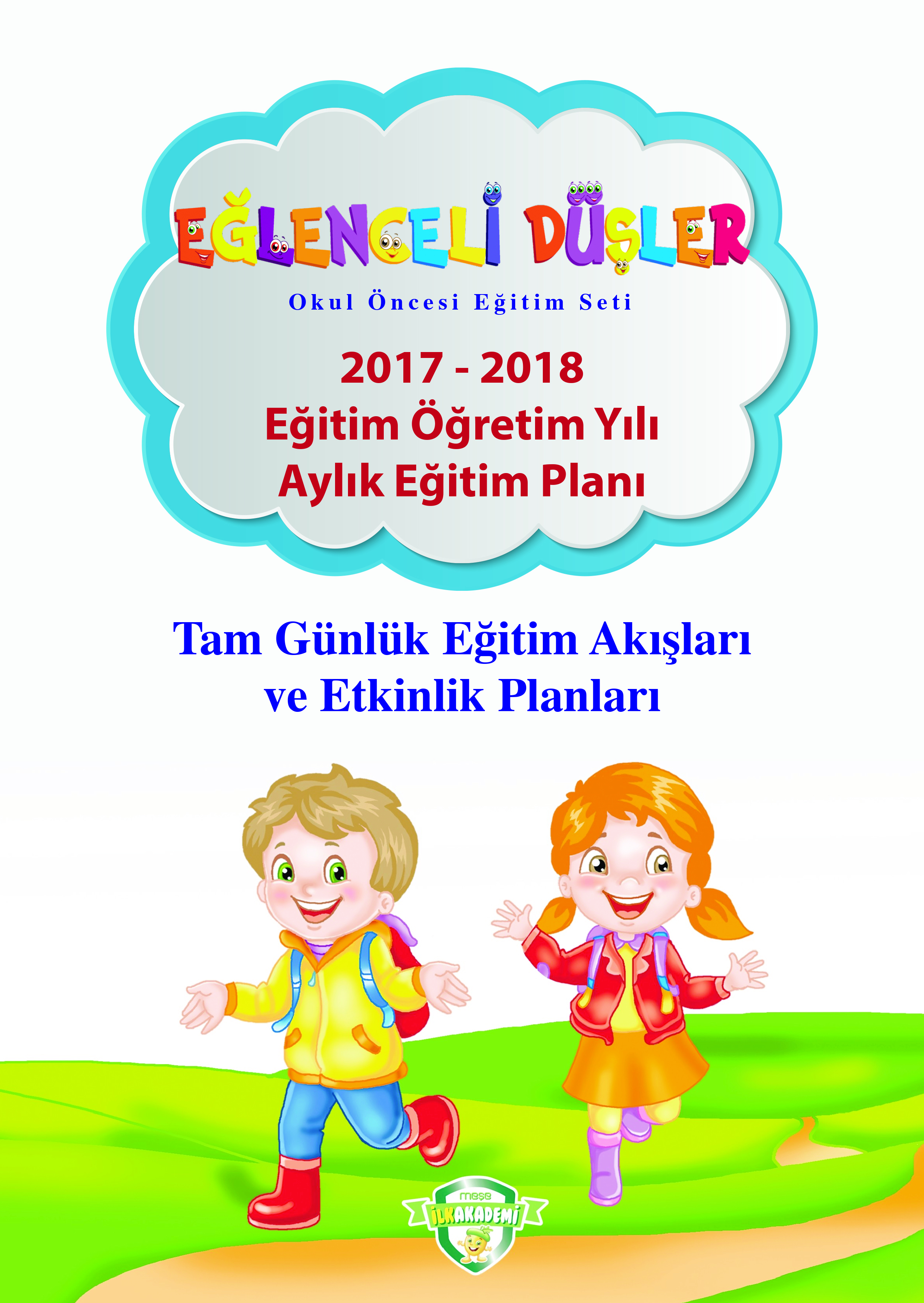 2017 - 2018EĞİTİM	ÖĞRETİM	YILI AYLIK	EĞİTİM	PLANITAM	GÜNLÜK	EĞİTİM	AKIŞLARI	VE ETKİNLİK	PLANLARI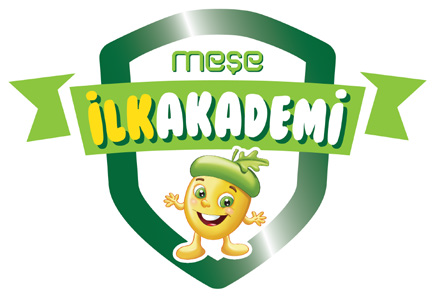 EYLÜLAYLIK EĞİTİM PLANIOkul Adı: AY: EYLÜLYaş Grubu (Ay) :Öğretmen Adı : …………… KAZANIMLAR VE GÖSTERGELERİ MOTOR GELİŞİMKazanım 4. Küçük kas kullanımı gerektiren hareketleri yapar.Göstergeleri: Değişik malzemeler kullanarak resim yapar. Kalemi doğru tutar, kalem kontrolünü sağlar, çizgileri istenilen nitelikte çizer.Nesneleri kopartır/yırtar, sıkar, çeker/gerer, açar/kapar. Malzemelere elleriyle şekil verir.Kazanım 5. Ritim ve müzik eşliğinde hareket eder.Göstergeleri: Bedenini, nesneleri ve vurmalı çalgıları kullanarak ritim çalışması yapar.DİL GELİŞİMİ:Kazanım 3. Söz dizimi kurallarına göre cümle kurar.Göstergeleri: Düz cümle, olumsuz cümle, soru cümlesi ve bileşik cümle kurar. Cümlelerinde öğeleri doğru kullanır.Kazanım 4. Konuşurken dilbilgisi yapılarını kullanır.Göstergeleri: Cümle kurarken isim, fiil, sıfat, bağlaç, çoğul ifadeler, zarf, zamir, edat, isim durumları ve olumsuzluk yapılarını kullanır.Kazanım 5. Dili iletişim amacıyla kullanır.Göstergeleri: Konuşma sırasında göz teması kurar. Konuşmayı başlatır. Konuşmayı sürdürür. Konuşmayı sonlandırır. Konuşmalarında nezaket sözcükleri kullanır. Sohbete katılır. Konuşmak için sırasını bekler. Duygu, düşünce ve hayallerini söyler. Duygu ve düşüncelerinin nedenlerini söyler.Kazanım 10. Görsel materyalleri okur.Göstergeleri: Görsel materyalleri inceler. Görsel materyallerle ilgili sorulara cevap verir.BİLİŞSEL  GELİŞİM:Kazanım 5. Nesne ya da varlıkları gözlemler. Göstergeleri: Nesne/varlığın adını, rengini söyler.Kazanım 6. Nesne ya da varlıkları özelliklerine göre eşleştirir.Göstergeleri: Nesne/varlıkları rengine, şekline, büyüklüğüne, uzunluğuna, dokusuna, sesine, yapıldığı malzemeye, tadına, kokusuna, miktarına ve kullanım amaçlarına göre ayırt eder, eşleştirir.SOSYAL VE DUYGUSAL GELİŞİM:Kazanım 7. Bir işi ya da görevi başarmak için kendini güdüler.Göstergeleri: Yetişkin yönlendirmesi olmadan bir işe başlar. Başladığı işi zamanında bitirmek için çaba gösterirÖZ BAKIM BECERİLERİ:Kazanım 3. Yaşam alanlarında gerekli düzenlemeler yapar.Göstergeleri: Ev ve okuldaki eşyaları temiz ve özenle kullanır, toplar, katlar, asar, yerleştirir.KAVRAMLARFarklı olanı bulma Eşleştirme yapmaBELİRLİ GÜN VE HAFTALAREylül ayının üçüncü haftası: İlköğretim HaftasıEylül ayının son haftası: Demiryolları HaftasıALAN GEZİLERİOkul gezisi yapılırAİLE KATILIMIÇocuğunuzla temizlik kuralları hakkında sohbet ediniz.Çocuğunuzla bugün okulda nasıl zaman geçirdikleri hakkında sohbet edebilirsiniz. Çocuğunuzla nezaket kuralları hakkında sohbet ediniz.DEĞERLENDİRMEProgram Açısından:Çocuk Açısından:Öğretmen Açısından:Okul Müdürü	Okul Öncesi ÖğretmeniGÜNLÜK AKIŞOkul adı:Tarih:18 EYLÜL 2017Yaş grubu (Ay): Öğretmen AdıGüne Başlama ZamanıOyun ZamanıÖğrenme Merkezlerinde OyunKahvaltı, TemizlikEtkinlik ZamanıBENİM ADIM isimli Türkçe, Drama Etkinliği (Bütünleştirilmiş Büyük Etkinliği)Öğle Yemeği, TemizlikDinlenmeEtkinlik ZamanıTEMİZ ÇOCUK isimli Sanat Etkinliği (Bütünleştirilmiş Büyük Grup Etkinliği)Oyun ZamanıÖğrenme Merkezlerinde OyunGünü Değerlendirme ZamanıÇocuk açısından:Öğretmen açısından:Program açısından:Eve Gidişİlgili hazırlıklar tamamlanır ve öğretmen çocuklarla vedalaşılır.GENEL  DEĞERLENDİRME:ETKİNLİK PLANI BENİM ADIMEtkinlik Türü: Türkçe, Drama Etkinliği (Bütünleştirilmiş Büyük Etkinliği)Yaş Grubu:Bilişsel Gelişim:.KAZANIM VE GÖSTERGELERKazanım 6. Nesne ya da varlıkları özelliklerine göre eşleştirir.Göstergeleri: Nesne/varlıkları rengine, şekline, büyüklüğüne, uzunluğuna, dokusuna, sesine, yapıldığı malzemeye, tadına, kokusuna, miktarına ve kullanım amaçlarına göre ayırt eder, eşleştirir.Dil Gelişimi:Kazanım 5. Dili iletişim amacıyla kullanır.Göstergeleri: Konuşma sırasında göz teması kurar. Sohbete katılır.Sosyal ve Duygusal Gelişim:Kazanım 7. Bir işi ya da görevi başarmak için kendini güdüler.Göstergeleri: Yetişkin yönlendirmesi olmadan bir işe başlar. Başladığı işi zamanında bitirmek için çaba gösterirÖĞRENME  SÜRECİÇocuklar “Günaydın” diye selamlanarak karşılanır. Arkadaşlarına ve öğretmenine selam veren çocuklar sınıfımızı güneş gibi aydınlatıyor. Ben de onlara güneş çıkartması veriyorum denilerek çocuklar selamlaşmaya teşvik edilir.(Dememiş olan çocuk varsa aaa şimdi de Ayşe arkadaşımız bize günaydın diyor denilerek tüm çocuklara çıkartma verilir.) Etkinlik bitiminde öğretmen çocukları halkaya çağırır. Ardından müzik eşliğinde “Şapka dolaştırma” oyunu oynayacaklarını söyler. Çocuklara oyunun nasıl oynanacağını anlatır. Elimdeki şapkayı Ali’ye vereceğim. Müzik çalarken şapkayı yanınızdaki arkadaşınızın başına takarak dolaştıracaksınız. Müzik durduğunda şapka kimin kafasında kaldıysa “Merhaba benim adım …”der. Bütün çocukların isimlerinin söylemesi sağlanır.Çocukların kaynaşması ve birbirlerini tanımaları sağlanır.Hikaye köşesinden bir hikaye seçilir ve okunur. Okunan hikaye ile ilgili sohbet edilir.MATERYALLER:Şapka,SÖZCÜKLER :Günaydın, şapka.KAVRAMLAR:Nezaket kuralları, günaydın, tanışma kavramları.AİLE KATILIMIÇocuğunuzla birlikte oyun hamurlarından figürler oluşturunuz.DEĞERLENDİRMEBugün neler yaptık?İlk aklına gelen etkinlik hangisi? Neden? En beğendiğin etkinlik hangisiydi?Arkadaşlarının isimlerini öğrendin mi?Şapka oyununu daha önce oynamış mıydınız?ETKİNLİK PLANI TEMİZ ÇOCUKEtkinlik Türü: Sanat Etkinliği (Bütünleştirilmiş Büyük ve Küçük Grup Etkinliği)Yaş Grubu:KAZANIM VE GÖSTERGELERMotor GelişimKazanım 4. Küçük kas kullanımı gerektiren hareketleri yapar.Göstergeleri: Nesneleri kopartır/yırtar, sıkar, çeker/gerer, açar/kapar. Malzemelere elleriyle şekil verir.Öz Bakım Becerileri:Kazanım 3. Yaşam alanlarında gerekli düzenlemeler yapar.Göstergeleri: Ev ve okuldaki eşyaları temiz ve özenle kullanır, toplar, katlar, asar, yerleştirir.ÖĞRENME  SÜRECİÖğretmen çocukları masalara alır. Oyun hamurları ile oynanır. Oyun hamuru ile oynarken farklı malzemeler kullanılabileceği, elleriyle şekil verebileceği vb. açıklamalar yapılır. Çocuklar serbest çalışma ile hamurlarla istedikleri şekiller verirler. Öğretmen çocuklara etkinliklerden sonra kullandığımız malzemeleri mutlaka toplamalıyız. Her şeyi yerine kaldırıp, masalarımızı temizlemeliyiz der. Çalışma sonrası hamurlar kutularına konularak kapağını sıkıca kontrol etmeleri gerektiği anlatılır. Oyun hamuruyla oynadıktan sonra öğretmen “Haydi şimdi bizler temiz çocuk olalım. Ellerimizi sabunla yıkayalım .”der. Hep birlikte temizlik için eller yıkanmaya gidilir.TEMİZ ÇOCUKBen temiz bir çocuğum Kim demiş kirli diye Öğretmenime sorun, Anlatsın beni size.Yemek yedikten sonra, lavaboya koşarım. Su ve sabun kullanırMikropları kovarım.Etkinlik saatinde çöpleri yere atmam Temizlik dendiğindeAsla duyarsız kalmam.MATERYALLEROyun Hamuru Ve KalıplarSÖZCÜKLERTemiz, sağlık, sabun.KAVRAMLARTemiz ve sağlıklı olma kavramları.AİLE KATILIMIÇocuğunuzla temizlik kuralları hakkında sohbet ediniz.DEĞERLENDİRMEBugün oynadığınız hamurun adını biliyor musunuz? Hangi renk hamurla oynadınız?Neler yaptınız bize anlatır mısınız? Şarkıyı tekrar etmek ister misiniz? Temizlik neden önemlidir?Etkinliklerden sonra neden malzemelerimizi toplamalıyız?UYARLAMA:GÜNLÜK AKIŞOkul Adı:Tarih: 19/ 09/2017 Yaş Grubu (Ay): Öğretmen Adı:Güne Başlama ZamanıOyun ZamanıÖğrenme Merkezlerinde OyunKahvaltı, TemizlikEtkinlik ZamanıAĞAÇ BAYRAMI isimli Sanat ve Müzik Etkinliği (Bütünleştirilmiş Büyük Etkinliği)Öğle Yemeği, TemizlikDinlenmeEtkinlik ZamanıSÖZ DİNLEMEK isimli Türkçe ve Okuma Yazmaya Hazırlık Çalışması,	(Bütünleştirilmiş Büyük Grup Etkinliği)Oyun ZamanıÖğrenme Merkezlerinde OyunGünü Değerlendirme ZamanıÇocuk açısından:Öğretmen açısından:Program açısından:Eve GidişGENEL  DEĞERLENDİRME:ETKİNLİK PLANI AĞAÇ BAYRAMIEtkinlik Türü: Sanat ve Müzik Etkinliği (Bütünleştirilmiş Büyük Etkinliği)Yaş Grubu:Motor GelişimKAZANIM VE GÖSTERGELERKazanım 4. Küçük kas kullanımı gerektiren hareketleri yapar.Göstergeleri: Malzemeleri keser, yapıştırır, değişik şekillerde katlar. Kalemi doğru tutar, kalem kontrolünü sağlar, çizgileri istenilen nitelikte çizer.Kazanım 5. Ritim ve müzik eşliğinde hareket eder.Göstergeleri: Bedenini, nesneleri ve vurmalı çalgıları kullanarak ritim çalışması yapar. Müzik ve ritim eşliğinde dans eder.ÖĞRENME  SÜRECİÇocuklar Sanat etkinliği için masalara alınırlar. Ardından öğretmen makas dağıtır ve rastgele kesimler yapabilmeleri için elişi kağıtları verir.Ardından çocuklara önceden içine isimlerinin yazıldığı kartlar dağıtılır.Çocukların bu kartları pul,süs,stiker vb. Süs malzemeleri kullanarak renklendirmeleri istenir.Çocukların bitirdikleri çalışmaları dolaplarına yapıştırmalarına rehberlik edilir.Çocuklar müzik köşesine geçerler. “Ağaç bayramı” adlı şarkı, önce öğretmen tarafında çocuklara söylenir. Ardından birlikte bölümler halinde ritim aletleri kullanılarak, sözlere uygun hareketler yapılarak tekrar edilerek öğrenilmesine rehberlik edilir. Öğretmen ağaç ve doğa sevgisini çocuklara anlatır. Ormanların ve yeşil alanların yaşamımızdaki önemini anlatır, bununla ilgili sohbet edilir.AĞAÇ BAYRAMIDağlar taşlar ağaç olacak Yaz gelecek, kış gelecek Ülkemiz cennet kalacakKazmalar elimizde çukur açalımKürekler (bilgi yelpazesi.net) elimizde toprak atalımYaz demeden kış demeden ağaç dikelim hey, ağaç dikelim Günler geçecek, aylar geçecekYağmur yağacak, güneş açacak Her bir fidan ağaç olacak MATERYALLER:Makas, Elişi Kâğıdı, Pullar Ve Benzeri Süs Malzemeleri Yapıştırıcı, Ritim AletleriSÖZCÜKLER:Ağaç, bayram, dağlar, ülke, kazma , kürek, fidan.KAVRAMLAR:Ağaç sevgisi kavramı, doğa sevgisi.AİLE KATILIMIAilelere doldurmaları için çocuğun, boy, kilo ve kişisel özelliklerini bildiren gözlem formu gönderilir.DEĞERLENDİRMEEtkinlik bitiminde çocuklara aşağıdaki sorular yöneltilebilir. Bugün hangi etkinlikleri yaptınız?En çok hangi etkinliği beğendiniz?Daha önce bir fidan ektiniz mi? Ormanlar bizim için neden önemlidir?UYARLAMA:ETKİNLİK PLANI SÖZ DİNLEMEKEtkinlik Türü: Türkçe Okuma Yazmaya Hazırlık Çalışması, (Bütünleştirilmiş Büyük ve Küçük Grup Etkinliği)Yaş Grubu:Dil Gelişimi:KAZANIM VE GÖSTERGELERKazanım 4. Konuşurken dilbilgisi yapılarını kullanır.Göstergeleri: Cümle kurarken isim, fiil, sıfat, bağlaç, çoğul ifadeler, zarf, zamir, edat, isim durumları ve olumsuzluk yapılarını kullanır.Kazanım 5. Dili iletişim amacıyla kullanır. Göstergeleri: Konuşma sırasında göz teması kurar.Konuşmayı başlatır. Konuşmayı sürdürür. Sohbete katılır. Konuşmak için sırasını bekler.ÖĞRENME  SÜRECİÖğretmen çocuklara söz dinlemek nedir diye sorarak çocuklardan cevaplar gelmesini bekler. Çocuklar fikirlerini söyledikten sonra öğretmen söz dinlemenin önemini anlatır. Küçük olduğumuz için her şeyi bilemeyiz bu yüzden anne ve babamız bizim bazı kurallar koyabilirler. Bizde bu kurallara uymamız gerekir. Onların sözlerini dinlememiz gerekir. Eğer bir konuda bizi uyarıyorlar ise onların sözünü dinlemeliyiz diye çocuklara konuyu anlatır. Söz dinlemenin faydalarını, söz dinlenmediğinde karşılaşılacak sorunları çocuklara örnekler ile anlatır.Öğretmen çocukları yarım ay şeklinde sandalye ya da minderlere oturtur. Söz dinlemekle ilgili bir hikâye anlatılır.Çocuklara parmak oyunu oynatır.Ben büyüdüm okula gidiyorum (Başparmak hareket ettirilir) Okulda bir arkadaşım oldu (İşaret parmağı hareket ettirilir) Okulda iki arkadaşım oldu (Orta parmak hareket ettirilir) Okulda üç arkadaşım oldu (Yüzük parmak hareket ettirilir) Okulda dört arkadaşım oldu (Serçe parmak hareket ettirilir) Okulda beş arkadaşım oldu (Bütün parmaklar hareket ettirilir)Öğretmen kitap köşesinden seçtiği bir hikâyeyi okur. Masaldan sonra çocuklarla masal hakkında sohbet edilir..Çocukların sohbete parmak kaldırarak katılılarına rehberlik edilir.MATERYALLER:Hikaye kitabı, sınıf materyaliSÖZCÜKLER:Okul, arkadaş, parmak ,sözKAVRAMLAR:Söz DinlemekAİLE KATILIMIÇocuğunuzla bugün okulda nasıl zaman geçirdikleri hakkında sohbet edebilirsiniz.DEĞERLENDİRMEParmak kaldırmak neden önemlidir? Söz dinlemek ne demektir?Söz dinlemediğinizde başınıza neler gelebilir?UYARLAMA:Okul Adı:Tarih: 20/ 09/2017 Yaş Grubu (Ay): Öğretmen Adı:Güne Başlama ZamanıGÜNLÜK AKIŞOyun ZamanıÖğrenme Merkezlerinde OyunKahvaltı, TemizlikEtkinlik ZamanıANNE KARNIM ACIKTI isimli Sanat Etkinliği (Bütünleştirilmiş Büyük Etkinliği)Öğle Yemeği, TemizlikDinlenmeEtkinlik ZamanıOKULUMU PEK ÇOK SEVERİM isimli Müzik ve Okuma yazmaya hazırlık çalışması,   (Bütünleştirilmiş Büyük Grup Etkinliği)Oyun ZamanıÖğrenme Merkezlerinde OyunGünü Değerlendirme ZamanıÇocuk açısından:Öğretmen açısından:Program açısından:Eve GidişGENEL  DEĞERLENDİRME:ETKİNLİK PLANI ANNE KARNIM ACIKTIEtkinlik Türü: Sanat Etkinliği (Bütünleştirilmiş Büyük Etkinliği)Yaş Grubu:Motor GelişimKAZANIM VE GÖSTERGELERKazanım 4. Küçük kas kullanımı gerektiren hareketleri yapar.Göstergeleri: Değişik malzemeler kullanarak resim yapar. Kalemi doğru tutar, kalem kontrolünü sağlar, çizgileri istenilen nitelikte çizer.Dil Gelişimi:Kazanım 3. Söz dizimi kurallarına göre cümle kurar.Göstergeleri: Düz cümle, olumsuz cümle, soru cümlesi ve bileşik cümle kurar. Cümlelerinde öğeleri doğru kullanır.Kazanım 5. Dili iletişim amacıyla kullanır.Göstergeleri: Konuşma sırasında göz teması kurar. Konuşmayı başlatır. Konuşmayı sürdürür. Konuşmayı sonlandırır. Konuşmalarında nezaket sözcükleri kullanır. Sohbete katılır. Konuşmak için sırasını bekler. Duygu, düşünce ve hayallerini söyler. Duygu ve düşüncelerinin nedenlerini söyler.ÖĞRENME  SÜRECİÖğretmen çocukları ”Ben büyüdüm okula gidiyorum” parmak oyununu tekrar ettirerek etkinlik masalarına alır. Çocuklara birer tane cd dağıtır. Cd nin şekli hakkında sıra ile konuşmalarına rehberlik eder. Çocuklardan çevrelerinde gördükleri daire şekillerine örnek vermelerini ister. Çocuklara birer tane kağıt ve çeşitli boya malzemeleri dağıtır. Çocuklardan cdnin şeklini kağıda çizmelerini ve bu şekli kullanarak bir ağaç yapmalarını ister. Ağaçta yetişen daire şekline benzeyen meyveler çizmeleri ve bu meyvelerin isimlerini söylemelerini ister. Öğretmen parmak kaldıran tüm çocukları sırayla dinlemeye dikkat eder.Bunuda çocuklara belirtir. ”Sırayla hepinizi dinleyeceğim”Çocuklarin yaptığı ağaç etkinlikleri panolarda uygun şekilde sergilenir.Öğretme çocukları daire şeklinde oturtur ve hep birlikte ’’ANNE KARNIM ACIKTI’’ tekerlemesi söylenir.ANNE KARNIM ACIKTIAnne karnım acıktı Baktım dolap acıktı Lup ettim koca pastayı Fırlattım boş tabagı 'Seni gidi yaramaz Dolap acık olamazPeynir ekmek yokmuydu Bunlara karnın tokmuydu' Tok tok tokBundan sonra sana yemek yok.Çocuklara bazı nesneler arasındaki ilişkilere örnek vermeleri istenir. Örneğin tencere-ocak, sandalye-masa gibi.MATERYALLER:CD, boya kalemleri.SÖZCÜKLER:CD, Ağaç , dolap, peynir .KAVRAMLAR:İlişkili nesneleri bulabilme.AİLE KATILIMIBirlikte hikâye kitabı seçip, okuyunuz. Okunan hikâyeyle ilgili bir resim yapması için çocuğunuzu yönlendiriniz.DEĞERLENDİRMEEtkinlik bitiminde çocuklara aşağıdaki sorular yöneltilebilir. Bugün neler yaptık?Bugün en sevdiğiniz etkinlik hangisiydi? Neden? Siz karnınız acıktığında neler yapıyorsunuz?Anneniz sizin için güzel yemekler yapıyor mu?UYARLAMA:ETKİNLİK PLANI OKULUMU PEK ÇOK SEVERİMEtkinlik Türü: Müzik ve Okuma Yazmaya Hazırlık Çalışması (Bütünleştirilmiş Büyük ve Küçük Grup Etkinliği)Yaş Grubu:KAZANIM VE GÖSTERGELERMotor GelişimKazanım 5. Ritim ve müzik eşliğinde hareket eder.Göstergeleri: Bedenini, nesneleri ve vurmalı çalgıları kullanarak ritim çalışması yapar.Bilişsel Gelişim:Kazanım 5. Nesne ya da varlıkları gözlemler. Göstergeleri: Nesne/varlığın adını, rengini söyler. Dil Gelişimi:Kazanım 10. Görsel materyalleri okur.Göstergeleri: Görsel materyalleri inceler. Görsel materyallerle ilgili sorulara cevap verir.ÖĞRENME  SÜRECİÇocukların ayağa kalkıp elele tutuşup halka olmaları istenir. Çocuklardan ellerini birbirine  vurarak  ritim tutmaları istenir.Sonra çocuklara ”Okulumu Pek Çok Severim ” şarkısı öğretilir. Okulumu pek çokPek çok severimAyrı kalınca hemen özlerim Okumayı yazmayı öğretir bana Sevgiyi saygıyı öğretir bana Okulumu pek çokPek çok severim Arkadaşlarımla oynar gezerim Ulusumu yurdumu öğretir bana Sevgiyi saygıyı öğretir bana.Öğretmen benzer ve farklı resimleri sırayla masaya dizer. Çocuklardan sırayla bu resimlerle ilgisi olmayan objeyi bulmalarını ister.Çocuklarla daha önce piknik yapıp yapmadıkları hakkında sohbet edilir. Piknikte neler yapılır, hangi yiyecekleri pikniğe giderken götürürüz diye sorular sorulur. Daha önce piknik sepeti hazırlayıp hazırlamadıkları hakkında sohbet edilir.MATERYALLER:Ritim aletleri, sınıf materyalleri, resimler.SÖZCÜKLER:Okul Sevgisi, Ulus, Millet,KAVRAMLAR:Farlı objeleri kavrayabilme .AİLE KATILIMIÇocuğunuzla birlikte okulda neler yaptıkları ile ilgili sohbet ediniz.DEĞERLENDİRMEOkulda olmayı seviyor musunuz?Okula başlarken bu kadar eğleneceğinizi tahmin ediyor muydunuz? Piknik yapmayı seviyor musunuz?Piknikte en çok hangi oyunu oynamayı seviyorsunuz?UYARLAMA:GÜNLÜK AKIŞOkul Adı:Tarih: 21/09/2017 Yaş Grubu (Ay): Öğretmen Adı:Güne Başlama ZamanıOyun ZamanıÖğrenme merkezlerinde oyunKahvaltı,  TemizlikEtkinlik Zamanı“Şaklat şıklat” Sanat-Türkçe-Fen ve Matematik(Bütünleştirilmiş Bireysel ve grup etkinliği)Öğle Yemeği,  TemizlikDinlenme ZamanıKahvaltı,  TemizlikOyun ZamanıÖğrenme merkezlerinde oyunEtkinlik Zamanı“Kurt Baba”Drama ve Oyun(Büyük Grup Etkinliği)Günü Değerlendirme ZamanıEve GidişGenel  Değerlendirme:ETKİNLİK PLANI ŞAKLAT ŞIKLATEtkinlik türü: Sanat – Türkçe – Fen ve Matematik (Bütünleştirilmiş Bireysel ve Grup Etkinliği)Yaş grubu : Öğretmen Adı :Motor Gelişim:KAZANIM VE GÖSTERGELERKazanım 4. Küçük kas kullanımı gerektiren hareketleri yapar. Göstergeleri: Malzemeleri keser, yapıştırır,  değişik şekillerde katlarBilişsel Gelişim: Kazanım 1. Nesne/durum/olaya dikkatini verir.(Göstergeleri: Dikkat edilmesi gereken nesne/durum/olaya odaklanır.  Dikkatini çeken nesne/durum/olaya yönelik sorular sorar.  Dikkatini çeken nesne/durum/olayı ayrıntılarıyla açıklar.) Kazanım 17. Neden-sonuç ilişkisi kurar. (Göstergeleri: Bir olayın olası nedenlerini söyler. Bir olayın olası sonuçlarını söyler.)Dil Gelişimi: Kazanım 2. Sesini uygun kullanır.(Göstergeleri: Konuşurken/şarkı söylerken nefesini doğru kullanır. Konuşurken/şarkı söylerken sesinin tonunu, hızını ve şiddetini ayarlar.)Sosyal Duygusal Gelişim: Kazanım 4. Bir olay ya da durumla ilgili olarak başkalarının duygularını açıklar. (Göstergeleri: Başkalarının duygularını söyler. Başkalarının duygularının nedenlerini söyler.ÖĞRENME SÜRECİÖğretmen çocuklara makas ve üzerine basit şekiller çizilmiş kâğıtlar dağıtır. Çocuklardan bu şekilleri çizgilerin üzerinden giderek kesmelerini ister. Öğretmen etkinlik boyunca çocukları gözlemler ve makasları doğru kullanmaları konusunda yönlendirmelerde bulunur.Öğretmen “şaklat şıklat” tekerlemesiyle çocukların dikkatini çeker ve birlikte hareketlerini de yaparak tekerleme söylenir ve yarım ay şeklinde sandalyelere geçilir.Şaklat şaklat şaklat şaklat şaklat Şıklat şıklat şıklat şıklat şıklatDöndür döndür döndür döndür döndür Salla salla salla salla salla sallaArkana yaslan uslu bir çiçek çocuk ol.Tekerlemeden sonra öğretmen çocukların ilgisini çekecek orman yada hayvanlarla ilgili bir hikâye alır ve çocuklara okur. Hikâye sonrasında sorular sorarak hikâyenin pekişmesini sağlar. Öğretmen bir sihirbazlık deneyeceğini söyleyerek dikkat çeker. Çocuklar öğretmeni rahatça görebilecekleri bir şekilde otururlar. Öğretmen bir bardağa su doldurur. Bu bardağı ters çevirince suyun dökülüp dökülmeyeceğini sorar. Cevap bellidir. Daha sonra bardağın ağzına bir kâğıdı hava boşluğu  kalmayacak şekilde koyar ve şimdi ters çevirince ne olacağını sorar. Cevaplar muhtemelen döküleceğine yönelik olur. Öğretmen deneyi uygular ve su dökülmez. Çünkü kâğıdın altından havanınbasıncı vardır ve kâğıda suya doğru kuvvet uygulamaktadır. Öğretmen bunun bir sihirbazlık olmadığını söyler ve deneyin bilimsel tarafını tahtada yaptığı çizimlerle açıklar.MateryalKâğıt, makas, bardak, suSözcük ve kavramlar  Sihirbazlık, hava basıncı, kuvvet  DeğerlendirmeHikâyemizdeki orman ve hayvanlar nasıldı?Ormanın canlılar için önemi nedir? Orman olmasa hayvanlar nerede yaşar? Sizce bütün hayvanlar evde yaşar mı? Deneyimiz sırasında neler yaptık?ETKİNLİK PLANI KURT BABAEtkinlik Türü: Drama ve Oyun(Büyük Grup Etkinliği)Yaş Grubu: Öğretmen Adı:KAZANIM VE GÖSTERGELERMotor Gelişim: Kazanım 1. Yer değiştirme hareketleri yapar.(Göstergeleri: Isınma ve soğuma hareketlerini bir rehber eşliğinde yapar. Göstergeleri: Yönergeler doğrultusunda yürür. Yönergeler doğrultusunda koşar.  Bilişsel Gelişim: Kazanım 1. Nesne/durum/olaya dikkatini verir.(Göstergeleri: Dikkat edilmesi gereken nesne/durum/olaya odaklanır.  Sosyal Duygusal Gelişim Kazanım 10. Sorumluluklarını yerine getirir. (Göstergeleri: Sorumluluk almaya istekli olduğunu gösterirDil Gelişimi Kazanım 5. Dili iletişim amacıyla kullanır.(Göstergeleri: Konuşma sırasında göz teması kurar.Kazanım 2. Sesini uygun kullanır.(Göstergeleri: Konuşurken/şarkı söylerken nefesini doğru kullanır.ÖĞRENME SÜRECİÖğretmen çocuklardan sıra olmalarını ister.”Şimdi ormanda bir  gezintiye  çıkacağız”  der  ve  sınıfın içinde sıra halinde yürümeye başlarlar. Orman çok  güzel,  yemyeşil,  mis  gibi  de  kokuyor(derin  bir nefes çeker). Her tarafta çiçekler, ağaçlar var. Tabi bir de hayvanlar. Bakın kuşlar nasıl ötüyor(der ve çocuklar kuş gibi kanat çırpıp kuş sesi çıkarır). O da ne… İlerde bir aslan var. Bakın nasıl da kükrüyor(çocuklar aslan gibi ses çıkarır).Aslan bizi görmeden kaçalım. Hadi hızlı olalım. Bakın minicik tavşanlar var. Nasıl da zıplıyorlar(Çocuklar tavşan gibi zıplar)… Şeklinde çalışma devam ettirilir. Daha sonra “bu gün çok yorulduk. Hadi artık ormandan çıkıp evlerimize gidelim. Ormandaki dostlarımıza da el sallayalım” der ve çocukları yanına çağırır ve halka olmalarını ister.”Kurt baba” adlı oyun oynanır. Bir kişi kurt baba/anne seçilir ve halkanın ortasında çömelerek oturur. Çocuklar  şarkıyı  söyleyerek halkada dönerler:“Ormanda gezerken Kurt Baba’ya rastladım ben Kurt baba Kurt baba ne yapıyorsun?”Kurt baba bir yanıt verir ve hareketlerle yaptığı işi vurgular (uyuyorum, kitap okuyorum, dişlerimi fırçalıyorum gibi.). Üçüncü kez sorulduğunda “sizi yiyeceğim!” der ve çocukları yakalamaya çalışır. Yakalanan çocuk kurt babaya da kurt anne olur. Oyun bu şekilde devam eder.MateryallerKitapSözcük ve kavramlarŞaklat-şıklatAile KatılımıAğlayan çocuklar varsa annelerinin de oyuna katılması sağlanabilir.DeğerlendirmeOrmana daha önce gittiniz mi? Dramamızdaki orman nasıldı beğendiniz mi?Ormandayken hayvanları görünce neler hissettiniz? Kurt baba oyununda eğlendiniz mi?GÜNLÜK AKIŞOkul Adı:Tarih:  22/09/2017 Yaş Grubu (Ay): Öğretmen Adı:Güne Başlama ZamanıOyun ZamanıÖğrenme merkezlerinde oyunKahvaltı,  TemizlikEtkinlik Zamanı “Dün Bugün Yarın Türkçe etkinliği (büyük grup etkinliği)Öğle Yemeği, TemizlikDinlenme ZamanıKahvaltı, TemizlikEtkinlik Zamanı “Mektup Var” Okuma yazmaya h.Oyun(Bütünleştirilmiş bireysel ve grup etkinliği)Oyun ZamanıÖğrenme merkezlerinde oyunGünü Değerlendirme ZamanıEve GidişGenel  Değerlendirme:ETKİNLİK PLANIDün – Bugün – Yarın Etkinlik Türü: Türkçe etkinliği (büyük grup etkinliği)Yaş Grubu: Öğretmen Adı:KAZANIM VE GÖSTERGELERBilişsel Gelişim: Kazanım 3. Algıladıklarını hatırlar.(Göstergeleri: Nesne/durum/olayı bir süre sonra yeniden söyler. Hatırladıklarını yeni durumlarda kullanır.) Kazanım 17. Neden-sonuç ilişkisi kurar. (Göstergeleri: Bir olayın olası nedenlerini söyler. Bir olayın olası sonuçlarını söyler.)Kazanım 18. Zamanla ilgili kavramları açıklar. (Göstergeleri: Olayları oluş zamanına göre sıralar. Zaman ile ilgili kavramları anlamına uygun şekilde açıklar. Zaman bildiren araçların işlevlerini açıklar.)Dil Gelişimi: Kazanım 3. Söz dizimi kurallarına göre cümle kurar.(Göstergeleri: Düz cümle, olumsuz cümle, soru cümlesi ve bileşik cümle kurar. Cümlelerinde öğeleri doğru kullanır.)Kazanım 5. Dili iletişim amacıyla kullanır. (Göstergeleri: Konuşma sırasında göz teması kurar. Jest ve mimikleri anlar. Konuşurken jest ve mimiklerini kullanır. Konuşmayı başlatır. Konuşmayı sürdürür. Konuşmayı sonlandırır Kazanım 6. Sözcük dağarcığını geliştirir. (Göstergeleri: Dinlediklerinde yeni olan sözcükleri fark eder ve sözcüklerin anlamlarını sorar.Göstergeleri: Sözcükleri hatırlar ve sözcüklerin anlamını söyler.ÖĞRENME SÜRECİÖğretmen çocukları minderlere yönlendir. Dün neler yapmıştık. Bugün neler yapacağız. Yarın hafta sonu tatili Neler yapmayı planlıyorsunuz. Sohbet edilir. Tüm çocuklara söz hakkı verilirArdından “dün”, “bugün” ve “yarın” kelimelerine vurgu yapan bir öykü okunur. Çocukların bu öyküyü kendi cümleleri ile dün, bugün ve yarın kavramlarını kullanarak anlatmaları sağlanır.Hafta boyunca öğrenilen şarkılar tekrar edilir.MateryalSözcük ve kavramlar Dün – bugün – yarın  DeğerlendirmeArkadaşlarının öykülerinden en çok hangisini beğendin? Öykü anlatma etkinliğini sevdin mi?MEKTUP VAREtkinlik Türü: Okuma yazmaya h. Oyun (Bütünleştirilmiş bireysel ve grup etkinliği)Yaş Grubu: Öğretmen Adı:KAZANIM VE GÖSTERGELERMotor Gelişim: Motor Gelişim: Kazanım 1. Yer değiştirme hareketleri yapar. Göstergeleri: Sekerek belirli mesafede ilerler.Kazanım 4. Küçük kas kullanımı gerektiren hareketleri yapar. Göstergeleri: Kalemi doğru tutar, kalem kontrolünü sağlar, çizgileri istenilen nitelikte çizer.)Bilişsel Gelişim: Kazanım 7. Nesne ya da varlıkları özelliklerine göre gruplar.(Göstergeleri: Nesne/varlıkları rengine, şekline, büyüklüğüne, uzunluğuna, dokusuna, sesine, yapıldığı malzemeye, tadına, kokusuna, miktarına ve kullanım amaçlarına göre gruplar.)Sosyal Gelişim: Kazanım 9. Farklı kültürel özellikleri açıklar.(Göstergeleri: Kendi ülkesinin kültürüne ait özellikleri söylerÖĞRENME SÜRECİÇocuklar halka şeklinde çömelmiş olarak geniş bir alana alınır. Öğretmen, çocuklara ziyaret edemeyecekleri kadar uzakta olan sevdiklerine kartlara güzel mesajlar yazarak, bunları posta ile gönderebileceklerinden bahseder. Süslü bir kartpostallara çocukların söyledikleri mesajlar yazılır. Zarf içine konulur.“Mektup Var” adlı oyun, izah edilerek çocuklarla birlikte oynanır. Bir çocuk postacı olur ve zarfı eline alarak halkanın çevresinde sekerek dolaşır. Bu sırada “Mektup var!” diye seslenir. Tüm çocuklar hep bir ağızdan “Kime?” diye cevap verirler. Postacı mektubu hissettirmeden bir arkadaşının arkasına koyar. Arkasında mektubu fark eden çocuk postacının peşinden koşarak onu ebelemeye çalışır. Her defasında mektup gelen çocuk mektubu açar. İçinde yazanı hatırlamaya çalışarak okuma taklidi yapar. Ardından mektup zarfa tekrar yerleştirilerek oyuna devam edilir.MateryallerKart postal, zarf Sözcük ve kavramlarMektup, az-çok, uzak, ziyaret, arkasında, sekerek, içindeDeğerlendirmeMektup ne demek? Kimlere neden mektup yazılır? Bizim mektubumuzda ne mesajı vardı? Artık mektup yerine kart postal yerine ne kullanıyoruz?Daha önce ailenizle kimseye mektup veya kart postal gönderdiniz mi?GÜNLÜK AKIŞOkul Adı:Tarih: 25/09/2017 Yaş Grubu (Ay): Öğretmen Adı:Güne Başlama ZamanıOyun ZamanıÖğrenme merkezlerinde oyunKahvaltı,  TemizlikEtkinlik Zamanı“Suyun  buza  dönüşümü”  Fen  ve  Matematik-Oyun-okuma  yazmaya  h.  (Bütünleştirilmiş  Grup Etkinliği)Öğle Yemeği,  TemizlikDinlenme ZamanıKahvaltı,  TemizlikOyun ZamanıÖğrenme merkezlerinde oyunEtkinlik Zamanı“Sar sar makara”Türkçe Sanat Drama Bütünleştirilmiş Grup Etkinliği)Günü Değerlendirme ZamanıEve GidişGenel  Değerlendirme:ETKİNLİK PLANISUYUN BUZA DÖNÜŞÜMÜEtkinlik Türü: Fen ve Matematik – Oyun – Okuma yazmaya h. (Bütünleştirilmiş Grup Etkinliği)Yaş Grubu: Öğretmen Adı:KAZANIM VE GÖSTERGELERMotor Gelişim Kazanım 1. Yer değiştirme hareketleri yapar.(Göstergeleri: Isınma ve soğuma hareketlerini bir rehber eşliğinde yapar. Yönergeler doğrultusunda yürür. Yönergeler doğrultusunda koşar.Sosyal Duygusal Gelişim Kazanım 3. Kendini yaratıcı yollarla ifade eder.(Göstergeleri: Özgün özellikler taşıyan ürünler oluşturur.)Bilişsel Gelişim Kazanım 5. Nesne ya da varlıkları gözlemler.(Göstergeleri: Nesne/varlığın adını, rengini, şeklini, büyüklüğünü, uzunluğunu, dokusunu, sesini, kokusunu, yapıldığı malzemeyi, tadını, miktarını ve kullanım amaçlarını söyler.)Dil Gelişimi Kazanım 8. Dinlediklerini/izlediklerini çeşitli yollarla ifade eder.(Göstergeleri: Dinledikleri/izledikleri ile ilgili sorular sorar. Göstergeleri: Dinledikleri/izledikleri ile ilgili sorulara cevap verir.ÖĞRENME SÜRECİÖğretmen fen merkezine kaplar içerisinde buz ve su koyar. Çocukları tek tek yanına çağırır ve sohbet eder. Çocukların dikkatini fen merkezine çeker. Fen merkezinde soğuk bir kap varmış. Yanındakinde ne var? Buz erirken neler oluyor? Çocuklara sorular sorulup cevaplar alındıktan sonra içinde su olan kap buzdolabına koyulur ve çocuklara eve gitmeden önce buzluktaki suyumuzu inceleyeceğiz acaba su buza, buz ise suya nasıl dönüşecek ‘der ve çocuklarla sohbete devam edilir. Ardından “sıcak- soğuk” adlı oyun oynanır. Bunun için bir oyuncak seçilir, bütün çocuklara gösterilir ve bir ebe seçilir. Ebenin gözleri kapatılır ve diğer çocuklar seçilen oyuncağı saklarlar. Sonra ebenin gözleri açılır ve saklanan oyuncağı aramaya başlar. Diğer çocuklar ebe oyuncağın saklandığı yere yaklaşınca “sıcak”,uzaklaştığında ise “soğuk” diyerek ebeyi yönlendirir. Ebe oyuncağı bulunca başka bir çocuk ebe olur ve oyun böyle sürer.MateryallerBuz, su, kap, boyalar  Sözcük ve kavramlar Sıcak-soğuk,  DeğerlendirmeSuyumuz buza nasıl dönüştü? Buzumuz suya nasıl dönüştü? Ellerinizi suya soktuğunuzda nasıl hissettiniz?Sıcak ve soğuk su ellerinizde ne gibi değişiklik yaptı?ETKİNLİK PLANI SAR SAR MAKARAEtkinlik türü: Türkçe – Drama (Bütünleştirilmiş Grup Etkinliği)Yaş grubu : Öğretmen Adı :KAZANIM VE GÖSTERGELERMotor Gelişim: Kazanım 1. Yer değiştirme hareketleri yapar.Göstergeleri: Kayma adımı yaparak belirli mesafede ilerler. Galop yaparak belirli mesafede ilerler.Sosyal Duygusal Gelişim: Kazanım 3. Kendini yaratıcı yollarla ifade eder.(Göstergeleri: Duygu, düşüncevehayallerini özgün yollarla ifade eder.   Nesneleri alışılmışın dışında kullanır. Özgün özellikler taşıyan ürünler oluşturur.)Bilişsel Alan Kazanım 2. Nesne/durum/olayla ilgili tahminde bulunur.(Göstergeleri: Nesne/durum/olayın ipuçlarını söyler. İpuçlarını birleştirerek tahminini söyler. Gerçek durumu inceler. Tahmini ile gerçek durumu karşılaştırır.)Dil Alanı Kazanım 8. Dinlediklerini/izlediklerini çeşitli yollarla ifade eder.Göstergeleri:  Dinlediklerini/izlediklerini resim, müzik, drama, şiir, öykü gibi çeşitli yollarla sergiler.)ÖĞRENME SÜRECİÖğretmen çocukları masalara yönlendirir “Sar sar makara” adlı tekerleme hareketlerle söylenir. Ardından çocuklarla birlikte tekrar edilir. Sar sar sar makarayı Çöz çöz çöz makarayı On kilo pekmez yala yala bitmez beşi sana Beşi de bana Ali(alkışlanarak ),Ayşe(alkış)bütün çocukların ismi sayılır. Sayfaları olmayan, yalnızca kapağı olan bir kitap gösterilerek, bu kitabın sayfaları kaybolmuş denir. Bu kitabın sayfalarına ne olmuş olabilir? Bizler bu kitabın sayfalarını nasıl yapabiliriz?” gibi sorular sorulur. Çocuklar kitabın kaybolan sayfalarının resimlerini yaparlar. Resimleri yapmadan önce öğretmen çocuklara kutupların eridiğinden ve kutup ayılarının da evlerinin sular altında kalacağından bahseder ve bununla ilgili çocuklara resimler gösterir. İsteyen çocuklar resimlere eklemeler yapabilirler. Üç grup oluşturulur. Gruplara resimler paylaştırılır. Çocuklar bu resimlerden yola çıkarak bir kutup ayısı öyküsü oluştururlar. Öğretmen kâğıtların boş kalan kısmına ya da boş sayfalara anlatılan öyküleri yazar. Kâğıtlar birleştirilerek boş kitabın içine yerleştirilir. Hikâye okunur. Çocuklara eriyen buz dağları arasında bir drama oyunu oynanacağı söylenir. Üçgen ve kare şeklindeki renkli, iki büyük karton çocuklara gösterilerek şekillerin adı sorulur. Çocukların bu şekillerin yanına giderek grup oluşturmaları istenir. İklim değişikliğinden dolayı kutup ayılarının evlerinin (iglo) bulunduğu buz dağı erimiştir ve ayı rolüne girmiş olan çocuklar küçük buz tabakaları üzerinde kalmışlardır. Evlerine ulaşmaları için bir yol izlemeleri gerekmektedir. Gruplar oyuna aynı anda başlarlar. Her çocuk sıra ile buz tabakalarından çift ayak zıplar. Sonra karşılarına çıkan ince ip üzerinde sanki ince bir buz tabakasının üzerindeymiş gibi yürür. Galop yaparak ilerledikten sonra üçgen, daire ve kare şeklindeki buz dağından kopan parçaların üzerinden tek ayakla zıplayarak eve ulaşır. Bir çocuk eve ulaştığında gruptaki diğer arkadaşı oyuna başlar. Her iki gruptaki tüm çocuklar eve ulaştıklarında drama oyunu tamamlanır.   MateryallerKağıt, kalemler,Sözcük ve kavramlarBuz, büyük-küçük, soğuk, üstündeAile KatılımıAilelere çocukları ile kitapçıdan buzulların erimesi ile ilgili bir kitap alıp birlikte okumaları önerilebilir.DeğerlendirmeÖykümüzde kim vardı?Az önce beraber tamamladığımız öyküde yalnız kalan kutup ayısı sizce neler hissetmiş olabilir?Buz dağları neden eriyormuş? Buz dağlarının erimesi ile ilgili film ya da belgesel izlediniz mi? Kitap gördünüz mü?GÜNLÜK AKIŞOkul adı:Tarih: 26 / 9 /2017 Yaş grubu (Ay): Öğretmen Adı:Güne Başlama ZamanıOyun ZamanıÖğrenme merkezlerinde oyunKahvaltı,  TemizlikEtkinlik Zamanı“Ördek” Türkçe ve Sanat-Müzik(Bütünleştirilmiş Büyük Grup Etkinliği)Öğle Yemeği,  TemizlikDinlenme ZamanıKahvaltı,  TemizlikOyun ZamanıÖğrenme merkezlerinde oyunEtkinlik Zamanı“Çiftçi amca” Oyun-Okuma Yazmaya h.Günü Değerlendirme ZamanıEve GidişGenel  Değerlendirme:ETKİNLİK PLANI ÖRDEKEtkinlik türü: Türkçe ve Sanat Müzik(Bütünleştirilmiş Büyük Grup Etkinliği)Yaş grubu : Öğretmen Adı :KAZANIM VE GÖSTERGELERMotor gelişim :  Kazanım 4. Küçük kas kullanımı gerektiren hareketleri yapar.Göstergeleri:  Nesneleri değişik malzemelerle bağlar.  Nesneleri yeni şekiller oluşturacak biçimde bir araya getirir.Bilişsel Gelişim Kazanım 1. Nesne/durum/olaya dikkatini verir. (Göstergeleri: Dikkat edilmesi gereken nesne/durum/olaya odaklanır  Dil Gelişimi Kazanım 2. Sesini uygun kullanır.(Göstergeleri: Konuşurken/şarkı söylerken nefesini doğru kullanır. Konuşurken/şarkı söylerken sesinin tonunu, hızını ve şiddetini ayarlar.)Sosyal Duygusal Gelişim Kazanım 3. Kendini yaratıcı yollarla ifade eder.(Göstergeleri: Duygu, düşüncevehayallerini özgün yollarla ifade eder.ÖĞRENME SÜRECİÖğretmen çocukları yarım ay şeklinde oturmaları için yönlendirir “şaklat şıklat” tekerlemesiyle çocukların dikkatini çeker. Sonra öğretmen çocuklarla birlikte “ördek” adlı parmak oyununu söyler. Bu anne ördek (sağ elin başparmağı gösterilir.)Bu da baba ördek (sol elin başparmağı gösterilir)Bunlar da yavruları (Başparmak dışında bütün parmaklar hareketli gösterilir)Vak vak diyorlar (Eller yumruk yapılır ve açıp kapatılır)Derede yüzüyorlar (Yüzme hareketi yapılır)Bir balık görünce (İki el birleştirilerek balık gibi yüzdürülür)Ham diye yutuyorlar (Yakalama hareketi yapılıp eller ağıza doğru götürülür.)Öğretmen temizlikle ilgili temizliğin hayatımızdaki yerinden öneminden bahseder ve bu konuyla ilgili bir hikâye kitabı okur ve çocuklara sorular sorar. Ardından çocuklar masalara yönlendirilir ve öğretmen çocuklara küçük boş şişeler dağıtır. Masanın üzerine pul, karton, ip gibi çeşitli malzemeler koyar ve istedikleri gibi yapıştırıp süslemelerini söyler. Çocuklarla marakaslar alınır. Bunun için öğretmen çocukların sanat etkinliğinde hazırladığı şişeleri dağıtır. Çocuklarla bahçeye çıkarlar ve çocuklar küçük taşları toplayarak şişelere atar. Daha sonra şişelerin kapaklarını kapatırlar. Sınıfa gelerek marakaslarla müzik oluşturmaya çalışırlarMateryalKitap, pul, karton, ip, şişe  Sözcük ve kavramlar Marakas, vak vak, anne baba,  DeğerlendirmeTemiz ne demektir?Temizliğe önem vermesek ne olur? Sınıfımızı temizlemesek nasıl olur? Marakas yaparken eğlendiniz mi?Bahçede taş toplayıp marakasımızı tamamladık kendi müzik aletimizi yapmak nasıl bir duygu?Etkinlik türü: Oyun-Okuma Yazmaya hYaş grubu : Öğretmen Adı :ETKİNLİK PLANI ÇİFTÇİ AMCAKAZANIM VE GÖSTERGELERMotor Gelişim: Kazanım 1. Yer değiştirme hareketleri yapar.(Göstergeleri: Isınma ve soğuma hareketlerini bir rehber eşliğinde yapar. Yönergeler doğrultusunda yürür. Yönergeler doğrultusunda koşar.  Belli bir yükseklikten atlar. Belli bir yüksekliğe zıplar.Sosyal Duygusal Gelişim: Kazanım 12. Değişik ortamlardaki kurallara uyar.(Göstergeleri: Değişik ortamlardaki kuralların belirlenmesinde düşüncesini söyler. Kuralların gerekli olduğunu söyler. Nezaket kurallarına uyar.) İstekleri ile kurallar çeliştiğinde kurallara uygun davranır.  Özbakım Becerileri: Kazanım 1. Bedeniyle ilgili temizlik kurallarını uygular.(Göstergeleri: Saçını tarar, dişini fırçalar, elini, yüzünü yıkar, tuvalet gereksinimine yönelik işleri yapar.) Kazanım 3. Yaşam alanlarında gerekli düzenlemeler yapar. (Göstergeleri: Ev ve okuldaki eşyaları temiz ve özenle kullanır, toplar, katlar, asar, yerleştirir.)ÖĞRENME SÜRECİÇocuklarla bir araya gelinir ve “çiftçi amca” adlı oyun oynanır. Bunun için bütün çocuklar ellerini yukarı kaldırıp elma topluyormuş gibi yaparlar, bir taraftan da “hoplayalım, zıplayalım, daldan elma toplayalım”  diyerek hoplarlar. Öğretmen “çiftçi amca geldi, yatın” dediğinde bütün çocuklar yüz üstü yere yatar ve gözlerini kapatır. Öğretmen bu arada çocuklardan birinin üstünü örter. Sonra çocuklara “çiftçi amca gitti, kalkın” der ve çocuklar kalkıp üstü örtünü arkadaşlarının kim olduğunu bulmaya çalışırlar. Oyun çocukların ilgisine göre devam eder. Öğretmen çocuklara parmak boyası ve kağıt dağıtır. Boyalardan birini alır ve adını söyleyerek çocuklara gösterir. Çocuklardan bu rengi almalarını ve kağıtlarının bir bölümünü istedikleri gibi boyamalarını ister. Daha sonra başka bir renk alır ve bu şekilde bütün renkleri çocuklara tanıtarak renkler konusuna giriş yapılmış olur. Ardından sınıf temizlenir ve eller yıkanır.MateryallerÖrtü, parmak boyası  Sözcük ve kavramlar Çiftçi, renk, yüz üstü Aile KatılımıVelilere evde renkleri oyunla zorlamadan (Kırmızı elbisem, sarı kazağım)tanıtmaları istenir.DeğerlendirmeÇocuklar oyun sırasın da eğlendiniz mi?Çiftçi ne demek? Çiftçi amca sizce ne iş yapıyor? Renkleri öğrendik mi? En sevdiğiniz renkler hangisi?Öğretmen konuyu pekiştirmek için çocuklara güneş hangi renk deniz hangi renk çimen hangi renk gibi sorular yöneltir.GÜNLÜK AKIŞOkul adı:Tarih: 27 /09/2017 Yaş grubu (Ay): Öğretmen Adı:Güne Başlama ZamanıOyun ZamanıÖğrenme merkezlerinde oyunKahvaltı,  TemizlikEtkinlik Zamanı“Küçük Yeşil Sabun” Türkçe –Drama ve Müzik (Bütünleştirilmiş Etkinlik)Öğle Yemeği,  TemizlikDinlenme ZamanıKahvaltı,  TemizlikOyun ZamanıÖğrenme merkezlerinde oyunEtkinlik Zamanı“Sabun Adam Yapıyoruz” Sanat ve Müzik-Okuma yazmaya h. ( Bütünleştirilmiş Etkinlik)Günü Değerlendirme ZamanıEve GidişGenel  Değerlendirme:ETKİNLİK PLANI KÜÇÜK YEŞİL SABUNEtkinlik türü: Türkçe –Drama ve Müzik (Bütünleştirilmiş Etkinlik)Yaş grubu : Öğretmen Adı :KAZANIM VE GÖSTERGELERSosyal Duygusal Gelişim Kazanım 4. Bir olay ya da durumla ilgili olarak başkalarının duygularını açıklar. (Göstergeleri: Başkalarının duygularını söyler. Başkalarının duygularının nedenlerini söyler  Bilişsel Gelişim Kazanım 1. Nesne/durum/olaya dikkatini verir.(Göstergeleri: Dikkat edilmesi gereken nesne/durum/olaya odaklanırDil Gelişimi Kazanım 5. Dili iletişim amacıyla kullanır. (Göstergeleri: Konuşma sırasında göz teması kurar. Jest ve mimikleri anlar.  Konuşurken jest ve mimiklerini kullanır.ÖĞRENME SÜRECİÇocuklar minderlere geçer. Birlikte “bay mikrop” adlı parmak oyunu söylenir.Mikrop çıkmış yürümüş, yürümüş (Bir el yumruk yapılıp gösterilir,baş parmak çıkarılır) Bir evin açık kapısından içeri girmiş (Avuç ortasına gelinir)Bir de bakmış merdivenler var (Parmak kolun üstünden yavaş yavaş yukarı çıkarılır) Başlamış çıkmaya, üst kata çıkınca kapıyı vurmuş (Kapıya vurma hareketi yapılır) Tak tak kim o? (Bir elin baş parmağı mikrop diğeri çocuk olur ve konuşturulur)Ben bay mikrop Ne istiyorsun?Seni hasta etmeye geldim Yaa… Beni hasta edemezsinBol bol uyudum, iyi gıdalarla beslendim, temiz bir çocuğum, aşı da oldum beni hasta edemezsin Ben gidiyorumÇocuğun annesi sabunlu su ile temizlik yapıyormuş (Parmak kolun üstünden kaymış gibi yapılır) Mikrobun ayağı kaymış, yuvarlanmış, kendisini kapının dışında bulmuş.Ardından “Küçük Yeşil Sabun” adlı hikâye anlatılır. Hikâye yarıda kesilir. Çocuklardan tamamlamaları istenir. Sonra da dramatize edilir.Küçük yeşil sabun bu günlerde çok üzgündü. Çünkü onu hiç kimse kullanmıyordu. Oysa yeşil sabun, evin küçük kızı Elif ellerini yıkasın diye satın alınmıştı. Elif önceleri yemekten önce ve sonra ellerini düzenli yıkıyordu. Küçük yeşil sabun da bir işe yaradığını düşünerek mutlu oluyordu. Ama son zamanlarda Elif ellerini yıkamadan yemek masasına oturmaya başlamıştı. Annesi uyarınca da hemen aceleyle ellerini ıslatıp dönüyordu. O gün de aynı şey oldu. Elif aceleyle ellerini suda yıkadı. Banyodan çıkmak üzereydi ki bir ağlama sesi duydu. Etrafına baktı. Küçük yeşil sabunu gördü. Elif şaşırdı, küçük yeşil sabun ağlıyordu. Boncuk boncuk köpükler çıkıyordu. Bir sabun neden ağlayabilirdi ki? Elif küçük sabunun yanına giderek: “Neden ağlıyorsun?” diye sordu. Küçük sabun: “Annen beni, senin kullanman için aldı. Sen ilk zamanlar yemekten önce ve sonra, beni kullanarak ellerini yıkıyordun. Ben de buna çok seviniyordum. Benden köpükler çıkartıyordun. Ellerin tertemiz oluyordu. Ama artık beni kullanmıyorsun. Unuttun beni.” dedi. Elif küçük sabunun söylediklerini düşündü. Ona hak verdi. “Artık üzülme, söz bundan sonra ellerimi hep seni kullanarak yıkayacağım” dedi.” Daha sonra öğretmen çocuklara öykü ile ilgili sorular sorar.MateryalSözcük ve kavramlarTemiz, mikrop, küçük, önce-sonraDeğerlendirmeÖykümüzdeki kızın adı neydi? Annesi ona ne almıştı? Küçük kız yemekten önce ve sonra ne yapmayı unutmuştu? Ellerimizi yıkmadan sofraya oturmamız doğrumu? Öğretmen el yıkayan çocuk resmi çalışması yaptırırETKİNLİK PLANI SABUN ADAM YAPIYORUZEtkinlik türü: Sanat ve Müzik-okuma Yazmaya h. ( Bütünleştirilmiş Etkinlik)Yaş grubu : Öğretmen Adı :KAZANIM VE GÖSTERGELERMotor Gelişim: Kazanım 4. Küçük kas kullanımı gerektiren hareketleri yapar.Göstergeleri: Malzemeleri keser, yapıştırır,  değişik şekillerde katlar.  Değişik malzemeler kullanarak resim yapar. Nesneleri kopartır/yırtar, sıkar,  çeker/gerer, açar/kaparSosyal Duygusal Gelişim: Kazanım 7. Bir işi ya da görevi başarmak için kendini güdüler. (Göstergeleri: Yetişkin yönlendirmesi olmadan bir işe başlar. Başladığı işi zamanında bitirmek için çaba gösterir.)Özbakım Becerileri: Kazanım 8. Sağlığı ile ilgili önlemler alır.(Göstergeleri: Sağlığını korumak için yapması gerekenleri söyler.ÖĞRENME SÜRECİÖğretmen çocuklara “şimdi sabun adam yapacağız” der ve beyaz kartona çizilmiş daire verir. Çocuklar bu daire keser. Ayrıca masanın üzerine çeşitli karton parçaları, boya kalemleri ve yapıştırıcılar koyar. Beyaz kartonun sabun olduğunu söyler ve masaya koyduğu parçalarla sabun adamlarının kollarını, bacaklarını, yüzlerini yapıp sabun adamları tamamlamalarını ister. Yapılan çalışmalar panoda sergilenir Çocuklar “Sıra Olalım” şarkısıyla bir sıra ile bir araya gelip sırayı bozmadan yere oturmalarını ister ve birlikte “Bay mikrop” adlı şarkı önce öğretmen tarafından söylenir, sonra da çocuklardan bölüm bölüm hareketlerle canlandırılarak söylemeleri istenir.Bay mikrop bay mikrop beni hasta edemezsin Yemeğimi böyle yiyorumSütümü de böyle içiyorum Meyveleri sebzeleri bol bol yiyorumBay mikrop bay mikrop beni hasta edemezsin Ellerimi böyle yıkarımSaçımı da böyle tararım Dişlerimi fırçalarım Erken yatarım.MateryallerBoya kalemler, makas, karton, mendilSözcük ve kavramlar Mikrop,  uzun-kısa  Değerlendirme Sabun ne işe yarar?Ellerimizi sabunlamamız önemli midir? Faaliyeti yaparken zorlandınız mı?Makasla kesmek zor muydu?GÜNLÜK AKIŞOkul adı :Tarih : 28 /09/2017 Yaş grubu (Ay): Öğretmen Adı :Güne Başlama ZamanıOyun ZamanıÖğrenme merkezlerinde oyunKahvaltı,  TemizlikEtkinlik Zamanı“Çöp kutusu yapıyoruz”Hareket -Sanat ve Türkçe (Bütünleştirilmiş ve Büyük Grup Etkinliği)Öğle Yemeği,  TemizlikDinlenme ZamanıKahvaltı,  TemizlikOyun ZamanıÖğrenme merkezlerinde oyunEtkinlik Zamanı“Bay mikrop” Drama ve Müzik-Fen–Okuma yazmaya h.(Bütünleştirilmiş Grup Etkinliği)Günü Değerlendirme ZamanıEve GidişGenel  Değerlendirme:ETKİNLİK PLANIÇÖP KUTUSU YAPIYORUZEtkinlik türü: Hareket -Sanat ve Türkçe (Bütünleştirilmiş ve Büyük Grup Etkinliği)Yaş grubu : Öğretmen Adı :KAZANIM VE GÖSTERGELERMotor Gelişim: Kazanım 1. Yer değiştirme hareketleri yapar.(Göstergeleri: Isınma ve soğuma hareketlerini bir rehber eşliğinde yapar Göstergeleri: Çift ayak sıçrayarak belirli mesafe ilerler. Tek ayak sıçrayarak belirli mesafe ilerler.Kazanım 2. Denge hareketleri yapar. Göstergeleri:  Tek ayak üzerinde durur. Tek ayak üzerinde sıçrar.Dil Gelişimi: Kazanım 3. Söz dizimi kurallarına göre cümle kurar. (Göstergeleri: Düz cümle, olumsuz cümle, soru cümlesi ve bileşik cümle kurar. (Göstergeleri: Cümlelerinde öğeleri doğru kullanır.)Özbakım: Kazanım 3. Yaşam alanlarında gerekli düzenlemeler yapar.(Göstergeleri: Ev ve okuldaki eşyaları temiz ve özenle kullanır, toplar, katlar, asar, yerleştirir.)ÖĞRENME SÜRECİÖğretmen çocukları‘sıra olalım ‘tekerlemesini söyleyerek hep birlikte toplanılır. Öğretmen yere sıra halinde halkalar dizer veya çizer. Çocuklar sıra olur ve önce halkaların içinde yürüyerek, sonra çift ayakla zıplayarak, sonra tek ayakla sekerek vb. şekillerde geçer ve çemberleri tamamlarlar. Etkinlik çocukların isteklerine göre uzatılabilir.Öğretmen, masaların üzerine artık materyaller koyar (Pamuk, kutular, renkli kâğıtlar, makas, makarnalar, kumaşlar vb.). Çocuklar, bu malzemelerden nasıl çöp kutusu yapmak istediklerini planlarlar. Malzemeleri kullanarak, el becerilerini ve üreticiliklerini kullanarak ortaya özgün eserler çıkarırlar. Yapılan çalışmalar sergilenir. Öğretmen çocukları yarım ay şeklinde sınıfın ortasında oturmalarını ister.Bilmece  bildirmece	Gözle görülmezEl üstünde kaydırmaca(Sabun)	El ile tutulmazOndan uzak duranlarSağlamdır hasta olmaz(Mikrop)Kirlenirsem  sokakta, Yıkanırım orada, Mikroplardan hiç korkmam, Bırakırım  burada,Suyla, sabun çok boldur,Burada olmak ne hoştur. (Banyo)Öğretmen bilmecelerini çocuklara sorar. Cevaplarda zorlandıklarında küçük ipuçları vererek cevabı çocukların bulmasına yardımcı olur. Ardından temizlikle ilgili bir film seyredilirMateryalArtık materyallerSözcük ve kavramlarMikrop, sabun, banyo, halka, tek-çiftDeğerlendirmeOyun sırasında eğlendiniz mi?Tek mi yoksa çift mi zıplarken yoruldunuz? Sanat çalışmalarında neler düşünerek yaptınız? Filmimizi beğendiniz mi?Sizlerde bilmeceler uydurur musunuz?ETKİNLİK PLANI BAY MİKROPEtkinlik türü:Müzik -Fen ve okuma yazmaya hazırlık(Bütünleştirilmiş Grup Etkinliği)Yaş grubu : Öğretmen Adı :KAZANIM VE GÖSTERGELERMotor Gelişim: Kazanım 1. Yer değiştirme hareketleri yapar.(Göstergeleri: Isınma ve soğuma hareketlerini bir rehber eşliğinde yapar.Dil Gelişimi: Kazanım 8. Dinlediklerini/izlediklerini çeşitli yollarla ifade eder.Göstergeleri:  Dinlediklerini/izlediklerini resim, müzik, drama, şiir, öykü gibi çeşitli yollarla sergiler.)Sosyal Duygusal Gelişim: Kazanım 3. Kendini yaratıcı yollarla ifade eder.(Göstergeleri: Duygu, düşüncevehayallerini özgün yollarla ifade eder.Bilişsel Gelişim: Kazanım 2. Nesne/durum/olayla ilgili tahminde bulunur.(Göstergeleri: Nesne/durum/olayın ipuçlarını söyler. İpuçlarını birleştirerek tahminini söyler. Göstergeleri: Gerçek durumu inceler. Tahmini ile gerçek durumu karşılaştırır.)Özbakım Becerileri: Kazanım 1. Bedeniyle ilgili temizlik kurallarını uygular.(Göstergeleri: Saçını tarar, dişini fırçalar, elini, yüzünü yıkar, tuvalet gereksinimine yönelik işleri yapar.)ÖĞRENME SÜRECİÖğretmen,  çocuklar arasında tef çalarak müzik saatinin geldiğini haber verir. Öğretmen, çocuklara “Bay Mikrop” adlı şarkı söylenir. Öğretmen çocukları çevresinde toplar ve deney yapacaklarını söyler. Önce çocukların ellerine sürmeleri için krem verir. Ardından da ellerine sim döker. Bunların mikrop olduğunu düşünmelerini ister. Sonra çocuklara önce peçete dağıtır ve ellerini peçeteyle temizlemelerini ister. Bütün simlerin temizlenip temizlenmediğini sorar. Sonra ıslak mendil dağıtır ve bununla ellerini temizlemelerini ister. Simlerin tamamen ellerden çıkmadığını gören çocuklara en son sabun ve su ile ellerini temizlemeleri söylenir. Öğretmen deney sonunda mikropların temizlenip temizlenmediğine bakmalarını ister. Ardından mikropların sadece sabun ve su ile tamamen temizlendiği söyler. Sabun ve su ile temizliğin öneminden bahsedilir. Öğretmen çocukları minderlere yönlendirir. Çocuklara çeşitli kirli ve temiz çocuk resimleri gösterir. Çocuklar tek tek bu resimleri inceler. “Bu resimde ne görüyorsun? Sence bu çocuk ne hissediyor? Peki ne olmuş olabilir?” şeklinde sorular yöneltir. Çocukların görüşleri alınır. “Siz şu anda neler hissediyorsunuz? Hissettiklerinizi  resimle ifade eder misiniz?MateryallerKrem, sim, ıslak mendil, sabunSözcük ve kavramlarTemiz kirli mikrop, hızlı, x işareti, benzer farklıDeğerlendirmeDeneyimiz sırasında neler yaptık? Mikropları ne ile görebiliriz?Ellerimiz deki mikropları nasıl çıkardık?GÜNLÜK AKIŞOkul adı :Tarih : 29/09/2017 Yaş grubu (Ay): Öğretmen Adı :Güne Başlama ZamanıOyun ZamanıÖğrenme merkezlerinde oyunKahvaltı,  TemizlikEtkinlik Zamanı“Neden hasta oluruz” Türkçe - Drama –Okuma yazmaya h. (Bütünleştirilmiş Grup Etkinliği)Öğle Yemeği,  TemizlikDinlenme ZamanıKahvaltı,  TemizlikOyun ZamanıÖğrenme merkezlerinde oyunEtkinlik Zamanı“Örüntü Oluşturuyoruz” Matematik ve Müzik (Küçük Grup ve Bireysel Etkinlik)Günü Değerlendirme ZamanıEve GidişGenel  Değerlendirme:ETKİNLİK PLANI NEDEN HASTA OLURUZEtkinlik türü: Türkçe - Drama –Okuma yazmaya h.(Bütünleştirilmiş Grup Etkinliği)Yaş grubu : Öğretmen Adı :KAZANIM VE GÖSTERGELERMotor Gelişim Kazanım 1. Yer değiştirme hareketleri yapar.(Göstergeleri: Isınma ve soğuma hareketlerini bir rehber eşliğinde yapar. Yönergeler doğrultusunda yürür. Yönergeler doğrultusunda koşar. Belli bir yüksekliğe zıplar.Bilişsel GelişimKazanım 2. Nesne/durum/olayla ilgili tahminde bulunur.(Göstergeleri: Nesne/durum/olayın ipuçlarını söyler. İpuçlarını birleştirerek tahminini söyler. Gerçek durumu inceler. Tahmini ile gerçek durumu karşılaştırırDil Gelişimi Kazanım 2. Sesini uygun kullanır.(Göstergeleri: Konuşurken/şarkı söylerken nefesini doğru kullanır.(Göstergeleri: Konuşurken/şarkı söylerken sesinin tonunu, hızını ve şiddetini ayarlar.)Özbakım Kazanım 8. Sağlığı ile ilgili önlemler alır.(Göstergeleri: Sağlığını korumak için yapması gerekenleri söyler. Sağlığına dikkat etmediğinde ortaya çıkabilecek sonuçları açıklar. Sağlığını korumak için gerekenleri yapar.)ÖĞRENME SÜRECİÖğretmen  çocukları  minderlere  yönlendirir.“Keman  Çalan  Kedi”  şiiri  öğretmen  tarafından  söylenir. Çocuklarda tekrar eder.Hastalanınca  sarman Annesi keman çalar “Benim güzel yavrum” der “Yaramazlık işe zarar” Küçük Sarman söz verir “Bir daha koşmayacağım Terli terli su içipHasta  olmayacağım.Şiirin ardından sağlıklı ve sağlıksız yiyeceklerin resimleri gösterilir, hastalıklar hakkında konuşulur. “Neden hasta oluruz?” sorusu çocuklara sorulur. Öğretmen “şimdi beni iyi dinleyin ve dediklerimi yapın” der ve bir taraftan anlatırken diğer taraftan da hareketleri yapar. Şimdi koşuyor ve zıplıyoruz. Çok terledik. Bu arada çok da susadık. Şimdi de buzdolabını açıyoruz. Buz gibi bir bardak su alıyor ve lıkır lıkır içiyoruz. Oh, ne kadar da susamışız. Serinledik! Tekrar oyuna devam edelim. Hadi koşmaya devam. Ayyyy o da ne karnımız ağrımaya başladı. Offf çok acıyor. Boğazımız da çok acımaya başladı. Alnımız da ateş gibi yanıyoruz. Ayakta duramamaya başladık yatmamız lazım. Hadi hepimiz yatalım. Annemiz geliyor bizi doktora götürüyor. Doktor amca ilaç veriyor. İyileşmemiz için ilaçları içiyoruz.Sonra iyileşiyoruz. Diyerek drama sonlandırılır. Çocuklarla ritmik sayma çalışması yapılır. Öğretmen çocukların önüne boncuklar koyar ve hep birlikte öğretmenin söylediği kadar boncuk almalarını ister. Çocuklarla ritmik sayma çalışması yapılır. Öğretmen çocukların önüne boncuklar koyar ve hep birlikte öğretmenin söylediği kadar boncuk almalarını ister.Materyal :Resimler, boncukSözcük ve kavramlar Terli, küçük, güzel, buz,  DeğerlendirmeŞiirimizdeki kedi neler yapmıştı?Soğuk suyu ne zamanda içmişti, sizce yaptığı doğrumu? Şiirimizdeki kedi sizce annesini dinlemiş mi?Sizler annenizin sözünü dinliyor musunuz? Drama etkinliğimizde eğlendiniz mi?ETKİNLİK PLANI ÖRÜNTÜ  OLUŞTURUYORUZEtkinlik türü: Matematik ve Müzik (Küçük Grup ve Bireysel Etkinlik)Yaş grubu : Öğretmen Adı :KAZANIM VE GÖSTERGELERKazanım 1. Nesne/durum/olaya dikkatini verir.(Göstergeleri: Dikkat edilmesi gereken nesne/durum/olaya odaklanır. Dikkatini çeken nesne/durum/olaya yönelik sorular sorar. Dikkatini çeken nesne/durum/olayı ayrıntılarıyla açıklar.) Kazanım 14.  Nesnelerle örüntü oluşturur.(Göstergeleri: Modele bakarak nesnelerle örüntü oluşturur. En çok üç öğeden oluşan örüntüdeki kuralı söyler. Bir örüntüde eksik bırakılan öğeyi söyler, tamamlar. Nesnelerle özgün bir örüntü oluşturur.)  Motor Gelişim:Kazanım 5. Müzik ve ritim eşliğinde hareket eder. (Göstergeleri: Müzik ve ritim eşliğinde dans eder.)  Sosyal ve Duygusal Gelişim:Kazanım 15. Kendine güvenir.(Göstergeleri: Grup önünde kendini ifade eder.)ÖĞRENME SÜRECİÇocuklarla sesli bir örüntü çalışması yapılır (pat-küt-pat-küt… diye devam eden). Öğretmen çocuklara pat-küt seslerini sırası ile çıkaracaklarını söyler ve pat diyerek süreci başlatır. Ardından çocuklar bedenleriyle sesler çıkararak örüntü oluşturmaları için yönlendirilir (Örn: ellerini birbirine vur-ellerini şıklat, ellerini birbirine vur… şeklinde devam eden.)Çocuklara mandallar ve pipetler verilerek nesneler yardımıyla örüntü oluşturmaları istenir (mandal-pipet-mandal-pipet… Örüntüsünün devam ettirilmesi için yönlendirilir). Daha sonra çocuklardan bu örüntünün altına bardak ve kalemlerden oluşan örüntü oluşturmaları istenir. Hangi nesneden sonra hangi nesne gelmiş, hangi sırayla nesneler konulmuş, bu örüntü nasıl devam etmeli gibi sorular sorularak örüntü sistemini daha iyi anlamaları sağlanır. Sınıf beş gruba ayrılarak masalara materyaller konur ve her grup bir masaya geçerek masalarda örüntü oluşturmaları istenir. Çocuklar örüntüleri oluşturduktan sonra müzik açılarak hep birlikte örüntü turuna çıkılır. Müzik durdurulduğunda hangi masanın önündelerse o masadaki örüntüye devam edilir. Masalardaki materyaller bitene kadar etkinlik sürdürülür. Çocuklar sırayla masaların başına gelirler ve her gruptaki çocuklar kendi örüntülerinin kurallarını arkadaşlarıyla paylaşır. Örüntü kuralına uymayan bir çalışma görüldüğünde öğretmen çalışmanın düzeltilmesine rehberlik eder.Materyaller:Mandal, pipet, bardak, kalem, legolar, tahta bloklar, boncuklar.Sözcükler ve Kavramlar :ÖrüntüDeğerlendirmeEtkinliğimizde hangi malzemeler vardı? Biz bu malzemelerle neler yaptık? Örüntü oluşturmak hoşunuza gitti mi? Örüntü oluştururken zorlandınız mı? En değişik örüntü hangisi oldu? Neden?Bahçeye çıkalım ve doğada kendiliğinden oluşmuş bir örüntü varsa bulalımEKİMAYLIK EĞİTİM PLANIOkul Adı: AY: EKİMYaş Grubu: Öğretmen Adı:KAZANIMLAR VE GÖSTERGELERİMOTOR GELİŞİMKazanım 1. Yer değiştirme hareketleri yapar.Göstergeleri: Isınma ve soğuma hareketlerini bir rehber eşliğinde yapar. Yönergeler doğrultusunda yürür. Yönergeler doğrultusunda koşarKazanım 2. Denge hareketleri yapar.Göstergeleri: Ağırlığını bir noktadan diğerine aktarır. Atlama, konma, başlama, durma ile ilgili denge hareketlerini yaparKazanım 3. Nesne kontrolü gerektiren hareketleri yapar.Göstergeleri: Bireysel ve eşli olarak nesneleri kontrol eder.  Küçük top ile omuz üzerinden atış yapar. Atılan topu elleri ile tutarKazanım 4. Küçük kas kullanımı gerektiren hareketleri yaparGöstergeleri:  Nesneleri değişik malzemelerle bağlar.  Nesneleri yeni şekiller oluşturacak biçimde bir araya getirir. Malzemeleri keser, yapıştırır,  değişik şekillerde katlar.  Değişik malzemeler kullanarak resim yapar. Nesneleri kopartır/yırtar, sıkar,  çeker/gerer, açar/kapar. Malzemelere elleriyle şekil verir. Malzemelere araç kullanarak şekil verir.  Kalemi doğru tutar, kalem kontrolünü sağlar, çizgileri istenilen nitelikte çizer.)Kazanım 5. Müzik ve ritim eşliğinde hareket eder..Göstergeleri: Basit dans adımlarını yapar. Müzik ve ritim eşliğinde dans eder. Müzik ve ritim eşliğinde çeşitli hareketleri ardı ardına yapar.)SOSYAL-DUYGUSAL GELİŞİMKazanım 1. Kendisine ait özellikleri tanıtır.Göstergeleri: Adını, soyadını, yaşını, fiziksel özelliklerini ve duyuşsal özelliklerini söyler.)Kazanım 2. Ailesiyle ilgili özellikleri tanıtır.Göstergeleri: Anne ve babasının adını, soyadını, mesleğini vb. söyler. Teyze ve amca gibi yakın akrabalarının isimlerini söyler.Kazanım 3. Kendini yaratıcı yollarla ifade eder.Göstergeleri: Duygu, düşünce ve hayallerini özgün yollarla ifade eder.  Nesneleri alışılmışın dışında kullanır. Özgün özellikler taşıyan ürünler oluşturur.)Kazanım 4. Bir olay ya da durumla ilgili olarak başkalarının duygularını açıklar. Göstergeleri: Başkalarının duygularını söyler. Başkalarının duygularının nedenlerini söyler. Başkalarının duygularının sonuçlarını söyler.)Kazanım 7. Bir işi ya da görevi başarmak için kendini güdüler.Göstergeleri: Yetişkin yönlendirmesi olmadan bir işe başlar. Başladığı işi zamanında bitirmek için çaba gösterir.)Kazanım 8. Farklılıklara saygı gösterir.Göstergeleri: Kendisinin farklı özellikleri olduğunu söyler.  İnsanların farklı özellikleri olduğunu söyler. Etkinliklerde farklı özellikteki çocuklarla birlikte yer alır.)Kazanım 9. Farklı kültürel özellikleri açıklar. Göstergeleri: Kendi ülkesinin kültürüne ait özellikleri söylerKazanım 10. Sorumluluklarını yerine getirir.Göstergeleri: Sorumluluk almaya istekli olduğunu gösterir.   Üstlendiği sorumluluğu yerine getirir. Sorumluluklar yerine getirilmediğinde olası sonuçları söyler.)Kazanım 11. Atatürk ile ilgili etkinliklerde sorumluluk alır.Göstergeleri: Atatürk ile ilgili etkinliklere katılır. Atatürk ile ilgili duygu ve düşüncelerini farklı etkinliklerle ifade eder.Kazanım 12. Değişik ortamlardaki kurallara uyar.Göstergeleri: Değişik ortamlardaki kuralların belirlenmesinde düşüncesini söyler.  Kuralların gerekli olduğunu söyler. Nezaket kurallarına uyar.)Kazanım 13. Estetik değerleri korur.Göstergeleri:   Çevresinde   gördüğü   güzel   ve   rahatsız   edici   durumları   söyler.   Çevresini   farklı biçimlerde düzenler. Çevredeki güzelliklere değer verir. )BİLİŞSEL  GELİŞİMKazanım 1. Nesne/durum/olaya dikkatini verir.Göstergeleri: Dikkat edilmesi gereken nesne/durum/olaya odaklanır. Dikkatini çeken nesne/durum/olaya yönelik sorular sorar.  Dikkatini çeken nesne/durum/olayı ayrıntılarıyla açıklar.) Kazanım 2. Sesini uygun kullanır.Göstergeleri: Konuşurken/şarkı söylerken nefesini doğru kullanır. Konuşurken/şarkı söylerken sesinin tonunu, hızını ve şiddetini ayarlar.)Kazanım 3. Algıladıklarını hatırlar.Göstergeleri: Nesne/durum/olayı bir süre sonra yeniden söyler. Hatırladıklarını yeni durumlarda kullanır.)Kazanım 4: Bir olay ya da durumla ilgili olarak başkalarının duygularını açıklar. (Göstergeleri: Başkalarının duygularını söyler. Başkalarının duygularının nedenlerini söyler.) Kazanım 5. Nesne ya da varlıkları gözlemler.Göstergeleri: Nesne/varlığın adını, rengini, şeklini, büyüklüğünü, uzunluğunu, dokusunu, sesini, kokusunu, yapıldığı malzemeyi, tadını, miktarını ve kullanım amaçlarını söyler.)Kazanım 6. Nesne ya da varlıkları özelliklerine göre eşleştirir.Göstergeleri: Nesne/varlıkları birebir eşleştirir.  Nesne/varlıkları rengine, şekline, büyüklüğüne, uzunluğuna, dokusuna, sesine, yapıldığı malzemeye, tadına, kokusuna, miktarına ve kullanım Kazanım 7. Nesne ya da varlıkları özelliklerine göre gruplar.Göstergeleri: Nesne/varlıkları rengine, şekline, büyüklüğüne, uzunluğuna, dokusuna, sesine, yapıldığı malzemeye, tadına, kokusuna,  miktarına ve kullanım amaçlarına göre gruplar.)Kazanım 8: Farklılıklara saygı gösterir.Göstergeleri: Kendisinin farklı özellikleri olduğunu söyler. İnsanların farklı özellikleri olduğunu söyler. )Kazanım 11. Nesneleri ölçer.Göstergeleri: Ölçme sonucunu tahmin eder. Standart olmayan birimlerle ölçer. Ölçme sonucunu söyler. Ölçme sonuçlarını tahmin ettiği sonuçlarla karşılaştırır. Standart ölçme araçlarını söyler.) Kazanım 12. Değişik ortamlardaki kurallara uyar.Göstergeleri: Değişik ortamlardaki kuralların belirlenmesinde düşüncesini söyler.  Kuralların gerekli olduğunu söyler. Nezaket kurallarına uyar. Eş nesne/varlıkları gösterir.)Kazanım 17. Neden-sonuç ilişkisi kurar.Göstergeleri: Bir olayın olası nedenlerini söyler. Bir olayın olası sonuçlarını söylerKazanım 18. Zamanla ilgili kavramları açıklar.Göstergeleri: Olayları oluş zamanına göre sıralar. Zaman ile ilgili kavramları anlamına uygun şekilde açıklar. Zaman bildiren araçların işlevlerini açıklar.)Kazanım 21.Atatürk’ü tanır.Göstergeleri: Atatürk’ün hayatıyla ilgili belli başlı olguları söyler. Atatürk’ün kişisel özelliklerini söylerKazanım 22. Atatürk’ün Türk toplumu için önemini açıklar.Göstergeleri: Atatürk’ün değerli bir insan olduğunu söyler. Atatürk'ün getirdiği yenilikleri söyler. Atatürk’ün getirdiği yeniliklerin önemini söylerDİL GELİŞİMİKazanım 1. Sesleri ayırt eder.Göstergeleri: Sesin geldiği yönü söyler. Sesin kaynağının ne olduğunu söyler.  Sesin özelliğini söyler. Sesler arasındaki benzerlik ve farklılıkları söyler. Verilen sese benzer sesler çıkarır.)Kazanım 2. Sesini uygun kullanır.Göstergeleri: Konuşurken/şarkı söylerken nefesini doğru kullanır. Konuşurken/şarkı söylerken sesinin tonunu, hızını ve şiddetini ayarlarKazanım 3. Söz dizimi kurallarına göre cümle kurar.Göstergeleri: Düz cümle, olumsuz cümle, soru cümlesi ve bileşik cümle kurar. Cümlelerinde öğeleri doğru kullanır.)Kazanım 5. Dili iletişim amacıyla kullanır.Göstergeleri: Konuşma sırasında göz teması kurar. Jest ve mimikleri anlar. Konuşurken jest ve mimiklerini  kullanır.Konuşmayı başlatır. Konuşmayı sürdürür. Konuşmayı sonlandırır. Konuşmalarında nezaket sözcükleri kullanır. Sohbete katılır. Konuşmak için sırasını bekler. Duygu, düşünce ve hayallerini söyler. Duygu ve düşüncelerinin nedenlerini söylerKazanım 6. Sözcük dağarcığını geliştirir.Göstergeleri: Dinlediklerinde yeni olan sözcükleri fark eder ve sözcüklerin anlamlarını sorar. Sözcükleri hatırlar ve sözcüklerin anlamını söylerKazanım 7. Dinlediklerinin/izlediklerinin anlamını kavrar.Göstergeleri:	Sözel	yönergeleri	yerine	getirir.	Dinlediklerini/izlediklerini	açıklar. Dinledikleri/izledikleri hakkında yorum yapar.)Kazanım 8: Dinledikleri/izlediklerini çeşitli yollarla ifade eder. Göstergeleri: Dinledikleri/izledikleri ile ilgili sorulara cevap verir. Kazanım 9. Sesbilgisi farkındalığı gösterir.Göstergeleri: Sözcüklerin başlangıç seslerini söylerKazanım 10. Görsel materyalleri okur.Göstergeleri: Görsel materyalleri inceler. Görsel materyalleri açıklar. Görsel materyallerle ilgili sorulara cevap verir.)ÖZBAKIM  GELİŞİMİKazanım 1. Bedeniyle ilgili temizlik kurallarını uygular.Göstergeleri: Saçını tarar, dişini fırçalar, elini, yüzünü yıkar, tuvalet gereksinimine yönelik işleri yapar.)Kazanım 2. Giyinme ile ilgili işleri yapar.Göstergeleri: Giysilerini çıkarır, giyer, düğme açar/kapar, ayakkabı bağcıklarını çözer/bağlar.)Kazanım 3. Yaşam alanlarında gerekli düzenlemeler yapar.Göstergeleri: Ev ve okuldaki eşyaları temiz ve özenle kullanır, toplar, katlar, asar, yerleştirir.)KAVRAMLARRenk: Kırmızı, sarı, , Geometrik şekil: Daire-Üçgen, Sayı:1 sayısı 2 sayısı, , Duygu: Mutlu-üzgün- - korkmuş, Zaman: Saat, Boyut: Dar-geniş Küçük –büyük -Uzun -kısa-İnce-Kalın, Boş-DoluBELİRLİ GÜN VE HAFTALAR4 Ekim: Hayvanları Koruma GünüEkim ayının ilk pazartesi günü: Dünya Çocuk Günü29 Ekim: Cumhuriyet BayramıALAN GEZİLERİParka gezi düzenlenirAİLE KATILIMIEvlerinde bulunan eşyaların renkleri hakkında çocuklarıyla sohbet etmeleri istenir.Çocuklarıyla hayvanlara nasıl davranılması gerektiğini hakkında konuşulmasını isteyebilirsiniz. Çocuklarınızla "Hayvanları Koruma Günü" hakkında sohbet edebilirsiniz. Çocuğunuzla birlikte “Hayvanları Koruma Günü” ile ilgili resim yaparak sergilemek üzere okula yollamaları istenir. Ailelerden birkaç gün öncesinden evlerinde var ise eski dergi, gazetelerden hayvan resimlerini kesip getirmeleri istenir. Çocuğunuzla birlikte “Hayvanları Koruma Günü” ile ilgili resim yaparak sergilemek üzere okula yollamaları istenir.Ailelere bugün yapılan etkinliklerle ilgili bilgilendirme notu gönderebilirsiniz. Evde ‘‘Bay Mikrop’’ adlı parmak oyununu tekrar etmelerini isteyebilirsiniz.Çocuğunuzdan evde daire şekline benzeyen eşyaların adlarını söylemesini isteyebilirsiniz.Mantar sembollü şapkalar evlere yollanır. Çocukların öğrendikleri şarkı ve yaptıkları dansları ailelerine göstermeleri önerilir.Çocukları ile sonbahar mevsimi hakkında sohbet etmeleri istenirÇocuğunuzla sevgi konusunda sohbet edebilirsiniz. El ele tutuşarak sevgi çemberi oluşturabilirsiniz. Nezaket sözcükleri hakkında çocuğunuzla sohbet edebilirsiniz.Birlikte Türk Bayrağını boyamaları, birlikte Atatürk ve Anıtkabir resimlerinden oluşturulacak bir albüm hazırlayarak okula göndermeleri istenir. Çocuğunuzla birlikte çeşitli dergi ve gazetelerden Atatürk albümü yapıp sınıfa gönderebilirsinizDEĞERLENDİRMEProgram  Açısından:Çocuk Açısından:Öğretmen  Açısından:GÜNLÜK AKIŞOkul adı :Tarih : 02 / 10 / 2017 Yaş grubu (Ay): Öğretmen Adı :Güne Başlama ZamanıOyun ZamanıÖğrenme merkezlerinde oyunKahvaltı,   TemizlikEtkinlik Zamanı“KIRMIZI”  Türkçe-Sanat(Bütünleştirilmiş  Grup  Etkinliği)Öğle Yemeği,  TemizlikDinlenme ZamanıKahvaltı,   TemizlikEtkinlik Zamanı“HOPLAYALIM-ZIPLAYALIM”  Müzik  -Oyun(Bütünleştirilmiş  Grup  Etkinliği)Oyun ZamanıÖğrenme merkezlerinde oyunGünü Değerlendirme ZamanıEve GidişGenel  Değerlendirme:ETKİNLİK PLANI KIRMIZIEtkinlik türü: Türkçe – Sanat (Bütünleştirilmiş Grup Etkinliği)Yaş grubu : Öğretmen Adı :KAZANIM VE GÖSTERGELERMotor Gelişim Kazanım 4. Küçük kas kullanımı gerektiren hareketleri yapar Göstergeleri: Malzemeleri keser, yapıştırır,  değişik şekillerde katlar. Değişik malzemeler kullanarak resim yapar. Nesneleri kopartır/yırtar, sıkar, çeker/gerer, açar/kapar.Kazanım 4. Küçük kas kullanımı gerektiren hareketleri yapar.Göstergeleri: Kalemi doğru tutar, kalem kontrolünü sağlarBilişsel Gelişim Kazanım 3. Algıladıklarını hatırlar.(Göstergeleri: Nesne/durum/olayı bir süre sonra yeniden söyler. Hatırladıklarını yeni durumlarda kullanır.) Kazanım 5. Nesne ya da varlıkları gözlemler.(Göstergeleri: Nesne/varlığın adını, rengini, şeklini, büyüklüğünü, uzunluğunu, dokusunu, sesini, kokusunu, yapıldığı malzemeyi, tadını, miktarını ve kullanım amaçlarını söyler.)ÖĞRENME SÜRECİÖğretmen ve çocuklar yarım ay şeklinde sandalyelere oturarak bir araya gelir.”Meyveler” adlı parmak oyunu oynanır.Meyveler durmuş yan yana (parmaklar açılır yan yana getirilir). Yiyeyim diye beni bekler (parmakla hafifçe göğsüne dokunur). Elma ne güzelde yıkanmış    (yıkanma hareketi yapılır).Portakala yan bakar    (vücut hareket ettirilerek kıskandırma hareketi yapılır). Şeftali ellerini çırpar   (iki el birbirine vurulur).Hadi beni al diyeHiç biri beni kandıramaz    (başla hayır işareti yapılır).İki gözüm canım kiraz   (iki elin parmakları aşağıya doğru sallanır).Öğretmen kırmızı bir elma gösterir. Çocuklardan elmanın şeklini ve rengini söylemesini ister.Elma resmi yırtma yapıştırma tekniği ile kırmızı kâğıt kullanılarak tamamlanır. EĞLENCELİ DÜŞLER 1. SAYI SAYFA 5 YAPILIR.MateryalKrapon kâğıdı, yapıştırıcıSözcük ve kavramlarKırmızı, daireDeğerlendirmeMeyve ve sebze yemesek ne olur?Meyvelerin ve sebzelerin bizler için faydaları nelerdir? Bugün hangi rengi öğrendik.UyarlamaETKİNLİK PLANIHoplayalım - Zıplayalım Etkinlik türü: Müzik – Oyun (Bütünleştirilmiş Grup Etkinliği)Yaş grubu : Öğretmen Adı :Motor Gelişim:KAZANIM VE GÖSTERGELERKazanım 2. Denge hareketleri yapar.(Göstergeleri: Ağırlığını bir noktadan diğerine aktarır. Atlama, konma, başlama, durma ile ilgili denge hareketlerini  yapar.Kazanım 5. Müzik ve ritim eşliğinde hareket eder.. Göstergeleri: Basit dans adımlarını yapar. Müzik ve ritim eşliğinde dans eder. Müzik ve ritim eşliğinde çeşitli hareketleri ardı ardına yapar.)ÖĞRENME SÜRECİÖğretmen çocuklara “pazara gidelim” adlı şarkıyı dinletir. Sonra da şarkı çocuklarla birlikte bölüm bölüm söylenerek öğrenilir.Çocuklarla bir araya gelinir ve “Hoplayalım zıplayalım” adlı oyun oynanır. Bunun için bütün çocuklar ellerini yukarı kaldırıp elma topluyormuş gibi yaparlar, bir taraftan da “hoplayalım, zıplayalım, daldan elma toplayalım”  diyerek hoplarlar. Öğretmen “çiftçi amca geldi, yatın” dediğinde bütün çocuklar yüz üstü yere yatar ve gözlerini kapatır. Öğretmen bu arada çocuklardan birinin üstünü örter. Sonra çocuklara “çiftçi amca gitti, kalkın” der ve çocuklar kalkıp üstü örtünü arkadaşlarının kim olduğunu bulmaya çalışırlar. Oyun çocukların ilgisine göre devam eder .EĞLENCELİ DÜŞLER 1. SAYI SAYFA 3 – 4 YAPILIR.MateryallerÖrtüSözcük ve kavramlarÇiftçi, amca, yat, kalk, daireDeğerlendirmeŞarkımızı öğrendiniz mi? Pazara daha Önce gittiniz mi?GÜNLÜK AKIŞOkul Adı :Tarih : 03 / 10 / 2017 Yaş grubu (Ay): Öğretmen Adı :Güne Başlama ZamanıOyun ZamanıÖğrenme merkezlerinde oyunKahvaltı, TemizlikEtkinlik Zamanı“Çömleğimde Ne Var” Sanat-Oyun(Bütünleştirilmiş Grup Etkinliği)Öğle Yemeği, TemizlikDinlenme ZamanıKahvaltı, TemizlikEtkinlik Zamanı“Bilmece Bildirmece” Türkçe – Müzik – Okuma yazmaya h (Bütünleştirilmiş, grup etkinlik)Oyun ZamanıÖğrenme merkezlerinde oyunGünü Değerlendirme ZamanıEve GidişGenel  Değerlendirme:ETKİNLİK PLANI ÇÖMLEĞİMDE NE VAREtkinlik türü: Sanat – Oyun (Bütünleştirilmiş Grup Etkinliği)Yaş grubu : Öğretmen Adı:KAZANIM VE GÖSTERGELERMotor Gelişim: Kazanım 1. Yer değiştirme hareketleri yapar.(Göstergeleri: Isınma ve soğuma hareketlerini bir rehber eşliğinde yapar. Yönergeler doğrultusunda yürür. Yönergeler doğrultusunda koşarKazanım 2. Denge hareketleri yapar.(Göstergeleri: Ağırlığını bir noktadan diğerine aktarır. Atlama, konma, başlama, durma ile ilgili denge hareketlerini yapar.Sosyal Gelişim: Kazanım 7. Bir işi ya da görevi başarmak için kendini güdüler.(Göstergeleri: Yetişkin yönlendirmesi olmadan bir işe başlar. Başladığı işi zamanında bitirmek için çaba gösterir.)Kazanım 12. Değişik ortamlardaki kurallara uyar.(Göstergeleri: Değişik ortamlardaki kuralların belirlenmesinde düşüncesini söyler. Kuralların gerekli olduğunu söyler. Nezaket kurallarına uyar.)ÖĞRENME SÜRECİÖğretmen çocuklara kırmızı rengi gösterir ve sınıftaki kırmızı renkli eşyaları göstermelerini ister. Sonra boyanmamış kırmızı meyve resimleri verir ve çocukların sulu boyalarla meyveleri boyamasını söyler. Çalışma sırasında öğretmen çocukları gözlemler ve onlara rehberlik eder. Ardından sınıf toplanır eller yıkanır.Birlikte kırmızı renk ile ilgili bir şarkı söylenir. Hep kırmızıdır elbiselerimBen bu rengi pek çok severim Bayrağımı cicim çok sevdiğim için Hep kırmızıdır elbiselerimBen bu rengi pek çok severimArdından “Çömleğimde ne var” adlı oyun oynanır. Bunun için öğretmen bir ebe seçer. Diğer çocuklar halka olur, çömelirler. Ebe halkanın dışında dolaşır. İstediği bir arkadaşının yanında durur ve sorar :Ebe: Çömleğinde ne var? Oyuncu: Yağ var, bal var. Ebe: Satar mısın?Oyuncu: Satmam. Ebe: Tattırır mısın? Oyuncu: TattırmamEbe : ( Oturan çocuğun eline hızla vurur ve "Al öyleyse, sen o yoldan, ben bu yoldan" der ve halkanın çevresinden dolaşarak aynı yere gelmek üzere koşmaya başlar )Eline vurulan çocuk da, hemen yerinden kalkar, ebenin koştuğu yönden değil, ters yönden halkanın çevresinde koşmaya başlar. İkisinin de amacı, boşalan yere önce gelip çömelmektir. Kim önce gelirse o çömelir; öteki ebe olur. Oyun böylece sürer.MateryalSulu boyaSözcük ve kavramlarKırmızı, bayrak, ters-düz, çömelmekDeğerlendirmeSulu boya ile boyamak eğlencelimiydi? Renkler olmasaydı nasıl boya yapardık? Meyve ve sebzelerin sağlığımız için önemi nedir? Oyunumuzu sevdiniz mi?Oyunu nasıl oynadığımızı ve kurallarımızı bana anlatır mısınız?ETKİNLİK PLANI BİLMECE  BİLDİRMECEEtkinlik türü: Türkçe – Müzik – Okuma yazmaya h. (Bütünleştirilmiş Grup Etkinlik)Yaş grubu : Öğretmen Adı:KAZANIM VE GÖSTERGELERMotor Gelişim: Kazanım 5. Müzik ve ritim eşliğinde hareket eder.Göstergeleri: Basit dans adımlarını yapar. Müzik ve ritim eşliğinde dans eder. Müzik ve ritim eşliğinde çeşitli hareketleri ardı ardına yapar.)Sosyal ve Duygusal Gelişim:Kazanım 4: Bir olay ya da durumla ilgili olarak başkalarının duygularını açıklar.(Göstergeleri: Başkalarının duygularını söyler. Başkalarının duygularının nedenlerini söyler.)Kazanım 8: Farklılıklara saygı gösterir.(Göstergeleri: Kendisinin farklı özellikleri olduğunu söyler. İnsanların farklı özellikleri olduğunu söyler. )Dil Gelişimi:Kazanım 5. Dili iletişim amacıyla kullanır.(Göstergeleri: Konuşma sırasında göz teması kurar. Sohbete katılır.) Kazanım 8: Dinledikleri/izlediklerini çeşitli yollarla ifade eder. (Göstergeleri: Dinledikleri/izledikleri ile ilgili sorulara cevap verir.)ÖĞRENME SÜRECİÖnceki gün meyvelerle ilgili öğrenilen parmak oyunu tekrar edilir. Öğretmen çocuklara “bir bilmecem var” der ve bilmeceleri sorar.Küçücük fıçıcık	Çarşıdan aldım bir tane Yer altında sakallı dede (Pırasa) İçi dolu turşucuk (Limon)	Eve geldim bin tane (Nar)Öğretmen bilmecelerin ardından sağlıklı beslenme ile ilgili bir hikâye alır. Hikâyenin kapağını çocuklara gösterir ve “sizce bu hikâyenin adı ne olabilir?” diye sorar Çocuklardan gelen cevapları dinler ve hikâyenin adını söyleyerek hikâyeyi okur. Hikâyenin ardından çocuklara hikâye ile ilgili sorular sorar.MateryallerKitapSözcük ve kavramlarBilmece, sağlıkAile KatılımıPazara veya markete giderken çocukları da götürüp onlara da meyve seçmelerine izin verilir ve tazelerini seçiyorlar mı diye dikkat edilir.DeğerlendirmeBilmecelerimizi bulmakta zorlandınız mı? Sizlerde bilmece uydurmak ve sormak ister misiniz?GÜNLÜK AKIŞOkul adı:Tarih: 04 / 10 / 2017 Yaş grubu (Ay): Öğretmen Adı:Güne Başlama ZamanıOyun ZamanıÖğrenme merkezlerinde oyunKahvaltı,   TemizlikEtkinlik Zamanı“EŞLEŞTİRME ”Türkçe – Okuma yazmaya h. (Bütünleştirilmiş grup ve bireysel etkinlik)Öğle Yemeği, TemizlikDinlenme ZamanıKahvaltı, TemizlikEtkinlik ZamanıHayalimdeki Bahçe - Sanat ve Drama (Bütünleştirilmiş Bireysel Etkinlik)Oyun ZamanıÖğrenme merkezlerinde oyunGünü Değerlendirme ZamanıEve GidişGenel  Değerlendirme:ETKİNLİK PLANI EŞLEŞTİRMEEtkinlik türü: Türkçe - Okuma yazmaya h. (Bütünleştirilmiş Grup ve Bireysel Etkinlik)Yaş grubu : Öğretmen Adı:KAZANIM VE GÖSTERGELERMotor Gelişim: Kazanım 4. Küçük kas kullanımı gerektiren hareketleri yapar.Göstergeleri: Kalemi doğru tutar, kalem kontrolünü sağlar, çizgileri istenilen nitelikte çizer.)Bilişsel Gelişim: Kazanım 1. Nesne/durum/olaya dikkatini verir.(Göstergeleri: Dikkat edilmesi gereken nesne/durum/olaya odaklanır. Dikkatini çeken nesne/durum/olaya yönelik sorular sorar. Dikkatini çeken nesne/durum/olayı ayrıntılarıyla açıklar.)Kazanım 6. Nesne ya da varlıkları özelliklerine göre eşleştirir.(Göstergeleri: Nesne/varlıkları birebir eşleştirir.Dil Gelişimi: Kazanım 5. Dili iletişim amacıyla kullanır. (Göstergeleri: Konuşma sırasında göz teması kurar. Jest ve mimikleri anlar. Konuşurken jest ve mimiklerini kullanır. Konuşmayı başlatır. Konuşmayı sürdürür. Konuşmayı sonlandırır.ÖĞRENME SÜRECİÖğretmen çocukları yarım ay şeklinde sandalyelere oturmalarını söyler.“Benim küçük bahçem” adlı parmak oyunu çocuklarla birlikte söylenir.Benim bir küçük bahçem var, Onu çok dikkatli kazarım (Parmaklar tırmık gibi yapılır.)Buraya çiçek tohumlarını ekerim   (Ellerle tohum ekme öykünmesi yapılır.) Yağmur yağacak,	(Eller yukarıya kaldırılır, parmaklar aşağıya sallanır.) Güneş açacak,	(Eller başın üzerinde birleştirilir.)Benim tohumlarım gittikçe büyüyecek,	(Eller dizlerin üzerinde tutulur, sonra yavaş yavaş yukarıya doğru kaldırılır.)Çiçek açacak,Kış gelecek, çiçeklerim tohumlarını saklayıp,Kış uykusuna yatacaklar.	(İki elin parmakları birleştirilir, kollar yavaş yavaş indirilir ve dizlerin üzerine konur.) Parmak oyununun ardından öğretmen bitkilerin neye dendiğinden bahsedip onlarında canı olduğunu, onları korumamız gerektiğini söyler ve bitkilerle ilgili bir hikâye okur.EĞLENCELİ DÜŞLER 1. SAYI 6. SAYFA YAPILIR.MateryalResim kartlarıSözcük ve kavramlarBenzer farklı, büyümeAile katılımıDeğerlendirmeParmak oyunumuzda ne yaptık kim anlatmak ister? Bitki neye deniyordu? Bitkilerin neye ihtiyacı var? Evinizde hiç çiçek var mı? Beslemek ister misiniz?ETKİNLİK PLANI HAYALİMDEKİ  BAHÇEEtkinlik Türü: Sanat ve Drama (Bütünleştirilmiş Bireysel Etkinlik)Yaş Grubu: Öğretmen Adı:Dil Gelişimi:KAZANIM VE GÖSTERGELERKazanım 8. Dinlediklerini /izlediklerini çeşitli yollarla ifade eder. (Göstergeleri: Dinlediklerini/izlediklerini resim yoluyla sergiler.) Kazanım 10. Görselmateryalleri okur.(Göstergeleri: Görselmateryalleri inceler. Görselmateryalleri açıklar. Görselmateryallerle ilgili sorulara cevapverir.)Bilişsel Gelişim:Kazanım 1. Nesneye/duruma/olaya dikkatini verir.(Göstergeleri: Dikkat edilmesi gereken nesneye/duruma/olaya odaklanır.)Sosyal ve Duygusal Gelişim:Kazanım 13. Estetik değerleri korur.(Göstergeleri: Çevresinde gördüğü güzel ve rahatsız edici durumları söyler. Çevresini farklı biçimlerde düzenler. Çevredeki güzelliklere değer verir.)ÖĞRENME SÜRECİÇocuklarla bahçede gözlem yapılır. Okul bahçesinin fotoğrafları çekilir. Çekilen fotoğraflar sınıfa getirilir. Çocuklarla birlikte fotoğraflar üzerinde konuşulur. Bahçe nasıl gözüküyor? Bahçede neler var? Bahçemizin daha güzel olabilmesi için neler yapabiliriz? Gibi sorular sorulur. Ardından çocuklara “Nasıl bir bahçeniz olmasını isterdiniz?”sorusu sorulup sahip olmak istedikleri bahçenin resmini çizmeleri istenir. Çocuklar resimlerini tamamladıktan sonra okul idarecisi ziyaret edilir, çocuklar resimlerini anlatırlar. İdareciye dileklerini iletirler.Sınıfa geçilir. Resimler sınıf panosuna asılır. Öğretmen, çocuklarla birlikte resimlerindeki bahçelerin özelliklerini de vurgulayarak öğretmen çocuklara görev dağılımı yapar. Buna göre çocuklar güneş, çiçek tohumu, yağmur, bahçıvan gibi görevler alır. Bahçıvan yere eğilir ve toprağı kazar. Çiçek tohumu olan arkadaşının elini tutar ve açtığı çukura getirip üzerini kapatır. Yağmur yağar, güneş açar ve çiçek yavaş yavaş büyür.MateryallerKalem, kâğıt, boya, fotoğraf makinesiSözcük ve kavramlarGüzelAile KatılımıBahçe düzenlenmesinde mümkün olduğunca çocukların ve ailelerin önerilerine yer verilmeye çalışılırDeğerlendirmeBahçede ne yaptık? Sınıfa geldikten sonra etkinliğe nasıl devam ettik? Okulun idarecisine düşüncelerinizi söylemek hoşunuza gitti mi?Okul bahçesinin sizce en güzel yeri neresiydi? Bahçede nelerin değişmesini istediniz? Evinizin de bahçesi var mı?GÜNLÜK AKIŞOkul Adı:Tarih: 05 / 10 / 2017 Yaş Grubu (Ay): Öğretmen Adı:Güne Başlama ZamanıOyun ZamanıÖğrenme merkezlerinde oyunKahvaltı,   TemizlikEtkinlik Zamanı“Sonbahar mevsimi-”Sanat ve Türkçe (Bütünleştirilmiş Küçük Grup Etkinliği)Öğle Yemeği, TemizlikDinlenme ZamanıKahvaltı, TemizlikEtkinlik Zamanı“FARKLI OLANI BUL “ Müzik-Okuma yazmaya h.(Bütünleştirilmiş Grup Etkinliği)Oyun ZamanıÖğrenme merkezlerinde oyunGünü Değerlendirme ZamanıEve GidişGenel  Değerlendirme:ETKİNLİK PLANI SONBAHAR  MEVSİMİEtkinlik Türü: Sanat ve Türkçe (Bütünleştirilmiş Küçük Grup Etkinliği)Yaş Grubu: Öğretmen Adı:KAZANIM VE GÖSTERGELERMotor Gelişim: Kazanım 4. Küçük kas kullanımı gerektiren hareketleri yapar.Göstergeleri: Malzemeleri keser, yapıştırır, değişik şekillerde katlar.Dil Gelişimi: Kazanım 3. Söz dizimi kurallarına göre cümle kurar. (Göstergeleri: Düz cümle, olumsuz cümle, soru cümlesi ve bileşik cümle kurar. (Göstergeleri: Cümlelerinde öğeleri doğru kullanır.)Kazanım 7. Dinlediklerinin/izlediklerinin anlamını kavrar. (Göstergeleri: Sözel yönergeleri yerine getirir. (Göstergeleri: Dinlediklerini/izlediklerini açıklar. Dinledikleri/izledikleri hakkında yorum yapar.)ÖĞRENME SÜRECİÖğretmen çocuklara dört tane mevsim olduğunu söyler ve mevsimlerin resimlerini gösterir. Sonra da “sonbahar mevsimindeyiz” der ve sonbahar mevsiminin özelliklerin söyler.“Ben bir ağacım” parmak oyunu tekrar edilir.Öğretmenin yönergesiyle çocuklar el ele tutuşarak halka olurlar. Öğretmen çocuklara: ‘Şimdi Sonbaharın Yaprakları olacağız’ ’der ve etkinliğe başlar.Evet, çocuklar hepimiz ağacın dallarındaki yapraklarız ama hepimiz sıkı tutunalım her an düşebiliriz. Rüzgar çıktı savruluyoruz huuuuuuuuuuuu, ağaçtan ayrıldık etrafa her yere dağıldık rüzgar çok şiddetli esiyor.(çocuklar birleşerek el ele tutuşur ağacın yaprakları olur ve birbirinden ayrılırlar)Kimimiz çamura battı, kimimiz ezildi kimimizi de rüzgar çok uzaklara götürdü.(her çocuk çeşitli öykünmeler yapar)Drramadan sonra yaprak gibi çarken ne hissettikleri sorulur.Öğretmen renkli kartondan dalları olan bir ağaç resmi keser ve duvara yapıştırır. Çocuklara sarı ve turuncu renklerdeki kartonlara çizilmiş yaprak resimlerini verir. Çocuklar bu yaprak resimlerini keser ve ağacın üzerine ve aşağısına yapıştırır. Böylece bir sonbahar ağacı yapılır. Yapılan çalışma panoda sergilenir.EĞLECELİ DÜŞLER 1. SAYI SAYFA 7 – 8 YAPILIR. DAİRE ŞEKLİ TANITILIR.MateryalKarton, makasSözcük ve kavramlarSarı turuncu, ağaç,Aile katılımıÇocuklarıyla hayvanlara nasıl davranılması gerektiğini hakkında konuşulmasını isteyebilirsiniz. Çocuklarınızla "Hayvanları Koruma Günü" hakkında sohbet edebilirsiniz. Çocuğunuzla birlikte “Hayvanları Koruma Günü” ile ilgili resim yaparak sergilemek üzere okula yollamaları istenir.Ailelerden birkaç gün öncesinden evlerinde var ise eski dergi, gazetelerden hayvan resimlerini kesip getirmeleri istenir. Çocuğunuzla birlikte “Hayvanları Koruma Günü” ile ilgili resim yaparak sergilemek üzere okula yollamaları istenir.DeğerlendirmeAğacımızı nasıl yaptık?Ağacımız hangi meysimin ağacıydı?Bu mevsimin özelliklerini söyler misiniz?FARKLI OLANI BULEtkinlik türü: Fen – Drama – Müzik – Okuma yazmaya h. (Bütünleştirilmiş Grup Etkinliği)Yaş grubu : Öğretmen Adı:KAZANIM VE GÖSTERGELERMotor Gelişim: Kazanım 4. Küçük kas kullanımı gerektiren hareketleri yapar.Göstergeleri: Kalemi doğru tutar, kalem kontrolünü sağlar, çizgileri istenilen nitelikte çizer.)Kazanım 5. Müzik ve ritim eşliğinde hareket eder.Göstergeleri: Basit dans adımlarını yapar. Müzik ve ritim eşliğinde dans eder. Müzik ve ritim eşliğinde çeşitli hareketleri ardı ardına yapar.)Sosyal Duygusal Gelişim: Kazanım 3. Kendini yaratıcıyollarla ifade eder.(Göstergeleri: Duygu, düşünce ve hayallerini özgün yollarla ifade eder. Nesneleri alışılmışın dışında kullanır. Özgün özellikler taşıyan ürünler oluşturur.)Bilişsel Gelişim: Kazanım 1. Nesne/durum/olaya dikkatini verir.(Göstergeleri: Dikkat edilmesi gereken nesne/durum/olaya odaklanır. Dikkatini çeken nesne/durum/olaya yönelik sorular sorar. Dikkatini çeken nesne/durum/olayı ayrıntılarıyla açıklar.)ÖĞRENME SÜRECİÖğretmen çocukları dışarı çıkartır ve birlikte sonbahar mevsiminin özellikleri gözlenir. Okul bahçesindeki küçük bir gezinin ardından çocuklar yerlere dökülmüş yaprakları toplar. Önce toplanan yapraklar incelenir. Daha sonra da çocuklar bir araya gelir ve sonbahar draması yapılır.Bizler birer ağacız.(Çocuklar kollarını yukarı kaldırır, topladıkları yaprakları ellerine alır.)Sonbahar mevsimi geldi. Bakın hafif hafif bir rüzgâr esiyor.(Çocuklar hep birlikte rüzgâr sesi çıkarıp kollarını yavaş yavaş sallar)Şimdi yağmur başladı.(Hep birlikte yağmur sesi çıkarılır)Rüzgâr iyice kuvvetlendi. Dallarımız kopacak gibi sallanıyor. Bir taraftan da yapraklarımız tek tek dökülüyor. (Çocuklar kollarını hızlı hızlı sallar ve ellerindeki yaprakları yere atmaya başlar)Hiç yaprağımız kalmadı “”Sonbahar” şarkısı öğretmen rehberliğinde öğrenilerek söylenir. Yağmaya başladı yağmurlarEsmeye başladı rüzgârlar Soğudu artık havalar Geldi sonbaharSoğudu artık havalar Geldi sonbaharMateryallerYaprakSözcük ve kavramlarRüzgâr, yağmurAile KatılımıAilelere çocuklarıyla yaprak toplayıp bunlardan şekiller oluşturup kâğıda yapıştırarak okula getirmeleri istenir.DeğerlendirmeSonbahardaki yapraklarda ne gibi değişimler oldu?Yapraklar neden düşüyor? Havada ne gibi değişimler oluyor? Topladığımız yapraklar ne renge benziyor?Şarkımızı sevdiniz mi? Tekrar söylemek ister misiniz?GÜNLÜK AKIŞOkul Adı:Tarih: 06 / 10 / 2017 Yaş Grubu (Ay): Öğretmen Adı:Güne Başlama ZamanıOyun ZamanıÖğrenme merkezlerinde oyunKahvaltı,   TemizlikEtkinlik Zamanı“HİKAYEM VAR ”Türkçe (Büyük Grup Etkinliği)Öğle Yemeği, TemizlikDinlenme ZamanıKahvaltı, TemizlikEtkinlik Zamanı“Aşçı yemek yapıyor” Oyun-Okuma yazmaya h. (Büyük Grup Etkinliği)Oyun ZamanıÖğrenme merkezlerinde oyunGünü Değerlendirme ZamanıEve GidişGenel  Değerlendirme:ETKİNLİK PLANI HİKÂYEM VAREtkinlik türü: Türkçe (Büyük Grup Etkinliği)Yaş grubu: Öğretmen Adı:KAZANIM VE GÖSTERGELERSosyal ve Duygusal Gelişim:Kazanım 4: Bir olay ya da durumla ilgili olarak başkalarının duygularını açıklar. (Göstergeleri: Başkalarının duygularını söyler. Başkalarının duygularının nedenlerini söyler.) Kazanım 8: Farklılıklara saygı gösterir.(Göstergeleri: Kendisinin farklı özellikleri olduğunu söyler. İnsanların farklı özellikleri olduğunu söyler. )Dil Gelişimi:Kazanım 5. Dili iletişim amacıyla kullanır.(Göstergeleri: Konuşma sırasında göz teması kurar. Sohbete katılır.) Kazanım 8: Dinledikleri/izlediklerini çeşitli yollarla ifade eder. (Göstergeleri: Dinledikleri/izledikleri ile ilgili sorulara cevap verir.)Motor Gelişim Kazanım 4. Küçük kas kullanımı gerektiren hareketleri yaparGöstergeleri: Kalemi doğru tutar, kalem kontrolünü sağlar, çizgileri istenilen nitelikte çizer.)ÖĞRENME SÜRECİÖğretmen çocukların hikâye köşesine oturmalarını ister. Çocuklara kitap köşesinden hikâye kitapları dağıtır. Öncelikler gönüllü çocukların kitabındaki resimleri göstererek bir hikâye anlatmasını ister. Sınıftaki tüm çocukların bu etkinliğe katılması ve hikâye anlatması için rehberlik eder.Sonbahar şiiri öğrenilir.Dökülüyor ağaçların Sarı sarı yaprakları Tıpkı bir yorgan gibi Örtüyor topraklarıGökyüzünde leylekler Hoşça kalın diyor Isınınca havalarYine geliriz merak etmeyin (Bahar Karaca)1 RAKAMI TANITILIR. 1 RAKAMI İLE ÇİZGİ ÇALIŞMALARI YAPILIR. EĞLENCELİ DÜŞLER 1. SAYI 9 – 10. SAYFALARI YAPTIRILIR.Materyaller:Sözcük ve kavramlar:DeğerlendirmeBugün neler yaptık?AŞÇI YEMEK YAPIYOREtkinlik türü: Oyun - Okuma yazmaya h. (Büyük Grup Etkinliği)Yaş grubu : Öğretmen Adı:KAZANIM VE GÖSTERGELERSosyal ve Duygusal Gelişim:Kazanım3. Kendini yaratıcı yollarla ifade eder.(Göstergeleri: Duygu, düşünce ve hayallerini özgün yollarla ifade eder. )Kazanım 4. Bir olay ya da durumla ilgili olarak başkalarının duygularını açıklar. (Göstergeleri: Başkalarının duygularını söyler. Başkalarının duygularının nedenlerini söyler. Başkalarının duygularının sonuçlarını söyler.)Dil Gelişimi:Kazanım 5. Dili iletişim amacıyla kullanır.(Göstergeleri:  Konuşmayı  başlatır.  Konuşmayı  sürdürür.  Sohbete  katılır.  Konuşmak  için sırasını bekler.)Kazanım 7. Dinlediklerinin izlediklerinin anlamını kavrar.(Göstergeleri: Sözel yönergeleri yerine getirir.)ÖĞRENME SÜRECİGüne başlama zamanından sonra çocuklar ve öğretmen oyun alanına geçerler.Çocuklara “Aşçı Yemek Yapıyor” oyunu oynanacağı, bu aşçının farklı bir özelliğe sahip olduğu, gözlerinin görmediği, bu yüzden de aşçı olacak çocuğun gözlerinin kapatılacağı söylenir. Daha sonra kimin aşçı olmak istediği sorulur.Aşçının, gözü yumuşak bir bez yardımıyla kapatılır. Diğer çocuklardan ise oyun alanına karışık olarak yerleşmeleri istenir. Her birinden kendi istedikleri bir sebze olmaları istenir. Aşçının yemek yapmak istediği, mutfağında malzeme kalmadığı için bahçesine girip sebze toplaması gerektiği söylenir. Gözleri görmeyen aşçının kendini güvende hissetmesi için yanında bir yardımcıya ihtiyacımız olduğu ve aşçıya kimin yardım etmek istediği sorulur. Aşçının bahçenin sonunda bulunan domateslere diğer sebzeleri ezmeden ulaşması istenir. Aşçı yaklaştığı çocuktan hangi sebze olduğunu söylemesini ister. Bahçenin sonundaki domateslere ulaşıldığında aşçının gözleri açılır. Oyun başka bir çocuk aşçı seçilerek tekrarlanır. Oyun, katılmak isteyen tüm çocuklarla oynandıktan sonra çocuklar, mutlu-üzgün- korkmuş gibi ifadelerin olduğu kartları kullanarak süreçteki duygularını paylaşırlar.Materyaller: Yumuşak bez parçaları, peçete,Mutlu-üzgün-korkmuş gibi ifadelerin olduğu kartlarSözcük ve kavramlarAşçı, sebze, mutlu, üzgün, korkmuşDeğerlendirmeBiraz önce nasıl bir oyun oynadık? Kimler hangi rolleri üstlendi? En çok ne zaman eğlendin? Zorlandığın yerler oldu mu? Gözlerin kapalıyken neler hissettin? Gözleri görmeyen arkadaşına yardım ederken neler düşündün? Sen ona yardım ederken o ne hissetmiş olabilir? Bu oyuna benzer oyunlar oynamış mıydın? Daha önce gözleri görmeyen bir insan tanıdın mı? Onun kullanmış olduğu özel bir eşya var mıydı? O kişi ile ilgili bize neler söylemek istersin?GÜNLÜK AKIŞOkul Adı:Tarih: 09 / 10 / 2017Yaş grubu (Ay): Öğretmen Adı:Güne Başlama ZamanıOyun ZamanıÖğrenme merkezlerinde oyunKahvaltı,  TemizlikEtkinlik Zamanı“Ağustos böceği ile karınca Türkçe-Drama-Sanat (Bütünleştirilmiş grup etkinliği)Öğle Yemeği, TemizlikDinlenme ZamanıKahvaltı, TemizlikEtkinlik Zamanı“Aslan geliyor kaplan geliyor tıp” Oyun-Okuma yazmaya h.(Bütünleştirilmiş grup ve bireysel etkinlik)Oyun ZamanıÖğrenme merkezlerinde oyunGünü Değerlendirme ZamanıEve GidişGenel Değerlendirme:ETKİNLİK PLANI AĞUSTOS BÖCEĞİ İLE KARINCAEtkinlik Türü: Türkçe – Drama – Sanat (Bütünleştirilmiş grup etkinliği)Yaş Grubu: Öğretmen Adı:KAZANIM VE GÖSTERGELERMotor Gelişim: Kazanım 4. Küçük kas kullanımı gerektiren hareketleri yapar. Göstergeleri: Değişik malzemeler kullanarak resim yapar. Nesneleri kopartır/yırtar, sıkar, çeker/gerer,  açar/kapar.Bilişsel Gelişim: Kazanım 1. Nesne/durum/olaya dikkatini verir.(Göstergeleri: Dikkat edilmesi gereken nesne/durum/olaya odaklanır. Dikkatini çeken nesne/durum/olaya yönelik sorular sorar. Dikkatini çeken nesne/durum/olayı ayrıntılarıyla açıklar  Sosyal Duygusal Gelişim: Kazanım 10. Sorumluluklarını yerine getirir. (Göstergeleri: Sorumluluk almaya istekli olduğunu gösterir. Üstlendiği sorumluluğu yerine getirir. Sorumluluklar yerine getirilmediğinde olası sonuçları söyler.)Kazanım 12. Değişik ortamlardaki kurallara uyar.(Göstergeleri: Değişik ortamlardaki kuralların belirlenmesinde düşüncesini söyler. Kuralların gerekli olduğunu söyler. Nezaket kurallarına uyar.)ÖĞRENME SÜRECİÇocuklar yarım ay şeklinde oturur ve öğretmen çocuklara “karınca ile ağustos böceği” adlı hikâyeyi anlatır. Ağustos böceği bütün yaz saz çalmış, şarkı söylemiş. Karakış birden bastırınca şafak atmış zavallıda; Bir şey bulamaz olmuş yiyecek: Koskoca ormanda ne bir böcek  ne bir sinek. Gitmiş komşusu karıncaya: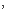 Aman kardeş demiş  halim fena; bir şeycikler ver de kışı geçireyim  yaz gelince öderim. İnan bana Ağustosu geçirmem söz sana. Ödemezsem eğer, böcek demesin kimse bana.Karınca iyidir hoştur ve çalışkandır bilirsiniz ama eli sıkıdır biraz. Can verir, mal vermez.Sormak ayıp olmasın ama demiş, bütün yaz ne yaptınız?Ne mi yaptım demiş ağustos böceği; gece gündüz şarkı söyledim, fena mı ettim sizce?Yooo. Demiş karınca ne mutlu size; ama hep türkü söylemek olmaz; kışın da oynayın biraz. Hikâyeden sonra hikâye ile ilgili sorular sorar. Daha sonra çocuklara görev dağılımı yapar ve çocuklar öğretmenin de rehberliğinde “karınca ile ağustos böceği” adlı hikâyeyi canlandırır. Öğretmen çocukları masaları alır ve büyük bir karınca resminin çizildiği kâğıtları çocuklara verir. Ayrıca her çocuğa yapıştırıcı ve bir miktar siyah toz çay verir. Çocuklar karınca resminin üzerine yapıştırıcı sürer ve onun üstüne de toz halindeki çayı dökerek karıncanın her tarafını simsiyah yaparlar. Ardından sınıf toplanır ve eller yıkanır.ÇİZGİ TAMAMLAMA ÇALIŞMALARI YAPILIR. EĞLENCELİ DÜŞLER 1. SAYI 11. SAYFA YAPTIRILIR.Materyal: KitapSözcük ve kavramlar: Gece gündüz, ormanDeğerlendirmeHikâyemizde ki kahramanlar kimdi, hangi hayvanlardı? Hangisi çalışkan hangisi tembeldi?Hikâyemizi canlandırmak hoşunuza gitti mi? Karınca yaparken eğlendiniz mi?ASLAN GELİYOR KAPLAN GELİYOR TIPEtkinlik türü: Oyun - Okuma yazmaya h. (Bütünleştirilmiş grup ve bireysel etkinlik)Yaş grubu : Öğretmen Adı:KAZANIM VE GÖSTERGELERMotor Gelişim: Kazanım 1. Yer değiştirme hareketleri yapar.(Göstergeleri: Isınma ve soğuma hareketlerini bir rehber eşliğinde yapar. Yönergeler doğrultusunda yürür. Yönergeler doğrultusunda koşarKazanım 5. Müzik ve ritim eşliğinde hareket eder. Göstergeleri: Basit dans adımlarını yapar. Müzik ve ritim eşliğinde dans eder. Müzik ve ritim eşliğinde çeşitli hareketleri ardı ardına yapar.)Sosyal Duygusal Gelişim: Kazanım 3. Kendini yaratıcı yollarla ifade eder.(Göstergeleri: Duygu, düşünce ve hayallerini özgün yollarla ifade ederKazanım 12. Değişik ortamlardaki kurallara uyar.(Göstergeleri: Değişik ortamlardaki kuralların belirlenmesinde düşüncesini söyler.  Kuralların gerekli olduğunu söyler. Nezaket kurallarına uyar. İstekleri ile kurallar çeliştiğinde kurallara uygun davranır.ÖĞRENME SÜRECİÖğretmen çocukları “el ele tutuşalım” şarkısı ile yanına çağırır. Çocuklar halka olur. “Ah benim turnam” adlı oyun oynanır. Bunun için halka olan çocuklar bir taraftan halkayı döndürürken diğer taraftan da şarkıyı hareketlerini yaparak söyler.Ah benim turnam (Halka şeklinde dönerler) Yeşilbaşlı turnamOtur dersem oturur (Çocuklar oturur) Kalk dersem kalkar /Çocuklar kalkar)Büzül dersem büzülür (El ele tutuşarak halkanın ortasına doğru yürürler) Süzül dersem süzülür (El ele tutuşarak halkanın dışına doğru yürürler) Eller şap şap şap  (Çocuklar ellerini çırpar)Ayaklar rap rap rap  (Çocuklar ayaklarını yere vurur)Aslan geliyor kaplan geliyor tıp  (Ayaklarını açıp kapatırlar)Ayağını açık/kapalı bırakan yanıyor. (Öğretmen açık derse çocuklar şarkı bitiminde ayaklarını açık tutmaya, kapalı derse ayaklarını kapalı tutmaya çalışır. Ayağını yanlış yapan oyundan çıkar.MateryallerSözcük ve kavramlarOtur, kalk, yeşil, büzül, süzül, açık, kapalı, tıpDeğerlendirmeOyunumuz sırasında eğlendiniz mi? Oyunumuzun ismi neydi?GÜNLÜK AKIŞOkul Adı:Tarih: 10 / 10 / 2017 Yaş Grubu (Ay): Öğretmen Adı:Güne Başlama ZamanıOyun ZamanıÖğrenme merkezlerinde oyunKahvaltı,  TemizlikEtkinlik Zamanı“Hayvanlar” Müzik-Oyun(Bütünleştirilmiş büyük grup etkinliği)Öğle Yemeği, TemizlikDinlenme ZamanıKahvaltı, TemizlikEtkinlik Zamanı“Kukla oyunu” Okuma yazmaya h.-sanat  Türkçe(Bütünleştirilmiş grup, bireysel-etkinlik)Oyun ZamanıÖğrenme merkezlerinde oyunGünü Değerlendirme ZamanıEve GidişGenel Değerlendirme:ETKİNLİK PLANI HAYVANLAREtkinlik türü: Müzik - Oyun (Bütünleştirilmiş büyük grup etkinliği)Yaş grubu: Öğretmen Adı:KAZANIM VE GÖSTERGELERMotor Gelişim: Kazanım 1. Yer değiştirme hareketleri yapar.(Göstergeleri: Isınma ve soğuma hareketlerini bir rehber eşliğinde yapar. Göstergeleri: Yönergeler doğrultusunda yürür. Yönergeler doğrultusunda koşar.Kazanım 5. Müzik ve ritim eşliğinde hareket eder. Göstergeleri: Basit dans adımlarını yapar. Müzik ve ritim eşliğinde dans eder. Müzik ve ritim eşliğinde çeşitli hareketleri ardı ardına yapar.)Dil Gelişimi: Kazanım 1. Sesleri ayırt eder. (Göstergeleri: Sesin kaynağının ne olduğunu söyler.  Sesin özelliğini söyler.ÖĞRENME SÜRECİHayvanlarla ilgili şarkı önce öğretmen tarafından söylenir, sonra da çocuklarla tekrar edilir. Çocukların bedenlerini kullanarak hareketlere eşlik etmeleri için yönlendirilir.Köpeğim hav hav hav der Köpeğim benden ne isterHadi gel hadi gel cici köpeğim Hadi gel sana ben et veriyimKedim miyav miyav der Kedim benden ne isterHadi gel hadi gel cici kedicim Hadi gel sana ben süt vereyimEşeğim ai ai der Eşeğim benden ne isterHadi gel hadi gel cici eşeğim Hadi gel sana ben ot vereyimTavuğum gıt gıt gıdak der Tavuğum benden ne isterHadi gel hadi gel cici tavuğum Hadi gel sana ben yem vereyimArdından” ah benim turnam “isimli oyun tekrar edilir.MateryalSözcük ve kavramlar: Cici, ai, hav, miyav, gıt Büyük-KüçükDeğerlendirmeŞarkımızı öğrendik mi? Şarkımızda hangi hayvanlar vardı?Hayvanları seviyor muyuz? Havalar soğuduğu için dışarıdaki hayvanlar yiyecek bulabilir mi? Onlar için dışarıya su ve yiyecek bırakıyor musunuz? Sizin evde beslediğiniz hayvan var mı?KUKLA OYUNUEtkinlik Türü: Okuma yazmaya h. – Sanat – Türkçe (Bütünleştirilmiş grup ve bireysel etkinlik)Yaş Grubu: Öğretmen Adı:KAZANIM VE GÖSTERGELERMotor Gelişim: Kazanım 4. Küçük kas kullanımı gerektiren hareketleri yapar. Göstergeleri: Kalemi doğru tutar, kalem kontrolünü sağlar, çizgileri istenilen nitelikte çizer.)  Dil Gelişimi: Kazanım 1. Sesleri ayırt eder. (Göstergeleri: Sesin geldiği yönü söyler. Sesin kaynağının ne olduğunu söyler. Sesin özelliğini söyler. Sesler arasındaki benzerlik ve farklılıkları söyler. Verilen sese benzer sesler çıkarır.)Sosyal Duygusal Gelişim: Kazanım 3. Kendini yaratıcı yollarla ifade eder.(Göstergeleri: Duygu, düşünce ve hayallerini özgün yollarla ifade eder.Özbakım Becerileri: Kazanım 1. Bedeniyle ilgili temizlik kurallarını uygular. (Göstergeleri: Saçını tarar, dişini fırçalar, elini, yüzünü yıkar, tuvalet gereksinimine yönelik işleri yapar.)Kazanım 3. Yaşam alanlarında gerekli düzenlemeler yapar. (Göstergeleri: Ev ve okuldaki eşyaları temiz ve özenle kullanır, toplar, katlar, asar, yerleştirir.)ÖĞRENME SÜRECİÖğretmen rehberliğinde çocuklarla kartonlar kullanılarak hayvan kuklaları yapılır. Çocuklar kuklalar bittikten sonra sınıfı toplar ellerini yıkar ve kuklalarını ellerine alarak minderlere hikâye saati için geçerler. Öğretmen çocuklara cd’den hayvan sesleri dinletir. Seslerin hangi hayvana ait olduğunu bulmalarını ister. Ardından kukla köşesine geçilir ve öğretmen hayvan kuklalarını kullanarak çocuklara bir hikâye anlatır. Daha sonra çocukları yanına çağırır ve sanat etkinliğinde yaptıkları kuklaları oynatmalarını isterEĞLENCELİ DÜŞLER 1. SAYI 12 – 13. SAYFALAR YAPTIRILIR.MateryallerKukla, kitap, boya kalemleri, kartonSözcük ve kavramlarÇizgi, seslerAile KatılımıEvde ailelere çocuklarıyla birlikte çorap kuklası yapıp bir hikâye oluşturup birbirlerine anlatmaları istenir.DeğerlendirmeÇalışmamız sizce zor muydu? Daha önce kukla oynattınız mı?Kuklalarınıza isim bulmak ister misiniz?Hikâyenizi nasıl buldunuz? Arkadaşlarınızın hikâyesini beğendiniz mi? Kuklalarınızı bugün eve götürmek ister misiniz?GÜNLÜK AKIŞOkul Adı:Tarih: 11 / 10 / 2017 Yaş Grubu (Ay): Öğretmen Adı:Güne Başlama ZamanıOyun ZamanıÖğrenme merkezlerinde oyunKahvaltı,  TemizlikEtkinlik Zamanı“İKİ KEDİ” Drama - Okuma yazma (Bütünleştirilmiş Büyük Grup Etkinliği)Öğle Yemeği, TemizlikDinlenme ZamanıKahvaltı, TemizlikEtkinlik Zamanı“Örümcek” Türkçe Müzik - (Büyük Grup Etkinliği)Oyun ZamanıÖğrenme merkezlerinde oyunGünü Değerlendirme ZamanıEve GidişGenel Değerlendirme:ETKİNLİK PLANIİKİ KEDİEtkinlik türü: Drama - Okuma yazma (Bütünleştirilmiş Büyük Grup Etkinliği)Yaş grubu: Öğretmen Adı:KAZANIM VE GÖSTERGELERMotor Gelişim: Kazanım 1. Yer değiştirme hareketleri yapar.(Göstergeleri: Isınma ve soğuma hareketlerini bir rehber eşliğinde yapar. Yönergeler doğrultusunda yürür. Yönergeler doğrultusunda koşar.  Belli bir yükseklikten atlar. Belli bir yüksekliğe zıplar.Kazanım 4. Küçük kas kullanımı gerektiren hareketleri yapar. Göstergeleri: Kalemi doğru tutar,kalem kontrolünü sağlar, çizgileri istenilen nitelikte çizer.)Bilişsel Gelişim: Kazanım 1. Nesne/durum/olaya dikkatini verir.(Göstergeleri: Dikkat edilmesi gereken nesne/durum/olaya odaklanır.  Dikkatini çeken nesne/durum/olaya yönelik sorular sorar. Dikkatini çeken nesne/durum/olayı ayrıntılarıyla açıklar.) Kazanım 7. Nesne ya da varlıkları özelliklerine göre gruplar.(Göstergeleri: Nesne/varlıkları rengine, şekline, büyüklüğüne, uzunluğuna, dokusuna, sesine, yapıldığı malzemeye, tadına, kokusuna,  miktarına ve kullanım amaçlarına göre gruplar.)Dil Gelişimi: Kazanım 1. Sesleri ayırt eder. (Göstergeleri: Sesin geldiği yönü söyler.  Sesin kaynağının ne olduğunu söyler.  Sesin özelliğini söyler.  Sesler arasındaki benzerlik ve farklılıkları söyler. Verilen sese benzer sesler çıkarır.)ÖĞRENME SÜRECİÖğretmen çocukları yanına çağırıp çocuklar şimdi sizinle ormandaki hayvanları ziyarete gideceğiz  hadi arkamdan tutun ‘der ve “Ormandaki Hayvanlar” draması yapılır. Bunun için çocuklar tren olur. Öğretmen en başa geçer. Çocuklar trenimiz bir ormana gidiyor. Her taraf yemyeşil. Kocaman ağaçlar var. Havaya bakın kuşlar uçuyor. (Çocuklarla birlikte kuş gibi kanat çırpılıp kuş sesi çıkarılır.) İşte bir maymun. Şuna bakın nasıl da daldan dala atlıyor. (Maymun gibi sesler çıkarılır.) Hadi biraz hızlansın trenimiz. Ormanın derinliklerine iniyoruz. O da ne... İşte ormanın kralı aslan.(Çocuklar aslan sesi çıkarır.) Çok sessiz olalım. Aslan kral bize kızabilir. Biraz daha gidiyoruz. Karşımıza bir tavşan çıkıyor. (Tavşan gibi zıplanır.) Şeklinde çalışma devam ettirilir. Drama bitince çocuklarla sohbet  edilir. Ardından masalara geçilir. Mırnav kediler” adlı parmak oyunu oynanır”Mırnav kediler” adlı parmak oyunu oynanırMırnav mırnav mırnav (Eller kedinin tırnakları gibi yapılıp tırmalama hareketi yapılır.) İki kedi iki kedi (Parmaklarla iki sayısı gösterilir.)Biri çıkmış üst odaya (Eller yumruk yapılır. Bir el üst kata doğru çıkarılır.)Biri inmiş alt odaya  (Diğer el aşağı doğru indirilir.) Biraz sonra buluşmuşlar (İki el aynı hizaya getirilir.)Mırıl mırıl konuşmuşlar (Ellerle konuşma hareketi yapılır.)Ben bir fare yakaladım (Ellerden biri yukarı kaldırılır ve konuşturulur.) Ben tabakları yaladım (Diğer el yukarı kaldırılıp konuşturulur.)Biraz sonra yorulmuşlar mışıl mışıl uyumuşlar.(Eller birleştirilip baş hizasına getirilir ve uyuma hareketi yapılır.)EĞLENCELİ DÜŞLER 1. SAYI 14. SAYFA YAPTIRILIR.MateryalKitapSözcük ve kavramlarZiyaret, orman, kral, mırnav, mışıl, alt-üst,DeğerlendirmeDramamızı sevdiniz mi? Ormana gittiğimizde bütün hayvanları gördünüz mü? Hangi hayvanları gördünüz? Sizce ormandaki hayvanlar evimizde yaşayabilir mi?ÖRÜMCEKEtkinlik türü: Türkçe – Müzik (Büyük Grup Etkinliği)Yaş grubu : Öğretmen Adı:KAZANIM VE GÖSTERGELERBilişsel Gelişim: Kazanım 1. Nesne/durum/olaya dikkatini verir.(Göstergeleri: Dikkat edilmesi gereken nesne/durum/olaya odaklanır. Dikkatini çeken nesne/durum/olaya yönelik sorular sorar.Kazanım 2. Sesini uygun kullanır. (Göstergeleri: Konuşurken/şarkı söylerken nefesini doğru kullanır. Konuşurken/şarkı söylerken sesinin tonunu, hızını ve şiddetini ayarlar.) Dil Gelişimi: Gelişim: Kazanım 1. Sesleri ayırt eder. (Göstergeleri: Sesin geldiği yönü söyler. Sesin kaynağının ne olduğunu söyler. Sesin özelliğini söyler. Sesler arasındaki benzerlik ve farklılıkları söyler. Verilen sese benzer sesler çıkarır.)ÖĞRENME SÜRECİÖğretmen çocukları yarım ay şeklinde sandalyelere oturmaları için yönlendirir.Birlikte “örümcek” adlı parmak oyunu oynanır.Bak bak bak bak bir örümcek (Parmaklar yukarıya doğru havada gezdirilir.) Duvara çıkıyor hızlıcaDuvara çıkıyor, ağları örüyor (Yukarı çıkan parmaklar dairesel hareketler yapar.)Bir sağa bir sola sallanıyor. (Parmaklar sağa-sola sallanır.)Sallan sallan örümcekYaylan yaylan örümcek (Eller avuç içi aşağıya bakacak şekilde açılıp yukarı aşağı doğru hareket ettirilir ve yaylanma hareketi yapılır.)Sallan sallan örümcekYaylan yaylan örümcekÖğretmen ardından çocuklara hayvanları anlatan onlara sevgiyle yaklaşmalarını sağlayacak hikâye kitabı okur. “Ali Baba’nın Çiftliği” adlı şarkı çocuklarla birlikte hareketleri yapılarak söylenir.Ali Babanın bir çiftliği var,  Ali Babanın bir çiftliği var, Ali Babanın bir çiftliği var, Ali Babanın bir çiftliği varÇiftliğinde kuzuları var.	Çiftliğinde arıları var Çiftliğinde inekleri var Çiftliğinde tavukları varMee meee diye bağırır Vız vızzzz diye bağırır Möö mööö diye bağırır Gıt gıt gıdak diyebağırırÇiftliğinde Ali Babanın.	Çiftliğinde Ali Babanın Çiftliğinde Ali Babanın Çiftliğinde Ali Babanın.MateryallerKitapSözcük ve kavramlarSağa-sola, hızlıca, yaylan, sallan, mee, vızz, möö, gıtAile Katılımı: Hafta sonu hayvanat bahçesine ziyaret edebilirler.DeğerlendirmeParmak oyunumuzu öğrendiniz mi? Kimler bize göstermek ister?Hayvanlara hiç zarar verdiniz mi? Peki hayvanlara zarar vermemiz doğru mu?Daha önce hayvanat bahçesine gittiniz mi? Peki oraya gezi yapılmasını ister misiniz?GÜNLÜK AKIŞOkul Adı:Tarih: 12 / 10 /2017 Yaş Grubu (Ay): Öğretmen Adı:Güne Başlama ZamanıOyun ZamanıÖğrenme merkezlerinde oyunKahvaltı,  TemizlikEtkinlik Zamanı“Pamuk Prenses” Drama ve Sanat Türkçe ve Müzik (Bütünleştirilmiş Grup Etkinliği)Öğle Yemeği, TemizlikDinlenme ZamanıKahvaltı,  TemizlikOyun ZamanıÖğrenme merkezlerinde oyunEtkinlik Zamanı“Deve cüce” Oyun ve Hareket - (Bütünleştirilmiş Grup Etkinliği)Günü Değerlendirme ZamanıEve GidişGenel Değerlendirme:ETKİNLİK PLANI PAMUK PRENSESEtkinlik türü: Drama ve Sanat Türkçe ve Müzik (Bütünleştirilmiş Grup Etkinliği)Yaş grubu : Öğretmen Adı:KAZANIM VE GÖSTERGELERÖzbakım Kazanım 3. Yaşam alanlarında gerekli düzenlemeler yapar.(Göstergeleri: Ev ve okuldaki eşyaları temiz ve özenle kullanır, toplar, katlar, asar, yerleştirir.)Sosyal duygusal alan Kazanım 3. Kendini yaratıcı yollarla ifade eder.(Göstergeleri: Duygu, düşünce ve hayallerini özgün yollarla ifade eder. Nesneleri alışılmışın dışında kullanır. Özgün özellikler taşıyan ürünler oluşturur.)Bilişsel Gelişim Kazanım 3. Algıladıklarını hatırlar. (Göstergeleri: Nesne/durum/olayı bir süre sonra yeniden söyler.  Dil GelişimiKazanım 5. Dili iletişim amacıyla kullanır. (Göstergeleri: Konuşma sırasında göz teması kurar. (Göstergeleri: Jest ve mimikleri anlar.ÖĞRENME SÜRECİÖğretmen çocukları yarım ay şeklinde oturtur. Öğretmen “Okul” adlı parmak oyununu çocuklara gösterir ve birlikte oynanır.Öğretmen çocuklara dev ve cüce resimleri göstererek çocukların öğrenmelerini sağlar. Ardından “pamuk prenses ve yedi cüceler” adlı hikâyeyi okur. Çocuklara daha önce bu hikâyeyi duydunuz mu? Veya izlediniz mi? gibi sorular sorulur. Ardından “biz tam yedi cüceyiz” adlı şarkı önce öğretmen tarafından bölüm bölüm söylenir. Sonrada çocukların söylemesini isteyerek şarkı öğrenilir.YEDİ CÜCEYİZBiz tam 7 cüceyiz14 kollu bir devizVar mı bize yan bakan hey yan bakan hey yan bakanTürkçe saatinde öğrenilen “pamuk prenses ve 7 cüceler” adlı hikâye canlandırılır. Öğretmen çocuklara rollerini dağıtır ve öğretmeninde rehberliğinde hikâyenin draması yapılır. Dramanın bir bölümünde ‘ yedi cüceler’ isimli öğrenilen şarkıyı da söyler. Öğretmen mümkün oldukça bütün çocukların çalışmaya katılmasını sağlar. Öğretmen çocukları masalara yönlendirir ve pamuk prenses ve yedi cücelerle ilgili boyama sayfaları dağıtılır. Öğretmen masalara pullar, boncuklar, düğmeler vb. malzemeleri koyar ve çocuklara bu malzemeleri kullanarak sanat çalışmalarını süslemeleri söylenir. Çalışmasını bitiren çocuklar öğretmenle birlikteçalışmasını panoda sergilerler.MateryalPul, boncuk, düğme Sözcük ve kavramlar CüceDeğerlendirmeDaha önce hikâyemizin filmini izlediniz mi? Cücelerin rollerini yaparken eğlendiniz mi? Çevrenizde hiç cüce insan gördünüz mü?Sanat etkinliği sırasında arkadaşlarımızla çalışmak paylaşmak nasıl bir duygu hissettirdi?ETKİNLİK PLANI DEVE - CÜCE OYUNUEtkinlik Türü: Oyun ve Hareket - (Bütünleştirilmiş Grup Etkinliği)Yaş Grubu: Öğretmen Adı:KAZANIM VE GÖSTERGELERMotor Gelişim: Kazanım 4. Küçük kas kullanımı gerektiren hareketleri yapar. Göstergeleri: Kalemi doğru tutar, kalem kontrolünü sağlar, çizgileri istenilen nitelikte çizer.)  Sosyal Duygusal Gelişim: Kazanım 7. Bir işi ya da görevi başarmak için kendini güdüler. (Göstergeleri: Yetişkin yönlendirmesi olmadan bir işe başlar. Başladığı işi zamanında bitirmek için çaba gösterir.)Bilişsel Gelişimi: Kazanım 5. Nesne ya da varlıkları gözlemler.(Göstergeleri: Nesne/varlığın adını, rengini, şeklini, büyüklüğünü, uzunluğunu, dokusunu, sesini, kokusunu, yapıldığı malzemeyi, tadını, miktarını ve kullanım amaçlarını söyler.)  Özbakım Becerileri: Kazanım 3. Yaşam alanlarında gerekli düzenlemeler yapar. (Göstergeleri: Ev ve okuldaki eşyaları temiz ve özenle kullanır, toplar, katlar, asar, yerleştirir.)ÖĞRENME SÜRECİÖğretmen çocukları “Halka olalım” şarkısıyla yanına çağırır. Çocukların da ona eşlik etmesini ister. Bir halka oluştururlar.“Haydi, halka olalım Bir oyun oynayalımEl vuralım şap şap şap Ayaklara rap rap rap Kuşlar gibi uçalım Kelebek gibi konalım”Şarkı sonrasında öğretmen oyunu çocuklara anlatır ve birlikte deve-cüce oyununu oynarlar. Öğretmen deve deyince çocuklar ayağa kalkar, cüce dediğinde ise çömelirler. Şaşıran çocuk oyundan çıkar.BÜYÜK – KÜÇÜK KAVRAMLARIYLA  İLGİLİ ÇALIŞMALAR YAPILIR.EĞLENCELİ DÜŞLER 1. SAYI 15. SAYFA YAPTIRILIR.MateryallerBoya kalemleri, kâğıtSözcük ve kavramlarDeve – Cüce, kırmızıAile KatılımıAile okulda neler yaptıkları ile ilgili sohbet edebilir.DeğerlendirmeKurallar nedir?Kurallara uymasak ne olur?Oyun sırasında yandığınızda ne hissettiniz?Yananlar çıkmasaydı ne olurdu? Birinciyi nasıl bulurduk?GÜNLÜK AKIŞOkul Adı:Tarih: 13 / 10 / 2017 Yaş Grubu (Ay): Öğretmen Adı:Güne Başlama ZamanıOyun ZamanıÖğrenme merkezlerinde oyunKahvaltı, TemizlikEtkinlik Zamanı“Her insan farklıdır” Türkçe - Oyun Hareket (Bütünleştirilmiş grup etkinliği)Öğle Yemeği, TemizlikDinlenme ZamanıKahvaltı, TemizlikEtkinlik Zamanı“Rüzgâr Gücü” Müzik – fen – Okuma yazmaya h. (Bütünleştirilmiş grup ve bireysel etkinlik)Oyun ZamanıÖğrenme merkezlerinde oyunGünü Değerlendirme ZamanıEve GidişGenel Değerlendirme:ETKİNLİK PLANI HER İNSAN FARKLIDIREtkinlik Türü: Türkçe - Oyun Hareket (Bütünleştirilmiş grup etkinliği)Yaş Grubu: Öğretmen Adı:KAZANIM VE GÖSTERGELERMotor Gelişim: Kazanım 1. Yer değiştirme hareketleri yapar. (Göstergeleri: Isınma ve soğuma hareketlerini bir rehber eşliğinde yapar. Yönergeler doğrultusunda yürür. Yönergeler doğrultusunda koşar.Kazanım 2. Denge hareketleri yapar.(Göstergeleri: Ağırlığını bir noktadan diğerine aktarır. Atlama, konma, başlama, durma ile ilgili denge hareketlerini yapar.Bilişsel Gelişim: Kazanım 5. Nesne ya da varlıkları gözlemler.(Göstergeleri: Nesne/varlığın adını, rengini, şeklini, büyüklüğünü, uzunluğunu, dokusunu, sesini, kokusunu, yapıldığı malzemeyi, tadını, miktarını ve kullanım amaçlarını söyler.)  Sosyal Duygusal Gelişim: Kazanım 1. Kendisine ait özellikleri tanıtır. (Göstergeleri: Adını, soyadını, yaşını, fiziksel özelliklerini ve duyuşsal özelliklerini söyler.)Kazanım 8. Farklılıklara saygı gösterir. (Göstergeleri: Kendisinin farklı özellikleri olduğunu söyler. İnsanların farklı özellikleri olduğunu söyler. Etkinliklerde farklı özellikteki çocuklarla birlikte yer alır.)ÖĞRENME SÜRECİÖğretmen çocuklara farklı özelliklerdeki insan resimlerini gösterir.(Sarışın, zenci, uzun, kısa, şişman, zayıf, kız, erkek…)Bütün insanların farklı olduğundan bahseder. Sonra da herkesin sınıftaki aynanın önüne geçip kendilerine bakmasını ister. Ardından “İnsanlar” adlı parmak oyunu söylenir.Uzun insanlar kısa insanlar (El ile uzun-kısa gösterilir.)Mutlu insanlar, mutsuz insanlar (Mutlu ve üzgün olunur.)Şişman insanlar, zayıf insanlar (Eller bedenin üzerine konularak zayıf-şişman hareketleriyapılır.)Hızlı gidenler, yavaş gidenler (Ayaklar bulunulan yerde hızlı ve yavaş hareket ettirilir.)Tembel insanlar, çalışkan insanlar.Ardından çocukların seçtiği bir hikâye okunur. Çocuklarla basit jimnastik hareketleri yapılır. Hep beraber iki elimizi yukarı kaldıralım ve göğe doğru uzanalım, gerinelim.Ellerimizi başımızın üzerinde çırpalım. Sağ tarafa iki büyük adım atalım.Sol bacağımızın üzerinde tek ayak duralım.Yere yatalım. Kollarımızı başımızın altında kavuşturalım, yastık yapalım. Önce sağ, sonra sol bacağımızı havaya kaldıralım.Dizlerimizi bükerek çömelelim, ellerimizle ayak bileklerimizi tutarak ördek gibi yürüyelim. Kollarımızı iki yana açık duralım bu şekilde sınıfta uçak gibi uçalım.EĞLENCELİ DÜŞLER 1. SAYI 16 – 17. SAYFALAR YAPTIRILIR.MateryalSözcük ve kavramlarSağ-sol, tek-çift, halka, uzun-kısa, mutlu-mutsuz, şişman-zayıf, hızlı-yavaş, tembel-çalışkan,Değerlendirmeİnsanları hepsi aynı mı?Peki, hepsi aynı olsaydı ne olurdu?Ailenizdeki kişilerin ( anne baba kardeş) ne gibi özellikleri olduğunu anlatır mısınız? Hiç farklı ten renginde olan insanlar gördünüz mü?RÜZGÂR GÜCÜEtkinlik türü: Müzik – Fen – Okuma yazmaya h. (Bütünleştirilmiş grup ve bireysel etkinlik)Yaş grubu : Öğretmen Adı:KAZANIM VE GÖSTERGELERMotor Gelişim: Kazanım 4. Küçük kas kullanımı gerektiren hareketleri yapar. Göstergeleri: Kalemi doğru tutar, kalem kontrolünü sağlar, çizgileri istenilen nitelikte çizer.) Kazanım 5. Müzik ve ritim eşliğinde hareket eder. (Göstergeleri: Basit dans adımlarını yapar. Müzik ve ritim eşliğinde dans eder. Müzik ve ritim eşliğinde çeşitli hareketleri ardı ardına yapar.)Sosyal Duygusal Gelişim: Kazanım 3. Kendini yaratıcı yollarla ifade eder.(Göstergeleri: Duygu, düşünce ve hayallerini özgün yollarla ifade eder.Bilişsel Gelişim: Kazanım 6. Nesne ya da varlıkları özelliklerine göre eşleştirir. (Göstergeleri: Nesne/varlıkları rengine, şekline, büyüklüğüne, uzunluğuna, dokusuna, sesine, yapıldığı malzemeye, tadına, kokusuna, miktarına ve kullanım amaçlarına göre ayırt eder, eşleştirir.Özbakım Becerileri: Kazanım 1. Bedeniyle ilgili temizlik kurallarını uygular. (Göstergeleri: Saçını tarar, dişini fırçalar, elini, yüzünü yıkar, tuvalet gereksinimine yönelik işleri yapar.)Kazanım 3. Yaşam alanlarında gerekli düzenlemeler yapar. (Göstergeleri: Ev ve okuldaki eşyaları temiz ve özenle kullanır, toplar, katlar, asar, yerleştirir.ÖĞRENME SÜRECİÖğretmen çocuklara müzik aletleri verir. Çocukların sevdiği şarkılar tekrar edilir.“Rüzgâr gücünü “gözleme deneyi yapılır. Öğretmen masanın üzerine bir kâğıt yayar ve sulu boya ile boyanmış bir pinpon topunu masanın kenarına bırakır. Çocukların bir tanesini çağırarak topa üflemesini ister. Üflenilen top giderken kâğıdın üzerine iz yapar ve o ize çocuğun adı verilir. Daha sonra öğretmen topu su ile yıkar ve başka bir renge daha boyar. Bu sefer başka bir çocuktan topa üflemesini ister. Çalışma çocuk sayısı kadar devam edebilir.Çalışmanın sonunda öğretmen neden topun her defasında farklı bir uzaklığa gittiğini sorar ve rüzgâr gücü hakkında konuşulur.MateryallerPin pon topu, sulu boya, kâğıtSözcük ve kavramlarRüzgâr, üfle, pin ponAile KatılımıÇocuklarla birlikte rüzgârgülü yapıp dışarıya çıkabilirler.DeğerlendirmeDeneyimiz sırasında ne kullandık? Üfleyerek ne gücü yaptık?Rüzgâr da dışarıya hiç çıktınız mı?Rüzgâr sizce kuvvetli mi?Rüzgâr sizi uçururken ne hissettiniz?GÜNLÜK AKIŞOkul Adı:Tarih: 16 / 10 / 2017 Yaş Grubu (Ay): Öğretmen Adı:Güne Başlama ZamanıOyun ZamanıÖğrenme merkezlerinde oyunKahvaltı,  TemizlikEtkinlik Zamanı“BULUTLAR” Türkçe-Sanat(Bütünleştirilmiş grup ve bireysel etkinlik)Öğle Yemeği, TemizlikDinlenme ZamanıKahvaltı, TemizlikEtkinlik Zamanı“YAPRAKLAR”  Oyun  –  Fen  –  Okuma  yazmaya  h.  (Bütünleştirilmiş  grup  ve  bireysel etkinlik)Oyun ZamanıÖğrenme merkezlerinde oyunGünü Değerlendirme ZamanıEve GidişGenel Değerlendirme:ETKİNLİK PLANI BULUTLAREtkinlik Türü: Türkçe – Sanat (Bütünleştirilmiş grup ve bireysel etkinlik)Yaş Grubu: Öğretmen Adı:KAZANIM VE GÖSTERGELERMotor Gelişim: Kazanım 4. Küçük kas kullanımı gerektiren hareketleri yapar. Göstergeleri: Nesneleri değişik malzemelerle bağlar. Nesneleri yeni şekiller oluşturacak biçimde bir araya getirir.Bilişsel Gelişim: Kazanım 3. Algıladıklarını hatırlar.(Göstergeleri: Nesne/durum/olayı bir süre sonra yeniden söyler. Hatırladıklarını yeni durumlarda kullanır.)Dil Gelişimi: Kazanım 5. Dili iletişim amacıyla kullanır. (Göstergeleri: Konuşma sırasında göz teması kurar. Jest ve mimikleri anlar. Konuşurken jest ve mimiklerini kullanır.Konuşmayı başlatır. Konuşmayı sürdürür. Konuşmayı sonlandırır.Sosyal Duygusal Gelişim: Kazanım 4. Bir olay ya da durumla ilgili olarak başkalarının duygularını açıklar. (Göstergeleri: Başkalarının duygularını söyler. Başkalarının duygularının nedenlerini söyler. Göstergeleri: Başkalarının duygularının sonuçlarını söyler.)Özbakım gelişimi: Kazanım 1. Bedeniyle ilgili temizlik kurallarını uygular. (Göstergeleri: Saçını tarar, dişini fırçalar, elini, yüzünü yıkar, tuvalet gereksinimine yönelik işleri yapar.)Kazanım 3. Yaşam alanlarında gerekli düzenlemeler yapar. (Göstergeleri: Ev ve okuldaki eşyaları temiz ve özenle kullanır, toplar, katlar, asar, yerleştirir.)YAĞMURYağmur yağıyor inceden Ben korkarım şimşekten Yağan yağmuru gördüm Üşüyüp hasta olamam Sıkı sıkı giyinmeden Yağmurda dolaşamamÖĞRENME SÜRECİTekerlemesi söylenir. Sonra yağmur ile ilgili bir hikâye okunur. Suyun canlılar için öneminden bahsedilir. Öğretmen çocukları masalara yönlendirir. Renkli kartonlardan kesme, yapıştırma çalışmaları ile bulut ve yağmur mobilleri yapılır. Etkinlikler panoda sergilenir ve sınıf toplanıp eller yıkanır.MateryalMakas, yapıştırıcı, kâğıtSözcük ve kavramlarYağmur, ince, korkmak, şimşek, hasta BOŞ-DOLUDeğerlendirmeYağmuru seviyor musunuz? Yağmurda hiç ıslandınız mı?Yağmur canlılar için neden önemliydi?Yağmur yağmasa dünyamız da neler olur?Bulut ve yağmur mobilimiz gerçeğine benzedi mi?YAPRAKLAREtkinlik türü: Oyun – Fen – Okuma yazmaya h. (Bütünleştirilmiş grup ve bireysel etkinlik)Yaş grubu: Öğretmen Adı:KAZANIM VE GÖSTERGELERMotor Gelişim: Kazanım 1. Yer değiştirme hareketleri yapar.(Göstergeleri: Isınma ve soğuma hareketlerini bir rehber eşliğinde yapar. Yönergelerdoğrultusunda yürür. Yönergeler doğrultusunda koşarKazanım 4. Küçük kas kullanımı gerektiren hareketleri yapar.Göstergeleri: Kalemi doğru tutar, kalem kontrolünü sağlar, çizgileri istenilen nitelikte çizer.)  Bilişsel Gelişim: Kazanım 7. Nesne ya da varlıkları özelliklerine göre gruplar. (Göstergeleri: Nesne/varlıkları rengine, şekline, büyüklüğüne, uzunluğuna, dokusuna, sesine, yapıldığı malzemeye, tadına, kokusuna, miktarına ve kullanım amaçlarına göre gruplar.)Dil Gelişimi: Kazanım 5. Dili iletişim amacıyla kullanır. (Göstergeleri: Konuşma sırasında göz teması kurar. Jest ve mimikleri anlar. Konuşurken jest ve mimiklerini kullanır.Konuşmayı başlatır. Konuşmayı sürdürür. Konuşmayı sonlandırır.Sosyal Duygusal Gelişim: Kazanım 10. Sorumluluklarını yerine getirir.(Göstergeleri: Sorumluluk almaya istekli olduğunu gösterir. Üstlendiği sorumluluğu yerinegetirir. Sorumluluklar yerine getirilmediğinde olası sonuçları söyler.)Özbakım Becerileri: Kazanım 2. Giyinme ile ilgili işleri yapar. (Göstergeleri: Giysileriniçıkarır, giyer, düğme açar/kapar, ayakkabı bağcıklarını çözer/bağlar.)Kazanım 3. Yaşam alanlarında gerekli düzenlemeler yapar. (Göstergeleri: Ev ve okuldakieşyaları temiz ve özenle kullanır, toplar, katlar, asar, yerleştirir.)ÖĞRENME SÜRECİ“Evimiz-köyümüz” adlı oyun oynanır. Öğretmen işaretlediği yerlerden biri ev, diğeri köy olur der. Evimiz denilince eve, köyümüz denilince köye gidilir. Şaşıran çocuklar oyundan çıkar. Çocuklarla bahçeye çıkılır. Bahçede kısa bir gezintinin ardından çocuklara farklı şekillere ait yaprakları toplamaları söylenir. Sonra da toplanan yapraklarla sınıfa gelinip yapraklar renkli bir kartona yapıştırılır ve yaprak albümü oluşturulur. Ardından yapraklar tek tek incelenerek yapraklar hakkında konuşulur.MateryallerYaprak, kartonSözcük ve kavramlarSarı, evimiz, köyümüzAile KatılımıÇocuklarıyla birlikte dışarıya çıkıp sarı renkli yaprak toplamaları istenilebilir.DeğerlendirmeOyunumuz sırasında eğlendiniz mi? Evimiz neresidir? Köyümüz neresidir?Herkes nereli olduğunu biliyor mu söyleyelim?Bahçeye çıktığımızda hava nasıldı? Yapraklar ne renk olmuştu?GÜNLÜK AKIŞOkul Adı:Tarih: 17 / 10 / 2017 Yaş Grubu (Ay): Öğretmen Adı:Güne Başlama ZamanıOyun ZamanıÖğrenme merkezlerinde oyunKahvaltı,  TemizlikEtkinlik Zamanı“YARIŞALIM MI” Oyun ve hareket-Müzik-Sanat(Bütünleştirilmiş grup ve bireysel etkinlik)Öğle Yemeği, TemizlikDinlenme ZamanıKahvaltı, TemizlikEtkinlik Zamanı“AZ - ÇOK” Türkçe - Okuma yazmaya h. (Bütünleştirilmiş grup ve bireysel etkinlik)Oyun ZamanıÖğrenme merkezlerinde oyunGünü Değerlendirme ZamanıEve GidişGenel Değerlendirme:ETKİNLİK PLANI YARIŞALIM MIEtkinlik Türü: Oyun ve hareket – Müzik – Sanat (Bütünleştirilmiş grup ve bireysel etkinlik)Yaş Grubu: Öğretmen Adı:KAZANIM VE GÖSTERGELERMotor Gelişim: Kazanım 1. Yer değiştirme hareketleri yapar.(Göstergeleri: Isınma ve soğuma hareketlerini bir rehber eşliğinde yapar. Yönergelerdoğrultusunda yürür. Yönergeler doğrultusunda koşar.Kazanım 3. Nesne kontrolü gerektiren hareketleri yapar. Göstergeleri: Farklı boyut veağırlıktaki nesneleri hedefe atar.Kazanım 5. Müzik ve ritim eşliğinde hareket eder.(Göstergeleri: Basit dans adımlarını yapar. Müzik ve ritim eşliğinde dans eder. Müzik ve ritim eşliğinde çeşitli hareketleri ardı ardına yapar.)Sosyal Duygusal Gelişim: Kazanım 7. Bir işi ya da görevi başarmak için kendinigüdüler.(Göstergeleri: Yetişkin yönlendirmesi olmadan bir işe başlar. Göstergeleri: Başladığı işi zamanında bitirmek için çaba gösterir.)ÖĞRENME SÜRECİÖğretmen çocukların sevdiği bir müziği açar ve “sandalye kapmaca” oyunu oynanır. Oyundan sonra çocukların istediği gibi dans etmesine imkân sağlanır. Ardından çocuklar halka şeklinde yere oturur ve “nişan alma” oyunu oynanır. Bunun için öğretmen tahtaya iç içe geçmiş halkalar çizer ve dıştan içe doğru halkaları numaralar. Çocuklardan birinin gözünü bağlar ve tahtanın etrafında bir süre döndürür. Sonra tahtanın karşısına geçirerek çocuğun nişan almasını ister. Çocuğun gösterdiği yer çizilir ve gözü açılır. En içteki halkaya değen çocuk en yüksek puanı alır.Çocuklar oyun hamuru ile çeşitli figürler yaparlar.EĞLENCELİ DÜŞLER 1. SAYI 18. SAYFA YAPTIRILIR.MateryalHalkalar veya oklama, sandalyeSözcük ve kavramlarNişan alma, kapma, iç-dış, puanAİLE KATILIMIÇocuğunuzla sevgi konusunda sohbet edebilirsiniz. El ele tutuşarak sevgi çemberioluşturabilirsiniz.Nezaket sözcükleri hakkında çocuğunuzla sohbet edebilirsiniz.DeğerlendirmeOyunlarla oynarken eğlendiniz mi?En çok hangi oyunu sevdiniz?Oyunumuzun puanlı olmasına dikkat ettiniz mi? En yüksek puan alan ne oluyor?AZ - ÇOKEtkinlik Türü: Türkçe - Okuma yazmaya h. (Bütünleştirilmiş grup ve bireysel etkinlik)Yaş Grubu: Öğretmen Adı:KAZANIM VE GÖSTERGELERMotor Gelişim: Kazanım 4. Küçük kas kullanımı gerektiren hareketleri yapar. (Göstergeleri: Nesneleri toplar. Nesneleri kaptan kaba boşaltır. Nesneleri üst üste / yan yana / iç içe dizer. Nesneleri takar, çıkarır, ipe vb. dizerDil Gelişim: Kazanım 5. Dili iletişim amacıyla kullanır. (Göstergeleri: Konuşma sırasında göz teması kurar. Jest ve mimikleri anlar. Konuşurken jest ve mimiklerini kullanır.Konuşmayı başlatır. Konuşmayı sürdürür. Konuşmayı sonlandırır.Bilişsel Gelişim: Kazanım 4. Nesneleri sayar.(Göstergeleri: İleriye/geriye doğru birer birer ritmik sayar. Belirtilen sayı kadar nesneyigösterir. Saydığı nesnelerin kaç tane olduğunu söyler.Kazanım 7. Nesne ya da varlıkları özelliklerine göre gruplar.(Göstergeleri: Nesne/varlıkları rengine, şekline, büyüklüğüne, uzunluğuna, dokusuna, sesine,yapıldığı malzemeye, tadına, kokusuna, miktarına ve kullanım amaçlarına göre gruplar.)ÖĞRENME SÜRECİÇocuklar öğrendikleri tekerlemeleri tekrar ederek sohbet köşesine geçerler. Çocuklarla birlikte parmak oyunu oynanır.EVİMİZBurası bizim evimiz (İki elin işaret parmağı ile ev çizilir.) Annem, babam (Sol elin parmakları açılır. Baş parmak ve işaret parmak gösterilirKardeşim, ablam ve ben (Orta,yüzük ve serçe parmak.) Tam beş kişiyiz. (Sağ elin parmakları açılır.)Çok mutluyuz, neşeliyiz. (Kollar sarılır.)Öğretmen çocuklara kitap köşesinden hikâyeler dağıtır. Çocuklar bu hikâyeleri incelerler. İstekli çocukların incelediği kitaptaki resimlere bakarak hikâye anlatmasına rehberlik edilir. Öğretmen çocuklara büyük tahta boncuklar dağıtır. Önce boncukları renklerine göre gruplayarak gruplama çalışması yaparlar. Daha sonra da bu boncuklardan sayma çalışması yapılır.Öğretmen çocuklara büyük tahta boncuklar dağıtır. Önce boncukları renklerine göre gruplayarak gruplama çalışması yaparlar. Daha sonra da bu boncuklardan sayma çalışması yapılırAz-Çok kavramı ile ilgili çalışma yapılır.MateryallerBoncukSözcük ve kavramlarAz - Çok, aileAile KatılımıAilelere evde değişik materyaller kulanlar gruplama ve sayma çalışmaları yapmaları söylenir.DeğerlendirmeAile nedir? Aile kimlerden oluşur? Sizlerin ailesinde kimler var?Boncuklarla çalışmamız hoşunuza gitti mi?GÜNLÜK AKIŞOkul Adı	:Tarih	: 18 / 10 /2017 Yaş grubu (Ay) :Öğretmen Adı	:  Güne Başlama ZamanıOyun ZamanıÖğrenme merkezlerinde oyunKahvaltı, TemizlikEtkinlik Zamanı“DUYGULAR” Türkçe - Oyun Hareket (Bütünleştirilmiş Grup Etkinliği)Öğle Yemeği, TemizlikDinlenme ZamanıKahvaltı, TemizlikEtkinlik Zamanı“UZUN - KISA” Oyun ve hareket – Müzik - Sanat (Bütünleştirilmiş Grup ve Bireysel Etkinlik)Oyun ZamanıÖğrenme merkezlerinde oyunGünü Değerlendirme ZamanıEve GidişGenel Değerlendirme:ETKİNLİK PLANI DUYGULAREtkinlik türü: Türkçe - Oyun Hareket (Bütünleştirilmiş Grup Etkinliği)Yaş grubu:Motor Gelişim:KAZANIM VE GÖSTERGELERKazanım 1. Yer değiştirme hareketleri yapar.Göstergeleri: Isınma ve soğuma hareketlerini bir rehber eşliğinde yapar. Yönergelerdoğrultusunda yürür. Yönergeler doğrultusunda koşar.Kazanım 2. Denge hareketleri yapar. Göstergeleri: Ağırlığını bir noktadan diğerine aktarır. Atlama, konma, başlama, durma ile ilgili denge hareketlerini yapar.Bilişsel Gelişim: Kazanım 5. Nesne ya da varlıkları gözlemler.Göstergeleri: Nesne/varlığın adını, rengini, şeklini, büyüklüğünü, uzunluğunu, dokusunu, sesini, kokusunu, yapıldığı malzemeyi, tadını, miktarını ve kullanım amaçlarını söyler.Dil Gelişimi:Kazanım 6. Sözcük dağarcığını geliştirir.Göstergeleri: Dinlediklerinde yeni olan sözcükleri fark eder ve sözcüklerin anlamlarını sorar. Sözcükleri hatırlar ve sözcüklerin anlamını söyler. Yeni öğrendiği sözcükleri anlamlarına uygun olarak kullanır. Zıt anlamlı, eş anlamlı ve eş sesli sözcükleri kullanır.Sosyal Duygusal GelişimKazanım 1. Kendisine ait özellikleri tanıtır.Göstergeleri: Adını, soyadını, yaşını, fiziksel özelliklerini ve duygusal özelliklerini söyler. Kazanım 8. Farklılıklara saygı gösterir. Göstergeleri: Kendisinin farklı özellikleri olduğunu söyler. İnsanların farklı özellikleri olduğunu söyler. Etkinliklerde farklı özellikteki çocuklarla birlikte yer alır.ÖĞRENME SÜRECİÖğretmen Sınıfa ayna getirir.. Çocuklardan ayna karşısına geçip (gülen yüz, ağlayan yüz, kızgın yüz, şaşkın yüz) duygu ifadeleri oluşturmaları söylenir. İfadelerle birlikte duyguları yansıtan sesler çıkarmaları istenir (kahkaha sesi, ağlama sesi, kızgınlık sesi, şaşkınlık sesi).	Masaya ayrı ayrı kâğıtlara çizilmiş, mutlu, üzgün, şaşkın, kızgın yüz ifadelerinin olduğu etkinlik kâğıtları, makas, boya kalemleri koyulur.  Çocuklardan bu farklı yüz ifadelerinden istediklerini boyayıp, kenar çizgilerinden kesmeleri istenir. Makas kullanımı ve kâğıdı ne şekilde tutacakları uygulamalı olarak gösterilip rehberlik edilir.●Öğretmen Gazete/dergilerden duygu durumlarını yansıtan resimler kesip koyar Resimleri çocukların incelemesi için fırsat verilir ve bu dergilerden kesilmiş bir resim seçmeleri istenir.  Seçtikleri duygu durumu ile etkinlikte yaptıkları yüz ifadelerini eşleştirmeleri istenir. Dergilerdeki bu kişilerin kendilerini neden böyle hissettikleri hakkında çocukların fikirleri alınır.Çocuklara korkunun, kızgınlığın, üzüntünün ve sevincin ne demek olduğunu anlatır. (insanın hoşlandığı birisiyle karşılaşması ya da yapmayı çok istediği bir şeyi yapması onu mutlu eder.) Çocukların korktukları ve üzüldükleri olaylar dinlenir. Ardından” mısır patlatma” oyunu oynanır. Halka olalım. Hepimiz birer mısır tanesiyiz. Mısır patlatacağımız kabın ortasına geçelim. Ateş mısırları ısıtıyor. Isıyı hissedince önce bir bacağımızı, sonra diğerini yavaş yavaş kaldırıyoruz. Isı daha da arttıkça hızlanarak kızgın ateşten uzaklaşalım ve mısır gibi patlayıp zıplayalım.Büyük-küçük kavramı hakkında konuşulur.MATERYALLER SÖZCÜKLERUzun - kısa,Mutlu, üzgün Büyük KüçükDEĞERLENDİRMEBugün neler yaptık?UYARLAMAUZUN-KISAEtkinlik türü: Oyun ve hareket – Müzik – Sanat (Bütünleştirilmiş Grup ve Bireysel Etkinlik)Yaş Grubu:Motor Gelişim:KAZANIM VE GÖSTERGELERKazanım 4. Küçük kas kullanımı gerektiren hareketleri yapar.Göstergeleri: Kalemi doğru tutar, kalem kontrolünü sağlar, çizgileri istenilen nitelikte çizer.Kazanım 5. Müzik ve ritim eşliğinde hareket eder.Göstergeleri: Basit dans adımlarını yapar. Müzik ve ritim eşliğinde dans eder. Müzik ve ritim eşliğinde çeşitli hareketleri ardı ardına yapar.Sosyal Duygusal Gelişim:Kazanım 7. Bir işi ya da görevi başarmak için kendini güdüler.Göstergeleri: Yetişkin yönlendirmesi olmadan bir işe başlar. Başladığı işi zamanında bitirmekiçin çaba gösterir.Özbakım Becerileri:Kazanım 1. Bedeniyle ilgili temizlik kurallarını uygular.Göstergeleri: Saçını tarar, dişini fırçalar, elini, yüzünü yıkar, tuvalet gereksinimine yönelik işleri yapar.Bilişsel Gelişim: Kazanım 5. Nesne ya da varlıkları gözlemler.Göstergeleri: Nesne/varlığın adını, rengini, şeklini, büyüklüğünü, uzunluğunu, dokusunu,sesini, kokusunu, yapıldığı malzemeyi, tadını, miktarını ve kullanım amaçlarını söyler.ÖĞRENME SÜRECİÖğretmen çocukların sevdiği bir müziği açar ve “sandalye kapmaca” oyunu oynanır. Oyundan sonra çocukların istediği gibi dans etmesine imkân sağlanır. Çocuklar uzun gövdeli ve kısa gövdeli ağaçların çizili olduğu kâğıtları incelerler. Öğretmen uzun gövdeli ağacı boyamalarını ister. Sınıf toplanır ve eller yıkanır.EĞLENCELİ DÜŞLER 1. SAYI 19. SAYFA YAPTIRILIR.MATERYALLERSandalye, boya kalemleriSÖZCÜKLERUZUN - KISADEĞERLENDİRMEOyunlarla oynarken eğlendiniz mi?Hangi kavramları öğrendik?Okul adı	:Tarih	: 19 / 10 / 2017 Yaş grubu (Ay) :Öğretmen Adı	: Güne Başlama ZamanıGÜNLÜK AKIŞOyun ZamanıÖğrenme merkezlerinde oyunKahvaltı, TemizlikEtkinlik Zamanı“Arkadaşlarımı çok seviyorum” isimli bütünleştirilmiş Türkçe, müzik, sanat etkinliğiÖğle Yemeği, TemizlikDinlenme ZamanıKahvaltı, TemizlikEtkinlik Zamanı“Suyun önemi”  Türkçe - Sanat (Bütünleştirilmiş Grup ve Bireysel EtkinlikOyun ZamanıÖğrenme merkezlerinde oyunGünü Değerlendirme ZamanıEve GidişGenel Değerlendirme:ETKİNLİK PLANI ARKADAŞLARIMI ÇOK SEVİYORUMEtkinlik Çeşidi  : Türkçe – Müzik – Sanat etkinliği (Bütünleştirilmiş büyük grup etkinliği)Yaş grubu (Ay) :Motor gelişimKAZANIM VE GÖSTERGELERİKazanım 4.Küçük kas kullanımı gerektiren hareketleri yapar.Göstergeleri: Değişik malzemeler kullanarak resim yapar.Dil gelişimiKazanım 8. Dinlediklerini/izlediklerini çeşitli yollarla ifade eder.Göstergeleri: Dinledikleri/izledikleri ile ilgili sorulara cevap verir. Dinlediklerini/izlediklerini resim yoluyla sergiler.Sosyal ve duygusal gelişimKazanım 3. Kendini yaratıcı yollarla ifade eder.Göstergeleri: Duygu, düşünce ve hayallerini özgün yollarla ifade eder. Özgün özellikler taşıyan ürünler oluşturur.Bilişsel Gelişim:Kazanım 14. Nesnelerle örüntü oluşturur.Göstergeleri: Modele bakarak nesnelerle örüntü oluşturur. En çok üç öğeden oluşan örüntüdeki kuralı söyler. Bir örüntüde eksik bırakılan öğeyi söyler, tamamlar. Nesnelerle özgün bir örüntü oluşturur.ÖĞRENME SÜRECİÖğretmen elinde bir arkadaşının fotoğrafını alarak çocuklara gösterir. Resimdeki kişinin arkadaşı olduğunuSöyler. Arkadaşı ile neler yaşadığından bahseder.‘‘Sizler arkadaşlarınızla neler yapıyorsunuz?Kaç tane arkadaşınız var?Arkadaşlarınızın yanında kendinizi nasıl hissediyorsunuz?Arkadaşlarınızla neler yapıyorsunuz?Arkadaşlarınızla çok sevdiğiniz oyuncaklarınızı paylaşıyor musunuz?Arkadaşlarınızla oyun oynarken sorun yaşıyor musunuz?’’ vb. sorular sorar. Çocuklarındüşüncelerini ifade etme fırsatı verilir.“Sınıfta bir arkadaşlık duvarı oluşturup birlikte resim yapmaya ne dersiniz?” diye sorar. Çocuklarla birlikte duvara fon kartonları yapıştırılır. Pastel boyalarını alarak birlikte resim yaparlar. Arkadaşlık ile ilgili düşüncelerini not alır.Arkadaşlık ile ilgili bir öykü anlatılır.Arkadaşları oyuncakları kullanarak çeşitli örüntü çalışmaları yapmaları istenir.MateryallerÖykü kitabı, fotoğraf Sözcükler Arkadaşlık  KavramlarDeğerlendirmeUyarlamaETKİNLİK PLANI SUYUN ÖNEMİEtkinlik türü: Türkçe - Sanat (Bütünleştirilmiş Grup ve Bireysel EtkinlikYaş grubu:KAZANIM VE GÖSTERGELERMotor Gelişim: Kazanım 4. Küçük kas kullanımı gerektiren hareketleri yapar. Göstergeleri: Nesneleri değişik malzemelerle bağlar. Nesneleri yeni şekiller oluşturacak biçimde bir araya getirir.Bilişsel Gelişim:Kazanım 1. Nesne/durum/olaya dikkatini verir. (Göstergeleri: Dikkat edilmesi gereken nesne/durum/olaya odaklanır. Dikkatini çeken nesne/durum/olaya yönelik sorular sorar. Dikkatini çeken nesne/durum/olayı ayrıntılarıyla açıklar.)Kazanım 4. Nesneleri sayar. (Göstergeleri: İleriye/geriye doğru birer birer ritmik sayar. Belirtilensayı kadar nesneyi gösterirKazanım 6. Nesne ya da varlıkları özelliklerine göre eşleştirir. (Göstergeleri: Nesne/varlıklarıbirebir eşleştirir.ÖĞRENME SÜRECİ YAĞMURYağmur yağıyor inceden Ben korkarım şimşekten Yağan yağmuru gördüm Üşüyüp hasta olamam Sıkı sıkı giyinmeden Yağmurda dolaşamamTekerlemesi söylenir. Sonra yağmur ile ilgili bir hikâye okunur. Suyun canlılar için öneminden bahsedilir. Öğretmen çocukları masalara yönlendirir. Renkli kartonlardan kesme, yapıştırma çalışmaları ile bulut ve yağmur mobilleri yapılır. Etkinlikler panoda sergilenir ve sınıf toplanıp eller yıkanır.Ritmik sayma çalışması yapılır.EĞLENCELİ DÜŞLER 1. SAYI 20. SAYFA YAPTIRILIR.MATERYALLERMakas, yapıştırıcı, kâğıtSÖZCÜKLERYağmur, korkmak, şimşek, hastaDEĞERLENDİRMEYağmuru seviyor musunuz? Yağmurda hiç ıslandınız mı?Yağmur canlılar için neden önemliydi?Yağmur yağmasa dünyamız da neler olur?Bulut ve yağmur mobilimiz gerçeğine benzedi mi?Okul adı	:Tarih	: 20 / 10 /2017 Yaş grubu (Ay) :Öğretmen Adı	: Güne Başlama ZamanıGÜNLÜK AKIŞOyun ZamanıÖğrenme merkezlerinde oyunKahvaltı, TemizlikEtkinlik Zamanı“Sizce ne söylemeli?’’ isimli Türkçe etkinliğiÖğle Yemeği, TemizlikDinlenme ZamanıKahvaltı, TemizlikEtkinlik Zamanı“Sarı renk” isimli bütünleştirilmiş matematik etkinliği-Sanat etkinliğiOyun ZamanıÖğrenme merkezlerinde oyunGünü Değerlendirme ZamanıEve GidişGenel Değerlendirme:ETKİNLİK PLANI SİZCE NE SÖYLEMELİYDİ?Etkinlik Çeşidi: Türkçe etkinliği Yaş grubu	:KAZANIM VE GÖSTERGELERİDil gelişimiKazanım 8. Dinlediklerini/izlediklerini çeşitli yollarla ifade eder.Göstergeleri: Dinledikleri/izledikleri ile ilgili sorulara cevap verir. Dinlediklerini/izlediklerini başkalarına anlatır.Dinlediklerini/izlediklerini, drama,öykü gibi çeşitli yollarla sergiler.Sosyal ve duygusal gelişimKazanım 12. Değişik ortamlardaki kurallara uyar.Göstergeleri: Nezaket kurallarına uyar.ÖĞRENME SÜRECİÇocuklar minderlerini alarak yarım daire şeklinde otururlar. Çocuklara kısa bir öykü anlatır veöykünün sonunda çocuklara sorular sorar.Sevim teyze alışveriş yapmış eve gidiyordu. Öyle yorulmuştu ki evlerinin yakınında bulunan parkta oturup biraz dinlenmek istedi. Bir süre parkta oynayan çocukları seyrettikten sonra eve gitmek için yerinden kalktı. İşte tam o sırada koşarak oradan geçen Mert ona çarptı. Sevim teyzenin elindeki paketler yere düştü.Mert hemen durdu, Sevim Hanıma yardım etmeye yere düşen poşetleri toplamaya başladı. Sevim teyzeye bir şey söylemeliydi ama ne diyeceğini bir türlü hatırlayamadı.-Mert’in yaptığı yanlış davranış neydi?-Sizce Mert, Sevim teyzeye ne söylemeliydi?-İnsanlar başkalarına karşı hata yaptıklarında ne söylerler?(Özür dilerim) Çocukların düşünceleri alındıktan sonra rol dağılımı yapılarak öykü canlandırılabilir.MateryallerSözcüklerÖzür dilerimAile KatılımıDeğerlendirmeHikâye ile ilgili neler söylemek istersiniz? Sizin başınıza buna benzer bir olay geldi mi?UyarlamaETKİNLİK PLANI SARI RENKEtkinlik Çeşidi  : Matematik etkinliği - Sanat etkinliği (Bütünleştirilmiş bireysel ve büyük grup etkinliği)Yaş grubu(Ay)  :KAZANIM VE GÖSTERGELERİBilişsel gelişimKazanım 4. Nesneleri sayar.Göstergeleri: İleriye/geriye doğru birer birer ritmik sayar.Saydığı nesnelerin kaç tane olduğunu söyler Kazanım 5. Nesne ya da varlıkları gözlemler. Göstergeleri: Nesne/varlığın rengini söyler.Kazanım 7. Nesne ya da varlıkları özelliklerine göre gruplar.Göstergeleri: Nesne/varlıkları rengine göre gruplar.Motor gelişimKazanım 4. Küçük kas kullanımı gerektiren hareketleri yapar.Göstergeleri: Malzemeleri keser, yapıştırır.Kalemi doğru tutar, kalem kontrolünü sağlar, çizgileri istenilen nitelikte çizer.ÖĞRENME SÜRECİMasaya sarı renk el işi kâğıdı koyulur. Öğretmen çocuklara üçgen şeklinde şablon dağıtır. Çocuklar el işi kâğıdı kullanarak üçgen şeklini çizerler. Çizilen üçgen şeklini keserler.Öğretmen çocuklara ellerindeki üçgen şeklini alarak çember biçiminde yere oturmalarını ister. Çocuklara üçgen şekillerini incelemelerini ister.Sınıfta sarı renkli nesneler nelerdir? Diye sorar.EĞLENCELİ DÜŞLER 1. SAYI 21 – 22 – 23. SAYFALARI YAPTIRILIR.MateryallerDaire şablon, makas, el işi kâğıdı, kalemSözcüklerKavramlarSarı, üçgenDeğerlendirmeEtkinlik hoşunuza gitti mi?Çevremizde başka neler sarı renkte?UyarlamaGÜNLÜK AKIŞOkul adı:Tarih: 23 / 10 / 2017 Yaş grubu (Ay): Öğretmen Adı:Güne Başlama ZamanıOyun ZamanıÖğrenme merkezlerinde oyunKahvaltı,  TemizlikEtkinlik Zamanı“Beş küçük asker - Atatürk çerçevemiz” Okuma yazmaya Türkçe Sanat (Bütünleştirilmiş Grup ve Bireysel Etkinlik)Öğle Yemeği, TemizlikDinlenme ZamanıKahvaltı, TemizlikEtkinlik Zamanı“Atatürk - Deve Cüce” Müzik – Fen – Oyun (Bütünleştirilmiş büyük Grup Etkinliği)Oyun ZamanıÖğrenme merkezlerinde oyunGünü Değerlendirme ZamanıEve GidişGenel Değerlendirme:ETKİNLİK PLANIBEŞ KÜÇÜK ASKER - ATATÜRK ÇERÇEVEMİZEtkinlik Türü: Okuma yazmaya Türkçe – Sanat – (Bütünleştirilmiş Grup ve Bireysel Etkinlik)Yaş Grubu: Öğretmen Adı:KAZANIM VE GÖSTERGELERMotor Gelişim: Kazanım 4. Küçük kas kullanımı gerektiren hareketleri yapar. Göstergeleri: Nesneleri değişik malzemelerle bağlar. Nesneleri yeni şekiller oluşturacak biçimde bir araya getirir. Malzemeleri keser, yapıştırır, değişik şekillerde katlar. Değişik malzemeler kullanarak resim yapar. Nesneleri kopartır/yırtar, sıkar, çeker/gerer, açar/kapar. Malzemelere elleriyle şekil verir. Malzemelere araç kullanarak şekil verir. Kalemi doğru tutar, kalem kontrolünü sağlar, çizgileri istenilen nitelikte çizer.)Bilişsel Gelişim: Kazanım 5. Nesne ya da varlıkları gözlemler.(Göstergeleri: Nesne/varlığın adını, rengini, şeklini, büyüklüğünü, uzunluğunu, dokusunu, sesini, kokusunu, yapıldığı malzemeyi, tadını, miktarını ve kullanım amaçlarını söyler.) Kazanım 7. Nesne ya da varlıkları özelliklerine göre gruplar.(Göstergeleri: Nesne/varlıkları rengine, şekline, büyüklüğüne, uzunluğuna, dokusuna, sesine, yapıldığı malzemeye, tadına, kokusuna, miktarına ve kullanım amaçlarına göre gruplar.)  Sosyal Duygusal Gelişim: Kazanım 11. Atatürk ile ilgili etkinliklerde sorumluluk alır. (Göstergeleri: Atatürk ile ilgili etkinliklere katılır. Atatürk ile ilgili duygu ve düşüncelerini farklı etkinliklerle ifade eder.)ÖĞRENME SÜRECİÇocuklar minderlere geçer ve “sar sar makarayı” tekerlemesiyle Türkçe saatine hazırlanırlar. Tekerlemenin ardından öğretmen çocuklara “Atatürk kim, biliyor musunuz?” diye sorar ve cevapları dinler. Sonrasın da ise Atatürk ile ilgili resimler göstererek Atatürk ve Türkiye hakkında bilgi verir. Cumhuriyet Bayramı ile ilgili sorular yöneltir.Çocuklar bayramlarda daha önceden yaşamış oldukları deneyimleri anlatır.Daha sonra öğretmen “Beş Küçük Asker” parmak oyununu öğretir.Beş Küçük AskerBeş küçük asker sırada duruyor.Üçü dimdik duruyor, ikisi oturuyor.Komutan geldi ve hepsi sıraya dizildi.(Ellerden biri öne uzatılır, parmaklar açık tutulup yüzük orta, işaret parmaklar dimdik tutulur).Serçe ve başparmak avuç içinde birleştirilir. (Eller açık tutulur).Parmak oyunu çocuklarla birlikte tekrar edilir.Atatürk’ün hayatını anlatan bir hikâye kitabı okunur.Her çocuğa Atatürk’ün bir resmi dağıtılır.Çocuklardan bu resmi yerleştirebilecekleri bir çerçeve yapmaları istenir.Çocuklar sanat köşesinden istedikleri malzemeleri alarak özgün çerçeveler yaparlar. Etkinlik sırasında malzemelerin şekilleri ve boyutları hakkında konuşulur. Çocukların yaptığı çerçevelerin içine Atatürk resimleri yerleştirilerek panoda sergilenir.MateryalArtık materyallerSözcük ve kavramlarCumhuriyet, asker, büyük-küçük, üçgenDeğerlendirmeÇocuklar Atatürk kimdi? Ülkemiz için neler yaptı? Atatürk olmasaydı ne olurdu?Yurdumuzu düşmanlardan kurtarmasaydı ne olurdu? Cumhuriyet ve meclis olmasaydı ülkemizi kim yönetirdi?ATATÜRK-DEVE CÜCEEtkinlik Türü: Müzik – Fen – Oyun (Bütünleştirilmiş büyük Grup Etkinliği)Yaş Grubu: Öğretmen Adı:KAZANIM VE GÖSTERGELERMotor Gelişim: Kazanım 2. Denge hareketleri yapar.(Göstergeleri: Ağırlığını bir noktadan diğerine aktarır. Atlama, konma, başlama, durma ile ilgili denge hareketlerini yaparKazanım 3. Nesne kontrolü gerektiren hareketleri yapar.(Göstergeleri: Bireysel ve eşli olarak nesneleri kontrol eder. Küçük top ile omuz üzerinden atış yapar. Atılan topu elleri ile tutarSosyal Duygusal Gelişim: Kazanım 12. Değişik ortamlardaki kurallara uyar. (Göstergeleri: Değişik ortamlardaki kuralların belirlenmesinde düşüncesini söyler.  Kuralların gerekli olduğunu söyler. Nezaket kurallarına uyar.) İstekleri ile kurallar çeliştiğinde kurallara uygun davranır.ÖĞRENME SÜRECİŞarkı önce öğretmen tarafından söylenir sonra da çocuklarca tekrar edilerek öğrenilir.ATATÜRK1881’de bir bebek doğdu Annesi adını Mustafa koyduSarı saçlı mavi gözlü bu güzel bebek Büyüdü büyüdü Atatürk olduÇocuklarla elektriklenme deneyi yapılır. Bunun için öğretmen çocuklardan verdiği kâğıtları küçük parçalara ayırmalarını ister. Bir kalem alır ve parçaladığı kâğıtlara doğru tutar.Çocuklarla birlikte bakarlar. Kalemde bir değişiklik görülmez. Daha sonra öğretmen bu kalemi yün bir kumaşa ve ya saçına sürter. Sonra da bu kâğıt parçalarına doğru tutar. Kalemin kâğıt parçalarını çektiği gözlenir. Bunun nedeninin sürtünmeden dolayı elektrik oluşturması olduğu anlatılır. Çocuklarla kahkaha oyunu oynanır. Bunun için öğretmen öğrencileri etrafında toplar ve “bu elimdeki topu attığım zaman herkes dilediği gibi gülecek, ama topu tuttuğum anda herkes susup çok ciddi olacak” der. Sonra da topu havaya atarak oyunu oynarlar.Kahkaha oyunundan sonra da deve-cüce adlı oyun oynanırMateryallerKâğıt kalem, topSözcük ve kavramlarDeve cüce, kahkaha, gülmekDeğerlendirmeAtatürk şarkısını öğrendik mi? Kimler tekrar etmek ister?Deneyimizin adı neydi?Deneyimizi nasıl yaptık kimler anlatmak ister? Oyunumuzu oynarken eğlendiniz mi?Deve cüce oyunumuzu nasıl oynadığımızı hatırladınız mı?GÜNLÜK AKIŞOkul Adı:Tarih: 24 / 10 2017 Yaş Grubu (Ay): Öğretmen Adı:Güne Başlama ZamanıOyun ZamanıÖğrenme merkezlerinde oyunKahvaltı,  TemizlikEtkinlik Zamanı“Atatürk treni - Cumhuriyet” Sanat – Türkçe – Oyun (Bütünleştirilmiş Büyük ve Bireysel Etkinlik)Öğle Yemeği, TemizlikDinlenme ZamanıKahvaltı, TemizlikEtkinlik Zamanı“Cumhuriyet” Müzik - Okuma Yazma (Bütünleştirilmiş Grup ve Bireysel Etkinlik)Oyun ZamanıÖğrenme merkezlerinde oyunGünü Değerlendirme ZamanıEve GidişGenel Değerlendirme:ETKİNLİK PLANI ATATÜRK TRENİ - CUMHURİYETEtkinlik türü: Sanat – Türkçe – Oyun (Bütünleştirilmiş Büyük ve Bireysel Etkinlik)Yaş grubu : Öğretmen Adı:KAZANIM VE GÖSTERGELERMotor Gelişim: Kazanım 1. Yer değiştirme hareketleri yapar. (Göstergeleri: Isınma ve soğuma hareketlerini bir rehber eşliğinde yapar. Yönergeler doğrultusunda yürür.Kazanım 4. Küçük kas kullanımı gerektiren hareketleri yapar. (Göstergeleri: Nesneleri yeni şekiller oluşturacak biçimde bir araya getirir. Malzemeleri keser, yapıştırır, değişik şekillerde katlar. Değişik malzemeler kullanarak resim yapar.Bilişsel Gelişim: Kazanım 21.Atatürk’ü tanır. (Göstergeleri: Atatürk’ün hayatıyla ilgili belli başlı olguları söyler. Atatürk’ün kişisel özelliklerini söylerKazanım 22. Atatürk’ün Türk toplumu için önemini açıklar. (Göstergeleri: Atatürk’ün değerli birinsan olduğunu söyler. Atatürk'ün getirdiği yenilikleri söyler. Atatürk’ün getirdiği yeniliklerin önemini söylerSosyal duygusal Gelişim: Kazanım 11. Atatürk ile ilgili etkinliklerde sorumluluk alır. (Göstergeleri: Atatürk ile ilgili etkinliklere katılır. Atatürk ile ilgili duygu ve düşüncelerini farklı etkinliklerle ifade eder.ÖĞRENME SÜRECİÇocuklarla Atatürk treni yapılır. Bunun için öğretmen çocuklara renkli kartonlara çizilmiş kare şekilleri ve başka bir renkte daire şekilleri verip kesmelerini ister. Ayrıca her çocuğa Atatürk ve Atatürk ile ilgili farklı resimler verir. Çocuklar kare ve daireleri keserek karelerin üzerine Atatürk resimleri yapıştırırlar. Karelerin altına da daireleri yapıştırarak tekerleklerini koyarlar ve trenin vagonlarını yaparlar. Daha sonra öğretmen çocukların yaptıkları vagonları getirip birleştirmelerini ister ve tren haline getirip Atatürk köşesine yapıştırılır. Ardından çocuklar minderlere geçer ve şiir okunur.CUMHURİYETYirmi Dokuz Ekimde, Cumhuriyet kuruldu Ulus özgür sesini,Tüm dünyaya duyurdu. Cumhuriyet bizlere Armağandır Ata’dan Egemenlik sesleri Yükseldi Ankara’dan. Al bayrağım göklerde, Övünçle dalgalanır.Cumhuriyet Bayramı, Hep kıvançla kutlanır. Hülya ÖNELŞiir çocuklarla birlikte tekrar edilir.Çocuklara Atatürk resimleri gösterilerek çocuklarla Atatürk’ün hayatı, ailesi, çocukluğu, gençliği, askerliği, Türk toplumu için yaptıkları ile ilgili olarak konuşulur. Daha sonra Cumhuriyet’in getirdiği yenilikler, Cumhuriyet ve Cumhuriyet Bayramının önemi açıklanarak çocuklardan bu konuda bildiklerini anlatmaları istenir.EĞLENCELİ DÜŞLER 1. SAYI 29. SAYFA YAPTIRILIR.MateryalSözcük ve kavramlarCumhuriyet,CUMHURİYETEtkinlik Türü: Müzik - Okuma Yazma (Bütünleştirilmiş Grup ve Bireysel Etkinik)Yaş Grubu: Öğretmen Adı:KAZANIM VE GÖSTERGELERSosyal duygusal Gelişim: Kazanım 10. Sorumluluklarını yerine getirir. (Göstergeleri: Sorumluluk almaya istekli olduğunu gösterir. Üstlendiği sorumluluğu yerine getirir.Sorumluluklar yerine getirilmediğinde olası sonuçları söyler.)Kazanım 11. Atatürk ile ilgili etkinliklerde sorumluluk alır. (Göstergeleri: Atatürk ile ilgili etkinliklere katılır. Atatürk ile ilgili duygu ve düşüncelerini farklı etkinliklerle ifade eder.Bilişsel Gelişim: Kazanım 21.Atatürk’ü tanır. (Göstergeleri: Atatürk’ün hayatıyla ilgilibelli başlı olguları söyler. Atatürk’ün kişisel özelliklerini söylerKazanım 22. Atatürk’ün Türk toplumu için önemini açıklar. (Göstergeleri: Atatürk’ün değerli bir insan olduğunu söyler. Atatürk'ün getirdiği yenilikleri söyler.Atatürk’ün getirdiği yeniliklerin önemini söylerÖĞRENME SÜRECİÖğretmen çocuklarla birlikte müzik köşesine geçer ve “Cumhuriyet” şarkısı söylenir.CUMHURİYETCumhuriyet; hürriyet demek. Cumhuriyet; özgürce yaşamak, Uygarlığa, çağdaşlığa,Durmadan, yılmadan koşmak demek. Cumhuriyet; mutluluk demek.Cumhuriyet; kol kola yürümek demek.Uygarlığa, çağdaşlığa,Durmadan, yılmadan koşmak demek.EĞLENCELİ DÜŞLER 1. SAYI 24. SAYFA YAPTIRILIR.MateryallerRitim aletleriSözcük ve kavramlarCumhuriyet, ritim, çizgiAile KatılımıAtatürk’ün getirdiği yenilikleri n resimlerini çocuklarıyla inceleyip albüm yapmaları istenirsonra albümü okula getirmeleri istenir.DeğerlendirmeÇocuklar şarkımızın adı ne? Cumhuriyet nasıl yenilikler getirdi? Atatürk nasıl bir insandı?Atatürk sizce çocukları neden çok severdi? Hangi kavramları öğrendik?GÜNLÜK AKIŞOkul Adı:Tarih: 25 / 10 / 2017 Yaş Grubu (Ay): Öğretmen Adı:Güne Başlama ZamanıOyun ZamanıÖğrenme merkezlerinde oyunKahvaltı,  TemizlikEtkinlik Zamanı“İNCE - KALIN” Fen – Müzik – Okuma yazmaya h. (Bütünleştirilmiş Büyük Grup Etkinliği)Öğle Yemeği, TemizlikDinlenme ZamanıKahvaltı, TemizlikEtkinlik Zamanı“Asiye as oyunu” Oyun – Türkçe – Sanat (Bütünleştirilmiş Grup Etkinliği)Oyun ZamanıÖğrenme merkezlerinde oyunGünü Değerlendirme ZamanıEve GidişGenel Değerlendirme:ETKİNLİK PLANIİNCE - KALINEtkinlik Türü: Fen – Müzik – Okuma yazmaya h. (Bütünleştirilmiş Büyük Grup Etkinliği)Yaş Grubu: Öğretmen Adı:KAZANIM VE GÖSTERGELERMotor Gelişim: Kazanım 4. Küçük kas kullanımı gerektiren hareketleri yapar. (Göstergeleri:. Kalemi doğru tutar, kalem kontrolünü sağlar, çizgileri istenilen nitelikte çizer.)  Bilişsel gelişim: :Kazanım 1. Nesne/durum/olaya dikkatini verir. (Göstergeleri: Dikkat edilmesi gereken nesne/durum/olaya odaklanır. Dikkatini çeken nesne/durum/olaya yönelik sorular sorar. Dikkatini çeken nesne/durum/olayı ayrıntılarıyla açıklar.)Kazanım 3. Algıladıklarını hatırlar. (Göstergeleri: Nesne/durum/olayı bir süre sonra yeniden söyler. Hatırladıklarını yeni durumlarda kullanırDil gelişimi: Kazanım 1. Sesleri ayırt eder. (Göstergeleri: Sesin geldiği yönü söyler. Sesin kaynağının ne olduğunu söyler. Sesin özelliğini söyler. Sesler arasındaki benzerlik ve farklılıkları söyler. Verilen sese benzer sesler çıkarır.)Kazanım 2. Sesini uygun kullanır. (Göstergeleri: Konuşurken/şarkı söylerken nefesinidoğru kullanır. Konuşurken/şarkı söylerken sesinin tonunu, hızını ve şiddetini ayarlarÖĞRENME SÜRECİÖğretmen çocukları bir masanın etrafında toplar. İçinde sıcak, soğuk ve ılık su bulunan kapları alalım. Sağ elimizi soğuk suya, sol elimizi sıcak suya batıralım. Ellerimizi yarım dakika kadar suda tutalım. Sağ ve sol elimizi, sudan çıkarıp, ikisinibirdenılıksuyabatıralım. Ne hissediyorsunuz? Hangi eliniz suyu soğuk hissediyor? Sıcakhissedenelinizhangisi? Her iki elinizi de aynı suya soktuğunuz halde, neden birini sıcak, diğerini soğuk hissediyor olabilirsiniz? Soğuk elimiz ılık suyu soğukmuş gibi hissederken, sıcak elimiz sıcakmış gibi hisseder (Sağ elimizde ki soğuk alıcılar ılık suya sokulduklarında ilk defa etkinleşirler. Bu duruma sıcak alıcılardan daha kuvvetli tepki verirler. Sıcak alıcıların soğuk alıcılardan daha kuvvetli tepki verdiği sol elimizde ise bunun tam tersi olur.)Öğretmen ardından çocuklarla dün öğrenilen cumhuriyet şarkısını tekrar ederler.CUMHURİYETCumhuriyet; hürriyet demek. Cumhuriyet; özgürce yaşamak, Uygarlığa, çağdaşlığa,Durmadan, yılmadan koşmak demek. Cumhuriyet; mutluluk demek.Cumhuriyet; kol kola yürümek demek.Uygarlığa, çağdaşlığa,Durmadan, yılmadan koşmak demek.İnce -Kalın nesneler yardımı ile kavram anlatılır.2 RAKAMI TANITILIR. 2 RAKAMI ÇİZGİ ÇALIŞMALARI YAPILIR. EĞLENCELİ DÜŞLER 1. SAYI 25 – 26. SAYFALAR YAPTIRILIR.MateryalSıcak, soğuk ve ılık bulunan üç ayrı su kabı, saatSözcük ve kavramlar: İnce - KalınAile katılımıBirlikte Türk Bayrağını boyamaları, birlikte Atatürk ve Anıtkabir resimlerinden oluşturulacak bir albüm hazırlayarak okula göndermeleri istenir. Çocuğunuzla birlikte çeşitli dergi ve gazetelerden Atatürk albümü yapıp sınıfa gönderebilirsinizDeğerlendirme Deneyimizin adı neydi? Deneyimizde neler yaptık?Şarkımızı öğrendik mi, hep birlikte tekrar edelim mi?ASİYE AS OYUNUEtkinlik türü: Oyun – Türkçe – Sanat (Bütünleştirilmiş Grup Etkinliği)Yaş grubu : Öğretmen Adı:KAZANIM VE GÖSTERGELERMotor Gelişim: Kazanım 1. Yer değiştirme hareketleri yapar. (Göstergeleri: Isınma ve soğuma hareketlerini bir rehber eşliğinde yapar. Yönergeler doğrultusunda yürür.Yönergeler doğrultusunda koşar.Kazanım 2. Denge hareketleri yapar. (Göstergeleri: Ağırlığını bir noktadan diğerine aktarır. Atlama,konma, başlama, durma ile ilgili denge hareketlerini yapar.Kazanım 4. Küçük kas kullanımı gerektiren hareketleri yapar. (Göstergeleri: Nesneleri yeni şekiller oluşturacak biçimde bir araya getirir. Malzemeleri keser, yapıştırır, değişik şekillerde katlar. Değişik malzemeler kullanarak resim yapar. Nesneleri kopartır/yırtar, sıkar, çeker/gerer, açar/kapar. Kalemi doğru tutar, kalem kontrolünü sağlar, çizgileri istenilen nitelikte çizer.)Sosyal Duygusal Gelişim: Kazanım 11. Atatürk ile ilgili etkinliklerde sorumluluk alır. (Göstergeleri: Atatürk ile ilgili etkinliklere katılır. Atatürk ile ilgili duygu ve düşüncelerini farklı etkinliklerle ifade ederBilişsel gelişim: Kazanım 21.Atatürk’ü tanır. (Göstergeleri: Atatürk’ün hayatıyla ilgili belli başlı olguları söyler. Atatürk’ün kişisel özelliklerini söylerKazanım 22. Atatürk’ün Türk toplumu için önemini açıklar. (Göstergeleri: Atatürk’ün değerli birinsan olduğunu söyler. Atatürk'ün getirdiği yenilikleri söyler. Atatürk’ün getirdiği yeniliklerin önemini söyler.ÖĞRENME SÜRECİÇocuklar el ele tutuşarak bir halka oluştururlar. Bir yandan aşağıdaki sözleri ezgisiyle söylerken, bir yandan da sağa yada sola doğru yürüyerek dönerler. Yürüme ve şarkı temposu gitgide hızlanır, çocuklar koşmaya başlarlar. Şarkının üçüncü, dördüncü söylenişinin bitiminde ellerini bırakarak birdenbire yere çömelirler. Çömelirken yere düşen çocuk yanmış olur.Asiye asAltın tas Ayağıma basma Tahtaya bas Tahta çürük Çivi tutmaz Asiye büyükKin tutmaz “oyun bu şekilde çocukları isteklerine göre devam eder. Ardından minderlere geçilir. Öğretmen çocuklara “Cumhuriyet” kavramından bahseder. “Bundan yıllar önce ülkemizde tek bir insan ne derse o oluyordu. Sadece onun istediği yapılıyordu. Ancak Atatürk düşündü ve bütün insanların yaşayışına karar verebileceklerini belirtti. Bunun için de Cumhuriyeti kurdu. Biz bu sayede kendimiz karar verebilir olduk.” Şeklinde bir açıklama yapar.Ardından öğretmen çocuklara TBMM’ne ait resimler gösterir ve önemli kararların burada alındığını söyler. Sonra da çocuklara görev dağılımı yapar. Buna göre sandalyeler arka arkaya dizilir ve çocuklar milletvekili olarak bu sandalyelere oturur. Her seferinde bir çocuk karşılarına geçerek konuşma yapar. Milletvekilleri de dinleyerek konuşmaları için sıralarını bekler Atatürk ile ilgili öğrenilen şiir ve tekerlemeler tekrar edilir. Sonra çocukların seçtiği bir hikâye anlatılır. Daha sonra da okunan hikâye çocuklar tarafından öğretmen rehberliğinde canlandırılmaya çalışırlar. Ardından öğretmen masaya  renk renk krapon kâğıtları, el işi kağıtları, kartonlar, boyalar bırakır. Her çocuğa Atatürk resimleri   verir ve bu malzemeleri kullanarak Atatürk resimlerinin çevresini süslemelerini ister. Yapılan çalışmalar panoya asılarak sergilenir.Materyaller: krepon kâğıtları, el işi kâğıtları, kartonlar, boyalarSözcük ve kavramlar: sağ-solDeğerlendirmeOyunumuzun şarkısını hatırlıyor musunuz? Birlikte söyleyelim mi?Atatürk neyi kurmuştu?TBMM ‘de kimler sırası ile konuşma yapardı? Atatürk hakkında neler söylemek istersiniz?GÜNLÜK AKIŞOkul Adı:Tarih: 26 / 10 / 2017 Yaş Grubu (Ay): Öğretmen Adı:Güne Başlama ZamanıOyun ZamanıÖğrenme merkezlerinde oyunKahvaltı,  TemizlikEtkinlik Zamanı“Misafir ağırlama – Havadaki oksijen” Oyun – Fen – Okuma yazmaya h. (Bütünleştirilmiş Grup Etkinliği)Öğle Yemeği, TemizlikDinlenme ZamanıKahvaltı, TemizlikEtkinlik Zamanı“Şekerlik” Türkçe – Sanat (Bütünleştirilmiş Etkinlik)Oyun ZamanıÖğrenme merkezlerinde oyunGünü Değerlendirme ZamanıEve GidişGenel Değerlendirme:ETKİNLİK PLANI MİSAFİR AĞIRLAMAEtkinlik Türü: Oyun - Okuma yazmaya h. (Bütünleştirilmiş Grup Etkinliği)Yaş Grubu: Öğretmen Adı:KAZANIM VE GÖSTERGELERMotor Gelişim: Kazanım 2. Denge hareketleri yapar. (Göstergeleri: Ağırlığını bir noktadan diğerine aktarır. Atlama, konma, başlama, durma ile ilgili denge hareketlerini yapar. Bilişsel Gelişim: Kazanım 4. Nesneleri sayar. (Göstergeleri: İleriye/geriye doğru birer birer ritmik sayar. Belirtilen sayı kadar nesneyi gösterir. Saydığı nesnelerin kaç tane olduğunu söyler. Sıra bildiren sayıyı söyler. 10’a kadar olan sayılar içerisinde bir sayıdan önce ve sonra gelen sayıyı söyler.)Kazanım 11. Nesneleri ölçer. (Göstergeleri: Ölçme sonucunu tahmin eder. Standart olmayan birimlerle ölçer. Ölçme sonucunu söyler. Ölçme sonuçlarını tahmin ettiği sonuçlarla karşılaştırır. Standart ölçme araçlarını söyler.)Kazanım 17. Neden-sonuç ilişkisi kurar. (Göstergeleri: Bir olayın olası nedenlerini söyler. Bir olayın olası sonuçlarını söyler.ÖĞRENME SÜRECİÖğretmen çocuklara oyunu anlatır. Öğretmen çocukları iki gruba ayırır. Önce birinci grup misafir olur, diğer grup ev sahibi sonra yer değiştirilir. Ev sahibi çocuk sayısınca daire şeklinde sandalyeler dizilir. Misafir çocuklar dairenin içinde kalırlar. Sandalyelerin birbirlerinden biraz mesafeli şekilde dizilmesi gerekir. Ev sahibi grup sandalyelere oturur. Kendi aralarında yer değiştirmeye çalışırlar. Bu sırada misafir grup yer değiştirenlerin sandalyelerini kapmaya çalışırlar. Sandalyesi kapılan çocuk ve kapan çocuk sandalye ile birlikte kenara çekilir. Misafir çocukların hepsi sandalye kapıncaya kadar oyuna devam edilir. Öğretmen bir masanın üzerine deney için gerekli materyalleri dizer ve çocukların bu materyalleri incelemeleri için izin verir. GENİŞ VE DAR materyalleri göstermeleri istenir.EĞLENCELİ DÜŞLER 1. SAYI 28. SAYFA YAPTIRILIR.MateryalSözcük ve kavramlarGeniş-darDeğerlendirme Oyunumuzun adı neydi? Misafir kime denir?Evimize misafir geldiğinde ne yaparız, neler ikram ederiz?ŞEKERLİKEtkinlik Türü: Türkçe – Sanat (Bütünleştirilmiş Etkinlik)Yaş Grubu: Öğretmen Adı:KAZANIM VE GÖSTERGELERMotor Gelişim: Kazanım 4. Küçük kas kullanımı gerektiren hareketleri yapar. (Göstergeleri: Malzemeleri keser, yapıştırır, değişik şekillerde katlar. Değişik malzemeler kullanarak resim yapar. Nesneleri kopartır/yırtar, sıkar, çeker/gerer, açar/kapar. Malzemelere elleriyle şekil verir.Sosyal Duygusal Gelişim: Kazanım 3. Kendini yaratıcı yollarla ifade eder. (Göstergeleri: Duygu, düşünce ve hayallerini özgün yollarla ifade eder. Nesneleri alışılmışın dışında kullanır. Özgün özellikler taşıyan ürünler oluştururKazanım 7. Bir işi ya da görevi başarmak için kendini güdüler. (Göstergeleri: Yetişkin yönlendirmesi olmadan bir işe başlar. Başladığı işi zamanında bitirmek için çaba gösterir Kazanım 10. Sorumluluklarını yerine getirir. (Göstergeleri: Sorumluluk almaya istekli olduğunu gösterir. Üstlendiği sorumluluğu yerine getirir. Sorumluluklar yerine getirilmediğinde olası sonuçları söyler.)ÖĞRENME SÜRECİÇocuklar sohbet köşesine otururlar.Öğretmen ”Misafir” ne demek diye sorar?Misafir ağırlamak ne deme?Misafirlere nassıl davranırız,neler yaparız?Çocukların söz alarak düşüncelerini söylemelerine rehberlik edilirMİSAFİREy misafir safa geldin Yerin ta baş tacıdır Güler yüzümüzEn değerli ikramımızdır Şeker, kolanya dersen Masanın üstünde hazırdır. Gelirsin berektinleNeyse sofradaki kısmetin Yersin bizimle   (B. KARACA)Tekerlemesi çocuklarla birlikte söylenir. Misafir tekerlemesi söylenerek masalara oturulur. Çocuklara şekerlik çizilmiş kâğıtlar dağıtılır. Çocuklara renkli kâğıtlar, alüminyum folyo, boya  malzemeleri,  yapıştırıcı  verilir.Çocukların  şekerliklerini  çeşitli  şekerler  varmış  gibi tamamlamaları istenir.Etkinlikler panoda sergilenir. Sınıf toplanır ve eller yıkanır.MateryallerRenkli kâğıtlar, alüminyum folyo, boya malzemeleri, yapıştırıcıSözcük ve kavramlarMisafir ağırlamakAile KatılımıEve gelen misafirleri çocuklarıyla birlikte karşılamaya özen göstermeleri ve ikramlarda çocuklarında yardımcı olmalarına önem verilir.DeğerlendirmeMisafiri öğrendik peki biz misafirliğe gittiğimizde gittiğimiz de neler yaparız?Sanat etkinliğimizde ne yaptık? Bunları kimlere ikram ederiz?GÜNLÜK AKIŞOkul Adı:Tarih: 27 / 10 / 2017 Yaş Grubu (Ay): Öğretmen Adı:Güne Başlama ZamanıOyun ZamanıÖğrenme merkezlerinde oyunKahvaltı,  TemizlikEtkinlik ZamanıSıp – Tıp Tekerleme / Oyun (Bütünleştirilmiş Etkinlik)Öğle Yemeği, TemizlikDinlenme ZamanıKahvaltı, TemizlikEtkinlik Zamanı“Tıktık Kapı” Sanat - Müzik (Bütünleştirilmiş Etkinlik)Oyun ZamanıÖğrenme merkezlerinde oyunGünü Değerlendirme ZamanıEve GidişGenel Değerlendirme:ETKİNLİK PLANI 1 SAYISIEtkinlik Türü: Matematik – Oyun (Bütünleştirilmiş Etkinlik)Yaş Grubu: Öğretmen Adı:KAZANIM VE GÖSTERGELERSosyal duygusal gelişim: Kazanım 1. Kendisine ait özellikleri tanıtır. (Göstergeleri: Adını, soyadını, yaşını, fiziksel özelliklerini ve duyuşsal özelliklerini söylerKazanım 10. Sorumluluklarını yerine getirir. (Göstergeleri: Sorumluluk almaya istekli olduğunu gösterir. Üstlendiği sorumluluğu yerine getirir. Sorumluluklar yerine getirilmediğinde olası sonuçları söyler.)Bilişsel Gelişim: Kazanım 1. Nesne/durum/olaya dikkatini verir. (Göstergeleri: Dikkat edilmesigereken nesne/durum/olaya odaklanır. Dikkatini çeken nesne/durum/olaya yönelik sorular sorar.Dikkatini çeken nesne/durum/olayı ayrıntılarıyla açıklar.)Kazanım 4. Nesneleri sayar. (Göstergeleri: İleriye/geriye doğru birer birer ritmik sayar. Belirtilensayı kadar nesneyi gösterirÖĞRENME SÜRECİÇocuklar yarım ay biçiminde sandalyelere yerleştirilerek “Şıp- Tıp” tekerlemesi söylenir. Öğretmen rehberliğinde şıp-tıp tekerlemesini hareketleriyle öğretilir.Şıp- TıpSalla salla salla (eller sallanır)Döndür döndür döndür (eller döndürülür)Şaklat şaklat şaklat (eller çırpılır ) Şıklat şıklat şıklat (parmaklar şıklatılır)Eller kollar bağlı şıp(eller kollar bağlanır)Öğretmenimizin sözünü dinliyoruz tıp. (işaret parmağı dudağa getirilerek sessiz olma işareti yapılır.)Paylaşmak ne demektir sorusunu sorarak öğretmen sohbeti başlatır. Çocukların söz alarak sohbete katılımlarına rehberlik edilir. Kitap köşesinden seçilen bir kitap okunur. Çocukların dinledikleri masalla ilgili yorum yapmalarına fırsat verilir. Çocuklara “Kim Yok “ oyununun kuralları anlatılır. Öğretmen tekerleme söyleyerek bir çocuk seçer.Oooo Portakalı soydumBaşucuma koydumBen bir masal uydurdum.Dedemin sakalına kondumÖğretmen seçilen çocuğa arkadaşlarına dikkatle bakmasını söyleyerek gözlerini kapatır ve gruptan bir çocuğu dışarı çıkarır. Ebe gözleri açıldığında gruba dikkatle bakar ve kimin dışarıda olduğunu bulmaya çalışır. Oyun ilk oynandığında ebe olan çocuğa arkadaşını bulabilmesi için çeşitli ipuçları verilir. ( kız-erkek, saçı, kıyafeti vb.)Daha sonra ebe kimin dışarıda olduğunu bulamazsa ebeye komik cezalar verilir. Oyun çocukların isteklerine göre devam eder. E sesi tanıtılır. E sesi ile çalışmalar yapılır.EĞLENCELİ DÜŞLER 1. SAYI 27. SAYFA YAPTIRILIR.Sözcük ve kavramlarDeğerlendirmePaylaşmak nedir?Sizce insan paylaşınca ne duygu hisseder?Paylaşmazsak karşımızdaki arkadaşımızda bizimle paylaşmaz o zaman nasıl hissederiz? Paylaşmak sadece oyuncak değil yiyeceğimizi de paylaşırız büyüdüğümüzde fazla paramız olduğunda olmayan insanlara yardım ederek de paylaşmış oluruzTIK TIK KAPIEtkinlik türü: Sanat – Müzik – Okuma yazmaya h. (Bütünleştirilmiş Etkinlik)Yaş grubu : Öğretmen Adı:KAZANIM VE GÖSTERGELERMotor Gelişim: Kazanım 4. Küçük kas kullanımı gerektiren hareketleri yapar. (Göstergeleri:. Nesneleri yeni şekiller oluşturacak biçimde bir araya getirir. Malzemeleri keser, yapıştırır, değişik şekillerde katlar. Kalemi doğru tutar, kalem kontrolünü sağlar, çizgileri istenilen nitelikte çizer.)Sosyal Duygusal Gelişim: Kazanım 3. Kendini yaratıcı yollarla ifade eder. (Göstergeleri: Duygu, düşünce ve hayallerini özgün yollarla ifade eder. Nesneleri alışılmışın dışında kullanır. Özgün özellikler taşıyan ürünler oluştururKazanım 4. Bir olay ya da durumla ilgili olarak başkalarının duygularını açıklar. (Göstergeleri: Başkalarının duygularını söyler. Başkalarının duygularının nedenlerini söyler. Başkalarının duygularının sonuçlarını söyler.)Kazanım 7. Bir işi ya da görevi başarmak için kendini güdüler. (Göstergeleri: Yetişkin yönlendirmesi olmadan bir işe başlar. Başladığı işi zamanında bitirmek için çaba gösterir.ÖĞRENME SÜRECİÇocukların masalara oturmaları istenir. Çocuklara renkli kâğıtlar ve kalp kalıpları dağıtılır. Çocuklarda kalıpları kullanarak kalp resmi çizmeleri ve uygun şekilde kesmeleri istenir. Kestikleri kalbin sol tarafına kendi resimlerini, sağ tarafına da sevdikleri bir arkadaşlarının resmini yapmaları istenir. Sevdiğimiz arkadaşlarımızla nelerimizi paylaşıyoruz hakkında sohbet edilir.Tamamlanan etkinliklerle sevgi ve arkadaşlık köşesi oluşturulur. Sonra çocuklarla birlikteşarkı özgün olarak söylenir.TIK TIK KAPITık tık diye bir sesNereden geliyor acabaAğaç kakan mı ağacı gagalıyor Yoksa minik serçemi camımı tıklıyor Bilin bakalım bu ses nerden geliyor Evet, bildiniz annem kapımı çalıyor Müsait misin diye soruyor.Kapalıysa kapı önce tıklarız Gelin denilirse, içeriye dalarız. Bu bir görgü kuralıHer zaman hatırlamalıyızŞarkı çocukların isteklerine göre müzik aletleri kullanılarak tekrar edilir.MateryallerBoya kalemleri Sözcük ve kavramlar Kalp, sevgi, arkadaşlık  Aile KatılımıAilelere herkes evinde görgü kurallarını çocuklarıyla birlikte belirleyip bunları uygulamaları söylenir ve belli bir zaman sonra bu kuralların ne kadar işe yaradığı hakkında öğretmene geri bildirim vermeleri istenir.DeğerlendirmeSanat etkinliğinde ne yaptık? Sevgi ve arkadaşlık hakkındaki düşünceleriniz söyler misiniz? Şarkımızda bizlere ne söylüyor?Bizde bu kuralı şimdi yapalım mı?Dışarıya tek tek çıkıp kapıyı tıklayıp izin verilince içeriye girelim.Okul adı	:Tarih	: 30 / 10 / 2017 Yaş grubu (Ay) :Öğretmen Adı	: Güne Başlama ZamanıGÜNLÜK AKIŞOyun ZamanıÖğrenme merkezlerinde oyunKahvaltı, TemizlikEtkinlik Zamanı“Pazara gidelim” Müzik-Okuma Yazma - Oyun (Bütünleştirilmiş Grup Etkinliği)Öğle Yemeği, TemizlikDinlenme ZamanıKahvaltı, TemizlikEtkinlik Zamanı“Selamlaşmayı unutmayalım” isimli bütünleştirilmiş Türkçe etkinliği, matematik etkinliğiOyun ZamanıÖğrenme merkezlerinde oyunGünü Değerlendirme ZamanıEve GidişGenel Değerlendirme:ETKİNLİK PLANI PAZARA GİDELİMEtkinlik türü: Müzik - Okuma Yazma - Oyun (Bütünleştirilmiş Grup Etkinliği)Yaş grubu:Motor Gelişim:KAZANIM VE GÖSTERGELERKazanım 2. Denge hareketleri yapar.Göstergeleri: Ağırlığını bir noktadan diğerine aktarır. Atlama, konma, başlama, durma ile ilgili denge hareketlerini yapar.Kazanım 5. Müzik ve ritim eşliğinde hareket eder.Göstergeleri: Basit dans adımlarını yapar. Müzik ve ritim eşliğinde dans eder. Müzik ve ritim eşliğinde çeşitli hareketleri ardı ardına yapar.ÖĞRENME SÜRECİÖğretmen çocuklara “pazara gidelim” adlı şarkıyı dinletir. Sonra da şarkı çocuklarla birlikte bölüm bölüm söylenerek öğrenilir.Çocuklarla bir araya gelinir ve “çiftçi amca” adlı oyun oynanır. Bunun için bütün çocuklar ellerini yukarı kaldırıp elma topluyormuş gibi yaparlar, bir taraftan da “hoplayalım, zıplayalım, daldan elma toplayalım” diyerek hoplarlar. Öğretmen “çiftçi amca geldi, yatın” dediğinde bütün çocuklar yüz üstü yere yatar ve gözlerini kapatır. Öğretmen bu arada çocuklardan birinin üstünü örter. Sonra çocuklara “çiftçi amca gitti, kalkın” der ve çocuklar kalkıp üstü örtünü arkadaşlarının kim olduğunu bulmaya çalışırlar. Oyun çocukların ilgisine göre devam eder.EĞLENCELİ DÜŞLER 1. SAYI 30 – 31 – 32. SAYFALAR YAPTIRILIR.MATERYALLERKitap, örtüSÖZCÜKLERÇiftçi, amca, yat, kalkDEĞERLENDİRMEŞarkımızı öğrendiniz mi? Pazara daha ince gittiniz mi? Çiftçi kimdir? Ne iş yapar?UYARLAMASELAMLAŞMAYI  UNUTMAYALIMEtkinlik Türü  : Türkçe etkinliği - Matematik etkinliği (Bütünleştirilmiş bireysel etkinlik)Yaş grubu	:Dil gelişimiKAZANIM VE GÖSTERGELERİKazanım 5. Dili iletişim amacıyla kullanır. Göstergeleri: Sohbete katılır.Duygu, düşünce ve hayallerini söyler. Duygu ve düşüncelerinin nedenlerini söyler.Kazanım 7. Dinlediklerinin/izlediklerinin anlamını kavrar. Göstergeleri: Dinledikleri/izledikleri hakkında yorum yapar. Kazanım 12: Yazı farkındalığı gösterir.Göstergeleri: Çevresindeki yazıları gösterir. Yazılı materyallerde noktalama işaretlerini gösterir.ÖĞRENME SÜRECİÖğretmen çocuklara şöyle seslenir.”Çok güzel bir parmak oyunu biliyorum, bana eşlik etmek istermisiniz? der. "Sincap kardeşler" adlı parmak oyunu hareketleri ile yapılır.SİNCAP KARDEŞLERBeş küçük sincap kardeş uyanmış.	(Yumruk yapılan el açılır.)Büyük sincap kardeş uyanmış,	(Uyanma hareketi yapılarak başparmak sallanır.) “Günaydın kardeşlerim.” demiş.İkinci sincap kardeş uyanmış,	(İşaret parmağı sallanır.) “Günaydın kardeşlerim.” demiş.Üçüncü sincap kardeş uyanmış,	(Orta parmak sallanır.) “Günaydın kardeşlerim.” demiş.Dördüncü sincap kardeş uyanmış,	(Yüzük parmağı sallanır.) “Günaydın kardeşlerim.” demiş.En küçük sincap kardeş uyanmış,	(Küçük parmak sallanır.) “Günaydın kardeşlerim.” demiş.Bütün kardeşler hepsi birden banyoya koşmuşlar.	(Parmaklar öne doğru hareket ettirilir.) Ellerini, yüzlerini yıkamışlar,	(El yüz yıkama öykünmesi yapılır.)Saçlarını taramışlar,	(Saç tarama öykünmesi yapılır)Güzelce giyinmişler.Birlik olup sofrayı kurmuşlar. Yiyeceklerin hepsini yemişler. Sonra da ormana dağılmışlar.Cevizleri toplayıp yuvalarına dönmüşlerÇocuklara parmak oyununda dikkatinizi çeken bir kelime olup olmadığı sorulur. Çocukların “günaydın” kelimesini söylemesi beklenir. Nezaket sözcükleri ve selamlaşmanın önemi vurgulanır. Çocuklarla noktalama işaretleri hakkında konuşulur.MateryallerSözcüklerGünaydınDeğerlendirmeParmak oyunumuzun adı neydi?Sincap kardeşler uyandıklarında birbirlerine ne söylediler? Sincaplar kaç kardeşlermiş?KASIMAYLIK EĞİTİM PLANIOkul Adı: Ay: KASIMYaş Grubu: Öğretmen Adı:KAZANIMLAR VE GÖSTERGELERİ  MOTOR GELİŞİMKazanım 1. Yer değiştirme hareketleri yapar.Göstergeleri: Isınma ve soğuma hareketlerini bir rehber eşliğinde yapar. Yönergeler doğrultusunda yürür. Yönergeler doğrultusunda koşar. Belli bir yükseklikten atlar. Belli bir yüksekliğe zıplar. Belli bir yüksekliğe tırmanır r.Kazanım 2. Denge hareketleri yapar.Göstergeleri: Ağırlığını bir noktadan diğerine aktarır. Atlama, konma, başlama, durma ile ilgili denge hareketlerini yapar.Kazanım 3. Nesne kontrolü gerektiren hareketleri yapar.Göstergeleri: Bireysel ve eşli olarak nesneleri kontrol eder. Küçük top ile omuz üzerinden atış yapar. Atılan topu elleri ile tutar. Koşarak duran topa ayakla vurur. Küçük topu tek elle yerden yuvarlar.Raket/sopa ile sabit topa vurur. Topu olduğu yerde ritmik olarak sektirir. Farklı boyut ve ağırlıktaki nesneleri hedefe atar. İp atlar.)Kazanım 4. Küçük kas kullanımı gerektiren hareketleri yapar.Göstergeleri: Nesneleri yeni şekiller oluşturacak biçimde bir araya getirir. Malzemeleri keser, yapıştırır, değişik şekillerde katlar. Değişik malzemeler kullanarak resim yapar. Nesneleri kopartır/yırtar, sıkar, çeker/gerer, açar/kapar. Malzemelere elleriyle şekil verir. Malzemelere araç kullanarak şekil verir. Kalemi doğru tutar, kalem kontrolünü sağlar, çizgileri istenilen nitelikte çizer.) Kazanım 5. Müzik ve ritim eşliğinde hareket eder.Göstergeleri: Bedenini, nesneleri ve vurmalı çalgıları kullanarak ritim çalışması yapar. Göstergeleri: Basit dans adımlarını yapar. Müzik ve ritim eşliğinde dans eder.Göstergeleri: Müzik ve ritim eşliğinde çeşitli hareketleri ardı ardına yapar.)SOSYAL-DUYGUSAL  GELİŞİMKazanım 3. Kendini yaratıcı yollarla ifade eder.Göstergeleri: Duygu, düşünce ve hayallerini özgün yollarla ifade eder. Nesneleri alışılmışın dışında kullanır. Özgün özellikler taşıyan ürünler oluşturur.Kazanım 4. Bir olay ya da durumla ilgili olarak başkalarının duygularını açıklar. Göstergeleri: Başkalarının duygularını söyler. Başkalarının duygularının nedenlerini söyler. Başkalarının duygularının sonuçlarını söyler.)Kazanım 7. Bir işi ya da görevi başarmak için kendini güdüler.Göstergeleri: Yetişkin yönlendirmesi olmadan bir işe başlar. Başladığı işi zamanında bitirmek için çaba gösterir.)Kazanım 10. Sorumluluklarını yerine getirir. (Göstergeleri: Sorumluluk almaya istekli olduğunu gösterir. Üstlendiği sorumluluğu yerine getirir. Sorumluluklar yerine getirilmediğinde olası sonuçları söyler.Kazanım 11. Atatürk ile ilgili etkinliklerde sorumluluk alır.Göstergeleri: Atatürk ile ilgili etkinliklere katılır. Atatürk ile ilgili duygu ve düşüncelerini farklı etkinliklerle ifade ederKazanım 12. Değişik ortamlardaki kurallara uyar. (Göstergeleri: Değişik ortamlardaki kuralların belirlenmesinde düşüncesini söyler. Kuralların gerekli olduğunu söyler. İstekleri ile kurallar çeliştiğinde kurallara uygun davranır. Nezaket kurallarına uyar.Kazanım 15. Kendine güvenir. (Göstergeleri: Kendine ait beğendiği ve beğenmediği özelliklerini söyler. Grup önünde kendini ifade eder. Gerektiği durumlarda farklı görüşlerini söyler. Gerektiğinde liderliği üstlenirKazanım 16. Toplumsal yaşamda bireylerin farklı rol ve görevleri olduğunu açıklar.  (Göstergeleri: Toplumda farklı rol ve görevlere sahip kişiler olduğunu söyler. Aynı kişinin farklı rol ve görevleri olduğunu söyler.)BİLİŞSEL  GELİŞİMKazanım 1. Nesne/durum/olaya dikkatini verir. (Göstergeleri: Dikkat edilmesi gereken nesne/durum/olaya odaklanır. Dikkatini çeken nesne/durum/olaya yönelikKazanım 3. Algıladıklarını hatırlar. (Göstergeleri: Nesne/durum/olayı bir süre sonra yeniden söyler. Hatırladıklarını yeni durumlarda kullanır.)Kazanım 4. Nesneleri sayar. (Göstergeleri: İleriye/geriye doğru birer birer ritmik sayar. Belirtilen sayı kadar nesneyi gösterir. Saydığı nesnelerin kaç tane olduğunu söyler. Sıra bildiren sayıyı söyler. 10’a kadar olan sayılar içerisinde bir sayıdan önce ve sonra gelen sayıyı söyler.)Kazanım 5. Nesne ya da varlıkları gözlemler.Göstergeleri: Nesne/varlığın adını, rengini, şeklini, büyüklüğünü, uzunluğunu, dokusunu, sesini, kokusunu, yapıldığı malzemeyi, tadını, miktarını ve kullanım amaçlarını söylerKazanım 6. Nesne ya da varlıkları özelliklerine göre eşleştirir.Göstergeleri: Nesne/varlıkları birebir eşleştirir. Nesne/varlıkları rengine, şekline, büyüklüğüne, uzunluğuna, dokusuna, sesine, yapıldığı malzemeye, tadına, kokusuna, miktarına ve kullanım amaçlarına göre ayırt eder, eşleştirir. Eş nesne/varlıkları gösterir.)Kazanım 7. Nesne ya da varlıkları özelliklerine göre gruplar.Göstergeleri: Nesne/varlıkları rengine, şekline, büyüklüğüne, uzunluğuna, dokusuna, sesine, yapıldığı malzemeye, tadına, kokusuna, miktarına ve kullanım amaçlarına göre gruplar.)Kazanım 11. Nesneleri ölçer.Gösterge: Standart olmayan birimlerle ölçer.  Ölçme sonuçlarını tahmin ettiği sonuçlarla karşılaştırır.Kazanım 12. Geometrik şekilleri tanır.Göstergeleri: Gösterilen geometrik şeklin ismini söyler. Geometrik şekillerin özelliklerini söyler. Geometrik şekillere benzeyen nesneleri gösterir.Kazanım 13. Günlük yaşamda kullanılan sembolleri tanır.Göstergeleri: Verilen açıklamaya uygun sembolü gösterir. Gösterilen sembolün anlamını söyler.)Kazanım 14. Nesnelerle örüntü oluşturur. Göstergeleri: Nesnelerle özgün bir örüntü oluşturur Kazanım 15. Parça-bütün ilişkisini kavrar.Göstergeleri: Bir bütünün parçalarını söyler. Bütün ve yarımı gösterir. Bir bütünü parçalara böler. Parçaları birleştirerek bütün elde eder.)Kazanım 16. Nesneleri kullanarak basit toplama ve çıkarma işlemlerini yapar.Göstergeleri: Nesne grubuna belirtilen sayı kadar nesne ekler. Nesne grubundan belirtilen sayı kadar nesneyi ayırır.)Kazanım 17. Neden-sonuç ilişkisi kurar.Göstergeleri: Bir olayın olası nedenlerini söyler. Bir olayın olası sonuçlarını söyler.)Kazanım 19. Problem durumlarına çözüm üretir.Göstergeleri: Problemi söyler. Probleme çeşitli çözüm yolları önerir. Çözüm yollarından birini seçer. Seçtiği çözüm yolunun gerekçesini söyler. Seçtiği çözüm yolunu dener. Çözüme ulaşamadığı zaman yeni bir çözüm yolu seçer. Probleme yaratıcı çözüm yolları önerir.Kazanım 21. Atatürk’ü tanır.Göstergeleri: Atatürk’ün hayatıyla ilgili belli başlı olguları söyler. Atatürk’ün kişisel özelliklerini söyler.)Kazanım 22. Atatürk’ün Türk toplumu için önemini açıklar.Göstergeleri: Atatürk’ün değerli bir insan olduğunu söyler. Atatürk'ün getirdiği yenilikleri söyler. Atatürk’ün getirdiği yeniliklerin önemini söyler.)DİL GELİŞİMİKazanım 1. Sesleri ayırt eder.Göstergeleri: Sesin geldiği yönü söyler. Sesin kaynağının ne olduğunu söyler. Sesin özelliğini söyler. Sesler arasındaki benzerlik ve farklılıkları söyler. Verilen sese benzer sesler çıkarırKazanım 2. Sesini uygun kullanır.Göstergeleri: Konuşurken/şarkı söylerken nefesini doğru kullanır. Konuşurken/şarkı söylerken sesinin tonunu, hızını ve şiddetini ayarlar.)Kazanım 4. Konuşurken dilbilgisi yapılarını kullanır. (Göstergeleri: Cümle kurarken isim, fiil, sıfat, bağlaç, çoğul ifadeler, zarf, zamir, edat, isim durumları ve olumsuzluk yapılarını kullanır.) Kazanım 5. Dili iletişim amacıyla kullanır. (Göstergeleri: Konuşma sırasında göz teması kurar. Jest ve mimikleri anlar. Konuşurken jest ve mimiklerini kullanır.Konuşmayı başlatır. Konuşmayı sürdürür. Konuşmayı sonlandırır. Konuşmalarında nezaket sözcüklerikullanır. Sohbete katılır. Konuşmak için sırasını bekler. Duygu, düşünce ve hayallerini söyler. Duygu ve düşüncelerinin nedenlerini söyleKazanım 8. Dinlediklerini/izlediklerini çeşitli yollarla ifade eder.Göstergeleri: Dinledikleri/izledikleri ile ilgili sorular sorar. Dinledikleri/izledikleri ile ilgili sorulara cevap verir. Dinlediklerini/izlediklerini başkalarına anlatır. Dinlediklerini/izlediklerini resim, müzik, drama, şiir, öykü gibi çeşitli yollarla sergilerKazanım 9. Sesbilgisi farkında lığı gösterir.Göstergeleri: Sözcüklerin başlangıç seslerini söyler. Sözcüklerin sonunda yer alan sesleri söyler. Aynı sesle başlayan sözcükler üretir.Kazanım 10. Görsel materyalleri okur.Göstergeleri: Görsel materyalleri inceler. Görsel materyalleri açıklar. Görsel materyallerle ilgili  sorular sorar. Görsel materyallerle ilgili sorulara cevap verir. Görsel materyalleri kullanarak olay, öykü gibi kompozisyonlar oluşturur.)ÖZBAKIM  GELİŞİMİKazanım 7. Kendini tehlikelerden ve kazalardan korur.Göstergeleri: Tehlikeli olan durumları söyler. Kendini tehlikelerden ve kazalardan korumak için yapılması gerekenleri söyler. Temel güvenlik kurallarını bilir. Tehlikeli olan durumlardan, kişilerden, alışkanlıklardan uzak dururKAVRAMLARRenk: (mavi, turuncu), Şekil:(kare, dikdörtgen), Sayı:(3,4), Miktar:(Ağır /hafif, az/çok kalabalık- tenha, parça-bütün, yarım-tam),Zıt:(Baş/Son, Tek/çift, yaşlı-genç, hızlı-yavaş, eski-yeni    ), Yer /mekânda konum:(İçinde/dışında, alçak-yüksek sağ/sol), Duygu:(Mutlu –mutsuz-şaşkın),BELİRLİ GÜN VE HAFTALAR10-16 Kasım: Atatürk Haftası 24 Kasım: Öğretmenler Günü ALAN GEZİLERİBir Atatürk Heykeli Gezilir.AİLE KATILIMITüm aile bireyleri bir araya gelerek deprem olmadan önce hazırlanması gereken “Acil durum çantası” hazırlanır.Çocuğunuzdan ileriye doğru ritmik saymasını isteyebilirsiniz.Velilere olan 10 KASIM ATATÜRK’Ü ANMA Törenine çocuklarıyla birlikte katılmaları istenir. Çocuklarıyla birlikte gazetelerden Atatürk’ün resimlerini kesip Atatürk albümü oluşturmaları istenir. Ailelerden Atatürk hakkında sohbet etmeleri, Atatürk ile ilgili bildikleri şarkıları çocuklarına öğretmeleri istenir.Ailesinde öğretmen olanlarında öğretmenler gününü çocuğunuzla birlikte kutlayabilirsiniz. Bir resim yapıp hediye edebilirsiniz.Davranış geliştirme panosu ”Dişlerimi fırçalıyorum” bir haber mektubu ile gönderilir.Bir hafta boyunca çocuğunuz sabah ve akşam yemeklerden sonra dişlerini fırçaladığında gülençocuk yüzünü, fırçalamadığında ise mutsuz çocuk yüzünü boyanmasını isteyiniz. Davranış panosunun bir hafta sonra okula gönderilmesi istenir.Evde sulu boya ile renk bulmaları ailelerle birlikte devam ettirmeleri istenir. Ailelere çocukları ile birlikte kurabiye hamuru yoğurmaları ve yapmaları önerilirDEĞERLENDİRMEProgram  Açısından:Çocuk Açısından:Öğretmen  Açısından:GÜNLÜK AKIŞOkul adı	:Tarih	: 31 / 10 / 2017 Yaş grubu (Ay) :Öğretmen Adı	:Güne Başlama ZamanıOyun ZamanıÖğrenme merkezlerinde oyunKahvaltı, TemizlikEtkinlik ZamanıTEK - ÇİFT Türkçe – Oyun (Bütünleştirilmiş etkinlik)Öğle Yemeği, TemizlikDinlenme ZamanıKahvaltı, TemizlikEtkinlik ZamanıKIZILAY Sanat – Müzik – Okuma Yazma (Bütünleştirilmiş etkinlik)Oyun ZamanıÖğrenme merkezlerinde oyunGünü Değerlendirme ZamanıEve GidişGenel  Değerlendirme:ETKİNLİK PLANI TEK - ÇİFTEtkinlik türü: Türkçe - Oyun (Bütünleştirilmiş Etkinlik)Yaş grubu: Öğretmen Adı:KAZANIM VE GÖSTERGELERMotor Gelişim: Kazanım 1. Yer değiştirme hareketleri yapar. (Göstergeleri: Isınma ve soğuma hareketlerini bir rehber eşliğinde yapar. Yönergeler doğrultusunda yürür.Yönergeler doğrultusunda koşar.Sosyal duygusal gelişim: Kazanım 4. Bir olay ya da durumla ilgili olarak başkalarının duygularını açıklar. (Göstergeleri: Başkalarının duygularını söyler. Başkalarının duygularının nedenlerini söyler. Başkalarının duygularının sonuçlarını söyler.)Kazanım 7. Bir işi ya da görevi başarmak için kendini güdüler.(Göstergeleri: Yetişkin yönlendirmesi olmadan bir işe başlar. Başladığı işi zamanında bitirmek için çaba gösterir.)Özbakım Gelişim: Kazanım 7. Kendini tehlikelerden ve kazalardan korur. (Göstergeleri: Tehlikeli olan durumları söyler. Kendini tehlikelerden ve kazalardan korumak için yapılması gerekenleri söyler. Temel güvenlik kurallarını bilir. Tehlikeli olan durumlardan, kişilerden, alışkanlıklardan uzak durur.Dil Gelişimi Kazanım 10. Görsel materyalleri okur. (Göstergeleri: Görsel materyalleri inceler. Görsel materyalleri açıklar. Görsel materyallerle ilgili sorular sorar. Görsel materyallerle ilgili sorulara cevap verir.ÖĞRENME SÜRECİÇocuklar sınıfın ortasında toplanıp, halka olurlar.Eller belde boyun çevirme, omuzları dairesel hareket ettirme. Kolları yana açarak hızlı ve yavaş çevirme. Belden sağa-sola, öne-arkaya esneme.  Yerde bacakları dizden bükerek karına çekme, bacakları yukarı kaldırma, açma-kapama, yukarı kaldırarak pedal çevirme hareketi. Tek ayak - çift ayak üzerinde öne, geriye, olduğu yerde zıplayarak yürüme ile ısınma çalışmaları yapılır. Öğretmen evin bölümlerini gösteren resim kartlarını (salon, banyo, yatak odası vb.) sıra ile göstererek evimiz şarkısını söylerBir evimiz var iki odalı Mutfağı salonuBirde banyosuBir evimiz var iki odalı İçi dışı tertemizRenk renk boyalıBir evimiz var şirin mi şirin Bahçemizde çiçeklerSanki bir gelinBir evimiz var sanki sarayİçeriden dışarıya Mutluluk taşarTek-çift çalışması yapılır.MateryalSözcük ve kavramlarTek - ÇiftDeğerlendirmeHangi kavramları öğrendik?KIZILAYEtkinlik türü: Sanat – Müzik – Okuma Yazma (Bütünleştirilmiş etkinlik)Yaş grubu:KAZANIM VE GÖSTERGELERMotor Gelişim: Kazanım 4. Küçük kas kullanımı gerektiren hareketleri yapar. (Göstergeleri: Nesneleri yeni şekiller oluşturacak biçimde bir araya getirir. Malzemeleri keser, yapıştırır, değişik şekillerde katlar. Değişik malzemeler kullanarak resim yapar. Nesneleri kopartır/yırtar, sıkar, çeker/gerer, açar/kapar. Malzemelere elleriyle şekil verir. Malzemelere araç kullanarak şekil verir. Kalemi doğru tutar, kalem kontrolünü sağlar, çizgileri istenilen nitelikte çizer.)Sosyal Duygusal Gelişim: Kazanım 10. Sorumluluklarını yerine getirir. (Göstergeleri: Sorumluluk almaya istekli olduğunu gösterir. Üstlendiği sorumluluğu yerine getirir. Sorumluluklar yerine getirilmediğinde olası sonuçları söyler.Bilişsel gelişim: Kazanım 1. Nesne/durum/olaya dikkatini verir. (Göstergeleri: Dikkat edilmesi gereken nesne/durum/olaya odaklanır. Dikkatini çeken nesne/durum/olaya yönelikKazanım 3. Algıladıklarını hatırlar. (Göstergeleri: Nesne/durum/olayı bir süre sonra yeniden söyler. Hatırladıklarını yeni durumlarda kullanır.)Kazanım 4. Nesneleri sayar. (Göstergeleri: İleriye/geriye doğru birer birer ritmik sayar. Belirtilen sayı kadar nesneyi gösterir. Saydığı nesnelerin kaç tane olduğunu söyler. Sıra bildiren sayıyı söyler. 10’a kadar olan sayılar içerisinde bir sayıdan önce ve sonra gelen sayıyı söyler.)ÖĞRENME SÜRECİÇocuklarla Kızılay bayrağı yapılır. Bunun için öğretmen çocuklara beyaz kağıdın üzerine çizilmiş ay resmi ve kırmızı el işi kağıdı verir. Bayrağın üzerindeki ay resmi yırtma yapıştırma tekniğini kullanarak tamamlanır. Çalışmalar panoda sergilenir. Şarkı Cd’den dinlenir ve çocuklarla söylenerek öğrenilir.Depremlerde yangınlarda, Hem savaşta,hem barışta, Sen koşarsın yardıma, Güç verirsin yurduma, Sonsuza dek,güçlenerek, Her acıyı sar Kızılay..EĞLENCELİ DÜŞLER 2. SAYI 8. SAYFA YAPTIRILIR.MateryallerElişi kağıdı, yapıştırıcıSözcük ve kavramlarAile KatılımıAilelere çocuklarıyla birlikte yakınlarındaki Kızılay kurumuna giderek yardım götürmeleri istenir.DeğerlendirmeSanat etkinliğinde hangi çalışma tekniğini kullandık? Çalışmayı yaparken zorlandınız mı?Şarkımızda Kızılay için neler söylüyor?GÜNLÜK AKIŞOkul adı	:Tarih	: 01 / 11 / 2017 Yaş grubu (Ay) :Öğretmen Adı	:Güne Başlama ZamanıOyun ZamanıÖğrenme merkezlerinde oyunKahvaltı, TemizlikEtkinlik ZamanıÇADIRDA KİM VAR Türkçe – Oyun (Bütünleştirilmiş Etkinlik)Öğle Yemeği, TemizlikDinlenme ZamanıKahvaltı, Temizlik Etkinlik ZamanıAĞIR-HAFİF Sanat – Müzik – Okuma Yazma (Bütünleştirilmiş Etkinlik)Oyun ZamanıÖğrenme merkezlerinde oyunGünü Değerlendirme ZamanıEve GidişGenel  Değerlendirme:ETKİNLİK PLANI ÇADIRDA KİM VAREtkinlik türü: Türkçe – Oyun (Bütünleştirilmiş Etkinlik)Yaş grubu :KAZANIM VE GÖSTERGELERBilişsel Gelişim: Kazanım 1. Nesne/durum/olaya dikkatini verir. (Göstergeleri: Dikkat edilmesi gereken nesne/durum/olaya odaklanır. Dikkatini çeken nesne/durum/olaya yönelikKazanım 3. Algıladıklarını hatırlar. (Göstergeleri: Nesne/durum/olayı bir süre sonra yeniden söyler. Hatırladıklarını yeni durumlarda kullanır.)Dil Gelişimi: Kazanım 4. Konuşurken dilbilgisi yapılarını kullanır. (Göstergeleri: Cümle kurarken isim, fiil, sıfat, bağlaç, çoğul ifadeler, zarf, zamir, edat, isim durumları ve olumsuzluk yapılarını kullanır.)Kazanım 5. Dili iletişim amacıyla kullanır. (Göstergeleri: Konuşma sırasında göz teması kurar. Jest ve mimikleri anlar. Konuşurken jest ve mimiklerini kullanır.Konuşmayı başlatır. Konuşmayı sürdürür. Konuşmayı sonlandırır. Konuşmalarında nezaket sözcükleri kullanır. Sohbete katılır. Konuşmak için sırasını bekler. Duygu, düşünce ve hayallerini söyler. Duygu ve düşüncelerinin nedenlerini söyle   Sosyal duygusal gelişim: Kazanım 7. Bir işi ya da görevi başarmak için kendini güdüler.(Göstergeleri: Yetişkin yönlendirmesi olmadan bir işe başlar. Başladığı işi zamanında bitirmek için çaba gösterir.)ÖĞRENME SÜRECİÖğretmen çocukları minderlere yönlendirir ve çocuklara “bilmecelerim var” der ve bilmeceleri sorar. Cevaplamakta zorlandıklarında küçük ip uçları verir.Depremde,  yangında	Deprem  felaketindeDağdan gelir takla makla	Kızılay’ca kurulurHemen koşar yardıma	Evsiz, barksız insanlarAman abla beni sakla (Sel)	Muhtaçları sevindirir. (Kızılay)İlaç, çadır, yemek verirSokakta kalmaktan kurtulur. (Çadır)Çocuklarla. “Kızılay” şiiri söylenir. Şefkatli kucağındaFakirleri korursun Sıcak aş ocağında Açları doyurursun Yangın, deprem olunca Evlere su dolunca Engelleri aşarsın Yardımlara  koşarsın.Ardından öğretmen Kızılay ile ilgili bir hikaye okunur veya Kızılay ile ilgili bir film izlenir. Hikaye ile ilgili sorular sorar. Ardından  “Çadırda kim var?” oyunu oynanır. Bunun için öğretmen bir çocuğu sınıftan dışarı çıkar. Sınıfın bir köşesine battaniye, örtü vs. ile çadır kurulur. Sınıftan seçilen bir çocuk çadırın içine gizlenir. Dışarıdan diğer çocuk çağırılır ve sorular sorarak çadırın içinde kim var bilmeye çalışır. Oyun yeni bir öğrenciyle devam eder.MateryalÖrtü veya çadırSözcük ve kavramlarFakir, şefkat, sel, açDeğerlendirmeHikâyemiz bize neyin öneminden bahsetti?Sizce yardım etmek bizlere nasıl duygular hissettirir?AĞIR-HAFİFEtkinlik Türü: Sanat – Müzik – Okuma Yazma (Bütünleştirilmiş Etkinlik)Yaş Grubu:KAZANIM VE GÖSTERGELERMotor Gelişim: Kazanım 4. Küçük kas kullanımı gerektiren hareketleri yapar. (Göstergeleri: Nesneleri değişik malzemelerle bağlar. Nesneleri yeni şekiller oluşturacak biçimde bir araya getirir. Malzemeleri keser, yapıştırır, değişik şekillerde katlar. Değişik malzemeler kullanarak resim yapar. Nesneleri kopartır/yırtar, sıkar, çeker/gerer, açar/kapar. Malzemelere elleriyle şekil verir. Malzemelere araç kullanarak şekil verir. Kalemi doğru tutar, kalem kontrolünü sağlar, çizgileri istenilen nitelikte çizer.)Kazanım 5. Müzik ve ritim eşliğinde hareket eder.(Göstergeleri: Bedenini, nesneleri ve vurmalı çalgıları kullanarak ritim çalışması yapar. Göstergeleri: Basit dans adımlarını yapar. Müzik ve ritim eşliğinde dans eder.Göstergeleri: Müzik ve ritim eşliğinde çeşitli hareketleri ardı ardına yapar.)Dil Gelişim: Kazanım 2. Sesini uygun kullanır. (Göstergeleri: Konuşurken/şarkı söylerken nefesini doğru kullanır. Konuşurken/şarkı söylerken sesinin tonunu, hızını ve şiddetini ayarlar.)Kazanım 9. Sesbilgisi farkında lığı gösterir. (Göstergeleri: Sözcüklerin başlangıç seslerini söyler. Sözcüklerin sonunda yer alan sesleri söyler. Aynı sesle başlayan sözcükler üretir..Bilişsel gelişim: Kazanım 6. Nesne ya da varlıkları özelliklerine göre eşleştirir. (Göstergeleri: Nesne/varlıkları birebir eşleştirir. Nesne/varlıkları rengine, şekline, büyüklüğüne, uzunluğuna, dokusuna, sesine, yapıldığı malzemeye, tadına, kokusuna, miktarına ve kullanım amaçlarına göre ayırt eder, eşleştirir. Eş nesne/varlıkları gösterir.)ÖĞRENME SÜRECİÇocuklarla beyaz kartondan Kızılay çadırları yapılır. Ayrıca çocukların yaralı insan resimleri çizmeleri ve kesmeleri istenir. Daha sonra bütün çadırlar ve yaralı resimleri bir kartonun üzerinde bir araya getirilerek yapıştırılır. Böylece bir Kızılay alanı oluştururlar. Öğretmen, “Haydi, hepimiz teflerimizi alalım. Arkama sıra olun.” Der. Çocuklar, müzik köşesinden tefleri alarak sıraya girerler. Sevilen şarkılar teflere vurularak söylenir ve sınıfta özgün hareketlerle dans edilir. Öğretmen, hızlı yavaş komutları vererek çocukların ritim tutmalarını sağlar.Ağır -Hafif kavramı ile ilgili çalışmalar yapılırEĞLENCELİ DÜŞLER 2. SAYI 4. SAYFA YAPTIRILIR.Materyaller.Resim, karton, yapıştırıcıDeğerlendirmeSanat çalışmamızda neler yaptık? Müzik etkinliğimizde eğlendiniz mi?Kullandığımız enstrümanların isimleri nedir?GÜNLÜK AKIŞOkul adı	:Tarih	: 02 / 11 / 2017 Yaş grubu (Ay) :Öğretmen Adı	:Güne Başlama ZamanıOyun ZamanıÖğrenme merkezlerinde oyunKahvaltı, TemizlikEtkinlik ZamanıHASTANEMİZ Drama - Okuma yazmaya hazırlık (Bütünleştirilmiş Grup ve bireysel etkinlik)Öğle Yemeği, TemizlikDinlenme ZamanıKahvaltı,  Temizlik Etkinlik ZamanıMAVİ AY TOPLAMA Türkçe – Sanat – Oyun (Bütünleştirilmiş grup ve bireysel etkinlik)Oyun ZamanıÖğrenme merkezlerinde oyunGünü Değerlendirme ZamanıEve GidişGenel  Değerlendirme:ETKİNLİK PLANIHASTANEMİZEtkinlik türü: Drama - Okuma yazmaya hazırlık (Bütünleştirilmiş Grup ve bireysel etkinlik)Yaş grubu: Öğretmen Adı:KAZANIM VE GÖSTERGELERBilişsel Gelişim: Kazanım 1. Nesne/durum/olaya dikkatini verir. (Göstergeleri: Dikkat edilmesi gereken nesne/durum/olaya odaklanır. Dikkatini çeken nesne/durum/olaya yönelik Dil Gelişimi: Kazanım 5. Dili iletişim amacıyla kullanır. (Göstergeleri: Konuşma sırasında göz teması kurar. Jest ve mimikleri anlar. Konuşurken jest ve mimiklerini kullanır.Konuşmayı başlatır. Konuşmayı sürdürür. Konuşmayı sonlandırır. Konuşmalarında nezaket sözcükleri kullanır. Sohbete katılır. Konuşmak için sırasını bekler. Duygu, düşünce ve hayallerini söyler. Duygu ve düşüncelerinin nedenlerini söyleKazanım 8. Dinlediklerini/izlediklerini çeşitli yollarla ifade eder. (Göstergeleri: Dinledikleri/izledikleri ile ilgili sorular sorar. Dinledikleri/izledikleri ile ilgili sorulara cevap verir. Dinlediklerini/izlediklerini başkalarına anlatır.Dinlediklerini/izlediklerini resim, müzik, drama, şiir, öykü gibi çeşitli yollarla sergiler Sosyal Duygusal Gelişim: Kazanım 10. Sorumluluklarını yerine getirir. (Göstergeleri: Sorumluluk almaya istekli olduğunu gösterir. Üstlendiği sorumluluğu yerine getirir.Sorumluluklar yerine getirilmediğinde olası sonuçları söyler.ÖĞRENME SÜRECİÇocuklarla birlikte sınıfın bir köşesine hastane kurulur. Bu köşeye yatak, bazı doktor aletleri, pamuk, sargı bezi, ilaçlar, iğneler gibi eşyalar konulur. Birlikte bu eşyalar gruplandırılır.Sonra hep birlikte ( abur-cubur yiyerek karnı ağrıyan, evde kaynayan suyla oynayarak elini yakan, temizliğine hiç dikkat etmeyip, hiç banyo yapmayıp ateşlenen hasta olan, aşıdan kaçarak hasta olan çocuklar gibi ) canlandırmalar yapılır. Bu canlandırmalar sırasında doğru davranışlar pekiştirilir. Yanlışlar düzeltilir. Uygulamalar sırasında çocuklara basit ilk yardım bilgileri de verilir.MateryalDoktor aletleri(oyuncak), yatak, pamuk, sargı bezi, ilaçlar, iğnelerSözcük ve kavramlarDoğru, yanlışDeğerlendirmeÇocuklar neyin canlandırmasını yaptık? Hasta olmamak için neler yapmalıyız? Neler yaparsak hastaneye gideriz?Neden hasta oluruz?Doğru davranışlarımız neler yanlış davranışlarımız nelerdir?MAVİ AY TOPLAMAEtkinlik Türü: Türkçe –  Sanat – Oyun (Bütünleştirilmiş grup ve bireysel etkinlik)Yaş Grubu:KAZANIM VE GÖSTERGELERMotor Gelişim: Kazanım 4. Küçük kas kullanımı gerektiren hareketleri yapar. (Göstergeleri:Nesneleri toplar. Nesneleri kaptan kaba boşaltır. Nesneleri üst üste / yan yana / içiçe dizer. Nesneleri takar, çıkarır, ipe vb. dizer. Nesneleri değişik malzemelerle bağlar. Nesneleri yeni şekiller oluşturacak biçimde bir araya getirir. Malzemeleri keser, yapıştırır, değişik şekillerde katlar. Değişik malzemeler kullanarak resim yapar. Nesneleri kopartır/yırtar, sıkar, çeker/gerer, açar/kapar. Malzemelere elleriyle şekil verir. Malzemelere araç kullanarak şekil verir. Kalemi doğru tutar, kalem kontrolünü sağlar, çizgileri istenilen nitelikte çizer.)Bilişsel gelişim: Kazanım 3. Algıladıklarını hatırlar. (Göstergeleri: Nesne/durum/olayı bir süre sonra yeniden söyler. Hatırladıklarını yeni durumlarda kullanır.)Kazanım 4. Nesneleri sayar. (Göstergeleri: İleriye/geriye doğru birer birer ritmik sayar. Belirtilen sayı kadar nesneyi gösterir. Saydığı nesnelerin kaç taneolduğunu söyler. Sıra bildiren sayıyı söyler. 10’a kadar olan sayılar içerisinde bir sayıdan önce ve sonra gelen sayıyı söyler.)Kazanım 5. Nesne ya da varlıkları gözlemler. (Göstergeleri: Nesne/varlığın adını, rengini, şeklini, büyüklüğünü, uzunluğunu, dokusunu, sesini, kokusunu, yapıldığı malzemeyi, tadını, miktarını ve kullanım amaçlarını söylerSosyal Duygusal Gelişim: Kazanım 12. Değişik ortamlardaki kurallara uyar. (Göstergeleri: Değişik ortamlardaki kuralların belirlenmesinde düşüncesini söyler. Kuralların gerekli olduğunu söyler. İstekleri ile kurallar çeliştiğinde kurallara uygun davranır. Nezaket kurallarına uyar.)ÖĞRENME SÜRECİÖğretmen çocukları minderlere yönlendirir ve öğrenilen “Kızılay “şiiri söylenir. Şefkatli kucağındaFakirleri korursun Sıcak aş ocağında Açları doyurursun Yangın, deprem olunca Evlere su dolunca Engelleri aşarsın Yardımlara koşarsın.Ardından öğretmen Kızılay ile ilgili bir hikaye okur. Hikaye ile ilgili sorular sorar. Öğretmen çocukları masalara yönlendirir ve çocuklarla sarı kartondan sarı aylar yapar. Daha sonra bunu oyun ve hareket etkinliğinde kullanırlar.“Mavi Ay Toplama” oyunu oynanır. Bunun için sanat etkinliğinde hazırlanan aylar kullanılır. Çocuklar iki gruba ayrılır. Mavi ayları çocuklar rasgele yere saçarlar. İki grupta düdük sesiyle mavi ayları toplamaya başlar. Öğretmen düdüğü tekrar çaldığı zaman toplamaya ara verilir yine çalınca yarış başlar. En çok mavi ay toplayan grup alkışlanır.EĞLENCELİ DÜŞLER 2. SAYI 5. SAYFA YAPTIRILIR.MateryallerKartonSözcük ve kavramlar Sarı, ay Değerlendirme Şiirimizin adı neydi?Şiirimizde neyin önemini bize söylüyor? Sanat etkinliğimizde neler yaptık?Yaptığımız bu çalışmalarla ne oyunu oynadık? Oyunumuzda nasıl vakit geçirdiniz?GÜNLÜK AKIŞOkul Adı	:Tarih	: 03 / 11 / 2017 Yaş Grubu (Ay)		: Öğretmen Adı	:Güne Başlama ZamanıOyun ZamanıÖğrenme merkezlerinde oyunKahvaltı, TemizlikEtkinlik ZamanıÖT KUŞUM ÖT Türkçe –Müzik-Oyun(Bütünleştirilmiş Büyük grup etkinliği)Öğle Yemeği, TemizlikDinlenme ZamanıKahvaltı, Temizlik Etkinlik ZamanıKIRMIZI - SARI Sanat – Fen – Okuma yazmaya h. (Bütünleştirilmiş bireysel ve grup etkinliği)Oyun ZamanıÖğrenme merkezlerinde oyunGünü Değerlendirme ZamanıEve GidişGenel  Değerlendirme:ETKİNLİK PLANIÖT KUŞUM ÖTEtkinlik türü: Türkçe – Müzik – Oyun (Bütünleştirilmiş Büyük grup etkinliği)Yaş grubu : Öğretmen Adı :KAZANIM VE GÖSTERGELERBilişsel Gelişim: Kazanım 13. Günlük yaşamda kullanılan sembolleri tanır. (Göstergeleri: Verilen açıklamaya uygun sembolü gösterir. Gösterilen sembolün anlamını söyler.)Kazanım 1. Nesne/durum/olaya dikkatini verir. (Göstergeleri: Dikkat edilmesi gereken nesne/durum/olaya odaklanır. Dikkatini çeken nesne/durum/olaya yönelikKazanım 3. Algıladıklarını hatırlar. (Göstergeleri: Nesne/durum/olayı bir süre sonra yeniden söyler. Hatırladıklarını yeni durumlarda kullanır.)Dil Gelişimi: Kazanım 5. Dili iletişim amacıyla kullanır. (Göstergeleri: Konuşma sırasında göz teması kurar. Jest ve mimikleri anlar. Konuşurken jest ve mimiklerini kullanır.Konuşmayı başlatır. Konuşmayı sürdürür. Konuşmayı sonlandırır. Konuşmalarında nezaket sözcükleri kullanır. Sohbete katılır. Konuşmak için sırasını bekler. Duygu, düşünce ve hayallerini söyler. Duygu ve düşüncelerinin nedenlerini söyleSosyal Duygusal Gelişim: Kazanım 12. Değişik ortamlardaki kurallara uyar. (Göstergeleri: Değişik ortamlardaki kuralların belirlenmesinde düşüncesini söyler. Kuralların gerekliolduğunu söyler. İstekleri ile kurallar çeliştiğinde kurallara uygun davranır. Nezaket kurallarına uyar.)Kazanım 15. Kendine güvenir. (Göstergeleri: Kendine ait beğendiği ve beğenmediği özelliklerini söyler. Grup önünde kendini ifade eder. Gerektiği durumlarda farklı görüşlerini söyler. Gerektiğinde liderliği üstlenir Kazanım 16. Toplumsal yaşamda bireylerin farklı rol ve görevleri olduğunu açıklar. (Göstergeleri: Toplumda farklı rol ve görevlere sahip kişiler olduğunu söyler. Aynı kişinin farklı rol ve görevleri olduğunu söyler.)ÖĞRENME SÜRECİÖğretmen çocuklara ambulans, polis ve itfaiye resimleri gösterir. Bunlar hakkında bilgi verir ve acil durumlarda aranması gereken numaraları söyler. Sonra da acil numaralar ile ilgili bir hikaye anlatır.Çocuklarla “dik dur” oyunu oynanır. Bunun için çocuklar ayağa kalkar ve şarkı söyleyerek sözlerdeki jimnastik hareketlerini yaparlar.Dik dur dik dur kardeşim	Dik dur dik dur kardeşim Koy elleri beline	Koy elleri belineSalla salla kardeşim	Salla salla kardeşimSonra eller yerine	Sonra eller yerineKolları öne uzat	Kolları yana uzatSonra da yukarıya	Sonra da yukarıyaÇevir çevir kardeşim	Çevir çevir kardeşimSonra eller yerine	Sonra eller yerineSağ ayağın ileri	Zıpla zıpla kardeşimSol ayağın havaya	El çırp el çırp kardeşimHaydi kuşlar gibi uç	Yaşa yaşa çok yaşaMutlu ol bu yuvada	Sağlıklı ol kardeşim Ardından “öt kuşum öt” oyunu oynanır.MateryalResimSözcük ve kavramlar Dik dur, DeğerlendirmeAcil numaralarımız nelerdi?Polisin numarası neydi? İtfaiyenin numarası? Ambulansın numarası neydi?KIRMIZI - SARIEtkinlik Türü: Sanat – Fen – Okuma yazmaya h. (Bütünleştirilmiş bireysel ve grup etkinliği)Yaş Grubu:KAZANIM VE GÖSTERGELERMotor Gelişim: Kazanım 4. Küçük kas kullanımı gerektiren hareketleri yapar. (Göstergeleri:. Kalemi doğru tutar, kalem kontrolünü sağlar, çizgileri istenilen nitelikte çizer.)Bilişsel gelişim: Kazanım 1. Nesne/durum/olaya dikkatini verir. (Göstergeleri: Dikkat edilmesi gereken nesne/durum/olaya odaklanır. Dikkatini çeken nesne/durum/olaya yönelikKazanım 3. Algıladıklarını hatırlar. (Göstergeleri: Nesne/durum/olayı bir süre sonra yeniden söyler. Hatırladıklarını yeni durumlarda kullanır.)Kazanım 4. Nesneleri sayar. (Göstergeleri: İleriye/geriye doğru birer birer ritmik sayar. Belirtilen sayı kadar nesneyi gösterir. Saydığı nesnelerin kaç tane olduğunu söyler. Sıra bildiren sayıyı söyler. 10’a kadar olan sayılar içerisinde bir sayıdan önce ve sonra gelen sayıyı söyler.)Sosyal Duygusal Gelişim: Kazanım 12. Değişik ortamlardaki kurallara uyar. (Göstergeleri:Değişik ortamlardaki kuralların belirlenmesinde düşüncesini söyler. Kuralların gerekliolduğunu söyler. İstekleri ile kurallar çeliştiğinde kurallara uygun davranır. Nezaket kurallarına uyar.)ÖĞRENME SÜRECİÖğretmen çocuklara itfaiye, ambulans ve polis arabalarının resimlerini dağıtır. Bu resimleri boyayıp arabaların altına numaraları yazmalarını ister. Çocuklarla görünmez mürekkep deneyi yapılır. Bunun için öğretmen çocuklara limon suyu verir. Çocukların parmaklarını limon suyuna batırmalarını ve beyaz kağıda sürüp görünmez resimler yapmalarını ister. Limon suyu kuruduktan sonra resimler sarı boya ile yapılmış gibi ortaya çıkar. Deneyden sonrabaşlangıçta görünmeyen resmin kuruyunca nasıl görünür hale geldiği düşünülüp, görüşler bildirilirEĞLENCELİ DÜŞLER 2. SAYI 6. SAYFA YAPTIRILIR.MateryallerResimler, limon, boya  Sözcük ve kavramlar Sarı, KırmızıAile KatılımıÖnemli numaraları evlerinde göz önünde olan yerlere asmaları istenir.DeğerlendirmeÖnemli numaraları yazarken zorlandınız mı? Ne deneyi yaptık?Kâğıda ne sürdük?GÜNLÜK AKIŞOkul adı	:Tarih	: 06 / 11 / 2017 Yaş grubu (Ay) :Öğretmen Adı	:Güne Başlama ZamanıOyun ZamanıÖğrenme merkezlerinde oyunKahvaltı, TemizlikEtkinlik ZamanıPARMAK OYUNU  Türkçe - Okuma yazmaya h. (Bütünleştirilmiş grup ve bireysel etkinlik)Öğle Yemeği, TemizlikDinlenme ZamanıKahvaltı, TemizlikEtkinlik ZamanıİKİ İNATÇI KEÇİ Müzik - büyük grup etkinliğiOyun ZamanıÖğrenme merkezlerinde oyunGünü Değerlendirme ZamanıEve GidişGenel  Değerlendirme:ETKİNLİK PLANI PARMAK OYUNUEtkinlik Türü: Türkçe - Okuma yazmaya h. (Bütünleştirilmiş grup ve bireysel etkinlik)Yaş Grubu:KAZANIM VE GÖSTERGELERBilişsel Gelişim: Kazanım 7. Nesne ya da varlıkları özelliklerine göre gruplar. (Göstergeleri: Nesne/varlıkları rengine, şekline, büyüklüğüne, uzunluğuna, dokusuna, sesine, yapıldığı malzemeye, tadına, kokusuna, miktarına ve kullanım amaçlarına göre gruplar.)Dil Gelişimi: Kazanım 4. Konuşurken dilbilgisi yapılarını kullanır. (Göstergeleri: Cümle kurarken isim, fiil, sıfat, bağlaç, çoğul ifadeler, zarf, zamir, edat, isim durumları ve olumsuzluk yapılarını kullanır.)Kazanım 5. Dili iletişim amacıyla kullanır. (Göstergeleri: Konuşma sırasında göz teması kurar. Jest ve mimikleri anlar. Konuşurken jest ve mimiklerini kullanır.Konuşmayı başlatır. Konuşmayı sürdürür. Konuşmayı sonlandırır. Konuşmalarında nezaket sözcükleri kullanır. Sohbete katılır. Konuşmak için sırasını bekler. Duygu, düşünce ve hayallerini söyler. Duygu ve düşüncelerinin nedenlerini söyleSosyal Duygusal Gelişim: Kazanım 10. Sorumluluklarını yerine getirir. (Göstergeleri: Sorumluluk almaya istekli olduğunu gösterir. Üstlendiği sorumluluğu yerine getirir. Sorumluluklar yerine getirilmediğinde olası sonuçları söyler.ÖĞRENME SÜRECİ.Öğretmen çocuklara “iki inatçı keçi” hikayesini anlatır. Hikaye sonrasında çocuklara dinledikleri ile ilgili sorular sorar. İnatçılıktan bahsedilir. Daha sonra çocuklar öğretmenin önceden hazırladığı keçi maskelerini takarlar ve hikaye çocuklar tarafından canlandırılır. Benim on parmağım var. (İki elin parmakları gösterilir.)Tümüyle hepsi benim. (Eller parmaklar göğüste kavuşturulur.) Sımsıkı kapar, (Her iki el yumulur.)Kocaman açarım. (Ellerin parmakları açılır.) Birbirine kavuşturur,(Eller kavuşturulur.) Arkama saklarım, (Eller arkaya saklanır.)Yukarı kaldırır, (Kollar yukarı gerilerek kaldırılır.) Aşağı indiririm, (Kollar bedenin iki yanına sarkıtılır.)Sonra kucağımda dinlendiririm  (Eller rahat biçimde kavuşturulur, kucağa konur.) DİKDÖRTGEN ŞEKLİ TANITILIR. DİKDÖRTGEN ŞEKLİ İLE İLGİLİ ÇİZGİ ÇALIŞMALARI YAPILIR. EĞLENCELİ DÜŞLER 2. SAYI 7. SAYFA YAPTIRILIR.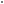 MateryalMaskeSözcük ve kavramlarAİLE KATILIMIÇocuğunuzdan ileriye doğru ritmik saymasını isteyebilirsiniz.DeğerlendirmeHikayemizin adı neydi? Hikayemizde hangi hayvanlar vardı?İnatçılık etmeleri sizce doğrumuydu?Parmak oyunumuzda hangi organımızı anlattık?İKİ İNATÇI KEÇİEtkinlik türü: Müzik – büyük grup etkinliğiYaş grubu :KAZANIM VE GÖSTERGELERDil gelişimi: Kazanım 2. Sesini uygun kullanır. (Göstergeleri: Konuşurken/şarkı söylerken nefesini doğru kullanır. Konuşurken/şarkı söylerken sesinin tonunu, hızını ve şiddetini ayarlar.)Kazanım 4. Konuşurken dilbilgisi yapılarını kullanır. (Göstergeleri: Cümle kurarken isim, fiil, sıfat, bağlaç, çoğul ifadeler, zarf, zamir, edat, isim durumları ve olumsuzluk yapılarını kullanır.)Kazanım 5. Dili iletişim amacıyla kullanır. (Göstergeleri: Konuşma sırasında göz teması kurar. Jest ve mimikleri anlar. Konuşurken jest ve mimiklerini kullanır.Konuşmayı başlatır. Konuşmayı sürdürür. Konuşmayı sonlandırır. Konuşmalarında nezaket sözcükleri kullanır. Sohbete katılır. Konuşmak için sırasını bekler. Duygu, düşünce ve hayallerini söyler. Duygu ve düşüncelerinin nedenlerini söyleÖĞRENME SÜRECİÖğretmen çocukları yanına toplar isteyen çocuklara müzik aletleri verir.“İki inatçı keçi” adlı şarkı çocuklarla birlikte söylenir.İKİ İNATÇI KEÇİBir köprüde karşılaşmış iki inatçı keçiHah hah hay hah hah hay hah hah hah hah hay Hep huysuzluk inatçılık bu keçilerin suçuHah hah hay hah hah hay hah hah hah hah hay Tam köprünün ortasında iki keçi toslaşmış Hah hah hay hah hah hay hah hah hah hah hay İkisi de suya düşmüş bunu görenler şaşmış Hah hah hay hah hah hay hah hah hah hah hay Ardından öğrenilen oyunlar tekrar edilir.MateryallerMüzik aletleriSözcük ve kavramlarİki, inatçıDeğerlendirmeŞarkımızın adı neydi?Bu inatçı keçiler nerede karşılaştı? Hangi oyunları seviyorsunuz?GÜNLÜK AKIŞOkul Adı	:Tarih	: 07 / 11 / 2017 Yaş Grubu (Ay) :Öğretmen Adı	:Güne Başlama ZamanıOyun ZamanıÖğrenme merkezlerinde oyunKahvaltı, TemizlikEtkinlik ZamanıASKERLER Türkçe – Müzik (Bütünleştirilmiş Etkinlik)Öğle Yemeği, TemizlikDinlenme ZamanıKahvaltı, Temizlik Etkinlik ZamanıTERS ÇEVİRME Fen - okuma yazmaya h. (Bütünleştirilmiş Bireysel Etkinlik)Oyun ZamanıÖğrenme merkezlerinde oyunGünü Değerlendirme ZamanıEve GidişGenel  Değerlendirme:ETKİNLİK PLANI ASKERLEREtkinlik Türü: Türkçe – Müzik (Bütünleştirilmiş Etkinlik)Yaş Grubu:KAZANIM VE GÖSTERGELERSosyal duygusal gelişim: Kazanım 11. Atatürk ile ilgili etkinliklerde sorumluluk alır. (Göstergeleri: Atatürk ile ilgili etkinliklere katılır. Atatürk ile ilgili duygu ve düşüncelerini farklı etkinliklerle ifade eder.Bilişsel Gelişimi: Kazanım 21. Atatürk’ü tanır. (Göstergeleri: Atatürk’ün hayatıyla ilgili belli başlı olguları söyler. Atatürk’ün kişisel özelliklerini söyler.)Kazanım 22. Atatürk’ün Türk toplumu için önemini açıklar.(Göstergeleri: Atatürk’ün değerli bir insan olduğunu söyler. Atatürk'ün getirdiği yenilikleri söyler. Atatürk’ün getirdiği yeniliklerin önemini söyler.)ÖĞRENME SÜRECİÖğretmen, çocukları minderlere alır. Atatürk köşesinde bulunan Atatürk resimleri ile ilgili soru yöneltir. İlk cumhurbaşkanımızın Atatürk olduğunu belirterek şu anda görev yapmakta olan cumhurbaşkanımızın kim olduğunu sorar. Çocuklar, sorulara parmak kaldırarak cevap verir. Ardından öğretmen, “Askerler” parmak oyununu oynatır.AskerlerAskerler hep dizi dizi (Parmaklar açılarak eller yana konulur), / Nöbet beklerler (Parmaklar hareket ettirilir).Bazen koşarak şarkı söylerler (Parmaklar koşuyor gibi hareket ettirilir). Ardından Atatürk’le ilgili aşağıdaki dörtlük okunur.AtatürkGüçlük nedir bilmedi, Çalıştı hiç durmadan, Kurdu cumhuriyeti,Bize etti armağan. (Mehmet AZİM)Daha sonra öğretmen Atatürk’ün bizler için yaptıklarını anlatan bir film izlettirir. Arada çocukların dikkatini toplamak için onlara sorular yöneltir.EĞLENCELİ DÜŞLER 2. SAYI 3. SAYFA YAPTIRILIR.MateryalMüzik aletiSözcük ve kavramlarAsker, Atatürk, CumhuriyetAile katılımıDeğerlendirmeİlk Cumhurbaşkanımız kimdi? Şimdiki Cumhurbaşkanımız kimdi?10 Kasım da kim için anma töreni yapıyoruz? Şu anda Atatürk’ün naaşı nerede?Anıtkabir resimlerine birlikte bakalım slayt izleyelim.TERS ÇEVİRMEEtkinlik Türü: Fen - Okuma yazmaya h. (Bütünleştirilmiş Bireysel Etkinlik)Yaş Grubu:KAZANIM VE GÖSTERGELERSosyal Duygusal Gelişim: Kazanım 10. Sorumluluklarını yerine getirir. (Göstergeleri: Sorumluluk almaya istekli olduğunu gösterir. Üstlendiği sorumluluğu yerine getirir.Sorumluluklar yerine getirilmediğinde olası sonuçları söylerBilişsel gelişim: Kazanım 5. Nesne ya da varlıkları gözlemler. (Göstergeleri: Nesne/varlığın adını, rengini, şeklini, büyüklüğünü, uzunluğunu, dokusunu, sesini, kokusunu, yapıldığı malzemeyi, tadını, miktarını ve kullanım amaçlarını söylerKazanım 6. Nesne ya da varlıkları özelliklerine göre eşleştirir. (Göstergeleri: Nesne/varlıkları birebir eşleştirir. Nesne/varlıkları rengine, şekline, büyüklüğüne, uzunluğuna, dokusuna, sesine, yapıldığı malzemeye, tadına, kokusuna, miktarına ve kullanım amaçlarına göre ayırt eder, eşleştirir. Eş nesne/varlıkları gösterir.)Kazanım 15. Parça-bütün ilişkisini kavrar. (Göstergeleri: Bir bütünün parçalarını söyler. Bütün ve yarımı gösterir. Bir bütünü parçalara böler. Parçaları birleştirerek bütün elde eder.) Kazanım 17. Neden-sonuç ilişkisi kurar. (Göstergeleri: Bir olayın olası nedenlerini söyler. Bir olayın olası sonuçlarını söyler.)ÖĞRENME SÜRECİÖğretmen, çocuklarını etkinlik masasına alır. Deney malzemelerini masanın üzerine yerleştirir. “Ters çevirme” deneyinin uygulanacağını belirtir. Deney, leğenin üzerinde yapılır. Bardak ağzına kadar su ile doldurulur. Bardağın ağzı kare şeklindeki kâğıt ile kapatılır. El, kâğıdın üzerine konularak bardak çabucak ters çevrilir. Daha sonra el çekilerek gözlemlenir.Çocuklara kâğıdın niçin düşmediği ve suyun niçin dökülmediği sorulur. Hava, kâğıdı yukarı kaldırdığı için suyun bardaktan dökülmediği çocuklara açıklanır. Çocuklar, sıra ile deneyi uygular.Çocuklar sulu boyalarını alarak masalara geçer. Öğretmen çocuklardan mavi boyalarını kullanarak resim yapmalarını ister.MateryallerSu bardağı, kağıtSözcük ve kavramlarKare, parça bütün maviAile KatılımıÖğretmen, çocuklara kare şeklinde birer kâğıt dağıtır ve bu deneyi evde anne ve babaları ile uygulayabileceklerini söylerDeğerlendirmeÇocuklar bugün neler yaptık? Deneyimizin adı neydi?Suyumuz neden dökülmedi?Bardağımızın ağzına ne şekil kağıtla kapattık? Hangi renk ile resim yaptık.GÜNLÜK AKIŞOkul adı	:Tarih	: 08 / 11 / 2017 Yaş grubu (Ay) :Öğretmen Adı	:Güne Başlama ZamanıOyun ZamanıÖğrenme merkezlerinde oyunKahvaltı, TemizlikEtkinlik Zamanı10 KASIM Türkçe – Sanat – okuma yazmaya h. (Bütünleştirilmiş Bireysel ve Grup Etkinliği)Öğle Yemeği, TemizlikDinlenme ZamanıKahvaltı, Temizlik Etkinlik ZamanıBAYRAĞIM Müzik – Oyun (Bütünleştirilmiş Etkinlik)Oyun ZamanıÖğrenme merkezlerinde oyunGünü Değerlendirme ZamanıEve GidişGenel  Değerlendirme:ETKİNLİK PLANI 10 KASIMEtkinlik türü: Türkçe – Sanat – okuma yazmaya h. (Bütünleştirilmiş Bireysel ve Grup Etkinliği)Yaş grubu :KAZANIM VE GÖSTERGELERMotor Gelişim: Sosyal duygusal gelişim: Kazanım 11. Atatürk ile ilgili etkinliklerde sorumluluk alır. (Göstergeleri: Atatürk ile ilgili etkinliklere katılır. Atatürk ile ilgili duygu ve düşüncelerini farklı etkinliklerle ifade eder.Bilişsel Gelişim: Kazanım 14. Nesnelerle örüntü oluşturur.Nesnelerle özgün bir örüntü oluşturur.Kazanım 21. Atatürk’ü tanır. (Göstergeleri: Atatürk’ün hayatıyla ilgili belli başlı olguları söyler. Atatürk’ün kişisel özelliklerini söyler.)Kazanım 22. Atatürk’ün Türk toplumu için önemini açıklar.(Göstergeleri: Atatürk’ün değerli bir insan olduğunu söyler. Atatürk'ün getirdiği yenilikleri söyler. Atatürk’ün getirdiği yeniliklerin önemini söyler.)Dil Gelişimi: Kazanım 4. Konuşurken dilbilgisi yapılarını kullanır. (Göstergeleri: Cümle kurarken isim, fiil, sıfat, bağlaç, çoğul ifadeler, zarf, zamir, edat, isim durumları ve olumsuzluk yapılarını kullanır.)Kazanım 5. Dili iletişim amacıyla kullanır. (Göstergeleri: Konuşma sırasında göz teması kurar. Jest ve mimikleri anlar. Konuşurken jest ve mimiklerini kullanır.Konuşmayı başlatır. Konuşmayı sürdürür. Konuşmayı sonlandırır. Konuşmalarında nezaket sözcükleri kullanır. Sohbete katılır. Konuşmak için sırasını bekler. Duygu, düşünce ve hayallerini söyler. Duygu ve düşüncelerinin nedenlerini söyle.ÖĞRENME SÜRECİÖğretmen Cd’den İstiklal Marşını açar. İstiklal Marşının öneminden bahsedilip İstiklal Marşı dinlenir. Öğretmen çocuklara Atatürk ve Anıtkabir resimleri gösterir. Atatürk hakkında konuşurlar. “On Kasım” şiiri çocuklarla birlikte söylenir.Saat 9’u 5 geçeAtam  Dolmabahçe’de Gözlerini kapamış Bütün dünya ağlamış Doktor doktor kalksana Lambaları yaksana Atam elden gidiyor Çaresine baksanaUzun uzun kavaklar Dökülüyor  yapraklar Ben Atam’a doymadım Doysun kara topraklarÇocuklarla Atatürk hakkında bir film izlenir. Çocuklarla Anıtkabir maketi yapılır. Maketin yanına Türk Bayrağı yapıştırılır. Asker resimleri boyanır ve maketin yanına yapıştırılır. Hazırlanan Anıtkabir maketi Atatürk köşesine konulur.MateryalArtık materyaller, Türk bayrağı,  Sözcük ve kavramlar Anıtkabir, Türk bayrağı, örüntüDeğerlendirmeİstiklal marşımızı kimler benimle söylemek ister? Şiirimizin adı neydi?Atatürk hakkında ne filmi izledik?Sanat etkinliğinde neler yaptık?BAYRAĞIMEtkinlik türü: Müzik – Oyun (Bütünleştirilmiş Etkinlik)Yaş grubu:KAZANIM VE GÖSTERGELERMotor Gelişim: Kazanım 1. Yer değiştirme hareketleri yapar. (Göstergeleri: Isınma ve soğuma hareketlerini bir rehber eşliğinde yapar. Yönergeler doğrultusunda yürür.Yönergeler doğrultusunda koşar.Sosyal Duygusal Gelişim: Kazanım 10. Sorumluluklarını yerine getirir. (Göstergeleri: Sorumluluk almaya istekli olduğunu gösterir. Üstlendiği sorumluluğu yerine getirir.Sorumluluklar yerine getirilmediğinde olası sonuçları söyler.Dil gelişimi: Kazanım 2. Sesini uygun kullanır. (Göstergeleri: Konuşurken/şarkı söylerken nefesini doğru kullanır. Konuşurken/şarkı söylerken sesinin tonunu, hızını ve şiddetini ayarlar.)Kazanım 4. Konuşurken dilbilgisi yapılarını kullanır. (Göstergeleri: Cümle kurarken isim, fiil, sıfat, bağlaç, çoğul ifadeler, zarf, zamir, edat, isim durumları ve olumsuzluk yapılarını kullanır.)ÖĞRENME SÜRECİÖğretmen çocuklara müzik aletleri almalarını söyler ve daha sonra, “Bayrağım” adlı şarkı söylenir.BayrağımBayrağım parlasın.O al rengin her zaman, Sen gülersen neşelenir. Hür yaşar bu vatan.Türk bayraklarını herkes ayakta sallayarak şarkı bütün olarak tekrar edilir. Ardından çocuklara yeni bir oyun oynanacağı öğretmen tarafından söylenir.Bayrak yarışını uygulamak üzere çocuklar iki gruba ayrılır. Sıranın başında olan çocukların ellerinde birer bayrak olması yeterlidir. Komutun verilmesi ile birlikte ellerinde bayrak olan çocuklar belirlenen hedefe hızla koşarak geri döner ve grubundaki arkadaşına bayrağını teslim ederek sıranın arkasına geçer. Oyun, bu şekilde devam eder. Grup başında olan çocuk tekrar başa geçtiği anda tur tamamlanmış sayılır. Oyun, isteğe bağlı olarak devam eder ve oyunu önce bitiren grup tebrik edilirMateryallerBayrakSözcük ve kavramlarHızlı, BayrağımAile KatılımıBayrağım isimli şarkı yazılarak evlere gönderilir ve ailelere çocuklarıyla birlikte söylemeleri istenir.DeğerlendirmeŞarkımızın adı neydi?Her ülkenin bir bayrağı vardır?Bizim bayrağımızda ne renk ve üzerinde ne şekilleri var?GÜNLÜK AKIŞOkul adı	:Tarih	: 09 / 11 / 2017 Yaş grubu (Ay) :Öğretmen Adı	:Güne Başlama ZamanıOyun ZamanıÖğrenme merkezlerinde oyunKahvaltı, TemizlikEtkinlik ZamanıON KASIM Türkçe -müzik (bütünleştirilmiş büyük grup etkinliği)Öğle Yemeği, TemizlikDinlenme ZamanıKahvaltı, Temizlik Etkinlik ZamanıHALKAYA GİR oyun-okuma yazmaya h.fen(bütünleştirilmiş grup etkinliği)Oyun ZamanıÖğrenme merkezlerinde oyunGünü Değerlendirme ZamanıEve GidişGenel  Değerlendirme:ETKİNLİK PLANI ON KASIMEtkinlik türü: Türkçe - Müzik (bütünleştirilmiş büyük grup etkinliği)Yaş grubu :KAZANIM VE GÖSTERGELERSosyal duygusal gelişim: Kazanım 11. Atatürk ile ilgili etkinliklerde sorumluluk alır. (Göstergeleri: Atatürk ile ilgili etkinliklere katılır. Atatürk ile ilgili duygu ve düşüncelerini farklı etkinliklerle ifade eder.)   Bilişsel gelişim: Kazanım 21. Atatürk’ü tanır. (Göstergeleri: Atatürk’ün hayatıyla ilgili belli başlı olguları söyler. Atatürk’ün kişisel özelliklerini söyler.)Kazanım 22. Atatürk’ün Türk toplumu için önemini açıklar.(Göstergeleri: Atatürk’ün değerli bir insan olduğunu söyler. Atatürk'ün getirdiği yenilikleri söyler. Atatürk’ün getirdiği yeniliklerin önemini söyler.) Dil gelişimiKazanım 3. Algıladıklarını hatırlar.Göstergeleri: Nesne/durum/olayı bir süre sonra yeniden söyler. Hatırladıklarını yeni durumlarda kullanır.Kazanım 9. Sesbilgisi farkındalığı gösterir. Göstergeleri: Sözcüklerin başlangıç seslerini söyler. Aynı sesle başlayan sözcükler üretir.ÖĞRENME  SÜRECİ.Öğretmen çocuklara Atatürk ve Anıtkabir resimleri gösterir. Atatürk hakkında konuşurlar. “On Kasım” şiiri çocuklarla birlikte söylenir.Saat 9’u 5 geçeAtam Dolmabahçe’de Gözlerini kapamış Bütün dünya ağlamış Doktor doktor kalksana Lambaları yaksana Atam elden gidiyor Çaresine baksanaUzun uzun kavaklar Dökülüyor yapraklar Ben Atam’a doymadım Doysun kara topraklarÖğretmen çocuklara “Atatürk için bir resim yapalım. Ona nasıl bir resim yapardınız” diye sorar ve çocuklardan resimlerini yapmalarını ister. Daha sonra yapılan resimler hep birlikte Atatürk köşesine bırakılır.Öğretmen karton kutudan bir zar yapar. Zarın her bir yüzüne “A” sesi ile başlayan nesnelerin hayvanların resimlerini yapıştırır.(ayna, araba, ayakkabı atkı, at, aslan) Aynı resimlerin birer eşini büyük boy çoğaltarak oyun alanının duvarına asar.Öğretmen, çocuklardan zarın üzerindeki şekilleri incelemelerini, resimler arasında ne gibi bir benzerlik olduğunu bulmalarını ister.Hep birlikte resimlerin isimleri söylenir. Nesne isimlerinin söyleyişleri arasında ne gibi bir benzerlik olduğu sorulur.Başlangıç seslerinin aynı olduğu bulunduktan sonra oyuna geçilir.Çocuklardan sıra ile zarfı yere atmaları, zarın üstünde kalan resmin adını söylemeleri istenir. İsmini söylediği nesne ya da hayvanın resmini duvardaki hedef tahtasında bulup göstermesi istenir.MateryalBoya kalemleriSözcük ve kavramlar10 KasımDeğerlendirmeAtatürk için söylediğimiz şiiri öğrendiniz mi? Atatürk ‘e ne resmi yapmak istediniz?Yaparken neler düşündünüz? Atatürk nasıl bir insandı?Ülkemiz için neler yaptı?HALKAYA GİREtkinlik türü: Oyun - Okuma yazmaya h.fen (bütünleştirilmiş grup etkinliği)Yaş grubu :KAZANIM VE GÖSTERGELERMotor gelişim: Kazanım 1. Yer değiştirme hareketleri yapar. (Göstergeleri: Isınma ve soğuma hareketlerini bir rehber eşliğinde yapar. Yönergeler doğrultusunda yürür.Yönergeler doğrultusunda koşar. Belli bir yükseklikten atlar. Belli bir yüksekliğe zıplar. Belli bir yüksekliğe tırmanır.Bilişsel gelişim: Kazanım 1. Nesne/durum/olaya dikkatini verir. (Göstergeleri: Dikkat edilmesi gereken nesne/durum/olaya odaklanır. Dikkatini çeken nesne/durum/olaya yönelikKazanım 3. Algıladıklarını hatırlar. (Göstergeleri: Nesne/durum/olayı bir süre sonra yeniden söyler. Hatırladıklarını yeni durumlarda kullanır.)Kazanım 5. Nesne ya da varlıkları gözlemler. (Göstergeleri: Nesne/varlığın adını, rengini, şeklini, büyüklüğünü, uzunluğunu, dokusunu, sesini, kokusunu, yapıldığı malzemeyi, tadını, miktarını ve kullanım amaçlarını söylerKazanım 6. Nesne ya da varlıkları özelliklerine göre eşleştirir. (Göstergeleri: Nesne/varlıkları birebir eşleştirir. Nesne/varlıkları rengine, şekline, büyüklüğüne, uzunluğuna, dokusuna, sesine, yapıldığı malzemeye, tadına, kokusuna, miktarına ve kullanım amaçlarına göre ayırt eder, eşleştirir. Eş nesne/varlıkları  gösterir.)Kazanım 17. Neden-sonuç ilişkisi kurar. (Göstergeleri: Bir olayın olası nedenlerini söyler. Bir olayın olası sonuçlarını söyler.)ÖĞRENME SÜRECİÇocuklarla “halkaya gir” oyunu oynanır. Bunun için ucu düğümlenerek halka haline getirilmiş olan çamaşır ipi yere bırakılır. Çocuklar 5-10 adım öteye dizilirler. Öğretmen “halkaya gir” dediğinde çocuklar koşarak ipi tutar ve yukarı kaldırır. Bu arada geciken, ipi tutup kaldıramayan çocuk oyunu kaybetmiş olur Çocuklarla suyun katı, sıvı, gaz halleri gözlenir. Bunun için öğretmen bir bardak su getirir ve çocuklara gösterir. Daha sonra suyu kaynatırlar ve üzerinden çıkan buharı gözlerler. Öğretmen çocukların suya yaklaşarak sıcaklığını hissetmelerini sağlar. Suyun çok ısındığında kaynadığını ve üzerinden duman çıktığını söyler. Ardından aynı suyu soğutarak buz haline getirirler. Çocuklara buz parçaları gösterilir ve suların çok soğuk ortamda bu hale geldiği açıklanır.Kalabalık-Tenha kavramları anlatılır.Materyallerİp, su, kapSözcük ve kavramlarKalabalık-Tenha , katı, sıvı, gazAile KatılımıEvinizde eski ve yeni eşyalarınızı, kıyafetlerinizi çocuklarınızla birlikte bulup inceleyiniz.DeğerlendirmeÇocuklar oyunumuzun adı neydi? Oyunumuzu oynarken eğlendiniz mi? Bugün hangi kavramları öğrendik?Ne deneyi yaptık?Deney sırasında neler hissettiniz?GÜNLÜK AKIŞOkul Adı	:Tarih	: 10 / 11 / 2017 Yaş Grubu (Ay) :Öğretmen Adı	:Güne Başlama ZamanıOyun ZamanıÖğrenme merkezlerinde oyunKahvaltı, TemizlikEtkinlik ZamanıHEMŞİRE VE DOKTOR sanat-Türkçe-drama (bütünleştirilmiş büyük grup ve bireysel etkinlik)Öğle Yemeği, TemizlikDinlenme ZamanıKahvaltı, Temizlik Etkinlik ZamanıBURASI EVİMİZ- BURASI KÖYÜMÜZ oyun ve hareket-okuma yazmaya h.(bütünleştirilmiş grup etkinliği)Oyun ZamanıÖğrenme merkezlerinde oyunGünü Değerlendirme ZamanıEve GidişGenel  Değerlendirme:ETKİNLİK PLANIHEMŞİRE VE DOKTOREtkinlik Türü: Sanat – Türkçe – Drama (bütünleştirilmiş büyük grup ve bireysel etkinlik)Yaş Grubu:KAZANIM VE GÖSTERGELERMotor gelişim: Kazanım 4. Küçük kas kullanımı gerektiren hareketleri yapar. (Göstergeleri: Nesneleri değişik malzemelerle bağlar. Nesneleri yeni şekiller oluşturacak biçimde bir araya getirir. Malzemeleri keser, yapıştırır, değişik şekillerde katlar. Değişik malzemeler kullanarak resim yapar.Dil gelişimi: Kazanım 2. Sesini uygun kullanır. (Göstergeleri: Konuşurken/şarkı söylerken nefesini doğru kullanır. Konuşurken/şarkı söylerken sesinin tonunu, hızını ve şiddetini ayarlar.)Kazanım 4. Konuşurken dilbilgisi yapılarını kullanır. (Göstergeleri: Cümle kurarken isim, fiil, sıfat, bağlaç, çoğul ifadeler, zarf, zamir, edat, isim durumları ve olumsuzluk yapılarını kullanır.)Sosyal duygusal gelişim: Kazanım 3. Kendini yaratıcı yollarla ifade eder. (Göstergeleri: Duygu, düşünce ve hayallerini özgün yollarla ifade eder. Nesneleri alışılmışın dışında kullanır. Özgün özellikler taşıyan ürünler oluşturur.Kazanım 4. Bir olay ya da durumla ilgili olarak başkalarının duygularını açıklar. (Göstergeleri: Başkalarının duygularını söyler. Başkalarının duygularının nedenlerini söyler. Başkalarının duygularının sonuçlarını söyler.)Kazanım 7. Bir işi ya da görevi başarmak için kendini güdüler.(Göstergeleri: Yetişkin yönlendirmesi olmadan bir işe başlar. Başladığı işi zamanında bitirmek için çaba gösterir.)ÖĞRENME SÜRECİÖğretmen isteyen çocuklara hemşire kepi, isteyenlere doktor çantası yapmak için kartonlar dağıtır ve öğretmenin rehberliğinde çalışmalar tamamlanır. Öğretmen çocuklara çeşitli mesleklerin resimlerini gösterir ve bu mesleklerdeki insanların ne iş yaptığını sorar.Çocuklarla meslekler hakkında sohbet edilir. Sanat etkinliğinde yapılan çalışmalar kullanılarak doktor ve hemşire draması yapılır. Bunun için bazı çocuklar hasta rolüne girer. Çocuklardan biri doktor, biri de hemşire olur. Hasta çocukların yanına gelerek onları muayene eder. Oyun diğer çocukların katılımıyla devam eder3 rakamı tanıtılır. 3 rakamı ile ilgili çizgi tamamlama çalışmaları yapılır. Eğlenceli Düşler 2. sayı 9 – 10. sayfalar yaptırılır.MateryalKartonSözcük ve kavramlarDoktor, hemşireDeğerlendirmeSanat etkinliğimizde ne yaptık? Bu eşyaları kimler kullanır?Bu meslekteki insanlar ne yaparlar? Dramamızda neler yaptık?Yaparken eğlendiniz mi?Kendinizi bu meslekte hissedip hastaları iyileştirmek nasıl bir duygu? Bu mesleği yapmak ister misiniz?BURASI EVİMİZ- BURASI KÖYÜMÜZEtkinlik türü: Oyun ve Hareket - Okuma yazmaya h. (bütünleştirilmiş grup etkinliği)Yaş grubu:KAZANIM VE GÖSTERGELERSosyal duygusal gelişim: Kazanım 12. Değişik ortamlardaki kurallara uyar. (Göstergeleri: Değişik ortamlardaki kuralların belirlenmesinde düşüncesini söyler. Kuralların gerekli olduğunu söyler. İstekleri ile kurallar çeliştiğinde kurallara uygun davranır. Nezaket kurallarına uyar.)Kazanım 15. Kendine güvenir. (Göstergeleri: Kendine ait beğendiği ve beğenmediği özelliklerini söyler. Grup önünde kendini ifade eder. Gerektiği durumlarda farklı görüşlerini söyler. Gerektiğinde liderliği üstlenirBilişsel gelişim: Kazanım 1. Nesne/durum/olaya dikkatini verir. (Göstergeleri: Dikkat edilmesi gereken nesne/durum/olaya odaklanır. Dikkatini çeken nesne/durum/olaya yönelik Kazanım 3. Algıladıklarını hatırlar. (Göstergeleri: Nesne/durum/olayı bir süre sonra yeniden söyler. Hatırladıklarını yeni durumlarda kullanır.)Kazanım 5. Nesne ya da varlıkları gözlemler. (Göstergeleri: Nesne/varlığın adını, rengini, şeklini, büyüklüğünü, uzunluğunu, dokusunu, sesini, kokusunu, yapıldığı malzemeyi, tadını, miktarını ve kullanım amaçlarını söylerKazanım 6. Nesne ya da varlıkları özelliklerine göre eşleştirir. (Göstergeleri: Nesne/varlıkları birebir eşleştirir. Nesne/varlıkları rengine, şekline, büyüklüğüne, uzunluğuna, dokusuna, sesine, yapıldığı malzemeye, tadına, kokusuna, miktarına ve kullanım amaçlarına göre ayırt eder, eşleştirir. Eş nesne/varlıkları gösterir.)ÖĞRENME SÜRECİÖğretmen sınıfın bir bölümünü göstererek “burası evimiz, diğer tarafı göstererek burası da köyümüz” der. “Şimdi evimiz dediğimde herkes evimize, köyümüz dediğimde herkes köyümüze gidecek. Şaşıran oyundan çıkacak” der ve evimiz-köyümüz adlı oyun oynanır.2 sayısı tanıtılır.MateryallerSözcük ve kavramlarAz çok, burası, evimiz, köyümüzAile KatılımıEvde çocuklarıyla birlikte mevsimler köşesi oluşturup çocuklarıyla oynamaları istenir(şu köşe yaz, şu köşe kış vb.)öğretmen oyunu velilere yazmalıdır.DeğerlendirmeÇocuklar oyunumuzun adı neydi? Oyunumuzu oynarken eğlendiniz mi? Şaşıranlar oldu mu?Sizce oyunumuz zor mu?GÜNLÜK AKIŞOkul adı	:Tarih	: 13 / 11 / 2017 Yaş grubu (Ay) :Öğretmen Adı	:Güne Başlama ZamanıOyun ZamanıÖğrenme merkezlerinde oyunKahvaltı, TemizlikEtkinlik Zamanı“MESLEKLER Türkçe-oyun(Büyük grup etkinliği)Öğle Yemeği, TemizlikDinlenme ZamanıKahvaltı, Temizlik Etkinlik ZamanıMESLEĞİNİN RESMİNİ ÇİZ müzik – sanat (bütünleştirilmiş grup etkinliğiOyun ZamanıÖğrenme merkezlerinde oyunGünü Değerlendirme ZamanıEve GidişGenel  Değerlendirme:ETKİNLİK PLANI MESLEKLEREtkinlik türü: Türkçe – Oyun (Büyük grup etkinliği)Yaş grubu :KAZANIM VE GÖSTERGELERSosyal duygusal gelişim: Kazanım 15. Kendine güvenir. (Göstergeleri: Kendine ait beğendiği ve beğenmediği özelliklerini söyler. Grup önünde kendini ifade eder. Gerektiği durumlarda farklı görüşlerini söyler. Gerektiğinde liderliği üstlenirKazanım 16. Toplumsal yaşamda bireylerin farklı rol ve görevleri olduğunu açıklar. (Göstergeleri: Toplumda farklı rol ve görevlere sahip kişiler olduğunu söyler. Aynı kişinin farklı rol ve görevleri olduğunu söyler.Dil gelişimi: Kazanım 4. Konuşurken dilbilgisi yapılarını kullanır. (Göstergeleri: Cümle kurarken isim, fiil, sıfat, bağlaç, çoğul ifadeler, zarf, zamir, edat, isim durumları ve olumsuzluk yapılarını kullanır.)Kazanım 5. Dili iletişim amacıyla kullanır. (Göstergeleri: Konuşma sırasında göz teması kurar. Jest ve mimikleri anlar. Konuşurken jest ve mimiklerini kullanır.Konuşmayı başlatır. Konuşmayı sürdürür. Konuşmayı sonlandırır. Konuşmalarında nezaket sözcükleri kullanır. Sohbete katılır. Konuşmak için sırasını bekler. Duygu, düşünce ve hayallerini söyler. Duygu ve düşüncelerinin nedenlerini söyleKazanım 8. Dinlediklerini/izlediklerini çeşitli yollarla ifade eder. (Göstergeleri: Dinledikleri/izledikleri ile ilgili sorular sorar. Dinledikleri/izledikleri ile ilgili sorulara cevap verir. Dinlediklerini/izlediklerini başkalarına anlatır.Dinlediklerini/izlediklerini resim, müzik, drama, şiir, öykü gibi çeşitli yollarla sergilerÖĞRENME SÜRECİÇocuklar minderlere alınır ve öğretmen meslekler parmak oyununu öğretir.Ben berberim, traş ederim (işaret parmağı ile orta parmak makas gibi hareket ettirilir.) Ben terziyim, giysi dikerim.(baş parmak ile işaret parmağı iğne tutarmış, dikermiş gibi hareket ettirilir.)Ben yazarım, yazı yazarım.(yazı yazma hareketi)Ben koşucuyum, koşarım .(iki parmak ile koşma hareketi) Ben pilotum, uçarım.(elin parmakları açık, uçma hareketi)Ben sunucuyum, konuşurum.(parmak uçları birleştirilip,açılır)Ben de sizi izliyorum, keyfimden oynuyorum!(iki elin parmakları şıklatılır.)Parmak oyununun ardından öğretmen çocuklara mesleklerle ilgili bir hikaye anlatır. Hikaye sonrasında sorular sorar.Ardından öğretmen çocuklara “büyüyünce mesleğinizin ne olmasını istersiniz? Bunu bize hareketlerinizle anlatmanızı istiyorum. Ama mesleğin adını söylemeyin. Hareketlerinizle biz tahmin etmeye çalışalım.”der ve çocukları davet eder. Diğer çocuklarda mesleği bulamaya çalışır. Çocukların sevdiği müzikler eşliğinde dans edilir ve ardından sandalye kapmaca oyunu oynanır.MateryalSözcük ve kavramlar Meslek, büyüyünce DeğerlendirmeParmak oyunumuzun adı neydi?Parmak oyunumuzda hangi meslekler vardı?Sizler bu mesleklerden hangisini yapmak istersiniz? Büyüyünce ne olmak istersiniz?Bu mesleği neden yapmak istersiniz?MESLEĞİNİN RESMİNİ ÇİZEtkinlik türü: Müzik – Sanat (bütünleştirilmiş grup etkinliği)Yaş grubu :KAZANIM VE GÖSTERGELERDil gelişimi: Kazanım 2. Sesini uygun kullanır. (Göstergeleri: Konuşurken/şarkı söylerken nefesini doğru kullanır. Konuşurken/şarkı söylerken sesinin tonunu, hızını ve şiddetini ayarlar.)Kazanım 4. Konuşurken dilbilgisi yapılarını kullanır. (Göstergeleri: Cümle kurarken isim, fiil, sıfat, bağlaç, çoğul ifadeler, zarf, zamir, edat, isim durumları ve olumsuzluk yapılarını kullanır.) Kazanım 5. Dili iletişim amacıyla kullanır. (Göstergeleri: Konuşma sırasında göz teması kurar. Jest ve mimikleri anlar. Konuşurken jest ve mimiklerini kullanır.Konuşmayı başlatır. Konuşmayı sürdürür. Konuşmayı sonlandırır. Konuşmalarında nezaket sözcükleri kullanır. Sohbete katılır. Konuşmak için sırasını bekler. Duygu, düşünce ve hayallerini söyler. Duygu ve düşüncelerinin nedenlerini söyleKazanım 8. Dinlediklerini/izlediklerini çeşitli yollarla ifade eder. (Göstergeleri: Dinledikleri/izledikleri ile ilgili sorular sorar. Dinledikleri/izledikleri ile ilgili sorulara cevap verir. Dinlediklerini/izlediklerini başkalarına anlatır.Dinlediklerini/izlediklerini resim, müzik, drama, şiir, öykü gibi çeşitli yollarla sergilerÖĞRENME SÜRECİ“İki inatçı keçi” adlı şarkı çocuklarla birlikte söylenir. Çocuklara müzik aletleri verilir. Bir köprüde karşılaşmış iki inatçı keçiHah hah hay hah hah hay hah hah hah hah hay Hep huysuzluk inatçılık bu keçilerin suçuHah hah hay hah hah hay hah hah hah hah hay Tam köprünün ortasında iki keçi toslaşmış Hah hah hay hah hah hay hah hah hah hah hay İkisi de suya düşmüş bunu görenler şaşmış Hah hah hay hah hah hay hah hah hah hah hayÖğretmen çocuklara büyüyünce yapmak istedikleri mesleğin resmini çizmelerini ister. EĞLENCELİ DÜŞLER 2. SAYI 11. SAYFA YAPTIRILIR.MateryallerMüzik aletleriSözcük ve kavramlarİnatçı, keçiDeğerlendirmeÇocuklar şarkımızı adı ne? Şarkımızda hangi hayvanlar var? Peki, bu hayvanla ne yapmış?Sizce yaptıkları davranış doğrumu? Resminiz de neler yaptınız?Bizlere neden bu mesleği seçtiğinizi söyler misiniz?GÜNLÜK AKIŞOkul Adı	:Tarih	: 14 / 11 / 2017 Yaş Grubu (Ay) :Öğretmen Adı	:Güne Başlama ZamanıOyun ZamanıÖğrenme merkezlerinde oyunKahvaltı, TemizlikEtkinlik Zamanı“Tavus kuşu” isimli bütünleştirilmiş sanat etkinliği-Okuma yazmaya hazırlık etkinliğiÖğle Yemeği, TemizlikDinlenme ZamanıKahvaltı, TemizlikEtkinlik Zamanı“Dik dur” Türkçe –Müzik-Oyun (Bütünleştirilmiş Büyük Grup Etkinliği)Oyun ZamanıÖğrenme merkezlerinde oyunGünü Değerlendirme ZamanıEve GidişGenel  Değerlendirme:ETKİNLİK PLANI TAVUS KUŞU YAPALIMEtkinlik Çeşidi: Sanat etkinliği - Okuma yazmaya hazırlık etkinliği (Bireysel etkinlik)Yaş grubu	:Bilişsel gelişimKAZANIM VE GÖSTERGELERİKazanım 3. Algıladıklarını hatırlar.Göstergeleri: Nesne/durum/olayı bir süre sonra yeniden söyler. Hatırladıklarını yeni durumlarda kullanır.Dil gelişimiKazanım 4. Küçük kas kullanımı gerektiren hareketleri yapar.Göstergeleri: Malzemeleri yapıştırır,  değişik şekillerde katlar. Değişik malzemeler kullanarak resim yapar.Kazanım 6. Sözcük dağarcığını geliştirir.Göstergeleri: Dinlediklerinde yeni olan sözcükleri fark eder ve sözcüklerin anlamlarını sorar. Sözcükleri hatırlar ve sözcüklerin anlamını söyler.ÖĞRENME  SÜRECİÇocuklara tavus kuşu etkinliği yapılacağı açıklanır. Öğretmen çocuklara; ‘‘Tavus kuşunu daha önce gördünüz mü?Hangi renk? Büyüklüğü ne kadar? Nerede yaşar?Kuyruğu var mıdır?’’Diye sorar. Çocuklar bildiklerini söyler.Tavus kuşunun   resminin  bulunduğu kağıdı alan çocuklar tavus kuşunun gövdesini boyar. Dikdörtgen el işi kağıdını yelpaze gibi katlar ve tavus kuşunun kuyruğunun olması gerektiği bölüme  yapıştırır.Tavus kuşunun nerede yaşadığını hayal ederek pastel boyalarla resmi tamamlarlar.EĞLENCELİ DÜŞLER 2. SAYI 12. SAYFA YAPTIRILIR.MateryallerEl işi kağıdı, yapıştırıcı, çalışma kağıdı,pullar ,simler,pastel boyaSözcüklerTavus kuşu, yelpazeKavramlarDeğerlendirmeYaptığımız etkinliği beğendiniz mi?UyarlamaETKİNLİK PLANI DİK DUREtkinlik Türü: Türkçe – Müzik – Oyun (Bütünleştirilmiş Büyük Grup Etkinliği)Yaş Grubu:Sosyal Duygusal Gelişim:KAZANIM VE GÖSTERGELERKazanım 12. Değişik ortamlardaki kurallara uyar.Göstergeleri: Değişik ortamlardaki kuralların belirlenmesinde düşüncesini söyler. Kuralların gerekli olduğunu söyler. İstekleri ile kurallar çeliştiğinde kurallara uygun davranır. Nezaket kurallarına uyar.ÖĞRENME  SÜRECİÇocuklarla “dik dur” oyunu oynanır. Bunun için çocuklar ayağa kalkar ve şarkı söyleyerek sözlerdeki jimnastik hareketlerini yaparlar.Dik dur dik dur kardeşim	Dik dur dik dur kardeşim Koy elleri beline	Koy elleri belineSalla salla kardeşim	Salla salla kardeşimSonra eller yerine	Sonra eller yerineKolları öne uzat	Kolları yana uzatSonra da yukarıya	Sonra da yukarıyaÇevir çevir kardeşim	Çevir çevir kardeşimSonra eller yerine	Sonra eller yerineSağ ayağın ileri	Zıpla zıpla kardeşimSol ayağın havaya	El çırp el çırp kardeşimHaydi kuşlar gibi uç	Yaşa yaşa çok yaşaMutlu ol bu yuvada	Sağlıklı ol kardeşimMATERYALLERSÖZCÜKLERDik durKAVRAMLARSağ-solDEĞERLENDİRMEOyunumuzu beğendiniz mi?GÜNLÜK AKIŞOkul Adı	:Tarih	: 15 / 11 / 2017 Yaş Grubu (Ay) :Öğretmen Adı	:Güne Başlama ZamanıOyun ZamanıÖğrenme merkezlerinde oyunKahvaltı, TemizlikEtkinlik ZamanıDİŞLER Türkçe – drama (büyük grup etkinliği)Öğle Yemeği, TemizlikDinlenme ZamanıKahvaltı, TemizlikEtkinlik ZamanıTEMİZLİK / Müzik - okuma yazmaya h. (bütünleştirilmiş grup etkinliği)Oyun ZamanıÖğrenme merkezlerinde oyunGünü Değerlendirme ZamanıEve GidişGenel  Değerlendirme:ETKİNLİK PLANIDİŞLEREtkinlik Türü: Türkçe – drama (büyük grup etkinliği)Yaş Grubu :KAZANIM VE GÖSTERGELERDil gelişimi: Kazanım 2. Sesini uygun kullanır. (Göstergeleri: Konuşurken/şarkı söylerken nefesini doğru kullanır. Konuşurken/şarkı söylerken sesinin tonunu, hızını ve şiddetini ayarlar.)Kazanım 4. Konuşurken dilbilgisi yapılarını kullanır. (Göstergeleri: Cümle kurarken isim, fiil, sıfat, bağlaç, çoğul ifadeler, zarf, zamir, edat, isim durumları ve olumsuzluk yapılarını kullanır.)Kazanım 5. Dili iletişim amacıyla kullanır. (Göstergeleri: Konuşma sırasında göz teması kurar. Jest ve mimikleri anlar. Konuşurken jest ve mimiklerini kullanır.Konuşmayı başlatır. Konuşmayı sürdürür. Konuşmayı sonlandırır. Konuşmalarında nezaket sözcükleri kullanır. Sohbete katılır. Konuşmak için sırasını bekler. Duygu, düşünce ve hayallerini söyler. Duygu ve düşüncelerinin nedenlerini söyleKazanım 8. Dinlediklerini/izlediklerini çeşitli yollarla ifade eder. (Göstergeleri: Dinledikleri/izledikleri ile ilgili sorular sorar. Dinledikleri/izledikleri ile ilgili sorulara cevap verir. Dinlediklerini/izlediklerini başkalarına anlatır.Dinlediklerini/izlediklerini resim, müzik, drama, şiir, öykü gibi çeşitli yollarla sergilerSosyal duygusal gelişim: Kazanım 12. Değişik ortamlardaki kurallara uyar. (Göstergeleri: Değişik ortamlardaki kuralların belirlenmesinde düşüncesini söyler. Kuralların gerekli olduğunu söyler. İstekleri ile kurallar çeliştiğinde kurallara uygun davranır. Nezaket kurallarına uyar.)Kazanım 15. Kendine güvenir. (Göstergeleri: Kendine ait beğendiği ve beğenmediği özelliklerini söyler. Grup önünde kendini ifade eder. Gerektiği durumlarda farklı görüşlerini söyler. Gerektiğinde liderliği üstlenir Kazanım 16. Toplumsal yaşamda bireylerin farklı rol ve görevleri olduğunu açıklar. (Göstergeleri: Toplumda farklı rol ve görevlere sahip kişiler olduğunu söyler. Aynı kişinin farklı rol ve görevleri olduğunu söyler.)ÖĞRENME SÜRECİÖğretmen çocukları minderlere yönlendirir ve dişler tekerlemesi söylenir. ön dişlerArka dişler,Ne çok  iş işler. Yiyecekleri, Yutabilmek için, Küçültür, Öğütür.Yiyecekler, Mideye hazır Olarak gider.Tekerlemesinin ardından öğretmen çocuklara “dişlerimiz ne işe yarar” diye sorar. Cevapları çocuklardan alır. Sonrasında “bu kadar önemli olan dişlerimizi korumamız gerek o zaman. Peki,  bunun için neler yapalım ki dişlerimiz sağlıklı olsun” diyerek çocuklardan cevapları alır. Dişlerimizi korumamız için yapmamız gerekenler hakkında bilgi verilir. Ardından dişsağlığı ve diş doktoru ile ilgili resimler gösterir. İki çocuk seçilir. Biri hasta, diğeri diş doktoru olur. Diğer çocuklar da izleyicidir. Hasta olan çocuğun dişi ağrır ve doktora gider. Doktor hastayı muayene eder ve yapması gerekenleri anlatır. Sonra da diğer çocuklar hasta ve doktor olur.DİKKAT ÇALIŞMALARI YAPILIR. EĞLENCELİ DÜŞLER 2. SAYI 13. SAYFA YAPTIRILIR.MateryalSözcük ve kavramlar: Diş, diş doktoru Parça-BütünDeğerlendirmeDişlerimiz ne işe yarar?Dişlerimiz olmasaydı nasıl çiğnerdik? Dişlerimiz ağrıyınca nereye gideriz? Aramızda kimler diş doktoruna gitti?TEMİZLİKEtkinlik türü: Müzik - Okuma yazmaya h. (bütünleştirilmiş grup etkinliği)Yaş grubu :KAZANIM VE GÖSTERGELERDil gelişimi: Kazanım 1. Sesleri ayırt eder. (Göstergeleri: Sesin geldiği yönü söyler. Sesin kaynağının ne olduğunu söyler. Sesin özelliğini söyler. Sesler arasındaki benzerlik ve farklılıkları söyler. Verilen sese benzer sesler çıkarırKazanım 2. Sesini uygun kullanır. (Göstergeleri: Konuşurken/şarkı söylerken nefesini doğru kullanır. Konuşurken/şarkı söylerken sesinin tonunu, hızını ve şiddetini ayarlar.)  Bilişsel gelişim: Kazanım 1. Nesne/durum/olaya dikkatini verir. (Göstergeleri: Dikkat edilmesi gereken nesne/durum/olaya odaklanır. Dikkatini çeken nesne/durum/olaya yönelik Kazanım 3. Algıladıklarını hatırlar. (Göstergeleri: Nesne/durum/olayı bir süre sonra yeniden söyler. Hatırladıklarını yeni durumlarda kullanır.)ÖĞRENME SÜRECİ“Temizlik” şarkısı sözlerine uygun hareketlerle canlandırılarak söylenir. Sabah kalkınca temizlik başlarÖnce elleri yıka sonra yüzünü yıka Bak ne güzel oldunMisler gibi koktunSabah kalkınca temizlik başlar Dişlerini unutma güzel güzel fırçala Bak ne güzel oldunMisler gibi koktunMateryallerSözcük ve kavramlarTemizlikDeğerlendirmeŞarkımızın adı ne?Şarkımızda neyin öneminden bahsediyor?GÜNLÜK AKIŞOkul Adı	:Tarih	: 16 / 11 / 2017 Yaş Grubu (Ay) :Öğretmen Adı	:Güne Başlama ZamanıOyun ZamanıÖğrenme merkezlerinde oyunKahvaltı, TemizlikEtkinlik ZamanıDİŞ SAĞLIĞI fen –Türkçe(büyük grup etkinliği)Öğle Yemeği, TemizlikDinlenme ZamanıKahvaltı, Temizlik Etkinlik ZamanıEL SIK SELAM VER KOŞ oyun ve hareket-müzik(büyük grup etkinliği)Oyun ZamanıÖğrenme merkezlerinde oyunGünü Değerlendirme ZamanıEve GidişGenel  Değerlendirme:ETKİNLİK PLANIDİŞ SAĞLIĞIEtkinlik türü: Fen – Türkçe (büyük grup etkinliği)Yaş grubu:KAZANIM VE GÖSTERGELERDil gelişimi: Kazanım 2. Sesini uygun kullanır. (Göstergeleri: Konuşurken/şarkı söylerken nefesini doğru kullanır. Konuşurken/şarkı söylerken sesinin tonunu, hızını ve şiddetini ayarlar.)Kazanım 4. Konuşurken dilbilgisi yapılarını kullanır. (Göstergeleri: Cümle kurarken isim, fiil, sıfat, bağlaç, çoğul ifadeler, zarf, zamir, edat, isim durumları ve olumsuzluk yapılarını kullanır.) Kazanım 5. Dili iletişim amacıyla kullanır. (Göstergeleri: Konuşma sırasında göz teması kurar. Jest ve mimikleri anlar. Konuşurken jest ve mimiklerini kullanır.Konuşmayı başlatır. Konuşmayı sürdürür. Konuşmayı sonlandırır. Konuşmalarında nezaket sözcükleri kullanır. Sohbete katılır. Konuşmak için sırasını bekler. Duygu, düşünce ve hayallerini söyler. Duygu ve düşüncelerinin nedenlerini söylerBilişsel gelişim: Kazanım 1. Nesne/durum/olaya dikkatini verir. (Göstergeleri: Dikkat edilmesi gereken nesne/durum/olaya odaklanır. Dikkatini çeken nesne/durum/olaya yönelikKazanım 3. Algıladıklarını hatırlar. (Göstergeleri: Nesne/durum/olayı bir süre sonra yeniden söyler. Hatırladıklarını yeni durumlarda kullanır.)Kazanım 17. Neden-sonuç ilişkisi kurar. (Göstergeleri: Bir olayın olası nedenlerini söyler. Bir olayın olası sonuçlarını söyler.)Kazanım 19. Problem durumlarına çözüm üretir. (Göstergeleri: Problemi söyler. Probleme çeşitli çözüm yolları önerir. Çözüm yollarından birini seçer. Seçtiği  çözüm yolunun gerekçesini söyler.Seçtiği çözüm yolunu dener. Çözüme ulaşamadığı zaman yeni bir çözüm yolu seçer. Probleme yaratıcı çözüm yolları önerir.ÖĞRENME SÜRECİÖğretmen çocuklara diş fırçasının kullanımını bir kez daha gösterir. Ardından diş sağlığı deneyi  yapılır. Bunun için öğretmen bir yumurta alır. Keçeli kalem ile yumurtayı ortasından çizer. Bir tarafını bolca diş macunu ile siler. Yaklaşık dört beş gün beklerler. Sonrasında öğretmen yumurtayı alır ve macunlu kısımdaki macunu temizleyebildiği kadar temizleyip sirke dolu bir bardağın içine atar. Bir  gün bekletir. Sonra da çocuklarla birlikte yumurtadaki değişimler gözlenir. Öğretmen çocuklara diş sağlığı ile ilgili film/sunu açar ve birlikte seyrederler. Film sonunda öğretmen dişlerimiz için zararlı olan şeyleri çocuklara gösterir ve bunun dişler üzerindeki etkisi konuşulur.MateryalYumurta, diş fırçası, diş macunu, sirke, bardakSözcük ve kavramlarDiş sağlığı ,Yarım-TamDeğerlendirmeYumurta ile ne yaptık?Ortasından kalemle neden çizdik? Bir tarafını neden fırçaladık?Sirkeli suda neden beklettik? Filmimizde neler gördük?EL SIK SELAM VER KOŞEtkinlik Türü: Oyun ve Hareket – Müzik (büyük grup etkinliği)Yaş Grubu:KAZANIM VE GÖSTERGELERMotor gelişim: Kazanım 1. Yer değiştirme hareketleri yapar. (Göstergeleri: Isınma ve soğuma hareketlerini bir rehber eşliğinde yapar. Yönergeler doğrultusunda yürür.Yönergeler doğrultusunda koşar.Sosyal duygusal gelişim: Kazanım 3. Kendini yaratıcı yollarla ifade eder. (Göstergeleri: Duygu, düşünce ve hayallerini özgün yollarla ifade eder. Nesneleri alışılmışın dışında kullanır. Özgün özellikler taşıyan ürünler oluşturur.Kazanım 4. Bir olay ya da durumla ilgili olarak başkalarının duygularını açıklar. (Göstergeleri: Başkalarının duygularını söyler. Başkalarının duygularının nedenlerini söyler. Başkalarının duygularının sonuçlarını söyler.)Dil gelişimi: Kazanım 1. Sesleri ayırt eder. (Göstergeleri: Sesin geldiği yönü söyler. Sesin kaynağının ne olduğunu söyler. Sesin özelliğini söyler. Sesler arasındaki benzerlik ve farklılıkları söyler. Verilen sese benzer sesler çıkarırKazanım 2. Sesini uygun kullanır. (Göstergeleri: Konuşurken/şarkı söylerken nefesini doğru kullanır. Konuşurken/şarkı söylerken sesinin tonunu, hızını ve şiddetini ayarlar.)Kazanım 4. Konuşurken dilbilgisi yapılarını kullanır. (Göstergeleri: Cümle kurarken isim, fiil, sıfat, bağlaç, çoğul ifadeler, zarf, zamir, edat, isim durumları ve olumsuzluk yapılarını kullanır.) Kazanım 8. Dinlediklerini/izlediklerini çeşitli yollarla ifade eder. (Göstergeleri: Dinledikleri/izledikleri ile ilgili sorular sorar. Dinledikleri/izledikleri ile ilgili sorulara cevap verir. Dinlediklerini/izlediklerini  başkalarına  anlatır.Dinlediklerini/izlediklerini resim, müzik, drama, şiir, öykü gibi çeşitli yollarla sergilerÖĞRENME SÜRECİ“El sık, selam ver, koş” oyunu oynanır. Bunun için çocuklar büyük bir halka olur. Bir çocuk halka dışında dolaşırken istediği bir arkadaşının sırtına dokunur ve aynı yönde koşmaya başlar. Sırtına dokunulan çocuk, ebenin koştuğu yönün aksine koşmaya başlar. Ebe ile nerede karşılaşırlarsa el sıkışır, selam verir eski yerini almaya çalışır. Ebe de aynı şekilde arkadaşının yerini kapmaya çalışır. Açıkta kalan ebe olur.Ardından “hasta iyileşti” oyunu oynanır. Öğretmen hastalıkla ilgili kelimeleri çocuklara dağıtır. (Örn. doktor, hemşire, hasta, aspirin, yara bandı.) Çocuklara bu adları unutmamalarını söyler. Sonra da “şimdi size kısa bir hikaye anlatacağım. Bu hikaye içinde ismi geçen kişi yerinden kalkıp tekrar oturacak” der. Eğer hasta iyileşti derse bütün öğrenciler ayağa kalkar ve hikaye anlatılmaya başlanır. (Örneğin “dün eve giderken başım ağrıdı, bir aspirin aldım, iyileştim. Ev de annem hastalanmıştı, doktor çağırdım…”) Sağlıkla ilgili şarkılar söylenir.EĞLENCELİ DÜŞLER 2. SAYI 14. SAYFA YAPTIRILIR.MateryallerSözcük ve kavramlarSelam, hasta, el sıkDeğerlendirmeOyunumuzun adı ne?Oyun sırasında eğlendiniz mi? Hangi şarkıları söyledik?Sağlıkla ilgili neler söylemek istersiniz?GÜNLÜK AKIŞOkul Adı	:Tarih	: 17 / 11 / 2017 Yaş Grubu (Ay) :Öğretmen Adı	:Güne Başlama ZamanıOyun ZamanıÖğrenme merkezlerinde oyunKahvaltı, TemizlikEtkinlik ZamanıRENK OYUNU Fen – Türkçe – Okuma yazmaya hazırlık(Bütünleştirilmiş grup etkinliği)Öğle Yemeği, TemizlikDinlenme ZamanıKahvaltı, Temizlik Etkinlik ZamanıBİZ ESKİDEN KRAL İDİK MISIR’DA oyun-sanat(bütünleştirilmiş etkinlik)Oyun ZamanıÖğrenme merkezlerinde oyunGünü Değerlendirme ZamanıEve GidişGenel Değerlendirme:ETKİNLİK PLANIRENK OYUNUEtkinlik Türü: Fen – Türkçe – Okuma yazmaya hazırlık (Bütünleştirilmiş grup etkinliği)Yaş Grubu: Öğretmen Adı:KAZANIM VE GÖSTERGELERBilişsel gelişim: Kazanım 7. Nesne ya da varlıkları özelliklerine göre gruplar. (Göstergeleri: Nesne/varlıkları rengine, şekline, büyüklüğüne, uzunluğuna, dokusuna, sesine,yapıldığı malzemeye, tadına, kokusuna, miktarına ve kullanım amaçlarına göre gruplar.) Kazanım 17. Neden-sonuç ilişkisi kurar. (Göstergeleri: Bir olayın olası nedenlerini söyler. Bir olayın olası sonuçlarını söyler.)Kazanım 19. Problem durumlarına çözüm üretir. (Göstergeleri: Problemi söyler. Probleme çeşitli çözüm yolları önerir. Çözüm yollarından birini seçer. Seçtiği  çözüm yolunun gerekçesini söyler.Seçtiği çözüm yolunu dener. Çözüme ulaşamadığı zaman yeni bir çözüm yolu seçer. Probleme yaratıcı çözüm yolları önerir.Dil gelişimi: Kazanım 4. Konuşurken dilbilgisi yapılarını kullanır. (Göstergeleri: Cümle kurarken isim, fiil, sıfat, bağlaç, çoğul ifadeler, zarf, zamir, edat, isim durumları ve olumsuzluk yapılarını kullanır.)Kazanım 5. Dili iletişim amacıyla kullanır. (Göstergeleri: Konuşma sırasında göz teması kurar. Jest ve mimikleri anlar. Konuşurken jest ve mimiklerini kullanır.Konuşmayı başlatır. Konuşmayı sürdürür. Konuşmayı sonlandırır. Konuşmalarında nezaket sözcükleri kullanır. Sohbete katılır. Konuşmak için sırasını bekler. Duygu, düşünce ve hayallerini söyler. Duygu ve düşüncelerinin nedenlerini söyleSosyal duygusal gelişim: Kazanım 7. Bir işi ya da görevi başarmak için kendini güdüler. (Göstergeleri: Yetişkin yönlendirmesi olmadan bir işe başlar. Başladığı işi zamanında bitirmek için çaba gösterir.)Kazanım 10. Sorumluluklarını yerine getirir. (Göstergeleri: Sorumluluk almaya istekli olduğunu gösterir. Üstlendiği sorumluluğu yerine getirir. Sorumluluklar yerine getirilmediğinde olası sonuçları söylerÖĞRENME SÜRECİÖğretmen bir deney yapacaklarını söyler. “Kola içme zararlı mı?” deneyi yapılır. Bunun için öğretmen kirlenmiş bir madeni parayı bir bardak kolanın içine atar. Çocukların gitme vaktine kadar beklenir. (Paranın üzerindeki kirlerin aşındığı görülür.) “Çal Kapıyı” parmak oyunu oynanır.Çal kapıyı (Alına vurularak kapı çalma hareketi yapılır)Bak pencereden (Gözlerin önünde parmaklar gözlük gibi birleştirilir.) Çevir mandalı (Baş ve işaret parmağı ile burun bükülür)Gir içeriye (İşaret parmağı ile ağız gösterilir.)Al bir sandalye (Kulak memelerinden biri tutulup çekilir.) Otur şuraya (Diğer kulağın memesi çekilir.)Nasılsın? Bugün Ayşe, Fatma (Bir elle çene tutulur)Çocukların seçtiği bir hikaye okunur ve öğretmen hikaye hakkında sorular sorar. EĞLENCELİ DÜŞLER 2. SAYI 15 – 26. SAYFALAR YAPTIRILIR.MateryalPara, kola, bardak  Sözcük ve kavramlar SARIAile katılımıAilelere etkinliğinizi anlatan bir not gönderin ve bu oyunu evde hep birlikte oynamalarını isteyin.DeğerlendirmeNe deneyi yaptık? Hikayemiz de kimler vardı?BİZ ESKİDEN KRAL İDİK MISIR’DAEtkinlik Türü: Oyun – Sanat (bütünleştirilmiş etkinlik)Yaş Grubu:KAZANIM VE GÖSTERGELERSosyal duygusal gelişim: Kazanım 3. Kendini yaratıcı yollarla ifade eder. (Göstergeleri: Duygu, düşünce ve hayallerini özgün yollarla ifade eder. Nesneleri alışılmışın dışında kullanır. Özgün özellikler taşıyan ürünler oluşturur.Kazanım 4. Bir olay ya da durumla ilgili olarak başkalarının duygularını açıklar. (Göstergeleri: Başkalarının duygularını söyler. Başkalarının duygularının nedenlerini söyler. Başkalarının duygularının sonuçlarını söyler.)Kazanım 7. Bir işi ya da görevi başarmak için kendini güdüler.(Göstergeleri: Yetişkin yönlendirmesi olmadan bir işe başlar. Başladığı işi zamanında bitirmek için çaba gösterir.)Bilişsel gelişim: Kazanım 1. Nesne/durum/olaya dikkatini verir. (Göstergeleri: Dikkat edilmesi gereken nesne/durum/olaya odaklanır. Dikkatini çeken nesne/durum/olaya yönelikKazanım 3. Algıladıklarını hatırlar. (Göstergeleri: Nesne/durum/olayı bir süre sonra yeniden söyler. Hatırladıklarını yeni durumlarda kullanır.)Kazanım 17. Neden-sonuç ilişkisi kurar. (Göstergeleri: Bir olayın olası nedenlerini söyler. Bir olayın olası sonuçlarını söyler.)Kazanım 19. Problem durumlarına çözüm üretir. (Göstergeleri: Problemi söyler. Probleme çeşitli çözüm yolları önerir. Çözüm yollarından birini seçer. Seçtiği  çözüm yolunun gerekçesini söyler.Seçtiği çözüm yolunu dener. Çözüme ulaşamadığı zaman yeni bir çözüm yolu seçer. Probleme yaratıcı çözüm yolları önerir.ÖĞRENME SÜRECİEl ele tutuşalım şarkısıyla çocuklar halka olur ve hep birlikte şarkı söylenir.Bir zamanlar kral idik Mısıra (Halka olan çocuklar el ele tutuşup halkayı döndürür) Şimdi geldik eski bir hasıraSuyumuzu şöyle kaynatalımŞu …… da oynatalım. (Halkadaki çocuklar durur. Çocuklardan birinin adı söylerler ve adı söylenen çocuk halkanın ortasına geçerek dans eder. Halkadaki çocuklar ise tempo tutarak onu seyreder.)Sen oyna …. Sen oyna Sen oyna…..sen oynaOrtadaki çocuk halkaya geçer. Şarkı yeniden söylenmeye başlanır ve diğer çocukların ismiyle devam eder.Sulu boya Çalışması yapılır.MateryallerSulu boyaSözcük ve kavramlarAile KatılımıEvde sulu boya ile renk bulmaları ailelerle birlikte devam ettirmeleri istenir.Değerlendirme Oyunumuzun adı neydi? Nerede kral idik?Sizce mısır nerede?Oyunu oynarken eğlendiniz mi? Sulu boya ile ne çalışması yaptık?GÜNLÜK AKIŞOkul Adı	:Tarih	: 20 / 11 / 2017 Yaş Grubu (Ay) :Öğretmen Adı	:Güne Başlama ZamanıOyun ZamanıÖğrenme merkezlerinde oyunKahvaltı, TemizlikEtkinlik ZamanıYAŞLI-GENÇ Türkçe-oyun(Büyük grup etkinliği)Öğle Yemeği, TemizlikDinlenme ZamanıKahvaltı, Temizlik Etkinlik ZamanıSEVDİĞİMİZ ŞARKILAR sanat-müzik-okuma yazmaya h.(büyük grup etkinliği)Oyun ZamanıÖğrenme merkezlerinde oyunGünü Değerlendirme ZamanıEve GidişGenel  Değerlendirme:ETKİNLİK PLANI YAŞLI-GENÇEtkinlik türü: Türkçe – Oyun (Büyük grup etkinliği)Yaş grubu :KAZANIM VE GÖSTERGELERMotor gelişim: Kazanım 1. Yer değiştirme hareketleri yapar. (Göstergeleri: Isınma ve soğuma hareketlerini bir rehber eşliğinde yapar. Yönergeler doğrultusunda yürür.Kazanım 2. Denge hareketleri yapar. (Göstergeleri: Ağırlığını bir noktadan diğerine aktarır. Atlama, konma, başlama, durma ile ilgili denge hareketlerini yapar.Dil gelişimi: Kazanım 4. Konuşurken dilbilgisi yapılarını kullanır. (Göstergeleri: Cümle kurarken isim, fiil, sıfat, bağlaç, çoğul ifadeler, zarf, zamir, edat, isim durumları ve olumsuzluk yapılarını kullanır.)Kazanım 5. Dili iletişim amacıyla kullanır. (Göstergeleri: Konuşma sırasında göz teması kurar. Jest ve mimikleri anlar. Konuşurken jest ve mimiklerini kullanır.Konuşmayı başlatır. Konuşmayı sürdürür. Konuşmayı sonlandırır. Konuşmalarında nezaket sözcükleri kullanır. Sohbete katılır. Konuşmak için sırasını bekler. Duygu, düşünce ve hayallerini söyler. Duygu ve düşüncelerinin nedenlerini söyleKazanım 8. Dinlediklerini/izlediklerini çeşitli yollarla ifade eder. (Göstergeleri: Dinledikleri/izledikleri ile ilgili sorular sorar. Dinledikleri/izledikleri ile ilgili sorulara cevap verir. Dinlediklerini/izlediklerini başkalarına anlatır.Dinlediklerini/izlediklerini resim, müzik, drama, şiir, öykü gibi çeşitli yollarla sergilerÖĞRENME SÜRECİHikaye çalışması yapılır. Bunun için öğretmen çocukları hikaye köşesine yönlendirir ve birer hikaye almalarını ister. Çocuklar hikayelerini aldıktan sonra yerlerine geçer. Öğretmen “Benim canım bugün masal dinlemek istiyor. Kim elindeki hikayeyi bize anlatmak ister?” der ve çocuklardan birini seçer. Arkadaşlarının karşısına geçerek oturur. Kitabın sayfalarındaki resimlere bakarak hikaye üretir ve anlatmaya başlar. Öğretmenle birlikte diğer çocuklarda arkadaşlarını dinler. Çocukların ilgisine göre etkinlik diğer çocuklarla devam eder. Öğretmen hareketli bir müzik açar ve eline kalın bir ip alır. Karşısına çocuklardan birinin geçmesini ister ve ipin bir ucunu ona verip diğer ucundan kendi tutar. İpi yükseğe kaldırırlar çocuklar da ipin altından başlarını arkaya atarak geçmeye çalışırlar. Yavaş yavaş ipin boyu azaltılır ve oyun zorlaştırılır. Öğretmen oyun sırasında yüksek ve alçak kavramlarına çocukların dikkatini çekmeye çalışırGÜNÜN ZAMANLARI HAKKINDA KONUŞULUR. EĞLENCELİ DÜŞLER 2. SAYI 17. SAYFA YAPTIRILIR.Materyal: İpSözcük ve kavramlarAltından, yaşlı-gençDeğerlendirmeHikaye anlatmayı sevdiniz mi? Hikayenizin konusu neydi?Hikaye anlatmak kolay mı? Anlatırken ne hissettiniz? Oyunumuzu oynarken eğlendiniz mi?Hangi kavramları söyledik bulabilir misiniz?SEVDİĞİMİZ ŞARKILAREtkinlik Türü: Sanat – Müzik – Okuma yazmaya h. (büyük grup etkinliği)Yaş Grubu:KAZANIM VE GÖSTERGELERMotor gelişim: Kazanım 4. Küçük kas kullanımı gerektiren hareketleri yapar. (Göstergeleri: Nesneleri değişik malzemelerle bağlar. Nesneleri yeni şekiller oluşturacak biçimde bir araya getirir. Malzemeleri keser, yapıştırır, değişik şekillerde katlar. Değişik malzemeler kullanarak resim yapar. Nesneleri kopartır/yırtar, sıkar, çeker/gerer, açar/kapar. Malzemelere elleriyle şekil verir. Malzemelere araç kullanarak şekil verir. Kalemi doğru tutar, kalem kontrolünü sağlar, çizgileri istenilen nitelikte çizer.)Bilişsel gelişim: Kazanım 13. Günlük yaşamda kullanılan sembolleri tanır. (Göstergeleri: Verilen açıklamaya uygun sembolü gösterir. Gösterilen sembolün anlamını söyler.)Sosyal duygusal gelişim: Kazanım 3. Kendini yaratıcı yollarla ifade eder. (Göstergeleri: Duygu, düşünce ve hayallerini özgün yollarla ifade eder. Nesneleri alışılmışın dışında kullanır. Özgün özellikler taşıyan ürünler oluşturur.Kazanım 4. Bir olay ya da durumla ilgili olarak başkalarının duygularını açıklar. (Göstergeleri: Başkalarının duygularını söyler. Başkalarının duygularının nedenlerini söyler. Başkalarının duygularının sonuçlarını söyler.)Kazanım 7. Bir işi ya da görevi başarmak için kendini güdüler.(Göstergeleri: Yetişkin yönlendirmesi olmadan bir işe başlar. Başladığı işi zamanında bitirmek için çaba gösterir.)ÖĞRENME SÜRECİKolaj çalışması yapılır. Öğretmen bunun için çocuklara çeşitli desenlerde kağıtlar ve kumaşlar verir. Yapılan çalışmalar panoda sergilenir. Ritim aletleri kullanılarak çocukların istedikleri şarkılar tekrar edilir.MateryallerKağıt, kumaş, müzik aletleriSözcük ve kavramlarkolajAile KatılımıÇevrelerindeki evlerin ağaçların vb. ne gibi şekillere benzediğine okula gidip gelirken bakmaları istenir.DeğerlendirmeSanat etkinliğinde ne çalışması yaptık? Bu çalışmada neler kullandık?Hangi şarkıları söyledik? Ne şeklini öğrendik?Bu şeklimizin kaç köşesi var? Ne gibi özellikleri var?GÜNLÜK AKIŞOkul Adı	:Tarih	: 21/11/2017 Yaş Grubu (Ay) :Öğretmen Adı	:Güne Başlama ZamanıOyun ZamanıÖğrenme merkezlerinde oyunKahvaltı, TemizlikEtkinlik ZamanıÖĞRETMENİMİZİN RESMİNİ YAPIYORUZ Türkçe - sanat (bütünleştirilmiş etkinlik)Öğle Yemeği, TemizlikDinlenme ZamanıKahvaltı, Temizlik  Etkinlik ZamanıÖĞRETMENİM-okuma yazmaya hazırlık-müzik(Bütünleştirilmiş etkinlik)Oyun ZamanıÖğrenme merkezlerinde oyunGünü Değerlendirme ZamanıEve GidişGenel  Değerlendirme:ETKİNLİK PLANI ÖĞRETMENİMİZİN RESMİNİ YAPIYORUZEtkinlik türü: Türkçe - Sanat (bütünleştirilmiş etkinlik)Yaş grubu:KAZANIM VE GÖSTERGELERDil gelişimi: Kazanım 2. Sesini uygun kullanır. (Göstergeleri: Konuşurken/şarkı söylerken nefesini doğru kullanır. Konuşurken/şarkı söylerken sesinin tonunu, hızını ve şiddetini ayarlar.)Kazanım 4. Konuşurken dilbilgisi yapılarını kullanır. (Göstergeleri: Cümle kurarken isim, fiil, sıfat, bağlaç, çoğul ifadeler, zarf, zamir, edat, isim durumları ve olumsuzluk yapılarını kullanır.) Kazanım 5. Dili iletişim amacıyla kullanır. (Göstergeleri: Konuşma sırasında göz teması kurar. Jest ve mimikleri anlar. Konuşurken jest ve mimiklerini kullanır.Konuşmayı başlatır. Konuşmayı sürdürür. Konuşmayı sonlandırır. Konuşmalarında nezaket sözcükleri kullanır. Sohbete katılır. Konuşmak için sırasını bekler. Duygu, düşünce ve hayallerini söyler. Duygu ve düşüncelerinin nedenlerini söyleKazanım 8. Dinlediklerini/izlediklerini çeşitli yollarla ifade eder. (Göstergeleri: Dinledikleri/izledikleri ile ilgili sorular sorar. Dinledikleri/izledikleri ile ilgili sorulara cevap verir. Dinlediklerini/izlediklerini başkalarına anlatır.Dinlediklerini/izlediklerini resim, müzik, drama, şiir, öykü gibi çeşitli yollarla sergilerÖĞRENME SÜRECİÇocuklar minderlere yönlendirilir ve bilmeceler sorularak dikkatleri toplanır.Başlatır o heceden	Bir kovanda bin arıÇıkarır hep yüceden	Bini de çalışkan arıÇok oğlu kızı var	Balları baldan tatlıNe de tatlı sözü var (Öğretmen)	Canları candan tatlı  (Okul ve öğrenciler) Bilmeceleri çocuklara sorulduktan sonra öğretmen çocuklara bir hikaye okur ve hikaye ile ilgili sorular sorar. Öğretmen çocuklara kağıt dağıtır ve “şimdi benim resmimi çizmenizi istiyorum” der. Ardından çocuklar öğretmenlerinin resmini istedikleri gibi çizerVÜCUDUN BÖLÜMLERİ HAKKINDA KONUŞULUR.EĞLENCELİ DÜŞLER 2. SAYI 18. VE 19. SAYFALAR YAPTIRILIR.MateryalBoya kalemleriSözcük ve kavramlarÖğretmenDeğerlendirme Bilmecelerimiz zor muydu? Hikayemiz de kimler vardı?Benim resmimi yapmakta zorlandınız mı? Resmimi yaparken neler düşündünüz?Bana neler çizdiğinizi anlatır mısınız?ÖĞRETMENİMEtkinlik türü: Okuma yazmaya hazırlık – müzik (Bütünleştirilmiş etkinlik)Yaş grubu :KAZANIM VE GÖSTERGELERBilişsel gelişim: Kazanım 6. Nesne ya da varlıkları özelliklerine göre eşleştirir. (Göstergeleri: Nesne/varlıkları birebir eşleştirir. Nesne/varlıkları rengine, şekline, büyüklüğüne, uzunluğuna, dokusuna, sesine, yapıldığı malzemeye, tadına, kokusuna, miktarına ve kullanım amaçlarına göre ayırt eder, eşleştirir. Eş nesne/varlıkları gösterir.) Kazanım 12. Geometrik şekilleri tanır. (Göstergeleri: Gösterilen geometrik şeklin ismini söyler. Geometrik şekillerin özelliklerini söyler. Geometrik şekillere benzeyen nesneleri gösterir.Dil gelişimi: Kazanım 8. Dinlediklerini/izlediklerini çeşitli yollarla ifade eder. (Göstergeleri: Dinledikleri/izledikleri ile ilgili sorular sorar. Dinledikleri/izledikleri ile ilgili sorulara cevap verir. Dinlediklerini/izlediklerini başkalarına anlatır.Dinlediklerini/izlediklerini resim, müzik, drama, şiir, öykü gibi çeşitli yollarla sergilerÖĞRENME SÜRECİ“Öğretmenim” şarkısı hep birlikte söylenir. Öğretmenim canım benim canım benim Seni ben pek çok pek çok severimSen bir ana sen bir baba her şey oldun artık banaOkut öğret ve nihayet yurda yararlı insan etMateryallerSözcük ve kavramlarDeğerlendirmeŞarkımızın adı neydi?Benim için bu şarkıyı söyler misiniz?Sizleri çok seviyorum ve söylediğiniz için teşekkür ederim. Hafta sonu öğretmenler günü benim için şiir yazıp ezberleyip okulda söylemenizi istiyorum.GÜNLÜK AKIŞOkul Adı	:Tarih	: 22 / 11 / 2017 Yaş Grubu (Ay) :Öğretmen Adı	:Güne Başlama ZamanıOyun ZamanıÖğrenme merkezlerinde oyunKahvaltı, TemizlikEtkinlik ZamanıAYNA Türkçe-oyun ve hareket(Büyük grup etkinliği)Öğle Yemeği, TemizlikDinlenme ZamanıKahvaltı,  Temizlik Etkinlik ZamanıHIZLI-YAVAŞ okuma yazmaya h.-sanat-müzik(bütünleştirilmiş etkinlik)Oyun ZamanıÖğrenme merkezlerinde oyunGünü Değerlendirme ZamanıEve GidişGenel  Değerlendirme:ETKİNLİK PLANI AYNAEtkinlik Türü: Türkçe - Oyun ve Hareket (Büyük grup etkinliği)Yaş Grubu:KAZANIM VE GÖSTERGELERDil gelişimi: Kazanım 2. Sesini uygun kullanır. (Göstergeleri: Konuşurken/şarkı söylerken nefesinidoğru kullanır. Konuşurken/şarkı söylerken sesinin tonunu, hızını ve şiddetini ayarlar.)Kazanım 4. Konuşurken dilbilgisi yapılarını kullanır. (Göstergeleri: Cümle kurarken isim, fiil, sıfat, bağlaç, çoğul ifadeler, zarf, zamir, edat, isim durumları ve olumsuzluk yapılarını kullanır.) Kazanım 5. Dili iletişim amacıyla kullanır. (Göstergeleri: Konuşma sırasında göz teması kurar. Jest ve mimikleri anlar. Konuşurken jest ve mimiklerini kullanır.Konuşmayı başlatır. Konuşmayı sürdürür. Konuşmayı sonlandırır. Konuşmalarında nezaket sözcükleri kullanır. Sohbete katılır. Konuşmak için sırasını bekler. Duygu, düşünce ve hayallerini söyler. Duygu ve düşüncelerinin nedenlerini söyleSosyal duygusal gelişim: Kazanım 12. Değişik ortamlardaki kurallara uyar. (Göstergeleri:Değişik ortamlardaki kuralların belirlenmesinde düşüncesini söyler. Kuralların gerekliolduğunu söyler. İstekleri ile kurallar çeliştiğinde kurallara uygun davranır. Nezaket kurallarına uyar.) Kazanım 15. Kendine güvenir. (Göstergeleri: Kendine ait beğendiği ve beğenmediği özelliklerini söyler. Grup önünde kendini ifade eder. Gerektiği durumlarda farklı görüşlerini söyler. Gerektiğinde liderliği üstlenir ÖĞRENME SÜRECİÖğretmen çocukları minderlere yönlendirir ve şiiri hep birlikte okurlar. Canımsın öğretmenimTükenmez senin sevgin Çiçeklerin içinde Benim çiçeğim sensinÖğretmen çocuklara bugünün öğretmenler günü olduğunu söyler. “Peki sizce öğretmenler ne yapar? Siz öğretmen olmak ister misiniz?” gibi sorular sorar. “Ayna” oyunu oynanır. Bunun için ebe olan çocuk arkadaşları arasında konuşur. “Kimin aynası olayım?” diye sorar ve bir arkadaşını seçer. Onun karşısına geçer. Bundan sonra karşısındaki çocuğun yapacağı hareketleri yanlışsız tekrarlamaya başlar. Örn. yüzünü yıkar, yemek yer, saçını tarar vb.KİRLİ – TEMİZ KAVRAMLARI ANLATILIR.EĞLENCELİ DÜŞLER 2. SAYI 20. SAYFA YAPTIRILIR.MateryalSözcük ve kavramlarAynaDeğerlendirmeÇocuklar şiirimizin adı ne?Benim için yazdığınız şiirleri okur musunuz? Çok teşekkür ederim. Oyunumuzun adı ne?Hareketleri yaparken eğlendiniz mi? Hangi hareketleri yaparken zorlandınız?HIZLI - YAVAŞEtkinlik Türü: Okuma yazmaya h. Sanat – Müzik (bütünleştirilmiş etkinlik)Yaş Grubu:KAZANIM VE GÖSTERGELERMotor gelişim: Kazanım 4. Küçük kas kullanımı gerektiren hareketleri yapar. (Göstergeleri: Nesneleri değişik malzemelerle bağlar. Nesneleri yeni şekiller oluşturacak biçimde bir araya getirir. Malzemeleri keser, yapıştırır, değişik şekillerde katlar. Değişik malzemeler kullanarak resim yapar. Nesneleri kopartır/yırtar, sıkar, çeker/gerer, açar/kapar. Malzemelere elleriyle şekil verir. Malzemelere araç kullanarak şekil verir. Kalemi doğru tutar, kalem kontrolünü sağlar, çizgileri istenilen nitelikte çizer.)Bilişsel gelişim:Kazanım 7. Nesne ya da varlıkları özelliklerine göre gruplar. (Göstergeleri: Nesne/varlıklarırengine, şekline, büyüklüğüne, uzunluğuna, dokusuna, sesine,yapıldığı malzemeye, tadına, kokusuna, miktarına ve kullanım amaçlarına göre gruplar.)Dil gelişimi: Kazanım 1. Sesleri ayırt eder. (Göstergeleri: Sesin geldiği yönü söyler. Sesin kaynağının ne olduğunu söyler. Sesin özelliğini söyler. Sesler arasındaki benzerlik ve farklılıkları söyler. Verilen sese benzer sesler çıkarırKazanım 2. Sesini uygun kullanır. (Göstergeleri: Konuşurken/şarkı söylerken nefesini doğru kullanır. Konuşurken/şarkı söylerken sesinin tonunu, hızını ve şiddetini ayarlar.)ÖĞRENME SÜRECİÖğretmen çocuklara renkli kartonlar, boya kalemleri, sim, pul gibi malzemeler dağıtır. Öğretmenler günü kartı hazırlarlar. Öğretmen çocuklara “kartın içine benim için bir resim yapmanızı istiyorum” der. Hazırlanan kartlar hep birlikte incelenir. “Öğretmenim” şarkısı çocuklarla birlikte tekrar edilir.Hızlı ve yavaş kavramı hakkında sohbet edilir.MateryallerRenkli kartonlar, boya kalemleri, sim, pulSözcük ve kavramlarHızlı-yavaşDeğerlendirmeBenim için yaptığınız kartları neyle süslediniz? Şarkımızı öğrendik mi?Kimler benimle söylemek ister?GÜNLÜK AKIŞOkul Adı	:Tarih	: 23 / 11 / 2017 Yaş Grubu (Ay) :Öğretmen Adı	:Güne Başlama ZamanıOyun ZamanıÖğrenme merkezlerinde oyunKahvaltı, TemizlikEtkinlik ZamanıKURT BABA Türkçe-drama-oyun ve hareket(büyük grup etkinliği)Öğle Yemeği, TemizlikDinlenme ZamanıKahvaltı, Temizlik Etkinlik ZamanıAlçak -Yüksek okuma yazmaya h.-müzik(bütünleştirilmiş etkinlik)Oyun ZamanıÖğrenme merkezlerinde oyunGünü Değerlendirme ZamanıEve GidişGenel  Değerlendirme:ETKİNLİK PLANI KURT BABAEtkinlik türü: Türkçe – Drama – Oyun ve hareket (büyük grup etkinliği)Yaş grubu :KAZANIM VE GÖSTERGELERÖĞRENME SÜRECİ.Öğretmen “bugün biraz da siz benim yerime geçin ve öğretmenimiz siz olun” der. Ardından çocuklardan birinin çocukların karşısına geçmesini ve parmak oyunları oynatmasını ister. Bir süre sonra başka bir çocuk öğretmen olur ve resimli bir hikayeden hikaye üretip anlatır.Ardından başka bir çocuk seçilir. Ondan da çömleğim de ne var ve kurt baba oyunlarını oynatmalarını ister. Çalışmalardan sonra öğretmen çocukların neler hissettikleri, zorlandıkları ve onlara kolay gelen şeylerin neler olduğu konuşulur.EĞLENCELİ DÜŞLER 2. SAYI 28. SAYFA YAPTIRILIR.MateryalKitapSözcük ve kavramlarZorlanmakDeğerlendirmeÖğretmen olmak kolay mıydı? Öğretmenlik yaparken zorlandınız mı? Bu mesleği yapmak ister misiniz?Hangi hikayeyi anlattınız? Oyunlarımızı oynarken eğlendiniz mi?ALÇAK-YÜKSEKEtkinlik türü: Okuma yazmaya h.-müzik (bütünleştirilmiş etkinlik)Yaş grubu:KAZANIM VE GÖSTERGELERBilişsel gelişim: Kazanım 1. Nesne/durum/olaya dikkatini verir. (Göstergeleri: Dikkat edilmesi gereken nesne/durum/olaya odaklanır. Dikkatini çeken nesne/durum/olaya yönelik Kazanım 3. Algıladıklarını hatırlar. (Göstergeleri: Nesne/durum/olayı bir süre sonra yeniden söyler. Hatırladıklarını yeni durumlarda kullanır.)Kazanım 7. Nesne ya da varlıkları özelliklerine göre gruplar. (Göstergeleri: Nesne/varlıkları rengine, şekline, büyüklüğüne, uzunluğuna, dokusuna, sesine, yapıldığı malzemeye, tadına, kokusuna, miktarına ve kullanım amaçlarına göre gruplar.)Motor gelişimi: Kazanım 5. Müzik ve ritim eşliğinde hareket eder.(Göstergeleri: Bedenini, nesneleri ve vurmalı çalgıları kullanarak ritim çalışması yapar. Göstergeleri: Basit dans adımlarını yapar. Müzik ve ritim eşliğinde dans eder.Göstergeleri: Müzik ve ritim eşliğinde çeşitli hareketleri ardı ardına yapar.)ÖĞRENME SÜRECİÇocuklarla halka olunup minderlere oturulur. Sonra öğretmen “benim yaptıklarımı siz de yapın” der ve çeşitli sesler çıkarır. Örneğin dizlerine vurur, alkış tutar, parmağını şıklatır gibi. Bu hareketleri sırası ile yapar ve çocuklarla birlikte tekrarlanıp ritim tutulur. Öğrenilen şarkılar da tekrar edilerek hareketleri yapılır.MateryallerSözcük ve kavramlarFarklı olan, sesler, alçak-yüksekAile KatılımıEvdeki eşyalarla ritim tutularak çocukların öğrendiği şarkıları tekrar etmeleri istenir.DeğerlendirmeKitap çalışmasını yaparken zorlandınız mı?Ritim hareketleriyle şarkı söylemek nasıl bir duygu? Söylerken eğlendiniz mi?Hangi hareketi yaparken zorlandınız?Hangi hareketlerde daha çok ses çıkardınız? Vücudumuzun böyle sesler çıkarması size ne hissettirdi?GÜNLÜK AKIŞOkul Adı	:Tarih	: 24 / 11 / 2017 Yaş Grubu (Ay) :Öğretmen Adı	:Güne Başlama ZamanıOyun ZamanıÖğrenme merkezlerinde oyunKahvaltı, TemizlikEtkinlik ZamanıESKİ-YENİ-Türkçe-okuma yazmaya h.(Bütünleştirilmiş etkinlik)Öğle Yemeği, TemizlikDinlenme ZamanıKahvaltı, TemizlikEtkinlik ZamanıFUTBOLCULAR VE SAHAMIZ Türkçe-oyun ve hareket(büyük grup etkinliği)Oyun ZamanıÖğrenme merkezlerinde oyunGünü Değerlendirme ZamanıEve GidişGenel  Değerlendirme:ETKİNLİK PLANI ESKİ-YENİEtkinlik Türü: Türkçe - oyun ve hareket (büyük grup etkinliği)Yaş grubu:KAZANIM VE GÖSTERGELERDil gelişimi: Kazanım 2. Sesini uygun kullanır. (Göstergeleri: Konuşurken/şarkı söylerken nefesini doğru kullanır. Konuşurken/şarkı söylerken sesinin tonunu, hızını ve şiddetini ayarlar.)Kazanım 4. Konuşurken dilbilgisi yapılarını kullanır. (Göstergeleri: Cümle kurarken isim, fiil, sıfat, bağlaç, çoğul ifadeler, zarf, zamir, edat, isim durumları ve olumsuzluk yapılarını kullanır.)Kazanım 5. Dili iletişim amacıyla kullanır. (Göstergeleri: Konuşma sırasında göz teması kurar. Jest ve mimikleri anlar. Konuşurken jest ve mimiklerini kullanır.Konuşmayı başlatır. Konuşmayı sürdürür. Konuşmayı sonlandırır. Konuşmalarında nezaket sözcükleri kullanır. Sohbete katılır. Konuşmak için sırasını bekler. Duygu, düşünce ve hayallerini söyler. Duygu ve düşüncelerinin nedenlerini söyleMotor gelişim: Kazanım 3. Nesne kontrolü gerektiren hareketleri yapar.(Göstergeleri: Bireysel ve eşli olarak nesneleri kontrol eder. Küçük top ile omuz üzerinden atış yapar. Atılan topu elleri ile tutar. Koşarak duran topa ayakla vurur. Küçük topu tek elle yerden yuvarlar. Raket/sopa ile sabit topa vurur. Topu olduğu yerde ritmik olarak sektirir. Farklı boyut ve ağırlıktaki nesneleri hedefe atar. İp atlar.)ÖĞRENME SÜRECİÖğretmen çocuklara eski ve yeni nesneler ait resimler gösterir. Çocuklarla çalışma yapılır.Ardından basket potasının olduğu yere gidilir. Sırayla topu potadan atmaya çalışırlar. Sonra da birlikte voleybol oynarlar. Öğretmen çalışma boyunca önce oynayacakları sporu tanıtır sonra da uygulamaya geçerlerTURUNCU RENK VE DİKDÖRTGEN ŞEKLİ TANITILIR.EĞLENCELİ DÜŞLER 2. SAYI 21 – 22 – 23 – 24. SAYFALAR YAPTIRILIR.MateryalTopSözcük ve kavramlarSpor, sağlıkDeğerlendirmeSpor ne demek?Spor yapmak neye yararlı? Hiç spor yapmasak ne olur? Hikâyemizde ne anlatıyordu? Hangi oyunları oynadık?En çok hangisinde eğlendiniz?FUTBOLCULAR VE SAHAMIZEtkinlik Türü: Türkçe - Okuma yazmaya h. (Bütünleştirilmiş etkinlik)Yaş Grubu:KAZANIM VE GÖSTERGELERBilişsel gelişim: Kazanım 1. Nesne/durum/olaya dikkatini verir. (Göstergeleri: Dikkat edilmesi gerekennesne/durum/olaya odaklanır. Dikkatini çeken nesne/durum/olaya yönelikKazanım 3. Algıladıklarını hatırlar. (Göstergeleri: Nesne/durum/olayı bir süre sonra yeniden söyler. Hatırladıklarını yeni durumlarda kullanır.)Motor gelişim: Kazanım 4. Küçük kas kullanımı gerektiren hareketleri yapar. (Göstergeleri: Nesneleritoplar. Nesneleri kaptan kaba boşaltır. Nesneleri üst üste / yan yana / içiçe dizer. Nesneleri takar, çıkarır, ipe vb. dizer. Nesneleri değişik malzemelerle bağlar. Nesneleri yeni şekiller oluşturacak biçimde bir araya getirir. Malzemeleri keser, yapıştırır, değişik şekillerde katlar. Değişik malzemeler kullanarak resim yapar. Nesneleri kopartır/yırtar, sıkar, çeker/gerer, açar/kapar. Malzemelere elleriyle şekil verir. Malzemelere araç kullanarak şekil verir. Kalemi doğru tutar, kalem kontrolünü sağlar, çizgileri istenilen nitelikte çizer.)ÖĞRENME SÜRECİÖğretmen çocuklara renkli kartonlara çizilmiş futbolcu formaları dağıtır. Çocuklar da onları keser ve öğretmenin dağıttığı plastik kaşıklara formaları yapıştırır. Kaşığın şişkin kısmına ağız, burun çizerler. Sonra da önceden yeşil kartonun üzerine hazırlanmış futbol sahasının üzerine kaşılar yapıştırılır.MateryallerPlastik kaşık, kartonSözcük ve kavramlarYeşil, futbolcu, dik durAile KatılımıEvde spor haberlerini izlemelerini ve ertesi gün okulda anlatmaları istenir.DeğerlendirmeSanat çalışmasında neler yaptık?Yaparken eğlendiniz mi?Kaşıktan yaptığımız futbolculara kimlerin isimlerini vermek istersiniz? Tanıdığınız futbolcuların isimleriniz söyler misiniz?Hangi takımı tutuyorsunuz?GÜNLÜK AKIŞOkul Adı	:Tarih	: 27 / 11 / 2017 Yaş Grubu (Ay) :Öğretmen Adı	:Güne Başlama ZamanıOyun ZamanıÖğrenme merkezlerinde oyunKahvaltı, TemizlikEtkinlik ZamanıMAVİ-SARI sanat-müzik-okuma yazmaya h.(Bütünleştirilmiş etkinlik)Öğle Yemeği, TemizlikDinlenme ZamanıKahvaltı, Temizlik Etkinlik ZamanıSPOR HAREKETLERİ Türkçe-oyun(büyük grup etkinliği)Oyun ZamanıÖğrenme merkezlerinde oyunGünü Değerlendirme ZamanıEve GidişGenel  Değerlendirme:ETKİNLİK PLANIMAVİ - SARIEtkinlik Türü: Türkçe – Oyun (büyük grup etkinliği)Yaş Grubu:KAZANIM VE GÖSTERGELERDil gelişimi: Kazanım 2. Sesini uygun kullanır. (Göstergeleri: Konuşurken/şarkı söylerken nefesinidoğru kullanır. Konuşurken/şarkı söylerken sesinin tonunu, hızını ve şiddetini ayarlar.)Kazanım 4. Konuşurken dilbilgisi yapılarını kullanır. (Göstergeleri: Cümle kurarken isim, fiil, sıfat, bağlaç, çoğul ifadeler, zarf, zamir, edat, isim durumları ve olumsuzluk yapılarını kullanır.) Kazanım 5. Dili iletişim amacıyla kullanır. (Göstergeleri: Konuşma sırasında göz teması kurar. Jest ve mimikleri anlar. Konuşurken jest ve mimiklerini kullanır.Konuşmayı başlatır. Konuşmayı sürdürür. Konuşmayı sonlandırır. Konuşmalarında nezaket sözcükleri kullanır. Sohbete katılır. Konuşmak için sırasını bekler. Duygu, düşünce ve hayallerini söyler. Duygu ve düşüncelerinin nedenlerini söyleKazanım 8. Dinlediklerini/izlediklerini çeşitli yollarla ifade eder. (Göstergeleri: Dinledikleri/izledikleri ile ilgili sorular sorar. Dinledikleri/izledikleri ile ilgili sorulara cevap verir. Dinlediklerini/izlediklerini başkalarına anlatır.Dinlediklerini/izlediklerini resim, müzik, drama, şiir, öykü gibi çeşitli yollarla sergilerMotor gelişim: Kazanım 3. Nesne kontrolü gerektiren hareketleri yapar.(Göstergeleri: Bireysel ve eşli olarak nesneleri kontrol eder. Küçük top ile omuz üzerinden atış yapar. Atılan topu elleri ile tutar. Koşarak duran topa ayakla vurur. Küçük topu tek elle yerden yuvarlar. Raket/sopa ile sabit topa vurur. Topu olduğu yerde ritmik olarak sektirir. Farklı boyut ve ağırlıktaki nesneleri hedefe atar. İp atlar.)ÖĞRENME SÜRECİÖğretmen çocuklara sporla ilgi bir film/slayt izletir. Daha sonra çeşitli spor dallarına ait hareketler çocuklar tarafından canlandırılır. Diğer çocuklar da bu sporu tahmin etmeye çalışır Çocuklarla bowling oynanır. Öğretmen varsa yere labutları koyar. Yoksa da çocukların yıkabileceği türden oyuncakları yere koyar ve sıra olan çocukların eline top verir. Çocuklarda bu labutları yıkmaya çalışır.4 RAKAMI TANITILIR. 4 RAKAMI İLE İLGİLİ ÇİZGİ ÇALIŞMALARI YAPILIR. EĞLENCELİ DÜŞLER 2. SAYI 25 – 26. SAYFALAR YAPTIRILIR.MateryalLabut, topSözcük ve kavramlarspor, bowlingDeğerlendirmeSporla ilgili neler izledik?Sizler sporcu olmak isteseniz hangisi olmak isterdiniz? Bowling oyununu sevdiniz mi?Oynarken eğlendiniz mi?Başka hangi spor oyununu oynayalım?SPOR HAREKETLERİEtkinlik Türü: Sanat – Müzik – Okuma yazmaya h. (Bütünleştirilmiş etkinlik)Yaş grubu: Öğretmen Adı:KAZANIM VE GÖSTERGELERDil gelişimi: Kazanım 5. Dili iletişim amacıyla kullanır. (Göstergeleri: Konuşma sırasında göz teması kurar. Jest ve mimikleri anlar. Konuşurken jest ve mimiklerini kullanır.Konuşmayı başlatır. Konuşmayı sürdürür. Konuşmayı sonlandırır. Konuşmalarında nezaket sözcükleri kullanır. Sohbete katılır. Konuşmak için sırasını bekler. Duygu, düşünce ve hayallerini söyler. Duygu ve düşüncelerinin nedenlerini söyleKazanım 8. Dinlediklerini/izlediklerini çeşitli yollarla ifade eder. (Göstergeleri: Dinledikleri/izledikleri ile ilgili sorular sorar. Dinledikleri/izledikleri ile ilgili sorulara cevap verir. Dinlediklerini/izlediklerini başkalarına anlatır.Dinlediklerini/izlediklerini resim, müzik, drama, şiir, öykü gibi çeşitli yollarla sergilerBilişsel gelişim: Kazanım 6. Nesne ya da varlıkları özelliklerine göre eşleştirir. (Göstergeleri: Nesne/varlıkları birebir eşleştirir. Nesne/varlıkları rengine, şekline, büyüklüğüne, uzunluğuna, dokusuna, sesine, yapıldığı malzemeye, tadına, kokusuna, miktarına ve kullanım amaçlarına göre ayırt eder, eşleştirir. Eş nesne/varlıkları gösterir.)Kazanım 15. Parça-bütün ilişkisini kavrar. (Göstergeleri: Bir bütünün parçalarını söyler. Bütün ve yarımı gösterir. Bir bütünü parçalara böler. Parçaları birleştirerek bütün elde eder.)ÖĞRENME SÜRECİÖğretmen çocuklara “bir sporcu olsanız hangi sporu yapardınız?” diye sorar ve cevabını resim yaparak anlatmalarını ister. Etkinlik sonun da yapılan çalışmalar incelenir ve sergilenir.Öğretmen çocukların ellerine müzik aletleri verir ve öğrenilen şarkılar tekrar edilir.MateryallerMüzik aletleriSözcük ve kavramlarFarklı, bütün yarımAile KatılımıEvde meyve ve sebzelerle yarım bütün çalışması yapılabilir.DeğerlendirmeHangi sporcu olmak istediniz? Neden o sporu yapmak istediniz?Resimlerinizde neler yaptınız bizlerle paylaşır mısınız?GÜNLÜK AKIŞOkul Adı	:Tarih	: 28 / 11 / 2017 Yaş Grubu (Ay) :Öğretmen Adı	:Güne Başlama ZamanıOyun ZamanıÖğrenme merkezlerinde oyunKahvaltı, TemizlikEtkinlik ZamanıKOŞU YARIŞI  Türkçe –sanat-oyun ve hareket(bütünleştirilmiş grup etkinliği)Öğle Yemeği, TemizlikDinlenme ZamanıKahvaltı, Temizlik Etkinlik ZamanıFARKLI BARDAK ŞEKİLLERİ okuma yazmaya h.fen (bütünleştirilmiş grup ve bireysel etkinliği)Oyun ZamanıÖğrenme merkezlerinde oyunGünü Değerlendirme ZamanıEve GidişGenel  Değerlendirme:ETKİNLİK PLANI KOŞU YARIŞIEtkinlik Türü: Türkçe – Sanat – Oyun ve hareket (bütünleştirilmiş grup etkinliği)Yaş Grubu :KAZANIM VE GÖSTERGELERDil gelişimi: Kazanım 4. Konuşurken dilbilgisi yapılarını kullanır. (Göstergeleri: Cümle kurarken isim, fiil, sıfat, bağlaç, çoğul ifadeler, zarf, zamir, edat, isim durumları ve olumsuzluk yapılarını kullanır.)Kazanım 5. Dili iletişim amacıyla kullanır. (Göstergeleri: Konuşma sırasında göz teması kurar. Jest ve mimikleri anlar. Konuşurken jest ve mimiklerini kullanır.Konuşmayı başlatır. Konuşmayı sürdürür. Konuşmayı sonlandırır. Konuşmalarında nezaket sözcükleri kullanır. Sohbete katılır. Konuşmak için sırasını bekler. Duygu, düşünce ve hayallerini söyler. Duygu ve düşüncelerinin nedenlerini söyleKazanım 8. Dinlediklerini/izlediklerini çeşitli yollarla ifade eder. (Göstergeleri: Dinledikleri/izledikleri ile ilgili sorular sorar. Dinledikleri/izledikleri ile ilgili sorulara cevap verir. Dinlediklerini/izlediklerini başkalarına anlatır.Dinlediklerini/izlediklerini resim, müzik, drama, şiir, öykü gibi çeşitli yollarla sergilerMotor gelişim: Kazanım 1. Yer değiştirme hareketleri yapar. (Göstergeleri: Isınma ve soğuma hareketlerini bir rehber eşliğinde yapar. Yönergeler doğrultusunda yürür.Yönergeler doğrultusunda koşar. Belli bir yükseklikten atlar. Belli bir yüksekliğe zıplar. Belli bir yüksekliğe tırmanır. Tırmanılan yükseklikten iner. Engelin üzerinden atlar. Koşarak bir engel üzerinden atlar. Çift ayak sıçrayarak belirli mesafe ilerler. Tek ayak üzerinde sıçrayarak belirli mesafede ilerler. Belirlenen mesafede yuvarlanır. Belirlenen noktadan çift ayakla ileriye doğru atlar. Kayma adımı yaparak belirli mesafede ilerler. Galop yaparak belirli mesafede ilerler.Sekerek belirli mesafede ilerler. Öne yuvarlanır.)Kazanım 2. Denge hareketleri yapar. (Göstergeleri: Ağırlığını bir noktadan diğerine aktarır.Atlama, konma, başlama, durma ile ilgili denge hareketlerini yapar.Tek ayak üzerinde durur. Tek ayak üzerinde sıçrar. Bireysel ve eşli olarak denge hareketleri yapar. Çizgi üzerinde yönergeler doğrultusunda yürür. Denge tahtası üzerinde yönergeler doğrultusunda yürürÖĞRENME SÜRECİÖğretmen kukla köşesine geçer ve kuklalarla çocuklara spor yapmanın öneminden bahseder. Sonra çocukların koşuyormuş, ip atlıyormuş, halter kaldırıyormuş gibi etkinlikleri pandomim yardımıyla yapmalarını ister. Öğretmen çocuklara parmak boyaları dağıtır ve serbest resim yaparlar. Çocuklarla bahçeye çıkılıp önce basit jimnastik hareketleri yapılır. Sonra da koşu yarışı yapılır. Denge üzerinde yürümeler yapılır.A SESİ TANITILIR. EĞLENCELİ DÜŞLER 2. SAYI 27. SAYFA YAPTIRILIR.MateryalKukla, parmak boyasıSözcük ve kavramlarJimnastikDeğerlendirmeKuklamızın bir adı var mıydı? Kuklamıza isim bulalım mı? Kuklamız sizlere ne anlattı?Parmak boyası ile ne resim çalışmaları yaptınız?Resimlerinizi elinize alıp bizlere anlatır mısınız?FARKLI BARDAK ŞEKİLLERİEtkinlik türü: Okuma yazmaya h.fen (bütünleştirilmiş grup ve bireysel etkinliği)Yaş grubu:KAZANIM VE GÖSTERGELERBilişsel gelişim: Kazanım 1. Nesne/durum/olaya dikkatini verir. (Göstergeleri: Dikkat edilmesigereken nesne/durum/olaya odaklanır. Dikkatini çeken nesne/durum/olaya yönelikKazanım 3. Algıladıklarını hatırlar. (Göstergeleri: Nesne/durum/olayı bir süre sonra yeniden söyler. Hatırladıklarını yeni durumlarda kullanır.)Kazanım 4. Nesneleri sayar. (Göstergeleri: İleriye/geriye doğru birer birer ritmik sayar. Belirtilensayı kadar nesneyi gösterir. Saydığı nesnelerin kaç taneolduğunu söyler. Sıra bildiren sayıyı söyler. 10’a kadar olan sayılar içerisinde bir sayıdan önce ve sonra gelen sayıyı söyler.)Kazanım 5. Nesne ya da varlıkları gözlemler. (Göstergeleri: Nesne/varlığın adını, rengini, şeklini, büyüklüğünü, uzunluğunu, dokusunu, sesini, kokusunu, yapıldığı malzemeyi, tadını, miktarını ve kullanım amaçlarını söylerKazanım 11. Nesneleri ölçer.Standart olmayan birimlerle ölçer.  Ölçme sonuçlarını tahminettiği sonuçlarla karşılaştırır.Kazanım 17. Neden-sonuç ilişkisi kurar. (Göstergeleri: Bir olayın olası nedenlerini söyler. Bir olayın olası sonuçlarını söyler.)Kazanım 19. Problem durumlarına çözüm üretir. (Göstergeleri: Problemi söyler. Probleme çeşitli çözüm yolları önerir. Çözüm yollarından birini seçer. Seçtiği  çözüm yolunun gerekçesini söyler.Seçtiği çözüm yolunu dener. Çözüme ulaşamadığı zaman yeni bir çözüm yolu seçer. Probleme yaratıcı çözüm yolları önerir.ÖĞRENME SÜRECİAz-çok deneyi yapılır. Öğretmen bunun için farklı şekillerde cam bardaklar alır ve bunlara aynı miktarda sular koyar. Sonra çocuklara hangisinin daha çok olduğunu sorar. Yanıltıcı görüntüden  dolayı yanlış cevaplar gelebilir. Daha sonra öğretmen bir tane boş bardak alır ve sıra ile bardaklardaki suları koyar, suların nereye geldiğini bardakta işaretler. Böylece miktarların aynı olduğu, ancak bardakların şekillerinin farklı olmasından dolayı gözümüzün yanıldığı çocuklara anlatılırMateryallerCam bardak suSözcük ve kavramlarAz çok, miktarAile KatılımıEvdeki bardaklarla aynı deneyi yapmaları istenir ve öğretmen çalışmayı yazarak çocuklara verir.DeğerlendirmeHangi sayıyı yaptık?Sayımız ne şekline benziyor? Ne deneyi yaptık?Deneyimizi nasıl yaptık anlatır mısınız?GÜNLÜK AKIŞOkul Adı:Tarih: 29 / 11 / 2017 Yaş Grubu (Ay): Öğretmen Adı:Güne Başlama ZamanıOyun ZamanıÖğrenme Merkezlerinde OyunKahvaltı, Temizlik Etkinlik ZamanıİÇMENİN isimli Türkçe Etkinliği (Bütünleştirilmiş Büyük Küçük Grup Etkinliği)Öğle Yemeği, TemizlikDinlenmeEtkinlik ZamanıİNEK YAPIYORUZ isimli Sanat ve Okuma Yazmaya Hazırlık Çalışması (Bütünleştirilmiş Büyük ve Küçük Grup Etkinliği)Oyun ZamanıÖğrenme Merkezlerinde OyunGünü Değerlendirme ZamanıÇocuk açısından:Öğretmen açısından:Program açısından:Eve GidişGENEL  DEĞERLENDİRME:ETKİNLİK PLANISÜT İÇMENİN FAYDALARIEtkinlik Türü: Türkçe Etkinliği (Bütünleştirilmiş Büyük Küçük Grup Etkinliği)Yaş Grubu:Dil Gelişimi:KAZANIM VE GÖSTERGELERKazanım 5. Dili iletişim amacıyla kullanır.Göstergeleri: Konuşmayı başlatır. Konuşmayı sürdürür. Konuşmayı sonlandırır. Konuşmalarında nezaket sözcükleri kullanır. Sohbete katılır.Kazanım 6. Sözcük dağarcığını geliştirir.Göstergeleri: Dinlediklerinde yeni olan sözcükleri fark eder ve sözcüklerin anlamlarını sorar.8. Dinlediklerini/izlediklerini çeşitli yollarla ifade eder.Göstergeleri: Dinlediklerini/izlediklerini resim, müzik, drama, şiir, öykü gibi çeşitli yollarla sergiler.Sosyal ve Duygusal Gelişim:Kazanım 12. Değişik ortamlardaki kurallara uyar.Göstergeleri İstekleri ile kurallar çeliştiğinde kurallara uygun davranır.Öz Bakım Becerileri:Kazanım 3. Yaşam alanlarında gerekli düzenlemeler yapar.Göstergeleri: Ev ve okuldaki eşyaları temiz ve özenle kullanır, toplar, katlar, asar, yerleştirir.ÖĞRENME  SÜRECİÇocuklar minderlere geçerler otururlar. Öğretmen SÜT NASIL BİR İÇECECEKTİR? Sorusunu yöneltir. Süt içmen faydaları ile ilgili sohbet edilir. Sütün başka nerelerde kullanıldığı, süt ile yapılan diğer yiyecekler anlatılır.İneklerle ilgili belgesel izlenebilir. Mümkünse konu ile ilgili gezi düzenlenebilir.Kitap köşesinden seçilen bir hikaye okunur. Sonra yoğurt mayalanır.MATERYALLER:Süt, yoğurt mayası, minik kaplarEĞLENCELİ DÜŞLER 2. SAYI 29 – 30 – 31 – 32. SAYFALAR YAPTIRILIR.DEĞERLENDİRMEYoğurdumuzu nasıl mayaladık? Sütün sıcaklığını nasıl ölçtük?Bugün yaptığımız etkinlik hakkında neler düşünüyorsunuz?ETKİNLİK PLANIİNEK YAPIYORUZEtkinlik Türü: Sanat ve Okuma Yazmaya Hazırlık Çalışması (Bütünleştirilmiş Büyük ve Küçük Grup Etkinliği)Yaş Grubu:KAZANIM VE GÖSTERGELERMotor GelişimKazanım 4. Küçük kas kullanımı gerektiren hareketleri yapar.Göstergeleri: Malzemeleri keser, yapıştırır, değişik şekillerde katlar. Kalemi doğru tutar, kalem kontrolünüsağlar, çizgileri istenilen nitelikte çizer.Bilişsel Gelişim:Kazanım 8. Nesne ya da varlıkların özelliklerini karşılaştırır.Göstergeleri: Nesne/varlıkların rengini, şeklini, büyüklüğünü, uzunluğunu, dokusunu, sesini, kokusunu, yapıldığı malzemeyi, tadını, miktarını ve kullanım amaçlarını ayırt eder, karşılaştırır.Kazanım 3. Algıladıklarını hatırlar.Göstergeleri: Nesne/durum/olayı bir süre sonra yeniden söyler.ÖĞRENME  SÜRECİSanat etkinliğine geçilir. Masaya kocaman bir kâğıda çizilmiş inek resmi koyulur. Çocukların artık kâğıtlarla bu resmi tamamlamalarına rehberlik edilir. Boş süt kutuları inek resminin üzerine yapıştırılarak etkinlik tamamlanır.MATERYALLER:Artık kağıtlar, makas, yapıştırıcı, süt kutularıSÖZCÜKLER:DEĞERLENDİRMEEtkinlik bitiminde çocuklara aşağıdaki sorular yöneltilebilir. Sanat etkinliğinde eğlenceli vakit geçirdiniz mi?En çok hangi etkinlikte zorlandınız?Süt kutularıyla başka nasıl etkinlikler yapabiliriz?UYARLAMA:ARALIKAYLIK EĞİTİM PLANIOkul Adı: AY: ARALIKYaş Grubu : Öğretmen Adı :KAZANIMLAR VE GÖSTERGELERİMOTOR  GELİŞİMİKazanım1:Yer değiştirme hareketleri yapar.Göstergeler: Yönergeler doğrultusunda yürür. Yönergeler doğrultusunda koşar. Çift ayak sıçrayarak belirli mesafe ilerler. Belli bir yüksekliğe zıplar.Kazanım 2. Denge hareketleri yapar.Göstergeleri: Ağırlığını bir noktadan diğerine aktarır. Çizgi üzerinde yönergeler doğrultusunda yürür.Kazanım 4. Küçük kas kullanımı gerektiren hareketleri yapar.Göstergeleri.: Nesneleri toplar. Malzemeleri   yapıştırır Malzemeleri keser, yapıştırır. Malzemeleri değişik şekillerde katlar. Malzemelere elleriyle şekil verir. Malzemelere araç kullanarak şekil verir. Nesneleri yeni şekiller oluşturacak şekilde bir araya getirir.Değişik malzemeler kullanarak resim yapar.  Kalemi doğru   tutar, kalem kontrolünü sağlar, çizgileri istenilen nitelikte çizer. Nesneleri ipe dizer. Nesneleri üst üste dizer. Nesneleri iç içe dizer.Kazanım5:Müzik ve ritim eşliğinde hareket eder.Göstergeler: Müzik ve ritim eşliğinde dans eder. Bedenini, nesneleri ve vurmalı çalgıları kullanarak ritim çalışması yapar. Basit dans adımlarını yapar.Müzik ve ritim eşliğinde çeşitli hareketleri ardı ardına yapar.SOSYAL DUYGUSAL GELİŞİMKazanım 3: Kendini yaratıcı yollarla ifade eder.Duygu, düşünce ve hayallerini özgün yollarla ifade eder. Özgün özellikler taşıyan ürünler oluştururKazanım 4. Bir olay ya da durumla ilgili olarak başkalarının duygularını açıklar.Göstergeleri: Başkalarının duygularını söyler. Başkalarının duygularının nedenlerini söyler. Başkalarının duygularının sonuçlarını söylerKazanım 6. Kendisinin ve başkalarının haklarını korur. Göstergeleri: Haklarını söyler. Başkalarının hakları olduğunu söyler Kazanım 7: Bir işi ya da görevi başarmak için kendini güdüler. Göstergeleri: Başladığı işi zamanında bitirmek için çaba gösterir.Kazanım 9. Farklı kültürel özellikleri açıklar.Göstergeleri: Kendi ülkesinin kültürüne ait özellikleri söyler. Kendi ülkesinin kültürü ile diğer kültürlerin benzer ve farklı özelliklerini söyler.Farklı ülkelerin kendine özgü kültürel özellikleri olduğunu söyler.BİLİŞSEL  GELİŞİMKazanım 1. Nesne/durum/olaya dikkatini verir.Göstergeleri: Dikkat edilmesi gereken nesne/durum/olaya odaklanır. Dikkatini çeken nesne/durum/olaya yönelik sorular sorar.Dikkatini çeken nesne/durum/olayı ayrıntılarıyla açıklar.Kazanım 2. Nesne/durum/olayla ilgili tahminde bulunur.Göstergeleri:  Nesne/durum/olayla ilgili tahminini söyler. Gerçek durumu inceler Tahmini ile gerçek durumu karşılaştırırKazanım 3. Algıladıklarını hatırlar.Göstergeleri: Nesne/durum/olayı bir süre sonra yeniden söyler. Hatırladıklarını yeni durumlarda kullanır.Kazanım 4. Nesneleri sayarGöstergeleri: İleriye/geriye doğru birer birer ritmik sayar. Belirtilen sayı kadar nesneyi gösterir. Saydığı nesnelerin kaç tane olduğunu söyler.10’a kadar olan sayılar içerisinde bir sayıdan önce ve sonra gelen sayıyı söyler.Kazanım 5. Nesne ya da varlıkları gözlemler.Göstergeleri: Nesne/varlığın adını,rengini, büyüklüğünü şeklini dokusunu söyler. Nesne/varlığın uzunluğunu , yapıldığı malzemeyi söyler .Kazanım 6: Nesne ya da varlıkları özelliklerine göre eşleştirir.Göstergeleri:. Nesne/varlıkları rengine göre ayırt eder, eşleştirir.  Nesne/varlıkları dokusuna  göre eşleştirir.Kazanım 7:Nesne ya da varlıkları özelliklerine göre gruplar.Göstergeleri: Nesne varlıkları rengine göre gruplar.Kazanım 10. Mekânda konumla ilgili yönergeleri uygular.Göstergeleri: Nesnenin mekândaki konumunu söyler.Mekânda konum alır.Yönergeye uygun olarak nesneyi doğru yere yerleştirir.Kazanım 11: Nesneleri ölçer.Göstergeleri: Ölçme sonucunu tahmin eder.Standart olmayan birimlerle ölçer. Ölçme sonucunu söyler. Ölçme sonuçlarını tahmin ettiği sonuçlarla karşılaştırır.Standart ölçme araçlarını söyler.Kazanım 12. Geometrik şekilleri tanır.Göstergeleri: Gösterilen geometrik şeklin ismini söyler.Kazanım 14:Nesnelerle örüntü oluşturur.Göstergeleri: Bir örüntüdeki eksik bırakılan öğeyi söyler. Bir örüntüdeki eksik bırakılan öğeyi tamamlar. Nesnelerle özgün bir örüntü oluşturur.Kazanım 17. Neden-sonuç ilişkisi kurar.Göstergeleri: Bir olayın olası nedenlerini söyler. Bir olayın olası sonuçlarını söyler.Kazanım 18:Zamanla ilgili kavramları açıklar.Göstergeleri: Zaman ile ilgili kavramları anlamına uygun şekilde açıklar.Kazanım 19. Problem durumlarına çözüm üretir.Göstergeleri: Problemi söyler. Probleme çeşitli çözüm yolları önerir. Çözüm yollarından birini seçer. Probleme yaratıcı çözüm yolları önerir.DİL GELİŞİMİKazanım 1. Sesleri ayırt eder.Göstergeleri:   Sesin kaynağının ne olduğunu söyler. Verilen sese benzer sesler çıkarır Sesler arasındaki benzerlik ve farklılıkları söyler.Kazanım 2. Sesini uygun kullanır.Göstergeleri:Konuşurken/şarkı söylerken nefesini doğru kullanır.   Konuşurken/şarkı söylerken sesinin tonunu, hızını ve şiddetini ayarlar.Kazanım 3. Söz dizimi kurallarına göre cümle kurar.Göstergeleri: Cümlelerinde öğeleri doğru kullanır.Kazanım 5. Dili iletişim amacıyla kullanır.Göstergeleri: Konuşma sırasında göz teması kurar. Jest ve mimikleri anlar. Konuşmayı başlatır .konuşmayı sürdürür Konuşmak için sırasını bekler.Sohbete katılır. Duygu, düşünce ve hayallerini söyler. Duygu ve düşüncelerinin nedenlerini söyler.Kazanım 6. Sözcük dağarcığını geliştirir.Göstergeleri:Dinlediklerinde  yeni  olan  sözcükleri  fark  eder  ve  sözcüklerin  anlamlarını  sorar.  Sözcükleri hatırlar ve sözcüklerin anlamını söyler.Yeni öğrendiği sözcükleri anlamlarına uygun olarak kullanır.Kazanım 7:Dinlediklerinin/izlediklerinin anlamını kavrar.Göstergeleri: Sözel yönergeleri yerine getirir. Dinlediklerini/izlediklerini açıklar. Dinledikleri/izledikleri hakkında yorum yapar.Kazanım 8. Dinlediklerini/izlediklerini çeşitli yollarla ifade eder.Göstergeleri: Dinledikleri/izledikleri ile ilgili sorular sorar. Dinledikleri/izledikleri ile ilgili sorulara cevap verir. Dinlediklerini/izlediklerini başkalarına anlatır. Dinlediklerini/izlediklerini resim, müzik, drama ,öykü gibi çeşitli yollarla sergiler.Kazanım 10. Görsel materyalleri okur.Göstergeleri: Görsel materyalleri inceler. Görsel materyalleri açıklar.Görsel materyallerle ilgili sorular sorar. Görsel materyallerle ilgili sorulara cevap verir.ÖZBAKIM  BECERİLERİKazanım 1. Bedeniyle ilgili temizlik kurallarını uygular.Göstergeleri: Elini yıkar, tuvalet gereksinimine yönelik işleri yapar.Kazanım 3. Yaşam alanlarında gerekli düzenlemeler yapar.Göstergeleri: Ev ve okuldaki eşyaları temiz ve özenle kullanır, toplar, asar, yerleştirir.KAVRAMLARRenk: (yeşil, mor), Geometrik şekil : (beşgen, altıgen), Boyut:  (uzun/ kısa), Duyu: (yumuşak /sert Kaygan/pürüzlü/  acı-tatlı-ekşi-tuzlu/  sıcak-soğuk)Zıt: (Temiz-kirli,  aynı/farklı /benzer eski/yeni sağ-sol uzak-yakın, açık-koyu, ters-düz kolay-zor),Sayı/sayma: (3-4 sayıları),Zaman: (Gün, Hafta, Ay, Yıl ,Kış, önce şimdi-sonra, başı-sonu başlangıç-bitiş, önceki-sonraki)BELİRLİ GÜN VE HAFTALAR10 Aralık gününü içine alan hafta: İnsan Hakları ve Demokrasi Haftası31 Aralık- 1Ocak: Yeni yılALAN GEZİLERİAlan gezisi yapılır.AİLE KATILIMIEbeveynlere sınıfta gerçekleştirilen etkinlikler hakkında (parmak oyunu, tekerleme, oyun, okuma-yazmaya hazırlık çalışması vb.) bilgilendirme yapılır. Ayrıca ebeveynlerin bu etkinlikleri evde, çocuklarıyla birlikte yapmaları istenir.Çocuklarıyla birlikte çevre gezisi yapıp kış mevsiminde doğada meydana gelen değişiklikleri çocuklarıyla birlikte gözlemlemeleri istenirAilelerden çocuklarının el ve ayak baskılarını alıp bunları saklayıp bir sonraki yıl tekrar yaparak ikisini birlikte karşılaştırmaları istenir ve istenirse bu çocuk büyüyene kadar yapılabilir.Sınıfta yapılan çalışma hakkında bilgi verilir. Evde çocuklarıyla birlikte ölçme araçları hakkında konuşmaları  istenir.Çocuk hakları sözleşmesi velilere gönderilir.Aylık diş fırçalama tablosu oluşturabilirsiniz.Evde aileleri ile birlikte fasulye, nohut, meyve vb. kullanarak gruplar oluşturmalarını isteyin.Karlı bir günde dışarıya çıkarak çocuklarıyla kartopu oynamaları istenir kar yağmıyorsa peçetelerden kartopu yapıp oynamaları istenir.Ailelere evdeki çeşitli nesnelerle değişik ritimler oluşturma oyunu oynamaları önerilirEvde çocuklarıyla birlikte kutudan kumbara yapmaları istenir.Kum, su, un gibi malzemelerle çizgiler çizmelerini istenir.DEĞERLENDİRMEProgram  Açısından:Çocuk Açısından:Öğretmen  Açısından:GÜNLÜK AKIŞOkul Adı	:Tarih	: 30 / 11 / 2017 Yaş Grubu (Ay)   :Öğretmen Adı	:Güne Başlama ZamanıOyun ZamanıÖğrenme merkezlerinde oyunKahvaltı, TemizlikEtkinlik Zamanı“Hareketli hareketsiz” Okuma yazmaya hazırlık etkinliği (Bireysel etkinlik)Öğle Yemeği, TemizlikDinlenme ZamanıKahvaltı, TemizlikEtkinlik Zamanı“Farklı insanlar - boyum ne kadar” Türkçe - Fen (Bütünleştirilmiş Etkinlik)Oyun ZamanıÖğrenme merkezlerinde oyunGünü Değerlendirme ZamanıEve GidişGenel  Değerlendirme:ETKİNLİK PLANI HAREKETLİ-HAREKETSİZEtkinlik Türü  : Okuma yazmaya hazırlık etkinliği (Bireysel etkinlik)Yaş Grubu	:KAZANIM VE GÖSTERGELERİDil gelişimiKazanım 3. Algıladıklarını hatırlar.Göstergeleri: Nesne/durum/olayı bir süre sonra yeniden söyler. Hatırladıklarını yeni durumlarda kullanır.Kazanım 9. Sesbilgisi farkındalığı gösterir. Göstergeleri: Sözcüklerin başlangıç seslerini söyler. Aynı sesle başlayan sözcükler üretir.ÖĞRENME  SÜRECİÖğretmen çocuklara hareket eden ve hareket edemeyen varlıklara ait resimler gösterir. Konu ile ilgili sohbet eder.Öğretmen karton kutudan bir zar yapar. Zarın her bir yüzüne “E” sesi ile başlayan nesnelerin resimlerini yapıştırır.(elbise,etek,emzik vb.) Aynı resimlerin birer eşini büyük boy  çoğaltarak  oyun alanının duvarına  asar.Öğretmen, çocuklardan  zarın üzerindeki şekilleri incelemelerini ,resimler arasında ne gibi bir benzerlik olduğunu bulmalarını ister.Hep birlikte resimlerin isimleri söylenir. Nesne isimlerinin söyleyişleri arasında ne gibi bir benzerlik olduğu sorulur.Başlangıç seslerinin aynı olduğu bulunduktan sonra oyuna geçilir.Çocuklardan sıra ile zarfı yere atmaları, zarın üstünde kalan resmin adını söylemeleri istenir. İsmini söylediği nesne ya da hayvanın resmini duvardaki hedef tahtasında bulup göstermesi istenir.EĞLENCELİ DÜŞLER 3. SAYI 3. SAYFA YAPTIRILIR.MateryallerKartondan yapılmış zarSözcükler‘‘E’’ sesiKavramlarHareketli-hareketsizDeğerlendirmeBugün hangi kavramları öğrendikUyarlamaETKİNLİK PLANIFARKLI İNSANLAR - BOYUM NE KADAREtkinlik türü: Türkçe - Fen (Bütünleştirilmiş Etkinlik) Yaş grubu:KAZANIM VE GÖSTERGELERSosyal Duygusal Gelişim: Kazanım 1. Kendisine ait özellikleri tanıtır.Göstergeleri: Adını, soyadını, yaşını, fiziksel özelliklerini ve duygusal özelliklerini söyler.Kazanım 8. Farklılıklara saygı gösterir.Göstergeleri: Kendisinin farklı özellikleri olduğunu söyler. İnsanların farklı özellikleri olduğunu söyler. Etkinliklerde farklı özellikteki çocuklarla birlikte yer alır.Bilişsel Gelişim: Kazanım 11. Nesneleri ölçer.Göstergeleri: Ölçme sonucunu tahmin eder. Standart olmayan birimlerle ölçer. Ölçme sonucunu söyler. Ölçme sonuçlarını tahmin ettiği sonuçlarla karşılaştırır. Standart ölçme araçlarını söyler.Dil Gelişimi: Kazanım 3. Söz dizimi kurallarına göre cümle kurar.Göstergeleri: Düz cümle, olumsuz cümle, soru cümlesi ve bileşik cümle kurar. Cümlelerinde öğeleri doğru kullanır.Kazanım 5. Dili iletişim amacıyla kullanır. Göstergeleri: Konuşma sırasında göz teması kurar. Jest ve mimikleri anlar. Konuşurken jest ve mimiklerini kullanır. Konuşmayı başlatır. Konuşmayı sürdürür.Konuşmayı sonlandırır. Konuşmalarında nezaket sözcükleri kullanır. Sohbete katılır. Konuşmak için sırasını bekler. Duygu, düşünce ve hayallerini söyler. Duygu ve düşüncelerinin nedenlerini söyler.ÖĞRENME  SÜRECİÖğretmen çocuklara farklı insan resimleri gösterir. Zenci, sarışın, uzun, kısa vb. Sonra fark ettiniz mi bu insanların hepsinin gözü, kulağı, burnu… var. Şimdi kendimize bakalım, hepimizin gözü var mı, hadi gözümüzü göstereli, hepimizin kaşı var mı, hepimizin burnu var mı…der. Ardından çocukları ayna karşısına yönlendirip arkadaşlarından farklı olan ve onlarla aynı olan özelliklerine dikkat edip kendilerini incelemelerini ister.Sonda vücudumuz adlı parmak oyunu oynanır.İki ayağım (ayaklar yere vurulur) İki kulağım (kulaklar gösterilir)Bir de burnum var (el burna dokundurulur) İki kolum (kollar yana açılır ve sallanır)İki gözüm(Gözler parmakla gösterilir) Bir de ağzım var benim(ağız gösterilirÖğretmen bir hikaye kitabı seçer ve onu okur. Ardından boyum ne kadar deneyi yapılır. Öğretmen boyumuzun yaklaşık olarak açık kollarımızın uzunluğuna eşit olduğunu söyler. Sonra da gelin bunu ispatlayalım diyerek çocukların boyunu bir ip yardımı ile ölçer. Daha sonra çocukların kollarını iki yana açmasını ister. Kolları açıkken bir uçtan diğer uca kadar olan uzunluğu ölçer. Kollar arasındaki uzaklıkla boyunun uzunluğu arasındaki farkı ip üzerinden bulup gösterir.MATERYALLERİpSÖZCÜKLERZenci, sarışınKAVRAMLARUzun, kısaDEĞERLENDİRMEHer insan aynı mıdır?Ne gibi farklı özellikleri vardır? Bizim ne gibi özelliklerimiz var? Boyumuzu nasıl ölçtük?Boyumuzu başka ne ile ölçebiliriz?GÜNLÜK AKIŞOkul Adı	:Tarih	: 01 / 12 / 2017 Yaş Grubu (Ay)   :Öğretmen Adı	:Güne Başlama ZamanıOyun ZamanıÖğrenme merkezlerinde oyunKahvaltı, TemizlikEtkinlik Zamanı“ Renklere göre eşleştirelim ” Sanat – Drama - Okuma yazmaya h- Matematik. (Bütünleştirilmiş Grup Etkinlik)Öğle Yemeği, TemizlikDinlenme ZamanıKahvaltı,  TemizlikEtkinlik Zamanı“Kavramlar” isimli bütünleştirilmiş okuma yazmaya hazırlık etkinliği-Oyun etkinliğiOyun ZamanıÖğrenme merkezlerinde oyunGünü Değerlendirme ZamanıEve GidişGenel  Değerlendirme:ETKİNLİK PLANI RENKLERE GÖRE ELEŞTİRELİMEtkinlik türü: Sanat – Drama - Okuma yazmaya h.- Matematik (Bütünleştirilmiş Grup Etkinlik)Yaş grubu:KAZANIM VE GÖSTERGELERMotor Gelişim: Kazanım 4. Küçük kas kullanımı gerektiren hareketleri yapar.Göstergeleri: Nesneleri değişik malzemelerle bağlar. Nesneleri yeni şekiller oluşturacak biçimde bir araya getirir. Malzemeleri keser, yapıştırır, değişik şekillerde katlar. Değişik malzemeler kullanarak resim yapar. Kalemi doğru tutar, kalem kontrolünü sağlar, çizgileri istenilen nitelikte çizerSosyal Duygusal Gelişim: Kazanım 3. Kendini yaratıcı yollarla ifade eder.Göstergeleri: Duygu, düşünce ve hayallerini özgün yollarla ifade eder. Nesneleri alışılmışın dışında kullanır. Özgün özellikler taşıyan ürünler oluşturur.Kazanım 10. Sorumluluklarını yerine getirir.Göstergeleri: Sorumluluk almaya istekli olduğunu gösterir. Üstlendiği sorumluluğu yerine getirir. Sorumluluklar yerine getirilmediğinde olası sonuçları söyler.Bilişsel Gelişim: Kazanım 1. Nesne/durum/olaya dikkatini verir.Göstergeleri: Dikkat edilmesi gereken nesne/durum/olaya odaklanır. Dikkatini çeken nesne/durum/olaya yönelik sorular sorar. Dikkatini çeken nesne/durum/olayı ayrıntılarıyla açıklar.Kazanım 4: Nesneleri sayar.Göstergeleri: İleriye/geriye doğru birer birer ritmik sayar.Belirtilen sayı kadar nesneyi gösterir. Saydığı nesnelerin kaç tane olduğunu söyler. Sıra bildiren sayıyı söyler.ÖĞRENME  SÜRECİÖğretmen çocuklara renkli kartonlar verir. Çocuklar önce kartonlara ellerini koyar ve çizer. Ardından çoraplarını çıkarıp ayaklarını kartonun üzerine koyar ve ayaklarını çizer. Çizdikleri resimleri birbirleriyle karşılaştırırlar. Sonra bu resimleri keserler. Kamışlara yapıştırırlar ve üzerlerini öğretmenin verdiği artık materyallerle ve boyalarla süsleyerek el ve ayak kuklaları yaparlar. Kuklalar bittikten sonra önce öğretmen bu kuklalarla kukla köşesine geçerek bir oyun canlandırır. Ardından çocukların kuklalarını canlandırmalarını  ister.EĞLENCELİ DÜŞLER 3. SAYI 4 – 5. SAYFALAR YAPTIRILIR.MATERYALLERKarton, kamış, artık materyal, boyaSÖZCÜKLERPastaKAVRAMLARAİLE KATILIMIAilelerden çocuklarının el ve ayak baskılarını alıp bunları saklayıp bir sonraki yıl tekrar yaparak ikisini birlikte karşılaştırmaları istenir ve istenirse bu çocuk büyüyene kadar yapılabilir.DEĞERLENDİRMEKuklalarınıza isim bulmak ister misiniz? İsimleri söyleyelim. Kuklalarınızı canlandırırken ne hissettiniz?Hangi sayıyı öğrendik?UYARLAMAETKİNLİK PLANI KAVRAMLAREtkinlik Çeşidi: Okuma yazmaya hazırlık etkinliği-Oyun etkinliği (Bütünleştirilmiş bireysel etkinlik)Yaş grubu	:Bilişsel gelişimKAZANIM VE GÖSTERGELERİKazanım 1. Nesne/durum/olaya dikkatini verir.Göstergeleri: Dikkat edilmesi gereken nesne/durum/olaya odaklanır.Kazanım 5. Nesne ya da varlıkları gözlemler.Göstergeleri: Nesne/varlığın adını, rengini, şeklini, dokusunu söyler .Kazanım 10. Mekânda konumla ilgili yönergeleri uygular. Göstergeleri: Yönergeye uygun olarak nesneyi doğru yere yerleştirir  Motor gelişimKazanım 4. Küçük kes kullanımı gerektiren hareketleri yapar.Göstergeleri: Nesneleri toplar.ÖĞRENME  SÜRECİOyun alanının ortasına kalın bir ip ,halat vb malzemelerden yararlanarak bir çember oluşturulur.Tüm çocukların çemberin etrafında yere çömelmiş  vaziyette oturmaları istenir.“Çember ne ister” oyununun kuralları açıklanır.Kimin ismi söylenirse, o  çocuk söylenilen eşyayı alıp çemberin ortasına oyması istenir.“Çember kare şeklinde oyuncak ister” …….ve ……. İsmi söylenen çocuklar hemen yönerge doğrultusunda oyuncağı alıp çemberin ortasına koyarlar. Öğretmen ,daire ,kare,üçgen,ses çıkaran eşya,tahta eşya, kırmızı, mavi, sarı ,yumuşak, sert vb. yönergeleri verir.Materyallerİp halat vb. malzeme, sınıfta bulunan materyallerSözcüklerKavramlarŞekil(Çember, kare, üçgen),Renk (Ana renkler), Duyu (Yumuşak –sert)Aile katılımıAilelere etkinliği anlatan bir not gönderilir ve evde de tekrar etmeleri istenirDeğerlendirmeHangi şeklin etrafına oturduk?Çemberin ortasına hangi şekilleri koyduk? Çember bizden hangi renk oyuncaklar istedi? Evinizde çembere benzeyen hangi eşyalar var? Bu oyun eğlenceli miydi?GÜNLÜK AKIŞOkul Adı	:Tarih	: 04 / 12 / 2017 Yaş Grubu (Ay)   :Öğretmen Adı	:Güne Başlama ZamanıOyun ZamanıÖğrenme merkezlerinde oyunKahvaltı, TemizlikEtkinlik Zamanı“Sağlıklı bir kalp” Fen ve doğa - oyunÖğle Yemeği, TemizlikDinlenme ZamanıKahvaltı, TemizlikEtkinlik Zamanı“Renkli boncuklar” isimli bütünleştirilmiş matematik etkinliği,sanat etkinliğiOyun ZamanıÖğrenme merkezlerinde oyunGünü Değerlendirme ZamanıEve GidişGenel  Değerlendirme:Etkinlik Türü: Fen ve doğa - oyunYaş Grubu:ETKİNLİK PLANI SAĞLIKLI BİR KALPKAZANIM VE GÖSTERGELERMotor Gelişim: Kazanım 1. Yer değiştirme hareketleri yapar.Göstergeleri: Isınma ve soğuma hareketlerini bir rehber eşliğinde yapar. Yönergeler doğrultusunda yürür. Yönergeler doğrultusunda koşar.Bilişsel Gelişim: Kazanım 17. Neden-sonuç ilişkisi kurar.Göstergeleri: Bir olayın olası nedenlerini söyler. Bir olayın olası sonuçlarını söyler.Kazanım 1. Nesne/durum/olaya dikkatini verir.Göstergeleri: Dikkat edilmesi gereken nesne/durum/olaya odaklanır. Dikkatini çeken nesne/durum/olaya yönelik sorular sorar. Dikkatini çeken nesne/durum/olayı ayrıntılarıyla açıklar. Kazanım 3. Algıladıklarını hatırlar.Göstergeleri: Nesne/durum/olayı bir süre sonra yeniden söyler. Hatırladıklarını yeni durumlarda kullanır.Özbakım BecerileriKazanım 8: Sağlığı ile ilgili önlemler alır.Göstergeleri: Sağlığını korumak için yapması gerekenleri söyler. Sağlığına dikkat etmediğinde ortaya çıkabilecek sonuçları açıklar. Sağlığını korumak için gerekenleri yapar.ÖĞRENME SÜRECİÖğretmen sınıfa iç organlarını gösteren bir insan maketi getirir. Sonra çocuklara hepimizin içinde bu makettekine benzer şeylerin olduğunu söyler. “Bunlara iç organlar denir.” der. Sonra maketten bu organları tek tek çıkararak tanıtır, ne işe yaradığını söyler ve çocukların incelemesi için onlara verir.Öğretmen çocuklara hadi derin derin nefes alalım ve ellerimizi göğsümüze koyalım der. Nefes alma hareketi sırasında göğsün şişip inmesi incelenir. Öğretmen bunun akciğerler sayesinde olduğunu söyler. Ardından çocukların ellerini kalplerine doğru götürmesini ve kalplerinin atışınıhissetmelerini sağlar. Varsa bir stetoskop yardımıyla kalp sesleri dinlenir. Ardından çocukların tren olmasını ve yavaş yavaş yürümelerini ister. Bir süre yürüyüşün ardından çocuklar hızlanır ve koşmaya başlar. Koşunun ardından çocuklar oturur ve eller tekrar kalbin üzerine götürülüp kalp dinlenir. Kalbin hızlı atışı hissedilir.Sağlığımızı korumak için neler yapmalıyız konusu konuşulur. Tuvalette nelere dikkat etmeliyiz? Konu ile ilgili çocuklara slayt gösterisi izletilebilir.BOŞ – DOLU KAVRAMLARI TANITILIR. EĞLENCELİ DÜŞLER 3. SAYI 6. SAYFA YAPTIRILIR.MATERYALLER: İnsan maketi  SÖZCÜKLER: Organlar  KAVRAMLAR: Temiz-kirli , kolay-zorDEĞERLENDİRMESınıfa ne getirdik ve inceledik? Vücudumuzda hangi organı dinledik? Kalbimiz nasıl atıyor?Hangi oyunumuzu oynadık?UYARLAMAETKİNLİK PLANI RENKLİ BONCUKLAREtkinlik Türü	: Matematik etkinliği - Sanat etkinliği (Bütünleştirilmiş bireysel etkinlik)Yaş Grubu	:Bilişsel gelişimKazanım 4. Nesneleri sayar.KAZANIM VE GÖSTERGELERİGöstergeleri: İleriye/geriye doğru birer birer ritmik sayar. Belirtilen sayı kadar nesneyi gösterir.Saydığı nesnelerin kaç tane olduğunu söyler.Kazanım 7. Nesne ya da varlıkları özelliklerine göre gruplar.Göstergeleri: Nesne/varlıkları rengine göre gruplar.Motor gelişimKazanım 4. Küçük kas kullanımı gerektiren hareketleri yapar.Göstergeleri: Nesneleri ipe dizer.ÖĞRENME SÜRECİÇocuklara renkli boncuklar adlı çalışmanın yapılacağı ve kuralları açıklanır.Masada bulunan ipler ve kırmızı, sarı, mavi, yeşil ve turuncu renklerde büyük boy boncukları kullanarak kolye yapmaları istenir.Çalışmada kural her boncuktan beşer beşer almaları sıralamayı bu şekilde yapmaları istenir.MateryallerRenkli boncuklar ,iplerSözcüklerBoncuk, kolyeKavramlarDeğerlendirmeKuzucukların kendilerini korumaları için neler çizdin? Sence kuzucuklar neden korkmuştu?UyarlamaGÜNLÜK AKIŞOkul Adı	:Tarih	: 05 / 12 / 2017 Yaş Grubu (Ay)   :Öğretmen Adı	:Güne Başlama ZamanıOyun ZamanıÖğrenme merkezlerinde oyunKahvaltı, TemizlikEtkinlik Zaman"Terazi ne tartar?" isimli bütünleştirilmiş sanat etkinliği-Okuma yazmaya hazırlık etkinliğiÖğle Yemeği, TemizlikDinlenme ZamanıKahvaltı, TemizlikEtkinlik Zamanı“İŞTE BENİM KOLYEM” isimli bütünleştirilmiş   hareket etkinliği-Matematik etkinliğiOyun ZamanıÖğrenme merkezlerinde oyunGünü Değerlendirme ZamanıEve GidişGenel  Değerlendirme:ETKİNLİK PLANI TERAZİ NE TARTAREtkinlik Türü	: Sanat etkinliği - Okuma yazmaya hazırlık etkinliği (Bütünleştirilmiş bireysel etkinlik)Yaş Grubu	:Bilişsel gelişimKazanım 11: Nesneleri ölçer.KAZANIM VE GÖSTERGELERİGöstergeleri: Ölçme sonucunu tahmin eder.Standart olmayan birimlerle ölçer. Ölçme sonucunu söyler. Ölçme sonuçlarını tahmin ettiği sonuçlarla karşılaştırır.Standart ölçme araçlarını söyler.Motor gelişimKazanım 4. Küçük kas kullanımı gerektiren hareketleri yapar.Göstergeleri: Malzemeleri keser, yapıştırır. Değişik malzemeler kullanarak resim yapar. Malzemelere araç kullanarak şekil verir.Kalemi doğru tutar, kalem kontrolünü sağlar, çizgileri istenilen nitelikte çizer.ÖĞRENME SÜRECİÖğretmen sınıfa çeşitli ölçme araçları getirir ve bunları tanıtır. Çocuklardan bu ölçme araçları ile ilgili düşüncelerini alır. Çocuklarla birlikte ip, çubuk ya da pipet, kağıt bardak kullanarak terazi yapılır.YEŞİL RENK TANITILIR.EĞLENCELİ DÜŞLER 3. SAYI 7. SAYFA YAPTIRILIR.Materyallerİp, Çubuk, Pipet, kağıt bardak, boya kalemleri, makasSözcüklerTerazi, metre, litre kabı, santim, kiloKavramlarAile katılımıSınıfta yapılan çalışma hakkında bilgi verilir. Evde çocuklarıyla birlikte ölçme araçları hakkında konuşmaları istenir.DeğerlendirmeÖlçme araçları neler?Sıvı maddeleri ne ile ölçüyoruz.? Kilogramı nerelerde kullanıyoruz?ETKİNLİK PLANI İŞTE BENİM KOLYEMEtkinlik Çeşidi: Hareket etkinliği - Matematik etkinliği (Bütünleştirilmiş büyük grup etkinliği)Yaş grubu	:KAZANIM VE GÖSTERGELERİBilişsel gelişimKazanım 4. Nesneleri sayar.Göstergeleri: İleriye/geriye doğru birer birer ritmik sayar.Kazanım 10. Mekânda konumla ilgili yönergeleri uygular.Göstergeleri: Nesnenin mekândaki konumunu söyler. Mekânda konum alır.Motor gelişimKazanım 1. Yer değiştirme hareketleri yapar.Göstergeleri: Çift ayak sıçrayarak belirli mesafe ilerler.ÖĞRENME  SÜRECİÇocuklara “İşte benim kolyem “adlı oyunun oynanacağı ve kuralları açıklanır.3 rakamının yazılı olduğu  sayı kartı gösterilir ve sayının kaç olduğu sorulur. Sayının 3 olduğu söylenir. Çocukları el ele tutuşup daire olur.Dairenin ortasına tebeşirle küçük bir daire çizilir.Ortasına 3 rakamının yazılı olduğu kartlar konur.Çocuklara çift ayakla beş kez sıçrayarak ortadaki dairenin yanına kadar gitmelerini söylenir. Her çocuğun beş zıplamada daireye yaklaşıp sayı kolyesini alması ve boynuna takması istenir.MateryallerSayı kartlarıSözcüklerKavramlarSayı (3 sayısı)DeğerlendirmeOyunumuzda hangi sayıyı kullandık? Kaç kez zıpladık?Dairenin içindeki şeklin adı neydi?Başka hangi hareketi yaparak daireye doğru yaklaşabilirdik? Zıplarken zorlandınız mı?Sizce bu oyun eğlenceli miydi?GÜNLÜK AKIŞOkul Adı	:Tarih	: 06 / 12 / 2017 Yaş Grubu (Ay)   :Öğretmen Adı	:Güne Başlama ZamanıOyun ZamanıÖğrenme merkezlerinde oyunKahvaltı, TemizlikEtkinlik Zamanı“papağan.” isimli  sanat etkinliğiÖğle Yemeği, TemizlikDinlenme ZamanıKahvaltı, TemizlikEtkinlik Zamanı"Suda oynayan üzümler" isimli fen etkinliğiOyun ZamanıÖğrenme merkezlerinde oyunGünü Değerlendirme ZamanıEve GidişGenel  Değerlendirme:ETKİNLİK PLANI PAPAĞANEtkinlik Çeşidi: Sanat etkinliği (Bireysel etkinlik)Yaş Grubu	:Bilişsel gelişimKAZANIM VE GÖSTERGELERİKazanım 3. Algıladıklarını hatırlar.Göstergeleri: Nesne/durum/olayı bir süre sonra yeniden söyler. Hatırladıklarını yeni durumlarda kullanır.Dil gelişimiKazanım 6. Sözcük dağarcığını geliştirir.Göstergeleri: Dinlediklerinde yeni olan sözcükleri fark eder ve sözcüklerin anlamlarını sorar. Sözcükleri hatırlar ve sözcüklerin anlamını söyler.Motor gelişimKazanım 4. Küçük kas kullanımı gerektiren hareketleri yapar.Göstergeleri: Malzemeleri keser, yapıştırır.Değişik malzemeler kullanarak resim yapar.Malzemelere elleriyle şekil verir. Kalemi doğru tutar, kalem kontrolünü sağlar, çizgileri istenilen nitelikte çizer.ÖĞRENME SÜRECİÖğretmen çocuklara renkli kartonlar verir. Çocuklar önce kartonlara ellerini koyar ve çizer. Ardından çoraplarını çıkarıp ayaklarını kartonun üzerine koyar ve ayaklarını çizer. Çizdikleri resimleri birbirleriyle karşılaştırırlar. Sonra bu resimleri keserler. Kamışlara yapıştırırlar ve üzerlerini öğretmenin verdiği artık materyallerle ve boyalarla süsleyerek el ve ayak kuklaları yaparlar. Kuklalar bittikten sonra önce öğretmen bu kuklalarla kukla köşesine geçerek bir oyun canlandırır. Ardından çocukların kuklalarını canlandırmalarını ister.EĞLENCELİ DÜŞLER 3. SAYI 8. SAYFA YAPTIRILIR.MateryallerKarton, kamış, artık materyal, boyaSözcüklerKavramlarDeğerlendirmeSanat etkinliğimizde ne yaptık? Yaparken eğlendiniz mi?Kuklalarınıza isim bulmak ister misiniz? İsimleri söyleyelim. Kuklalarınızı canlandırırken ne hissettiniz?Kitap çalışması yarken nerelerde zorlandınız?SUDA OYNAYAN ÜZÜMLEREtkinlik Çeşidi  : FEN etkinliği ( Büyük grup etkinliği )Yaş Grubu	:KAZANIM VE GÖSTERGELERİBilişsel gelişimKazanım 1. Nesne/durum/olaya dikkatini verir.Göstergeleri: Dikkat edilmesi gereken nesne/durum/olaya odaklanır. Dikkatini çeken nesne/durum/olayı ayrıntılarıyla açıklar.Kazanım 12. Geometrik şekilleri tanır. (Göstergeleri: Gösterilen geometrik şeklin ismini söyler.)Kazanım 2. Nesne/durum/olayla ilgili tahminde bulunur.Göstergeleri: Gerçek durumu inceler. Tahmini ile gerçek durumu karşılaştırır.ÖĞRENME SÜRECİBardak, kuru üzüm ve soda kullanılır. Bardağın içine soda dökülür İçine birkaç tane kuru üzüm atılır. Üzümlerin hareketleri izlenir.Üzüm çevresinde toplanan gaz baloncukları üzümlerin suda hareket etmesini sağlar.Öğretmen masalara geometrik şekil kalıpları, kağıt-kalem makas, yapıştırıcı ve renkli elişi kağıtları koyar. Çocuklar kalıpların etrafından çizerek şekil çıkartırlar. Çocuklardan şekilleri kesip- katlayarak parçalardan istedikleri bir hayvanı oluşturmaları için gerekli yönlendirme yapılır.Çalışma sırasında hangi geometrik şekilleri kullandıkları ara ara sorularak kavram ile ilgili pekiştirme yapılır.MateryallerBardak, soda, kuru üzümSözcüklerKavramlarDeğerlendirme  Bugün neler yaptık? Şekillerle neler yaptın?UyarlamaGÜNLÜK AKIŞOkul Adı	:Tarih	: 07 / 12 / 2017 Yaş Grubu (Ay)   :Öğretmen Adı	:Güne Başlama ZamanıOyun ZamanıÖğrenme merkezlerinde oyunKahvaltı, TemizlikEtkinlik Zamanı“MIKNATIS ”isimli okuma-yazmaya hazırlık etkinliğiÖğle Yemeği, TemizlikDinlenme ZamanıKahvaltı, TemizlikEtkinlik Zamanı“Eski minder” isimli bütünleştirilmiş okuma yazmaya hazırlık etkinliği,oyun etkinliğiOyun ZamanıÖğrenme merkezlerinde oyunGünü Değerlendirme ZamanıEve GidişGenel  Değerlendirme:ETKİNLİK PLANI MIKNATISEtkinlik Çeşidi  : Okuma - yazmaya hazırlık (Bireysel etkinlik)Yaş grubu	:Motor gelişimKAZANIM VE GÖSTERGELERİKazanım 4. Küçük kas kullanımı gerektiren hareketleri yapar.Göstergeleri: Değişik malzemeler kullanarak resim yapar.Bilişsel gelişimKazanım 1. Nesne/durum/olaya dikkatini verir.Göstergeleri: Dikkat edilmesi gereken nesne/durum/olaya odaklanır. Dikkatini çeken nesne/durum/olayı ayrıntılarıyla açıklar.Kazanım 10: Mekânda konumla ilgili yönergeleri uygular.Göstergeleri: Nesnenin mekândaki konumunu söyler. Yönergeye uygun olarak nesneyi doğru yere yerleştirir. Harita ve krokiyi kullanır.ÖĞRENME SÜRECİÖğretmen sınıfa parkur hazırlar. Parkurun sonuna bayrak koyar. Çocuklara yeşil ve turuncu renklerden oluşan kartlar verir. Çocuklar sırayla bir yeşil bir turuncu kağıdı yere koyarak parkurda ilerleyip bayrağa ulaşırlar. Diğer çocuklar arkadaşlarının doğru sıralama yapıp yapmadığını kontrol ederler.Öğretmen ortaya çok sayıda ataç koyar ve çocuklara ‘bu ataçların hepsini elimize almadan nasıl toplayabiliriz’ sorusunu sorar. Alınan cevaplar değerlendirilir. Öğretmen büyük bir mıknatısla tüm ataçları toplar, çocukların izlemesi sağlanır. Çocukların mıknatısı incelemeleri ve sınıftaki değişik nesneleri mıknatısın çekip çekmediğini gözlemelerine fırsat tanınır. Muşambanın üzerindeki kumların içine alüminyum, plastik, cam, metal vb. nesneler saklanır. Her çocuğa mıknatıs verilerek kum havuzunda saklanmış nesneleri bulmaları istenir. Mıknatısın hangi nesneleri çektiği, hangi nesneleri çekmediği sorulur. Mıknatısın kum içinde bulunan bazı nesneleri çekip bazı nesneleri neden çekmediği sorulur. Alınan cevaplar değerlendirilir.BEŞGEN ŞEKLİ TANITILIR. EĞLENCELİ DÜŞLER 3. SAYI 9. SAYFA YAPTIRILIR.MateryallerParkur için ip ya da kurdele, turuncu-yeşil kartlarSözcükler mıknatıs KavramlarDeğerlendirmeBu etkinlikte ne yaptınız? Hangi malzemeleri kullandık?UyarlamaETKİNLİK PLANI ESKİ MİNDEREtkinlik Çeşidi  :Okuma yazmaya hazırlık etkinliği - Hareket etkinliği (Bütünleştirilmiş büyük grup etkinliği)Yaş grubu	:Bilişsel gelişimKAZANIM VE GÖSTERGELERİKazanım 3. Algıladıklarını hatırlar.Göstergeleri: Nesne/durum/olayı bir süre sonra yeniden söyler. Hatırladıklarını yeni durumlarda kullanır.Dil gelişimiKazanım 6. Sözcük dağarcığını geliştirir.Göstergeleri: Dinlediklerinde yeni olan sözcükleri fark eder ve sözcüklerin anlamlarını sorar. Sözcükleri hatırlar ve sözcüklerin anlamını söyler.Yeni öğrendiği sözcükleri anlamlarına uygun olarak kullanır.Motor gelişimKazanım 5. Ritim ve müzik eşliğinde hareket eder.Göstergeleri: Müzik ve ritim eşliğinde çeşitli hareketleri ardı ardına yapar.ÖĞRENME SÜRECİÇocuklar el ele tutuşup halka olurlar. İçlerinden biri ebe seçilerek, ortaya geçer ve halkanın ortasında oturup, eski minder adını alır. Oyuncular eski minderin etrafında dönerler ve şu şarkıyı söylerler."Eski minder yüzünü göster Göstermezsen bir poz ver. Güzellik mi?Çirkinlik mi?Havuz başında heykellik mi?"Şarkı bittikten sonra eski minder ayağa kalkar ve "güzellik, çirkinlik veya havuz başında heykellik" der. Halkadaki oyuncular eski minderin seçtiği pozu verirler. Eski minder, hangi pozu beğenirse, o oyuncu eski minder olur. Oyun tüm oyuncular eski minder olana kadar bu şekilde devam eder.Eski ve yeni eşya resimlerinin olduğu kartlar çocuklara gösterilir.Hangi eşyaların eski, hangi eşyaların yeni olduğu sorulur.Eski ya da yeni olduğunu nasıl anladıkları sorulur.Çocukların görüşlerini arkadaşlarının önünde ifade etmelerine fırsat verilir.MateryallerEski yeni resimlerinin olduğu kartlarSözcükler Kavramlar Zıt(Eski-yeni)DeğerlendirmeEvinizdeki eski eşyaları ne yapıyorsunuz? Eşyalar neden eskir?GÜNLÜK AKIŞOkul Adı	:Tarih	: 08 / 12 / 2017 Yaş Grubu (Ay)   :Öğretmen Adı	:Güne Başlama ZamanıOyun ZamanıÖğrenme merkezlerinde oyunKahvaltı, TemizlikEtkinlik Zamanı“Minik kuş” isimli bütünleştirilmiş  müzik -Türkçe etkinliğiÖğle Yemeği, TemizlikDinlenme ZamanıKahvaltı, TemizlikEtkinlik Zamanı“Elma  nerede?” isimli bütünleştirilmiş oyun, matematik etkinliğiOyun ZamanıÖğrenme merkezlerinde oyunGünü Değerlendirme ZamanıEve GidişGenel  Değerlendirme:ETKİNLİK PLANI MİNİK KUŞEtkinlik Çeşidi: Müzik etkinliği - Türkçe etkinliği (Bütünleştirilmiş bireysel ve grup etkinliği)Yaş grubu	:Dil gelişimiKAZANIM VE GÖSTERGELERİKazanım 1. Sesleri ayırt eder.Göstergeleri: Verilen sese benzer sesler çıkarır.Kazanım 8. Dinlediklerini/izlediklerini çeşitli yollarla ifade eder.Göstergeleri: Dinlediklerini/izlediklerini başkalarına anlatır. Dinlediklerini/izlediklerini müzik, öykü gibi çeşitli yollarla sergiler.  Bilişsel Gelişim:Kazanım 5. Nesne ya da varlıkları gözlemler. (Göstergeleri: Nesne/varlığın rengini söyler.ÖĞRENME SÜRECİÇocuklar minderlerini alarak çember biçiminde yere otururlar .Kitap köşesinden seçilen bir hikaye okunur.Öykü sonunda ”Mini, mini bir kuş konmuştu” şarkısı cd den dinletilir, hep birlikte elle ritim tutarak şarkı söylenir.MİNİK KUŞMini mini bir kuş donmuştu Pencereme konmuştu Aldım onu içeriyeCik cik cik ötsün diye Pır pır ederken canlandı Ellerim bomboş kaldı.EĞLENCELİ DÜŞLER 3. SAYI 10. SAYFA YAPTIRILIR.Materyaller Hikaye kitabı Sözcükler Serçe, kuş KavramlarDeğerlendirmeMinik kuş şarkısını daha önce hiç dinlediniz mi? Hikayeyi anlatır mısınız?Hangi rengi öğrendik.ELMA NEREDE?Etkinlik Çeşidi  : Oyun - Matematik etkinliği (Bütünleştirilmiş bireysel etkinlik)Yaş grubu	:Bilişsel gelişimKAZANIM VE GÖSTERGELERİKazanım 1. Nesne/durum/olaya dikkatini verir.Göstergeleri: Dikkat edilmesi gereken nesne/durum/olaya odaklanır.Kazanım 10: Mekânda konumla ilgili yönergeleri uygular. Göstergeleri: Yönergeye uygun olarak nesneyi doğru yere yerleştirir. Kazanım 12: Geometrik şekilleri tanır.Göstergeleri: Gösterilen geometrik şeklin ismini söyler. Geometrik şekillerin özelliklerini söyler.ÖĞRENME SÜRECİÇocuklar sandalyelerini alarak yarım daire şeklinde otururlar.Ortaya bir masa konur. Öğretmen “Elma nerede?” oyununun oynanacağını açıklar.Masanın üzerine büyük bir üçgen karton konur. Bir tanede elma şeklinde kesilmiş karton alınır. Öğretmen sırayla çocuklara elmayı kenara ve köşeye koymaları için yönergeler verir.MateryallerÜçgen karton, elmaSözcüklerKavramlarKöşe-Kenar ÜçgenDeğerlendirmeUyarlamaGÜNLÜK AKIŞOkul Adı	:Tarih	: 11 / 12 / 2017 Yaş Grubu (Ay)   :Öğretmen Adı	:Güne Başlama ZamanıOyun ZamanıÖğrenme merkezlerinde oyunKahvaltı, TemizlikEtkinlik Zamanı“İnsan Hakları ” isimli bütünleştirilmiş  Türkçe,sanat etkinliğiÖğle Yemeği, TemizlikDinlenme ZamanıKahvaltı, TemizlikEtkinlik Zamanı"Sandalye kapmaca"  isimli oyun etkinliğiOyun ZamanıÖğrenme merkezlerinde oyunGünü Değerlendirme ZamanıEve GidişGenel  Değerlendirme:ETKİNLİK PLANI İNSAN HAKLARIEtkinlik Çeşidi  : Türkçe - Sanat etkinliği (Bütünleştirilmiş bireysel ve grup etkinliği)Yaş grubu	:Dil gelişimiKAZANIM VE GÖSTERGELERKazanım 5.Dili iletişim amacıyla kullanır.Göstergeleri: Sohbete katılır.Duygu, düşünce ve hayallerini söyler. Duygu ve düşüncelerinin nedenlerini söyler. Kazanım 6. Sözcük dağarcığını geliştirir.Göstergeleri: Dinlediklerinde yeni olan sözcükleri fark eder Sözcükleri hatırlar ve sözcüklerin anlamını söyler.Yeni öğrendiği sözcükleri anlamlarına uygun olarak kullanır. Kazanım 8. Dinlediklerini/izlediklerini çeşitli yollarla ifade eder. Dinlediklerini/izlediklerini resim yoluyla sergiler.Sosyal duygusal gelişimKazanım 6. Kendisinin ve başkalarının haklarını korur.Göstergeleri: Haklarını söyler. Başkalarının hakları olduğunu söyler.Kazanım 9. Farklı kültürel özellikleri açıklar.Göstergeleri: Kendi ülkesinin kültürüne ait özellikleri söyler.Kendi ülkesinin kültürü ile diğer kültürlerin benzer ve farklı özelliklerini söyler. Farklı ülkelerin kendine özgü kültürel özellikleri olduğunu söyler.ÖĞRENME  SÜRECİÖğretmen, çocuklara bugünün “İnsan Hakları Ve Demokrasi Günü”  olduğunu söyler.Öğretmen, çocuklara ‘Demokrasi’ kelimesinin ne anlama geldiğini açıklar.Öğretmenin sınıfa getirdiği değişik ülke insanlarının fotoğrafları çocuklarla birlikte incelenir.Dünyanın çeşitli ülkelerinde değişik insanların yaşadığını,konuştukları dilin,yaşam tarzlarının farklılıkları anlatılır.Öğretmen tüm insanların  korunma, beslenme, eğitim alma,   görüşlerini söyleme vb. hakkı olduğunu söyler.Öğretmen çocuklardan, insan hakları,çocuk hakları dendiğinde neler anladıklarını söylemelerini ister. İnsan haklarının, dünyadaki tüm insanlar için geçerli olduğu söylenir. Bazı ülkelerde iyi beslenememiş, küçük yaşta,zorla çalıştırılan çocukların olduğu söylenir.Bu çocuklar için neler yapılabileceği sorulur.Çocukların görüşleri söyler.Çocuklar çalışma masalarına alınır.Öğretmen “Sizce tüm insanlar nasıl bir dünyada yaşamalı?” diye sorar. Çocukların cevaplarının ardından	çocuklara resim kartlarını ve pastel boyalarını alarak düşündükleri dünyanın resmini çizerler.Etkinlik sonunda çocuklar yaptıkları resimleri arkadaşlarına anlatır.5 RAKAMI TANITILIR. 5 RAKAMI İLE İLGİLİ ÇİZGİ ÇALIŞMALARI YAPILIR. EĞLENCELİ DÜŞLER 3. SAYI 11 – 12. SAYFALAR YAPIŞTIRILIR.MateryallerPastel boya,resim kağıdı,insan resimleriSözcüklerİnsan hakları ve demokrasiKavramlarAile katılımıÇocuk hakları sözleşmesi velilere gönderilir.DeğerlendirmeBugün hangi kelimeleri öğrendik? Demokrasi ne demek? Daha önce bu kelimeyi duydunuz mu? Hiç başka ülkeden birilerini gördünüz mü?UyarlamaETKİNLİK PLANI SANDALYE KAPMACAEtkinlik Çeşidi	: Oyun etkinliği (Büyük grup etkinliği)Yaş grubu	:Bilişsel gelişimKAZANIMLAR VE GÖSTERGELERİKazanım 1. Nesne/durum/olaya dikkatini verir.Göstergeleri: Dikkat edilmesi gereken nesne/durum/olaya odaklanır.Motor gelişimKazanım 5. Müzik ve ritim eşliğinde hareket eder.Göstergeleri: Basit dans adımlarını yapar. Müzik ve ritim eşliğinde dans eder.ÖĞRENME SÜRECİÇocuklar oyun alanına alınır. Çocuklara ‘‘Sandalye kapmaca’’ oyunu oynayacakları söylenir. Sandalyeler çocuk sayısından bir eksik olarak daire biçimde dizilir ve çocuklara oyunun kuralları anlatılır. Çocuklara müzik çalınırken sandalyelerin etrafında dönerek oynayacakları, müzik durduğunda sandalyelere oturacakları söylenir.Ayakta kalan çocuk oyundan çıkar ve her çocuk oyundan çıktıkça bir sandalye alınır.MateryallerSandalyeler ve müzikSözcüklerKavramlarönceki - sonraki.DeğerlendirmeOyunumuzun adı neydi?Oyunumuzda hangi malzemeleri kullandık? Bu oyunu başka nasıl oynayabiliriz?Çalınan müzikleri sevdiniz mi? Sandalye kaparken neler hissettiniz?Sandalyeyi kapamayınca neler hissettiniz?UyarlamaGÜNLÜK AKIŞOkul Adı	:Tarih	: 12 / 12 / 2017 Yaş Grubu (Ay)    :Öğretmen Adı	:Güne Başlama ZamanıOyun ZamanıÖğrenme merkezlerinde oyunKahvaltı, TemizlikEtkinlik Zamanı“Tutumlu olmak” Türkçe-oyun (Büyük Grup Etkinliği)Öğle Yemeği, TemizlikDinlenme ZamanıKahvaltı, TemizlikEtkinlik Zamanı“BU NEYİN SESİ” Sanat – müzik - okuma yazmaya h. (Bütünleştirilmiş Etkinlik)Oyun ZamanıÖğrenme merkezlerinde oyunGünü Değerlendirme ZamanıEve GidişGenel  Değerlendirme:ETKİNLİK PLANI TUTUMLU OLMAKEtkinlik Türü: Türkçe – Oyun (Büyük Grup Etkinliği)Yaş Grubu:Motor GelişimiKAZANIM VE GÖSTERGELERKazanım 4: Küçük kas kullanımı gerektiren hareketleri yapar.Göstergeleri: Kalemi doğru tutar. Kalem kontrolünü sağlar. Çizgileri istenilen nitelikte çizer.Dil Gelişimi: Kazanım 5. Dili iletişim amacıyla kullanır.Göstergeleri: Konuşma sırasında göz teması kurar. Jest ve mimikleri anlar. Konuşurken jest ve mimiklerini kullanır. Konuşmayı başlatır. Konuşmayı sürdürür. Konuşmayı sonlandırır.Konuşmalarında nezaket sözcükleri kullanır. Sohbete katılır. Konuşmak için sırasını bekler. Duygu, düşünce ve hayallerini söyler. Duygu ve düşüncelerinin nedenlerini söyler.Sosyal Duygusal Gelişim: Kazanım 4. Bir olay ya da durumla ilgili olarak başkalarının duygularını açıklar.Göstergeleri: Başkalarının duygularını söyler. Başkalarının duygularının nedenlerini söyler. Başkalarının duygularının sonuçlarını söyler.Bilişsel Gelişim: Kazanım 1. Nesne/durum/olaya dikkatini verir.Göstergeleri: Dikkat edilmesi gereken nesne/durum/olaya odaklanır. Dikkatini çeken nesne/durum/olaya yönelik sorular sorar. Dikkatini çeken nesne/durum/olayı ayrıntılarıyla açıklar. Kazanım 10: Mekânda konumla ilgili yönergeleri uygular.Göstergeleri: Harita ve krokiyi kullanır.ÖĞRENME SÜRECİÖğretmen bu haftanın Tutum, Yatırım ve Türk malları haftası olduğunu söyler. Ardından önce çocuklara tutumlu olmanın, yatırım yapmanın ne demek olduğunu anlatır. Tutumlu insanların paralarını boş yere harcamadıklarını, ihtiyaçları olanı gerektiği miktarda aldıklarını söyler. Ayrıca kalan paralarını biriktirdiklerini ve bankaya yatırdıklarını belirtir. Ardından sınıfa getirdiği farklı şekillerdeki kumbaraları çocuklara gösterir. Sonra öğretmen farklı paraları çocuklara gösterir ve birlikte incelerler. Çocukların da paralarını biriktirerek daha sonra istedikleri bir şeyi alabileceklerini söyler. Nesi var adlı oyun oynanır. Bunun için çocuklardan biri ebe seçilir ve dışarı çıkarılır. Diğer çocuklar sınıfta bir nesneyi seçer ve ebe olan arkadaşlarını içeri alırlar. Ardından ebe nesi var diye arkadaşlarına sorar. Çocuklar rengi, şekli, resimleri vb. hakkında bilgi verir.Ebenin çocukların belirlediği sayıda soru sorma hakkı vardır. Ebe bulamaz ise çocuklar seçtikleri nesneyi gösterir ve başka bir çocuk ebe olur.YÖN KAVRAMI TANITILIR. EĞLENCELİ DÜŞLER 3. SAYI 13. SAYFA YAPTIRILIR. MATERYALLERKumbaraSÖZCÜKLERTutumlu olmak,KAVRAMLARAİLE KATILIMIAylık diş fırçalama tablosu oluşturabilirsiniz.DEĞERLENDİRMETutumlu olmak ne demek?Paramızı biriktirmez hemen harcarsak ne olur? Paramızı biriktirince nereye yatırmalıyız?Oyunumuzun adı ne?Oyun sırasında eğlendiniz mi?UYARLAMAETKİNLİK PLANI BU NEYİN SESİ?Etkinlik Çeşidi	: Oyun - Müzik Etkinliği (Bütünleştirilmiş bireysel etkinlik)Yaş grubu	:Bilişsel GelişimKAZANIM VE GÖSTERGELERİKazanım 2. Nesne/durum/olayla ilgili tahminde bulunur.Göstergeleri:  Nesne/durum/olayla ilgili tahminini söyler. Gerçek durumu inceler. Tahmini ile gerçek durumu karşılaştırır.  Dil GelişimiKazanım 1. Sesleri ayırt eder.Göstergeleri: Sesin kaynağının ne olduğunu söyler. Sesler arasındaki benzerlik ve farklılıkları söyler.  Motor GelişimKazanım 5. Ritim ve müzik eşliğinde hareket eder.Göstergeleri:Bedenini, nesneleri ve vurmalı çalgıları kullanarak ritim çalışması yapar.ÖĞRENME  SÜRECİBirbirinden farklı özelliklere sahip birkaç nesne masa üzerine yerleştirilir.Çocukların nesneleri incelemelerine fırsatlar verilir. Çocuklar bu nesneleri kullanarak farklı ses ve ritim çıkarma çalışması yaparlar.Sesler arasındaki farklılıklar ve benzerliklere dikkat çekilir.Çocuklardan ebe seçilir, gözleri bağlanır.Gönüllü bir çocuk nesnelerden birini alarak ritim oluşturması istenir.Ebe olan çocuktan arkadaşının  hangi nesneleri kullandığını tahmin etmeleri istenir.Her çocuğun etkinliğe katılımı sağlanana kadar süreç devam ettirilir.MateryallerFarklı özelliğe sahip nesnelerSözcüklerRitimKavramlarZıt  (Aynı-farklı-benzer)Aile katılımıAilelere evdeki çeşitli nesnelerle değişik ritimler oluşturma oyunu oynamaları önerilir.DeğerlendirmeRitim oluşturmak için hangi nesneleri kullandık?Ses çıkaran nesneyi tahmin etmek sizi heyecanlandırdı mı? Başka hangi nesnelerin sesini çıkartarak ritim oluşturabilirdik?UyarlamaGÜNLÜK AKIŞOkul Adı	:Tarih	: 13 / 12 / 2017 Yaş Grubu (Ay)   :Öğretmen Adı	:Güne Başlama ZamanıOyun ZamanıÖğrenme merkezlerinde oyunKahvaltı, TemizlikEtkinlik Zamanı“KUMBARAM” Sanat – müzik - okuma yazmaya h. (Bütünleştirilmiş Etkinlik)Öğle Yemeği, TemizlikDinlenme ZamanıKahvaltı, TemizlikEtkinlik Zamanı“Haydi şapka yapalım” isimli bütünleştirilmiş sanat etkinliği, müzik etkinliği,oyun etkinliğiOyun ZamanıÖğrenme merkezlerinde oyunGünü Değerlendirme ZamanıEve GidişGenel  Değerlendirme:ETKİNLİK PLANIKUMBARAMEtkinlik Türü: Sanat – müzik - okuma yazmaya h. (Bütünleştirilmiş Etkinlik)Yaş Grubu:KAZANIM VE GÖSTERGELERMotor Gelişim: Kazanım 4. Küçük kas kullanımı gerektiren hareketleri yapar.Göstergeleri: Nesneleri toplar. Nesneleri yeni şekiller oluşturacak biçimde bir araya getirir. Malzemeleri keser, yapıştırır, değişik şekillerde katlar. Değişik malzemeler kullanarak resim yapar.Dil Gelişimi:Kazanım 2. Sesini uygun kullanır.Göstergeleri: Konuşurken/şarkı söylerken nefesini doğru kullanır. Konuşurken/şarkı söylerken sesinin tonunu, hızını ve şiddetini ayarlar.Bilişsel Gelişim: Kazanım 1. Nesne/durum/olaya dikkatini verir.Göstergeleri: Dikkat edilmesi gereken nesne/durum/olaya odaklanır. Dikkatini çeken nesne/durum/olaya yönelik sorular sorar. Dikkatini çeken nesne/durum/olayı ayrıntılarıyla açıklar.Kazanım 3. Algıladıklarını hatırlar.Göstergeleri: Nesne/durum/olayı bir süre sonra yeniden söyler. Hatırladıklarını yeni durumlarda kullanır.Kazanım 6. Nesne ya da varlıkları özelliklerine göre eşleştirir.Göstergeleri: Nesne/varlıkları birebir eşleştirir.ÖĞRENME SÜRECİÇocuklarla birlikte kumbara yapılır. Yapılan kumbaralar pullarla ve artık materyallerle süslenir. Kumbaram adlı şarkı çocuklarla birlikte söylenir.Ne güzel şu kumbara İçi de dolu paraBoş yere harcamayıp Atarım ona para.ÖRÜNTÜ ÇALIŞMALARI YAPTIRILIR. EĞLENCELİ DÜŞLER 3. SAYI 14. SAYFA YAPTIRILIR.MATERYALLERArtık materyallerSÖZCÜKLERKumbaraKAVRAMLARTuruncu-AİLE KATILIMIEve bir kumbara alınır ve para biriktirmeye tüm aile katılır.DEĞERLENDİRMESanat etkinliğinde ne yaptık? Şarkımızın adı ne?Şarkımızda bize neler anlatıyor?HAYDİ ŞAPKA YAPALIMEtkinlik Çeşidi: Sanat – Müzik – Oyun (Bütünleştirilmiş bireysel ve büyük gurup etkinliği )Yaş grubu	:Bilişsel gelişimKAZANIM VE GÖSTERGELERİKazanım 1. Nesne/durum/olaya dikkatini verir.Göstergeleri: Dikkat edilmesi gereken nesne/durum/olaya odaklanır.Motor gelişimKazanım 4. Küçük kas kullanımı gerektiren hareketleri yapar. Göstergeleri:Malzemeleri keser, yapıştırır.Değişik malzemeler kullanarak resim yapar. Kazanım 5. Müzik ve ritim eşliğinde hareket eder.Göstergeleri:Müzik ve ritim eşliğinde dans eder. Müzik ve ritim eşliğinde çeşitli hareketleri ardı ardına yapar.Özbakım  becerileriKazanım 3. Yaşam alanlarında gerekli düzenlemeler yapar.Göstergeleri: Ev ve okuldaki eşyaları toplar yerleştirir.ÖĞRENME SÜRECİÇeşitli meyve resimlerinin olduğu çalışma sayfalarını çocuklara dağıtılır Çocuklar istedikleri meyve resimlerini alarak kenar çizgilerinden keserler.Meyve resimlerini uygun renklere boyayınca öğretmenin huni şeklinde hazırladığı şapkaların üzerine yapıştırırlar.Sim ve pullar verilerek şapkalar süslenir.Çalışma yapılan masalar düzenlendikten sonra hep birlikte oyun alanına geçilir.Çocuklar şapkalarını başlarına takarlar.El ele tutuşup büyük bir daire olunur.Öğretmen ‘‘Meyveler’’ şarkısını hareketlerini yaparak söyler.Çocuklarla birlikte şarkı hareketleri yapılarak söylenir.MEYVELERMeyve sebze herkes yemeli	(Yeme hareketi yapılır) Çünkü onlar bol vitaminliOnları yemezse çocuklarPembe olmaz yanaklar	(Yanaklar tutulur)Havuç gel gel yanıma diyor	(İki el ile gel hareketi yapılır) Ispanaklar güç veriyorLahana teyze kıkır kıkır gülüyorÖğretmen “Şapka kimde kaldı?” oyunu oynanacağını açıklar.Yere çember biçiminde otururlar.Çocuklardan birine sanat etkinliğinde yapılan şapka takılır.Müzik eşliğinde şapka sıra ile çocukların başlarında dolaşmaya başlar.Öğretmen müziği durdurur ve “Şapka kimde?” diye sorar.Şapka kimin başında kaldıysa o çocuk oyundan çıkar.MateryallerMakas, yapıştırıcı, simler, renkli pullar, renkli fon kartonuSözcüklerMeyve sebze, vitamin, ıspanak, lahana, havuçKavramlarDeğerlendirmeŞapka yaparken hangi malzemeleri kullandık? Yaptığımız şapkaları başka nasıl süslerdik?Sizce oynadığımız oyun eğlenceli miydi? Şarkıyı sevdiniz mi?Hangi meyve ve sebzeyi seviyorsunuz?GÜNLÜK AKIŞOkul Adı	:Tarih	: 14 / 12 / 2017 Yaş Grubu (Ay)   :Öğretmen Adı	:Güne Başlama ZamanıOyun ZamanıÖğrenme merkezlerinde oyunKahvaltı, TemizlikEtkinlik Zamanı“TURUNCU renk “ isimli okuma- yazmaya hazırlık etkinliğiÖğle Yemeği, TemizlikDinlenme ZamanıKahvaltı, TemizlikEtkinlik Zamanı“Akciğerlerimiz “ isimli drama çalışmasıOyun ZamanıÖğrenme merkezlerinde oyunGünü Değerlendirme ZamanıEve GidişGenel  Değerlendirme:ETKİNLİK PLANI TURUNCUEtkinlik Çeşidi  : Okuma-yazmaya hazırlıkYaş grubu	:KAZANIM VE GÖSTERGELERİMotor gelişimKazanım 4. Küçük kas kullanımı gerektiren hareketleri yapar.Göstergeleri: Kalemi doğru tutar. Kalem kontrolünü sağlar.Bilişsel gelişimKazanım 1. Nesne/durum/olaya dikkatini verir.Göstergeleri: Dikkat edilmesi gereken nesne/durum/olaya odaklanır.Kazanım 5: Nesne ya da varlıkları gözlemler.Göstergeleri: Nesne/varlığın rengini söyler.ÖĞRENME  SÜRECİÇocuklara sarı ve kırmızı su dolu bardaklar verilir. Boş bir bardağa bu suları karıştırarak dökmeleri istenir. Ortaya çıkan renk sorulur. Çevrelerinde turuncu renkli nesnelere örnek vermeleri istenir.TURUNCUKarışınca sarı ile kırmızı Olur sana turuncu Portakal rengi Sonbaharın rengiBatan güneşin rengi Başka neredekihaydi bul bu rengi ( Bahar Karaca)Şiir çocuklarla birlikte tekrar edilir.EĞLENCELİ DÜŞLER 3. SAYI 15. SAYFA YAPTIRILIR.MateryallerBoş bardaklar, mavi boya, kırmızı boyaSözcüklerKavramlarturuncu renkDeğerlendirmeÇalışmayı beğendiniz mi?turuncu renk elde etmek için hangi renkleri karıştırmak gerekiyor.UyarlamaAKCİĞERLERİMİZEtkinlik Çeşidi  : Drama etkinliği(Büyük grup etkinliği)Yaş grubu	:KAZANIM VE GÖSTERGELERBilişsel gelişimKazanım 10. Mekânda konumla ilgili yönergeleri uygular. Göstergeleri: Yönergeye uygun olarak nesneyi doğru yere yerleştirir. Mekânda konum alır.Dil gelişimiKazanım 2. Sesini uygun kullanır.Göstergeleri: Konuşurken/şarkı söylerken nefesini doğru kullanır. Konuşurken/şarkı söylerken sesinin tonunu, hızını ve şiddetini ayarlar.ÖĞRENME  SÜRECİÖğretmen çocuklara drama çalışmasının nasıl yapılacağını açıklar. Çocuklar el ele tutuşur ve büyük bir balon oluşturur.Balonun havası kaçıyor fıssss, denildiğinde  çocuklar birbirlerine doğru yaklaşır.Üflenip balon tekrar şişirilir. Çocuklar tekrar büyük bir daire oluştururlar. Öğretmen çocuklara nefes alıp verdiklerinde akciğerlerin nasıl çalıştığını anlatırMateryalSözcüklerBalon, akciğerKavramlarDeğerlendirmeBalon şişirme oyunumuz hoşunuza gitti mi? Sizce balon nasıl şişer?Balon neden patlar?Uçan balona binseniz nereye gitmek isterdiniz?UyarlamaGÜNLÜK AKIŞOkul Adı	:Tarih	: 15 / 12 / 2017 Yaş Grubu (Ay)    :Öğretmen Adı	:Güne Başlama ZamanıOyun ZamanıÖğrenme merkezlerinde oyunKahvaltı, TemizlikEtkinlik Zamanı“SES GELDİ” Türkçe - oyun ve hareket (Büyük Grup Etkinliği)Öğle Yemeği, TemizlikDinlenme ZamanıKahvaltı, TemizlikEtkinlik Zamanı“ÖRÜNTÜ” Matematik etkinliği (Büyük grup etkinliği)Oyun ZamanıÖğrenme merkezlerinde oyunGünü Değerlendirme ZamanıEve GidişGenel  Değerlendirme:ETKİNLİK PLANI SES GELDİEtkinlik türü: Türkçe - oyun ve hareket (Büyük Grup Etkinliği)Yaş grubu:KAZANIM VE GÖSTERGELERDil Gelişimi: Kazanım 2. Sesini uygun kullanır.Göstergeleri: Konuşurken/şarkı söylerken nefesini doğru kullanır. Konuşurken/şarkı söylerken sesinin tonunu, hızını ve şiddetini ayarlar.Kazanım 4. Konuşurken dilbilgisi yapılarını kullanır.Göstergeleri: Cümle kurarken isim, fiil, sıfat, bağlaç, çoğul ifadeler, zarf, zamir, edat, isim durumları ve olumsuzluk yapılarını kullanır.Kazanım 5. Dili iletişim amacıyla kullanır.Göstergeleri: Konuşma sırasında göz teması kurar. Jest ve mimikleri anlar. Konuşurken jest ve mimiklerini kullanır. Konuşmayı başlatır. Konuşmayı sürdürür. Konuşmayı sonlandırır. Konuşmalarında nezaket sözcükleri kullanır. Sohbete katılır. Konuşmak için sırasını bekler. Duygu, düşünce ve hayallerini söyler. Duygu ve düşüncelerinin nedenlerini söyler.Motor Gelişim: Kazanım 3. Nesne kontrolü gerektiren hareketleri yapar.Göstergeleri: Bireysel ve eşli olarak nesneleri kontrol eder. Küçük top ile omuz üzerinden atış yapar. Atılan topu elleri ile tutar. Koşarak duran topa ayakla vurur. Küçük topu tek elle yerden yuvarlar. Raket/sopa ile sabit topa vurur. Topu olduğu yerde ritmik olarak sektirir.Farklı boyut ve ağırlıktaki nesneleri hedefe atar. İp atlar.ÖĞRENME SÜRECİÖğretmen ses geldi parmak oyununun hareketleriyle yaparak çocukları etrafına oturtturur. SES GELDİKulağıma bir ses geldi(El kulağa konulur. ) Alt kattan mı?(Başparmak aşağı tutulur. ) Değil...(Ellerle hayır işareti yapılır.)Üst kattan mı?(Başparmak yukarı tutulur. ) Değil.. (Ellerle hayır işareti yapılır)Sağdaki komşudan mı?(Başparmak sağa çevrilir. ) Değil...Soldaki komşudan mı?(Başparmak sola çevrilir .) Değil...Meğer Tekir kediymiş, (İki elle baş üzerinde kulak yapılır .) Tencere devirmiş. (Eller birbirinin etrafında döndürülür. )Öğretmen çocuklara çeşitli spor dallarına ait resimler gösterir. Spor yapmanın sağlığa yararından bahsedilir ve sporla ilgili bir hikaye okunur. Çocuklarla bahçeye çıkılır. Futbol sahası varsa oraya gidilir. Yoksa bahçenin bir köşesi kale yapılır. Çocuklardan biri kaleci olur, diğerleri de ona gol atmaya çalışır.Ardından basket potasının olduğu yere gidilir. Sırayla topu potadan atmaya çalışırlar. Sonra da birlikte voleybol oynarlar. Öğretmen çalışma boyunca önce oynayacakları sporu tanıtır sonra da uygulamaya geçerler.Spor yaptıktan sonra neler yapmak ya da yapmamak gerekir ?Konu ile ilgili çocukların düşünceleri dinlenir.GECE – GÜNDÜZ KAVRAMI TANITILIR. EĞLENCELİ DÜŞLER 3. SAYI 16. SAYFA YAPTIRILIR.MATERYALLERTopSÖZCÜKLERSpor, sağlık KAVRAMLAR DEĞERLENDİRMESpor ne demek?Spor yapmak neye yararlı? Hiç spor yapmasak ne olur? Hikâyemizde ne anlatıyordu? Hangi oyunları oynadık?En çok hangisinde eğlendiniz?UYARLAMAETKİNLİK PLANI ÖRÜNTÜ YAPALIMEtkinlik Çeşidi  : Matematik etkinliği (Büyük grup etkinliği)Yaş grubu	:KAZANIM VE GÖSTERGELERİBilişsel gelişimKazanım 3. Algıladıklarını hatırlar.Göstergeleri: Nesne/durum/olayı bir süre sonra yeniden söyler. Hatırladıklarını yeni durumlarda kullanır.Kazanım 4. Nesneleri sayar.Göstergeleri: İleriye/geriye doğru birer birer ritmik sayar. Belirtilen sayı kadar nesneyi gösterir.Saydığı nesnelerin kaç tane olduğunu söyler.10’a kadar olan sayılar içerisinde bir sayıdan önce ve sonra gelen sayıyı söyler.ÖĞRENME  SÜRECİÖğretmen tahtaya  3 tane sütun çizer. Her sütunun başına sırayla mor, turuncu, yeşil daireler çizer. Sınıftaki turuncu, yeşil ve mor renkteki nesneleri bulup saymaları ve her nesne için uygun sütuna bir elma çizmeleri istenir. Etkinliğin sonunda grafikteki elmalar sayılarak hangi renkten daha çok olduğu bulunur.Sınıf içi materyaller kullanılarak örüntü çalışmaları da yapılır.MateryallerMıknatıslı pano,sayı ve elma kartlarıSözcüklerKavramlarRitmik saymaDeğerlendirmeBugün neler yaptık?UyarlamaGÜNLÜK AKIŞOkul Adı	:Tarih	: 18 / 12 / 2017 Yaş Grubu (Ay) :Öğretmen Adı	:Güne Başlama ZamanıOyun ZamanıÖğrenme merkezlerinde oyunKahvaltı, TemizlikEtkinlik Zamanı“ 6 sayısını tanıyalım” Matematik etkinliği (Büyük grup etkinliği)Öğle Yemeği, TemizlikDinlenme ZamanıKahvaltı, TemizlikEtkinlik Zamanı“Sayı sayalım” isimli  matematik etkinliğiOyun ZamanıÖğrenme merkezlerinde oyunGünü Değerlendirme ZamanıEve GidişGenel  Değerlendirme:ETKİNLİK PLANI6 SAYISINI TANIYALIMEtkinlik Çeşidi  : Matematik etkinliği (Büyük grup etkinliği)Yaş grubu	:KAZANIM VE GÖSTERGELERİBilişsel gelişimKazanım 3. Algıladıklarını hatırlar.Göstergeleri: Nesne/durum/olayı bir süre sonra yeniden söyler. Hatırladıklarını yeni durumlarda kullanır.Kazanım 4. Nesneleri sayar.Göstergeleri: İleriye/geriye doğru birer birer ritmik sayar. Belirtilen sayı kadar nesneyi gösterir.Saydığı nesnelerin kaç tane olduğunu söyler.10’a kadar olan sayılar içerisinde bir sayıdan önce ve sonra gelen sayıyı söyler.ÖĞRENME  SÜRECİÖğretmen ve çocuklar  “Sayılar” adlı tekerlemeyi söyler.Sayılardan ilki 1 (Bir parmak gösterilir.) Ardından 2 gelir   (İki parmak gösterilir.) Şöyle 3	(Üç parmak gösterilir.)Şöyle 4-5	(Hani bizim 5 kardeş) İmdi sıra 6 da	( & parmak gösterilir.)Öğretmen 1 den 6’ya kadar sayı kartları hazırlar ve çocuklara bu kartları göstererek çocukların sayıları tanımalarını sağlar. Canlı – cansız kavramı tanıtılır.EĞLENCELİ DÜŞLER 3. SAYI 16. SAYFA YAPTIRILIR.MateryallerSayı kartlarıSözcüklerKavramlarSayı/sayma (6 sayısı), Ritmik saymaDeğerlendirmeBugün hangi sayıyı öğrendik.UyarlamaETKİNLİK PLANI SAYI  SAYALIMEtkinlik Çeşidi	: Matematik etkinliği (Bireysel etkinlik)Yaş grubu	:Bilişsel gelişimKazanım 4. Nesneleri sayar.KAZANIM VE GÖSTERGELERİGöstergeleri: İleriye/geriye doğru birer birer ritmik sayar. Belirtilen sayı kadar nesneyi gösterir.Saydığı nesnelerin kaç tane olduğunu söyler.10’a kadar olan sayılar içerisinde bir sayıdan önce ve sonra gelen sayıyı söyler.ÖĞRENME  SÜRECİÇocuklara 1 den 10 a kadar ritmik sayma çalışması yaptırılır.Ardından sayılar ritim tutularak sayılır.Bir (bir kere alkışlanır), iki (iki kere alkışlanır), üç (üç kere alkışlanır), dört (dört kere  alkışlanır), beş (beş kere alkışlanır.) altı ( altı kere alkışlanır.) bu şekilde devam ettirilir.Doğum günleri hakkında konuşulur.MateryallerSözcüklerKavramlarRitmik  sayma(1/10arası)DeğerlendirmeBugün kaça kadar saydık?Doğum günü hediyesi olarak ne düşündünüz? Bu hediyeyi kime vereceksiniz?UyarlamaGÜNLÜK AKIŞOkul Adı	:Tarih	: 19 / 12 / 2017 Yaş Grubu (Ay)   :Öğretmen Adı	:Güne Başlama ZamanıOyun ZamanıÖğrenme merkezlerinde oyunKahvaltı, TemizlikEtkinlik Zamanı“MEVSİMLER - KIŞ KARDAN ADAM” Türkçe - Sanat - Okuma yazmaya h. (Bütünleştirilmiş Etkinlik)Öğle Yemeği, TemizlikDinlenme ZamanıKahvaltı, TemizlikEtkinlik Zamanı“Sizce ne yapmalı?” okuma yazmaya hazırlık etkinliğiOyun ZamanıÖğrenme merkezlerinde oyunGünü Değerlendirme ZamanıEve GidişGenel  Değerlendirme:ETKİNLİK PLANI MEVSİMLER - KIŞ KARDAN ADAMEtkinlik türü: Türkçe - Sanat - Okuma yazmaya h. (Bütünleştirilmiş Etkinlik)Yaş grubu:KAZANIM VE GÖSTERGELERMotor Gelişim: Kazanım 4. Küçük kas kullanımı gerektiren hareketleri yapar.Göstergeleri: Nesneleri yeni şekiller oluşturacak biçimde bir araya getirir. Malzemeleri keser, yapıştırır, değişik şekillerde katlar. Değişik malzemeler kullanarak resim yapar. Kalemi doğru tutar, kalem kontrolünü sağlar, çizgileri istenilen nitelikte çizer.Bilişsel Gelişim: Kazanım 1. Nesne/durum/olaya dikkatini verir.Göstergeleri: Dikkat edilmesi gereken nesne/durum/olaya odaklanır. Dikkatini çeken nesne/durum/olaya yönelik sorular sorar. Dikkatini çeken nesne/durum/olayı ayrıntılarıyla açıklar.Kazanım 3. Algıladıklarını hatırlar.Göstergeleri: Nesne/durum/olayı bir süre sonra yeniden söyler. Hatırladıklarını yeni durumlarda kullanır.Dil Gelişimi: Kazanım 4. Konuşurken dilbilgisi yapılarını kullanır.Göstergeleri: Cümle kurarken isim, fiil, sıfat, bağlaç, çoğul ifadeler, zarf, zamir, edat, isim durumları ve olumsuzluk yapılarını kullanır.Kazanım 5. Dili iletişim amacıyla kullanır.Göstergeleri: Konuşma sırasında göz teması kurar. Jest ve mimikleri anlar. Konuşurken jest ve mimiklerini kullanır. Konuşmayı başlatır. Konuşmayı sürdürür. Konuşmayı sonlandırır. Konuşmalarında nezaket sözcükleri kullanır.Sohbete katılır. Konuşmak için sırasını bekler. Duygu, düşünce ve hayallerini söyler. Duygu ve düşüncelerinin nedenlerini söyler.ÖĞRENME  SÜRECİÖğretmen çocukları minderlere yönlendirir ve bugün yeni bir mevsime girdik der ve çocuklara kış mevsimi ile ilgili resimler gösterir ve resimlerde neler gördüklerini sorar. Birlikte resimleri inceleyip kış mevsiminden konuşurlar. Öğretmen kış mevsimi ile ilgili şiir söyler ve çocuklarla tekrar edilir.MevsimlerBir yılda 4 mevsim var,	Sonbahara güz derler, İlkbaharda yeşerir her yer.	Sararır bütün yerler. Çok güzel mevsimdir,	Kış soğuktur kar yağar,Sonra gelir yaz,	Bir yılda 4 mevsim var. Meyvesi eksik olmaz.Kış tekerlemesi söylenerek etkinliğe devam edilir.KışKar yağıyor, karga bağırıyor.Annen çörek pişirmiş seni çağırıyor. O çöreği ne yapmalı?Kargalara atmalı. Karganın kara tüyü var,Kardan adamın kömür gözü var.Ardından kış mevsimi ile ilgili bir hikaye anlatır. Hikaye ile ilgili sorular sorar. Öğretmen çocukları masalara yönlendirir ve çocuklara kardan adam resmi dağıtır. Çocuklar kardan adam resminin üzerine pamuk yapıştırır, kartondan göz yapar ve elişi kâğıdından ya da krepon Kâğıdından atkı yaparak onu da kardan adamın üzerine yapıştırırlar. Yaptıkları kardan adamların çevresine de kardan adamı yapan çocuklar vb. çizerler. Etkinlikler panoda sergilenir.Sağ ve sol el ile ilgili çalışma yapılır.EĞLENCELİ DÜŞLER 3. SAYI 18. SAYFA YAPTIRILIR.MATERYALLERPamuk, elişi kâğıdı, karton, yapıştırıcıSÖZCÜKLERKışKAVRAMLARSağ - SolDEĞERLENDİRMEÇocuklar bugün hangi mevsime girdik? Bu mevsimde ne yağmasını bekleriz? Kar yağınca neler yaparız?UYARLAMASİZCE NE YAPMALI?Etkinlik Çeşidi  : Okuma yazmaya hazırlık etkinliği (Bireysel etkinlik)Yaş grubu	:Bilişsel gelişimKAZANIM VE GÖSTERGELERİKazanım 19. Problem durumlarına çözüm üretir.Göstergeleri: Problemi söyler. Probleme çeşitli çözüm yolları önerir. Çözüm yollarından birini seçer. Probleme yaratıcı çözüm yolları önerir.Sosyal duygusal gelişimKazanım 4. Bir olay ya da durumla ilgili olarak başkalarının duygularını açıklar. Göstergeleri: Başkalarının duygularını söyler. Başkalarının duygularının nedenlerini söyler. Başkalarının duygularının sonuçlarını söyler.ÖĞRENME  SÜRECİÇocuklar minderlerini alarak çember biçiminde yere otururlar.Öğretmen kısa bir öykü anlatır.“Ayşe  ile Elif  oyuncaklarıyla oynuyorlardı. Ayşe,  Elif ‘ten oyuncak bebeğini istedi. Ayşe, bebeğini arkadaşına verdi.Elif, bebekle oynarken  bebeğin kolu kırıldı.Ayşe çok üzüldü.”Öğretmen, ‘‘Sizce Elif ne yapmalı ?’’diye sorularak özür dilemenin önemi vurgulanır.’’Siz hangi durumda, kimlerden özür dilediniz?’’ diye sorar.Materyaller--------Sözcükler Özür dilemek  KavramlarDeğerlendirmeHangi durumlarda özür dilemek gerekir? Özür dilemezsek karşımızdaki ne hisseder?UyarlamaGÜNLÜK AKIŞOkul Adı	:Tarih	: 20 / 12 / 2017 Yaş Grubu (Ay)   :Öğretmen Adı	:Güne Başlama ZamanıOyun ZamanıÖğrenme merkezlerinde oyunKahvaltı, TemizlikEtkinlik Zamanı“Vücudumuzla merhaba” Drama-Müzik-Okuma yazmaya h. (Bütünleştirilmiş Etkinlik)Öğle Yemeği, TemizlikDinlenme ZamanıKahvaltı, TemizlikEtkinlik Zamanı“Kartopunu kardan adama atıyoruz” Oyun-Kavram (Bütünleştirilmiş Bireysel ve Büyük Grup Etkinliği)Oyun ZamanıÖğrenme merkezlerinde oyunGünü Değerlendirme ZamanıEve GidişGenel  Değerlendirme:ETKİNLİK PLANI VÜCUDUMUZLA   MERHABAEtkinlik türü: Drama – Müzik – Okuma yazmaya h. (Bütünleştirilmiş Etkinlik)Yaş grubu:Dil Gelişimi:Kazanım 2. Sesini uygun kullanır.KAZANIM VE GÖSTERGELERGöstergeleri: Konuşurken/şarkı söylerken nefesini doğru kullanır. Konuşurken/şarkı söylerken sesinin tonunu, hızını ve şiddetini ayarlar.Kazanım 5. Dili iletişim amacıyla kullanır.Göstergeleri: Konuşma sırasında göz teması kurar. Jest ve mimikleri anlar. Konuşurken jest ve mimiklerini kullanır. Konuşmayı başlatır. Konuşmayı sürdürür. Konuşmayı sonlandırır. Konuşmalarında nezaket sözcükleri kullanır. Sohbete katılır. Konuşmak için sırasını bekler. Duygu, düşünce ve hayallerini söyler. Duygu ve düşüncelerinin nedenlerini söyler.Kazanım 8. Dinlediklerini/izlediklerini çeşitli yollarla ifade eder.Göstergeleri: Dinledikleri/izledikleri ile ilgili sorular sorar. Dinledikleri/izledikleri ile ilgili sorulara cevap verir. Dinlediklerini/izlediklerini başkalarına anlatır. Dinlediklerini/izlediklerini resim, müzik, drama, şiir, öykü gibi çeşitli yollarla sergiler.Sosyal Duygusal Gelişim: Kazanım 10. Sorumluluklarını yerine getirir.Göstergeleri: Sorumluluk almaya istekli olduğunu gösterir. Üstlendiği sorumluluğu yerine getirir. Sorumluluklar yerine getirilmediğinde olası sonuçları söyler.Bilişsel Gelişim:Kazanım 1. Nesne/durum/olaya dikkatini verir. (Göstergeleri: Dikkat edilmesi gereken nesne / durum / olaya odaklanır.)ÖĞRENME SÜRECİÖğretmen müzik eşliğinde çocuklardan serbest dans etmelerini ister. Öğretmen müziği durdurunca çocuklar arkadaşlarına merhaba derler. Müzik başlayana kadar birkaç kişiyle daha selamlaşılır. Öğretmen müziği tekrar açar ve çocuklar dans ederler. Müzik kapandığında sırayla parmak uçlarımızla, ayaklarımızla, kafalarımızla, burunlarımızla, dizlerimizle, dirseklerimizle merhaba denir. Çocuklar vücudun değişik yerlerini kullanarak sesler çıkarır. Örneğin ağızlarından kalp sesi çıkarırlar, sonra ellerini bir birine vururlar. Sonra ayaklarını yere vururlar vb. şekillerde sesler çıkarılır. Önce bu sesler çocuklarla birlikte çıkarılır. Daha sonra öğretmen çocukları gruplara ayırır ve çocuklar aynı anda bu sesleri çıkarırlar. Bu şekilde bir müzik oluşturulur.Çocuklarla aşı hakkında konuşulur.YAŞLI – GENÇ KAVRAMI TANITILIR. EĞLENCELİ DÜŞLER 3. SAYI 19. SAYFA YAPTIRILIR.  MATERYALLERSÖZCÜKLER AŞI  KAVRAMLARbaşlangıç-bitişDEĞERLENDİRMESerbest dans etmek hoşunuza gitti mi? Vücudumuzu kullanarak merhaba demek nasıldı? Bu çalışmalar sırasında neler hissettiniz?Aşı ne demek? Neden aşı olmalıyızETKİNLİK PLANI KARTOPUNU KARDAN ADAMA ATIYORUZEtkinlik türü: Oyun-Kavram (Bütünleştirilmiş Bireysel ve Büyük Grup Etkinliği) Yaş grubu:Motor GelişimKAZANIM VE GÖSTERGELERKazanım 3. Nesne kontrolü gerektiren hareketleri yapar.Göstergeleri: Atılan topu elleri ile tutar. Farklı boyut ve ağırlıktaki nesneleri hedefe atar.Kazanım 4. Küçük kasların kullanımına yönelik hareketleri yapar.Göstergeleri: Nesneleri sıkar.Dil Gelişimi:Kazanım 7. Dinlediklerinin/izlediklerinin anlamını kavrar.Göstergeleri: Sözel yönergeleri yerine getirir.Bilişsel GelişimKazanım 9: Nesne ya da varlıkları özelliklerine göre sıralar.Göstergeleri: Nesne/varlıkları renk tonlarına göre sıralar.ÖĞRENME SÜRECİÖğretmen duvara kardan adam resmi asar. Öğretmen yere, kardan adam resminin önüne, yakından uzağa doğru, boydan boya, aralıklı iki çizgi çizer. Çocuklara kartopu oynayacakları söylenerek artık kâğıtlar verilir. Çocuklar bu kâğıtları sıkarak kartopu yaparlar. Öğretmen “Çok, çok, hem de çok kartopumuz olsun” diyerek, çocukların daha fazla kartopu yapmalarını sağlar. Öğretmen tefe vurduğunda çocuklar kartopu oynamaya başlarlar. Kartoplarını arkadaşlarına atarak, atılan kartopunu tutmaya çalışarak oyuna devam ederler. Tefe tekrar vurulduğunda kartopu atma oyunu sonlandırılır. Çocuklarla kardan adam resminin yanına geçilir. Çocuklar öğretmenin önceden çizdiği çizgilerin istedikleri bir yerinde dururlar. Öğretmen sırayla “kartopunu yerden al” ve “kardan adama at” yönergelerini verir. Çocuklar durdukları yerden kartoplarını kardan adama atarlar. Öğretmen kartopunu “uzaktan atalım”, “yakından atalım” gibi yönergeler vererek etkinliği sürdürür. Etkinlik sonunda çocuklar kartoplarını açık yeşil ve koyu yeşil torbaların içine koyarlar.MATERYALLERDuvara yapıştırılmış kardan adam resmi Artık kâğıtlar, torbaSÖZCÜKLERKardan adam, kartopuKAVRAMLARYön/Mekânda Konum: Uzak-yakınZıt: Açık-koyuDEĞERLENDİRMEOyunun başında nasıl bir hazırlık yaptık?Hangi çizgiden attığımız toplar kardan adama daha çok isabet etti?Oyun hoşunuza gitti mi? Attığınız kartopu isabet etmediğinde ne hissettiniz? Siz daha önce kartopu oynadınız mı ya da kardan adam yaptınız mı? Nerede?UYARLAMAGÜNLÜK AKIŞOkul Adı	:Tarih	: 21 / 12 / 2017 Yaş Grubu (Ay)   :Öğretmen Adı	:Güne Başlama ZamanıOyun ZamanıÖğrenme merkezlerinde oyunKahvaltı, TemizlikEtkinlik Zamanı“renkler-şekiller ” isimli  matematik etkinliğiÖğle Yemeği, TemizlikDinlenme ZamanıKahvaltı, TemizlikEtkinlik Zamanı“Kardan adam şarkımız” Türkçe – Müzik – Fen (Bütünleştirilmiş Etkinlik)Oyun ZamanıÖğrenme merkezlerinde oyunGünü Değerlendirme ZamanıEve GidişGenel  Değerlendirme:ETKİNLİK PLANIRenkler - Şekiller Etkinlik Çeşidi	: Matematik etkinliği (Bireysel etkinlik) Yaş Grubu (Ay)	:Bilişsel gelişimKazanım 4: Nesneleri sayar.KAZANIM VE GÖSTERGELERİGöstergeleri: İleriye/geriye doğru birer birer ritmik sayar. Belirtilen sayı kadar nesneyi gösterir.Saydığı nesnelerin kaç tane olduğunu söyler.Kazanım 7: Nesne ya da varlıkları özelliklerine göre gruplar.Göstergeleri: Nesne/varlıkları miktarına göre gruplar.Kazanım 12. Geometrik şekilleri tanır. (Göstergeleri: Gösterilen geometrik şeklin ismini söyler. Geometrik şekillerin özelliklerini söyler. Geometrik şekillere benzeyen nesneleri gösterir.)Motor gelişimKazanım 4. Küçük kas kullanımı gerektiren hareketleri yapar.Göstergeleri: Kalemi doğru tutar. Kalem kontrolünü sağlar.Kazanım 3: Kendini yaratıcı yollarla ifade eder.Göstergeleri: Duygu, düşünce ve hayallerini özgün yollarla ifade eder.Nesneleri alışılmışın dışında kullanır. Özgün özellikler taşıyan ürünler oluşturur.ÖĞRENME  SÜRECİÖğretmen renkli kibrit çöpleri getirir. Çocuklardan bu çöpleri saymalarını ve 3-4-5’li gruplara ayırmalarını ister.Çocuklardan bir robot tasarlamalarını ve tasarladıkları bu robotları çizerek anlatmalarını ister. MOR RENK TANITILIR. EĞLENCELİ DÜŞLER 3. SAYI 20 – 21. SAYFALAR YAPTIRILIR.MateryallerRenkli kibrit çöpleri.SözcüklerSıralamaKavramlar3-4-5 sayıları geometrik şekillerAile katılımıEvde aileleri ile birlikte fasulye, nohut, meyve vb. kullanarak gruplar oluşturmalarını isteyin.DeğerlendirmeYaptığımız etkinliğin adı neydi?Yaptığımız etkinlikte hangi malzemeleri kullandık? Gruplama yaparken zorlandınız mı?Robotlarınızın özelliklerini anlatınız.UyarlamaETKİNLİK PLANI KARDAN ADAM ŞARKIMIZEtkinlik türü: Türkçe – Müzik – Fen (Bütünleştirilmiş Etkinlik)Yaş grubu:KAZANIM VE GÖSTERGELERSosyal Gelişim: Kazanım 10. Sorumluluklarını yerine getirir.(Göstergeleri: Sorumluluk almaya istekli olduğunu gösterir. Üstlendiği sorumluluğu yerine getirir. Sorumluluklar yerine getirilmediğinde olası sonuçları söyler.)Kazanım 12. Değişik ortamlardaki kurallara uyar.(Göstergeleri: Değişik ortamlardaki kuralların belirlenmesinde düşüncesini söyler. Kuralların gerekli olduğunu söyler. İstekleri ile kurallar çeliştiğinde kurallara uygun davranır. Nezaket kurallarına uyar.)   Bilişsel Gelişim: Kazanım 5. Nesne ya da varlıkları gözlemler.(Göstergeleri: Nesne/varlığın adını, rengini, şeklini, büyüklüğünü, uzunluğunu, dokusunu, kokusunu, tadını, miktarını ve kullanım amaçlarını söyler.)Kazanım 6. Nesne ya da varlıkları özelliklerine göre eşleştirir.(Göstergeleri: Nesne/varlıkları birebir eşleştirir.)Dil Gelişimi: Kazanım 5. Dili iletişim amacıyla kullanır.(Göstergeleri: Konuşma sırasında göz teması kurar. Jest ve mimikleri anlar. Konuşurken jest ve mimiklerini kullanır. Konuşmayı başlatır. Konuşmayı sürdürür. Konuşmayı sonlandırır. Konuşmalarında nezaket sözcükleri kullanır. Sohbete katılır. Konuşmak için sırasını bekler. Duygu,  düşünce ve hayallerini söyler.Duygu ve düşüncelerinin nedenlerini söyler.)ÖĞRENME  SÜRECİÖğretmen çocuklara kış mevsiminde yetişen meyve ve sebze resimleri gösterir. Ardından öğretmenin getirdiği kış mevsiminde giyilen kıyafetleri incelerler. Dün öğrenilen “mevsimler” şiiri ve “kış” tekerlemesi tekrar edilir. Ardından öğretmen kış mevsimiyle ilgili slâyt izlettirir ve çocuklara kışın özellikleri hakkında sorular sorar.“Kardan adam” şarkısı hareketler eşliğinde söylenir.Öğretmen sınıfa tuz, şeker, limon ve karabiber getirir. Çocuklara bunları gösterir ve bunların isimlerini tek  tek söyler. Sonra her çocuğa sıra ile bunları tattırır. Tatmanın sonrasında hoşlarına gidip gitmediğini sorar ve tatlarını nasıl buldukları hakkında konuşulur. Sonra da ekşi, tatlı, tuzlu ve acı olan başka neler olduğunu  sorar.Ardından mevsim meyveleri getirir ve bu meyvelerin şekillerini, kokularını, kabuklarını incelerler. Sonra da çocuklar bu meyveleri yiyerek tatlarına bakar.MATERYALLERTuz, şeker, limon, karabiberSÖZCÜKLERKömürKAVRAMLARDuyu: Tatlı-tuzlu-acı-ekşi, sıcak - soğukAİLE KATILIMITatlı-tuzlu-acı-ekşi, sıcak-soğuk kavramlarıyla ilgili çalışma yapabilirsiniz.DEĞERLENDİRMEKış mevsiminde neler yeriz? Nasıl kıyafetler giyiyoruz?Kardan adam şarkımızı beğendiniz mi? Tekrar söyleyelim mi?Deneyimizde neleri inceledik nelerin tadına baktık? Hangilerinin tatları hoşunuza gitti?GÜNLÜK AKIŞOkul Adı	:Tarih	: 22 / 12 / 2017 Yaş Grubu (Ay)   :Öğretmen Adı	:Güne Başlama ZamanıOyun ZamanıÖğrenme merkezlerinde oyunKahvaltı, TemizlikEtkinlik Zamanı“Hasta iyileşti” Oyun ve hareket-müzik (Büyük Grup Etkinliği)Öğle Yemeği, TemizlikDinlenme ZamanıKahvaltı, TemizlikEtkinlik Zamanı“Uykucu Horoz” isimli oyun etkinliğiOyun ZamanıÖğrenme merkezlerinde oyunGünü Değerlendirme ZamanıEve GidişGenel  Değerlendirme:ETKİNLİK PLANIHASTA İYİLEŞTİEtkinlik türü: Oyun ve hareket - müzik (Büyük Grup Etkinliği)Yaş grubu:KAZANIM VE GÖSTERGELERMotor Gelişim: Kazanım 1. Yer değiştirme hareketleri yapar.Göstergeleri: Isınma ve soğuma hareketlerini bir rehber eşliğinde yapar. Yönergeler doğrultusunda yürür. Yönergeler doğrultusunda koşar.Sosyal Duygusal Gelişim: Kazanım 3. Kendini yaratıcı yollarla ifade eder.Göstergeleri: Duygu, düşünce ve hayallerini özgün yollarla ifade eder. Nesneleri alışılmışın dışında kullanır. Özgün özellikler taşıyan ürünler oluşturur.Kazanım 4. Bir olay ya da durumla ilgili olarak başkalarının duygularını açıklar.Göstergeleri: Başkalarının duygularını söyler. Başkalarının duygularının nedenlerini söyler. Başkalarının duygularının sonuçlarını söyler.Dil Gelişimi: Kazanım 1. Sesleri ayırt eder.Göstergeleri: Sesin geldiği yönü söyler. Sesin kaynağının ne olduğunu söyler. Sesin özelliğini söyler. Sesler arasındaki benzerlik ve farklılıkları söyler. Verilen sese benzer sesler çıkarır.Kazanım 2. Sesini uygun kullanır. Göstergeleri: Konuşurken/şarkı söylerken nefesini doğru kullanır. Konuşurken/şarkı söylerken sesinin tonunu, hızını ve şiddetini ayarlar.Kazanım 4. Konuşurken dilbilgisi yapılarını kullanır.Göstergeleri: Cümle kurarken isim, fiil, sıfat, bağlaç, çoğul ifadeler, zarf, zamir, edat, isim durumları ve olumsuzluk yapılarını kullanır.Kazanım 8. Dinlediklerini/izlediklerini çeşitli yollarla ifade eder.Göstergeleri: Dinledikleri/izledikleri ile ilgili sorular sorar. Dinledikleri/izledikleri ile ilgili sorulara cevap verir. Dinlediklerini/izlediklerini başkalarına anlatır. Dinlediklerini/izlediklerini resim, müzik, drama, şiir, öykü gibi çeşitli yollarla sergiler.ÖĞRENME SÜRECİ“El sık, selam ver, koş” oyunu oynanır. Bunun için çocuklar büyük bir halka olur. Bir çocuk halka dışında dolaşırken istediği bir arkadaşının sırtına dokunur ve aynı yönde koşmaya başlar. Sırtına dokunulan çocuk, ebenin koştuğu yönün aksine koşmaya başlar. Ebe ile nerede karşılaşırlarsa el sıkışır, selam verir eski yerini almaya çalışır. Ebe de aynı şekilde arkadaşının yerini kapmaya çalışır. Açıkta kalan ebe olur.Ardından “hasta iyileşti” oyunu oynanır. Öğretmen hastalıkla ilgili kelimeleri çocuklara dağıtır. (Örn. doktor, hemşire, hasta, aspirin, yara bandı.) Çocuklara bu adları unutmamalarını söyler. Sonra da “şimdi size kısa bir hikaye anlatacağım. Bu hikaye içinde ismi geçen kişi yerinden kalkıp tekrar oturacak” der. Eğer hasta iyileşti derse bütün öğrenciler ayağa kalkar ve hikaye anlatılmaya başlanır. (Örneğin “dün eve giderken başım ağrıdı, bir aspirin aldım, iyileştim. Ev de annem hastalanmıştı, doktor çağırdım…”) Sağlıkla ilgili şarkılar söylenir.Çocuklarla yararlı ve zararlı yiyecekler hakkında konuşulur. Hasta ziyareti sırasında dikkat edilmesi gereken kurallar hakkında konuşulur.ALTIGEN ŞEKLİ TANITILIR. EĞLENCELİ DÜŞLER 3. SAYI 22 – 23. SAYFALAR YAPTIRILIR.SÖZCÜKLERSelam, hasta, el sık, yardımlaşmaKAVRAMLARbaşı-sonuDEĞERLENDİRMEOyunumuzun adı ne?Oyun sırasında eğlendiniz mi? Hangi şarkıları söyledik?Sağlıkla ilgili neler söylemek istersiniz? Hasta ziyaretinde nelere dikkat etmeliyiz?UYARLAMAETKİNLİK PLANI UYKUCU HOROZEtkinlik Çeşidi	: Oyun etkinliği (Büyük grup etkinliği)Yaş grubu (Ay)	:Bilişsel gelişimKAZANIM VE GÖSTERGELERİKazanım 1. Nesne/durum/olaya dikkatini verir.Göstergeleri: Dikkat edilmesi gereken nesne/durum/olaya odaklanır.Motor gelişimKazanım 1. Yer değiştirme hareketleri yapar.Göstergeleri:Yönergeler  doğrultusunda  yürür. Yönergeler doğrultusunda koşar.ÖĞRENME  SÜRECİÖğretmen, çocukları oyun alanına alır.Onlara ilk önce  ‘‘Uykucu horoz’’ adlı oyunu oynayacaklarını söyler.Oyunun nasıl oynanacağını ve kurallarını açıklar.Ardından oyuna başlanır.Tüm çocuklar yumurta olup, yere otururlar. Uyur gibidirler ve gözlerini açmazlar. Öğretmen, tek tek başlarına dokunur. Başına dokunulan çocuk, sessizce kalkar ve öğretmenin peşinden gelir. Son çocuk kalana kadar, öğretmen çocukların başlarına dokunarak kaldırır. Sona kalan çocuğun etrafında sessizce halka olunur. Ve birden, “uykucu horoz, uykucu horoz kalk artık!” diye bağırırlar. “Uykucu horoz “arkadaşlarını yakalamaya  çalışır.MateryallerSözcüklerHorozKavramlarÖnce – şimdi – sonraDeğerlendirmeOynadığımız oyunların adı neydi? Oyun eğlenceli miydi?Horozlar nasıl ses çıkarır? Yakından horoz gördünüz mü? Horoz nerede yaşar?UyarlamaGÜNLÜK AKIŞOkul Adı	:Tarih	: 25 / 12 / 2017 Yaş Grubu (Ay)   :Öğretmen Adı	:Güne Başlama ZamanıOyun ZamanıÖğrenme merkezlerinde oyunKahvaltı, TemizlikEtkinlik Zamanı“KURBAĞALAR” isimli Türkçe  ve oyun etkinliğiÖğle Yemeği, TemizlikDinlenme ZamanıKahvaltı, TemizlikEtkinlik Zamanı“KARDAN ADAM” Sanat -Okuma yazmaya hazırlık etkinliği-Türkçe-Oyun etkinliği (BütünleştirilmişOyun Zamanıbireysel etkinlik)Öğrenme merkezlerinde oyunGünü Değerlendirme ZamanıEve GidişGenel  Değerlendirme:GÜNLÜK EĞİTİM PLANI KURBAĞALAREtkinlik Çeşidi  : Türkçe etkinliği - Oyun (Büyük grup etkinliği)Yaş Grubu	:KAZANIM VE GÖSTERGELERİBilişsel gelişimKazanım 10. Mekânda konumla ilgili yönergeleri uygular.Göstergeleri: Mekânda konum alır.Motor gelişimiKazanım 1.Yer değiştirme hareketleri yapar.Belli bir yüksekliğe zıplar.Çift ayak sıçrayarak belirli mesafe ilerler.Kazanım 2. Denge hareketleri yapar.Göstergeleri: Ağırlığını bir noktadan diğerine aktarır.Dil gelişimiKazanım 10: Görsel materyalleri okur.Göstergeleri: Görsel materyalleri inceler. Görsel materyalleri açıklar.Görsel materyallerle ilgili sorular sorar. Görsel materyallerle ilgili sorulara cevap verir.Öğretmen çocukları oyun alanına alır.ÖĞRENME  SÜRECİ‘‘Kurbağalar nasıl hareket, eder nasıl ses çıkarır ?’’diye sorar.Çocukların cevapları alındıktan sonra çocukların  yere çömelmelerini ve kurbağalar gibi hareket etmeleri istenir.Çocukların ellerini ileriye doğru uzatarak yere koymalarını ve ayaklarıyla sıçramaları istenir.Ayaklarıyla elleri yan yana gelmelidir.Vücut ağırlıklarının birkaç saniye elleri üzerinde kaldığı ve tekrar ayaklarına geçtiği çocuklara açıklanır.Çocuklara “Yavru kurbağa gibi sıçrayın,şimdi büyük bir kurbağa gibi sıçrayın vb.” komutlar verilir.  Şimdi minik kurbağalar yere otursunlar. Öğretmen kağıt, pil, cam ve pet şişe gibi malzemeleri çocukların önüne koyarak incelemelerini ister. Bu malzemelerle neler yapılabileceği konuşulur. Öğretmen geri dönüşümle ilgili film izletebilir.İNCE  - KALIN KAVRAMI TANITILIR. EĞLENCELİ DÜŞLER 3. SAYI 24. SAYFA YAPTIRILIR.MateryallerSözcüklerKurbağa, geri dönüşümKavramlarDeğerlendirmeOyunumuzun adı neydi?Hangi hayvanın taklidini yaptık? Kurbağa gibi zıplamakta zorlandınız mı? Oyun oynarken eğlendiniz  mi?Geri dönüşüm ne demek? Neler geri dönüşebilir?UyarlamaETKİNLİK PLANI KARDAN ADAMEtkinlik Çeşidi : Sanat - Okuma yazmaya hazırlık etkinliği – Türkçe – Oyun etkinliği (BütünleştirilmişYaş grubu	:bireysel etkinlik)Bilişsel gelişimKAZANIM VE GÖSTERGELERİKazanım 3. Algıladıklarını hatırlar.Göstergeleri: Nesne/durum/olayı bir süre sonra yeniden söyler. Hatırladıklarını yeni durumlarda kullanır.Kazanım 5. Nesne ya da varlıkları gözlemler.Göstergeleri: Nesne/varlığın adını, rengini, şeklini, büyüklüğünü, uzunluğunu, dokusunu, söyler.Dil gelişimiKazanım 8. Dinlediklerini/izlediklerini çeşitli yollarla ifade eder.Göstergeleri: Dinledikleri/izledikleri ile ilgili sorular sorar.Dinledikleri/izledikleri ile ilgili sorulara cevap verir.Dinlediklerini/izlediklerini resim, müzik  gibi çeşitli yollarla sergiler.Motor gelişimiKazanım 4. Küçük kas kullanımı gerektiren hareketleri yapar.Göstergeleri: Nesneleri yeni şekiller oluşturacak biçimde bir araya getirir. Malzemeleri yapıştırır. Değişik malzemeler kullanarak resim yapar. Malzemelere elleriyle şekil verir.Kalemi doğru tutar, kalem kontrolünü sağlar, çizgileri istenilen nitelikte çizer.Sosyal duygusal gelişimKazanım 3. Kendini yaratıcı yollarla ifade eder.Göstergeleri: Duygu, düşünce ve hayallerini özgün yollarla ifade eder.ÖĞRENME  SÜRECİÇocuklara kardan adam şekli çizilmiş olan  A4 boyutundaki kağıtları ve renkli el işi kağıtları ve pamuk dağıtılır. Çocuklar yırtma yapıştırma tekniğini kullanarak  kardan adamı tamamlarlar. Yaptıkları etkinlik hakkında sohbet etmelerine rehberlik edilir.Öğrenilen oyunlar tekrar edilir.MateryallerPamuk, el işi kağıdı,yapıştırıcı,A4 kağıdıSözcüklerKavramlarDeğerlendirmeEtkinliğinizi yaparken neler hissettiniz?GÜNLÜK AKIŞOkul Adı	:Tarih	: 26 / 12 / 2017 Yaş Grubu (Ay)   :Öğretmen Adı	:Güne Başlama ZamanıOyun ZamanıÖğrenme merkezlerinde oyunKahvaltı, TemizlikEtkinlik Zamanı“KIŞ DRAMASI” Sanat – Drama - Okuma yazmaya h. (Bütünleştirilmiş Etkinlik)Öğle Yemeği, TemizlikDinlenme ZamanıKahvaltı, TemizlikEtkinlik Zamanı“Dokun sonra eşini bul” isimli fen etkinliğiOyun ZamanıÖğrenme merkezlerinde oyunGünü Değerlendirme ZamanıEve GidişGenel  Değerlendirme:ETKİNLİK PLANI KIŞ DRAMASIEtkinlik türü: Sanat – Drama – Okuma yazmaya h. (Bütünleştirilmiş Etkinlik)Yaş grubu:KAZANIM VE GÖSTERGELERMotor Gelişim: Kazanım 4. Küçük kas kullanımı gerektiren hareketleri yapar.Göstergeleri: Nesneleri yeni şekiller oluşturacak biçimde bir araya getirir. Malzemeleri keser, yapıştırır, değişik şekillerde katlar. Değişik malzemeler kullanarak resim yapar. Kalemi doğru tutar, kalem kontrolünü sağlar, çizgileri istenilen nitelikte çizer.Sosyal Duygusal Gelişim: Kazanım 7. Bir işi ya da görevi başarmak için kendini güdüler. Göstergeleri: Yetişkin yönlendirmesi olmadan bir işe başlar. Başladığı işi zamanında bitirmek için çaba gösterir.Bilişsel Gelişim: Kazanım 1. Nesne/durum/olaya dikkatini verir.Göstergeleri: Dikkat edilmesi gereken nesne/durum/olaya odaklanır. Dikkatini çeken nesne/durum/olaya yönelik sorular sorar. Dikkatini çeken nesne/durum/olayı ayrıntılarıyla açıklar.Kazanım 3. Algıladıklarını hatırlar.Göstergeleri: Nesne/durum/olayı bir süre sonra yeniden söyler. Hatırladıklarını yeni durumlarda kullanır.Özbakım Becerileri: Kazanım 2. Giyinme ile ilgili işleri yapar.Göstergeleri: Giysilerini çıkarır, giyer, düğme açar/kapar, ayakkabı bağcıklarını çözer/bağlar.ÖĞRENME SÜRECİÖğretmen çocuklara renkli kartonlar dağıtır. Çocuklar bir ellerini beyaz parmak boyasıyla boyar ve kartona ellerini basarlar. Kuruduktan sonra çıkan el resminin parmak kısımlarını kardan adam yaparlar. Bunun için öğretmen çocuklara renkli kartonlar dağıtır ve bunlardan istedikleri gibi küçük şapkalar çizip kesmelerini sonra da parmakların üstlerine yapıştırmalarını ister. Sonra da istedikleri bir boya ile parmakların üzerine düğmeler, onun üstüne de ağız-burun ve göz yapıp kardan adamlarını tamamlamalarını ister.Kış draması yapılır. “Çocuklar dışarıda kar yağıyor. Hepimiz üşüyoruz. (Titreme hareketi yapılır.) Hadi üzerimize kabanlarımızı giyelim. (kıyafetler sınıfta varsa hep beraber giyerler. Yoksa giyme hareketi yapılır.) Biraz ısındık. Ama hala üşüyoruz. Kulaklarımız buz gibi oldu. Hadi berelerimizi takalım. Boynumuza da bir şey sarmamız gerekiyor. Evet atkılarımızı sardık. Kar topu oynayacağız. Ama bu şekilde oynarsak ellerimiz üşür.Hadi eldivenlerimizi de takalım. Tamam şimdi hazırız. Şimdi sırayla dışarı çıkalım. (çocuklar sınıf içinde dolanırlar.) Şimdi herkes eğilsin ve yerden kar alsın. Hadi karları elimizde yuvarlayalım. Şimdi birbirimize kar atalım. Ah başıma geldi kar, şimdi de ben seni ayağından vurdum vb. şeklinde kış oyunları oynanır.6 RAKAMI TANITILIR. EĞLENCELİ DÜŞLER 3. SAYI 25 – 26. SAYFALAR YAPTIRILIR.MATERYALLERRenkli kartonlar, düğme, beyaz parmak boyasıSÖZCÜKLERNoktaKAVRAMLARAİLE KATILIMIKarlı bir günde dışarıya çıkarak çocuklarıyla kartopu oynamaları istenir kar yağmıyorsa peçetelerden kartopu yapıp oynamaları istenir.DEĞERLENDİRMESanat çalışmamız sırasında eğlendiniz mi? Kardan adamlarınıza birer isim bulur musunuz? Dramamız sırasında neler yaptık?Oynarken eğlendiniz mi?UYARLAMAETKİNLİK PLANI DOKUN SONRA EŞİNİ BULEtkinlik Çeşidi	: Fen etkinliği (Bireysel etkinlik)Yaş grubu	:KAZANIM VE GÖSTERGELERİBilişsel  gelişimKazanım 5. Nesne ya da varlıkları gözlemler.Göstergeleri: Nesne/varlığın dokusunu söyler.Kazanım 6. Nesne ya da varlıkları özelliklerine göre eşleştirir.Göstergeleri: Nesne/varlıkları dokusuna  göre eşleştirir.ÖĞRENME  SÜRECİÖğretmen büyük boy mukavva kutunun içine farklı dokularda malzemeler koyar(Kaygan ,sert, yumuşak pürüzlü) Kutunun üzerinden çocukların elinin sığacağı kadar pencere açar.Çocuklar minderlerini alarak yere yarım daire şeklinde otururlar.Öğretmen çocuklara yapılacak etkinlik  hakkında bilgi verir. Bir öğrenci öğretmenin yanına gelir gözleri bağlanır.Öğretmen çocuğun elini kutunun içine koyarak içinden bir malzemeyi çıkarmasını ister.Çocuk çıkardığı malzemenin doku özelliğini söyler.Kutuda aynı özellikte iki malzeme  bulunmaktadır.Öğretmen çocuğa az önce bulduğu malzeme ile aynı özellikte olan diğer malzemeyi de  bulup çıkarmasını ister.Aynı dokuda ikinci malzemeyi bulan çocuğun gözleri açılır.Bulduğu iki malzemeleri karşılaştırır.MateryallerMukavva,plastik kaşık, kalem,silgi,pamuk,oyuncak ,toka ,taş ,ip yumağı vb.SözcüklerKavramlarKaygan sert, yumuşak ,pürüzlüDeğerlendirmeKutunun içinden  nelerin çıkmasını isterdiniz? Eşyaların eşini bulurken zorlandınız mı? En kolay hangi eşyayı bulabildiniz?UyarlamaGÜNLÜK AKIŞOkul Adı	:Tarih	: 27 / 12 / 2017 Yaş Grubu (Ay)   :Öğretmen Adı	:Güne Başlama ZamanıOyun ZamanıÖğrenme merkezlerinde oyunKahvaltı, TemizlikEtkinlik Zamanı“Köpek yapalım” isimli bütünleştirilmiş sanat etkinliği,müzik etkinliğiÖğle Yemeği, TemizlikDinlenme ZamanıKahvaltı, TemizlikEtkinlik Zamanı“Buzun erimesi” Sanat ve Fen (Bütünleştirilmiş Bireysel ve Büyük Grup Etkinliği)Oyun ZamanıÖğrenme merkezlerinde oyunGünü Değerlendirme ZamanıEve GidişGenel  Değerlendirme:GÜNLÜK EĞİTİM PLANI KÖPEK YAPALIMEtkinlik Çeşidi : Sanat etkinliği - Müzik etkinliği (Bütünleştirilmiş bireysel etkinlik)Yaş grubu	:Dil gelişimKazanım 1. Sesleri ayırt eder.KAZANIM VE GÖSTERGELERİGöstergeleri:Verilen sese benzer sesler çıkarır.Kazanım 2. Sesini uygun kullanır.Göstergeleri: Konuşurken/şarkı söylerken nefesini doğru kullanır. Konuşurken/şarkı söylerken sesinin tonunu, hızını ve şiddetini ayarlar.  Bilişsel gelişimKazanım 3. Algıladıklarını hatırlar.Göstergeleri: Nesne/durum/olayı bir süre sonra yeniden söyler. Hatırladıklarını yeni durumlarda kullanır.Motor gelişimiKazanım 4. Küçük kas kullanımı gerektiren hareketleri yapar. Göstergeleri: Malzemeleri keser, yapıştırır, değişik şekillerde katlar. Değişik malzemeler kullanarak resim yapar.ÖĞRENME  SÜRECİÖğretmen kağıt kesme ve katlama tekniği ile “köpek” yapılacağını söyler.Çocuklara kare şekli çizilmiş el işi kağıdı verilir.Çocuklar makasla kağıdı çizili yerlerinden keserek öğretmen rehberliğinde köpeğin başını tamamlarlar.Pastel boya ile köpeğin vücudunu istedikleri şekilde  tamamlarlar. Çalışma sonunda öğretmen, ‘‘Köpekler nasıl ses çıkarır?Yavru köpek nasıl ses çıkarır ? Sizin hiç köpeğiniz oldu mu?Sizce köpekler kendilerini nasıl bir yuvada mutlu hisseder?’’ vb. sorular sorar.Çocuklar düşüncelerini açıklar.‘‘Köpek Uçmak İstemiş’’ adlı şarkı hep birlikte söylenir.KÖPEK UÇMAK İSTEMİŞBir gün köpek uçmak istemiş Bir gün kargaya gitmişKarga ona anlatmış Bizimki de inanmış Tırmanıp koşa koşa Balkonun kenarına Açmış ayaklarını Dikmiş kulaklarını Birkaç kere havlayıp Atmış kendini yereKöpek ölmüş. Vah vah vah... Karga gülmüş. Hah hah hah.“İ” SESİ TANITILIR. EĞLENCELİ DÜŞLER 3. SAYI 27. SAYFA YAPTIRILIR.MateryallerEl işi kağıdı,yapıştırıcıSözcüklerDeğerlendirmeSanat etkinliğinde ne yaptık? Kağıt katlarken zorlandınız mı? Sizce köpekler nerede yaşarsa daha mutlu olurlar?Daha önce bir köpeğiniz oldu mu?ETKİNLİK PLANI BUZUN ERİMESİEtkinlik türü: Sanat ve Fen (Bütünleştirilmiş Bireysel ve Büyük Grup Etkinliği)Yaş grubu:Bilişsel GelişimKAZANIM VE GÖSTERGELERKazanım 19. Problem durumlarına çözüm üretir.Göstergeleri: Problemi söyler. Probleme çeşitli çözüm yolları önerir.Motor gelişimKazanım 4. Küçük kas kullanımı gerektiren hareketleri yapar. Göstergeleri: Nesneleri yeni şekiller oluşturacak biçimde bir araya getirir.  Sosyal Duygusal AlanKazanım 1. Kendini yaratıcı yollarla ifade eder. Göstergeleri: Özgün özellikler taşıyan ürünler oluşturur.  Dil GelişimiKazanım 10. Görsel materyalleri okur.Göstergeleri: Görsel materyalleri açıklar. Görsel materyallerle ilgili sorulara cevap verir.Özbakım BecerileriKazanım 8. Sağlığı ile ilgili önlemler alır.Göstergeleri: Sağlığını korumak için yapması gerekenleri söyler. Sağlığına dikkat etmediğinde ortaya çıkabilecek sonuçları açıklar.ÖĞRENME SÜRECİÇocuklar masalara alınır. Hikaye anlatılarak sanat etkinliğe geçilir. Kar topu hikayesi; çocuk evin camından dışarı baktı. O sabah her yeri bembeyaz bir örtü kaplamıştı. Bahçeye çıkmak kardan adam yapmak istiyordu. Karşı kaldırımda kartopu oynayan arkadaşlarını gördü. Günaydın demek için pencereyi açtı. O sırada kocaman bir kartopu üzerine isabet etti. Ve artık o da oyunun içindeydi. Dışarı çıkıp yerden kar toplayarak kartopu yapmaya başladı.Burada durulur. Çocuğun ne yapmayı unuttuğu sorulur. Alınan yanıtlar sınıfçadeğerlendirilir. Çocuğun pijamaları ile dışarı çıktığı hava şartlarına uygun giyinmediği üzerinde durulur. Bu durumda vücudumuzun nasıl etkileneceği .(hasta olabileceğimiz)tartışılır. Çocuklara mukavvadan hazırlanmış çocuk şablonu dağıtılır. Bu çocuklarında dışarıda kar oynamaya gidecekleri ancak ne giyeceklerini bilmedikleri söylenir. Makas renkli kâğıt, boya, artık kumaşlar kullanarak çocuklar kışlık giysiler oluşturarak bu çocukları dışarıda oynamaya hazırlamaları istenir. Çocuklardan hazırladıkları ürünü masadaki arkadaşlarına anlatmaları istenir. Fen merkezine geçilerek kabın içindeki buz incelenir. Çocuklar buza dokunmaları için teşvik edilir.Bulutun içindeki su damlalarının donarak karı oluşturduğu hatırlatılarak bu kaptaki suyunda buzdolabına konarak donduğu açıklanır Buzun neden eridiği, suyun sıvı, buzunda suyun katı hali olduğu vurgulanır. Gün içerisinde de çocukların belli aralıklarla buzun erimesi takip etmeleri hatırlatılır.Kar tanelerinin şekli hakkında kouşulur.MATERYALLERKarton, mukavva, renkli kâğıt, pastel boya, kumaş parçaları, yapıştırıcı, makasSÖZCÜKLERİsabet, bembeyazKAVRAMLARDuyu: Sıcak- soğukDEĞERLENDİRMEHazırlanan ürünler sınıf dışında sergilenir. Kışın üşümemek için neler? Üşüdüğümüzde kendimizi nasıl hissediyoruz?Üşümemek için başka neler yaparız? Suyu nasıl buz haline getirdik?Buzdolabı dışında durduğunda buz neden eriyor? Kar tanelerini şekli nasıldır?UYARLAMAGÜNLÜK AKIŞOkul Adı	:Tarih	: 28 / 12 / 2017 Yaş Grubu (Ay)   :Öğretmen Adı	:Güne Başlama ZamanıOyun ZamanıÖğrenme merkezlerinde oyunKahvaltı, TemizlikEtkinlik Zamanı“Hepimiz kardan adamız” Türkçe - Oyun-Okuma yazmaya h. (Bütünleştirilmiş Etkinlik)Öğle Yemeği, TemizlikDinlenme ZamanıKahvaltı, TemizlikEtkinlik Zamanı“Yeni yıl” isimli bütünleştirilmiş  müzik etkinliği,Türkçe etkinliğiOyun ZamanıÖğrenme merkezlerinde oyunGünü Değerlendirme ZamanıEve GidişGenel  Değerlendirme:ETKİNLİKPLANIHEPİMİZ KARDAN ADAMIZEtkinlik türü: Türkçe – Oyun – Okuma yazmaya h. (Bütünleştirilmiş Etkinlik)Yaş grubu:KAZANIM VE GÖSTERGELERMotor Gelişim: Kazanım 1. Yer değiştirme hareketleri yapar.Göstergeleri: Isınma ve soğuma hareketlerini bir rehber eşliğinde yapar. Yönergeler doğrultusunda yürür. Yönergeler doğrultusunda koşar.Bilişsel Gelişim: Kazanım 1. Nesne/durum/olaya dikkatini verir.Göstergeleri: Dikkat edilmesi gereken nesne/durum/olaya odaklanır. Dikkatini çeken nesne/durum/olaya yönelik sorular sorar. Dikkatini çeken nesne/durum/olayı ayrıntılarıyla açıklar.Sosyal Duygusal Gelişim: Kazanım 3. Kendini yaratıcı yollarla ifade eder.Göstergeleri: Duygu, düşünce ve hayallerini özgün yollarla ifade eder. Nesneleri alışılmışın dışında kullanır. Özgün özellikler taşıyan ürünler oluşturur.Kazanım 7. Bir işi ya da görevi başarmak için kendini güdüler. Göstergeleri: Yetişkin yönlendirmesi olmadan bir işe başlar. Başladığı işi zamanında bitirmek için çaba gösterir.Dil Gelişimi: Kazanım 7. Dinlediklerinin/izlediklerinin anlamını kavrar.Göstergeleri: Sözel yönergeleri yerine getirir. Dinlediklerini/izlediklerini açıklar. Dinledikleri/izledikleri hakkında yorum yapar.ÖĞRENME  SÜRECİÖğretmen çocukları minderlere yönlendirir ve kış isimli parmak oyununu önce kendisi oynar sonra çocuklarla birlikte yapılır.Kış(Başparmak konuşturulur, üşüme taklidi yapılır.) Tak tak tak!Kim o? Ben!Sen kimsin?Ben kışım, hem soğuk, hem yağmur, hem de karım! Peki, kış, bana ne getirdin?Portakal, mandalina getirdim. En çok da soğuk getirdim.Brrr! Üşüdüm ne olur git.Yok, gitmem, benim üç ayım var. Aralık, ocak, şubat. Eyvah, çok üşüyeceğiz!Kalın giysiler giyersen, bir de iyi beslenirsen benden sana zarar gelmez. Şimdilik hoşçakal küçük çocuk.Parmak oyunundan sonra öğretmen çocuklara kış mevsimiyle ilgili önceden öğrenilen şiir ve tekerlemeleri tekrar ettirir ve bir hikâyenin resimlerini sırayla gösterir. Çocuklar bir hikaye oluşturur. Her sayfasını bir çocuk anlatır. Diğer sayfaya geçince başka bir çocuk aynı hikayeyi devam ettirir. Böylece bir hikaye oluşturulur. Öğretmen çocuklara “hepiniz kardan adamsınız. Ama güneş çıkınca eriyorsunuz. Şimdi size kar dediğimde herkes ayağa kalkıp donmuş gibi yapacak. Güneş dediğimde ise erimeye başlayacaksınız.” der ve çocukları şaşırtmaya çalışır.GENİŞ – DAR KAVRAMI TANITILIR. SAĞLIKLI OLMAK İÇİN YAPILMASI GEREKENLER ANLATILIR. EĞLENCELİ DÜŞLER 3. SAYI 28 – 29. SAYFALAR YAPTIRILIR.MATERYALLERSÖZCÜKLER: Aralık, ocak, şubat  KAVRAMLAR DEĞERLENDİRMEParmak oyunumuzun adı neydi? Hangi aylar kış ayı idi?Kardan adam oyunumuzu sevdiniz mi?Kış parmak oyunumuzu benimle birlikte kim tekrar söylemek ister?UYARLAMAETKİNLİK PLANI YENİ YILEtkinlik Çeşidi : Müzik etkinliği, Türkçe etkinliği (Bütünleştirilmiş büyük grup etkinliği )Yaş grubu	:Dil gelişimiKAZANIM VE GÖSTERGELERİKazanım 8. Dinlediklerini/izlediklerini çeşitli yollarla ifade eder. Göstergeleri: Dinlediklerini/izlediklerini müzik,öykü gibi çeşitli yollarla sergiler.  Sosyal duygusal gelişimKazanım 4. Bir olay ya da durumla ilgili olarak başkalarının duygularını açıklar.Göstergeleri: Başkalarının duygularını söyler. Başkalarının duygularının nedenlerini söyler. Başkalarının duygularının sonuçlarını söyler.ÖĞRENME  SÜRECİÇocuklar, sandalyelerini alıp yarımay şeklinde otururlar.Yeni yıl şarkısı söylenerek etkinlik başlatılır.YENİ YILYeni yılın, yeni yaşınKutlu olsun, kutlu olsun (2 kez) Çok uyu, çok yemek yeÇok çalış, çok çalış... Büyü, büyü, büyü, büyü, Büyü, büyü, büyü, büyü, Yeni yılın, yeni yaşın,Kutlu olsun, kutlu olsun. (2 kez)Kitap Köşesinden seçilen bir hikaye okunur. Hikaye ile ilgili sorular sorulur.SözcüklerKavramlar Zaman(Yeni yıl) Ters-DüzDeğerlendirme Hikayemizin adı neydi? Hikâyenin konusu neydi?Hangi şarkıyı öğrendik?şarkımızı daha önce duydunuz mu?UyarlamaGÜNLÜK AKIŞOkul Adı	:Tarih	: 29 / 12 / 2017 Yaş Grubu (Ay)   :Öğretmen Adı	:Güne Başlama ZamanıOyun ZamanıÖğrenme merkezlerinde oyunKahvaltı, TemizlikEtkinlik Zamanı“Mutlu yıllar” isimli bütünleştirilmiş   Sanat etkinliği-Müzik etkinliğiÖğle Yemeği, TemizlikDinlenme ZamanıKahvaltı, TemizlikEtkinlik Zamanı“Bu mevsimde bakalım ne oluyor” Türkçe-Drama (Bütünleştirilmiş Etkinlik)Oyun ZamanıÖğrenme merkezlerinde oyunGünü Değerlendirme ZamanıEve GidişGenel  Değerlendirme:ETKİNLİK PLANI MUTLU YILLAREtkinlik Çeşidi: Sanat etkinliği, Müzik etkinliği (Bütünleştirilmiş bireysel ve grup etkinliği)Yaş grubu	:KAZANIM VE GÖSTERGELERİDil gelişimiKazanım 8. Dinlediklerini/izlediklerini çeşitli yollarla ifade eder. Göstergeleri: Dinlediklerini/izlediklerini resim, müzik, çeşitli yollarla sergiler.  Motor gelişimKazanım 4. Küçük kas kullanımı gerektiren hareketleri yapar. Göstergeleri: Malzemeleri keser, yapıştırır, değişik şekillerde katlar. Değişik malzemeler kullanarak resim yapar.Malzemelere araç kullanarak şekil verir.Kalemi doğru tutar, kalem kontrolünü sağlar, çizgileri istenilen nitelikte çizer.Sosyal duygusal gelişimKazanım 3. Kendini yaratıcı yollarla ifade eder.Göstergeleri: Duygu, düşünce ve hayallerini özgün yollarla ifade eder. Özgün özellikler taşıyan ürünler oluşturur.Özbakım  becerileriKazanım 3. Yaşam alanlarında gerekli düzenlemeler yapar.Göstergeleri: Ev ve okuldaki eşyaları temiz ve özenle kullanır, toplar, yerleştirir.ÖĞRENME  SÜRECİYeni yıl için ailelerine “Yeni yıl kartı”  yapılacağı açıklanır.masaya el işi kağıtları,makas,simler,pullar grapon kağıtları ve pastel boyalar konur.Masadaki malzemeleri kullanarak yeni yıl kartı yapmalarına rehberlik edilir.çocukların duygularını,ailelerine ne dileklerde bulunacaklarını sorarak kartın içine yazılır.Çalışma sonunda çocuklara bireysel eşyalarını toplamaları ve sınıfı düzenlemeleri konusunda rehberlik edilir.Çocuklara ritim aletleri verilerek “yeni yıl “şarkısına ritim tutmaları istenir.YENİ YILYeni yıl, yeni yıl, yeni yıl, yeni yıl Sizlere kutlu olsunYeni yıl, yeni yıl, yeni yıl, yeni yıl Bizlere kutlu olsunEski yıl sona erdi Yepyeni bir yıl geldiBu yıl olsun mutlu bir yıl Bu yıl olsun hey hey!EĞLENCELİ DÜŞLER 3. SAYI 30 – 31 – 32. SAYFALAR YAPTIRILIR.MateryallerEl işi kağıtları,yapıştırıcı,makas,fon kartonu ,simler,pullarSözcüklerKavramlarZaman(Yeni yıl)DeğerlendirmeYaptığımız etkinliğin  adı neydi?Yaptığımız etkinlikte hangi malzemeleri kullandık? Yeni yıl kartı yaparken zorlandınız  mı?UyarlamaETKİNLİK PLANIBU MEVSİMDE BAKALIM NE OLUYOREtkinlik Türü: Türkçe - Drama (Bütünleştirilmiş Etkinlik)Yaş Grubu:KAZANIM VE GÖSTERGELERSosyal Duygusal Gelişim: Kazanım 12. Değişik ortamlardaki kurallara uyar. Göstergeleri: Değişik ortamlardaki kuralların belirlenmesinde düşüncesini söyler. Kuralların gerekli olduğunu söyler. İstekleri ile kurallar çeliştiğinde kurallara uygun davranır. Nezaket kurallarına uyar.Kazanım 15. Kendine güvenir.Göstergeleri: Kendine ait beğendiği ve beğenmediği özelliklerini söyler. Grup önünde kendini ifade eder. Gerektiği durumlarda farklı görüşlerini söyler. Gerektiğinde liderliği üstlenir.Dil Gelişimi: Kazanım 6. Sözcük dağarcığını geliştirir.Göstergeleri: Dinlediklerinde yeni olan sözcükleri fark eder ve sözcüklerin anlamlarını sorar. Sözcükleri hatırlar ve sözcüklerin anlamını söyler. Yeni öğrendiği sözcükleri anlamlarına uygun olarak kullanır. Zıt anlamlı, eş anlamlı ve eş sesli sözcükleri kullanır.Kazanım 8. Dinlediklerini/izlediklerini çeşitli yollarla ifade eder.Göstergeleri: Dinledikleri/izledikleri ile ilgili sorular sorar. Dinledikleri/izledikleri ile ilgili sorulara cevap verir. Dinlediklerini/izlediklerini başkalarına anlatır. Dinlediklerini/izlediklerini resim, müzik, drama, şiir, öykü gibi çeşitli yollarla sergiler.ÖĞRENME SÜRECİÖğretmen çocuklara kış mevsimiyle ilgili bilmeceler sorar.Şekere benzer tadı yok,	Kışın yanar yazın söner. (Soba)Havada uçar kanadı yok. (Kar )	Kolu var ayağı yok, karnıyarık canı yok. (Palto)Ne canı var ne kanı 5 tanedir parmağı. (Eldiven)Ardından kışın uyuyan hayvanların resimlerini gösterir. Bazı hayvanların kışın yiyecek bulamadıkları, bunun için de uzun bir uykuya yattıklarını söyler. Ardından öğretmen çocuklara hangi mevsimde olduklarını sorar. Çocuklara ayı, köstebek, yılan, solucan gibi kış uykusuna yatan hayvanların rollerini verir. “Bu mevsimde bakalım ne oluyor” der.Çocuklar rollerine uygun hayvanların taklidini yapar. Uyuyan hayvanların uyuma ve uyanma öykünmeleri yapılır.MATERYALLER SÖZCÜKLERAyı, köstebek, yılan, solucanKAVRAMLARDEĞERLENDİRMEHangi hayvanların bu mevsimde ne özelliği vardır? Sizde kışla ilgili bilmeceler uydurmak ister misiniz? Drama sırasında eğlendiniz mi?UYARLAMAOCAKAYLIK EĞİTİM PLANIOkul Adı: AY: OCAKYaş Grubu (Ay) : Öğretmen Adı :KAZANIMLAR VE GÖSTERGELERİMOTOR GELİŞİMKazanım 1. Yer değiştirme hareketleri yapar.Göstergeleri: Isınma ve soğuma hareketlerini bir rehber eşliğinde yapar. Yönergeler doğrultusunda yürür. Yönergeler doğrultusunda koşar. Belli bir yükseklikten atlar. Belli bir yüksekliğe zıplar. Belli bir yüksekliğe tırmanır. Tırmanılan yükseklikten iner. Engelin üzerinden atlar. Koşarak bir engel üzerinden atlar. Çift ayak sıçrayarak belirli mesafe ilerler.Kazanım 2. Denge hareketleri yapar.Göstergeleri: Ağırlığını bir noktadan diğerine aktarır. Atlama, konma, başlama, durma ile ilgili denge hareketlerini yapar. Tek ayak üzerinde durur. Tek ayak üzerinde sıçrar. Bireysel ve eşli olarak denge hareketleri yapar. Çizgi üzerinde yönergeler doğrultusunda yürür. Denge tahtası üzerinde yönergeler doğrultusunda yürür. Kazanım 4. Küçük kas kullanımı gerektiren hareketleri yapar.Göstergeleri: Nesneleri toplar. Nesneleri kaptan kaba boşaltır. Nesneleri üst üste / yan yana / iç içe dizer. Nesneleri takar, çıkarır, ipe vb. dizer. Nesneleri değişik malzemelerle bağlar. Nesneleri yeni şekiller oluşturacak biçimde bir araya getirir. Malzemeleri keser, yapıştırır, değişik şekillerde katlar. Değişik malzemeler kullanarak resim yapar. Nesneleri kopartır/yırtar, sıkar, çeker/gerer, açar/kapar. Malzemelere elleriyle şekil verir.Malzemelere araç kullanarak şekil verir. Kalemi doğru tutar, kalem kontrolünü sağlar, çizgileri istenilen nitelikte çizer.Kazanım 5. Ritim ve müzik eşliğinde hareket eder.Göstergeleri: Bedenini, nesneleri ve vurmalı çalgıları kullanarak ritim çalışması yapar. Basit dans adımlarını yapar. Müzik ve ritim eşliğinde dans eder. Müzik ve ritim eşliğinde çeşitli hareketleri ardı ardına yapar.SOSYAL-DUYGUSAL GELİŞİMKazanım 3. Kendini yaratıcı yollarla ifade eder.Göstergeleri: Duygu, düşünce ve hayallerini özgün yollarla ifade eder. Nesneleri alışılmışın dışında kullanır. Özgün özellikler taşıyan ürünler oluşturur.Kazanım 5. Bir olay ya da durumla ilgili olumsuz duygularını uygun yollarla gösterir.Göstergeleri: Olumsuz duygularını olumlu sözel ifadeler kullanarak açıklar. Olumsuz duygularını olumlu davranışlarla gösterir.Kazanım 7. Bir işi ya da görevi başarmak için kendini güdüler.Göstergeleri: Yetişkin yönlendirmesi olmadan bir işe başlar. Başladığı işi zamanında bitirmek için çaba gösterir.Kazanım 9. Farklı kültürel özellikleri açıklar.Göstergeleri: Kendi ülkesinin kültürüne ait özellikleri söyler. Kendi ülkesinin kültürü ile diğer kültürlerin benzer ve farklı özelliklerini söyler. Farklı ülkelerin kendine özgü kültürel özellikleri olduğunu söyler.Kazanım 10. Sorumluluklarını yerine getirir.Göstergeleri: Sorumluluk almaya istekli olduğunu gösterir. Üstlendiği sorumluluğu yerine getirir. Sorumluluklar yerine getirilmediğinde olası sonuçları söyler.Kazanım 12. Değişik ortamlardaki kurallara uyar.Göstergeleri: Değişik ortamlardaki kuralların belirlenmesinde düşüncesini söyler. Kuralların gerekli olduğunu söyler. İstekleri ile kurallar çeliştiğinde kurallara uygun davranır. Nezaket kurallarına uyar.DİL GELİŞİMKazanım 1. Sesleri ayırt eder.Göstergeleri: Sesin geldiği yönü söyler. Sesin kaynağının ne olduğunu söyler. Sesin özelliğini söyler. Sesler arasındaki benzerlik ve farklılıkları söyler. Verilen sese benzer sesler çıkarır.Kazanım 2. Sesini uygun kullanır.Göstergeleri: Konuşurken/şarkı söylerken nefesini doğru kullanır. Konuşurken/şarkı söylerken sesinin tonunu, hızını ve şiddetini ayarlar.Kazanım 3. Söz dizimi kurallarına göre cümle kurar.Göstergeleri: Düz cümle, olumsuz cümle, soru cümlesi ve bileşik cümle kurar. Cümlelerinde öğeleri doğru kullanır.Kazanım 4. Konuşurken dilbilgisi yapılarını kullanır.Göstergeleri: Cümle kurarken isim, fiil, sıfat, bağlaç, çoğul ifadeler, zarf, zamir, edat, isim durumları ve olumsuzluk yapılarını kullanır.Kazanım 5. Dili iletişim amacıyla kullanır.Göstergeleri: Konuşma sırasında göz teması kurar. Jest ve mimikleri anlar. Konuşurken jest ve mimiklerini kullanır. Konuşmayı başlatır. Konuşmayı sürdürür. Konuşmayı sonlandırır. Konuşmalarında nezaket sözcükleri kullanır. Sohbete katılır. Konuşmak için sırasını bekler. Duygu, düşünce ve hayallerini söyler. Duygu ve düşüncelerinin nedenlerini söyler.Kazanım 6. Sözcük dağarcığını geliştirir.Göstergeleri: Dinlediklerinde yeni olan sözcükleri fark eder ve sözcüklerin anlamlarını sorar. Sözcükleri hatırlar ve sözcüklerin anlamını söyler. Yeni öğrendiği sözcükleri anlamlarına uygun olarak kullanır. Zıt anlamlı, eş anlamlı ve eş sesli sözcükleri kullanır.Kazanım 8. Dinlediklerini/izlediklerini çeşitli yollarla ifade eder.Göstergeleri: Dinledikleri/izledikleri ile ilgili sorular sorar. Dinledikleri/izledikleri ile ilgili sorulara cevap verir. Dinlediklerini/izlediklerini başkalarına anlatır. Dinlediklerini/izlediklerini resim, müzik, drama, şiir, öykü gibi çeşitli yollarla sergiler.Kazanım 9. Sesbilgisi farkındalığı gösterir.Göstergeleri: Sözcüklerin başlangıç seslerini söyler. Sözcüklerin sonunda yer alan sesleri söyler. Aynı sesle başlayan sözcükler üretir. Aynı sesle biten sözcükler üretir. Şiir, öykü ve tekerlemedeki uyağı söyler. Söylenen sözcükle uyaklı başka sözcük söyler.Kazanım 10. Görsel materyalleri okur.Göstergeleri: Görsel materyalleri inceler. Görsel materyalleri açıklar. Görsel materyallerle ilgili sorular sorar. Görsel materyallerle ilgili sorulara cevap verir. Görsel materyalleri kullanarak olay, öykü gibi kompozisyonlar oluşturur.Kazanım 11: Okuma farkındalığı gösterir.Göstergeleri: Çevresinde bulunan yazılı materyaller hakkında konuşur. Yetişkinden kendisine kitap okumasını ister. Okumayı taklit eder. Okumanın günlük yaşamdaki önemini açıklar.Kazanım 12: Yazı farkındalığı gösterir.Göstergeleri: Çevresindeki yazıları gösterir. Yazılı materyallerde noktalama işaretlerini gösterir. Yazının yönünü gösterir. Duygu ve düşüncelerini yetişkine yazdırır. Yazının günlük yaşamdaki önemini açıklar.BİLİŞSEL GELİŞİMKazanım 1. Nesne/durum/olaya dikkatini verir.Göstergeleri: Dikkat edilmesi gereken nesne/durum/olaya odaklanır. Dikkatini çeken nesne/durum/olaya yönelik sorular sorar. Dikkatini çeken nesne/durum/olayı ayrıntılarıyla açıklar.Kazanım 3. Algıladıklarını hatırlar.Göstergeleri: Nesne/durum/olayı bir süre sonra yeniden söyler. Hatırladıklarını yeni durumlarda kullanır.Kazanım 4. Nesneleri sayar.Göstergeleri: İleriye/geriye doğru birer birer ritmik sayar. Belirtilen sayı kadar nesneyi gösterir. Saydığı nesnelerin kaç tane olduğunu söyler. Sıra bildiren sayıyı söyler. 10’a kadar olan sayılar içerisinde bir sayıdan önce ve sonra gelen sayıyı söyler.Kazanım 5. Nesne ya da varlıkları gözlemler.Göstergeleri: Nesne/varlığın adını, rengini, şeklini, büyüklüğünü, uzunluğunu, dokusunu, sesini, kokusunu, yapıldığı malzemeyi, tadını, miktarını ve kullanım amaçlarını söyler.Kazanım 6. Nesne ya da varlıkları özelliklerine göre eşleştirir.Göstergeleri: Nesne/varlıkları birebir eşleştirir. Nesne/varlıkları rengine, şekline, büyüklüğüne, uzunluğuna, dokusuna, sesine, yapıldığı malzemeye, tadına, kokusuna, miktarına ve kullanım amaçlarına göre ayırt eder, eşleştirir. Eş nesne/varlıkları gösterir.Kazanım 7. Nesne ya da varlıkları özelliklerine göre gruplar.Göstergeleri: Nesne/varlıkları rengine, şekline, büyüklüğüne, uzunluğuna, dokusuna, sesine, yapıldığı malzemeye, tadına, kokusuna, miktarına ve kullanım amaçlarına göre gruplar.Kazanım 8. Nesne ya da varlıkların özelliklerini karşılaştırır.Göstergeleri: Nesne/varlıkların rengini, şeklini, büyüklüğünü, uzunluğunu, dokusunu, sesini, kokusunu, yapıldığı malzemeyi, tadını, miktarını ve kullanım amaçlarını ayırt eder, karşılaştırır.Kazanım 10. Mekânda konumla ilgili yönergeleri uygular.Göstergeleri: Nesnenin mekândaki konumunu söyler. Yönergeye uygun olarak nesneyi doğru yere yerleştirir. Mekânda konum alır. Harita ve krokiyi kullanır.Kazanım 12. Geometrik şekilleri tanır.Göstergeleri: Gösterilen geometrik şeklin ismini söyler. Geometrik şekillerin özelliklerini söyler. Geometrik şekillere benzeyen nesneleri gösterir.Kazanım 13. Günlük yaşamda kullanılan sembolleri tanır.Göstergeleri: Verilen açıklamaya uygun sembolü gösterir. Gösterilen sembolün anlamını söyler.Kazanım 16. Nesneleri kullanarak basit toplama ve çıkarma işlemlerini yapar.Göstergeleri: Nesne grubuna belirtilen sayı kadar nesne ekler. Nesne grubundan belirtilen sayı kadar nesneyi ayırır.Kazanım 17. Neden-sonuç ilişkisi kurar.Göstergeleri: Bir olayın olası nedenlerini söyler. Bir olayın olası sonuçlarını söyler.Kazanım 18. Zamanla ilgili kavramları açıklar.Göstergeleri: Olayları oluş zamanına göre sıralar. Zaman ile ilgili kavramları anlamına uygun şekilde açıklar. Zaman bildiren araçların işlevlerini açıklar.ÖZBAKIM  BECERİLERİKazanım 1. Bedeniyle ilgili temizlik kurallarını uygular.Göstergeleri: Saçını tarar, dişini fırçalar, elini, yüzünü yıkar, tuvalet gereksinimine yönelik işleri yapar.Kazanım 2. Giyinme ile ilgili işleri yapar.Göstergeleri: Giysilerini, ayakkabılarını çıkarır, giyer, düğme açar/ kapar, ayakkabı bağcıklarını çözer/bağlarKazanım 3. Yaşam alanlarında gerekli düzenlemeler yapar.Göstergeleri: Ev ve okuldaki eşyaları temiz ve özenle kullanır, toplar, katlar, asar, yerleştirir.Kazanım 5. Dinlenmenin önemini açıklar.Göstergeleri: Kendisi için dinlendirici olan etkinliklerin neler olduğunu söyler. Dinlendirici etkinliklere katılır. Dinlenmediğinde ortaya çıkabilecek sonuçları söyler.KAVRAMLARRenkler: Kahverengi, griSayılar: 0-9 sayılarıYön mekân: alt-üstDuyu: yumuşak-sert/ sıcak- soğuk/Zaman:  Sabah-öğle-akşamZıt Kavramlar: Zayıf-Şişman/ Hızlı-Yavaş/ Dolu-Boş /Açık-Kapalı /Eski-YeniBELİRLİ GÜN VE HAFTALAR ALAN GEZİLERİRasathaneye gezi düzenlenirAİLE KATILIMIİlkbahar şiiri tekrar edilmesi için velilere teslim edilir. Çocuğunuzla birlikte saksıya bir fidan dikiniz.Çocuğunuzla okulda nasıl zaman geçirdiği hakkında sohbet edebilirsiniz.Aileler çocuklarıyla birlikte diş fırçalayarak doğru diş fırçalama hakkında bilgi verebilirler. Büyük-küçük kavramını pekiştirmek için örnekler çoğaltılabilir.Evinizde buluna eski ve yeni eşyaları çocuğuz la ayırabilirsiniz.DEĞERLENDİRMEProgram Açısından:Çocuk Açısından:Öğretmen Açısından:Okul Müdürü	Okul Öncesi ÖğretmeniGÜNLÜK AKIŞOkul adı: Tarih:01/01/2018 Yaş grubu (Ay): Öğretmen AdıGüne Başlama ZamanıOyun ZamanıÖğrenme Merkezlerinde OyunKahvaltı, TemizlikEtkinlik ZamanMESLEKLER isimli Sanat-Türkçe-okuma yazmaya h. (Bütünleştirilmiş Etkinlik)Öğle Yemeği, TemizlikDinlenmeEtkinlik ZamanıMESLEK KIYAFETLERİ isimli Sanat ve Okuma Yazmaya Hazırlık Çalışması (Bütünleştirilmiş Büyük Grup Etkinliği)Oyun ZamanıÖğrenme Merkezlerinde OyunGünü Değerlendirme ZamanıÇocuk açısından:Öğretmen açısından:Program açısından:Eve GidişGENEL  DEĞERLENDİRME:ETKİNLİK PLANI MESLEKLEREtkinlik türü: Sanat-Türkçe-okuma yazmaya h. (Bütünleştirilmiş Etkinlik) Yaş grubu:KAZANIM VE GÖSTERGELERDil Gelişimi: Kazanım 5. Dili iletişim amacıyla kullanır.Göstergeleri: Konuşma sırasında göz teması kurar. Jest ve mimikleri anlar. Konuşurken jest ve mimiklerini kullanır. Konuşmayı başlatır. Konuşmayı sürdürür. Konuşmayı sonlandırır. Konuşmalarında nezaket sözcükleri kullanır. Sohbete katılır. Konuşmak için sırasını bekler. Duygu, düşünce ve hayallerini söyler. Duygu ve düşüncelerinin nedenlerini söyler.Bilişsel Gelişim: Kazanım 10. Mekânda konumla ilgili yönergeleri uygular.Göstergeleri: Nesnenin mekândaki konumunu söyler. Yönergeye uygun olarak nesneyi doğru yere yerleştirir.Motor Gelişim: Kazanım 4. Küçük kas kullanımı gerektiren hareketleri yapar.Göstergeleri: Nesneleri toplar.. Nesneleri değişik malzemelerle bağlar. Nesneleri yeni şekiller oluşturacak biçimde bir araya getirir. Malzemeleri keser, yapıştırır, değişik şekillerde katlar. Değişik malzemeler kullanarak resim yapar. Kalemi doğru tutar, kalem kontrolünü sağlar, çizgileri istenilen nitelikte çizer.Sosyal-duygusal gelişim: Kazanım 17. Başkalarıyla sorunlarını çözer.Göstergeleri: Başkaları ile sorunlarını onlarla konuşarak çözer. Arkadaşlarıyla sorunlarını çözemediği zamanlarda yetişkinlerden yardım ister. Gerekli zamanlarda uzlaşmacı davranır.ÖĞRENME  SÜRECİÖğretmen çocukları minderlere yönlendirir ve kardeşimin bir topu var adlı parmak oyunu oynanır. Kardeşimin bir topu var (İki el birleştirilip daire yapılır).Yumuşacık yuvarlak (Daire eller açılıp kapanarak gösterilir). Bir de çekiç var (Bir el yumruk yapılır).Bakın nasıl da vuruyor yumurcak (Çekiç gibi vurma işareti yapılır).Borazanı düüt düüt diye öttürür de öttürür (Eller borazan gibi yapılıp ağza doğru tutulur). Bazen de ceee yapıp herkesi güldürür. (Ellerle yüz kapatılıp açılır).Parmak oyunundan sonra öğretmen sınıfa getirdiği çekiç, çivi, tornavida gibi tamir aletlerini veya resimlerini gösterir. Bunları kimlerin kullandığından ve bunlarla ne yapıldığından bahsedilir.Öğretmen çocuklara tamir çantası yapacaklarını söyler. Sonra da bir tamir çantasının içinde neler olabilir diye sorar. Ardından çocuklara renkli kartonlar verir ve çocuklar bunları ortadan ikiye katlayıp tutma yeri yapar. Sonra da öğretmen çekiç, tornavida gibi resimler vererek çocukların bunları boyamalarını ve kesmelerini ister. Kestikleri resimleri çantanın içine yapıştırırlar. Çocuklar bu çantaları ellerine alarak sınıfta gezmeye başlarlar. Daha sonra öğretmen çocukların çantadaki araçları düşünüp ellerinde sanki o araç varmış gibi öykünme hareketi yapmalarını ister. (Çivi çakma, tornavida kullanma, çekiç kullanma gibi.) Öğrenilen şarkılar tekrar edilir.EĞLENCELİ DÜŞLER 5SY: 3-4-5 YAPILIR. MATERYALLERBoncuk karton , resimler, yapıştırıcı.SÖZCÜKLER:Arkadaşlık, meslek, torvavida, çekiç, tamir çantasıKAVRAMLAR:Arkadaşlık, meslek kavramı.AİLE KATILIMIBugün okulda yaptıklarıyla ilgili sohbet edilir.DEĞERLENDİRMENe çantası yaptık?Tamir çantasında neler vardır? Bunlar ne işe yarar?Eşyalarımız bozulunca ne yaparız? Tamirci kime denir?Büyüdüğünde hangi mesleği seçeceksin? En çok ilginizi çeken meslek nedir?Ailenizdeki kişilerin mesleklerini biliyor musunuz?ETKİNLİK PLANI MESLEK  KIYAFETLERİEtkinlik türü: Sanat ve Okuma Yazmaya Hazırlık Çalışması (Bütünleştirilmiş Büyük ve Küçük Grup Etkinliği)Yaş grubu :KAZANIM VE GÖSTERGELERMotor GelişimKazanım 4. Küçük kas kullanımı gerektiren hareketleri yapar. Göstergeleri: Nesneleri yeni şekiller oluşturacak biçimde bir araya getirir. Bilişsel Gelişim:Kazanım 1. Nesne/durum/olaya dikkatini verir.Göstergeleri: Dikkat edilmesi gereken nesne/durum/olaya odaklanır. Kazanım 6. Nesne ya da varlıkları özelliklerine göre eşleştirir. Göstergeleri: Nesne/varlıkları birebir eşleştirir.Kazanım 13. Günlük yaşamda kullanılan sembolleri tanır.Göstergeleri: Gösterilen sembolün anlamını söyler.ÖĞRENME  SÜRECİÇocuklara çeşitli ip ve kumaş parçaları, düğmeler vs. artık malzemeler sunulur. Bu malzemeleri kullanarak kendileri için bir giysi tasarlamaları istenir. Çocukların hazırladığı ürünler uygun şekilde sergilenir.Meslekler ve kullandıkları araçlarla ilgili sohbet edilir. Bazı meslek gruplarına ait özel kıyafetler olduğundan bahsedilir. Doktorların beyaz önlük ve eldivenleri vardır, tamircilerin tulumları ve şapkaları vardır. Ve bu meslek gruplarının kullandığı mesleklerine ait özel aletleri vardırMATERYALLER:İp, kumaş parçaları, düğme, artık malzemeSÖZCÜKLER:Kumaş, Düğme, Meslek, Kıyafet, Aletler.KAVRAMLAR:Meslek, Aletler kavramları.DEĞERLENDİRMEEtkinlik bitiminde çocuklara aşağıdaki sorular yöneltilebilir. Nasıl bir giysi tasarladın?Meslekler ve kullandıkları araçlar neler?Babanız ve anneniz ne iş yapıyor? Onlarında meslekleri için kullandıkları aletler var mı?Öğretmenlerin mesleklerini yaparken kullandıkları aletler var mı?UYARLAMA:GÜNLÜK AKIŞOkul Adı:Tarih: 02/01/2018 Yaş Grubu (Ay): Öğretmen Adı:Güne Başlama ZamanıOyun ZamanıÖğrenme Merkezlerinde OyunKahvaltı, TemizlikEtkinlik ZamanıSERBEST RESİM isimli Türkçe Etkinliği (Bütünleştirilmiş Büyük Küçük Grup EtkinliğiÖğle Yemeği, TemizlikDinlenmeEtkinlik ZamanıÖRÜMCEK isimli Müzik ve Okuma Yazmaya Hazırlık Çalışması (Bütünleştirilmiş Büyük ve Küçük Grup Etkinliği)Oyun ZamanıÖğrenme Merkezlerinde OyunGünü Değerlendirme ZamanıÇocuk açısından:Öğretmen açısından:Program açısından:Eve GidişGENEL  DEĞERLENDİRME:ETKİNLİ PLANI SERBEST RESİM YAPIYORUMEtkinlik Türü: Müzik ve Sanat Etkinliği (Bütünleştirilmiş Büyük ve Küçük Grup Etkinliği)Yaş Grubu:Motor GelişimKAZANIM VE GÖSTERGELERKazanım 4. Küçük kas kullanımı gerektiren hareketleri yapar.Göstergeleri Kalemi doğru tutar, kalem kontrolünü sağlar, çizgileri istenilen nitelikte çizer.Kazanım 5. Ritim ve müzik eşliğinde hareket eder.Göstergeleri: Bedenini, nesneleri ve vurmalı çalgıları kullanarak ritim çalışması yapar. Basit dans adımlarınıyapar. Müzik ve ritim eşliğinde dans eder.Dil Gelişimi:Kazanım 8. Dinlediklerini/izlediklerini çeşitli yollarla ifade eder.Göstergeleri: . Dinlediklerini/izlediklerini resim, müzik, drama, şiir, öykü gibi çeşitli yollarla sergiler.ÖĞRENME  SÜRECİÇocuklarla birlikte hafta boyunca öğrenilen şarkılar tekrar edilir. Çocukların müzik CD sinden sevdikleri şarkıları dinleyip dans etmelerine fırsat verilir. Mesleklerle ilgili serbest resim yapmaları istenir.KAHVERENGİ TANITILIR. EĞLENCELİ DÜŞLER 5 SY: 6-7 YAPILIR.MATERYALLER:Resim kâğıtlar, boya malzemeleriSÖZCÜKLER ve KAVRAMLARMeslekDEĞERLENDİRMEBugün ne yaptık?Müzik etkinliğinde eğlenceli vakit geçirdiniz mi?Kim çizdiği resmi bana anlatmak ister?UYARLAMAETKİNLİK PLANI ÖRÜMCEKEtkinlik türü: Türkçe ve Sanat Etkinliği (Bütünleştirilmiş Büyük Grup Etkinliği)Yaş grubu :Bilişsel Gelişim:KAZANIM VE GÖSTERGELERKazanım 10. Mekânda konumla ilgili yönergeleri uygular.Göstergeleri: Nesnenin mekândaki konumunu söyler.Dil Gelişimi:Kazanım 8. Dinlediklerini/izlediklerini çeşitli yollarla ifade eder.Göstergeleri: Dinlediklerini/izlediklerini resim, müzik, drama, şiir, öykü gibi çeşitli yollarla sergiler.Kazanım 6. Sözcük dağarcığını geliştirir.Göstergeleri: Dinlediklerinde yeni olan sözcükleri fark eder ve sözcüklerin anlamlarını sorar. Sözcükleri hatırlar ve sözcüklerin anlamını söyler. Yeni öğrendiği sözcükleri anlamlarına uygun olarak kullanır. Zıt anlamlı, eş anlamlı ve eş sesli sözcükleri kullanır.Kazanım 10. Görsel materyalleri okur.Göstergeleri: Görsel materyalleri inceler.ÖĞRENME  SÜRECİÇocuklar minderlere yarım ay şeklinde otururlar. Ardından öğretmen ”Ben ve Dünya” adlı şiiri söyler. El insanda, dil insanda,İnsan nerede? Bil bakalım, bil bakalım.Dağ dünyada, de dünyada,Dünya nerede? Bil bakalım, bil bakalım. Dünya gökte, yıldız gökte,Gök nerede? Bil bakalım, bil bakalım.Ardından çocuklarla birlikte şiir söylenerek sohbet saatine başlanır.Öğretmen önce .“Örümcek” adlı şarkıyı kendisi söyler. Daha sonra bölüm bölüm çocuklarla söylenir.Bak bak bak bak bir örümcekDuvara çıkıyor hızlıcaAğları örüyor örümcek düşüyor Bir sağa bir sola sallanıyor Sallan sallan örümcekYaylan yaylan örümcek Sallan sallan örümcek Yaylan yaylan örümcek SÖZCÜKLER:Örümcek. KAVRAMLAR: . DEĞERLENDİRMEEtkinlik bitiminde çocuklara aşağıdaki sorular yöneltilebilir. Bugün neler yaptık?Bugün hangi etkinlikleri beğendiniz? Öğrendiğiniz şarkının adı neydi?Kim bana şarkıyı söylemek ister?GÜNLÜK AKIŞOkul adı:Tarih: 03/01/2018 Yaş grubu (Ay): Öğretmen AdıGüne Başlama ZamanıOyun ZamanıÖğrenme Merkezlerinde OyunKahvaltı, TemizlikEtkinlik Zamanı9 sayısı isimli Oyun-Okuma yazmaya hazırlık Çalışmaları (Bütünleştirilmiş grup etkinliği)Öğle Yemeği, TemizlikDinlenmeEtkinlik ZamanıEĞLENİYORUZ isimli Sanat – Müzik Etkinliği (Bütünleştirilmiş Büyük ve Küçük Grup Etkinliği)Oyun ZamanıÖğrenme Merkezlerinde OyunGünü Değerlendirme ZamanıÇocuk açısından:Öğretmen açısından:Program açısından:Eve GidişGENEL  DEĞERLENDİRME:ETKİNLİK PLANI 9 SAYISIEtkinlik Çeşidi	: Oyun - Okuma yazmaya hazırlık Çalışmaları (Bütünleştirilmiş grup etkinliği)Yaş grubu	:KAZANIM VE GÖSTERGELERİBilişsel Gelişim:Kazanım 4. Nesneleri sayar.Göstergeleri: İleriye/geriye doğru birer birer ritmik sayar. Saydığı nesnelerin kaç tane olduğunu söyler. Belirtilen sayı kadar nesneyi gösterir.Kazanım 13. Günlük yaşamda kullanılan sembolleri tanır.Göstergeleri: Verilen açıklamaya uygun sembolü gösterir. Gösterilen sembolün anlamını söyler.Özbakım becerileriKazanım 3. Yaşam alanlarında gerekli düzenlemeler yapar. Göstergeleri: Ev ve okuldaki eşyaları temiz ve özenle kullanır, toplar. Kazanım 4. Yeterli ve dengeli beslenir.Göstergeleri: Yiyecek ve içecekleri yeterli miktarda yer/içer.Motor Gelişimi:Kazanım 4. Küçük kas kullanımı gerektiren hareketleri yapar.Göstergeleri: Kalemi doğru tutar, kalem kontrolünü sağlar, çizgileri istenilen nitelikte çizer.ÖĞRENME  SÜRECİÖğretmen eline kâğıttan kesilip yapılmış bir 9 sayısı alır. Çocuklara bu sayıyı tanıyıp tanımadıklarını sorar. Çocukların cevaplarının ardından 9 toplama oyunu oynanır. Sınıf içine rakamların yazılı olduğu kağıtlar dağıtılır. Çocuklardan sadece 9 sayılarını toplamaları istenir.En çok ve doğru toplayan oyunu kazanmış olur. Ardından sınıf toplanır ve çalışma masalarına geçilir EĞLENCELİ DÜŞLER 5SY: 8-9-10 YAPILIR.MATERYALLERSınıf materyalleri, çalışma kitabıSÖZCÜKLER9 sayısıKAVRAMLAR9 sayısıAİLE KATILIMIDEĞERLENDİRMEOyun etkinliğini beğendiniz mi? 9 sayısını öğrendiniz mi?UYARLAMA:ETKİNLİK PLANI EĞLENİYORUZEtkinlik türü: Sanat – Müzik Etkinliği (Bütünleştirilmiş Büyük ve Küçük Grup Etkinliği)Yaş grubu :Motor GelişimKAZANIM VE GÖSTERGELERKazanım 4. Küçük kas kullanımı gerektiren hareketleri yapar.Göstergeleri: Değişik malzemeler kullanarak resim yapar.Kazanım 5. Ritim ve müzik eşliğinde hareket eder.Göstergeleri: Bedenini, nesneleri ve vurmalı çalgıları kullanarak ritim çalışması yapar.Sosyal ve Duygusal Gelişim:Kazanım 3. Kendini yaratıcı yollarla ifade eder.Göstergeleri: Duygu, düşünce ve hayallerini özgün yollarla ifade eder.Kazanım 3. Kendini yaratıcı yollarla ifade eder.Göstergeleri: Nesneleri alışılmışın dışında kullanır.ÖĞRENME  SÜRECİÇocuklar etkinlik masalarına alınır. Öğretmen resim kâğıtlarını ve pastel boyalarını dağıtır. Çocuklardan tatilde neler yaptıkları hakkında serbest resim yapmalarını ister. Öğretmen çocukları müzik köşesine alır ve bir önceki dönem öğrenilen şarkılar tekrar edilerek pekiştirilir. Çocukların çeşitli materyallerle ritim tutmaları sağlanır.MATERYALLER:Kâğıt, Pastel Boya, Ritim Aletleri, çalışma kitabıSÖZCÜKLER ve KAVRAMLAR:Tatil, ResimDEĞERLENDİRMEBugün hangi etkinliği daha fazla beğendiniz? Müzik etkinliğinde eğlenceli vakit geçirdiniz mi?UYARLAMA:GÜNLÜK AKIŞOkul adı:Tarih: 04/01/2018 Yaş grubu (Ay): Öğretmen AdıGüne Başlama ZamanıOyun ZamanıÖğrenme Merkezlerinde OyunKahvaltı, TemizlikEtkinlik ZamanıBENİM CÜMLEM isimli Türkçe-Okuma Yazmaya Hazırlık Çalışmaları (Bütünleştirilmiş Büyük Küçük GrupEtkinliği)Öğle Yemeği, TemizlikDinlenmeEtkinlik ZamanıOYUN ZAMANI Oyun Etkinliği (Bütünleştirilmiş Grup Etkinliği)Oyun ZamanıÖğrenme Merkezlerinde OyunGünü Değerlendirme ZamanıÇocuk açısından:Öğretmen açısından:Program açısından:Eve GidişGENEL  DEĞERLENDİRME:ETKİNLİK PLANI BENİM CÜMLEMEtkinlik türü: Türkçe - Okuma Yazmaya Hazırlık Çalışmaları (Bütünleştirilmiş Büyük Küçük Grup Etkinliği)Yaş grubu:Motor Gelişimi:KAZANIM VE GÖSTERGELERKazanım 4: Küçük kas kullanımı gerektiren hareketleri yapar.Göstergeleri: Kalemi doğru tutar. Kalem kontrolünü sağlar. Çizgileri istenilen nitelikte çizer.Dil Gelişimi:Kazanım 3: Söz dizimi kurallarına göre cümle kurar.Göstergeleri: düz cümle kurar. Olumsuz cümle kurar. Soru cümlesi kurar. Bileşik cümle kurar. Cümlelerinde öğeleri doğru kullanır.Kazanım 8. Dinlediklerini/izlediklerini çeşitli yollarla ifade eder.Göstergeleri: Dinledikleri/izledikleri ile ilgili sorular sorar. Dinledikleri/izledikleri ile ilgili sorulara cevap verir. Dinlediklerini/izlediklerini başkalarına anlatır. Dinlediklerini/izlediklerini resim, müzik, drama, şiir, öykü gibi çeşitli yollarla sergiler.ÖĞRENME  SÜRECİÖğretmen olumlu cümle ne demektir? Diye sorar ve ardından örnekler verilir. Olumlu cümlelerden oluşan parmak oyunu oynanır.MESLEKLERBen berberim, tıraş ederim.(İşaret parmağı ile orta parmak, makas gibi hareket ettirilir.)Ben terziyim, giysi dikerim.(Başparmak ile işaret parmağı iğne tutarmış, dikermiş gibi hareket ettirilir) Ben yazarım,yazı yazarım.(Yazı yazma hareketi..)Ben koşucuyum,koşarım.(İki parmak ile koşma hareketi..) Ben pilotum,uçarım.(Elin parmakları açık,uçma hareketi..)Ben sunucuyum, konuşurum.(Parmak uçları birleştirilip açılır.)Daha sonra Kitap köşesinden seçilen bir hikâye okunur. Hikâye ile ilgili sohbet edilirEĞLENCELİ DÜŞLER 5 SY: 11-12 YAPILIR.MATERYALLERÇalışma kitabı, kalem, hikâye kitabıSÖZCÜKLERBerber, tıraş, terzi, koşucu, pilot, sunucuKAVRAMLAROlumlu cümlelerDEĞERLENDİRMESizde bir cümle kurar mısınız?Bugün nasıl cümle kurmayı öğrendik? Sizce olumlu cümle ne demektir?UYARLAMA:ETKİNLİK PLANI OYUN ZAMANIEtkinlik türü: Oyun Etkinliği (Bütünleştirilmiş Grup Etkinliği)Yaş grubu:KAZANIM VE GÖSTERGELERMotor gelişimKazanım 1. Yer değiştirme hareketleri yapar.Göstergeleri: Isınma ve soğuma hareketlerini bir rehber eşliğinde yapar. Yönergeler doğrultusunda yürür. Yönergeler doğrultusunda koşar.ÖĞRENME  SÜRECİÖğretmen çocukları sınıfa alır ve güzel oyunlar oynayacağız der ve El Üstünde Kimin Eli Oyunu oynanırBir kişi kura ile ebe seçilir dizleri ve elleri üzerine çöker. Diğer arkadaşları da ellerini sırayla üst üste koyarlar en üstte kimin eli olduğu ebeye sorulur eğer bilirse eli en üstte olan ebe olur bilemezse[iğnemi iplik mi davul mu zurna mı diye sorulur]iğneyi ve ipliği seçerse parmaklar sırtına batırılır. Davulu seçerse sırtına vurulur, zurnayı seçerse kulağında bağırılırArdından Uykucu Horoz adlı oyun oynanır.Tüm çocuklar yumurta olup, yere otururlar. Uyur gibidirler ve gözlerini açmazlar. Öğretmen tek tek başlarına dokunur. Başına dokunulan çocuk, sessizce kalkar ve öğretmenin peşinden gelir. Son çocuk kalana kadar, öğretmen çocukların başlarına dokunarak kaldırır. Sona kalan çocuğun etrafında sessizce halka olunur. Ve  birden, “uykucu horoz, uykucu horoz kalk artık!” diye bağırırlar. Uykucu horoz arkadaşlarını yakalamaya çalışır.MATERYALLER SÖZCÜKLEREl, ebe, horoz, uykuKAVRAMLARDikkat kavramıAİLE KATILIMIÇocuğunuzun okulda nasıl zaman geçirdiği hakkında sohbet edebilirsiniz.DEĞERLENDİRMEHangi oyunları oynadık?Hangi oyunu daha fazla beğendiniz?Eğlenceli zaman geçirdiniz mi?UYARLAMA:GÜNLÜK AKIŞ 5Okul Adı:Tarih: 05/01/2018 Yaş grubu (Ay): Öğretmen AdıGüne Başlama ZamanıOyun ZamanıÖğrenme Merkezlerinde OyunKahvaltı, TemizlikEtkinlik ZamanıYEŞİL Müzik ve Okuma Yazmaya Hazırlık Çalışması (Bütünleştirilmiş Büyük ve Küçük Grup Etkinliği)Öğle Yemeği, TemizlikDinlenmeEtkinlik ZamanıYEDİ CÜCE isimli Müzik ve Okuma Yazmaya Hazırlık Çalışması (Bütünleştirilmiş Büyük ve Küçük Grup Etkinliği)Oyun ZamanıÖğrenme Merkezlerinde OyunGünü Değerlendirme ZamanıÇocuk açısından:Öğretmen açısından:Program açısından:Eve GidişGENEL  DEĞERLENDİRME:ETKİNLİK PLANI YEŞİLEtkinlik türü: Müzik ve Okuma Yazmaya Hazırlık Çalışması (Bütünleştirilmiş Büyük ve Küçük Grup Etkinliği)Yaş grubu :Sosyal ve Duygusal Gelişim:KAZANIM VE GÖSTERGELERKazanım 3. Kendini yaratıcı yollarla ifade eder. Göstergeleri: Duygu, düşünce ve hayallerini özgün yollarla ifade eder.Kazanım 7. Bir işi ya da görevi başarmak için kendini güdüler.Göstergeleri: Yetişkin yönlendirmesi olmadan bir işe başlar. Başladığı işi zamanında bitirmek için çaba gösterir.Bilişsel Gelişim:Kazanım 1. Nesne/durum/olaya dikkatini verir.Göstergeleri: Dikkat edilmesi gereken nesne/durum/olaya odaklanır.Kazanım 5: Nesne ya da varlıkları gözlemler.Göstergeleri: Nesne/varlığın rengini söyler.ÖĞRENME  SÜRECİÖğretmen çocukları müzik köşesine çağırır. Hep Yeşildir Elbiselerim şarkısı ritim aletleri eşliğinde hep birlikte söylenir. Daha önceden öğrendikleri şarkıları sözlere uygun hareketler yaparak tekrar ederler.Hep yeşildir elbiselerim/ Ben bu rengi pek çok severim/ İlkbaharı cicim çok sevdiğim için /Hep yeşildir elbiselerim.TEK – ÇİFT KAVRAMLARI TANITILIR. EĞLENCELİ DÜŞLER 5 SY: 13-14 YAPILIR.MATERYALLER:Ritim aletleri. Çalışma kitabıSÖZCÜKLER ve KAVRAMLAR:Yeşil Renk KavramıAİLE KATILIMIÇocuğunuzla birlikte saksıya bir fidan dikiniz.DEĞERLENDİRMEHangi rengi öğrendik?En sevdiğiniz etkinlik hangisiydi? Müzik etkinliğini beğendiniz mi?UYARLAMAETKİNLİK PLANI YEDİ CÜCEEtkinlik türü: Müzik ve Okuma Yazmaya Hazırlık Çalışması (Bütünleştirilmiş Büyük ve Küçük Grup Etkinliği)Yaş grubu :KAZANIM VE GÖSTERGELERMotor GelişimKazanım 4. Küçük kas kullanımı gerektiren hareketleri yapar.Göstergeleri: Kalemi doğru tutar. Kalem kontrolünü sağlar. Çizgileri istenilen nitelikte çizer.Bilişsel Gelişim:Kazanım 1. Nesne/durum/olaya dikkatini verir.Göstergeleri: Dikkat edilmesi gereken nesne/durum/olaya odaklanır..Kazanım 13. Günlük yaşamda kullanılan sembolleri tanır.Göstergeleri: Verilen açıklamaya uygun sembolü gösterir.ÖĞRENME  SÜRECİÖğretmen çocukları müzik merkezine çağırır. Çocuklara “Yedi Cüce” adlı şarkı söylenir. Bir müzik aleti ileöğretmen şarkıya eşlik eder. Çocuklar şarkıyı sınıfta dolaşıp, dans ederek söylerler.Biz tam yedi cüceyiz, On dört kollu bir deviz.Var mı bize yan bakan hey? Yan bakan hey yan bakan!Hikaye köşesinden seçilen bir hikaye okunur.MATERYALLER:Ritim aletiSÖZCÜKLERCüce, bakmak KAVRAMLAR AİLE KATILIMIDEĞERLENDİRMEBugün hangi etkinlikleri yaptık? Şarkımızın ismini hatırlıyor musunuz?UYARLAMA:GÜNLÜK AKIŞOkul adı:Tarih: 08/01/2018 Yaş grubu (Ay): Öğretmen AdıGüne Başlama ZamanıOyun ZamanıÖğrenme Merkezlerinde OyunKahvaltı, TemizlikEtkinlik ZamanıBEN BÜYÜYÜNCE isimli Sanat- okuma yazmaya hazırlık (Bütünleştirilmiş Grup Etkinliği)Öğle Yemeği, TemizlikDinlenmeEtkinlik ZamanıŞARKI SÖYLÜYORUM isimli Müzik ve Okuma Yazmaya Hazırlık Çalışması (Bütünleştirilmiş Büyük ve Küçük Grup Etkinliği)Oyun ZamanıÖğrenme Merkezlerinde OyunGünü Değerlendirme ZamanıÇocuk açısından:Öğretmen açısından:Program açısından:Eve GidişGENEL  DEĞERLENDİRME:ETKİNLİK PLANI BEN BÜYÜYÜNCEEtkinlik türü: Sanat- okuma yazmaya hazırlık (Bütünleştirilmiş Grup Etkinliği)Yaş grubu:KAZANIM VE GÖSTERGELERMotor GelişimKazanım 4. Küçük kas kullanımı gerektiren hareketleri yapar.Göstergeleri: Malzemeleri keser, yapıştırır, değişik şekillerde katlar. Değişik malzemeler kullanarak resim yapar.Bilişsel GelişimKazanım 1: Nesne/durum/olaya dikkatini verir.Göstergeleri: Dikkat edilmesi gereken nesne/durum/olaya odaklanır.Kazanım 14. Nesnelerle örüntü oluşturur.Göstergeleri: Modele bakarak nesnelerle örüntü oluşturur. En çok üç öğeden oluşan örüntüdeki kuralı söyler. Bir örüntüde eksik bırakılan öğeyi söyler, tamamlar. Nesnelerle özgün bir örüntü oluştururSosyal ve Duygusal Gelişim:Kazanım 10. Sorumluluklarını yerine getirir.Göstergeleri: Sorumluluk almaya istekli olduğunu gösterir. Üstlendiği sorumluluğu yerine getirir. Sorumluluklar yerine getirilmediğinde olası sonuçları söyler.Kazanım 15. Kendine güvenir.Göstergeleri: Grup önünde kendini ifade eder.ÖĞRENME  SÜRECİÇocuklara büyüdüklerinde hangi mesleği seçmek istedikleri sorulur. Çocukların cevapları dinlenir. İstedikleri meslek hakkında bildiklerini anlatmalarına rehberlik edilir.Öğrenilen şiir, tekerleme, parmak oyunu tekrar edilir. Kitap köşesinden seçilen hikaye okunur.BEN BÜYÜYÜNCEBen büyüyünce okula gideceğim Çok şeyler öğreneceğim.Merak ettiklerimi sorup, araştırmalar yapacağım Kim bilir belki de bilim adamı olurum.Ben büyüyünce insanlar yardım edeceğim Yaraları sarıp, hastalara sevgi vereceğim. Kim bilir belki de doktor olurumBen büyüyünce çocukları çok seveceğim. Onlarla oynayıp, bildiklerimi öğreteceğimKim bilir belki de öğretmen olurum ( Bahar Karaca)MATERYALLERÇalışma kitabı, makas, yapıştırıcıSÖZCÜKLER KAVRAMLAR DEĞERLENDİRMEEğlenceli bir gün geçirdiniz mi? Neler öğrendiniz?UYARLAMA:ETKİNLİK PLANIŞARKI  SÖYLÜYORUMEtkinlik türü: Müzik ve Okuma Yazmaya Hazırlık Çalışması (Bütünleştirilmiş Büyük ve Küçük Grup Etkinliği)Yaş grubu :Dil Gelişimi:KAZANIM VE GÖSTERGELERKazanım 2. Sesini uygun kullanır.Göstergeleri: Konuşurken/şarkı söylerken nefesini doğru kullanır.Kazanım 3. Söz dizimi kurallarına göre cümle kurar.Göstergeleri: Düz cümle, olumsuz cümle, soru cümlesi ve bileşik cümle kurar. Cümlelerinde öğeleri doğru kullanır.Kazanım 5. Dili iletişim amacıyla kullanır.Göstergeleri: Duygu, düşünce ve hayallerini söyler.Kazanım 8. Dinlediklerini/izlediklerini çeşitli yollarla ifade eder.Göstergeleri: Dinledikleri/izledikleri ile ilgili sorulara cevap verir. Dinlediklerini/izlediklerini resim, müzik, drama, şiir, öykü gibi çeşitli yollarla sergiler.ÖĞRENME  SÜRECİÇocuklara renkli balonlar dağıtılır ve çocuklardan şişirmeleri istenir bu şekilde nefes açma çalışmaları yapılır ardından öğretmen, çocukların müzik köşesinden bir tane müzik aleti seçmelerini ister. Çocuklarla birlikte; marakaslar, ziller ve tefler kullanılarak ritim tutulur. Daha sonra “HAYVANLARIM” adlı şarkı söylenir.Köpeğim hav hav hav hav der, köpeğim benden ne ister.Hadi gel, hadi gel cici köpeğim, hadi gel sana ben kemik vereyim Kediciğim miyav miyav der, kediciğim benden ne ister.Hadi gel, hadi gel cici kediciğim hadi gel sana ben süt vereyim İneğim möööö möööö der ineğim benden ne ister,Hadi gel hadi gel cici ineğim, hadi gel sana ben ot vereyimSICAK – SOĞUK KAVRAMI TANITILIR. EĞLENCELİ DÜŞLER 5 SY: 15-16 YAPILIR.MATERYALLER:Marakas, zil, teflerSÖZCÜKLERKöpek, kedi, inekKAVRAMLARHayvanlar Kavramı, Hızlı-yavaş, yumuşak-sertDEĞERLENDİRMEBugün hangi şarkıyı öğrendiniz?Bir hayvanın sorumluluğunu almak sizce nasıl bir duygu? Kim evde hayvan besliyor?UYARLAMA:GÜNLÜK AKIŞOkul adı:Tarih: 09/01/2018 Yaş grubu (Ay): Öğretmen AdıGüne Başlama ZamanıOyun ZamanıÖğrenme Merkezlerinde OyunKahvaltı, TemizlikEtkinlik ZamanıYAĞMUR isimli Türkçe ve Fen Etkinliği (Bütünleştirilmiş Büyük Küçük Grup Etkinliği)Öğle Yemeği, TemizlikDinlenmeEtkinlik ZamanıYAĞMUR HANIM isimli Müzik ve Okuma Yazmaya Hazırlık Çalışması (Bütünleştirilmiş Büyük ve Küçük Grup Etkinliği)Oyun ZamanıÖğrenme Merkezlerinde OyunGünü Değerlendirme ZamanıÇocuk açısından:Öğretmen açısından:Program açısından:Eve GidişGENEL  DEĞERLENDİRME:ETKİNLİK PLANI YAĞMUREtkinlik türü: Türkçe ve Fen Etkinliği (Bütünleştirilmiş Büyük Küçük Grup Etkinliği)Yaş grubu :Bilişsel Gelişim:KAZANIM VE GÖSTERGELERKazanım 1. Nesne/durum/olaya dikkatini verir.Göstergeleri: Dikkat edilmesi gereken nesne/durum/olaya odaklanır.Kazanım 5. Nesne ya da varlıkları gözlemler.Göstergeleri: Nesne/varlığın adını, rengini, söyler.Kazanım 6. Nesne ya da varlıkları özelliklerine göre eşleştirir. Göstergeleri: Nesne/varlıkları kullanım amaçlarına göre ayırt eder, eşleştirir. Kazanım 8. Nesne ya da varlıkların özelliklerini karşılaştırır.Göstergeleri: Nesne/varlıkların rengini, karşılaştırır.Dil Gelişimi:Kazanım 4. Konuşurken dilbilgisi yapılarını kullanır.Göstergeleri: Cümle kurarken isim, fiil, sıfat, bağlaç, çoğul ifadeler, zarf, zamir, edat, isim durumları ve olumsuzluk yapılarını kullanır.Kazanım 5. Dili iletişim amacıyla kullanır.Göstergeleri: Konuşmayı başlatır.Kazanım 8. Dinlediklerini/izlediklerini çeşitli yollarla ifade eder.Göstergeleri: Dinledikleri/izledikleri ile ilgili sorular sorar. Dinledikleri/izledikleri ile ilgili sorulara cevap verir.ÖĞRENME  SÜRECİYağmur Tekerlemesi önce öğretmen tarafından söylenir ardından hep birlikte tekrar edilir.Yağ yağ yağmur, Teknede hamur, Tarlada çamur,Ver Allah’ım ver, sel gibi yağmur. Ver Allah’ım ver, sicim gibi yağmur.Öğretmen çocukları fen etkinliği için yerleştirir ve sizce yağmur nereden geliyor? Diye sorar çocukların cevaplarından sonra yağmurun, Deniz, göl, nehir gibi yeryüzü suları güneş enerjisinin etkisiyle buharlaşır. Biz bu su buharını göremeyiz. Su buharı yükselerek gökyüzüne çıkar ve burada soğuk hava ile karşılaşır. Bu karşılaşma sonucu bulut meydana gelir. Bulutu oluşturan su zerrecikleri birleşerek su damlalarına dönüşür. Su damlaları bulutta tutunamayacak ağırlığa ulaştığında yeryüzüne yağmur olarak düşer.Şeklinde açıklamasını yaptıktan sonra deney etkinliğine geçilir.Öğretmen sıcak bir bardak su alır ve küçük bir tabağı bardaktan çıkan su buharına tutar ve tabakta oluşan damlacıklar gözlemlenerek yağmurun nasıl yağdığı pekiştirilir.MATERYALLERBardak, tabak, sıcak su, çalışma kitabıSÖZCÜKLERYağmur, buhar, bulut, güneşKAVRAMLARSıcak-soğuk kavramı,AİLE KATILIMIÇocuğunuzla okulda nasıl zaman geçirdiği hakkında sohbet edebilirsiniz.DEĞERLENDİRMEBugün hangi etkinlikleri uyguladık? Yağmurun nasıl yağdığını öğrendiniz mi? Kim deneyi tekrar anlatmak ister?ETKİNLİK PLANI YAĞMUR HANIMEtkinlik türü: Müzik ve Okuma Yazmaya Hazırlık Çalışması (Bütünleştirilmiş Büyük ve Küçük Grup Etkinliği)Yaş grubu :Motor GelişimKAZANIM VE GÖSTERGELERKazanım 4. Küçük kas kullanımı gerektiren hareketleri yapar.Göstergeleri: . Nesneleri üst üste / yan yana / iç içe dizer. Nesneleri takar, çıkarır, ipe vb. dizer.Sosyal ve Duygusal Gelişim:Kazanım 3. Kendini yaratıcı yollarla ifade eder.Göstergeleri: Duygu, düşünce ve hayallerini özgün yollarla ifade eder..Kazanım 10. Sorumluluklarını yerine getirir.Göstergeleri: Sorumluluk almaya istekli olduğunu gösterir.ÖĞRENME  SÜRECİÖğretmen, çocukları müzik köşesine alır ve “Havada Bir Top Bulut Olsam” adlı şarkıyı söyler.Havada bir top bulut olsam /Ne güzel parasız dolaşırdım. /Sinop’a doğru gezinirdim, Oradan Hatay’a süzülürdüm. /Ne güzel bir yurt bu güzel yurt, /Denizi, güneşi, havasıyla…Ardından Yağmur Hanım adlı tekerleme önce öğretmen tarafından söylenir. Daha sonra hep birlikte tekrar edilir.EĞLENCELİ DÜŞLER 5 SY: 17-18 YAPILIR.MATERYALLER:Çalışma kitabı, kalemSÖZCÜKLSinop, yurt, yurt deniz, YağmurKAVRAMLAR AİLE KATILIMIDEĞERLENDİRMEŞarkımızın ismini hatırlıyor musunuz? Siz hangi illerin isimlerini biliyorsunuz?UYARLAMAGÜNLÜK AKIŞOkul adı:Tarih: 10/01/2018 Yaş grubu (Ay): Öğretmen AdıGüne Başlama ZamanıOyun ZamanıÖğrenme Merkezlerinde OyunKahvaltı, TemizlikEtkinlik ZamanıSORUMLULUK isimli Türkçe ve Müzik Etkinliği (Bütünleştirilmiş Büyük Küçük Grup Etkinliği)Öğle Yemeği, TemizlikDinlenmeEtkinlik ZamanıKIRKAYAK isimli Oyun-Okuma Yazmaya Hazırlık Çalışmaları (Bütünleştirilmiş Büyük ve Küçük Grup Etkinliği)Oyun ZamanıÖğrenme Merkezlerinde OyunGünü Değerlendirme ZamanıÇocuk açısından:Öğretmen açısından:Program açısından:Eve GidişGENEL  DEĞERLENDİRME:ETKİNLİK PLANI SORUMLULUKEtkinlik türü: Türkçe ve Müzik Etkinliği (Bütünleştirilmiş Büyük Küçük Grup Etkinliği)Yaş grubu :KAZANIM VE GÖSTERGELERMotor GelişimKazanım 5. Ritim ve müzik eşliğinde hareket eder.Göstergeleri: Bedenini, nesneleri ve vurmalı çalgıları kullanarak ritim çalışması yapar.Dil Gelişimi:Kazanım 2. Sesini uygun kullanır.Göstergeleri: Konuşurken/şarkı söylerken nefesini doğru kullanır.Kazanım 3. Söz dizimi kurallarına göre cümle kurar.Göstergeleri: Düz cümle, olumsuz cümle, soru cümlesi ve bileşik cümle kurar. Cümlelerinde öğeleri doğrukullanır.Kazanım 8. Dinlediklerini/izlediklerini çeşitli yollarla ifade eder.Göstergeleri: Dinlediklerini/izlediklerini resim, müzik, drama, şiir, öykü gibi çeşitli yollarla sergiler.ÖĞRENME  SÜRECİÖğretmen çocukları minderlere alırken “Mutfakta neler oluyor? Adlı şarkıyı mırıldanır ve çocuklarında eşliketmeleri için cesaretlendirir. Fasulye, bakla ve yanında kızartmaKızarmıyor bana bakıyor. Hayırdır inşallah! Çatlak, patlak, yusyuvarlak.Kremalı börek, sütlü çörek,Çek dostum çek, arabanı yoldan çek!“Çek çek amca, burnu kanca, al sana bir papatya “ tekerlemesi söylenir.Ardından annelerin ve babaların görevleri ile ilgili sohbet edilir. Sonra ağaçların ve çiçeklerin görevleri nedir sizce? Diye sorulur. Çocukların söz alarak konuşmalarına duygu ve düşüncelerini söylemelerine fırsat verilir. Sorumluluklarım tekerlemesi söylenirBen bir anneyimYemek yapar, çocuklarıma bakarım Ben bir babayımAilemin ihtiyaçlarını karşılarım Ben bir çiftçiyimSebze meyve yetiştirir, hayvanlarımı beslerimBen bir doktorumHastaları iyileştirmek benim sorumluluğum Ben toplamazsam çöpleriMahalle kokar leş gibiHerkes bilirse sorumluluğuTüm işler yolunda gider ( B. KARACA)MATERYALLERRitim aletleri, çalışma kitabıSÖZCÜKLERKrema, börekKAVRAMLARSorumluluk kavramıDEĞERLENDİRMESorumluluk ne demektir?Annelerin sorumlulukları nelerdir? Babaların sorumlulukları nelerdir?ETKİNLİK PLANI KIRKAYAKEtkinlik türü: Oyun-Okuma Yazmaya Hazırlık Çalışmaları (Bütünleştirilmiş Büyük ve Küçük Grup Etkinliği)Yaş grubu :Motor GelişimKAZANIM VE GÖSTERGELERKazanım 1. Yer değiştirme hareketleri yapar.Göstergeleri: Isınma ve soğuma hareketlerini bir rehber eşliğinde yapar.Sosyal-Duygusal  Gelişim.Kazanım 4. Bir olay ya da durumla ilgili olarak başkalarının duygularını açıklar.Göstergeleri: Başkalarının duygularını söyler. Başkalarının duygularının nedenlerini söyler. Başkalarının duygularının sonuçlarını söyler.Bilişsel Gelişim:Kazanım 3. Algıladıklarını hatırlar.Göstergeleri: Nesne/durum/olayı bir süre sonra yeniden söyler . Kazanım 12. Geometrik şekilleri tanır.Göstergeleri: Gösterilen geometrik şeklin ismini söyler. Geometrik şekillere benzeyen nesneleri gösterir.Dil Gelişimi:Kazanım 9: Sesbilgisi farkındalığı gösterir. Göstergeleri: Sözcüklerin başlangıç seslerini söyler. Aynı sesle başlayan sözcükler üretir.ÖĞRENME  SÜRECİÖğretmen çocukları oyun alanına alır ve KIRKAYAK OYUNU oynanırÇocuklar birbiri arkasına dizilerek öndeki arkadaşlarının bellerine sıkıca sarılırlar. En öndeki oyuncu kırkayağın başı en sondaki de kuyruğudur. Oyun başlayınca kırkayağın başı olan oyuncu kuyruk olan oyuncuyu yakalamaya çalışır. Kuyruk arkadaşlarından kopmadan sağa sola kaçarak yakalanmaktan kurtulur. Baş kuyruğa dokununca kırkayak kopmuş olur ve oyun yeniden başlar. Oyun çocukların dikkat sürelerine uygun devam eder.EĞLENCELİ DÜŞLER 5 SY: 19-20 YAPILIR.MATERYALLER:Çalışma kitabıSÖZCÜKLERKırkayak, kuyruk, başKAVRAMLARElipsAİLE KATILIMIÇocuğunuzla okulda nasıl zaman geçirdiği hakkında sohbet edebilirsiniz.DEĞERLENDİRMEBugün neler yaptık?En sevdiğiniz etkinlik hangisiydi? Hangi etkinlikte zorlandınız?UYARLAMA:GÜNLÜK AKIŞOkul adı:Tarih: 11/01/2018 Yaş grubu (Ay): Öğretmen AdıGüne Başlama ZamanıOyun ZamanıÖğrenme Merkezlerinde OyunKahvaltı, TemizlikEtkinlik ZamanıFIRÇALAR isimli Türkçe ve Müzik Etkinliği (Bütünleştirilmiş Büyük Grup Etkinliği)Öğle Yemeği, TemizlikDinlenmeEtkinlik ZamanıGÖK GÜRÜLTÜSÜ isimli Fen ve Oyun Etkinliği (Bütünleştirilmiş Büyük ve Küçük Grup Etkinliği)Oyun ZamanıÖğrenme Merkezlerinde OyunGünü Değerlendirme ZamanıÇocuk açısından:Öğretmen açısından:Program açısından:Eve GidişGENEL  DEĞERLENDİRME:ETKİNLİK PLANI FIRÇALAREtkinlik türü: Türkçe ve Müzik Etkinliği (Bütünleştirilmiş Büyük Grup Etkinliği)Yaş grubu :Motor GelişimKAZANIM VE GÖSTERGELERKazanım 5. Ritim ve müzik eşliğinde hareket eder.Göstergeleri: Bedenini, nesneleri ve vurmalı çalgıları kullanarak ritim çalışması yapar. Basit dans adımlarını yapar.Sosyal ve Duygusal GelişimKazanım 5. Bir olay ya da durumla ilgili olumsuz duygularını uygun yollarla gösterir.Göstergeleri: Olumsuz duygularını olumlu sözel ifadeler kullanarak açıklar. Olumsuz duygularını olumlu davranışlarla gösterir.Bilişsel gelişimKazanım 1. Nesne/durum/olaya dikkatini verir.Göstergeleri: Dikkat edilmesi gereken nesne/durum/olaya odaklanır. Dikkatini çeken nesne/durum/olayı ayrıntılarıyla açıklar.ÖĞRENME  SÜRECİÖğretmen, öğrencilerini minderlere yarım ay biçiminde oturtur. Dişlerimizi nasıl temizleriz? Sorusu çocuklara sorulur. “Fırçalayarak” cevabı alındıktan sonra fırçalar hakkında konuşulur. Öğretmen çocuklara dişlerimizi temizlemek için diş fırçası kullanıyoruz, der. Sonra fırça dediğimizde sadece diş fırçası mı var? Başka hangi fırçaları biliyoruz? Şeklinde Soru- cevap tekniğiyle sohbet edilir. İpuçları ile bilmeceler sorulur.Göz ile görülmez,El ile tutulmaz, Ondan uzak duranlar,Sağlamdır hasta olmaz. (Mikrop) Biz biz biz idik,Otuz iki kız idik, Ezildik, büzüldük,İki duvara dizildik. (Dişler) Suyla, sabun çok boldur,Burada olmak ne hoştur. (Banyo)Doğru diş fırçası kullanımı, diş temizliği ile cd izletilir. Cd hakkında çocuklarla karşılıklı konuşulur. Bilinen şarkılar tekrar edilir. Sonra öğretmen “FIRÇALA” şarkısını birkaç söyler. Çocuklarla hep birlikte söylenir.Fırçala fırçala dişini bembeyaz olsun Ağzın tertemiz olsun mis gibi koksun Yemeğini bitirdin afiyet olsunFırçala hemen dişini tertemiz olsun Gülümsersin onlarla bembeyaz ise Fırçalamazsan onları bak çürür işte  Sabah kahvaltıdan sonra akşam yatmadan Aşağı yukarı aşağı yukarıFırçala durmadanMATERYALLER:Film cd siSÖZCÜKLERDiş, FırçaKAVRAMLARTemizlik kavramıAİLE KATILIMAileler çocuklarıyla birlikte diş fırçalayarak doğru diş fırçalama hakkında bilgi verebilirler.DEĞERLENDİRMEBugün hangi etkinlikleri yaptık?Sizce neden dişlerimizi fırçalamamız gerekir? Dişlerimizi nasıl temizleriz?ETKİNLİK PLANI GÖK GÜRÜLTÜSÜEtkinlik türü: Fen ve Oyun Etkinliği (Bütünleştirilmiş Büyük ve Küçük Grup Etkinliği)Yaş grubu :KAZANIM VE GÖSTERGELERMotor GelişimKazanım 1. Yer değiştirme hareketleri yapar.Göstergeleri: Isınma ve soğuma hareketlerini bir rehber eşliğinde yapar..Bilişsel Gelişim:Kazanım 8. Nesne ya da varlıkların özelliklerini karşılaştırır.Göstergeleri: Nesne/varlıkların rengini, şeklini, büyüklüğünü, uzunluğunu, dokusunu, sesini, kokusunu, yapıldığı malzemeyi, tadını, miktarını ve kullanım amaçlarını ayırt eder, karşılaştırır.Kazanım 10. Mekânda konumla ilgili yönergeleri uygular.Göstergeleri: Mekânda konum alır.Dil Gelişimi:Kazanım 10. Görsel materyalleri okur.Göstergeleri: Görsel materyallerle ilgili sorulara cevap verir.Sosyal ve Duygusal Gelişim:Kazanım 5. Bir olay ya da durumla ilgili olumsuz duygularını uygun yollarla gösterir.Göstergeleri: Olumsuz duygularını olumlu sözel ifadeler kullanarak açıklar. Olumsuz duygularını olumlu davranışlarla gösterir.ÖĞRENME  SÜRECİÖğretmen, fen etkinliği için çocukları yarım daire şeklinde sandalyelere oturtur. Öğretmen, “Sonbahar ve kış mevsiminde güneşi göremeyiz. Çünkü yağmur bulutları gökyüzünü kaplar. Bazen, rüzgârın etkisi ile bulutlar çarpışır. Buna gök gürültüsü denir. Bazen de bu çarpışmanın etkisi ile iki bulut arasında oluşan elektriklenmeden dolayı akım oluşur. Bu akım parlak ışıklı bir görüntü verir. Buna da şimşek denir. Şimdi sizlere deneylerle anlattıklarımı açıklamak istiyorum.” diyerek deneyleri uygulatır. Gök gürültüsü deneyi için iki kâğıttan yapılmış kese kâğıdı şişirilir ve hızla birbirine çarpıştırılır. Sonuç olarak yüksek sesle gelen bir patlama oluşur. Şimşek olayını göstermek için de iki balon şişirilir. Birbirine hızlı ve kuvvetlice sürtülür. Karanlık bir odada oluşan elektriklenme gösterilir. Deney sonrası gök gürlediğinde neler olur? Kendimizi nasıl hissederiz? Gök gürültüsü neyin habercisidir? Vb sorular üzerinden çocuklarla kısa bir sohbet gerçekleştirilirÖğretmen çocukları sınıfın oyun için kullandıkları kısmına alır. Deney etkinliğinde kullandıkları balonların birini büyük diğerini küçük olarak şişirir. Çocuklara balonların birbirine benzeyip benzemediklerini, hangisinin büyük olduğunu sorar. Sonra çocuklarla beraber “Büyük -Küçük” adlı oyun oynanır. Öğretmen “Büyük” dediğinde çocuklar ayakta ellerini ve kollarını açarak büyük bir şekilde dururlar. “Küçük” dediğinde ise çömelirler, ellerini kollarını bağlarlar. Şaşıran çocuklara komik cezalar verilir.GRİ RENGİ TANITILIR. EĞLENCELİ DÜŞLER 5 SY: 21-22 YAPILIR.MATERYALLER:İki kâğıttan yapılmış kese kâğıdı, iki balonSÖZCÜKLERGök Gürültüsü, Elektriklenme, Akım, Şimşek, Patlama, Karanlık,KAVRAMLARBüyük-KüçükAİLE KATILIMBüyük-küçük kavramını pekiştirmek için örnekler çoğaltılabilir.DEĞERLENDİRMEGök gürültüsü nedir? Nasıl oluşur?Gök gürültüsü duyduğunuzda neler hissedersiniz? Şimşek nedir? Nasıl oluşur?Büyük-küçük oyunumuzu beğendiniz mi?GÜNLÜK AKIŞOkul Adı:Tarih: 12/01/2018 Yaş grubu (Ay): Öğretmen AdıGüne Başlama ZamanıOyun ZamanıÖğrenme Merkezlerinde OyunKahvaltı, TemizlikEtkinlik ZamanıSAYILAR isimli Türkçe-Sanat- Okuma Yazmaya Hazırlık Çalışmaları(Bütünleştirilmiş Büyük Küçük GrupEtkinliği)Öğle Yemeği, TemizlikDinlenmeEtkinlik ZamanıSERBEST RESİM isimli Sanat Etkinliği (Bütünleştirilmiş Büyük Küçük Grup Etkinliği)Oyun ZamanıÖğrenme Merkezlerinde OyunGünü Değerlendirme ZamanıÇocuk açısından:Öğretmen açısından:Program açısından:Eve GidişGENEL  DEĞERLENDİRME:ETKİNLİK PLANI SAYILAREtkinlik Çeşidi	: Türkçe - Okuma Yazmaya Hazırlık - Oyun Etkinliği Çalışmaları(Bütünleştirilmiş Büyük Grup Etkinliği)Yaş Grubu (Ay) :KAZANIM VE GÖSTERGELERİBilişsel gelişimKazanım 2: Nesne/durum/olayla ilgili tahminde bulunur. Göstergeleri: Nesne/durum/olayla ilgili tahminini söyler Kazanım 4: Nesneleri sayar.Göstergeleri: İleriye/geriye doğru birer birer ritmik sayar.10’a kadar olan sayılar içerisinde bir sayıdan sonra gelen sayıyı söyler.Dil gelişimiKazanım 3: Söz dizimi kurallarına göre cümle kurar.Göstergeleri: Düz cümle kurar. Cümlelerinde öğeleri doğru kullanır.ÖĞRENME  SÜRECİÖğretmen çocukları sohbet köşesine oturtur. Hikâye okunur. Hikâye hakkında konuşulur.Öğretmen kimler sayı saymayı biliyor? Der ve 1 den 10 a kadar sayılar sayılır ve sayılar adlı şiir öğretmenrehberliğinde öğretilir.SayılarSayıların ilki bir, Ardından iki gelir, Şöyle üç,Şöyle dört, beş,Hani bizim beş kardeşBeşten sonra altı Nerede kaldı kahvaltı, Altıdan sonra yedi, Kedi ciğeri yedi.Saymayı öğrendik biz, Sekiz çöp, sekiz ceviz, Sekizden sonra dokuz, Dokuzu geçince on, Sayılara yoktur son.MANDALA BOYAMA ÇALIŞMASI YAPILIR. EĞLENCELİ DÜŞLER 5 SY: 23 YAPILIR.MATERYALLER:CD, çalışma kitabı, kalem SÖZCÜKLER ve KAVRAMLAR AİLE KATILIMIDEĞERLENDİRMEBugün neler yaptık?UYARLAMA:ETKİNLİK PLANI SERBEST RESİMEtkinlik türü: Sanat Etkinliği (Bütünleştirilmiş Büyük Küçük Grup Etkinliği)Yaş grubu :Motor Gelişim.KAZANIM VE GÖSTERGELERKazanım 4. Küçük kas kullanımı gerektiren hareketleri yapar.Göstergeleri: . Değişik malzemeler kullanarak resim yaparÖĞRENME  SÜRECİÖğretmen çocukları etkinlik masalarına alır Birinci masada rengârenk parmak boyaları İkinci masada pastel boyalar Üçüncü masada sulu boyalar bulunmaktadır Çocuklar istedikleri masalara geçerler Öğretmen resim kâğıtları dağıtır ve serbest olarak çalışmalar yapılır. Çalışmalar bittiğinde sınıf ve masalar toplanıp eller yıkanır. EĞLENCELİ DÜŞLER 5 SY:24 YAPILIR.MATERYALLER:Parmak boyaları, pastel boyalar, sulu boyalar, resim kâğıtlarıSÖZCÜKLERRengârenk, resimKAVRAMLARSerbest zamanDEĞERLENDİRMEHangi boyayı daha fazla beğendiniz? Serbest çalışmak hoşunuza gitti mi? Neden? Kim yaptığı resmini anlatmak ister?UYARLAMA:GÜNLÜK AKIŞOkul adı: Tarih:15/01/2018 Yaş grubu (Ay): Öğretmen AdıGüne Başlama ZamanıOyun ZamanıÖğrenme Merkezlerinde OyunKahvaltı, TemizlikEtkinlik ZamanıRESİM TAMAMLAMA isimli Okuma Yazmaya Hazırlık Çalışmaları-Türkçe ve Sanat Etkinliği (Bütünleştirilmiş Büyük Küçük Grup Etkinliği)Öğle Yemeği, TemizlikDinlenmeEtkinlik ZamanıTREN isimli Oyun-Müzik Etkinliği (Büyük Grup Etkinliği)Oyun ZamanıÖğrenme Merkezlerinde OyunGünü Değerlendirme ZamanıÇocuk açısından:Öğretmen açısından:Program açısından:Eve GidişGENEL  DEĞERLENDİRME:ETKİNLİK PLANI RESİM  TAMAMLAMAEtkinlik türü: Okuma Yazmaya Hazırlık Çalışmaları-Türkçe ve Sanat Etkinliği (Bütünleştirilmiş Büyük Küçük Grup Etkinliği)Yaş grubu :Motor GelişimKAZANIM VE GÖSTERGELERKazanım 4. Küçük kas kullanımı gerektiren hareketleri yapar.Göstergeleri: Nesneleri yeni şekiller oluşturacak biçimde bir araya getirir. Malzemeleri keser, yapıştırır, değişik şekillerde katlar. Değişik malzemeler kullanarak resim yapar. Nesneleri kopartır/yırtar, sıkar, çeker/gerer, açar/kapar. Malzemelere elleriyle şekil verir.Dil Gelişimi:Kazanım 2. Sesini uygun kullanır.Göstergeleri: Konuşurken/şarkı söylerken nefesini doğru kullanır.Kazanım 6. Sözcük dağarcığını geliştirir.Göstergeleri: Dinlediklerinde yeni olan sözcükleri fark eder ve sözcüklerin anlamlarını sorar.Kazanım 8. Dinlediklerini/izlediklerini çeşitli yollarla ifade eder.Göstergeleri: Dinledikleri/izledikleri ile ilgili sorular sorar. Dinledikleri/izledikleri ile ilgili sorulara cevap verir.Kazanım 10. Görsel materyalleri okur.Göstergeleri: Görsel materyalleri inceler. Görsel materyallerle ilgili sorular sorar.ÖĞRENME  SÜRECİÖğretmen çocukları etkinlik masalarına alır. Çeşitli çiçek resimleri vardır. İsteyen çocuklar yuvarlama tekniği ile isteyen çocuklar pastel boya ile isteyenler artık materyallerle resmi tamamlarlar. Biten çalışmalar velilerin görmesi için panoda sergilenir.Kitap köşesinden seçilen bir hikaye okunur. Öğrenilen şarkılar tekrar edilir.0 RAKAMI TANITILIR. EĞLENCELİ DÜŞLER 5 SY: 25-26 YAPILIR.MATERYALLER:Pastel boya, artık materyaller, Çiçek resimleriDEĞERLENDİRMEYaptığınız etkinliği anlatır mısınız?UYARLAMA:ETKİNLİK PLANI TRENEtkinlik türü: Oyun-Müzik Etkinliği (Büyük Grup Etkinliği)Yaş grubu :KAZANIM VE GÖSTERGELERMotor GelişimKazanım 5. Ritim ve müzik eşliğinde hareket eder.Göstergeleri Basit dans adımlarını yapar.ÖĞRENME  SÜRECİÇocuklarla birlikte TRENCİLİK OYUNU oynanır. Çocuklar birbiri arkasına dizilerek öndeki arkadaşlarının bellerine sarılırlar. Biri istasyon şefi olarak arkadaşlarını 7-8 adım ilerisinde bekler. Çocuklar tren taklidi yaparak şefin önünden geçerler. İstasyon şefi geçişi beğenmezse treni yeniden hareket noktasına gönderir. Ancak geçişi beğenirse biletler kontrol diye bağırır. Çocuklar avuçlarını açarak şefe uzatırlar. Şef çocuklardan birine seni istasyon şefi yaptım, haydi öteki istasyona der. Yeni şef başka yerde durur ve oyun tekrarlanır.Ardından çocuklarla beraber eski şarkılar söylenerek sınıfta dolaşılır. Öğretmen müzik köşesinden çeşitli ritim aletlerini alır. Bu aletleri çalar ve çocuklardan özgürce dans etmelerini ister.MATARYALLERRitim aletleriSÖZCÜKLERŞarkı, Müzik, istasyon, şef KAVRAMLAR: DEĞERLENDİRMEOynadığımız oyunun adını hatırlıyor musunuz?Trencilik oyununu beğendiniz mi?Dans ederken eğlendiniz mi ?UYARLAMA:GÜNLÜK AKIŞOkul adı:Tarih: 16/01/2018 Yaş grubu (Ay): Öğretmen AdıGüne Başlama ZamanıOyun ZamanıÖğrenme Merkezlerinde OyunKahvaltı, TemizlikEtkinlik ZamanıÇARŞIYA GİTME isimli Okuma Yazmaya Hazırlık Çalışmaları ve Türkçe Etkinliği (Bütünleştirilmiş Büyük Küçük Grup Etkinliği)Öğle Yemeği, TemizlikDinlenmeEtkinlik ZamanıHATIRLA isimli Türkçe Etkinliği (Bütünleştirilmiş Büyük Küçük Grup Etkinliği)Oyun ZamanıÖğrenme Merkezlerinde OyunGünü Değerlendirme ZamanıÇocuk açısından:Öğretmen açısından:Program açısından:Eve GidişGENEL  DEĞERLENDİRME:ETKİNLİK PLANI ÇARŞIYA GİTMEEtkinlik türü: Okuma Yazmaya Hazırlık Çalışmaları ve Türkçe Etkinliği (Bütünleştirilmiş Büyük Küçük Grup Etkinliği)Yaş grubu :KAZANIM VE GÖSTERGELERDil Gelişimi:Kazanım 2. Sesini uygun kullanır.Göstergeleri: Konuşurken/şarkı söylerken nefesini doğru kullanır.Kazanım 5. Dili iletişim amacıyla kullanır.Göstergeleri: Sohbete katılır.Bilişsel Gelişimi:Kazanım 6: Nesne ya da varlıkları özelliklerine göre eşleştirir.Göstergeleri: Nesne/varlıkları birebir eşleştirir.Kazanım 14: Nesnelerle örüntü oluşturur.Göstergeleri: Modele bakarak nesnelerle örüntü oluşturur. En çok üç öğeden oluşan örüntüdeki kuralı söyler. Bir örüntüde eksik bırakılan öğeyi söyler. Bir örüntüde eksik bırakılan öğeyi tamamlar.Kazanım 12: Geometrik şekilleri tanır.Göstergeleri: Gösterilen geometrik şeklin ismini söyler. Geometrik şekillerin özelliklerini söyler. Geometrik şekillere benzeyen nesneleri gösterir.ÖĞRENME  SÜRECİÖğretmen Çarşıya Gitme tekerlemesini söyleyerek çocukları uygun şekilde oturtur Leblebi almaKıtır kıtır yeme Bir,iki ,üç,dört Beş,altı,yediSana bunu kim dedi? Diyen dedi on yedi Aman tirelellim Canım tirelellim Saçları sümbül kız.Tekerlemenin ardından kitap köşesinden bir kitap seçilir ve çocuklara resimleri gösterilerek anlatılır daha sonra hikayenin kahramanları ve olayı hakkında çocuklarla sohbet edilir.“U” SESİ TANITILIR. EĞLENCELİ DÜŞLER 5 SY: 27-28 YAPILIR.MATERYALLERKalem, silgi, çalışma kitabı, hikâye kitabıSÖZCÜKLER KAVRAMLAR DEĞERLENDİRMEBugün yaptığımız etkinlikleri anlatır mısınız?UYARLAMA:ETKİNLİK PLANI HATIRLAEtkinlik türü: Türkçe Etkinliği (Bütünleştirilmiş Büyük Küçük Grup Etkinliği)Yaş grubu :Bilişsel Gelişim:KAZANIM VE GÖSTERGELERKazanım 1. Nesne/durum/olaya dikkatini verir.Göstergeleri: Dikkat edilmesi gereken nesne/durum/olaya odaklanır.Kazanım 8. Nesne ya da varlıkların özelliklerini karşılaştırır.Göstergeleri: Nesne/varlıkların rengini, şeklini, büyüklüğünü, uzunluğunu, dokusunu, sesini, kokusunu, yapıldığı malzemeyi, tadını, miktarını ve kullanım amaçlarını ayırt eder, karşılaştırır.Kazanım 3. Algıladıklarını hatırlar.Göstergeleri: Nesne/durum/olayı bir süre sonra yeniden söyler.Dil Gelişimi:Kazanım 2. Sesini uygun kullanır.Göstergeleri: Konuşurken/şarkı söylerken nefesini doğru kullanır.Kazanım 8. Dinlediklerini/izlediklerini çeşitli yollarla ifade eder.Göstergeleri: Dinledikleri/izledikleri ile ilgili sorular sorar. Dinledikleri/izledikleri ile ilgili sorulara cevap verir. Dinlediklerini/izlediklerini başkalarına anlatır. Dinlediklerini/izlediklerini resim, müzik, drama, şiir, öykü gibi çeşitli yollarla sergiler.Kazanım 10. Görsel materyalleri okur.Göstergeleri: Görsel materyalleri inceler Görsel materyallerle ilgili sorular sorar. Görsel materyallerle ilgili sorulara cevap verir.ÖĞRENME  SÜRECİÖğretmen çocukları minderlere çağırır ve yarım ay şeklinde oturmalarını ister. Ardından Çaydanlık adlı parmak oyunu oynanır.ben bir küçük çaydanlığım (ayakta durulur, işaret parmağı sallanır) kocaman karnım (ellerle kocamna bir karın yapılır)bir yanımda elim var (ellin biri bir yana dik açı ile açlılır) bir yanda ağzım(diğer elde diğer yana dik açı ile açlılır) kaynayınca fokur fokur (eller yanlarda kalçalar sallanır) eğersin başımı (beden belden sağa doğru eğilir)içersin çayını (ellerle içme hareketi yapılır) lıkır lıkır lıııkırlıkır lıkır lık (sözler söylenirken el çırplır)Ardından kitap köşesinden seçilen bir hikâye okunur. Hikâyenin sonunda çocuklara sorular yöneltilir. Çocukların cevapları dinlenir. Öğretmen çocukları masaların etrafına oturtarak üzerinde doğa resmi bulunan bir afişi duvara asar. Çocuklara 5 dakika vererek resmi incelemelerini söyler. Resmi arkasını çevirerek resim ile ilgili sorular sorar. “Gölün içinde ne vardı? Yuvanın dışında hangi hayvan vardı? Ağacın dalında ne vardı? Bulutların yakınında ne görünüyordu? Çimenlerin üzerinde hangi hayvanlar ve bitkiler vardı?” sorulan soruları bilen çocukların ellerine yüz boyası ile resimler çizilir.MATERYALLER:AfisSÖZCÜKLERSebzeler, Toprak, YuvaKAVRAMLAR:Altı- Üstü kavramlarıAİLE KATILIMIÇocuğunuzla okulda nasıl zaman geçirdiği hakkında sohbet edebilirsiniz.DEĞERLENDİRMEHatırlamak kolay mı yoksa zor mu? Kolay hatırlamak için ne yapmalıyız?Dikkat etsek her şeyi hatırlayabilir miyiz?GÜNLÜK AKIŞOkul adı: Tarih:17/01/2018 Yaş grubu (Ay): Öğretmen AdıGüne Başlama ZamanıOyun ZamanıÖğrenme Merkezlerinde OyunKahvaltı, TemizlikEtkinlik ZamanıSAYIŞMA isimli Türkçe Etkinliği ve Okuma Yazmaya Hazırlık Çalışmaları (Bütünleştirilmiş Büyük KüçükGrup Etkinliği)Öğle Yemeği, TemizlikDinlenmeEtkinlik ZamanıALİ BABANIN ÇİFTLİĞİ isimli Müzik Etkinliği( Büyük Etkinliği)Oyun ZamanıÖğrenme Merkezlerinde OyunGünü Değerlendirme ZamanıÇocuk açısından:Öğretmen açısından:Program açısından:Eve GidişGENEL  DEĞERLENDİRME:ETKİNLİK PLANI SAYIŞMAEtkinlik türü: Türkçe Etkinliği ve Okuma Yazmaya Hazırlık Çalışmaları (Bütünleştirilmiş Büyük Küçük GrupEtkinliği)Yaş grubu :KAZANIM VE GÖSTERGELERDil Gelişimi:Kazanım 4. Konuşurken dilbilgisi yapılarını kullanır.Göstergeleri: Cümle kurarken isim, fiil, sıfat, bağlaç, çoğul ifadeler, zarf, zamir, edat, isim durumları ve olumsuzluk yapılarını kullanır.Kazanım 8. Dinlediklerini/izlediklerini çeşitli yollarla ifade eder.Göstergeleri: Dinledikleri/izledikleri ile ilgili sorular sorar. Dinledikleri/izledikleri ile ilgili sorulara cevap verir.ÖĞRENME  SÜRECİÖğretmen çocukları U şeklinde oturtur. “Sayışma” adlı tekerleme çocuklarla söylenir.SAYIŞMA1 kedi, 2 kedi, 3 kedi, 4 kedisi mırnav dedisı eti yedisi kaçtı 8.si göçtü9. 10.’yu görmeye gittiGeri kalan kedilerden biri size biri bize gelsin mi? Biri sizin biri bizim olsun mu?Sona kalan ebe olsun mu?Ardından kitap köşesinden konuya uygun bir kitap seçilerek anlatılır. Hikâye soru-cevap şeklinde değerlendirilir. AÇIK – KAPALI KAVRAMI TANITILIR. EĞLENCELİ DÜŞLER 5 SY:29-30 YAPILIR. MATERYALLER:Hikâye kitabı, çalışma kitabıSÖZCÜKLERSayışmakKAVRAMLAR:Sayı Kavramı,9 ve 0 sayılarıDEĞERLENDİRMEBugün neler yaptık?Hangi etkinlikte zorlandınız?Bugün hangi etkinlikleri beğendiniz? Hikâyemizin adı ne idi hatırlıyor musunuz? Hikâyemizdeki kahramanlar kimlerdi?Hikâyeyi bana kim özetlemek ister?ETKİNLİK PLANI ALİ BABANIN ÇİFTLİĞİEtkinlik türü: Sanat ve Müzik Etkinliği(Bütünleştirilmiş Büyük ve Küçük Grup Etkinliği)Yaş grubu :KAZANIM VE GÖSTERGELERMotor GelişimKazanım 5. Ritim ve müzik eşliğinde hareket eder.Göstergeleri: Bedenini, nesneleri ve vurmalı çalgıları kullanarak ritim çalışması yaparBilişsel Gelişim:Kazanım 13. Günlük yaşamda kullanılan sembolleri tanır.Göstergeleri: Verilen açıklamaya uygun sembolü gösterir. Gösterilen sembolün anlamını söyler.Sosyal ve Duygusal Gelişim:Kazanım 7. Bir işi ya da görevi başarmak için kendini güdüler.Göstergeleri: Yetişkin yönlendirmesi olmadan bir işe başlar. Başladığı işi zamanında bitirmek için çaba gösterir.Kazanım 12. Değişik ortamlardaki kurallara uyar.Göstergeleri: İstekleri ile kurallar çeliştiğinde kurallara uygun davranır.ÖĞRENME  SÜRECİÖğretmen çocuklara marakasları dağıtır. Bilinen şarkılar eşliğinde ritim tutulur. Ardından ALİ BABANINÇİFTLİĞİ adlı şarkı önceCD den dinlenir.sonra hep birlikte tekrar edilir.Ali babanın bir çiftliği var Çiftliğinde inekleri var Möö möö diye bağırır Çiftliğinde Ali babanın Ali babanın bir çiftliği var Çiftliğinde kuzuları var Mee mee diye bağırır Çiftliğinde Ali babanın Ali babanın bir çiftliği var Çiftliğinde tavukları varGıt gıt gıdak gıt gıt gıdak diye bağırır Çiftliğinde Ali babanınAli babanın bir çiftliği varÇiftliğinde eşekleri var Ai ai ai ai diye bağırır Çiftliğinde Ali babanınAli babanın bir çiftliği var Çiftliğinde köpekleri var Hav hav hav diye bağırır Çiftliğinde Ali babanın Ali babanın bir çiftliği var Çiftliğinde çocukları var Hah hah hah diye bağırır Çiftliğinde Ali babanın MATERYALLER: SÖZCÜKLERAli baba, çiftlik, tavuk, folluk KAVRAMLAR DEĞERLENDİRMEBugün hangi etkinlikleri yaptık? En çok hangi etkinliği beğendiniz?Şarkımızın adını hatırlıyor musunuz?Kim şarkıyı tekrar söylemek ister?GÜNLÜK AKIŞ 14Okul adı:Tarih: 18/01/2018 Yaş grubu (Ay): Öğretmen AdıGüne Başlama ZamanıOyun ZamanıÖğrenme Merkezlerinde OyunKahvaltı, TemizlikEtkinlik ZamanıDÜŞÜNÜYORUM isimli Türkçe ve Okuma Yazmaya Hazırlık Çalışmaları (Bütünleştirilmiş Büyük Küçük Grup Etkinliği)Öğle Yemeği, TemizlikDinlenmeEtkinlik ZamanıSERBEST RESİM isimli Sanat, Müzik ve Okuma Yazmaya Hazırlık Çalışması (Bütünleştirilmiş Büyük ve Küçük Grup Etkinliği)Oyun ZamanıÖğrenme Merkezlerinde OyunGünü Değerlendirme ZamanıÇocuk açısından:Öğretmen açısından:Program açısından:Eve GidişGENEL  DEĞERLENDİRME:ETKİNLİK PLANI DÜŞÜNÜYORUMEtkinlik türü: Türkçe ve Okuma Yazmaya Hazırlık Çalışmaları (Bütünleştirilmiş Büyük Küçük Grup Etkinliği)Yaş grubu :Dil Gelişimi:KAZANIM VE GÖSTERGELERKazanım 5. Dili iletişim amacıyla kullanır.Göstergeleri: Konuşmayı başlatır. Konuşmayı sürdürür. Konuşmayı sonlandırır. Konuşmalarında nezaket sözcükleri kullanır. Sohbete katılır Duygu, düşünce ve hayallerini söyler.Kazanım 8. Dinlediklerini/izlediklerini çeşitli yollarla ifade eder.Göstergeleri: Dinledikleri/izledikleri ile ilgili sorular sorar. Dinledikleri/izledikleri ile ilgili sorulara cevap verir.Çan çan çikolata, Hani bize limonata? Limonata bitti, Hanım kızı gitti.Nereye gitti? İstanbul'a gitti.İstanbul'da ne yapacak? Terlik pabuç alacak.Terliği pabucu ne yapacak?ÖĞRENME  SÜRECİ.Düğünlerde, Şıngır mıngır oynayacak.Tekerleme söylenerek kitap köşesinden seçilen bir hikaye okunur.Okunan hikaye ile ilgili sohbet edilir. EŞLEŞTİRME VE BOYAMA SAYFALARI YAPILIR. EĞLENCELİ DÜŞLER 5 SY: 31-32 YAPILIR. MATERYALLERSÖZCÜKLERPabuç, Limonata, Çikolata, TerlikKAVRAMLAR AİLE KATILIMIDEĞERLENDİRMEHikâyemizin adını hatırlıyor musunuz? Kahramanları  kimlerdi?Hangi olaylar olmuştu?Hikâyemizi kim tekrar anlatmak ister?UYARLAMA:ETKİNLİK PLANI SERBEST RESİMEtkinlik türü: Sanat, Müzik ve Okuma Yazmaya Hazırlık Çalışması (Bütünleştirilmiş Büyük ve Küçük Grup Etkinliği)Yaş grubu :Motor GelişimKAZANIM VE GÖSTERGELERKazanım 4. Küçük kas kullanımı gerektiren hareketleri yapar. Göstergeleri: Değişik malzemeler kullanarak resim yapar. Kalemi doğru tutar, kalem kontrolünü sağlar, çizgileri istenilen nitelikte çizer.Kazanım 5. Ritim ve müzik eşliğinde hareket eder.Göstergeleri: Bedenini, nesneleri ve vurmalı çalgıları kullanarak ritim çalışması yapar.Bilişsel Gelişim:Kazanım 1. Nesne/durum/olaya dikkatini verir.Göstergeleri: Dikkat edilmesi gereken nesne/durum/olaya odaklanır.Sosyal ve Duygusal Gelişim:Kazanım 7. Bir işi ya da görevi başarmak için kendini güdüler.Göstergeleri: Yetişkin yönlendirmesi olmadan bir işe başlar.Öz Bakım Becerileri:Kazanım 3. Yaşam alanlarında gerekli düzenlemeler yapar.Göstergeleri: Ev ve okuldaki eşyaları temiz ve özenle kullanır, toplar, katlar, asar, yerleştirir.ÖĞRENME  SÜRECİÖğretmen çocukları etkinlik masalarına alır. Serbest suluboya çalışması yapmalarını ister Resim yaparken sabırlı ve azimli olmalarını telkin eder. Resimlerinin çok güzel olması için dikkatli ve özenerek çalışmalarını söyler. Etkinlik bittiğinde resimler panoda sergilenirÖğretmen çocuklara müzik köşesinden ritim aletleri dağıtarak bilinen şarkıların tekrar edilmesine rehberlik eder.MATERYALLERResim kâğıdı, sulu boya, fırça, ritim aletleriSÖZCÜKLER KAVRAMLAR DEĞERLENDİRMEEn sevdiğiniz etkinlik hangisiydi? Hangi etkinlikte zorlandınız?GÜNLÜK AKIŞOkul Adı:Tarih: 19/01/2018 Yaş grubu (Ay): Öğretmen Adı:Güne Başlama ZamanıOyun ZamanıÖğrenme Merkezlerinde OyunKahvaltı, TemizlikEtkinlik ZamanıİZCİ OLUYORUM isimli Türkçe-Müzik ve Okuma Yazmaya Hazırlık Çalışmaları (Bütünleştirilmiş Büyük Küçük Grup Etkinliği)Öğle Yemeği, TemizlikDinlenmeEtkinlik ZamanıŞİŞE isimli Okuma Yazmaya Hazırlık Çalışması (Bütünleştirilmiş Büyük ve Küçük Grup Etkinliği)Oyun ZamanıÖğrenme Merkezlerinde OyunGünü Değerlendirme ZamanıÇocuk açısından:Öğretmen açısından:Program açısından:Eve GidişGENEL  DEĞERLENDİRME:ETKİNLİK  PLANIİZCİ OLUYORUMEtkinlik Türü: Türkçe-Müzik ve Okuma Yazmaya Hazırlık Çalışmaları (Bütünleştirilmiş Büyük Küçük Grup Etkinliği)Yaş Grubu:Sosyal ve Duygusal Gelişim:KAZANIM VE GÖSTERGELERKazanım 3. Kendini yaratıcı yollarla ifade eder.Göstergeleri: Duygu, düşünce ve hayallerini özgün yollarla ifade eder. Özgün özellikler taşıyan ürünler oluşturur.Kazanım 12. Değişik ortamlardaki kurallara uyar.Göstergeleri: Değişik ortamlardaki kuralların belirlenmesinde düşüncesini söyler.Dil  GelişimKazanım 9: Sesbilgisi farkındalığı gösterir.Göstergeleri: Sözcüklerin başlangıç seslerini söyler. Sözcüklerin sonunda yer alan sesleri söyler. Aynı sesle başlayan sözcükler üretir.Bilişsel GelişimKazanım 9: Nesne ya da varlıkları özelliklerine göre sıralar.Göstergeleri: Nesne/varlıkları renk tonlarına göre sıralar.ÖĞRENME  SÜRECİÇocuklara izciliğin ne demek olduğunu anlatır. “İzci marşını önce öğretmen söyler. Sonra hep birlikte ritim aletleri eşliğinde tekrar edilir.İZCİ MARŞIYollar uzun, dikenli, taşlı olsa da Bastığın yer üzüntülerle dolsa da Sel, çiğ, ateş, önünde her ne olsa da İzci gülerek yürürHaydi haydi haydi izci Şarki söyle neşelenİzci olmak için sabırlı olmak gerektiği konuşulur.MATERYALLER:Ritim aletleri, çalışma kitabıSÖZCÜKLERİzci,KAVRAMLARDEĞERLENDİRMEİzci ne demektir?İzci kıyafetleri nasıldır hiç gördünüz mü? Siz hiç çadırda kaldınız mı?Çadırda kalmak için ne tür malzemelere ihtiyaç vardır?UYARLAMA:ETKİNLİK PLANIŞİŞEEtkinlik türü: Türkçe Etkinliği (Bütünleştirilmiş Büyük Küçük Grup Etkinliği)Yaş grubu:Sosyal ve Duygusal Gelişim:KAZANIM VE GÖSTERGELERKazanım 3. Kendini yaratıcı yollarla ifade eder.Göstergeleri: Duygu, düşünce ve hayallerini özgün yollarla ifade eder.Kazanım 7. Bir işi ya da görevi başarmak için kendini güdüler.Göstergeleri: Yetişkin yönlendirmesi olmadan bir işe başlar.Kazanım 12. Değişik ortamlardaki kurallara uyar.Göstergeleri: İstekleri ile kurallar çeliştiğinde kurallara uygun davranır.Öz Bakım Becerileri:Kazanım 14: Sanat eserlerinin değerini fark eder.Göstergeleri: Sanat eserlerinde gördüklerini ve işittiklerini söyler. Sanat eserleri ile ilgili duygularını açıklar. Sanat eserlerinin korunmasına özen gösterirKazanım 1. Bedeniyle ilgili temizlik kurallarını uygular.Göstergeleri: Saçını tarar, dişini fırçalar, elini, yüzünü yıkar, tuvalet gereksinimine yönelik işleri yapar.Kazanım 3. Yaşam alanlarında gerekli düzenlemeler yapar.Göstergeleri: Ev ve okuldaki eşyaları temiz ve özenle kullanır, toplar, katlar, asar, yerleştirir.Kazanım 6. Günlük yaşam becerileri için gerekli araç ve gereçleri kullanır. Göstergeleri: . Beden temizliğiyle ilgili malzemeleri kullanır.ÖĞRENME  SÜRECİÖğretmen çocukları sohbet köşesine davet eder. Parmak oyunu birkaç kez çocuklarla birlikte tekrar edilir.BEŞ YEŞİL ŞİŞEBeş yeşil şişe sallanıyor (sağ el sallanır)İçlerinden biri pat düştü yere (5beş parmak içe kıvrılır)Dört yeşil şişe sallanıyor (sağ el sallanır)İçlerinden biri pat düştü yere (işaret parmak kıvrılır)DİĞER PARMAKLARDA SÖYLENİNCE KIVRILIRÜç yeşil şişe sallanıyor(sağ el sallanır) İçlerinden biri pat düştü yereİki yeşil şişe sallanıyor(sağ el sallanır) İçlerinden biri pat düştü yereBir yeşil şişe sallanıyor(sağ el sallanır)Pat düştü yereHiç yeşil şişe sallanmıyor.Çocuklara çeşitli bilmeceler sorulurDalda sallanır, düşer ballanır. (Armut) / Alçacık dallı, yemesi ballı (Çilek) / Dal üstünde al yanaklı oğlan. (Elma) Yer altında kınalı çivi. (Havuç) / Karşıdan aldım al; ağzıma attım bal (Kiraz) / Kabuğu pütürlü; içi sulu sulu; salataların tadı. (Limon)SÖZCÜKLER:Sebze Ve Meyve İsimleri,KAVRAMLAR:Sebze- meyve kavramları.AİLE KATILIMIÇocuğunuzun size bilmece sormasına izin veriniz.DEĞERLENDİRMEBugün ne yaptık?Zorlandığınız bir etkinlik oldu mu?Bugün hangi etkinliği daha fazla beğendiniz?GÜNLÜK AKIŞOkul adı: Tarih:05/02/2018 Yaş grubu (Ay): Öğretmen AdıGüne Başlama ZamanıOyun ZamanıÖğrenme Merkezlerinde OyunKahvaltı, TemizlikEtkinlik ZamanıSOHBET EDELİM isimli Türkçe ve Okuma Yazmaya Hazırlık Çalışmaları (Bütünleştirilmiş Büyük KüçükGrup Etkinliği)Öğle Yemeği, TemizlikDinlenmeEtkinlik ZamanıTAMİR isimli Sanat, Müzik ve Okuma Yazmaya Hazırlık Çalışması (Bütünleştirilmiş Büyük ve Küçük GrupOyun ZamanıÖğrenme Merkezlerinde OyunGünü Değerlendirme ZamanıÇocuk açısından:Öğretmen açısından:Program açısından:Eve GidişGENEL  DEĞERLENDİRME:ETKİNLİK PLANI SOHBET EDELİMEtkinlik türü: Türkçe ve Okuma Yazmaya Hazırlık Çalışmaları (Bütünleştirilmiş Büyük Küçük Grup Etkinliği)Yaş grubu :KAZANIM VE GÖSTERGELERDil GelişimiKazanım 2. Sesini uygun kullanır.Göstergeleri: Konuşurken/şarkı söylerken nefesini doğru kullanırKazanım 4. Konuşurken dilbilgisi yapılarını kullanır.Göstergeleri: Cümle kurarken isim, fiil, sıfat, bağlaç, çoğul ifadeler, zarf, zamir, edat, isim durumları ve olumsuzluk yapılarını kullanır.ÖĞRENME  SÜRECİÖğretmen çocukları etkinlik için U şeklinde oturtur Bilmeceler sorulur, ipuçları verilerek çocuklardan cevapları bulmaları istenir.Kâğıt üzerinde dans eder, Silgi, hatalarını siler (kalem) Gece boşumGündüz doluyum. (Ayakkabı) Bir gözüm varBirde bacağım .(İğne)MATERYALLERÇalışma kitabı, hikâye kitabıSÖZCÜKLERSilgi, Gece, Gündüz, Bacak KAVRAMLAR EĞERLENDİRMEBugün neler yaptık?En sevdiğiniz etkinlik hangisiydi? Hangi etkinlikte zorlandınız?UYARLAMA:ETKİNLİK PLANI TAMİREtkinlik türü: Sanat, Müzik ve Okuma Yazmaya Hazırlık Çalışması (Bütünleştirilmiş Büyük ve Küçük Grup Etkinliği)Yaş grubu :KAZANIM VE GÖSTERGELERMotor GelişimKazanım 4. Küçük kas kullanımı gerektiren hareketleri yapar.Göstergeleri: Nesneleri toplar. Değişik malzemeler kullanarak resim yapar. Kalemi doğru tutar, kalem kontrolünü sağlar, çizgileri istenilen nitelikte çizer.Bilişsel Gelişim:Kazanım 1. Nesne/durum/olaya dikkatini verir.Göstergeleri: Dikkat edilmesi gereken nesne/durum/olaya odaklanır.Kazanım 5. Nesne ya da varlıkları gözlemler.Göstergeleri: Nesne/varlığın adını, rengini, şeklini, büyüklüğünü, uzunluğunu, dokusunu, sesini, kokusunu, yapıldığı malzemeyi, tadını, miktarını ve kullanım amaçlarını söyler.ÖĞRENME  SÜRECİÖğretmen çocukları sanat masalarına alır. Çocuklara tamir aletlerinin çizili olduğu resimler dağıtır. Bu resimleri boyamalarını ve hangi işlerde kullanıldığını anlatan resimler yapmalarını ister.Öğretmen çocuklara ıslık çaldırarak nefes açma çalışması yaptırır. Ardından müzik köşesinden istedikleri ritim aletlerini almalarına rehberlik eder. Daha önceden öğrenilen ALİ BABANIN ÇİFLİĞİ şarkısını tekrarlar daha sonra hep birlikte ritim tutularak söylenirMATERYALLER:Resim kâğıtlar, boya çeşitleri, ritim aletleriSÖZCÜKLERÇiftlik, nefes, ıslık KAVRAMLAR DEĞERLENDİRMEBugün neler yaptık?Hangi etkinliği daha fazla beğendiniz?UYARLAMA:GÜNLÜK AKIŞOkul adı: Tarih:06/02/2018 Yaş grubu (Ay): Öğretmen Adı:Güne Başlama ZamanıOyun ZamanıÖğrenme merkezlerinde oyunKahvaltı, TemizlikEtkinlik ZamanıDENİZ KABUKLARI isimli bütünleştirilmiş Oyun, Türkçe EtkinliğiÖğle Yemeği, TemizlikDinlenme ZamanıKahvaltı, TemizlikEtkinlik Zamanı“DOĞUM GÜNÜ “ Oyun-okuma yazmaya hazırlık - fen (Bütünleştirilmiş Büyük Grup ve Bireysel Etkinlik)Oyun ZamanıÖğrenme merkezlerinde oyunGünü Değerlendirme ZamanıÇocuk açısından:Öğretmen açısından:Program açısından:Eve GidişGENEL  DEĞERLENDİRME:ETKİNLİK PLANI DENİZ  KABUKLARIEtkinlik Çeşidi	: Oyun, Türkçe Etkinliği (Bütünleştirilmiş etkinlik)Yaş Grubu (Ay)	:KAZANIM VE GÖSTERGELERİDil gelişimiKazanım 5.Dili iletişim amacıyla kullanır. Göstergeleri: Konuşma sırasında göz teması kurar. Jest ve mimikleri anlar.Konuşmayı başlatır ve konuşmayı sürdürür.Konuşmak için sırasını bekler.Kazanım 6.Sözcük dağarcığını geliştirir.Göstergeleri: Dinlediklerinde yeni olan sözcükleri fark eder ve sözcüklerin anlamlarını sorar.Yeni öğrendiği sözcükleri anlamlarına uygun olarak kullanır.ÖĞRENME  SÜRECİSınıfa çeşitli boyutlarda deniz kabukları getirilir. Çocuklarla birlikte deniz kabukları incelenir. Deniz kabuklarından biri çocuklarla birlikte seçilir ve konuşan deniz kabuğu adı konur. Çocuklar çember şeklinde halıya otururlar.Öğretmen deniz kabuğunu alarak kendini tanıtır ve deniz kabuğunu yanında oturan çocuğa vererek kendini tanıtmasını ister. Deniz kabuğu elden ele geçirilerek tüm çocukların kendini tanıtması istenir. Bütün çocukların kendisini tanıtması tamamlanınca yeni bir sözcükle çalışmaya devam edilir. Öğretmen “yeni yıl” deyince aklınıza ne geliyor diye sorar. Çocukların düşüncelerini bir iki cümle ile istenir.Öğretmen saatine bakar. Çocuklar saat şimdi günün hangi vakti? Biliyor musunuz diye sorar.Çocukların düşüncelerini açıklamalarına fırsat verilir. “Okula ne zaman geliyoruz?” Ardında ne zaman yemek yiyoruz? Ne zaman uyuyoruz, ne zaman ders yapıyoruz? gibi sorularla çocukların günün bölümlerini ifade etmelerini sağlar. Daha sonra bir günün sabah, öğle, akşamdan oluştuğu söylenir. Sabah neler yapıldığı, öğlen ve akşam neler yapıldığı hakkında konuşulur. Öğretmen, dün, bu gün, yarın kavramlarının pekişmesi için  çocukların yaptıkları ile ilgili sorular sormaya devam eder. Ardından günler adlı tekerleme söylenir.GÜNLERPazar, Pazar, paz gelir, Pazartesi tez gelir,Salı, sallanır gelir, Çarşamba, çullanır gelir, Perşembe halim,Cuma canım, Cumartesi balım.MATERYALLERDeniz kabuklarıSÖZCÜKLER:Zaman (Günler,sabah ,öğlen ,akşam, yeni yıl)KAVRAMLARZaman kavramı.DEĞRLENDİRMEGünün hangi zamanını daha çok seviyorsunuz? Hafta sonu hangi günlerdir?Bugün günlerden hangi gün, kimler söyleyebilir? Bir haftada kaç gün vardır?UYARLAMA:ETKİNLİK PLANI DOĞUM GÜNÜEtkinlik türü: Oyun – okuma yazmaya hazırlık - fen (Bütünleştirilmiş Büyük Grup ve Bireysel Etkinlik)Yaş grubu:KAZANIM VE GÖSTERGELERDil Gelişimi: Kazanım 4. Konuşurken dilbilgisi yapılarını kullanır.Göstergeleri: Cümle kurarken isim, fiil, sıfat, bağlaç, çoğul ifadeler, zarf, zamir, edat, isim durumları ve olumsuzluk yapılarını kullanır.Kazanım 5. Dili iletişim amacıyla kullanır.Göstergeleri: Konuşma sırasında göz teması kurar. Jest ve mimikleri anlar. Konuşurken jest ve mimiklerini kullanır. Konuşmayı başlatır. Konuşmayı sürdürür. Konuşmayı sonlandırır. Konuşmalarında nezaket sözcükleri kullanır. Sohbete katılır. Konuşmak için sırasını bekler. Duygu, düşünce ve hayallerini söyler. Duygu ve düşüncelerinin nedenlerini söyler.Kazanım 8. Dinlediklerini/izlediklerini çeşitli yollarla ifade eder.Göstergeleri: Dinledikleri/izledikleri ile ilgili sorular sorar. Dinledikleri/izledikleri ile ilgili sorulara cevap verir. Dinlediklerini/izlediklerini başkalarına anlatır. Dinlediklerini/izlediklerini resim, müzik, drama, şiir, öykü gibi çeşitli yollarla sergiler.ÖĞRENME  SÜRECİÇocuklar halka olur. Çocuklardan biri halkanın ortasına geçer ve diğer çocuklar onun doğum gününü kutlar. Halkadaki çocuklar dönerek şarkı söyler.Yeni yılın yeni yaşın kutlu olsun Kutlu olsunSözlerini söylerler. Daha sonra ikinci dizeye geçerler. Halkayı bozmadan geri geri giderler ve uyuma taklidi ile yemek yeme taklitleri yaparlar.Çok uyu, çok yemek ye, çok çalış Çok çalışÜçüncü dizeye gelince, halkanın etrafında kollarını yukarı kaldırır, ayakuçları üzerinde yükselirken ilerlerler. Büyü, büyü, büyü, büyüBüyü, büyü Son dizedeYeni yılın, yeni yaşın kutlu olsun Kutlu olsunDiyerek arkadaşlarına yaklaşır, halkayı küçültür ve arkadaşlarını kucaklamak isterler. Çocuklarla dışarı çıkılıp çevre incelenir, havanın nasıl olduğundan konuşulur.MATERYALLER SÖZCÜKLER:Doğum günüKAVRAMLAR:Özel gün kavramı.DEĞERLENDİRMEOyun etkinliğimizde neler yaptık? Oynarken eğlendiniz mi?Oyun oynarken neyi kutladık? Dışarıya neden çıktık?Dışarıda hava nasıldı?UYARLAMA:ŞUBATAYLIK EĞİTİM PLANIOkul Adı: AY: ŞUBATYaş Grubu (Ay) : Öğretmen Adı :KAZANIMLAR VE GÖSTERGELERİMOTOR GELİŞİMKazanım 1. Yer değiştirme hareketleri yapar.Göstergeleri: Isınma ve soğuma hareketlerini bir rehber eşliğinde yapar. Yönergeler doğrultusunda yürür. Yönergeler doğrultusunda koşar. Belli bir yükseklikten atlar. Belli bir yüksekliğe zıplar. Belli bir yüksekliğe tırmanır. Tırmanılan yükseklikten iner. Engelin üzerinden atlar. Koşarak bir engel üzerinden atlar. Çift ayak sıçrayarak belirli mesafe ilerler.Kazanım 2. Denge hareketleri yapar.Göstergeleri: Ağırlığını bir noktadan diğerine aktarır. Atlama, konma, başlama, durma ile ilgili denge hareketlerini yapar. Tek ayak üzerinde durur. Tek ayak üzerinde sıçrar. Bireysel ve eşli olarak denge hareketleri yapar. Çizgi üzerinde yönergeler doğrultusunda yürür. Denge tahtası üzerinde yönergeler doğrultusunda yürür. Kazanım 4. Küçük kas kullanımı gerektiren hareketleri yapar.Göstergeleri: Nesneleri toplar. Nesneleri kaptan kaba boşaltır. Nesneleri üst üste / yan yana / iç içe dizer. Nesneleri takar, çıkarır, ipe vb. dizer. Nesneleri değişik malzemelerle bağlar. Nesneleri yeni şekiller oluşturacak biçimde bir araya getirir. Malzemeleri keser, yapıştırır, değişik şekillerde katlar. Değişik malzemeler kullanarak resim yapar. Nesneleri kopartır/yırtar, sıkar, çeker/gerer, açar/kapar. Malzemelere elleriyle şekil verir.Malzemelere araç kullanarak şekil verir. Kalemi doğru tutar, kalem kontrolünü sağlar, çizgileri istenilen nitelikte çizer.Kazanım 5. Ritim ve müzik eşliğinde hareket eder.Göstergeleri: Bedenini, nesneleri ve vurmalı çalgıları kullanarak ritim çalışması yapar. Basit dans adımlarını yapar. Müzik ve ritim eşliğinde dans eder. Müzik ve ritim eşliğinde çeşitli hareketleri ardı ardına yapar.SOSYAL-DUYGUSAL GELİŞİMKazanım 3. Kendini yaratıcı yollarla ifade eder.Göstergeleri: Duygu, düşünce ve hayallerini özgün yollarla ifade eder. Nesneleri alışılmışın dışında kullanır. Özgün özellikler taşıyan ürünler oluşturur.Kazanım 5. Bir olay ya da durumla ilgili olumsuz duygularını uygun yollarla gösterir.Göstergeleri: Olumsuz duygularını olumlu sözel ifadeler kullanarak açıklar. Olumsuz duygularını olumlu davranışlarla gösterir.Kazanım 7. Bir işi ya da görevi başarmak için kendini güdüler.Göstergeleri: Yetişkin yönlendirmesi olmadan bir işe başlar. Başladığı işi zamanında bitirmek için çaba gösterir.Kazanım 9. Farklı kültürel özellikleri açıklar.Göstergeleri: Kendi ülkesinin kültürüne ait özellikleri söyler. Kendi ülkesinin kültürü ile diğer kültürlerin benzer ve farklı özelliklerini söyler. Farklı ülkelerin kendine özgü kültürel özellikleri olduğunu söyler.Kazanım 10. Sorumluluklarını yerine getirir.Göstergeleri: Sorumluluk almaya istekli olduğunu gösterir. Üstlendiği sorumluluğu yerine getirir. Sorumluluklar yerine getirilmediğinde olası sonuçları söyler.Kazanım 12. Değişik ortamlardaki kurallara uyar.Göstergeleri: Değişik ortamlardaki kuralların belirlenmesinde düşüncesini söyler. Kuralların gerekli olduğunu söyler. İstekleri ile kurallar çeliştiğinde kurallara uygun davranır. Nezaket kurallarına uyar.DİL GELİŞİMKazanım 1. Sesleri ayırt eder.Göstergeleri: Sesin geldiği yönü söyler. Sesin kaynağının ne olduğunu söyler. Sesin özelliğini söyler. Sesler arasındaki benzerlik ve farklılıkları söyler. Verilen sese benzer sesler çıkarır.Kazanım 2. Sesini uygun kullanır.Göstergeleri: Konuşurken/şarkı söylerken nefesini doğru kullanır. Konuşurken/şarkı söylerken sesinin tonunu, hızını ve şiddetini ayarlar.Kazanım 3. Söz dizimi kurallarına göre cümle kurar.Göstergeleri: Düz cümle, olumsuz cümle, soru cümlesi ve bileşik cümle kurar. Cümlelerinde öğeleri doğru kullanır.Kazanım 4. Konuşurken dilbilgisi yapılarını kullanır.Göstergeleri: Cümle kurarken isim, fiil, sıfat, bağlaç, çoğul ifadeler, zarf, zamir, edat, isim durumları ve olumsuzluk yapılarını kullanır.Kazanım 5. Dili iletişim amacıyla kullanır.Göstergeleri: Konuşma sırasında göz teması kurar. Jest ve mimikleri anlar. Konuşurken jest ve mimiklerini kullanır. Konuşmayı başlatır. Konuşmayı sürdürür. Konuşmayı sonlandırır. Konuşmalarında nezaket sözcükleri kullanır. Sohbete katılır. Konuşmak için sırasını bekler. Duygu, düşünce ve hayallerini söyler. Duygu ve düşüncelerinin nedenlerini söyler.Kazanım 6. Sözcük dağarcığını geliştirir.Göstergeleri: Dinlediklerinde yeni olan sözcükleri fark eder ve sözcüklerin anlamlarını sorar. Sözcükleri hatırlar ve sözcüklerin anlamını söyler. Yeni öğrendiği sözcükleri anlamlarına uygun olarak kullanır. Zıt anlamlı, eş anlamlı ve eş sesli sözcükleri kullanır.Kazanım 8. Dinlediklerini/izlediklerini çeşitli yollarla ifade eder.Göstergeleri: Dinledikleri/izledikleri ile ilgili sorular sorar. Dinledikleri/izledikleri ile ilgili sorulara cevap verir. Dinlediklerini/izlediklerini başkalarına anlatır. Dinlediklerini/izlediklerini resim, müzik, drama, şiir, öykü gibi çeşitli yollarla sergiler.Kazanım 9. Sesbilgisi farkındalığı gösterir.Göstergeleri: Sözcüklerin başlangıç seslerini söyler. Sözcüklerin sonunda yer alan sesleri söyler. Aynı sesle başlayan sözcükler üretir. Aynı sesle biten sözcükler üretir. Şiir, öykü ve tekerlemedeki uyağı söyler. Söylenen sözcükle uyaklı başka sözcük söyler.Kazanım 10. Görsel materyalleri okur.Göstergeleri: Görsel materyalleri inceler. Görsel materyalleri açıklar. Görsel materyallerle ilgili sorular sorar. Görsel materyallerle ilgili sorulara cevap verir. Görsel materyalleri kullanarak olay, öykü gibi kompozisyonlar oluşturur.Kazanım 11: Okuma farkındalığı gösterir.Göstergeleri: Çevresinde bulunan yazılı materyaller hakkında konuşur. Yetişkinden kendisine kitap okumasını ister. Okumayı taklit eder. Okumanın günlük yaşamdaki önemini açıklar.Kazanım 12: Yazı farkındalığı gösterir.Göstergeleri: Çevresindeki yazıları gösterir. Yazılı materyallerde noktalama işaretlerini gösterir. Yazının yönünü gösterir. Duygu ve düşüncelerini yetişkine yazdırır. Yazının günlük yaşamdaki önemini açıklar.BİLİŞSEL GELİŞİMKazanım 1. Nesne/durum/olaya dikkatini verir.Göstergeleri: Dikkat edilmesi gereken nesne/durum/olaya odaklanır. Dikkatini çeken nesne/durum/olaya yönelik sorular sorar. Dikkatini çeken nesne/durum/olayı ayrıntılarıyla açıklar.Kazanım 3. Algıladıklarını hatırlar.Göstergeleri: Nesne/durum/olayı bir süre sonra yeniden söyler. Hatırladıklarını yeni durumlarda kullanır.Kazanım 4. Nesneleri sayar.Göstergeleri: İleriye/geriye doğru birer birer ritmik sayar. Belirtilen sayı kadar nesneyi gösterir. Saydığı nesnelerin kaç tane olduğunu söyler. Sıra bildiren sayıyı söyler. 10’a kadar olan sayılar içerisinde bir sayıdan önce ve sonra gelen sayıyı söyler.Kazanım 5. Nesne ya da varlıkları gözlemler.Göstergeleri: Nesne/varlığın adını, rengini, şeklini, büyüklüğünü, uzunluğunu, dokusunu, sesini, kokusunu, yapıldığı malzemeyi, tadını, miktarını ve kullanım amaçlarını söyler.Kazanım 6. Nesne ya da varlıkları özelliklerine göre eşleştirir.Göstergeleri: Nesne/varlıkları birebir eşleştirir. Nesne/varlıkları rengine, şekline, büyüklüğüne, uzunluğuna, dokusuna, sesine, yapıldığı malzemeye, tadına, kokusuna, miktarına ve kullanım amaçlarına göre ayırt eder, eşleştirir. Eş nesne/varlıkları gösterir.Kazanım 7. Nesne ya da varlıkları özelliklerine göre gruplar.Göstergeleri: Nesne/varlıkları rengine, şekline, büyüklüğüne, uzunluğuna, dokusuna, sesine, yapıldığı malzemeye, tadına, kokusuna, miktarına ve kullanım amaçlarına göre gruplar.Kazanım 8. Nesne ya da varlıkların özelliklerini karşılaştırır.Göstergeleri: Nesne/varlıkların rengini, şeklini, büyüklüğünü, uzunluğunu, dokusunu, sesini, kokusunu, yapıldığı malzemeyi, tadını, miktarını ve kullanım amaçlarını ayırt eder, karşılaştırır.Kazanım 10. Mekânda konumla ilgili yönergeleri uygular.Göstergeleri: Nesnenin mekândaki konumunu söyler. Yönergeye uygun olarak nesneyi doğru yere yerleştirir. Mekânda konum alır. Harita ve krokiyi kullanır.Kazanım 12. Geometrik şekilleri tanır.Göstergeleri: Gösterilen geometrik şeklin ismini söyler. Geometrik şekillerin özelliklerini söyler. Geometrik şekillere benzeyen nesneleri gösterir.Kazanım 13. Günlük yaşamda kullanılan sembolleri tanır.Göstergeleri: Verilen açıklamaya uygun sembolü gösterir. Gösterilen sembolün anlamını söyler.Kazanım 16. Nesneleri kullanarak basit toplama ve çıkarma işlemlerini yapar.Göstergeleri: Nesne grubuna belirtilen sayı kadar nesne ekler. Nesne grubundan belirtilen sayı kadar nesneyi ayırır.Kazanım 17. Neden-sonuç ilişkisi kurar.Göstergeleri: Bir olayın olası nedenlerini söyler. Bir olayın olası sonuçlarını söyler.Kazanım 18. Zamanla ilgili kavramları açıklar.Göstergeleri: Olayları oluş zamanına göre sıralar. Zaman ile ilgili kavramları anlamına uygun şekilde açıklar. Zaman bildiren araçların işlevlerini açıklar.ÖZBAKIM  BECERİLERİKazanım 1. Bedeniyle ilgili temizlik kurallarını uygular.Göstergeleri: Saçını tarar, dişini fırçalar, elini, yüzünü yıkar, tuvalet gereksinimine yönelik işleri yapar.Kazanım 2. Giyinme ile ilgili işleri yapar.Göstergeleri: Giysilerini, ayakkabılarını çıkarır, giyer, düğme açar/ kapar, ayakkabı bağcıklarını çözer/bağlarKazanım 3. Yaşam alanlarında gerekli düzenlemeler yapar.Göstergeleri: Ev ve okuldaki eşyaları temiz ve özenle kullanır, toplar, katlar, asar, yerleştirir.Kazanım 5. Dinlenmenin önemini açıklar.Göstergeleri: Kendisi için dinlendirici olan etkinliklerin neler olduğunu söyler. Dinlendirici etkinliklere katılır. Dinlenmediğinde ortaya çıkabilecek sonuçları söyler.KAVRAMLARRenkler: Kahverengi, griSayılar: 0-9 sayılarıYön mekân: alt-üstDuyu: yumuşak-sert/ sıcak- soğuk/Zaman:  Sabah-öğle-akşamZıt Kavramlar: Zayıf-Şişman/ Hızlı-Yavaş/ Dolu-Boş /Açık-Kapalı /Eski-YeniBELİRLİ GÜN VE HAFTALAR ALAN GEZİLERİRasathaneye gezi düzenlenirAİLE KATILIMIİlkbahar şiiri tekrar edilmesi için velilere teslim edilir. Çocuğunuzla birlikte saksıya bir fidan dikiniz.Çocuğunuzla okulda nasıl zaman geçirdiği hakkında sohbet edebilirsiniz.Aileler çocuklarıyla birlikte diş fırçalayarak doğru diş fırçalama hakkında bilgi verebilirler. Büyük-küçük kavramını pekiştirmek için örnekler çoğaltılabilir.Evinizde buluna eski ve yeni eşyaları çocuğuz la ayırabilirsiniz.DEĞERLENDİRMEProgram Açısından:Çocuk Açısından:Öğretmen Açısından:Okul Müdürü	Okul Öncesi ÖğretmeniGÜNLÜK AKIŞOkul adı: Tarih:07/02/2018 Yaş grubu (Ay): Öğretmen AdıGüne Başlama ZamanıOyun ZamanıÖğrenme Merkezlerinde OyunKahvaltı, TemizlikEtkinlik ZamanMESLEKLER isimli Sanat-Türkçe-okuma yazmaya h. (Bütünleştirilmiş Etkinlik)Öğle Yemeği, TemizlikDinlenmeEtkinlik ZamanıMESLEK KIYAFETLERİ isimli Sanat ve Okuma Yazmaya Hazırlık Çalışması (Bütünleştirilmiş Büyük Grup Etkinliği)Oyun ZamanıÖğrenme Merkezlerinde OyunGünü Değerlendirme ZamanıÇocuk açısından:Öğretmen açısından:Program açısından:Eve GidişGENEL  DEĞERLENDİRME:ETKİNLİK PLANI MESLEKLEREtkinlik türü: Sanat-Türkçe-okuma yazmaya h. (Bütünleştirilmiş Etkinlik) Yaş grubu:KAZANIM VE GÖSTERGELERDil Gelişimi: Kazanım 5. Dili iletişim amacıyla kullanır.Göstergeleri: Konuşma sırasında göz teması kurar. Jest ve mimikleri anlar. Konuşurken jest ve mimiklerini kullanır. Konuşmayı başlatır. Konuşmayı sürdürür. Konuşmayı sonlandırır. Konuşmalarında nezaket sözcükleri kullanır. Sohbete katılır. Konuşmak için sırasını bekler. Duygu, düşünce ve hayallerini söyler. Duygu ve düşüncelerinin nedenlerini söyler.Bilişsel Gelişim: Kazanım 10. Mekânda konumla ilgili yönergeleri uygular.Göstergeleri: Nesnenin mekândaki konumunu söyler. Yönergeye uygun olarak nesneyi doğru yere yerleştirir.Motor Gelişim: Kazanım 4. Küçük kas kullanımı gerektiren hareketleri yapar.Göstergeleri: Nesneleri toplar.. Nesneleri değişik malzemelerle bağlar. Nesneleri yeni şekiller oluşturacak biçimde bir araya getirir. Malzemeleri keser, yapıştırır, değişik şekillerde katlar. Değişik malzemeler kullanarak resim yapar. Kalemi doğru tutar, kalem kontrolünü sağlar, çizgileri istenilen nitelikte çizer.Sosyal-duygusal gelişim: Kazanım 17. Başkalarıyla sorunlarını çözer.Göstergeleri: Başkaları ile sorunlarını onlarla konuşarak çözer. Arkadaşlarıyla sorunlarını çözemediği zamanlarda yetişkinlerden yardım ister. Gerekli zamanlarda uzlaşmacı davranır.ÖĞRENME  SÜRECİÖğretmen çocukları minderlere yönlendirir ve kardeşimin bir topu var adlı parmak oyunu oynanır. Kardeşimin bir topu var (İki el birleştirilip daire yapılır).Yumuşacık yuvarlak (Daire eller açılıp kapanarak gösterilir). Bir de çekiç var (Bir el yumruk yapılır).Bakın nasıl da vuruyor yumurcak (Çekiç gibi vurma işareti yapılır).Borazanı düüt düüt diye öttürür de öttürür (Eller borazan gibi yapılıp ağza doğru tutulur). Bazen de ceee yapıp herkesi güldürür. (Ellerle yüz kapatılıp açılır).Parmak oyunundan sonra öğretmen sınıfa getirdiği çekiç, çivi, tornavida gibi tamir aletlerini veya resimlerini gösterir. Bunları kimlerin kullandığından ve bunlarla ne yapıldığından bahsedilir.Öğretmen çocuklara tamir çantası yapacaklarını söyler. Sonra da bir tamir çantasının içinde neler olabilir diye sorar. Ardından çocuklara renkli kartonlar verir ve çocuklar bunları ortadan ikiye katlayıp tutma yeri yapar. Sonra da öğretmen çekiç, tornavida gibi resimler vererek çocukların bunları boyamalarını ve kesmelerini ister. Kestikleri resimleri çantanın içine yapıştırırlar. Çocuklar bu çantaları ellerine alarak sınıfta gezmeye başlarlar. Daha sonra öğretmen çocukların çantadaki araçları düşünüp ellerinde sanki o araç varmış gibi öykünme hareketi yapmalarını ister. (Çivi çakma, tornavida kullanma, çekiç kullanma gibi.) Öğrenilen şarkılar tekrar edilir.EĞLENCELİ DÜŞLER 5SY: 3-4-5 YAPILIR. MATERYALLERBoncuk karton , resimler, yapıştırıcı.SÖZCÜKLER:Arkadaşlık, meslek, torvavida, çekiç, tamir çantasıKAVRAMLAR:Arkadaşlık, meslek kavramı.AİLE KATILIMIBugün okulda yaptıklarıyla ilgili sohbet edilir.DEĞERLENDİRMENe çantası yaptık?Tamir çantasında neler vardır? Bunlar ne işe yarar?Eşyalarımız bozulunca ne yaparız? Tamirci kime denir?Büyüdüğünde hangi mesleği seçeceksin? En çok ilginizi çeken meslek nedir?Ailenizdeki kişilerin mesleklerini biliyor musunuz?ETKİNLİK PLANI MESLEK  KIYAFETLERİEtkinlik türü: Sanat ve Okuma Yazmaya Hazırlık Çalışması (Bütünleştirilmiş Büyük ve Küçük Grup Etkinliği)Yaş grubu :KAZANIM VE GÖSTERGELERMotor GelişimKazanım 4. Küçük kas kullanımı gerektiren hareketleri yapar. Göstergeleri: Nesneleri yeni şekiller oluşturacak biçimde bir araya getirir. Bilişsel Gelişim:Kazanım 1. Nesne/durum/olaya dikkatini verir.Göstergeleri: Dikkat edilmesi gereken nesne/durum/olaya odaklanır. Kazanım 6. Nesne ya da varlıkları özelliklerine göre eşleştirir. Göstergeleri: Nesne/varlıkları birebir eşleştirir.Kazanım 13. Günlük yaşamda kullanılan sembolleri tanır.Göstergeleri: Gösterilen sembolün anlamını söyler.ÖĞRENME  SÜRECİÇocuklara çeşitli ip ve kumaş parçaları, düğmeler vs. artık malzemeler sunulur. Bu malzemeleri kullanarak kendileri için bir giysi tasarlamaları istenir. Çocukların hazırladığı ürünler uygun şekilde sergilenir.Meslekler ve kullandıkları araçlarla ilgili sohbet edilir. Bazı meslek gruplarına ait özel kıyafetler olduğundan bahsedilir. Doktorların beyaz önlük ve eldivenleri vardır, tamircilerin tulumları ve şapkaları vardır. Ve bu meslek gruplarının kullandığı mesleklerine ait özel aletleri vardırMATERYALLER:İp, kumaş parçaları, düğme, artık malzemeSÖZCÜKLER:Kumaş, Düğme, Meslek, Kıyafet, Aletler.KAVRAMLAR:Meslek, Aletler kavramları.DEĞERLENDİRMEEtkinlik bitiminde çocuklara aşağıdaki sorular yöneltilebilir. Nasıl bir giysi tasarladın?Meslekler ve kullandıkları araçlar neler?Babanız ve anneniz ne iş yapıyor? Onlarında meslekleri için kullandıkları aletler var mı?Öğretmenlerin mesleklerini yaparken kullandıkları aletler var mı?UYARLAMA:GÜNLÜK AKIŞOkul Adı:Tarih: 08/02/2018 Yaş Grubu (Ay): Öğretmen Adı:Güne Başlama ZamanıOyun ZamanıÖğrenme Merkezlerinde OyunKahvaltı, TemizlikEtkinlik ZamanıSERBEST RESİM isimli Türkçe Etkinliği (Bütünleştirilmiş Büyük Küçük Grup EtkinliğiÖğle Yemeği, TemizlikDinlenmeEtkinlik ZamanıÖRÜMCEK isimli Müzik ve Okuma Yazmaya Hazırlık Çalışması (Bütünleştirilmiş Büyük ve Küçük Grup Etkinliği)Oyun ZamanıÖğrenme Merkezlerinde OyunGünü Değerlendirme ZamanıÇocuk açısından:Öğretmen açısından:Program açısından:Eve GidişGENEL  DEĞERLENDİRME:ETKİNLİ PLANI SERBEST RESİM YAPIYORUMEtkinlik Türü: Müzik ve Sanat Etkinliği (Bütünleştirilmiş Büyük ve Küçük Grup Etkinliği)Yaş Grubu:Motor GelişimKAZANIM VE GÖSTERGELERKazanım 4. Küçük kas kullanımı gerektiren hareketleri yapar.Göstergeleri Kalemi doğru tutar, kalem kontrolünü sağlar, çizgileri istenilen nitelikte çizer.Kazanım 5. Ritim ve müzik eşliğinde hareket eder.Göstergeleri: Bedenini, nesneleri ve vurmalı çalgıları kullanarak ritim çalışması yapar. Basit dans adımlarınıyapar. Müzik ve ritim eşliğinde dans eder.Dil Gelişimi:Kazanım 8. Dinlediklerini/izlediklerini çeşitli yollarla ifade eder.Göstergeleri: . Dinlediklerini/izlediklerini resim, müzik, drama, şiir, öykü gibi çeşitli yollarla sergiler.ÖĞRENME  SÜRECİÇocuklarla birlikte hafta boyunca öğrenilen şarkılar tekrar edilir. Çocukların müzik CD sinden sevdikleri şarkıları dinleyip dans etmelerine fırsat verilir. Mesleklerle ilgili serbest resim yapmaları istenir.KAHVERENGİ TANITILIR. EĞLENCELİ DÜŞLER 5 SY: 6-7 YAPILIR.MATERYALLER:Resim kâğıtlar, boya malzemeleriSÖZCÜKLER ve KAVRAMLARMeslekDEĞERLENDİRMEBugün ne yaptık?Müzik etkinliğinde eğlenceli vakit geçirdiniz mi?Kim çizdiği resmi bana anlatmak ister?UYARLAMAETKİNLİK PLANI ÖRÜMCEKEtkinlik türü: Türkçe ve Sanat Etkinliği (Bütünleştirilmiş Büyük Grup Etkinliği)Yaş grubu :Bilişsel Gelişim:KAZANIM VE GÖSTERGELERKazanım 10. Mekânda konumla ilgili yönergeleri uygular.Göstergeleri: Nesnenin mekândaki konumunu söyler.Dil Gelişimi:Kazanım 8. Dinlediklerini/izlediklerini çeşitli yollarla ifade eder.Göstergeleri: Dinlediklerini/izlediklerini resim, müzik, drama, şiir, öykü gibi çeşitli yollarla sergiler.Kazanım 6. Sözcük dağarcığını geliştirir.Göstergeleri: Dinlediklerinde yeni olan sözcükleri fark eder ve sözcüklerin anlamlarını sorar. Sözcükleri hatırlar ve sözcüklerin anlamını söyler. Yeni öğrendiği sözcükleri anlamlarına uygun olarak kullanır. Zıt anlamlı, eş anlamlı ve eş sesli sözcükleri kullanır.Kazanım 10. Görsel materyalleri okur.Göstergeleri: Görsel materyalleri inceler.ÖĞRENME  SÜRECİÇocuklar minderlere yarım ay şeklinde otururlar. Ardından öğretmen ”Ben ve Dünya” adlı şiiri söyler. El insanda, dil insanda,İnsan nerede? Bil bakalım, bil bakalım.Dağ dünyada, de dünyada,Dünya nerede? Bil bakalım, bil bakalım. Dünya gökte, yıldız gökte,Gök nerede? Bil bakalım, bil bakalım.Ardından çocuklarla birlikte şiir söylenerek sohbet saatine başlanır.Öğretmen önce .“Örümcek” adlı şarkıyı kendisi söyler. Daha sonra bölüm bölüm çocuklarla söylenir.Bak bak bak bak bir örümcekDuvara çıkıyor hızlıcaAğları örüyor örümcek düşüyor Bir sağa bir sola sallanıyor Sallan sallan örümcekYaylan yaylan örümcek Sallan sallan örümcek Yaylan yaylan örümcek SÖZCÜKLER:Örümcek. KAVRAMLAR: . DEĞERLENDİRMEEtkinlik bitiminde çocuklara aşağıdaki sorular yöneltilebilir. Bugün neler yaptık?Bugün hangi etkinlikleri beğendiniz? Öğrendiğiniz şarkının adı neydi?Kim bana şarkıyı söylemek ister?GÜNLÜK AKIŞOkul adı:Tarih: 09/02/2018 Yaş grubu (Ay): Öğretmen AdıGüne Başlama ZamanıOyun ZamanıÖğrenme Merkezlerinde OyunKahvaltı, TemizlikEtkinlik Zamanı9 sayısı isimli Oyun-Okuma yazmaya hazırlık Çalışmaları (Bütünleştirilmiş grup etkinliği)Öğle Yemeği, TemizlikDinlenmeEtkinlik ZamanıEĞLENİYORUZ isimli Sanat – Müzik Etkinliği (Bütünleştirilmiş Büyük ve Küçük Grup Etkinliği)Oyun ZamanıÖğrenme Merkezlerinde OyunGünü Değerlendirme ZamanıÇocuk açısından:Öğretmen açısından:Program açısından:Eve GidişGENEL  DEĞERLENDİRME:ETKİNLİK PLANI 9 SAYISIEtkinlik Çeşidi	: Oyun - Okuma yazmaya hazırlık Çalışmaları (Bütünleştirilmiş grup etkinliği)Yaş grubu	:KAZANIM VE GÖSTERGELERİBilişsel Gelişim:Kazanım 4. Nesneleri sayar.Göstergeleri: İleriye/geriye doğru birer birer ritmik sayar. Saydığı nesnelerin kaç tane olduğunu söyler. Belirtilen sayı kadar nesneyi gösterir.Kazanım 13. Günlük yaşamda kullanılan sembolleri tanır.Göstergeleri: Verilen açıklamaya uygun sembolü gösterir. Gösterilen sembolün anlamını söyler.Özbakım becerileriKazanım 3. Yaşam alanlarında gerekli düzenlemeler yapar. Göstergeleri: Ev ve okuldaki eşyaları temiz ve özenle kullanır, toplar. Kazanım 4. Yeterli ve dengeli beslenir.Göstergeleri: Yiyecek ve içecekleri yeterli miktarda yer/içer.Motor Gelişimi:Kazanım 4. Küçük kas kullanımı gerektiren hareketleri yapar.Göstergeleri: Kalemi doğru tutar, kalem kontrolünü sağlar, çizgileri istenilen nitelikte çizer.ÖĞRENME  SÜRECİÖğretmen eline kâğıttan kesilip yapılmış bir 9 sayısı alır. Çocuklara bu sayıyı tanıyıp tanımadıklarını sorar. Çocukların cevaplarının ardından 9 toplama oyunu oynanır. Sınıf içine rakamların yazılı olduğu kağıtlar dağıtılır. Çocuklardan sadece 9 sayılarını toplamaları istenir.En çok ve doğru toplayan oyunu kazanmış olur. Ardından sınıf toplanır ve çalışma masalarına geçilir EĞLENCELİ DÜŞLER 5SY: 8-9-10 YAPILIR.MATERYALLERSınıf materyalleri, çalışma kitabıSÖZCÜKLER9 sayısıKAVRAMLAR9 sayısıAİLE KATILIMIDEĞERLENDİRMEOyun etkinliğini beğendiniz mi? 9 sayısını öğrendiniz mi?UYARLAMA:ETKİNLİK PLANI EĞLENİYORUZEtkinlik türü: Sanat – Müzik Etkinliği (Bütünleştirilmiş Büyük ve Küçük Grup Etkinliği)Yaş grubu :Motor GelişimKAZANIM VE GÖSTERGELERKazanım 4. Küçük kas kullanımı gerektiren hareketleri yapar.Göstergeleri: Değişik malzemeler kullanarak resim yapar.Kazanım 5. Ritim ve müzik eşliğinde hareket eder.Göstergeleri: Bedenini, nesneleri ve vurmalı çalgıları kullanarak ritim çalışması yapar.Sosyal ve Duygusal Gelişim:Kazanım 3. Kendini yaratıcı yollarla ifade eder.Göstergeleri: Duygu, düşünce ve hayallerini özgün yollarla ifade eder.Kazanım 3. Kendini yaratıcı yollarla ifade eder.Göstergeleri: Nesneleri alışılmışın dışında kullanır.ÖĞRENME  SÜRECİÇocuklar etkinlik masalarına alınır. Öğretmen resim kâğıtlarını ve pastel boyalarını dağıtır. Çocuklardan tatilde neler yaptıkları hakkında serbest resim yapmalarını ister. Öğretmen çocukları müzik köşesine alır ve bir önceki dönem öğrenilen şarkılar tekrar edilerek pekiştirilir. Çocukların çeşitli materyallerle ritim tutmaları sağlanır.MATERYALLER:Kâğıt, Pastel Boya, Ritim Aletleri, çalışma kitabıSÖZCÜKLER ve KAVRAMLAR:Tatil, ResimDEĞERLENDİRMEBugün hangi etkinliği daha fazla beğendiniz? Müzik etkinliğinde eğlenceli vakit geçirdiniz mi?UYARLAMA:GÜNLÜK AKIŞOkul adı:Tarih: 12/02/2018 Yaş grubu (Ay): Öğretmen AdıGüne Başlama ZamanıOyun ZamanıÖğrenme Merkezlerinde OyunKahvaltı, TemizlikEtkinlik ZamanıBENİM CÜMLEM isimli Türkçe-Okuma Yazmaya Hazırlık Çalışmaları (Bütünleştirilmiş Büyük Küçük GrupEtkinliği)Öğle Yemeği, TemizlikDinlenmeEtkinlik ZamanıOYUN ZAMANI Oyun Etkinliği (Bütünleştirilmiş Grup Etkinliği)Oyun ZamanıÖğrenme Merkezlerinde OyunGünü Değerlendirme ZamanıÇocuk açısından:Öğretmen açısından:Program açısından:Eve GidişGENEL  DEĞERLENDİRME:ETKİNLİK PLANI BENİM CÜMLEMEtkinlik türü: Türkçe - Okuma Yazmaya Hazırlık Çalışmaları (Bütünleştirilmiş Büyük Küçük Grup Etkinliği)Yaş grubu:Motor Gelişimi:KAZANIM VE GÖSTERGELERKazanım 4: Küçük kas kullanımı gerektiren hareketleri yapar.Göstergeleri: Kalemi doğru tutar. Kalem kontrolünü sağlar. Çizgileri istenilen nitelikte çizer.Dil Gelişimi:Kazanım 3: Söz dizimi kurallarına göre cümle kurar.Göstergeleri: düz cümle kurar. Olumsuz cümle kurar. Soru cümlesi kurar. Bileşik cümle kurar. Cümlelerinde öğeleri doğru kullanır.Kazanım 8. Dinlediklerini/izlediklerini çeşitli yollarla ifade eder.Göstergeleri: Dinledikleri/izledikleri ile ilgili sorular sorar. Dinledikleri/izledikleri ile ilgili sorulara cevap verir. Dinlediklerini/izlediklerini başkalarına anlatır. Dinlediklerini/izlediklerini resim, müzik, drama, şiir, öykü gibi çeşitli yollarla sergiler.ÖĞRENME  SÜRECİÖğretmen olumlu cümle ne demektir? Diye sorar ve ardından örnekler verilir. Olumlu cümlelerden oluşan parmak oyunu oynanır.MESLEKLERBen berberim, tıraş ederim.(İşaret parmağı ile orta parmak, makas gibi hareket ettirilir.)Ben terziyim, giysi dikerim.(Başparmak ile işaret parmağı iğne tutarmış, dikermiş gibi hareket ettirilir) Ben yazarım,yazı yazarım.(Yazı yazma hareketi..)Ben koşucuyum,koşarım.(İki parmak ile koşma hareketi..) Ben pilotum,uçarım.(Elin parmakları açık,uçma hareketi..)Ben sunucuyum, konuşurum.(Parmak uçları birleştirilip açılır.)Daha sonra Kitap köşesinden seçilen bir hikâye okunur. Hikâye ile ilgili sohbet edilirEĞLENCELİ DÜŞLER 5 SY: 11-12 YAPILIR.MATERYALLERÇalışma kitabı, kalem, hikâye kitabıSÖZCÜKLERBerber, tıraş, terzi, koşucu, pilot, sunucuKAVRAMLAROlumlu cümlelerDEĞERLENDİRMESizde bir cümle kurar mısınız?Bugün nasıl cümle kurmayı öğrendik? Sizce olumlu cümle ne demektir?UYARLAMA:ETKİNLİK PLANI OYUN ZAMANIEtkinlik türü: Oyun Etkinliği (Bütünleştirilmiş Grup Etkinliği)Yaş grubu:KAZANIM VE GÖSTERGELERMotor gelişimKazanım 1. Yer değiştirme hareketleri yapar.Göstergeleri: Isınma ve soğuma hareketlerini bir rehber eşliğinde yapar. Yönergeler doğrultusunda yürür. Yönergeler doğrultusunda koşar.ÖĞRENME  SÜRECİÖğretmen çocukları sınıfa alır ve güzel oyunlar oynayacağız der ve El Üstünde Kimin Eli Oyunu oynanırBir kişi kura ile ebe seçilir dizleri ve elleri üzerine çöker. Diğer arkadaşları da ellerini sırayla üst üste koyarlar en üstte kimin eli olduğu ebeye sorulur eğer bilirse eli en üstte olan ebe olur bilemezse[iğnemi iplik mi davul mu zurna mı diye sorulur]iğneyi ve ipliği seçerse parmaklar sırtına batırılır. Davulu seçerse sırtına vurulur, zurnayı seçerse kulağında bağırılırArdından Uykucu Horoz adlı oyun oynanır.Tüm çocuklar yumurta olup, yere otururlar. Uyur gibidirler ve gözlerini açmazlar. Öğretmen tek tek başlarına dokunur. Başına dokunulan çocuk, sessizce kalkar ve öğretmenin peşinden gelir. Son çocuk kalana kadar, öğretmen çocukların başlarına dokunarak kaldırır. Sona kalan çocuğun etrafında sessizce halka olunur. Ve  birden, “uykucu horoz, uykucu horoz kalk artık!” diye bağırırlar. Uykucu horoz arkadaşlarını yakalamaya çalışır.MATERYALLER SÖZCÜKLEREl, ebe, horoz, uykuKAVRAMLARDikkat kavramıAİLE KATILIMIÇocuğunuzun okulda nasıl zaman geçirdiği hakkında sohbet edebilirsiniz.DEĞERLENDİRMEHangi oyunları oynadık?Hangi oyunu daha fazla beğendiniz?Eğlenceli zaman geçirdiniz mi?UYARLAMA:GÜNLÜK AKIŞ 5Okul Adı:Tarih: 13/02/2018 Yaş grubu (Ay): Öğretmen AdıGüne Başlama ZamanıOyun ZamanıÖğrenme Merkezlerinde OyunKahvaltı, TemizlikEtkinlik ZamanıYEŞİL Müzik ve Okuma Yazmaya Hazırlık Çalışması (Bütünleştirilmiş Büyük ve Küçük Grup Etkinliği)Öğle Yemeği, TemizlikDinlenmeEtkinlik ZamanıYEDİ CÜCE isimli Müzik ve Okuma Yazmaya Hazırlık Çalışması (Bütünleştirilmiş Büyük ve Küçük Grup Etkinliği)Oyun ZamanıÖğrenme Merkezlerinde OyunGünü Değerlendirme ZamanıÇocuk açısından:Öğretmen açısından:Program açısından:Eve GidişGENEL  DEĞERLENDİRME:ETKİNLİK PLANI YEŞİLEtkinlik türü: Müzik ve Okuma Yazmaya Hazırlık Çalışması (Bütünleştirilmiş Büyük ve Küçük Grup Etkinliği)Yaş grubu :Sosyal ve Duygusal Gelişim:KAZANIM VE GÖSTERGELERKazanım 3. Kendini yaratıcı yollarla ifade eder. Göstergeleri: Duygu, düşünce ve hayallerini özgün yollarla ifade eder.Kazanım 7. Bir işi ya da görevi başarmak için kendini güdüler.Göstergeleri: Yetişkin yönlendirmesi olmadan bir işe başlar. Başladığı işi zamanında bitirmek için çaba gösterir.Bilişsel Gelişim:Kazanım 1. Nesne/durum/olaya dikkatini verir.Göstergeleri: Dikkat edilmesi gereken nesne/durum/olaya odaklanır.Kazanım 5: Nesne ya da varlıkları gözlemler.Göstergeleri: Nesne/varlığın rengini söyler.ÖĞRENME  SÜRECİÖğretmen çocukları müzik köşesine çağırır. Hep Yeşildir Elbiselerim şarkısı ritim aletleri eşliğinde hep birlikte söylenir. Daha önceden öğrendikleri şarkıları sözlere uygun hareketler yaparak tekrar ederler.Hep yeşildir elbiselerim/ Ben bu rengi pek çok severim/ İlkbaharı cicim çok sevdiğim için /Hep yeşildir elbiselerim.TEK – ÇİFT KAVRAMLARI TANITILIR. EĞLENCELİ DÜŞLER 5 SY: 13-14 YAPILIR.MATERYALLER:Ritim aletleri. Çalışma kitabıSÖZCÜKLER ve KAVRAMLAR:Yeşil Renk KavramıAİLE KATILIMIÇocuğunuzla birlikte saksıya bir fidan dikiniz.DEĞERLENDİRMEHangi rengi öğrendik?En sevdiğiniz etkinlik hangisiydi? Müzik etkinliğini beğendiniz mi?UYARLAMAETKİNLİK PLANI YEDİ CÜCEEtkinlik türü: Müzik ve Okuma Yazmaya Hazırlık Çalışması (Bütünleştirilmiş Büyük ve Küçük Grup Etkinliği)Yaş grubu :KAZANIM VE GÖSTERGELERMotor GelişimKazanım 4. Küçük kas kullanımı gerektiren hareketleri yapar.Göstergeleri: Kalemi doğru tutar. Kalem kontrolünü sağlar. Çizgileri istenilen nitelikte çizer.Bilişsel Gelişim:Kazanım 1. Nesne/durum/olaya dikkatini verir.Göstergeleri: Dikkat edilmesi gereken nesne/durum/olaya odaklanır..Kazanım 13. Günlük yaşamda kullanılan sembolleri tanır.Göstergeleri: Verilen açıklamaya uygun sembolü gösterir.ÖĞRENME  SÜRECİÖğretmen çocukları müzik merkezine çağırır. Çocuklara “Yedi Cüce” adlı şarkı söylenir. Bir müzik aleti ileöğretmen şarkıya eşlik eder. Çocuklar şarkıyı sınıfta dolaşıp, dans ederek söylerler.Biz tam yedi cüceyiz, On dört kollu bir deviz.Var mı bize yan bakan hey? Yan bakan hey yan bakan!Hikaye köşesinden seçilen bir hikaye okunur.MATERYALLER:Ritim aletiSÖZCÜKLERCüce, bakmak KAVRAMLAR AİLE KATILIMIDEĞERLENDİRMEBugün hangi etkinlikleri yaptık? Şarkımızın ismini hatırlıyor musunuz?UYARLAMA:GÜNLÜK AKIŞOkul adı:Tarih: 14/02/2018 Yaş grubu (Ay): Öğretmen AdıGüne Başlama ZamanıOyun ZamanıÖğrenme Merkezlerinde OyunKahvaltı, TemizlikEtkinlik ZamanıBEN BÜYÜYÜNCE isimli Sanat- okuma yazmaya hazırlık (Bütünleştirilmiş Grup Etkinliği)Öğle Yemeği, TemizlikDinlenmeEtkinlik ZamanıŞARKI SÖYLÜYORUM isimli Müzik ve Okuma Yazmaya Hazırlık Çalışması (Bütünleştirilmiş Büyük ve Küçük Grup Etkinliği)Oyun ZamanıÖğrenme Merkezlerinde OyunGünü Değerlendirme ZamanıÇocuk açısından:Öğretmen açısından:Program açısından:Eve GidişGENEL  DEĞERLENDİRME:ETKİNLİK PLANI BEN BÜYÜYÜNCEEtkinlik türü: Sanat- okuma yazmaya hazırlık (Bütünleştirilmiş Grup Etkinliği)Yaş grubu:KAZANIM VE GÖSTERGELERMotor GelişimKazanım 4. Küçük kas kullanımı gerektiren hareketleri yapar.Göstergeleri: Malzemeleri keser, yapıştırır, değişik şekillerde katlar. Değişik malzemeler kullanarak resim yapar.Bilişsel GelişimKazanım 1: Nesne/durum/olaya dikkatini verir.Göstergeleri: Dikkat edilmesi gereken nesne/durum/olaya odaklanır.Kazanım 14. Nesnelerle örüntü oluşturur.Göstergeleri: Modele bakarak nesnelerle örüntü oluşturur. En çok üç öğeden oluşan örüntüdeki kuralı söyler. Bir örüntüde eksik bırakılan öğeyi söyler, tamamlar. Nesnelerle özgün bir örüntü oluştururSosyal ve Duygusal Gelişim:Kazanım 10. Sorumluluklarını yerine getirir.Göstergeleri: Sorumluluk almaya istekli olduğunu gösterir. Üstlendiği sorumluluğu yerine getirir. Sorumluluklar yerine getirilmediğinde olası sonuçları söyler.Kazanım 15. Kendine güvenir.Göstergeleri: Grup önünde kendini ifade eder.ÖĞRENME  SÜRECİÇocuklara büyüdüklerinde hangi mesleği seçmek istedikleri sorulur. Çocukların cevapları dinlenir. İstedikleri meslek hakkında bildiklerini anlatmalarına rehberlik edilir.Öğrenilen şiir, tekerleme, parmak oyunu tekrar edilir. Kitap köşesinden seçilen hikaye okunur.BEN BÜYÜYÜNCEBen büyüyünce okula gideceğim Çok şeyler öğreneceğim.Merak ettiklerimi sorup, araştırmalar yapacağım Kim bilir belki de bilim adamı olurum.Ben büyüyünce insanlar yardım edeceğim Yaraları sarıp, hastalara sevgi vereceğim. Kim bilir belki de doktor olurumBen büyüyünce çocukları çok seveceğim. Onlarla oynayıp, bildiklerimi öğreteceğimKim bilir belki de öğretmen olurum ( Bahar Karaca)MATERYALLERÇalışma kitabı, makas, yapıştırıcıSÖZCÜKLER KAVRAMLAR DEĞERLENDİRMEEğlenceli bir gün geçirdiniz mi? Neler öğrendiniz?UYARLAMA:ETKİNLİK PLANIŞARKI  SÖYLÜYORUMEtkinlik türü: Müzik ve Okuma Yazmaya Hazırlık Çalışması (Bütünleştirilmiş Büyük ve Küçük Grup Etkinliği)Yaş grubu :Dil Gelişimi:KAZANIM VE GÖSTERGELERKazanım 2. Sesini uygun kullanır.Göstergeleri: Konuşurken/şarkı söylerken nefesini doğru kullanır.Kazanım 3. Söz dizimi kurallarına göre cümle kurar.Göstergeleri: Düz cümle, olumsuz cümle, soru cümlesi ve bileşik cümle kurar. Cümlelerinde öğeleri doğru kullanır.Kazanım 5. Dili iletişim amacıyla kullanır.Göstergeleri: Duygu, düşünce ve hayallerini söyler.Kazanım 8. Dinlediklerini/izlediklerini çeşitli yollarla ifade eder.Göstergeleri: Dinledikleri/izledikleri ile ilgili sorulara cevap verir. Dinlediklerini/izlediklerini resim, müzik, drama, şiir, öykü gibi çeşitli yollarla sergiler.ÖĞRENME  SÜRECİÇocuklara renkli balonlar dağıtılır ve çocuklardan şişirmeleri istenir bu şekilde nefes açma çalışmaları yapılır ardından öğretmen, çocukların müzik köşesinden bir tane müzik aleti seçmelerini ister. Çocuklarla birlikte; marakaslar, ziller ve tefler kullanılarak ritim tutulur. Daha sonra “HAYVANLARIM” adlı şarkı söylenir.Köpeğim hav hav hav hav der, köpeğim benden ne ister.Hadi gel, hadi gel cici köpeğim, hadi gel sana ben kemik vereyim Kediciğim miyav miyav der, kediciğim benden ne ister.Hadi gel, hadi gel cici kediciğim hadi gel sana ben süt vereyim İneğim möööö möööö der ineğim benden ne ister,Hadi gel hadi gel cici ineğim, hadi gel sana ben ot vereyimSICAK – SOĞUK KAVRAMI TANITILIR. EĞLENCELİ DÜŞLER 5 SY: 15-16 YAPILIR.MATERYALLER:Marakas, zil, teflerSÖZCÜKLERKöpek, kedi, inekKAVRAMLARHayvanlar Kavramı, Hızlı-yavaş, yumuşak-sertDEĞERLENDİRMEBugün hangi şarkıyı öğrendiniz?Bir hayvanın sorumluluğunu almak sizce nasıl bir duygu? Kim evde hayvan besliyor?UYARLAMA:GÜNLÜK AKIŞOkul adı:Tarih: 15/02/2018 Yaş grubu (Ay): Öğretmen AdıGüne Başlama ZamanıOyun ZamanıÖğrenme Merkezlerinde OyunKahvaltı, TemizlikEtkinlik ZamanıYAĞMUR isimli Türkçe ve Fen Etkinliği (Bütünleştirilmiş Büyük Küçük Grup Etkinliği)Öğle Yemeği, TemizlikDinlenmeEtkinlik ZamanıYAĞMUR HANIM isimli Müzik ve Okuma Yazmaya Hazırlık Çalışması (Bütünleştirilmiş Büyük ve Küçük Grup Etkinliği)Oyun ZamanıÖğrenme Merkezlerinde OyunGünü Değerlendirme ZamanıÇocuk açısından:Öğretmen açısından:Program açısından:Eve GidişGENEL  DEĞERLENDİRME:ETKİNLİK PLANI YAĞMUREtkinlik türü: Türkçe ve Fen Etkinliği (Bütünleştirilmiş Büyük Küçük Grup Etkinliği)Yaş grubu :Bilişsel Gelişim:KAZANIM VE GÖSTERGELERKazanım 1. Nesne/durum/olaya dikkatini verir.Göstergeleri: Dikkat edilmesi gereken nesne/durum/olaya odaklanır.Kazanım 5. Nesne ya da varlıkları gözlemler.Göstergeleri: Nesne/varlığın adını, rengini, söyler.Kazanım 6. Nesne ya da varlıkları özelliklerine göre eşleştirir. Göstergeleri: Nesne/varlıkları kullanım amaçlarına göre ayırt eder, eşleştirir. Kazanım 8. Nesne ya da varlıkların özelliklerini karşılaştırır.Göstergeleri: Nesne/varlıkların rengini, karşılaştırır.Dil Gelişimi:Kazanım 4. Konuşurken dilbilgisi yapılarını kullanır.Göstergeleri: Cümle kurarken isim, fiil, sıfat, bağlaç, çoğul ifadeler, zarf, zamir, edat, isim durumları ve olumsuzluk yapılarını kullanır.Kazanım 5. Dili iletişim amacıyla kullanır.Göstergeleri: Konuşmayı başlatır.Kazanım 8. Dinlediklerini/izlediklerini çeşitli yollarla ifade eder.Göstergeleri: Dinledikleri/izledikleri ile ilgili sorular sorar. Dinledikleri/izledikleri ile ilgili sorulara cevap verir.ÖĞRENME  SÜRECİYağmur Tekerlemesi önce öğretmen tarafından söylenir ardından hep birlikte tekrar edilir.Yağ yağ yağmur, Teknede hamur, Tarlada çamur,Ver Allah’ım ver, sel gibi yağmur. Ver Allah’ım ver, sicim gibi yağmur.Öğretmen çocukları fen etkinliği için yerleştirir ve sizce yağmur nereden geliyor? Diye sorar çocukların cevaplarından sonra yağmurun, Deniz, göl, nehir gibi yeryüzü suları güneş enerjisinin etkisiyle buharlaşır. Biz bu su buharını göremeyiz. Su buharı yükselerek gökyüzüne çıkar ve burada soğuk hava ile karşılaşır. Bu karşılaşma sonucu bulut meydana gelir. Bulutu oluşturan su zerrecikleri birleşerek su damlalarına dönüşür. Su damlaları bulutta tutunamayacak ağırlığa ulaştığında yeryüzüne yağmur olarak düşer.Şeklinde açıklamasını yaptıktan sonra deney etkinliğine geçilir.Öğretmen sıcak bir bardak su alır ve küçük bir tabağı bardaktan çıkan su buharına tutar ve tabakta oluşan damlacıklar gözlemlenerek yağmurun nasıl yağdığı pekiştirilir.MATERYALLERBardak, tabak, sıcak su, çalışma kitabıSÖZCÜKLERYağmur, buhar, bulut, güneşKAVRAMLARSıcak-soğuk kavramı,AİLE KATILIMIÇocuğunuzla okulda nasıl zaman geçirdiği hakkında sohbet edebilirsiniz.DEĞERLENDİRMEBugün hangi etkinlikleri uyguladık? Yağmurun nasıl yağdığını öğrendiniz mi? Kim deneyi tekrar anlatmak ister?ETKİNLİK PLANI YAĞMUR HANIMEtkinlik türü: Müzik ve Okuma Yazmaya Hazırlık Çalışması (Bütünleştirilmiş Büyük ve Küçük Grup Etkinliği)Yaş grubu :Motor GelişimKAZANIM VE GÖSTERGELERKazanım 4. Küçük kas kullanımı gerektiren hareketleri yapar.Göstergeleri: . Nesneleri üst üste / yan yana / iç içe dizer. Nesneleri takar, çıkarır, ipe vb. dizer.Sosyal ve Duygusal Gelişim:Kazanım 3. Kendini yaratıcı yollarla ifade eder.Göstergeleri: Duygu, düşünce ve hayallerini özgün yollarla ifade eder..Kazanım 10. Sorumluluklarını yerine getirir.Göstergeleri: Sorumluluk almaya istekli olduğunu gösterir.ÖĞRENME  SÜRECİÖğretmen, çocukları müzik köşesine alır ve “Havada Bir Top Bulut Olsam” adlı şarkıyı söyler.Havada bir top bulut olsam /Ne güzel parasız dolaşırdım. /Sinop’a doğru gezinirdim, Oradan Hatay’a süzülürdüm. /Ne güzel bir yurt bu güzel yurt, /Denizi, güneşi, havasıyla…Ardından Yağmur Hanım adlı tekerleme önce öğretmen tarafından söylenir. Daha sonra hep birlikte tekrar edilir.EĞLENCELİ DÜŞLER 5 SY: 17-18 YAPILIR.MATERYALLER:Çalışma kitabı, kalemSÖZCÜKLSinop, yurt, yurt deniz, YağmurKAVRAMLAR AİLE KATILIMIDEĞERLENDİRMEŞarkımızın ismini hatırlıyor musunuz? Siz hangi illerin isimlerini biliyorsunuz?UYARLAMAGÜNLÜK AKIŞOkul adı:Tarih: 16/02/2018 Yaş grubu (Ay): Öğretmen AdıGüne Başlama ZamanıOyun ZamanıÖğrenme Merkezlerinde OyunKahvaltı, TemizlikEtkinlik ZamanıSORUMLULUK isimli Türkçe ve Müzik Etkinliği (Bütünleştirilmiş Büyük Küçük Grup Etkinliği)Öğle Yemeği, TemizlikDinlenmeEtkinlik ZamanıKIRKAYAK isimli Oyun-Okuma Yazmaya Hazırlık Çalışmaları (Bütünleştirilmiş Büyük ve Küçük Grup Etkinliği)Oyun ZamanıÖğrenme Merkezlerinde OyunGünü Değerlendirme ZamanıÇocuk açısından:Öğretmen açısından:Program açısından:Eve GidişGENEL  DEĞERLENDİRME:ETKİNLİK PLANI SORUMLULUKEtkinlik türü: Türkçe ve Müzik Etkinliği (Bütünleştirilmiş Büyük Küçük Grup Etkinliği)Yaş grubu :KAZANIM VE GÖSTERGELERMotor GelişimKazanım 5. Ritim ve müzik eşliğinde hareket eder.Göstergeleri: Bedenini, nesneleri ve vurmalı çalgıları kullanarak ritim çalışması yapar.Dil Gelişimi:Kazanım 2. Sesini uygun kullanır.Göstergeleri: Konuşurken/şarkı söylerken nefesini doğru kullanır.Kazanım 3. Söz dizimi kurallarına göre cümle kurar.Göstergeleri: Düz cümle, olumsuz cümle, soru cümlesi ve bileşik cümle kurar. Cümlelerinde öğeleri doğrukullanır.Kazanım 8. Dinlediklerini/izlediklerini çeşitli yollarla ifade eder.Göstergeleri: Dinlediklerini/izlediklerini resim, müzik, drama, şiir, öykü gibi çeşitli yollarla sergiler.ÖĞRENME  SÜRECİÖğretmen çocukları minderlere alırken “Mutfakta neler oluyor? Adlı şarkıyı mırıldanır ve çocuklarında eşliketmeleri için cesaretlendirir. Fasulye, bakla ve yanında kızartmaKızarmıyor bana bakıyor. Hayırdır inşallah! Çatlak, patlak, yusyuvarlak.Kremalı börek, sütlü çörek,Çek dostum çek, arabanı yoldan çek!“Çek çek amca, burnu kanca, al sana bir papatya “ tekerlemesi söylenir.Ardından annelerin ve babaların görevleri ile ilgili sohbet edilir. Sonra ağaçların ve çiçeklerin görevleri nedir sizce? Diye sorulur. Çocukların söz alarak konuşmalarına duygu ve düşüncelerini söylemelerine fırsat verilir. Sorumluluklarım tekerlemesi söylenirBen bir anneyimYemek yapar, çocuklarıma bakarım Ben bir babayımAilemin ihtiyaçlarını karşılarım Ben bir çiftçiyimSebze meyve yetiştirir, hayvanlarımı beslerimBen bir doktorumHastaları iyileştirmek benim sorumluluğum Ben toplamazsam çöpleriMahalle kokar leş gibiHerkes bilirse sorumluluğuTüm işler yolunda gider ( B. KARACA)MATERYALLERRitim aletleri, çalışma kitabıSÖZCÜKLERKrema, börekKAVRAMLARSorumluluk kavramıDEĞERLENDİRMESorumluluk ne demektir?Annelerin sorumlulukları nelerdir? Babaların sorumlulukları nelerdir?ETKİNLİK PLANI KIRKAYAKEtkinlik türü: Oyun-Okuma Yazmaya Hazırlık Çalışmaları (Bütünleştirilmiş Büyük ve Küçük Grup Etkinliği)Yaş grubu :Motor GelişimKAZANIM VE GÖSTERGELERKazanım 1. Yer değiştirme hareketleri yapar.Göstergeleri: Isınma ve soğuma hareketlerini bir rehber eşliğinde yapar.Sosyal-Duygusal  Gelişim.Kazanım 4. Bir olay ya da durumla ilgili olarak başkalarının duygularını açıklar.Göstergeleri: Başkalarının duygularını söyler. Başkalarının duygularının nedenlerini söyler. Başkalarının duygularının sonuçlarını söyler.Bilişsel Gelişim:Kazanım 3. Algıladıklarını hatırlar.Göstergeleri: Nesne/durum/olayı bir süre sonra yeniden söyler . Kazanım 12. Geometrik şekilleri tanır.Göstergeleri: Gösterilen geometrik şeklin ismini söyler. Geometrik şekillere benzeyen nesneleri gösterir.Dil Gelişimi:Kazanım 9: Sesbilgisi farkındalığı gösterir. Göstergeleri: Sözcüklerin başlangıç seslerini söyler. Aynı sesle başlayan sözcükler üretir.ÖĞRENME  SÜRECİÖğretmen çocukları oyun alanına alır ve KIRKAYAK OYUNU oynanırÇocuklar birbiri arkasına dizilerek öndeki arkadaşlarının bellerine sıkıca sarılırlar. En öndeki oyuncu kırkayağın başı en sondaki de kuyruğudur. Oyun başlayınca kırkayağın başı olan oyuncu kuyruk olan oyuncuyu yakalamaya çalışır. Kuyruk arkadaşlarından kopmadan sağa sola kaçarak yakalanmaktan kurtulur. Baş kuyruğa dokununca kırkayak kopmuş olur ve oyun yeniden başlar. Oyun çocukların dikkat sürelerine uygun devam eder.EĞLENCELİ DÜŞLER 5 SY: 19-20 YAPILIR.MATERYALLER:Çalışma kitabıSÖZCÜKLERKırkayak, kuyruk, başKAVRAMLARElipsAİLE KATILIMIÇocuğunuzla okulda nasıl zaman geçirdiği hakkında sohbet edebilirsiniz.DEĞERLENDİRMEBugün neler yaptık?En sevdiğiniz etkinlik hangisiydi? Hangi etkinlikte zorlandınız?UYARLAMA:GÜNLÜK AKIŞOkul adı:Tarih: 19/02/2018 Yaş grubu (Ay): Öğretmen AdıGüne Başlama ZamanıOyun ZamanıÖğrenme Merkezlerinde OyunKahvaltı, TemizlikEtkinlik ZamanıFIRÇALAR isimli Türkçe ve Müzik Etkinliği (Bütünleştirilmiş Büyük Grup Etkinliği)Öğle Yemeği, TemizlikDinlenmeEtkinlik ZamanıGÖK GÜRÜLTÜSÜ isimli Fen ve Oyun Etkinliği (Bütünleştirilmiş Büyük ve Küçük Grup Etkinliği)Oyun ZamanıÖğrenme Merkezlerinde OyunGünü Değerlendirme ZamanıÇocuk açısından:Öğretmen açısından:Program açısından:Eve GidişGENEL  DEĞERLENDİRME:ETKİNLİK PLANI FIRÇALAREtkinlik türü: Türkçe ve Müzik Etkinliği (Bütünleştirilmiş Büyük Grup Etkinliği)Yaş grubu :Motor GelişimKAZANIM VE GÖSTERGELERKazanım 5. Ritim ve müzik eşliğinde hareket eder.Göstergeleri: Bedenini, nesneleri ve vurmalı çalgıları kullanarak ritim çalışması yapar. Basit dans adımlarını yapar.Sosyal ve Duygusal GelişimKazanım 5. Bir olay ya da durumla ilgili olumsuz duygularını uygun yollarla gösterir.Göstergeleri: Olumsuz duygularını olumlu sözel ifadeler kullanarak açıklar. Olumsuz duygularını olumlu davranışlarla gösterir.Bilişsel gelişimKazanım 1. Nesne/durum/olaya dikkatini verir.Göstergeleri: Dikkat edilmesi gereken nesne/durum/olaya odaklanır. Dikkatini çeken nesne/durum/olayı ayrıntılarıyla açıklar.ÖĞRENME  SÜRECİÖğretmen, öğrencilerini minderlere yarım ay biçiminde oturtur. Dişlerimizi nasıl temizleriz? Sorusu çocuklara sorulur. “Fırçalayarak” cevabı alındıktan sonra fırçalar hakkında konuşulur. Öğretmen çocuklara dişlerimizi temizlemek için diş fırçası kullanıyoruz, der. Sonra fırça dediğimizde sadece diş fırçası mı var? Başka hangi fırçaları biliyoruz? Şeklinde Soru- cevap tekniğiyle sohbet edilir. İpuçları ile bilmeceler sorulur.Göz ile görülmez,El ile tutulmaz, Ondan uzak duranlar,Sağlamdır hasta olmaz. (Mikrop) Biz biz biz idik,Otuz iki kız idik, Ezildik, büzüldük,İki duvara dizildik. (Dişler) Suyla, sabun çok boldur,Burada olmak ne hoştur. (Banyo)Doğru diş fırçası kullanımı, diş temizliği ile cd izletilir. Cd hakkında çocuklarla karşılıklı konuşulur. Bilinen şarkılar tekrar edilir. Sonra öğretmen “FIRÇALA” şarkısını birkaç söyler. Çocuklarla hep birlikte söylenir.Fırçala fırçala dişini bembeyaz olsun Ağzın tertemiz olsun mis gibi koksun Yemeğini bitirdin afiyet olsunFırçala hemen dişini tertemiz olsun Gülümsersin onlarla bembeyaz ise Fırçalamazsan onları bak çürür işte  Sabah kahvaltıdan sonra akşam yatmadan Aşağı yukarı aşağı yukarıFırçala durmadanMATERYALLER:Film cd siSÖZCÜKLERDiş, FırçaKAVRAMLARTemizlik kavramıAİLE KATILIMAileler çocuklarıyla birlikte diş fırçalayarak doğru diş fırçalama hakkında bilgi verebilirler.DEĞERLENDİRMEBugün hangi etkinlikleri yaptık?Sizce neden dişlerimizi fırçalamamız gerekir? Dişlerimizi nasıl temizleriz?ETKİNLİK PLANI GÖK GÜRÜLTÜSÜEtkinlik türü: Fen ve Oyun Etkinliği (Bütünleştirilmiş Büyük ve Küçük Grup Etkinliği)Yaş grubu :KAZANIM VE GÖSTERGELERMotor GelişimKazanım 1. Yer değiştirme hareketleri yapar.Göstergeleri: Isınma ve soğuma hareketlerini bir rehber eşliğinde yapar..Bilişsel Gelişim:Kazanım 8. Nesne ya da varlıkların özelliklerini karşılaştırır.Göstergeleri: Nesne/varlıkların rengini, şeklini, büyüklüğünü, uzunluğunu, dokusunu, sesini, kokusunu, yapıldığı malzemeyi, tadını, miktarını ve kullanım amaçlarını ayırt eder, karşılaştırır.Kazanım 10. Mekânda konumla ilgili yönergeleri uygular.Göstergeleri: Mekânda konum alır.Dil Gelişimi:Kazanım 10. Görsel materyalleri okur.Göstergeleri: Görsel materyallerle ilgili sorulara cevap verir.Sosyal ve Duygusal Gelişim:Kazanım 5. Bir olay ya da durumla ilgili olumsuz duygularını uygun yollarla gösterir.Göstergeleri: Olumsuz duygularını olumlu sözel ifadeler kullanarak açıklar. Olumsuz duygularını olumlu davranışlarla gösterir.ÖĞRENME  SÜRECİÖğretmen, fen etkinliği için çocukları yarım daire şeklinde sandalyelere oturtur. Öğretmen, “Sonbahar ve kış mevsiminde güneşi göremeyiz. Çünkü yağmur bulutları gökyüzünü kaplar. Bazen, rüzgârın etkisi ile bulutlar çarpışır. Buna gök gürültüsü denir. Bazen de bu çarpışmanın etkisi ile iki bulut arasında oluşan elektriklenmeden dolayı akım oluşur. Bu akım parlak ışıklı bir görüntü verir. Buna da şimşek denir. Şimdi sizlere deneylerle anlattıklarımı açıklamak istiyorum.” diyerek deneyleri uygulatır. Gök gürültüsü deneyi için iki kâğıttan yapılmış kese kâğıdı şişirilir ve hızla birbirine çarpıştırılır. Sonuç olarak yüksek sesle gelen bir patlama oluşur. Şimşek olayını göstermek için de iki balon şişirilir. Birbirine hızlı ve kuvvetlice sürtülür. Karanlık bir odada oluşan elektriklenme gösterilir. Deney sonrası gök gürlediğinde neler olur? Kendimizi nasıl hissederiz? Gök gürültüsü neyin habercisidir? Vb sorular üzerinden çocuklarla kısa bir sohbet gerçekleştirilirÖğretmen çocukları sınıfın oyun için kullandıkları kısmına alır. Deney etkinliğinde kullandıkları balonların birini büyük diğerini küçük olarak şişirir. Çocuklara balonların birbirine benzeyip benzemediklerini, hangisinin büyük olduğunu sorar. Sonra çocuklarla beraber “Büyük -Küçük” adlı oyun oynanır. Öğretmen “Büyük” dediğinde çocuklar ayakta ellerini ve kollarını açarak büyük bir şekilde dururlar. “Küçük” dediğinde ise çömelirler, ellerini kollarını bağlarlar. Şaşıran çocuklara komik cezalar verilir.GRİ RENGİ TANITILIR. EĞLENCELİ DÜŞLER 5 SY: 21-22 YAPILIR.MATERYALLER:İki kâğıttan yapılmış kese kâğıdı, iki balonSÖZCÜKLERGök Gürültüsü, Elektriklenme, Akım, Şimşek, Patlama, Karanlık,KAVRAMLARBüyük-KüçükAİLE KATILIMBüyük-küçük kavramını pekiştirmek için örnekler çoğaltılabilir.DEĞERLENDİRMEGök gürültüsü nedir? Nasıl oluşur?Gök gürültüsü duyduğunuzda neler hissedersiniz? Şimşek nedir? Nasıl oluşur?Büyük-küçük oyunumuzu beğendiniz mi?GÜNLÜK AKIŞOkul Adı:Tarih: 20/02/2018 Yaş grubu (Ay): Öğretmen AdıGüne Başlama ZamanıOyun ZamanıÖğrenme Merkezlerinde OyunKahvaltı, TemizlikEtkinlik ZamanıSAYILAR isimli Türkçe-Sanat- Okuma Yazmaya Hazırlık Çalışmaları(Bütünleştirilmiş Büyük Küçük GrupEtkinliği)Öğle Yemeği, TemizlikDinlenmeEtkinlik ZamanıSERBEST RESİM isimli Sanat Etkinliği (Bütünleştirilmiş Büyük Küçük Grup Etkinliği)Oyun ZamanıÖğrenme Merkezlerinde OyunGünü Değerlendirme ZamanıÇocuk açısından:Öğretmen açısından:Program açısından:Eve GidişGENEL  DEĞERLENDİRME:ETKİNLİK PLANI SAYILAREtkinlik Çeşidi	: Türkçe - Okuma Yazmaya Hazırlık - Oyun Etkinliği Çalışmaları(Bütünleştirilmiş Büyük Grup Etkinliği)Yaş Grubu (Ay) :KAZANIM VE GÖSTERGELERİBilişsel gelişimKazanım 2: Nesne/durum/olayla ilgili tahminde bulunur. Göstergeleri: Nesne/durum/olayla ilgili tahminini söyler Kazanım 4: Nesneleri sayar.Göstergeleri: İleriye/geriye doğru birer birer ritmik sayar.10’a kadar olan sayılar içerisinde bir sayıdan sonra gelen sayıyı söyler.Dil gelişimiKazanım 3: Söz dizimi kurallarına göre cümle kurar.Göstergeleri: Düz cümle kurar. Cümlelerinde öğeleri doğru kullanır.ÖĞRENME  SÜRECİÖğretmen çocukları sohbet köşesine oturtur. Hikâye okunur. Hikâye hakkında konuşulur.Öğretmen kimler sayı saymayı biliyor? Der ve 1 den 10 a kadar sayılar sayılır ve sayılar adlı şiir öğretmenrehberliğinde öğretilir.SayılarSayıların ilki bir, Ardından iki gelir, Şöyle üç,Şöyle dört, beş,Hani bizim beş kardeşBeşten sonra altı Nerede kaldı kahvaltı, Altıdan sonra yedi, Kedi ciğeri yedi.Saymayı öğrendik biz, Sekiz çöp, sekiz ceviz, Sekizden sonra dokuz, Dokuzu geçince on, Sayılara yoktur son.MANDALA BOYAMA ÇALIŞMASI YAPILIR. EĞLENCELİ DÜŞLER 5 SY: 23 YAPILIR.MATERYALLER:CD, çalışma kitabı, kalem SÖZCÜKLER ve KAVRAMLAR AİLE KATILIMIDEĞERLENDİRMEBugün neler yaptık?UYARLAMA:ETKİNLİK PLANI SERBEST RESİMEtkinlik türü: Sanat Etkinliği (Bütünleştirilmiş Büyük Küçük Grup Etkinliği)Yaş grubu :Motor Gelişim.KAZANIM VE GÖSTERGELERKazanım 4. Küçük kas kullanımı gerektiren hareketleri yapar.Göstergeleri: . Değişik malzemeler kullanarak resim yaparÖĞRENME  SÜRECİÖğretmen çocukları etkinlik masalarına alır Birinci masada rengârenk parmak boyaları İkinci masada pastel boyalar Üçüncü masada sulu boyalar bulunmaktadır Çocuklar istedikleri masalara geçerler Öğretmen resim kâğıtları dağıtır ve serbest olarak çalışmalar yapılır. Çalışmalar bittiğinde sınıf ve masalar toplanıp eller yıkanır. EĞLENCELİ DÜŞLER 5 SY:24 YAPILIR.MATERYALLER:Parmak boyaları, pastel boyalar, sulu boyalar, resim kâğıtlarıSÖZCÜKLERRengârenk, resimKAVRAMLARSerbest zamanDEĞERLENDİRMEHangi boyayı daha fazla beğendiniz? Serbest çalışmak hoşunuza gitti mi? Neden? Kim yaptığı resmini anlatmak ister?UYARLAMA:GÜNLÜK AKIŞOkul adı: Tarih:21/02/2018 Yaş grubu (Ay): Öğretmen AdıGüne Başlama ZamanıOyun ZamanıÖğrenme Merkezlerinde OyunKahvaltı, TemizlikEtkinlik ZamanıRESİM TAMAMLAMA isimli Okuma Yazmaya Hazırlık Çalışmaları-Türkçe ve Sanat Etkinliği (Bütünleştirilmiş Büyük Küçük Grup Etkinliği)Öğle Yemeği, TemizlikDinlenmeEtkinlik ZamanıTREN isimli Oyun-Müzik Etkinliği (Büyük Grup Etkinliği)Oyun ZamanıÖğrenme Merkezlerinde OyunGünü Değerlendirme ZamanıÇocuk açısından:Öğretmen açısından:Program açısından:Eve GidişGENEL  DEĞERLENDİRME:ETKİNLİK PLANI RESİM  TAMAMLAMAEtkinlik türü: Okuma Yazmaya Hazırlık Çalışmaları-Türkçe ve Sanat Etkinliği (Bütünleştirilmiş Büyük Küçük Grup Etkinliği)Yaş grubu :Motor GelişimKAZANIM VE GÖSTERGELERKazanım 4. Küçük kas kullanımı gerektiren hareketleri yapar.Göstergeleri: Nesneleri yeni şekiller oluşturacak biçimde bir araya getirir. Malzemeleri keser, yapıştırır, değişik şekillerde katlar. Değişik malzemeler kullanarak resim yapar. Nesneleri kopartır/yırtar, sıkar, çeker/gerer, açar/kapar. Malzemelere elleriyle şekil verir.Dil Gelişimi:Kazanım 2. Sesini uygun kullanır.Göstergeleri: Konuşurken/şarkı söylerken nefesini doğru kullanır.Kazanım 6. Sözcük dağarcığını geliştirir.Göstergeleri: Dinlediklerinde yeni olan sözcükleri fark eder ve sözcüklerin anlamlarını sorar.Kazanım 8. Dinlediklerini/izlediklerini çeşitli yollarla ifade eder.Göstergeleri: Dinledikleri/izledikleri ile ilgili sorular sorar. Dinledikleri/izledikleri ile ilgili sorulara cevap verir.Kazanım 10. Görsel materyalleri okur.Göstergeleri: Görsel materyalleri inceler. Görsel materyallerle ilgili sorular sorar.ÖĞRENME  SÜRECİÖğretmen çocukları etkinlik masalarına alır. Çeşitli çiçek resimleri vardır. İsteyen çocuklar yuvarlama tekniği ile isteyen çocuklar pastel boya ile isteyenler artık materyallerle resmi tamamlarlar. Biten çalışmalar velilerin görmesi için panoda sergilenir.Kitap köşesinden seçilen bir hikaye okunur. Öğrenilen şarkılar tekrar edilir.0 RAKAMI TANITILIR. EĞLENCELİ DÜŞLER 5 SY: 25-26 YAPILIR.MATERYALLER:Pastel boya, artık materyaller, Çiçek resimleriDEĞERLENDİRMEYaptığınız etkinliği anlatır mısınız?UYARLAMA:ETKİNLİK PLANI TRENEtkinlik türü: Oyun-Müzik Etkinliği (Büyük Grup Etkinliği)Yaş grubu :KAZANIM VE GÖSTERGELERMotor GelişimKazanım 5. Ritim ve müzik eşliğinde hareket eder.Göstergeleri Basit dans adımlarını yapar.ÖĞRENME  SÜRECİÇocuklarla birlikte TRENCİLİK OYUNU oynanır. Çocuklar birbiri arkasına dizilerek öndeki arkadaşlarının bellerine sarılırlar. Biri istasyon şefi olarak arkadaşlarını 7-8 adım ilerisinde bekler. Çocuklar tren taklidi yaparak şefin önünden geçerler. İstasyon şefi geçişi beğenmezse treni yeniden hareket noktasına gönderir. Ancak geçişi beğenirse biletler kontrol diye bağırır. Çocuklar avuçlarını açarak şefe uzatırlar. Şef çocuklardan birine seni istasyon şefi yaptım, haydi öteki istasyona der. Yeni şef başka yerde durur ve oyun tekrarlanır.Ardından çocuklarla beraber eski şarkılar söylenerek sınıfta dolaşılır. Öğretmen müzik köşesinden çeşitli ritim aletlerini alır. Bu aletleri çalar ve çocuklardan özgürce dans etmelerini ister.MATARYALLERRitim aletleriSÖZCÜKLERŞarkı, Müzik, istasyon, şef KAVRAMLAR: DEĞERLENDİRMEOynadığımız oyunun adını hatırlıyor musunuz?Trencilik oyununu beğendiniz mi?Dans ederken eğlendiniz mi ?UYARLAMA:GÜNLÜK AKIŞOkul adı:Tarih: 22/02/2018 Yaş grubu (Ay): Öğretmen AdıGüne Başlama ZamanıOyun ZamanıÖğrenme Merkezlerinde OyunKahvaltı, TemizlikEtkinlik ZamanıÇARŞIYA GİTME isimli Okuma Yazmaya Hazırlık Çalışmaları ve Türkçe Etkinliği (Bütünleştirilmiş Büyük Küçük Grup Etkinliği)Öğle Yemeği, TemizlikDinlenmeEtkinlik ZamanıHATIRLA isimli Türkçe Etkinliği (Bütünleştirilmiş Büyük Küçük Grup Etkinliği)Oyun ZamanıÖğrenme Merkezlerinde OyunGünü Değerlendirme ZamanıÇocuk açısından:Öğretmen açısından:Program açısından:Eve GidişGENEL  DEĞERLENDİRME:ETKİNLİK PLANI ÇARŞIYA GİTMEEtkinlik türü: Okuma Yazmaya Hazırlık Çalışmaları ve Türkçe Etkinliği (Bütünleştirilmiş Büyük Küçük Grup Etkinliği)Yaş grubu :KAZANIM VE GÖSTERGELERDil Gelişimi:Kazanım 2. Sesini uygun kullanır.Göstergeleri: Konuşurken/şarkı söylerken nefesini doğru kullanır.Kazanım 5. Dili iletişim amacıyla kullanır.Göstergeleri: Sohbete katılır.Bilişsel Gelişimi:Kazanım 6: Nesne ya da varlıkları özelliklerine göre eşleştirir.Göstergeleri: Nesne/varlıkları birebir eşleştirir.Kazanım 14: Nesnelerle örüntü oluşturur.Göstergeleri: Modele bakarak nesnelerle örüntü oluşturur. En çok üç öğeden oluşan örüntüdeki kuralı söyler. Bir örüntüde eksik bırakılan öğeyi söyler. Bir örüntüde eksik bırakılan öğeyi tamamlar.Kazanım 12: Geometrik şekilleri tanır.Göstergeleri: Gösterilen geometrik şeklin ismini söyler. Geometrik şekillerin özelliklerini söyler. Geometrik şekillere benzeyen nesneleri gösterir.ÖĞRENME  SÜRECİÖğretmen Çarşıya Gitme tekerlemesini söyleyerek çocukları uygun şekilde oturtur Leblebi almaKıtır kıtır yeme Bir,iki ,üç,dört Beş,altı,yediSana bunu kim dedi? Diyen dedi on yedi Aman tirelellim Canım tirelellim Saçları sümbül kız.Tekerlemenin ardından kitap köşesinden bir kitap seçilir ve çocuklara resimleri gösterilerek anlatılır daha sonra hikayenin kahramanları ve olayı hakkında çocuklarla sohbet edilir.“U” SESİ TANITILIR. EĞLENCELİ DÜŞLER 5 SY: 27-28 YAPILIR.MATERYALLERKalem, silgi, çalışma kitabı, hikâye kitabıSÖZCÜKLER KAVRAMLAR DEĞERLENDİRMEBugün yaptığımız etkinlikleri anlatır mısınız?UYARLAMA:ETKİNLİK PLANI HATIRLAEtkinlik türü: Türkçe Etkinliği (Bütünleştirilmiş Büyük Küçük Grup Etkinliği)Yaş grubu :Bilişsel Gelişim:KAZANIM VE GÖSTERGELERKazanım 1. Nesne/durum/olaya dikkatini verir.Göstergeleri: Dikkat edilmesi gereken nesne/durum/olaya odaklanır.Kazanım 8. Nesne ya da varlıkların özelliklerini karşılaştırır.Göstergeleri: Nesne/varlıkların rengini, şeklini, büyüklüğünü, uzunluğunu, dokusunu, sesini, kokusunu, yapıldığı malzemeyi, tadını, miktarını ve kullanım amaçlarını ayırt eder, karşılaştırır.Kazanım 3. Algıladıklarını hatırlar.Göstergeleri: Nesne/durum/olayı bir süre sonra yeniden söyler.Dil Gelişimi:Kazanım 2. Sesini uygun kullanır.Göstergeleri: Konuşurken/şarkı söylerken nefesini doğru kullanır.Kazanım 8. Dinlediklerini/izlediklerini çeşitli yollarla ifade eder.Göstergeleri: Dinledikleri/izledikleri ile ilgili sorular sorar. Dinledikleri/izledikleri ile ilgili sorulara cevap verir. Dinlediklerini/izlediklerini başkalarına anlatır. Dinlediklerini/izlediklerini resim, müzik, drama, şiir, öykü gibi çeşitli yollarla sergiler.Kazanım 10. Görsel materyalleri okur.Göstergeleri: Görsel materyalleri inceler Görsel materyallerle ilgili sorular sorar. Görsel materyallerle ilgili sorulara cevap verir.ÖĞRENME  SÜRECİÖğretmen çocukları minderlere çağırır ve yarım ay şeklinde oturmalarını ister. Ardından Çaydanlık adlı parmak oyunu oynanır.ben bir küçük çaydanlığım (ayakta durulur, işaret parmağı sallanır) kocaman karnım (ellerle kocamna bir karın yapılır)bir yanımda elim var (ellin biri bir yana dik açı ile açlılır) bir yanda ağzım(diğer elde diğer yana dik açı ile açlılır) kaynayınca fokur fokur (eller yanlarda kalçalar sallanır) eğersin başımı (beden belden sağa doğru eğilir)içersin çayını (ellerle içme hareketi yapılır) lıkır lıkır lıııkırlıkır lıkır lık (sözler söylenirken el çırplır)Ardından kitap köşesinden seçilen bir hikâye okunur. Hikâyenin sonunda çocuklara sorular yöneltilir. Çocukların cevapları dinlenir. Öğretmen çocukları masaların etrafına oturtarak üzerinde doğa resmi bulunan bir afişi duvara asar. Çocuklara 5 dakika vererek resmi incelemelerini söyler. Resmi arkasını çevirerek resim ile ilgili sorular sorar. “Gölün içinde ne vardı? Yuvanın dışında hangi hayvan vardı? Ağacın dalında ne vardı? Bulutların yakınında ne görünüyordu? Çimenlerin üzerinde hangi hayvanlar ve bitkiler vardı?” sorulan soruları bilen çocukların ellerine yüz boyası ile resimler çizilir.MATERYALLER:AfisSÖZCÜKLERSebzeler, Toprak, YuvaKAVRAMLAR:Altı- Üstü kavramlarıAİLE KATILIMIÇocuğunuzla okulda nasıl zaman geçirdiği hakkında sohbet edebilirsiniz.DEĞERLENDİRMEHatırlamak kolay mı yoksa zor mu? Kolay hatırlamak için ne yapmalıyız?Dikkat etsek her şeyi hatırlayabilir miyiz?GÜNLÜK AKIŞOkul adı: Tarih:23/02/2018 Yaş grubu (Ay): Öğretmen AdıGüne Başlama ZamanıOyun ZamanıÖğrenme Merkezlerinde OyunKahvaltı, TemizlikEtkinlik ZamanıSAYIŞMA isimli Türkçe Etkinliği ve Okuma Yazmaya Hazırlık Çalışmaları (Bütünleştirilmiş Büyük KüçükGrup Etkinliği)Öğle Yemeği, TemizlikDinlenmeEtkinlik ZamanıALİ BABANIN ÇİFTLİĞİ isimli Müzik Etkinliği( Büyük Etkinliği)Oyun ZamanıÖğrenme Merkezlerinde OyunGünü Değerlendirme ZamanıÇocuk açısından:Öğretmen açısından:Program açısından:Eve GidişGENEL  DEĞERLENDİRME:ETKİNLİK PLANI SAYIŞMAEtkinlik türü: Türkçe Etkinliği ve Okuma Yazmaya Hazırlık Çalışmaları (Bütünleştirilmiş Büyük Küçük GrupEtkinliği)Yaş grubu :KAZANIM VE GÖSTERGELERDil Gelişimi:Kazanım 4. Konuşurken dilbilgisi yapılarını kullanır.Göstergeleri: Cümle kurarken isim, fiil, sıfat, bağlaç, çoğul ifadeler, zarf, zamir, edat, isim durumları ve olumsuzluk yapılarını kullanır.Kazanım 8. Dinlediklerini/izlediklerini çeşitli yollarla ifade eder.Göstergeleri: Dinledikleri/izledikleri ile ilgili sorular sorar. Dinledikleri/izledikleri ile ilgili sorulara cevap verir.ÖĞRENME  SÜRECİÖğretmen çocukları U şeklinde oturtur. “Sayışma” adlı tekerleme çocuklarla söylenir.SAYIŞMA1 kedi, 2 kedi, 3 kedi, 4 kedisi mırnav dedisı eti yedisi kaçtı 8.si göçtü9. 10.’yu görmeye gittiGeri kalan kedilerden biri size biri bize gelsin mi? Biri sizin biri bizim olsun mu?Sona kalan ebe olsun mu?Ardından kitap köşesinden konuya uygun bir kitap seçilerek anlatılır. Hikâye soru-cevap şeklinde değerlendirilir. AÇIK – KAPALI KAVRAMI TANITILIR. EĞLENCELİ DÜŞLER 5 SY:29-30 YAPILIR. MATERYALLER:Hikâye kitabı, çalışma kitabıSÖZCÜKLERSayışmakKAVRAMLAR:Sayı Kavramı,9 ve 0 sayılarıDEĞERLENDİRMEBugün neler yaptık?Hangi etkinlikte zorlandınız?Bugün hangi etkinlikleri beğendiniz? Hikâyemizin adı ne idi hatırlıyor musunuz? Hikâyemizdeki kahramanlar kimlerdi?Hikâyeyi bana kim özetlemek ister?ETKİNLİK PLANI ALİ BABANIN ÇİFTLİĞİEtkinlik türü: Sanat ve Müzik Etkinliği(Bütünleştirilmiş Büyük ve Küçük Grup Etkinliği)Yaş grubu :KAZANIM VE GÖSTERGELERMotor GelişimKazanım 5. Ritim ve müzik eşliğinde hareket eder.Göstergeleri: Bedenini, nesneleri ve vurmalı çalgıları kullanarak ritim çalışması yaparBilişsel Gelişim:Kazanım 13. Günlük yaşamda kullanılan sembolleri tanır.Göstergeleri: Verilen açıklamaya uygun sembolü gösterir. Gösterilen sembolün anlamını söyler.Sosyal ve Duygusal Gelişim:Kazanım 7. Bir işi ya da görevi başarmak için kendini güdüler.Göstergeleri: Yetişkin yönlendirmesi olmadan bir işe başlar. Başladığı işi zamanında bitirmek için çaba gösterir.Kazanım 12. Değişik ortamlardaki kurallara uyar.Göstergeleri: İstekleri ile kurallar çeliştiğinde kurallara uygun davranır.ÖĞRENME  SÜRECİÖğretmen çocuklara marakasları dağıtır. Bilinen şarkılar eşliğinde ritim tutulur. Ardından ALİ BABANINÇİFTLİĞİ adlı şarkı önceCD den dinlenir.sonra hep birlikte tekrar edilir.Ali babanın bir çiftliği var Çiftliğinde inekleri var Möö möö diye bağırır Çiftliğinde Ali babanın Ali babanın bir çiftliği var Çiftliğinde kuzuları var Mee mee diye bağırır Çiftliğinde Ali babanın Ali babanın bir çiftliği var Çiftliğinde tavukları varGıt gıt gıdak gıt gıt gıdak diye bağırır Çiftliğinde Ali babanınAli babanın bir çiftliği varÇiftliğinde eşekleri var Ai ai ai ai diye bağırır Çiftliğinde Ali babanınAli babanın bir çiftliği var Çiftliğinde köpekleri var Hav hav hav diye bağırır Çiftliğinde Ali babanın Ali babanın bir çiftliği var Çiftliğinde çocukları var Hah hah hah diye bağırır Çiftliğinde Ali babanın MATERYALLER: SÖZCÜKLERAli baba, çiftlik, tavuk, folluk KAVRAMLAR DEĞERLENDİRMEBugün hangi etkinlikleri yaptık? En çok hangi etkinliği beğendiniz?Şarkımızın adını hatırlıyor musunuz?Kim şarkıyı tekrar söylemek ister?GÜNLÜK AKIŞ 14Okul adı:Tarih: 26/02/2018 Yaş grubu (Ay): Öğretmen AdıGüne Başlama ZamanıOyun ZamanıÖğrenme Merkezlerinde OyunKahvaltı, TemizlikEtkinlik ZamanıDÜŞÜNÜYORUM isimli Türkçe ve Okuma Yazmaya Hazırlık Çalışmaları (Bütünleştirilmiş Büyük Küçük Grup Etkinliği)Öğle Yemeği, TemizlikDinlenmeEtkinlik ZamanıSERBEST RESİM isimli Sanat, Müzik ve Okuma Yazmaya Hazırlık Çalışması (Bütünleştirilmiş Büyük ve Küçük Grup Etkinliği)Oyun ZamanıÖğrenme Merkezlerinde OyunGünü Değerlendirme ZamanıÇocuk açısından:Öğretmen açısından:Program açısından:Eve GidişGENEL  DEĞERLENDİRME:ETKİNLİK PLANI DÜŞÜNÜYORUMEtkinlik türü: Türkçe ve Okuma Yazmaya Hazırlık Çalışmaları (Bütünleştirilmiş Büyük Küçük Grup Etkinliği)Yaş grubu :Dil Gelişimi:KAZANIM VE GÖSTERGELERKazanım 5. Dili iletişim amacıyla kullanır.Göstergeleri: Konuşmayı başlatır. Konuşmayı sürdürür. Konuşmayı sonlandırır. Konuşmalarında nezaket sözcükleri kullanır. Sohbete katılır Duygu, düşünce ve hayallerini söyler.Kazanım 8. Dinlediklerini/izlediklerini çeşitli yollarla ifade eder.Göstergeleri: Dinledikleri/izledikleri ile ilgili sorular sorar. Dinledikleri/izledikleri ile ilgili sorulara cevap verir.Çan çan çikolata, Hani bize limonata? Limonata bitti, Hanım kızı gitti.Nereye gitti? İstanbul'a gitti.İstanbul'da ne yapacak? Terlik pabuç alacak.Terliği pabucu ne yapacak?ÖĞRENME  SÜRECİ.Düğünlerde, Şıngır mıngır oynayacak.Tekerleme söylenerek kitap köşesinden seçilen bir hikaye okunur.Okunan hikaye ile ilgili sohbet edilir. EŞLEŞTİRME VE BOYAMA SAYFALARI YAPILIR. EĞLENCELİ DÜŞLER 5 SY: 31-32 YAPILIR. MATERYALLERSÖZCÜKLERPabuç, Limonata, Çikolata, TerlikKAVRAMLAR AİLE KATILIMIDEĞERLENDİRMEHikâyemizin adını hatırlıyor musunuz? Kahramanları  kimlerdi?Hangi olaylar olmuştu?Hikâyemizi kim tekrar anlatmak ister?UYARLAMA:ETKİNLİK PLANI SERBEST RESİMEtkinlik türü: Sanat, Müzik ve Okuma Yazmaya Hazırlık Çalışması (Bütünleştirilmiş Büyük ve Küçük Grup Etkinliği)Yaş grubu :Motor GelişimKAZANIM VE GÖSTERGELERKazanım 4. Küçük kas kullanımı gerektiren hareketleri yapar. Göstergeleri: Değişik malzemeler kullanarak resim yapar. Kalemi doğru tutar, kalem kontrolünü sağlar, çizgileri istenilen nitelikte çizer.Kazanım 5. Ritim ve müzik eşliğinde hareket eder.Göstergeleri: Bedenini, nesneleri ve vurmalı çalgıları kullanarak ritim çalışması yapar.Bilişsel Gelişim:Kazanım 1. Nesne/durum/olaya dikkatini verir.Göstergeleri: Dikkat edilmesi gereken nesne/durum/olaya odaklanır.Sosyal ve Duygusal Gelişim:Kazanım 7. Bir işi ya da görevi başarmak için kendini güdüler.Göstergeleri: Yetişkin yönlendirmesi olmadan bir işe başlar.Öz Bakım Becerileri:Kazanım 3. Yaşam alanlarında gerekli düzenlemeler yapar.Göstergeleri: Ev ve okuldaki eşyaları temiz ve özenle kullanır, toplar, katlar, asar, yerleştirir.ÖĞRENME  SÜRECİÖğretmen çocukları etkinlik masalarına alır. Serbest suluboya çalışması yapmalarını ister Resim yaparken sabırlı ve azimli olmalarını telkin eder. Resimlerinin çok güzel olması için dikkatli ve özenerek çalışmalarını söyler. Etkinlik bittiğinde resimler panoda sergilenirÖğretmen çocuklara müzik köşesinden ritim aletleri dağıtarak bilinen şarkıların tekrar edilmesine rehberlik eder.MATERYALLERResim kâğıdı, sulu boya, fırça, ritim aletleriSÖZCÜKLER KAVRAMLAR DEĞERLENDİRMEEn sevdiğiniz etkinlik hangisiydi? Hangi etkinlikte zorlandınız?GÜNLÜK AKIŞOkul Adı:Tarih: 27/02/2018 Yaş grubu (Ay): Öğretmen Adı:Güne Başlama ZamanıOyun ZamanıÖğrenme Merkezlerinde OyunKahvaltı, TemizlikEtkinlik ZamanıİZCİ OLUYORUM isimli Türkçe-Müzik ve Okuma Yazmaya Hazırlık Çalışmaları (Bütünleştirilmiş Büyük Küçük Grup Etkinliği)Öğle Yemeği, TemizlikDinlenmeEtkinlik ZamanıŞİŞE isimli Okuma Yazmaya Hazırlık Çalışması (Bütünleştirilmiş Büyük ve Küçük Grup Etkinliği)Oyun ZamanıÖğrenme Merkezlerinde OyunGünü Değerlendirme ZamanıÇocuk açısından:Öğretmen açısından:Program açısından:Eve GidişGENEL  DEĞERLENDİRME:ETKİNLİK  PLANIİZCİ OLUYORUMEtkinlik Türü: Türkçe-Müzik ve Okuma Yazmaya Hazırlık Çalışmaları (Bütünleştirilmiş Büyük Küçük Grup Etkinliği)Yaş Grubu:Sosyal ve Duygusal Gelişim:KAZANIM VE GÖSTERGELERKazanım 3. Kendini yaratıcı yollarla ifade eder.Göstergeleri: Duygu, düşünce ve hayallerini özgün yollarla ifade eder. Özgün özellikler taşıyan ürünler oluşturur.Kazanım 12. Değişik ortamlardaki kurallara uyar.Göstergeleri: Değişik ortamlardaki kuralların belirlenmesinde düşüncesini söyler.Dil  GelişimKazanım 9: Sesbilgisi farkındalığı gösterir.Göstergeleri: Sözcüklerin başlangıç seslerini söyler. Sözcüklerin sonunda yer alan sesleri söyler. Aynı sesle başlayan sözcükler üretir.Bilişsel GelişimKazanım 9: Nesne ya da varlıkları özelliklerine göre sıralar.Göstergeleri: Nesne/varlıkları renk tonlarına göre sıralar.ÖĞRENME  SÜRECİÇocuklara izciliğin ne demek olduğunu anlatır. “İzci marşını önce öğretmen söyler. Sonra hep birlikte ritim aletleri eşliğinde tekrar edilir.İZCİ MARŞIYollar uzun, dikenli, taşlı olsa da Bastığın yer üzüntülerle dolsa da Sel, çiğ, ateş, önünde her ne olsa da İzci gülerek yürürHaydi haydi haydi izci Şarki söyle neşelenİzci olmak için sabırlı olmak gerektiği konuşulur.MATERYALLER:Ritim aletleri, çalışma kitabıSÖZCÜKLERİzci,KAVRAMLARDEĞERLENDİRMEİzci ne demektir?İzci kıyafetleri nasıldır hiç gördünüz mü? Siz hiç çadırda kaldınız mı?Çadırda kalmak için ne tür malzemelere ihtiyaç vardır?UYARLAMA:ETKİNLİK PLANIŞİŞEEtkinlik türü: Türkçe Etkinliği (Bütünleştirilmiş Büyük Küçük Grup Etkinliği)Yaş grubu:Sosyal ve Duygusal Gelişim:KAZANIM VE GÖSTERGELERKazanım 3. Kendini yaratıcı yollarla ifade eder.Göstergeleri: Duygu, düşünce ve hayallerini özgün yollarla ifade eder.Kazanım 7. Bir işi ya da görevi başarmak için kendini güdüler.Göstergeleri: Yetişkin yönlendirmesi olmadan bir işe başlar.Kazanım 12. Değişik ortamlardaki kurallara uyar.Göstergeleri: İstekleri ile kurallar çeliştiğinde kurallara uygun davranır.Öz Bakım Becerileri:Kazanım 14: Sanat eserlerinin değerini fark eder.Göstergeleri: Sanat eserlerinde gördüklerini ve işittiklerini söyler. Sanat eserleri ile ilgili duygularını açıklar. Sanat eserlerinin korunmasına özen gösterirKazanım 1. Bedeniyle ilgili temizlik kurallarını uygular.Göstergeleri: Saçını tarar, dişini fırçalar, elini, yüzünü yıkar, tuvalet gereksinimine yönelik işleri yapar.Kazanım 3. Yaşam alanlarında gerekli düzenlemeler yapar.Göstergeleri: Ev ve okuldaki eşyaları temiz ve özenle kullanır, toplar, katlar, asar, yerleştirir.Kazanım 6. Günlük yaşam becerileri için gerekli araç ve gereçleri kullanır. Göstergeleri: . Beden temizliğiyle ilgili malzemeleri kullanır.ÖĞRENME  SÜRECİÖğretmen çocukları sohbet köşesine davet eder. Parmak oyunu birkaç kez çocuklarla birlikte tekrar edilir.BEŞ YEŞİL ŞİŞEBeş yeşil şişe sallanıyor (sağ el sallanır)İçlerinden biri pat düştü yere (5beş parmak içe kıvrılır)Dört yeşil şişe sallanıyor (sağ el sallanır)İçlerinden biri pat düştü yere (işaret parmak kıvrılır)DİĞER PARMAKLARDA SÖYLENİNCE KIVRILIRÜç yeşil şişe sallanıyor(sağ el sallanır) İçlerinden biri pat düştü yereİki yeşil şişe sallanıyor(sağ el sallanır) İçlerinden biri pat düştü yereBir yeşil şişe sallanıyor(sağ el sallanır)Pat düştü yereHiç yeşil şişe sallanmıyor.Çocuklara çeşitli bilmeceler sorulurDalda sallanır, düşer ballanır. (Armut) / Alçacık dallı, yemesi ballı (Çilek) / Dal üstünde al yanaklı oğlan. (Elma) Yer altında kınalı çivi. (Havuç) / Karşıdan aldım al; ağzıma attım bal (Kiraz) / Kabuğu pütürlü; içi sulu sulu; salataların tadı. (Limon)SÖZCÜKLER:Sebze Ve Meyve İsimleri,KAVRAMLAR:Sebze- meyve kavramları.AİLE KATILIMIÇocuğunuzun size bilmece sormasına izin veriniz.DEĞERLENDİRMEBugün ne yaptık?Zorlandığınız bir etkinlik oldu mu?Bugün hangi etkinliği daha fazla beğendiniz?GÜNLÜK AKIŞOkul adı: Tarih:28/02/2018 Yaş grubu (Ay): Öğretmen AdıGüne Başlama ZamanıOyun ZamanıÖğrenme Merkezlerinde OyunKahvaltı, TemizlikEtkinlik ZamanıSOHBET EDELİM isimli Türkçe ve Okuma Yazmaya Hazırlık Çalışmaları (Bütünleştirilmiş Büyük KüçükGrup Etkinliği)Öğle Yemeği, TemizlikDinlenmeEtkinlik ZamanıTAMİR isimli Sanat, Müzik ve Okuma Yazmaya Hazırlık Çalışması (Bütünleştirilmiş Büyük ve Küçük GrupOyun ZamanıÖğrenme Merkezlerinde OyunGünü Değerlendirme ZamanıÇocuk açısından:Öğretmen açısından:Program açısından:Eve GidişGENEL  DEĞERLENDİRME:ETKİNLİK PLANI SOHBET EDELİMEtkinlik türü: Türkçe ve Okuma Yazmaya Hazırlık Çalışmaları (Bütünleştirilmiş Büyük Küçük Grup Etkinliği)Yaş grubu :KAZANIM VE GÖSTERGELERDil GelişimiKazanım 2. Sesini uygun kullanır.Göstergeleri: Konuşurken/şarkı söylerken nefesini doğru kullanırKazanım 4. Konuşurken dilbilgisi yapılarını kullanır.Göstergeleri: Cümle kurarken isim, fiil, sıfat, bağlaç, çoğul ifadeler, zarf, zamir, edat, isim durumları ve olumsuzluk yapılarını kullanır.ÖĞRENME  SÜRECİÖğretmen çocukları etkinlik için U şeklinde oturtur Bilmeceler sorulur, ipuçları verilerek çocuklardan cevapları bulmaları istenir.Kâğıt üzerinde dans eder, Silgi, hatalarını siler (kalem) Gece boşumGündüz doluyum. (Ayakkabı) Bir gözüm varBirde bacağım .(İğne)MATERYALLERÇalışma kitabı, hikâye kitabıSÖZCÜKLERSilgi, Gece, Gündüz, Bacak KAVRAMLAR EĞERLENDİRMEBugün neler yaptık?En sevdiğiniz etkinlik hangisiydi? Hangi etkinlikte zorlandınız?UYARLAMA:ETKİNLİK PLANI TAMİREtkinlik türü: Sanat, Müzik ve Okuma Yazmaya Hazırlık Çalışması (Bütünleştirilmiş Büyük ve Küçük Grup Etkinliği)Yaş grubu :KAZANIM VE GÖSTERGELERMotor GelişimKazanım 4. Küçük kas kullanımı gerektiren hareketleri yapar.Göstergeleri: Nesneleri toplar. Değişik malzemeler kullanarak resim yapar. Kalemi doğru tutar, kalem kontrolünü sağlar, çizgileri istenilen nitelikte çizer.Bilişsel Gelişim:Kazanım 1. Nesne/durum/olaya dikkatini verir.Göstergeleri: Dikkat edilmesi gereken nesne/durum/olaya odaklanır.Kazanım 5. Nesne ya da varlıkları gözlemler.Göstergeleri: Nesne/varlığın adını, rengini, şeklini, büyüklüğünü, uzunluğunu, dokusunu, sesini, kokusunu, yapıldığı malzemeyi, tadını, miktarını ve kullanım amaçlarını söyler.ÖĞRENME  SÜRECİÖğretmen çocukları sanat masalarına alır. Çocuklara tamir aletlerinin çizili olduğu resimler dağıtır. Bu resimleri boyamalarını ve hangi işlerde kullanıldığını anlatan resimler yapmalarını ister.Öğretmen çocuklara ıslık çaldırarak nefes açma çalışması yaptırır. Ardından müzik köşesinden istedikleri ritim aletlerini almalarına rehberlik eder. Daha önceden öğrenilen ALİ BABANIN ÇİFLİĞİ şarkısını tekrarlar daha sonra hep birlikte ritim tutularak söylenirMATERYALLER:Resim kâğıtlar, boya çeşitleri, ritim aletleriSÖZCÜKLERÇiftlik, nefes, ıslık KAVRAMLAR DEĞERLENDİRMEBugün neler yaptık?Hangi etkinliği daha fazla beğendiniz?UYARLAMA:GÜNLÜK AKIŞOkul adı: Tarih:01/03/2018 Yaş grubu (Ay): Öğretmen Adı:Güne Başlama ZamanıOyun ZamanıÖğrenme merkezlerinde oyunKahvaltı, TemizlikEtkinlik ZamanıDENİZ KABUKLARI isimli bütünleştirilmiş Oyun, Türkçe EtkinliğiÖğle Yemeği, TemizlikDinlenme ZamanıKahvaltı, TemizlikEtkinlik Zamanı“DOĞUM GÜNÜ “ Oyun-okuma yazmaya hazırlık - fen (Bütünleştirilmiş Büyük Grup ve Bireysel Etkinlik)Oyun ZamanıÖğrenme merkezlerinde oyunGünü Değerlendirme ZamanıÇocuk açısından:Öğretmen açısından:Program açısından:Eve GidişGENEL  DEĞERLENDİRME:ETKİNLİK PLANI DENİZ  KABUKLARIEtkinlik Çeşidi	: Oyun, Türkçe Etkinliği (Bütünleştirilmiş etkinlik)Yaş Grubu (Ay)	:KAZANIM VE GÖSTERGELERİDil gelişimiKazanım 5.Dili iletişim amacıyla kullanır. Göstergeleri: Konuşma sırasında göz teması kurar. Jest ve mimikleri anlar.Konuşmayı başlatır ve konuşmayı sürdürür.Konuşmak için sırasını bekler.Kazanım 6.Sözcük dağarcığını geliştirir.Göstergeleri: Dinlediklerinde yeni olan sözcükleri fark eder ve sözcüklerin anlamlarını sorar.Yeni öğrendiği sözcükleri anlamlarına uygun olarak kullanır.ÖĞRENME  SÜRECİSınıfa çeşitli boyutlarda deniz kabukları getirilir. Çocuklarla birlikte deniz kabukları incelenir. Deniz kabuklarından biri çocuklarla birlikte seçilir ve konuşan deniz kabuğu adı konur. Çocuklar çember şeklinde halıya otururlar.Öğretmen deniz kabuğunu alarak kendini tanıtır ve deniz kabuğunu yanında oturan çocuğa vererek kendini tanıtmasını ister. Deniz kabuğu elden ele geçirilerek tüm çocukların kendini tanıtması istenir. Bütün çocukların kendisini tanıtması tamamlanınca yeni bir sözcükle çalışmaya devam edilir. Öğretmen “yeni yıl” deyince aklınıza ne geliyor diye sorar. Çocukların düşüncelerini bir iki cümle ile istenir.Öğretmen saatine bakar. Çocuklar saat şimdi günün hangi vakti? Biliyor musunuz diye sorar.Çocukların düşüncelerini açıklamalarına fırsat verilir. “Okula ne zaman geliyoruz?” Ardında ne zaman yemek yiyoruz? Ne zaman uyuyoruz, ne zaman ders yapıyoruz? gibi sorularla çocukların günün bölümlerini ifade etmelerini sağlar. Daha sonra bir günün sabah, öğle, akşamdan oluştuğu söylenir. Sabah neler yapıldığı, öğlen ve akşam neler yapıldığı hakkında konuşulur. Öğretmen, dün, bu gün, yarın kavramlarının pekişmesi için  çocukların yaptıkları ile ilgili sorular sormaya devam eder. Ardından günler adlı tekerleme söylenir.GÜNLERPazar, Pazar, paz gelir, Pazartesi tez gelir,Salı, sallanır gelir, Çarşamba, çullanır gelir, Perşembe halim,Cuma canım, Cumartesi balım.MATERYALLERDeniz kabuklarıSÖZCÜKLER:Zaman (Günler,sabah ,öğlen ,akşam, yeni yıl)KAVRAMLARZaman kavramı.DEĞRLENDİRMEGünün hangi zamanını daha çok seviyorsunuz? Hafta sonu hangi günlerdir?Bugün günlerden hangi gün, kimler söyleyebilir? Bir haftada kaç gün vardır?UYARLAMA:ETKİNLİK PLANI DOĞUM GÜNÜEtkinlik türü: Oyun – okuma yazmaya hazırlık - fen (Bütünleştirilmiş Büyük Grup ve Bireysel Etkinlik)Yaş grubu:KAZANIM VE GÖSTERGELERDil Gelişimi: Kazanım 4. Konuşurken dilbilgisi yapılarını kullanır.Göstergeleri: Cümle kurarken isim, fiil, sıfat, bağlaç, çoğul ifadeler, zarf, zamir, edat, isim durumları ve olumsuzluk yapılarını kullanır.Kazanım 5. Dili iletişim amacıyla kullanır.Göstergeleri: Konuşma sırasında göz teması kurar. Jest ve mimikleri anlar. Konuşurken jest ve mimiklerini kullanır. Konuşmayı başlatır. Konuşmayı sürdürür. Konuşmayı sonlandırır. Konuşmalarında nezaket sözcükleri kullanır. Sohbete katılır. Konuşmak için sırasını bekler. Duygu, düşünce ve hayallerini söyler. Duygu ve düşüncelerinin nedenlerini söyler.Kazanım 8. Dinlediklerini/izlediklerini çeşitli yollarla ifade eder.Göstergeleri: Dinledikleri/izledikleri ile ilgili sorular sorar. Dinledikleri/izledikleri ile ilgili sorulara cevap verir. Dinlediklerini/izlediklerini başkalarına anlatır. Dinlediklerini/izlediklerini resim, müzik, drama, şiir, öykü gibi çeşitli yollarla sergiler.ÖĞRENME  SÜRECİÇocuklar halka olur. Çocuklardan biri halkanın ortasına geçer ve diğer çocuklar onun doğum gününü kutlar. Halkadaki çocuklar dönerek şarkı söyler.Yeni yılın yeni yaşın kutlu olsun Kutlu olsunSözlerini söylerler. Daha sonra ikinci dizeye geçerler. Halkayı bozmadan geri geri giderler ve uyuma taklidi ile yemek yeme taklitleri yaparlar.Çok uyu, çok yemek ye, çok çalış Çok çalışÜçüncü dizeye gelince, halkanın etrafında kollarını yukarı kaldırır, ayakuçları üzerinde yükselirken ilerlerler. Büyü, büyü, büyü, büyüBüyü, büyü Son dizedeYeni yılın, yeni yaşın kutlu olsun Kutlu olsunDiyerek arkadaşlarına yaklaşır, halkayı küçültür ve arkadaşlarını kucaklamak isterler. Çocuklarla dışarı çıkılıp çevre incelenir, havanın nasıl olduğundan konuşulur.MATERYALLER SÖZCÜKLER:Doğum günüKAVRAMLAR:Özel gün kavramı.DEĞERLENDİRMEOyun etkinliğimizde neler yaptık? Oynarken eğlendiniz mi?Oyun oynarken neyi kutladık? Dışarıya neden çıktık?Dışarıda hava nasıldı?UYARLAMA:MARTOkul Adı: AY: MARTYaş Grubu (Ay) : Öğretmen Adı :MOTOR GELİŞİMAYLIK EĞİTİM PLANIKAZANIMLAR VE GÖSTERGELERİKazanım 1. Yer değiştirme hareketleri yapar.Göstergeleri: Isınma ve soğuma hareketlerini bir rehber eşliğinde yapar. Yönergeler doğrultusunda yürür. Yönergeler doğrultusunda koşar. Belli bir yükseklikten atlar. Belli bir yüksekliğe zıplar. Belli bir yüksekliğe tırmanır. Tırmanılan yükseklikten iner. Engelin üzerinden atlar. Koşarak bir engel üzerinden atlar. Çift ayak sıçrayarak belirli mesafe ilerler. Tek ayak üzerinde sıçrayarak belirli mesafede ilerler. Belirlenen mesafede yuvarlanır. Belirlenen noktadan çift ayakla ileriye doğru atlar. Kayma adımı yaparak belirli mesafede ilerler. Galop yaparak belirli mesafede ilerler. Sekerek belirli mesafede ilerler.Kazanım 3. Nesne kontrolü gerektiren hareketleri yapar.Göstergeleri: Bireysel ve eşli olarak nesneleri kontrol eder. Küçük top ile omuz üzerinden atış yapar. Atılan topu elleri ile tutar. Koşarak duran topa ayakla vurur. Küçük topu tek elle yerden yuvarlar. Raket/sopa ile sabit topa vurur. Topu olduğu yerde ritmik olarak sektirir. Farklı boyut ve ağırlıktaki nesneleri hedefe atar. İp atlar.Kazanım 4. Küçük kas kullanımı gerektiren hareketleri yapar.Göstergeleri: Nesneleri toplar. Nesneleri kaptan kaba boşaltır. Nesneleri üst üste / yan yana / iç içe dizer. Nesneleri takar, çıkarır, ipe vb. dizer. Nesneleri değişik malzemelerle bağlar. Nesneleri yeni şekiller oluşturacak biçimde bir araya getirir. Malzemeleri keser, yapıştırır, değişik şekillerde katlar. Değişik malzemeler kullanarak resim yapar. Nesneleri kopartır/yırtar, sıkar, çeker/gerer, açar/kapar. Malzemelere elleriyle şekil verir.Malzemelere araç kullanarak şekil verir. Kalemi doğru tutar, kalem kontrolünü sağlar, çizgileri istenilen nitelikte çizer.Kazanım 5. Ritim ve müzik eşliğinde hareket eder.Göstergeleri: Bedenini, nesneleri ve vurmalı çalgıları kullanarak ritim çalışması yapar. Basit dans adımlarını yapar. Müzik ve ritim eşliğinde dans eder. Müzik ve ritim eşliğinde çeşitli hareketleri ardı ardına yapar.SOSYAL-DUYGUSAL GELİŞİMKazanım 3. Kendini yaratıcı yollarla ifade eder.Göstergeleri: Duygu, düşünce ve hayallerini özgün yollarla ifade eder. Nesneleri alışılmışın dışında kullanır. Özgün özellikler taşıyan ürünler oluşturur.Kazanım 4. Bir olay ya da durumla ilgili olarak başkalarının duygularını açıklar.Göstergeleri: Başkalarının duygularını söyler. Başkalarının duygularının nedenlerini söyler. Başkalarının duygularının sonuçlarını söyler.Kazanım 5. Bir olay ya da durumla ilgili olumsuz duygularını uygun yollarla gösterir.Göstergeleri: Olumsuz duygularını olumlu sözel ifadeler kullanarak açıklar. Olumsuz duygularını olumlu davranışlarla gösterir.Kazanım 6. Kendisinin ve başkalarının haklarını korur.Göstergeleri: Haklarını söyler. Başkalarının hakları olduğunu söyler. Haksızlığa uğradığında tepki verir. Başkalarına haksızlık yapıldığında tepki verir.Kazanım 7. Bir işi ya da görevi başarmak için kendini güdüler.Göstergeleri: Yetişkin yönlendirmesi olmadan bir işe başlar. Başladığı işi zamanında bitirmek için çaba gösterir.Kazanım 8. Farklılıklara saygı gösterir.Göstergeleri: Kendisinin farklı özellikleri olduğunu söyler. İnsanların farklı özellikleri olduğunu söyler. Etkinliklerde farklı özellikteki çocuklarla birlikte yer alır.Kazanım 10. Sorumluluklarını yerine getirir.Göstergeleri: Sorumluluk almaya istekli olduğunu gösterir. Üstlendiği sorumluluğu yerine getirir. Sorumluluklar yerine getirilmediğinde olası sonuçları söyler.Kazanım 15. Kendine güvenir.Göstergeleri: Kendine ait beğendiği ve beğenmediği özelliklerini söyler. Grup önünde kendini ifade eder. Gerektiği durumlarda farklı görüşlerini söyler. Gerektiğinde liderliği üstlenir.DİL GELİŞİMKazanım 1. Sesleri ayırt eder.Göstergeleri: Sesin geldiği yönü söyler. Sesin kaynağının ne olduğunu söyler. Sesin özelliğini söyler. Sesler arasındaki benzerlik ve farklılıkları söyler. Verilen sese benzer sesler çıkarır.Kazanım 2. Sesini uygun kullanır.Göstergeleri: Konuşurken/şarkı söylerken nefesini doğru kullanır. Konuşurken/şarkı söylerken sesinin tonunu, hızını ve şiddetini ayarlar.Kazanım 3. Söz dizimi kurallarına göre cümle kurar.Göstergeleri: Düz cümle, olumsuz cümle, soru cümlesi ve bileşik cümle kurar. Cümlelerinde öğeleri doğru kullanır.Kazanım 4. Konuşurken dilbilgisi yapılarını kullanır.Göstergeleri: Cümle kurarken isim, fiil, sıfat, bağlaç, çoğul ifadeler, zarf, zamir, edat, isim durumları ve olumsuzluk yapılarını kullanır.Kazanım 5. Dili iletişim amacıyla kullanır.Göstergeleri: Konuşma sırasında göz teması kurar. Jest ve mimikleri anlar. Konuşurken jest ve mimiklerini kullanır. Konuşmayı başlatır. Konuşmayı sürdürür. Konuşmayı sonlandırır. Konuşmalarında nezaket sözcükleri kullanır. Sohbete katılır. Konuşmak için sırasını bekler. Duygu, düşünce ve hayallerini söyler. Duygu ve düşüncelerinin nedenlerini söyler.Kazanım 6. Sözcük dağarcığını geliştirir.Göstergeleri: Dinlediklerinde yeni olan sözcükleri fark eder ve sözcüklerin anlamlarını sorar. Sözcükleri hatırlar ve sözcüklerin anlamını söyler. Yeni öğrendiği sözcükleri anlamlarına uygun olarak kullanır. Zıt anlamlı, eş anlamlı ve eş sesli sözcükleri kullanır.Kazanım 8. Dinlediklerini/izlediklerini çeşitli yollarla ifade eder.Göstergeleri: Dinledikleri/izledikleri ile ilgili sorular sorar. Dinledikleri/izledikleri ile ilgili sorulara cevap verir. Dinlediklerini/izlediklerini başkalarına anlatır. Dinlediklerini/izlediklerini resim, müzik, drama, şiir, öykü gibi çeşitli yollarla sergiler.Kazanım 9. Sesbilgisi farkındalığı gösterir.Göstergeleri: Sözcüklerin başlangıç seslerini söyler. Sözcüklerin sonunda yer alan sesleri söyler. Aynı sesle başlayan sözcükler üretir. Aynı sesle biten sözcükler üretir. Şiir, öykü ve tekerlemedeki uyağı söyler. Söylenen sözcükle uyaklı başka sözcük söyler.Kazanım 10. Görsel materyalleri okur.Göstergeleri: Görsel materyalleri inceler. Görsel materyalleri açıklar. Görsel materyallerle ilgili sorular sorar. Görsel materyallerle ilgili sorulara cevap verir. Görsel materyalleri kullanarak olay, öykü gibi kompozisyonlar oluşturur.BİLİŞSEL GELİŞİMKazanım 1. Nesne/durum/olaya dikkatini verir.Göstergeleri: Dikkat edilmesi gereken nesne/durum/olaya odaklanır. Dikkatini çeken nesne/durum/olaya yönelik sorular sorar. Dikkatini çeken nesne/durum/olayı ayrıntılarıyla açıklar.Kazanım 3. Algıladıklarını hatırlar.Göstergeleri: Nesne/durum/olayı bir süre sonra yeniden söyler. Hatırladıklarını yeni durumlarda kullanır.Kazanım 4. Nesneleri sayar.Göstergeleri: İleriye/geriye doğru birer birer ritmik sayar. Belirtilen sayı kaar nesneyi gösterir. Saydığı nesnelerin kaç tane olduğunu söyler. Sıra bildiren sayıyı söyler. 10’a kadar olan sayılar içerisinde bir sayıdan önce ve sonra gelen sayıyı söyler.Kazanım 5. Nesne ya da varlıkları gözlemler.Göstergeleri: Nesne/varlığın adını, rengini, şeklini, büyüklüğünü, uzunluğunu, dokusunu, sesini, kokusunu, yapıldığı malzemeyi, tadını, miktarını ve kullanım amaçlarını söyler.Kazanım 6. Nesne ya da varlıkları özelliklerine göre eşleştirir.Göstergeleri: Nesne/varlıkları birebir eşleştirir. Nesne/varlıkları rengine, şekline, büyüklüğüne, uzunluğuna, dokusuna, sesine, yapıldığı malzemeye, tadına, kokusuna, miktarına ve kullanım amaçlarına göre ayırt eder, eşleştirir. Eş nesne/varlıkları gösterir.Kazanım 7. Nesne ya da varlıkları özelliklerine göre gruplar.Göstergeleri: Nesne/varlıkları rengine, şekline, büyüklüğüne, uzunluğuna, dokusuna, sesine, yapıldığı malzemeye, tadına, kokusuna, miktarına ve kullanım amaçlarına göre gruplar.Kazanım 8. Nesne ya da varlıkların özelliklerini karşılaştırır.Göstergeleri: Nesne/varlıkların rengini, şeklini, büyüklüğünü, uzunluğunu, dokusunu, sesini, kokusunu, yapıldığı malzemeyi, tadını, miktarını ve kullanım amaçlarını ayırt eder, karşılaştırır.Kazanım 10. Mekânda konumla ilgili yönergeleri uygular.Göstergeleri: Nesnenin mekândaki konumunu söyler. Yönergeye uygun olarak nesneyi doğru yere yerleştirir. Mekânda konum alır. Harita ve krokiyi kullanır.Kazanım 12. Geometrik şekilleri tanır.Göstergeleri: Gösterilen geometrik şeklin ismini söyler. Geometrik şekillerin özelliklerini söyler. Geometrik şekillere benzeyen nesneleri gösterir.Kazanım 18. Zamanla ilgili kavramları açıklar.Göstergeleri: Olayları oluş zamanına göre sıralar. Zaman ile ilgili kavramları anlamına uygun şekilde açıklar. Zaman bildiren araçların işlevlerini açıklar.Kazanım 19. Problem durumlarına çözüm üretir.Göstergeleri: Problemi söyler. Probleme çeşitli çözüm yolları önerir. Çözüm yollarından birini seçer. Seçtiği çözüm yolunun gerekçesini söyler. Seçtiği çözüm yolunu dener. Çözüme ulaşamadığı zaman yeni bir çözüm yolu seçer. Probleme yaratıcı çözüm yolları önerir.ÖZBAKIM  BECERİLERİKazanım 1. Bedeniyle ilgili temizlik kurallarını uygular.Göstergeleri: Saçını tarar, dişini fırçalar, elini, yüzünü yıkar, tuvalet gereksinimine yönelik işleri yapar.Kazanım 2. Giyinme ile ilgili işleri yapar.Göstergeleri: Giysilerini, ayakkabılarını çıkarır, giyer, düğme açar/ kapar, ayakkabı bağcıklarını çözer/bağlarKazanım 3. Yaşam alanlarında gerekli düzenlemeler yapar.Göstergeleri: Ev ve okuldaki eşyaları temiz ve özenle kullanır, toplar, katlar, asar, yerleştirir.Kazanım 4. Yeterli ve dengeli beslenir.Göstergeleri: Yiyecek ve içecekleri yeterli miktarda yer/içer. Öğün zamanlarında yemek yemeye çaba gösterir. Sağlığı olumsuz etkileyen yiyecekleri ve içecekleri yemekten/içmekten kaçınır. Yiyecekleri yerken sağlık ve görgü kurallarına özen gösterir.Kazanım 5. Dinlenmenin önemini açıklar.Göstergeleri: Kendisi için dinlendirici olan etkinliklerin neler olduğunu söyler. Dinlendirici etkinliklere katılır. Dinlenmediğinde ortaya çıkabilecek sonuçları söyler.Kazanım 6. Günlük yaşam becerileri için gerekli araç ve gereçleri kullanır.Göstergeleri: Beslenme sırasında uygun araç ve gereçleri kullanır. Beden temizliğiyle ilgili malzemeleri kullanır. Çevre temizliği ile ilgili araç ve gereçleri kullanır.Kazanım 7. Kendini tehlikelerden ve kazalardan korur.Göstergeleri: Tehlikeli olan durumları söyler. Kendini tehlikelerden ve kazalardan korumak için yapılması gerekenleri söyler. Temel güvenlik kurallarını bilir. Tehlikeli olan durumlardan, kişilerden, alışkanlıklardan uzak durur. Herhangi bir tehlike ve kaza anında yardım ister.Kazanım 8. Sağlığı ile ilgili önlemler alır.Göstergeleri: Sağlığını korumak için yapması gerekenleri söyler. Sağlığına dikkat etmediğinde ortaya çıkabilecek sonuçları açıklar. Sağlığını korumak için gerekenleri yapar.KAVRAMLARRenkler: SİYAH / AÇIK RENK /KOYU RENKMiktar: Boş- DoluSayılar: 1-10 arası sayılarDuyu: ilkbahar mevsimi\  kaygan-pütürlü\Zıt kavramlar: Hızlı- Yavaş\ Canlı-cansız\ Kolay- Zor/ sağ-sol ekşi / sesli-sessiz /başlangıç-bitiş/İçinde-dışındaBELİRLİ GÜN VE HAFTALAR1-7 Mart Deprem Haftası21-26 Mart: Orman Haftası27 Mart: Dünya Tiyatrolar GünüMart ayının son pazartesi günü: Kütüphaneler HaftasıALAN GEZİLERİKütüphaneye gezi düzenlenir. Çocuk tiyatrosuna gidilir.AİLE KATILIMIÇocuğunuzda 10 a kadar saymasını isteyiniz.Çocuğunuzla birlikte odasını ve dolaplarını inceleyip, düzenlemesi için rehberlik edinizDEĞERLENDİRMEProgram Açısından:Çocuk Açısından:Öğretmen Açısından:Okul Müdürü	Okul Öncesi ÖğretmeniGÜNLÜK AKIŞOkul Adı: Tarih:02/03/2018 Yaş grubu (Ay): Öğretmen Adı:Güne Başlama ZamanıOyun ZamanıÖğrenme Merkezlerinde OyunKahvaltı, TemizlikEtkinlik ZamanıYAĞMUR isimli Türkçe, Müzik ve Okuma Yazmaya Hazırlık Çalışmaları (Bütünleştirilmiş Büyük Küçük Grup Etkinliği)Öğle Yemeği, TemizlikDinlenmeEtkinlik ZamanıİLKBAHAR ŞAPKASI isimli Sanat ve Okuma yazmaya hazırlık çalışması (Bütünleştirilmiş Büyük ve Küçük Grup Etkinliği)Oyun ZamanıÖğrenme Merkezlerinde OyunGünü Değerlendirme ZamanıÇocuk açısından:Öğretmen açısından:Program açısından:Eve GidişGENEL  DEĞERLENDİRME:ETKİNLİK PLANI YAĞMUREtkinlik türü: Türkçe, Müzik ve Okuma Yazmaya Hazırlık Çalışmaları (Bütünleştirilmiş Büyük Küçük Grup Etkinliği)Yaş grubu :Dil Gelişimi:KAZANIM VE GÖSTERGELERKazanım 3. Söz dizimi kurallarına göre cümle kurar.Göstergeleri: Düz cümle, olumsuz cümle, soru cümlesi ve bileşik cümle kurar. Cümlelerinde öğeleri doğru kullanır.Kazanım 5. Dili iletişim amacıyla kullanır.Göstergeleri Konuşmayı başlatır. Konuşmayı sürdürür. Sohbete katılır.Kazanım 8. Dinlediklerini/izlediklerini çeşitli yollarla ifade eder.Göstergeleri: Dinledikleri/izledikleri ile ilgili sorulara cevap verir. Dinlediklerini/izlediklerini resim, müzik, drama, şiir, öykü gibi çeşitli yollarla sergiler.Sosyal ve Duygusal Gelişim:Kazanım 12. Değişik ortamlardaki kurallara uyar.Göstergeleri İstekleri ile kurallar çeliştiğinde kurallara uygun davranır.ÖĞRENME  SÜRECİÖğretmen çocukları minderlere yönlendirir. ”Yağmur” adlı şiiri önce kendisi söyler ve daha sonra çocuklarla tekrar ederler.Yağmur yağacak/Toprak ıslanacak/Yağmur yağacak /Bitkiler sulanacak /Yağmur Yağacak /Herkes mutlu olacak.Çevrelerindeki değişiklikler hakkında konuşulur. Yavaş yavaş kış mevsiminin bittiği söylenir. Ardından seçilen bir hikâye kitabı okunur. Konusu ve kahramanları hakkında sorular sorulur ve çocukların cevaplamaları istenir. Öğretmen çocukları müzik köşesine alır ve ritim aletlerini dağıtır. Şarkı önce öğretmen tarafından söylenir. Daha sonra şarkı bölüm bölüm çocuklarla birlikte söylenir.YAĞMURyağmur minik damlacık cama vurur şıp şıp sonra seller akacak minik dere taşacaktıp tıp tıp(eller dize vurulur)şıp şıp şıp(alkış yapılır)sonra yine yağacak güneş doğup gülecek minik damlacık uçacak bulutlara koşacak yıldızları aşacaktıp tıp tıp şıp şıp şıps onra yine yağacakKalabalık-Tenha kavramı ile ilgili soru cevap şeklinde konuşulur örnekler verilir ardındanEĞLENCELİ DÜŞLER 6 SY: 3 YAPILIR.MATERYALLERSınıf materyalleri, çalışma kitabı, ritim aletleriSÖZCÜKLERYağmur, yıldız, bulut, güneşKAVRAMLAR:İlkbahar mevsimi, Kalabalık -Tenha kavramıAİLE KATILIMIDEĞERLENDİRMEBugün hangi şarkıyı öğrendik? Bugün hangi hikâyeyi okuduk? Hikâyemizi beğendiniz mi?Hikâyede hangi olaylar geçiyordu?Kahramanlarımızın kimler olduğunu hatırlıyor musunuz?ETKİNLİK PLANIİLKBAHAR  ŞAPKASIEtkinlik türü: Sanat – Müzik – Okuma yazmaya hazırlık (Bütünleştirilmiş Grup Etkinliği)Yaş grubu:KAZANIM VE GÖSTERGELERMotor Gelişim: Kazanım 4. Küçük kas kullanımı gerektiren hareketleri yapar.Göstergeleri: Nesneleri yeni şekiller oluşturacak biçimde bir araya getirir. Malzemeleri keser, yapıştırır, değişik şekillerde katlar. Değişik malzemeler kullanarak resim yapar. Nesneleri kopartır/yırtar, sıkar, çeker/gerer, açar/kapar. Kalemi doğru tutar, kalem kontrolünü sağlar, çizgileri istenilen nitelikte çizer.   Sosyal Duygusal Gelişim: Kazanım 3. Kendini yaratıcı yollarla ifade eder.Göstergeleri: Duygu, düşünce ve hayallerini özgün yollarla ifade eder. Nesneleri alışılmışın dışında kullanır. Özgün özellikler taşıyan ürünler oluşturur.Kazanım 7. Bir işi ya da görevi başarmak için kendini güdüler.Göstergeleri: Yetişkin yönlendirmesi olmadan bir işe başlar. Başladığı işi zamanında bitirmek İçin çaba gösterir.Kazanım 10. Sorumluluklarını yerine getirir.Göstergeleri: Sorumluluk almaya istekli olduğunu gösterir. Üstlendiği sorumluluğu yerine getirir. Sorumluluklar yerine getirilmediğinde olası sonuçları söyler.Bilişsel Gelişim: Kazanım 1. Nesne/durum/olaya dikkatini verir.Göstergeleri: Dikkat edilmesi gereken nesne/durum/olaya odaklanır. Dikkatini çeken nesne/durum/olaya yönelik sorular sorar. Dikkatini çeken nesne/durum/olayı ayrıntılarıyla açıklar.Kazanım 3. Algıladıklarını hatırlar.Göstergeleri: Nesne/durum/olayı bir süre sonra yeniden söyler. Hatırladıklarını yeni durumlarda kullanır.ÖĞRENME SÜRECİÖğretmen çocuklara ilkbahar şapkası yapacaklarını söyler ve renkli kartonlara çizilmiş şapka parçalarını dağıtır. Daha sonra çocuklar bu parçaları kullanarak uğur böceği ve çiçek yapıp şapkanın üzerine yapıştırır. Sonra da şapkalar çocuklara takılırİlkbahar mevsiminin ayları söylenir. Çocuklarla “kaç kelebek” şarkısı söylenir. KAÇ KELEBEKMinik kelebek uçtu Küçük yaramaz koştu Minik kelebek uçtu Küçük yaramaz koştu Durmadan usanmadan Hep kovaladı durdu Durmadan usanmadan Hep kovaladı durdu Kaç kelebek uç kelebekSeni tutacaklar kaç kelebek Kanatları benek benekSeni tutacaklar uç kelebekMATERYALLERKartonSÖZCÜKLERKelebek, kopyalama KAVRAMLAR  DEĞERLENDİRMESanat çalışmamızda neler yaptık?Şapkanızı yaparken neler düşünüp tasarladınız? Şarkımızın adı neydi?Hiç kelebek gördünüz mü? Kelebekler nasıl olur?UYARLAMAGÜNLÜK AKIŞOkul Adı	:Tarih	: 05/03/2018 Yaş Grubu (Ay)    :Öğretmen Adı	: Güne Başlama ZamanıOyun ZamanıÖğrenme merkezlerinde oyunKahvaltı,   TemizlikEtkinlik ZamanıMinik serçe isimli Türkçe – Müzik (Büyük Grup Etkinliği)Öğle Yemeği,  TemizlikDinlenme ZamanıKahvaltı,   TemizlikEtkinlik Zamanı“Bardaktan Tavşan Yapalım” isimli sanat etkinliğiOyun ZamanıÖğrenme merkezlerinde oyunGünü Değerlendirme ZamanıEve GidişGenel  Değerlendirme:ETKİNLİK PLANI MİNİK SERÇEEtkinlik türü: Türkçe – Müzik (Büyük Grup Etkinliği)Yaş grubu:KAZANIM VE GÖSTERGELERDil Gelişimi: Kazanım 1. Sesleri ayırt eder. Göstergeleri: Sesin geldiği yönü söyler. Sesin kaynağının ne olduğunu söyler. Sesin özelliğini söyler. Sesler arasındaki benzerlik ve farklılıkları söyler. Verilen sese benzer sesler çıkarır.)Kazanım 2. Sesini uygun kullanır. Göstergeleri: Konuşurken/şarkı söylerken nefesini doğru kullanır. Konuşurken/şarkı söylerken sesinin tonunu, hızını ve şiddetini ayarlarKazanım 4. Konuşurken dilbilgisi yapılarını kullanır. Göstergeleri: Cümle kurarken isim, fiil, sıfat, bağlaç, çoğul ifadeler, zarf, zamir, edat, isim durumları ve olumsuzluk yapılarını kullanırKazanım 5. Dili iletişim amacıyla kullanır. Göstergeleri: Konuşma sırasında göz teması kurar. Jest ve mimikleri anlar. Konuşurken jest ve mimiklerini kullanır. Konuşmayı başlatır. Konuşmayı sürdürür.Konuşmayı sonlandırır. Konuşmalarında nezaket sözcükleri kullanır. Sohbete katılır. Konuşmak için sırasını bekler. Duygu, düşünce ve hayallerini söyler. Duygu ve düşüncelerinin nedenlerini söyler.Kazanım 8. Dinlediklerini/izlediklerini çeşitli yollarla ifade eder. Göstergeleri: Dinledikleri/izledikleri ile ilgili sorular sorar. Dinledikleri/izledikleri ile ilgili sorulara cevap verir. Dinlediklerini/izlediklerini başkalarına anlatır. Dinlediklerini/izlediklerini resim, müzik, drama, şiir, öykü gibi çeşitli yollarla sergiler.ÖĞRENME SÜRECİİlkbahar mevsiminden bahsedilir. İlkbaharda giyilen giysilerin resimleri gösterilir ve havaya uygun giyinmenin gerekli olduğundan anlatılır. Öğretmen çocukları minderlere yönlendirir. “Yağmur” adlı şiiri önce kendisi söyler ve daha sonra çocuklarla tekrar ederler.Yağmur Yağmur yağacak Toprak ıslanacak Yağmur yağacakBitkiler sulanacak Yağmur Yağacak Herkes mutlu olacak.Çevrelerindeki değişiklikler hakkında konuşulur. Yavaş yavaş kış mevsiminin bittiği söylenir.Ardından seçilen bir hikâye kitabı okunur. Konusu ve kahramanları hakkında sorular sorulur ve çocukların cevaplamaları istenir. Öğretmen çocukları müzik merkezine alır ve ritim aletlerini dağıtır. Şarkı önce öğretmen tarafından söylenir. Daha sonra şarkı bölüm bölüm çocuklarla birlikte söylenir.Minik SerçeUçmuşta gelmiş minik serçe	Ak bir çiçekle gelsin baharYüce dağlardan, uzaklardan	Seninle gelsin penceremeGagasında bir ak bahar dalı	Akıversin seller bir yamaçtanKonuverdim gönlüme	Akıversin gönlümeMATERYALLER Müzik aletleriSÖZCÜKLER  İlkbaharAİLE KATILIMIDEĞERLENDİRMEİlkbahar mevsiminde hangi giysileri giyeriz? Şiirimizin adı neydi?Hikâyemizde kimler vardı? Şarkımızın adı neydi?Daha önce serçe gördünüz mü?UYARLAMAETKİNLİK PLANI BARDAKTAN TAVŞAN YAPALIMEtkinlik Çeşidi   : Sanat Etkinliği (Bireysel Etkinlik)Yaş Grubu (Ay) :KAZANIM VE GÖSTERGELERİMotor GelişimiKazanım 4: Küçük kas kullanımı gerektiren hareketleri yapar.Göstergeleri: Nesneleri yeni şekiller oluşturacak biçimde bir araya getirir. Malzemeleri keser. Malzemeleri  yapıştırır.Özbakım  becerileriKazanım 3: Yaşam alanlarında gerekli düzenlemeler yapar.Göstergeleri Ev/okuldaki eşyaları temiz ve özenle kullanır. Ev/okuldaki eşyaları toplar.ÖĞRENME SÜRECİÇocuklara köpük bardaktan tavşan yapılacağı açıklanır. Masaya oynar göz, plastik bardak, yapıştırıcı ve çeşitli artık materyaller çocuklara dağıtılır. Beyaz kartona çizilmiş kulaklar kesilir. Kesilen parçalar bardağın üzerine yapıştırılır. Tavşan çocukların istekleri doğrultusunda artık malzemelerle süslenerek etkinlik tamamlanır. Ürünler sınıf panosunda sergilenirEĞLENCELİ DÜŞLER 6 SY: 4 YAPILIR.MateryallerOynar göz, plastik bardak, yapıştırıcı ve çeşitli artık materyallerSözcüklerKavramlarDeğerlendirmeBugün hangi etkinliği yaptık?Tavşan etkinliği yaparken zorlandınız mı? Tavşan etkinliğinden zevk aldınız mı?Plastik bardak yerine başka hangi malzemeyi kullanarak tavşan yapabilirdik?UyarlamaGÜNLÜK AKIŞOkul Adı:Tarih: 06/03/2018 Yaş Grubu (Ay): Öğretmen Adı:Güne Başlama ZamanıOyun ZamanıÖğrenme Merkezlerinde OyunKahvaltı, TemizlikEtkinlik ZamanıKEDİ İLE FARE isimli: Türkçe-Drama Etkinliği (Büyük Grup Etkinliği)Öğle Yemeği, TemizlikDinlenmeEtkinlik ZamanıÇUVAL YARIŞI YAPIYORUZ isimli Oyun Etkinliği (Küçük Grup Etkinliği ve Bireysel Etkinlik)Oyun ZamanıÖğrenme Merkezlerinde OyunGünü Değerlendirme ZamanıÇocuk açısından:Öğretmen açısından:Program açısından:Eve GidişGENEL  DEĞERLENDİRME:ETKİNLİK PLANI KEDİ İLE FAREEtkinlik türü: Türkçe – Drama(büyük grup etkinliği)Yaş grubu :Dil gelişimi:KAZANIM VE GÖSTERGELERKazanım 8. Dinlediklerini/izlediklerini çeşitli yollarla ifade eder. Göstergeleri: Dinledikleri/izledikleri ile ilgili sorular sorar. Dinledikleri/izledikleri ile ilgili sorulara cevap verir. Dinlediklerini/izlediklerini başkalarına anlatır. Dinlediklerini/izlediklerini resim, müzik, drama, şiir, öykü gibi çeşitli yollarla sergiler.Sosyal duygusal gelişim:Kazanım 3. Kendini yaratıcı yollarla ifade eder. Göstergeleri: Duygu, düşünce ve hayallerini özgün yollarla ifade eder. Nesneleri alışılmışın dışında kullanır. Özgün özellikler taşıyan ürünler oluşturur.Kazanım 10. Sorumluluklarını yerine getirir.Üstlendiği sorumluluğu yerine getirirÖĞRENME  SÜRECİÇocuklar sohbet köşesinde toplanırlar. Kitap Merkezinden seçilen bir hikâye okunur.Kedi ile fare Ufacık bir fare vardı. Kediden çok korkardı. Haydi yaramaz kedim, Şu ,fareyi tut dedim.Kedi damdan atladı, Farenin ödü patladı.SİYAH RENK TANITILIR. EĞLENCELİ DÜŞLER 6 SY: 5 YAPILIR.MateryalSözcük ve kavramlarSiyahDeğerlendirmeKediler ne yer?Kediler en çok ne sever?ETKİNLİK PLANI ÇUVAL YARIŞI YAPIYORUZEtkinlik Türü	: Oyun Etkinliği (Küçük Grup Etkinliği ve Bireysel Etkinlik)Yaş Grubu (Ay) :KAZANIM VE GÖSTERGELERİMotor GelişimiKazanım 1. Yer değiştirme hareketleri yapar. Göstergeleri: Çift ayak sıçrayarak belirli mesafe ilerler. Kazanım 2. Denge hareketleri yapar.Göstergeleri: Ağırlığını bir noktadan diğerine aktarır. Atlama, konma, başlama, durma ile ilgili denge hareketlerini yapar.Sosyal Duygusal GelişimKazanım 10. Sorumluluklarını yerine getirir.Göstergeleri: Sorumluluk almaya istekli olduğunu gösterir. Üstlendiği sorumluluğu yerine getirir.ÖĞRENME  SÜRECİÖğretmen oyun alanına iki çuval getirir. Çuvalla nasıl bir etkinlik yapılabileceği tartışılır. Çocuklar sayıları eşit iki eşit gruba ayrılırlar. Oyun alanında başlangıç ve bitiş çizgisi belirlenir. Gruplar başlangıç çizgisinin arkasına sıralanırlar. Baştaki çocuklara birer çuval verilir. Çocuklar çuvalın içine girerler. Başla komutu ile çuvalın içine girmiş olan çocuklar çift ayak zıplayarak bitiş çizgisine giderler. Çuvaldan çıkıp, çuvalı orada bırakırlar, koşarak geri gelirler ve 2.sırada bekleyen arkadaşının eline vurup sıranın arkasına geçerler. Oyun tüm çocukların katılımı ile sonlandırılır.MATERYALLERİki tane çuvalSÖZCÜKLERÇuvalKAVRAMLARBaşlangıç-BitişDEĞERLENDİRMEOyunumuz eğlenceli miydi?Oyunumuzda hangi malzemeyi kullandık? Bitiş çizgisine gidenler ne yaptı?Daha önce çuval yarışı yaptınız mı? Yarışma sırasında kendini nasıl hissettin?Çuvalla birlikte zıplamak kolay mı yoksa zor muydu?UYARLAMA:GÜNLÜK AKIŞOkul adı:Tarih: 07/03/2018 Yaş grubu (Ay): Öğretmen AdıGüne Başlama ZamanıOyun ZamanıÖğrenme Merkezlerinde OyunKahvaltı, TemizlikEtkinlik ZamanıDEPREM isimli Türkçe Etkinliği (Bütünleştirilmiş Büyük Küçük Grup Etkinliği)Öğle Yemeği, TemizlikDinlenmeEtkinlik ZamanıSONRA NE OLMUŞ? isimli Türkçe (Büyük Grup Etkinliği)Oyun ZamanıÖğrenme Merkezlerinde OyunGünü Değerlendirme ZamanıÇocuk açısından:Öğretmen açısından:Program açısından:Eve GidişGENEL  DEĞERLENDİRME:ETKİNLİK PLANI DEPREMEtkinlik türü: Türkçe Etkinliği (Bütünleştirilmiş Büyük Küçük Grup Etkinliği)Yaş grubu :Dil Gelişimi:KAZANIM VE GÖSTERGELERKazanım 5. Dili iletişim amacıyla kullanır. Göstergeleri: Duygu, düşünce ve hayallerini söyler. Kazanım 6. Sözcük dağarcığını geliştirir.Göstergeleri: Dinlediklerinde yeni olan sözcükleri fark eder ve sözcüklerin anlamlarını sorar.Sosyal ve Duygusal Gelişim:Kazanım 3. Kendini yaratıcı yollarla ifade eder.Göstergeleri: Duygu, düşünce ve hayallerini özgün yollarla ifade eder.Kazanım 7. Bir işi ya da görevi başarmak için kendini güdüler.Göstergeleri: Yetişkin yönlendirmesi olmadan bir işe başlar. Başladığı işi zamanında bitirmek için çaba gösterir.ÖĞRENME  SÜRECİÇocuklar minderlere oturulur. Deprem ne demek sorusu sorularak sohbete başlanır. Çocuklara deprem hakkında bilgi verilir. Depremden korunma yolları anlatılır. Depremle ilgili şiir söylenir..Kitap köşesinden seçilen bir hikâye okunur. Okunan hikâye ile ilgili sohbet edilir.EĞLENCELİ DÜŞLER 6 SY: 11 YAPILIR.MATERYALLERÇalışma kitabıSÖZCÜKLERDeprem, EnkazKAVRAMLARDeprem haftasıAİLE KATILIMIÇocuğunuzla deprem hakkında sohbet ediniz.DEĞERLENDİRMEDeprem ne demektir?Deprem anında neler yapmalıyız?Deprem anında neleri yapmaktan kaçınmalıyız?ETKİNLİK PLANI SONRA NE OLMUŞ?Etkinlik Çeşidi   : Türkçe  (Büyük Grup Etkinliği)Yaş Grubu (Ay) :KAZANIMLAR VE GÖSTERGELERİDil GelişimiKazanım 5: Dili iletişim amacıyla kullanır.Göstergeleri: Sohbete katılır. Duygu, düşünce ve hayallerini söyler.Kazanım 11: Okuma farkındalığı gösterir.Göstergeleri: Çevresinde bulunan yazılı materyaller hakkında konuşur.Kazanım 12: Yazı farkındalığı gösterir. Göstergeleri: Çevresindeki yazıları gösterir.  Bilişsel GelişimKazanım 2: Nesne/ durum/ olayla ilgili tahminde bulunur.Göstergeleri: Nesne/ durum/ olayla ilgili tahminini söyler. Gerçek durumu inceler. Tahmini ile gerçek durumu karşılaştırır.ÖĞRENME  SÜRECİKitap merkezinde bulunan kitaplar incelenir. Öykülerin isimlerinin ne olabileceği, kitapların üzerinde neler yazıyor olabileceği ile ilgili sohbet başlatılır. Çocuklara kitap merkezinden bir kitap seçmeleri söylenir. Çocuklar tarafından en çok tercih edilen kitap okunarak sonunu tahmin etmeleri için çocuklara fırsat verilir. Her çocuk tahminini söyledikten sonra kitabın sonu okunarak çocukların tahminleriyle  karşılaştırılır.İLKBAHAR MEVSİMİ TANITILIR. EĞLENCELİ DÜŞLER 6 SY: 6-7 YAPILIR.MateryallerKitap merkezinde bulunan kitaplarSözcüklerAile katılımıDeğerlendirmeÖykümüzün adı neydi?Öykümüzün sonu tahmin ettiğiniz gibi bitti mi?UyarlamaGÜNLÜK AKIŞOkul Adı:Tarih: 08/03/2018 Yaş grubu (Ay): Öğretmen AdıGüne Başlama ZamanıOyun ZamanıÖğrenme Merkezlerinde OyunKahvaltı, TemizlikEtkinlik ZamanıMANDAL TAKMA YARIŞMASI isimli Oyun-Matematik Etkinliği (Bütünleştirilmiş Küçük Grup EtkinliğiÖğle Yemeği, TemizlikDinlenmeEtkinlik ZamanıKAZIMA BOYA isimli Sanat Etkinliği (Bütünleştirilmiş Büyük Küçük Grup Etkinliği)Oyun ZamanıÖğrenme Merkezlerinde OyunGünü Değerlendirme ZamanıÇocuk açısından:Öğretmen açısından:Program açısından:Eve GidişGENEL  DEĞERLENDİRME:ETKİNLİK PLANIMANDAL TAKMA YARIŞMASI YAPIYORUZEtkinlik Çeşidi  : Oyun- Matematik (Bütünleştirilmiş Küçük Grup Etkinliği)Yaş Grubu (Ay) :KAZANIMLAR VE GÖSTERGELERİMotor GelişimKazanım 4: Küçük kas kullanımı gerektiren hareketleri yapar. Göstergeleri: Nesneleri toplar. Nesneleri takar. Nesneleri çıkarır.  Sosyal ve Duygusal GelişimKazanım 10: Sorumluluklarını yerine getirir.Göstergeleri: Sorumluluk almaya istekli olduğunu gösterir. Üstlendiği sorumluluğu yerine getirir.Bilişsel gelişimKazanım 4: Nesneleri sayar.Göstergeleri: İleriye/geriye doğru birer birer ritmik sayar. Belirtilen sayı kadar nesneyi gösterir. Saydığı nesnelerin kaç tane olduğunu söyler.Kazanım 5: Nesne ya da varlıkları gözlemler.Göstergeleri: Nesne/varlığın adını söyler. Nesne/varlığın rengini söyler.ÖĞRENME  SÜRECİÇocuklar sınıf içerisinde eşit sayıda iki gruba ayrılır. Oyun materyali olarak halının üzerine mandallar yerleştirilir. Materyallerle ne yapılabileceği hakkında sorgulama başlatılır. “Renkli mandallar takalım” adlı bir oyun oynanacağı söylenerek oyunun kuralı açıklanır. Oyuna başlama komutu verilince her gruptan iki çocuk gelir. Birinci çocuk mandalları alıp belirtilen süre içinde arkadaşının giysisine vb. takar. İkinci çocuk ise arkadaşının mandalları takması için ayakta bekler. Gruplardaki tüm yarışmacılar oyuna katıldıktan sonra oyun biter ve çocukların her oyun sonunda kaydettiği toplam mandal sayıları ve hangi renk mandallardan kaç tane toplandığı bir yere not edilir. Çalışma sonunda en çok hangi renk mandalın toplandığı en az hangi renk mandalın toplandığı belirlenir.10 SAYISI TANITILIR. EĞLENCELİ DÜŞLER 6 SY: 8-9-10 YAPILIR.MateryallerMandallarSözcüklerMandal, tutturmak, kıstırmakKavramlarMiktar: Az-çokRenk: Ana renkler ara renklerSayı:1/20 arası ritmik saymaDeğerlendirmeEtkinliğimizde kaç tane mandal vardı? Etkinliğimizde hangi renk mandallar vardı? Mandallarla neler yapılır?Anneniz evde mandalı nerede kullanıyor?UyarlamaKAZIMA BOYA YAPIYORUZEtkinlik Çeşidi  : Sanat etkinliği (Bireysel Etkinlik)Yaş Grubu (Ay) :KAZANIM VE GÖSTERGELERİMotor gelişimKazanım 4: Küçük kas kullanımı gerektiren hareketleri yapar.Göstergeleri: Malzemelere araç kullanarak şekil verir. Değişik malzemeler kullanarak resim yapar.Sosyal duygusal gelişimKazanım 3: Kendini yaratıcı yollarla ifade eder.Göstergeleri: Özgün özellikler taşıyan ürünler oluşturur.ÖĞRENME  SÜRECİÇocuklara kazıma boya yapılacağı açıklanır. Çocuklardan resim kağıdını serbest olarak her yerini (beyaz renk kalmayacak şekilde) boyamaları istenir. Kağıdı boyandıktan sonra üstünü siyah pastel boyayla boyayıp tamamen kapatmaları söylenir. Resim tek bir renk (siyah) olduğu zaman ellerine aldıkları fırça, çubuk vb. materyallerle kazıyarak resim yaparlar. Çocuklar kazıma işleminden sonra daha önce boyadıkları renklerin göründüğünü fark ederler. Ortaya çıkan renkler hakkında konuşulur. Yaptıkları ürünleri arkadaşlarına anlatırlar.MateryallerPastel boya, kürdan, fırça, tahta çubukSözcüklerKazımaKavramlarRenk: ana ve ara renklerDeğerlendirmeYaptığımız boyamanın adı neydi? Kâğıdı hangi renk ile boyadık?Kazıma boya yaparken neler hissettiniz? Hangi şekilleri yaptınız?UyarlamaGÜNLÜK AKIŞOkul Adı:Tarih: 09/03/2018 Yaş Grubu (Ay): Öğretmen Adı:Güne Başlama ZamanıOyun ZamanıÖğrenme Merkezlerinde OyunKahvaltı, TemizlikEtkinlik ZamanıÇİÇEKLER isimli Türkçe ve Okuma Yazmaya Hazırlık Çalışmalar (Bütünleştirilmiş Büyük Küçük Grup Etkinliği)Öğle Yemeği, TemizlikDinlenmeEtkinlik ZamanıBİRLİKTE YAPALIM isimli Müzik, Sanat Etkinliği (Bütünleştirilmiş Büyük ve Küçük Grup Etkinliği)Oyun ZamanıÖğrenme Merkezlerinde OyunGünü Değerlendirme ZamanıÇocuk açısından:Öğretmen açısından:Program açısından:Eve GidişGENEL  DEĞERLENDİRME:ETKİNLİK  PLANI ÇİÇEKLEREtkinlik Türü: Türkçe ve Okuma Yazmaya Hazırlık Çalışmalar (Bütünleştirilmiş Büyük Küçük Grup Etkinliği)Yaş Grubu:Dil Gelişimi:Kazanım 2. Sesini uygun kullanır.KAZANIM VE GÖSTERGELERGöstergeleri: Konuşurken/şarkı söylerken nefesini doğru kullanır. Konuşurken/şarkı söylerken sesinin tonunu, hızını ve şiddetini ayarlar.Kazanım 8. Dinlediklerini/izlediklerini çeşitli yollarla ifade eder.Göstergeleri: . Dinlediklerini/izlediklerini resim, müzik, drama, şiir, öykü gibi çeşitli yollarla sergiler.Sosyal ve Duygusal Gelişim:Kazanım 3. Kendini yaratıcı yollarla ifade eder.Göstergeleri: Duygu, düşünce ve hayallerini özgün yollarla ifade eder.ÖĞRENME  SÜRECİÖğretmen çocukları minderlere çağırır. “Çiçekler” parmak oyunu oynanır.Bir sırada beş küçük çiçek varmış. Beş parmak gösterilir)Birincisi benim büyüdüğümü görün, demiş  (Başparmak gösterilir) İkincisi biraz güneşe ihtiyacım var, demiş.   (İşaret parmak) Üçüncüsü büyümek güzel demiş,	(Orta parmak) Dördüncüsü yağmuru hissetmek güzel, demiş. (Yüzük parmak) Beşinci parmak da aynı fikirdeyim demiş,    (Serçe parmak)Bir sırada beş güzel çiçek varmış.	(Beş parmak aynı anda gösterilir) Rüzgâr estiği zaman başlarını sallarlarmış.   (Parmaklar hareket ettirilir)MUTLU – ÜZGÜN KAVRAMI TANITILIR. EĞLENCELİ DÜŞLER 6. SAYI 12. SAYFA YAPTIRILIR.MATERYALLERÇalışma kitabıSÖZCÜKLERÇiçek,  Güzel, Rüzgâr KAVRAMLAR: DEĞERLENDİRMEBugün neler yaptık?En sevdiğiniz etkinlik hangisiydi?ETKİNLİK PLANI BİRLİKTE  YAPALIMEtkinlik türü: Müzik, Sanat Etkinliği (Bütünleştirilmiş Büyük ve Küçük Grup Etkinliği)Yaş grubu :KAZANIM VE GÖSTERGELERMotor GelişimKazanım 4. Küçük kas kullanımı gerektiren hareketleri yapar.Göstergeleri: . Malzemeleri keser, yapıştırır, değişik şekillerde katlar. Nesneleri kopartır/yırtar, sıkar, çeker/gerer,  açar/kapar.Öz Bakım Becerileri:Kazanım 3. Yaşam alanlarında gerekli düzenlemeler yapar.Göstergeleri: Ev ve okuldaki eşyaları temiz ve özenle kullanır, toplar, katlar, asar, yerleştirir.ÖĞRENME  SÜRECİÖğretmen çocukları müzik köşesine alır Birlikte Yapalım şarkısı dinlenir. Şarkı hep birlikte söylenerek öğrenilir. Şarkıya ritim aletleri kullanarak eşlik ederler.Haydi, dedi öğretmenimiz /Toplayın bakalım sınıfımızı/Eyvah dedim nasıl toplarım ben/Bu dağınıklığı, kocaman sınıfıHep birlikte çalışalım/ İşbirliği yapalım/ Paylaşırsak işleri/ Bitiririz temizliğiHaydi, dedi öğretmenimiz/ Büyük bir orman resmi yapın/Eyvah dedim nasıl çizerim/Bu ağaçları, kocaman ormanıHep birlikte çalışalım/ İşbirliği yapalım/ Paylaşırsak işleri/ Bitiririz temizliğiMasada resim kâğıtları ve pastel boyalar bulunmaktadır çocuklar serbest resim yaparlar Ardından öğretmen, çocuklara çalışma sayfalarını ve renkli el işi kâğıtları dağıtır ve sayfada bulunan çiçek resmini yırtma yapıştırma tekniği ile tamamlamalarını ister.MATERYALLER:Ritim aletleri, elişi kâğıdı, yapıştırıcıSÖZCÜKLERTemkin, EyvahKAVRAMLAR:Birlikte yapmak, İşbirliği Yapmak,AİLE KATILIMIÇocuğunuzda 10 a kadar saymasını isteyiniz.DEĞERLENDİRMEBugün hangi şarkıyı öğrendik?Kim şarkımızı tekrar söylemek ister? Çiçeğini hangi renklerle tamamladın?GÜNLÜK AKIŞOkul adı:Tarih: 12/03/2018 Yaş grubu (Ay): Öğretmen AdıGüne Başlama ZamanıOyun ZamanıÖğrenme Merkezlerinde OyunKahvaltı, TemizlikEtkinlik ZamanıBİLMECELER isimli Türkçe ve Okuma Yazmaya Hazırlık Çalışması (Bütünleştirilmiş Büyük Küçük Grup Etkinliği)Öğle Yemeği, TemizlikDinlenmeEtkinlik ZamanıKİRPİ isimli Müzik, Sanat ve Okuma Yazmaya Hazırlık Çalışması (Bütünleştirilmiş Büyük ve Küçük Grup Etkinliği)Oyun ZamanıÖğrenme Merkezlerinde OyunGünü Değerlendirme ZamanıÇocuk açısından:Öğretmen açısından:Program açısından:Eve GidişGENEL  DEĞERLENDİRME:ETKİNLİK PLANI BİLMECELEREtkinlik türü: Türkçe ve Okuma Yazmaya Hazırlık Çalışması (Bütünleştirilmiş Büyük Küçük Grup Etkinliği)Yaş grubu :Dil Gelişimi:Kazanım 2. Sesini uygun kullanır.KAZANIM VE GÖSTERGELERGöstergeleri: Konuşurken/şarkı söylerken nefesini doğru kullanır..Kazanım 5. Dili iletişim amacıyla kullanır.Göstergeleri: Sohbete katılır.Kazanım 8. Dinlediklerini/izlediklerini çeşitli yollarla ifade eder.Göstergeleri: Dinledikleri/izledikleri ile ilgili sorular sorar. Dinledikleri/izledikleri ile ilgili sorulara cevap verir. Dinlediklerini/izlediklerini resim, müzik, drama, şiir, öykü gibi çeşitli yollarla sergiler.Bilişsel Gelişim:Kazanım 13. Günlük yaşamda kullanılan sembolleri tanır.Göstergeleri: Verilen açıklamaya uygun sembolü gösterir. Gösterilen sembolün anlamını söyler.ÖĞRENME  SÜRECİÖğretmen çocuklara bilmeceler sorar. Her şey taze canlıdır,Güneş daha sıcaktır, Hayvanlar  yavrulamıştır, Baharın ilk adıdır. (İlkbahar) Mis gibi bakar,Etrafa güzellik saçar. (Çiçek) Uçar dağ gezer,Uçar bağ gezer, Uçar iliksiz,Uçar kemiksiz. (Kelebek)Ardından öğretmen kitap köşesinden bir hikâye seçer. Seçilen hikâye okunur. Okunan hikâyede geçen olaylarla ilgili sohbet edilir.EĞLENCELİ DÜŞLR 6 SY: 13 YAPILIRMATERYALLERHikâye kitabı, çalışma kitabıSÖZCÜKLERDağ, Bağ, Kemik, Hayvan, Mis, İlkbahar MevsimiKAVRAMLARAİLE KATILIMIÇocuğunuzdan evdeki oval şekilleri bulmasını isteyebilirsiniz.DEĞERLENDİRMEBugün neler yaptık? Bilmeceleri beğendiniz mi?Bilmece sormak isteyen var mı?UYARLAMA:ETKİNLİK PLANI KİRPİEtkinlik türü: Müzik, Sanat ve Okuma Yazmaya Hazırlık Çalışması (Bütünleştirilmiş Büyük ve Küçük Grup Etkinliği)Yaş grubu :KAZANIM VE GÖSTERGELERMotor GelişimKazanım 4. Küçük kas kullanımı gerektiren hareketleri yapar.Göstergeleri: Nesneleri toplar. Nesneleri yeni şekiller oluşturacak biçimde bir araya getirir. Değişik malzemeler kullanarak resim yapar.Kazanım 5. Ritim ve müzik eşliğinde hareket eder.Göstergeleri: Bedenini, nesneleri ve vurmalı çalgıları kullanarak ritim çalışması yapar.Bilişsel Gelişim:Kazanım 1. Nesne/durum/olaya dikkatini verir.Göstergeleri: Dikkat edilmesi gereken nesne/durum/olaya odaklanır.Sosyal ve Duygusal Gelişim:Kazanım 10. Sorumluluklarını yerine getirir.Göstergeleri: Sorumluluk almaya istekli olduğunu gösterir. Üstlendiği sorumluluğu yerine getirirKazanım 12. Değişik ortamlardaki kurallara uyar.Göstergeleri: Nezaket kurallarına uyar.ÖĞRENME  SÜRECİÖğretmen çocukları ayağa kaldırarak koşan sporcu taklidi yapmaları için yönlendirir. ( Sık sık nefes alıp verilir)bu şeklinde nefes açma çalışmaları yapılır. Ardından çocuklar iki gruba ayrılır. Öğretmen sevilen şarkıları söylerken birinci grup ellerindeki davullarla, ikinci grup ellerindeki marakaslarla ritim tutar.Daha sonra öğretmen “Nar Gibi Domates” adlı şarkıyı söyler ardından tekrar edilirNar gibi domatesle beyaz peynir, /Bir parça ekmekle ne güzel yenir. /Gel onu seninle yiyelim, /Derhal düzelir keyfin, neşen gelirBoya çalışmaları için öğretmen çocuklara kirpi resminin olduğu fotokopiler dağıtılır sulu boya ile boyamalarına rehberlik eder. Ardından boyanan resimlere toz şeker dökülerek şeker boya yapılırMATERYALLER:Marakas, sulu boya, toz şekerSÖZCÜKLERŞeker boyası, Nar KAVRAMLAR: DEĞERLENDİRMEBugün neler yaptık?En sevdiğiniz etkinlik hangisiydi? Sanat etkinliğini beğendiniz mi?Boyadığınız resimdeki hayvanın adı nedir? Yaptığınız boya nasıldı?GÜNLÜK AKIŞOkul adı:Tarih: 13/03/2018 Yaş grubu (Ay): Öğretmen AdıGüne Başlama ZamanıOyun ZamanıÖğrenme Merkezlerinde OyunKahvaltı, TemizlikEtkinlik ZamanıTAVŞAN isimli Türkçe ve Okuma Yazmaya Hazırlık Çalışmaları (Bütünleştirilmiş Büyük Küçük Grup Etkinliği)Öğle Yemeği, TemizlikDinlenmeEtkinlik ZamanıDENEY YAPIYORUZ isimli Fen ve Okuma Yazmaya Hazırlık Çalışması (Bütünleştirilmiş Büyük ve Küçük Grup Etkinliği)Oyun ZamanıÖğrenme Merkezlerinde OyunGünü Değerlendirme ZamanıÇocuk açısından:Öğretmen açısından:Program açısından:Eve GidişGENEL  DEĞERLENDİRME:ETKİNLİK PLANI TAVŞANEtkinlik türü: Türkçe ve Okuma Yazmaya Hazırlık Çalışmaları (Bütünleştirilmiş Büyük Küçük Grup Etkinliği)Yaş grubu :KAZANIM VE GÖSTERGELERDil Gelişimi:Kazanım 8. Dinlediklerini/izlediklerini çeşitli yollarla ifade eder.Göstergeleri: Dinledikleri/izledikleri ile ilgili sorular sorar. Dinledikleri/izledikleri ile ilgili sorulara cevap verir. Dinlediklerini/izlediklerini  başkalarına  anlatır.ÖĞRENME  SÜRECİÖğretmen çocukları minderlere oturmaları konusunda yönlendirir. Parmak oyunu oynanır.On Minik TavşanBir minik, iki minik üç minik tavsan	Kırlarda ormanda mutlu yaşarmış Dört minik beş minik altı minik tavşan		Kırlarda ormanda mutlu yaşarmış Yedi minik sekiz minik dokuz minik tavşan	Bu yüzden kafeste mutsuz olurmuş On minik tavşan varmış	Mutsuz olmuşlar(2)EĞLENCELİ DÜŞLER SY: 15 YAPILIR. MATERYALLERÇalışma kitabıSÖZCÜKLERMecbur, önemliKAVRAMLARRitmik sayma, eşleştirmeDEĞERLENDİRMEBugün neler yaptık?En sevdiğiniz etkinlik hangisiydi?UYARLAMA:ETKİNLİK PLANI DENEY  YAPIYORUZEtkinlik türü: Fen ve Okuma Yazmaya Hazırlık Çalışması (Bütünleştirilmiş Büyük ve Küçük Grup Etkinliği)Yaş grubu :Motor GelişimKAZANIM VE GÖSTERGELERKazanım 4. Küçük kas kullanımı gerektiren hareketleri yapar.Göstergeleri: .İstenilen nitelikte çizgiler çizer.Bilişsel GelişimKazanım 4. Nesneleri sayar.Göstergeleri: Saydığı nesnelerin kaç tane olduğunu söyler.Kazanım 8. Nesne ya da varlıkların özelliklerini karşılaştırır.Göstergeleri: Nesne/varlıkların rengini, şeklini, büyüklüğünü, uzunluğunu, dokusunu, sesini, kokusunu, yapıldığı malzemeyi, tadını, miktarını ve kullanım amaçlarını ayırt eder, karşılaştırır.Kazanım 17. Neden-sonuç ilişkisi kurar.Göstergeleri: Bir olayın olası nedenlerini söyler. Bir olayın olası sonuçlarını söyler.ÖĞRENME  SÜRECİÖğretmen çocukları fen ve matematik köşesine alır. Ardından “Limon suyu yiyecekleri korur.” Adlı deneyi uygulamaya başlarlar. Deney için elma, limon, bıçak kullanılır. Elma ikiye bölünür. Elmanın yarına limon suyu sürülür, diğer yarısına bir şey yapılmaz. Birkaç saat bekledikten sonra elmalar gözlemlenir. Limon suyu sürülen elma kararmaz.MATERYALLER:Elma, limon, bıçakSÖZCÜKLERLimon Suyu, EkşiKAVRAMLARKüp Şekli KavramıDEĞERLENDİRMEBuzdolabımız olmasaydı ne olurdu? Evlerimizde neden buzdolabı vardır?Sizce meyveleri dışarıda bıraksak bozulur mu?Meyve ve sebzeleri dolap harici nasıl muhafaza edebiliriz?UYARLAMA:GÜNLÜK AKIŞOkul adı:Tarih: 14/03/2018 Yaş grubu (Ay): Öğretmen AdıGüne Başlama ZamanıOyun ZamanıÖğrenme Merkezlerinde OyunKahvaltı, TemizlikEtkinlik ZamanıAK KOYUN isimli Müzik ve Okuma Yazmaya Hazırlık Çalışmaları (Bütünleştirilmiş Büyük Küçük Grup Etkinliği)Öğle Yemeği, TemizlikDinlenmeEtkinlik ZamanıDRAMA ZAMANI isimli Drama, Müzik ve Okuma Yazmaya Hazırlık Çalışması (Bütünleştirilmiş Büyük ve Küçük Grup Etkinliği)Oyun ZamanıÖğrenme Merkezlerinde OyunGünü Değerlendirme ZamanıÇocuk açısından:Öğretmen açısından:Program açısından:Eve GidişGENEL  DEĞERLENDİRME:ETKİNLİK PLANI AK KOYUNEtkinlik türü: Müzik ve Okuma Yazmaya Hazırlık Çalışmaları (Bütünleştirilmiş Büyük Küçük Grup Etkinliği)Yaş grubu :KAZANIM VE GÖSTERGELERBilişsel Gelişim:Kazanım 1. Nesne/durum/olaya dikkatini verir.Göstergeleri: Dikkat edilmesi gereken nesne/durum/olaya odaklanır.Kazanım 5. Nesne ya da varlıkları gözlemler. Göstergeleri: Nesne/varlığın adını, rengini, söyler. Kazanım 14: Nesnelerle örüntü oluşturur.Göstergeleri: Modele bakarak nesnelerle örüntü oluşturur.En çok üç öğeden oluşan örüntüdeki kuralı söyler. Bir örüntüde eksik bırakılan öğeyi söyler. Bir örüntüde eksik bırakılan öğeyi tamamlar.Dil Gelişimi:Kazanım 1. Sesleri ayırt eder.Göstergeleri: Verilen sese benzer sesler çıkarır.Kazanım 8. Dinlediklerini/izlediklerini çeşitli yollarla ifade eder.Göstergeleri: Dinlediklerini/izlediklerini başkalarına anlatır. Dinlediklerini/izlediklerini resim, müzik, drama, şiir, öykü gibi çeşitli yollarla sergiler.ÖĞRENME  SÜRECİÇocuklara ritim aletleri dağıtılır ve AK KOYUN MELER GELİR adlı şarkı CD den dinletilir ardın ritim aletleri ile tekrar edilir.Ak koyun meler gelir – 2 kez Dağları deler gelirDağları deler gelir oy Hakikatli yar olsa – 2 kez Uykuyu böler gelir Uykuyu böler gelir oyAk koyun meşelerde – 2 kez Gülsuyu şişelerdeGülsuyu şişelerde oy Herkes almış yarini – 2 kez Ben kaldım köşelerdeBen kaldım köşelerde oy Ak koyun melemesi – 2 kez Mor menekşe yemesiMor menekşe yemesi oy Sevdiğini almayan - 2 kez Ben evlendim demesiBen evlendim demesi oyEĞLENCELİ DÜŞLER 6 SY: 16-17 YAPILIRMATERYALLERRitim aletleri, Çalışma kitabıSÖZCÜKLERAk koyun, köşe, melemek KAVRAMLAR DEĞERLENDİRMEHangi etkinlikleri yaptık?En çok hangi etkinliği beğendiniz? Bugün hangi şarkıyı öğrendik?Kim tekrar söylemek ister?UYARLAMA:ETKİNLİK PLANI DRAMA ZAMANIEtkinlik türü: Drama, Müzik ve Okuma Yazmaya Hazırlık Çalışması (Bütünleştirilmiş Büyük ve Küçük Grup Etkinliği)Yaş grubu :Bilişsel Gelişim:Kazanım 1. Nesne/durum/olaya dikkatini verir.Göstergeleri: Dikkat edilmesi gereken nesne/durum/olaya odaklanır.Sosyal ve Duygusal Gelişim:Kazanım 3. Kendini yaratıcı yollarla ifade eder.Göstergeleri: Duygu, düşünce ve hayallerini özgün yollarla ifade eder.Öz Bakım Becerileri:Kazanım 3. Yaşam alanlarında gerekli düzenlemeler yapar.Göstergeleri: Ev ve okuldaki eşyaları temiz ve özenle kullanır, toplar, katlar, asar, yerleştirir.ÖĞRENME  SÜRECİÖğretmen kitap köşesinden seçtiği bir masal kitabını çocuklara okur. Masal okunduktan sonra dramatize edilir. Masaldaki karaktere uygun rol dağılımı yapılır ve masal özetlenmiş olur. Öğretmen çocuklara masal kelimesini açıklar. Çocuklar müzik köşesinden ritim aletleri seçerler. Öğretmen şarkıyı bir kez çocuklara kendisi söyler. Daha sonra çocuklar ritim aletleri ile tekrar ederler.MASALDağlar ardında bir orman varmış, /Orada bütün hayvanlar mutlu yaşarmış, /Bir avcı gelmiş, pek de zalimmiş. Vurmuş bir bir onları, kesmiş ormanı./ Yağmur yağmamış, güneş açmamış, /O zalimin sonunu gören olmamışMATERYALLER:Ritim aletleriSÖZCÜKLERMasal, mutlu, zalim, avcıAİLE KATILIMDEĞERLENDİRMEDrama etkinliğini beğendiniz mi? Drama da ne anlatılmak isteniyor?UYARLAMA:GÜNLÜK AKIŞOkul adı:Tarih: 15/03/2018 Yaş grubu (Ay): Öğretmen AdıGüne Başlama ZamanıOyun ZamanıÖğrenme Merkezlerinde OyunKahvaltı, TemizlikEtkinlik Zamanı4 MEVSİM isimli Türkçe ve Okuma Yazmaya Hazırlık Çalışmaları (Bütünleştirilmiş Büyük Küçük Grup Etkinliği)Öğle Yemeği, TemizlikDinlenmeEtkinlik ZamanıKEREVİZ VE RENKLİ SU isimli Fen, Sanat ve Okuma Yazmaya Hazırlık Çalışması (Bütünleştirilmiş Büyük ve Küçük Grup Etkinliği)Oyun ZamanıÖğrenme Merkezlerinde OyunGünü Değerlendirme ZamanıÇocuk açısından:Öğretmen açısından:Program açısından:Eve GidişGENEL  DEĞERLENDİRME:ETKİNLİK PLANI 4 MEVSİMEtkinlik türü: Türkçe ve Okuma Yazmaya Hazırlık Çalışmaları (Bütünleştirilmiş Büyük Küçük Grup Etkinliği)Yaş grubu :Dil Gelişimi:KAZANIM VE GÖSTERGELERKazanım 5. Dili iletişim amacıyla kullanır.Göstergeleri: Konuşma sırasında göz teması kurar. Sohbete katılır.Kazanım 8. Dinlediklerini/izlediklerini çeşitli yollarla ifade eder.Göstergeleri: Dinledikleri/izledikleri ile ilgili sorulara cevap verir. Dinlediklerini/izlediklerini resim, müzik, drama, şiir, öykü gibi çeşitli yollarla sergiler.Kazanım 10. Görsel materyalleri okur.Göstergeleri: Görsel materyalleri inceler.ÖĞRENME  SÜRECİÖğretmen, çocukları “U” biçiminde oturtarak göz kontağı kurar. 4 Mevsim şiiri ile etkinliğe başlar.Dünya dönüyor, Mevsimler oluşuyor. Bak işte kış geldi,Ne güzel kar yağıyar.İşte ilkbahar geldi, Çiçekler açıyor.Güneşde çıkınca ortaya, Etrafım mis gibi kokuyor.Yaz gelince güneş, Yüzünü gösteriyor.Yükseklerden bize ne güzel gülümsüyor.Sonbahar geldi, Yağmur yağıyor. Etrafı mis gibi,Toprak kokusu sarıyor.MATERYALLERÇalışma kitaplarıSÖZCÜKLERMevsimler ve çiçeklerKAVRAMLAR:Açık-kapalıAİLE KATILIMIÇocuğunuzla birlikte odasını ve dolaplarını inceleyip, düzenlemesi için rehberlik edinizDEĞERLENDİRMEBir yılda kaç mevsim var? Kimler mevsimleri saymak ister? Şu anda hangi mevsimdeyiz?Hangi mevsimde çiçekler açar?ETKİNLİK PLANI KEREVİZ VE RENKLİ SUEtkinlik türü: Fen, Sanat ve Okuma Yazmaya Hazırlık Çalışması (Bütünleştirilmiş Büyük ve Küçük Grup Etkinliği)Yaş grubu :Bilişsel Gelişim:KAZANIM VE GÖSTERGELERKazanım 1. Nesne/durum/olaya dikkatini verir.Göstergeleri: Dikkat edilmesi gereken nesne/durum/olaya odaklanır.Kazanım 5. Nesne ya da varlıkları gözlemler.Göstergeleri: Nesne/varlığın adını, rengini, şeklini, büyüklüğünü, uzunluğunu, dokusunu, sesini, kokusunu, yapıldığı malzemeyi, tadını, miktarını ve kullanım amaçlarını söyler.Kazanım 8. Nesne ya da varlıkların özelliklerini karşılaştırır.Göstergeleri: Nesne/varlıkların rengini, şeklini, büyüklüğünü, uzunluğunu, dokusunu, sesini, kokusunu, yapıldığı malzemeyi, tadını, miktarını ve kullanım amaçlarını ayırt eder, karşılaştırır.Kazanım 17. Neden-sonuç ilişkisi kurar.Göstergeleri: Bir olayın olası nedenlerini söyler. Bir olayın olası sonuçlarını söyler.Sosyal ve Duygusal Gelişim:Kazanım 12. Değişik ortamlardaki kurallara uyar.Göstergeleri: İstekleri ile kurallar çeliştiğinde kurallara uygun davranır.ÖĞRENME  SÜRECİKimlerin evde hayvanı var diye sorulur. Kimlerin evde çiçekleri var? Hayvan ve bitki bakımının çok özen istediği söylenir. Bir canlının sorumluluğunu almanın çok kolay bir iş olmadığı anlatılır. Öğretmen çocukları        masalara çağırır ve yapacakları deneyi anlatmaya başlar. Ardından “Kereviz Sapına Tırmanan Renkli Su” adlı deney yapılır. Bir bardak su içine birkaç damla mürekkep damlatılır. Bir kereviz sapı kökünden ayrılır.Kerevizin kesilmiş ucu incelenir. Kerevizin sapı renkli su içine konulur. Üç gün beklenir. Renkli suyun yapraklara tırmandığı görülür. (Kereviz sapı bulunmazsa deney beyaz karanfille de yapılabilir.)Öğretmen maydanoz yaprağı, gül yaprağı vb. bitkileri masanın üzerine koyar. Çocuklardan bu bitkileri incelemelerini ister. Sonra çocuklardan aynı renk olanları eşleştirmelerini ister. Mürekkep Bir kereviz sapı maydanoz yaprağı, gül (Mevsimine göre bitkiler değiştirilebilir.)MATERYALLER:Bir bardak su, mürekkep, Bir kereviz sapı, maydanoz yaprağı, gül yaprağıSÖZCÜKLERMürekkep, kereviz, maydanoz, gül,KAVRAMLAR:Neden-sonuçDEĞERLENDİRMEBugün neler yaptık?En sevdiğiniz etkinlik hangisiydi?GÜNLÜK AKIŞOkul adı:Tarih: 16/03/2018 Yaş grubu (Ay): Öğretmen AdıGüne Başlama ZamanıOyun ZamanıÖğrenme Merkezlerinde OyunKahvaltı, TemizlikEtkinlik ZamanıÇALKAPIYI isimli Türkçe Etkinliği (Bütünleştirilmiş Büyük Küçük Grup Etkinliği)Öğle Yemeği, TemizlikDinlenmeEtkinlik ZamanıRENKLER isimli Oyun ve Okuma yazmaya hazırlık etkinliği (Bütünleştirilmiş Büyük Grup Etkinliği)Oyun ZamanıÖğrenme Merkezlerinde OyunGünü Değerlendirme ZamanıÇocuk açısından:Öğretmen açısından:Program açısından:Eve GidişGENEL  DEĞERLENDİRME:ETKİNLİK PLANI ÇAL KAPIYIEtkinlik türü: Türkçe Etkinliği (Bütünleştirilmiş Büyük Küçük Grup Etkinliği)Yaş grubu :Bilişsel Gelişim:KAZANIM VE GÖSTERGELERKazanım 1. Nesne/durum/olaya dikkatini verir.Göstergeleri: Dikkat edilmesi gereken nesne/durum/olaya odaklanır.Kazanım 8. Nesne ya da varlıkların özelliklerini karşılaştırır.Göstergeleri: Nesne/varlıkların rengini, şeklini, büyüklüğünü, uzunluğunu, dokusunu, sesini, kokusunu, yapıldığı malzemeyi, tadını, miktarını ve kullanım amaçlarını ayırt eder, karşılaştırır.Kazanım 3. Algıladıklarını hatırlar.Göstergeleri: Nesne/durum/olayı bir süre sonra yeniden söyler.Dil Gelişimi:Kazanım 2. Sesini uygun kullanır.Göstergeleri: Konuşurken/şarkı söylerken nefesini doğru kullanır.Kazanım 8. Dinlediklerini/izlediklerini çeşitli yollarla ifade eder.Göstergeleri: Dinledikleri/izledikleri ile ilgili sorular sorar. Dinledikleri/izledikleri ile ilgili sorulara cevap verir. Dinlediklerini/izlediklerini başkalarına anlatır. Dinlediklerini/izlediklerini resim, müzik, drama, şiir, öykü gibi çeşitli yollarla sergiler.Kazanım 10. Görsel materyalleri okur.Göstergeleri: Görsel materyalleri inceler Görsel materyallerle ilgili sorular sorar. Görsel materyallerle ilgili sorulara cevap verir.ÖĞRENME  SÜRECİÖğretmen çocukları minderlere çağırır ve yarım ay şeklinde oturmalarını ister. Ardından “Çal Kapıyı” parmak oyunu oynanır.Çal kapıyı,	(Sağ elin işaret parmağı ile alına vurularak kapı çalma öykünmesi yapılır.)Bak pencereden. (Her iki elin işaret ve başparmakları iki gözün önünde birleştirilir, gözlük gibi halka yapılır.) Çevir mandalı...	(Burun el ile bükülür.)Gir içeri	(Ağızdan içeri girme hareketi ) Al bir sandalye	(Sağ kulak çekilir)Otur şöyle	(Sol kulak çekilir)Nasılsın arkadaşım(Tokalaşma davranışı yapılır)Çocuklara bilmeceler sorulur.Bir kızım var, Kat kat çeyizi var. (Lahana)Kat kat katmer değil, Yenir ama meyve değil. (Soğan) Bir bacağım var, Bir de şapkam. (Mantar)EĞLENCELİ DÜŞLER 6 SY: 18-19 YAPILIR MATERYALLERÇalışma kitabıSÖZCÜKLERLahana, soğan, mantarDEĞERLENDİRMEEn sevdiğiniz etkinlik hangisiydi? Bilmeceleri cevaplayabildin mi? Tekerlemeyi tekrar eder misin?ETKİNLİK PLANI RENKLEREtkinlik Çeşidi: Oyun ve Okuma yazmaya hazırlık etkinliği (Bütünleştirilmiş Büyük Grup Etkinliği)Yaş Grubu (Ay) :KAZANIM VE GÖSTERGELERİDil GelişimiKazanım 2. Sesini uygun kullanır.Göstergeleri: Konuşurken/şarkı söylerken nefesini doğru kullanır.Kazanım 8. Dinlediklerini/izlediklerini çeşitli yollarla ifade eder.Göstergeleri: Dinledikleri/izledikleri ile ilgili sorular sorar. Dinledikleri/izledikleri ile ilgili sorulara cevap verir. Dinlediklerini/izlediklerini başkalarına anlatır. Dinlediklerini/izlediklerini resim, müzik, drama, şiir, öykü gibi çeşitli yollarla sergiler.Kazanım 10. Görsel materyalleri okur.Göstergeleri: Görsel materyalleri inceler Görsel materyallerle ilgili sorular sorar. Görsel materyallerle ilgili sorulara cevap verir.ÖĞRENME  SÜRECİÖğretmen çocukların ellerine değişik renkte Legolar verir ve Legoların hangi renk olduklarını sorar herkes sıra ile elindeki Legoların rengini söyler. Ardından aynı renkte legosu olanlar bir gurup oluşturur. Grup oluşturulduktan hangi renkte kaç lego olduğu çocuklar tarafından sayılır.Ardından Renkler adlı oyun oynanırÇocuklar sıra olur aralarından birisi bir renk söyler.Örn. mavi der diğer çocuklar maviyi bulmak için çevreye bakınırlar.Mavi renkteki eşyaları bulurlar.çok eşya bulan ebe olur oyun devam eder….MATERYALLER:Sınıf materyalleriSÖZCÜKLERGurup, eşyaKAVRAMLARRenk kavramıDEĞERLENDİRMEOyunumuzun adı neydi?Oyun etkinliğini beğendiniz mi? Tekrar oynamak ister misiniz?UYARLAMA:GÜNLÜK AKIŞOkul Adı:Tarih: 19/03/2018 Yaş grubu (Ay): Öğretmen AdıGüne Başlama ZamanıOyun ZamanıÖğrenme Merkezlerinde OyunKahvaltı, TemizlikEtkinlik ZamanıKURBAĞALAR GÖLDE Sanat – Müzik - okuma yazmaya h. (Bütünleştirilmiş Grup Etkinliği)Öğle Yemeği, TemizlikDinlenmeEtkinlik ZamanıGÖKYÜZÜNE SEVGİDEN isimli Müzik ve Okuma yazmaya hazırlık çalışması (Bütünleştirilmiş Büyük ve Küçük Grup Etkinliği)Oyun ZamanıÖğrenme Merkezlerinde OyunGünü Değerlendirme ZamanıÇocuk açısından:Öğretmen açısından:Program açısından:Eve GidişGENEL  DEĞERLENDİRME:ETKİNLİK PLANI KURBAĞALAR  GÖLDEEtkinlik türü: Sanat – Müzik – okuma yazmaya h. (Bütünleştirilmiş Grup Etkinliği)Yaş grubu:KAZANIM VE GÖSTERGELERMotor Gelişim: Kazanım 4. Küçük kas kullanımı gerektiren hareketleri yapar.Göstergeleri: Malzemeleri keser, yapıştırır, değişik şekillerde katlar. Değişik malzemeler kullanarak resim yapar. Nesneleri kopartır/yırtar, sıkar, çeker/gerer, açar/kapar. Malzemelere elleriyle şekil verir.Malzemelere araç kullanarak şekil verir. Kalemi doğru tutar, kalem kontrolünü sağlar, çizgileri istenilen nitelikte çizer.Dil Gelişimi: Kazanım 1. Sesleri ayırt eder.Göstergeleri: Sesin geldiği yönü söyler. Sesin kaynağının ne olduğunu söyler. Sesin özelliğini söyler. Sesler arasındaki benzerlik ve farklılıkları söyler. Verilen sese benzer sesler çıkarır.Kazanım 2. Sesini uygun kullanır.Göstergeleri: Konuşurken/şarkı söylerken nefesini doğru kullanır. Konuşurken/şarkı söylerken sesinin tonunu, hızını ve şiddetini ayarlar.ÖĞRENME SÜRECİ“Kurbağalar gölde” proje çalışması yapılır. Öğretmen çocuklara yeşil kartonlara çizilmiş kurbağa parçalarını dağıtır. Çocuklar yönergelere uygun olarak keser, yapıştırır ve kurbağaları oluşturur. Sonra büyük bir kartonun alt kısmı mavi poşetle kaplanıp göl yapılır. Gölün üzerine kartondan çiçekler yapılır ve hazırlanan kurbağalar gölün üzerine yapıştırılır.“Küçük kurbağa” şarkısı kurbağa taklidi yaparak söylenir.KÜÇÜK KURBAĞAKüçük kurbağa, küçük kurbağa, kulağın nerede? Küçük kurbağa, küçük kurbağa, kuyruğun nerede? Kulağım yok kulağım yok yüzerim derede	Kuyruğum yok kuyruğum yok yüzerim deredeKu vak vak vak ku vak vak vak kuvak kuvak(2) Ku vak vak vak ku vak vak vak kuvak kuvak(2)Küçük kurbağa, küçük kurbağa, yelkenin nerede? Küçük kurbağa, küçük kurbağa, gözlerin nerede? Yelkenim yok yelkenim yok yüzerim derede	Gözlerim yok gözlerim yok yüzerim deredeKu vak vak vak ku vak vak vak kuvak kuvak (2) Ku vak vak vak ku vak vak vak kuvak kuvak(2) Ağaçlardan elde edilen ürünler hakkında konuşulur.MATERYALLERKarton, poşetSÖZCÜKLERKüçük kurbağaKAVRAMLARDEĞERLENDİRMEProje çalışmasında ne yaptık? Çalışmalarınızı nasıl buldunuz? Şarkımızın adı ne?Söylerken eğlendiniz mi?UYARLAMAETKİNLİK PLANI GÖKYÜZÜNE  SEVGİDENEtkinlik türü: Müzik ve Okuma yazmaya hazırlık çalışması (Bütünleştirilmiş Büyük ve Küçük Grup Etkinliği)Yaş grubu :Dil Gelişimi:KAZANIM VE GÖSTERGELERKazanım 10. Görsel materyalleri okur.Göstergeleri: Görsel materyalleri inceler. Görsel materyalleri açıklar. Görsel materyallerle ilgili sorular sorar. Görsel materyallerle ilgili sorulara cevap verir.Öz Bakım Becerileri:Kazanım 8. Sağlığı ile ilgili önlemler alır.Göstergeleri: Sağlığını korumak için gerekenleri yapar.ÖĞRENME  SÜRECİÇocuklara şimdi camdan temiz hava geliyor hadi ciğerlerimizi temiz havayla dolduralım denir. Derin derin nefes alınarak nefes açma çalışması yapılır. Ardından çocuklara tef ve zil dağıtılır. Öğretmenin verdiği yönergeye uygun olarak ritim tutulur. Daha sonra ‘’Gökyüzüne Sevgiden’’ adlı kısa şarkı önce öğretmen tarafından söylenir sonra tekrar edilirGökyüzüne sevgiden Kursam çıksam merdiven Yıldız alsam saçıma taksamAyna olsa ay dedem.Yıldızlarla oynasam güneşe dokunmadan EĞLENCELİ DÜŞLER 6 SY: 20-21 YAPILIR MATERYALLERRitim aletleri, çalışma kitabıSÖZCÜKLERGökyüzü, kurmak, merdivenDEĞERLENDİRMEBugün neler yaptık?Gökyüzünde neler var biliyor musunuz? Gökyüzüne çıkmak istemiydiniz?UYARLAMA:GÜNLÜK AKIŞOkul adı: Tarih:20/03/2018 Yaş grubu (Ay): Öğretmen AdıGüne Başlama ZamanıOyun ZamanıÖğrenme Merkezlerinde OyunKahvaltı, TemizlikEtkinlik ZamanıBUHARLAŞMA isimli Fen ve Okuma Yazmaya Hazırlık Çalışması (Bütünleştirilmiş Büyük ve Küçük Grup Etkinliği)Öğle Yemeği, TemizlikDinlenmeEtkinlik ZamanıOYUN ZAMANI isimli Oyun Etkinliği (Büyük Grup Etkinliği)Oyun ZamanıÖğrenme Merkezlerinde OyunGünü Değerlendirme ZamanıÇocuk açısından:Öğretmen açısından:Program açısından:Eve GidişGENEL  DEĞERLENDİRME:ETKİNLİK PLANI BUHARLAŞMAEtkinlik türü: Fen ve Okuma Yazmaya Hazırlık Çalışması (Bütünleştirilmiş Büyük ve Küçük Grup Etkinliği)Yaş grubu :Sosyal ve Duygusal Gelişim:KAZANIM VE GÖSTERGELERKazanım 7. Bir işi ya da görevi başarmak için kendini güdüler.Göstergeleri: Yetişkin yönlendirmesi olmadan bir işe başlar. Başladığı işi zamanında bitirmek için çaba gösterir.ÖĞRENME  SÜRECİÖğretmen çocukları masanın çevresine toplar. Ardından “Suyun Buharlaşması” deneyi yapılır. Deney için bir kap içine su konulur. Kabın üzeri şeffaf streç ile kaplanır. Pencere önünde güneş bir yere yerleştirilir. Bir süre sonra kabın üzerinde oluşan buharlaşmaya dikkat çekilir. Yazın da sıcak havalarda, denizlerde, göllerde olan suların bu şekilde buharlaştığı anlatılır. Deneyin ardından soru cevap şeklinde çocuklarla sohbet edilir.MATERYALLER:Su, kap, streçSÖZCÜKLERStreç Film, GölKAVRAMLARBuharlaşmaDEĞERLENDİRMEBugün neler yaptık?En sevdiğiniz etkinlik hangisiydi? Fen etkinliğinde ne öğrendiniz? Sizce su buharlaşınca ne oldu?Yeryüzündeki sular buharlaşıyor mudur? Buharlaşma hangi mevsimde daha fazla oluyordur? Yağmurlar nasıl oluşuyor sizce?UYARLAMA:ETKİNLİK PLANI OYUN ZAMANIEtkinlik Çeşidi	: Oyun Etkinliği (Büyük Grup Etkinliği)Yaş Grubu (Ay) :KAZANIM VE GÖSTERGELERİMotor GelişimKazanım 1. Yer değiştirme hareketleri yapar.Göstergeleri: Isınma ve soğuma hareketlerini bir rehber eşliğinde yapar. Yönergeler doğrultusunda yürür. Yönergeler doğrultusunda koşar.Sosyal Duygusal GelişimKazanım 10: Sorumluluklarını yerine getirir.Göstergeleri: Sorumluluk almaya istekli olduğunu gösterir. Üstlendiği sorumluluğu yerine getirir.Bilişsel gelişimKazanım 4: Nesneleri sayar.Göstergeleri: İleriye/geriye doğru birer birer ritmik sayar.ÖĞRENME  SÜRECİArdından EL TUT KURTUL adlı oyun oynanır.Oyuncular arasından bir ebe seçilir, diğeri oyun alanına dağılırlar. Oyuna başlama işareti verilince, ebe tek olan arkadaşlarını kovalamaya başlar. Bu çocuklar vurulacağını anlayınca hemen bir çocuğun elinden tutar, vurulmaktan kurtulur. Ebe bu sefer başka birini kovalar. El tutmadan vurulan, ebe ile yer değişirEĞLENCELİ DÜŞLER 6 SY: 22-23 YAPILIR MATERYALLERSayı kartıSÖZCÜKLERKovalamak, vurulmakKAVRAMLARSayı kavramıDEĞERLENDİRMEOyunlarımızın adını hatırlıyor musunuz? En çok hangi oyunu beğendiniz?Koşarken yoruldunuz mu? Yakalandığınızda neler hissettiniz?UYARLAMA:GÜNLÜK AKIŞOkul adı: Tarih:21/03/2018 Yaş grubu (Ay): Öğretmen AdıGüne Başlama ZamanıOyun ZamanıÖğrenme Merkezlerinde OyunKahvaltı, TemizlikEtkinlik ZamanıKOLYEM isimli Sanat ve Okuma Yazmaya Hazırlık Çalışmaları (Bütünleştirilmiş Büyük Grup Etkinliği)Öğle Yemeği, TemizlikDinlenmeEtkinlik ZamanıSAYILAR isimli Müzik ve Okuma Yazmaya Hazırlık Çalışmaları ( Büyük ve Küçük Grup Etkinliği)Oyun ZamanıÖğrenme Merkezlerinde OyunGünü Değerlendirme ZamanıÇocuk açısından:Öğretmen açısından:Program açısından:Eve GidişGENEL  DEĞERLENDİRME:ETKİNLİK PLANI KOLYEMEtkinlik türü: Sanat ve Okuma Yazmaya Hazırlık Çalışmaları (Bütünleştirilmiş Büyük Grup Etkinliği)Yaş grubu :Motor GelişimKAZANIM VE GÖSTERGELERKazanım 4. Küçük kas kullanımı gerektiren hareketleri yapar.Göstergeleri: Nesneleri toplar. Nesneleri kaptan kaba boşaltır. Nesneleri üst üste / yan yana / iç içe dizer. Nesneleri takar, çıkarır, ipe vb. dizer. Nesneleri değişik malzemelerle bağlar. Nesneleri yeni şekiller oluşturacak biçimde bir araya getirir. Malzemeleri keser, yapıştırır, değişik şekillerde katlar. Değişik malzemeler kullanarak resim yapar. Nesneleri kopartır/yırtar, sıkar, çeker/gerer, açar/kapar. Malzemelere elleriyle şekil verir.Malzemelere araç kullanarak şekil verir. Kalemi doğru tutar, kalem kontrolünü sağlar, çizgileri istenilen nitelikte çizer.Bilişsel Gelişim:Kazanım 1. Nesne/durum/olaya dikkatini verir.Göstergeleri: Dikkat edilmesi gereken nesne/durum/olaya odaklanır. Dikkatini çeken nesne/durum/olaya yönelik sorular sorar. Dikkatini çeken nesne/durum/olayı ayrıntılarıyla açıklar.Sosyal ve Duygusal Gelişim:Kazanım 10. Sorumluluklarını yerine getirir.Göstergeleri: Sorumluluk almaya istekli olduğunu gösterir. Üstlendiği sorumluluğu yerine getirir. Sorumluluklar yerine getirilmediğinde olası sonuçları söyler.ÖĞRENME  SÜRECİÇocuklardan sınıftan değişik şekillerde nesneler toplamaları istenir. Bu nesnelerin şeklini el işi kâğıdına çizerler. Çizdikleri, kesip elde ettikleri şekilleri kâğıt üzerine yapıştırarak resim yaparlar ardından sınıf toplanırÇocuklarla etkinlik masalarına geçilir. Masalara çeşit çeşit makarna, boncuk vs. konulur. Çocuklardan değişik sayıda boncuk veya makarna ile kolyeler hazırlamaları istenir. Daha sonra çocuklara sırayla bazı sayılar söylenir. Çocuklar kendilerine söylenen sayı kadar boncuklu ya da makarnalı kolyeyi seçip boynuna takar.MATERYALLER:Elişi kâğıdı, kalem, makas, yapıştırıcı, makarna, boncuk, ipSÖZCÜKLERKolye, makarnaKAVRAMLAR:DEĞERLENDİRMEBugün en çok hangi etkinliği beğendiniz? Kolyeler yapmak eğlenceli miydi?Sizce başka nelerden kolye yapılabilir?UYARLAMA:ETKİNLİK PLANI SAYILAREtkinlik türü: Müzik ve Okuma Yazmaya Hazırlık Çalışmaları ( Büyük ve Küçük Grup Etkinliği)Yaş grubu :Bilişsel Gelişim:KAZANIM VE GÖSTERGELERKazanım 5. Nesne ya da varlıkları gözlemler.Göstergeleri: Nesne/varlığın adını, rengini, şeklini, büyüklüğünü, uzunluğunu, dokusunu, sesini, kokusunu, yapıldığı malzemeyi, tadını, miktarını ve kullanım amaçlarını söyler.Kazanım 8. Nesne ya da varlıkların özelliklerini karşılaştırır.Göstergeleri: Nesne/varlıkların rengini, şeklini, büyüklüğünü, uzunluğunu, dokusunu, sesini, kokusunu, yapıldığı malzemeyi, tadını, miktarını ve kullanım amaçlarını ayırt eder, karşılaştırır.Dil Gelişimi:Kazanım 5. Dili iletişim amacıyla kullanır.Göstergeleri: Konuşma sırasında göz teması kurar. Jest ve mimikleri anlar. Konuşurken jest ve mimiklerini kullanır. Konuşmayı başlatır. Konuşmayı sürdürür. Konuşmayı sonlandırır. Konuşmalarında nezaket sözcükleri kullanır. Sohbete katılır. Konuşmak için sırasını bekler. Duygu, düşünce ve hayallerini söyler. Duygu ve düşüncelerinin nedenlerini söyler.ÖĞRENME  SÜRECİSınıf içinde boş bir alana ya da masa üzerine düğme, blok gibi nesneler 1’den 7’ye kadar gruplanarak yan yana yerleştirilir. Daha sonra her bir nesne grubunun yanına, o gruptaki nesne sayısını temsil etmeyen rakam kartı konulur. (Örneğin; 8 düğme 5 rakam kartı gibi). Çocuklardan her bir nesne grubunu tek tek sayarak, yanındaki rakam kartı ile kontrol ederek hatalı olanı bulup doğru rakam kartını yerleştirmeleri istenir.Ardından HAYDİ, 1 2 3 şarkısı hep birlikte alkış hareketi ile söylenir. Haydi, 1 2 3 diye sayalım4'ü 5'i 6'yı unutmayalım7 8 9'u cebime attım10 deyince annemizi alkışlayalım Haydi 1 2 3 diye sayalım4'ü 5'i 6'yı unutmayalım 7 8 9'u cebime attım10 deyince babamızı alkışlayalımMATERYALLER:Düğme, rakam kartıSÖZCÜKLERNesne, kontrolKAVRAMLAR:SayılarAİLE KATILIMIBugün okulda öğrendikleri hakkında sohbet edebilirsiniz.DEĞERLENDİRMEBugün hangi etkinlikleri yaptık?Hangi etkinlikte daha fazla zorlandınız? En eğlenceli etkinlik sizce hangisiydi?GÜNLÜK AKIŞOkul adı:Tarih: 22/03/2018 Yaş grubu (Ay): Öğretmen AdıGüne Başlama ZamanıOyun ZamanıÖğrenme Merkezlerinde OyunKahvaltı, TemizlikEtkinlik ZamanıYAŞILARIMIZ VE ÇANAKKALE isimli Türkçe Etkinliği (Bütünleştirilmiş Büyük Küçük Grup Etkinliği)Öğle Yemeği, TemizlikDinlenmeEtkinlik ZamanıÇANAKKALE TÜRKÜSÜ isimli Müzik ve Okuma Yazmaya Hazırlık Çalışması (Bütünleştirilmiş Büyük ve Küçük Grup Etkinliği)Oyun ZamanıÖğrenme Merkezlerinde OyunGünü Değerlendirme ZamanıÇocuk açısından:Öğretmen açısından:Program açısından:Eve GidişGENEL  DEĞERLENDİRME:ETKİNLİK PLANI YAŞLILARIMIZ VE ÇANAKKALEEtkinlik türü: Türkçe Etkinliği (Bütünleştirilmiş Büyük Küçük Grup Etkinliği)Yaş grubu :Dil Gelişimi:KAZANIM VE GÖSTERGELERKazanım 5. Dili iletişim amacıyla kullanır.Göstergeleri: Konuşma sırasında göz teması kurar. Konuşmayı başlatır. Konuşmayı sürdürür Sohbete katılır.Kazanım 8. Dinlediklerini/izlediklerini çeşitli yollarla ifade eder.Göstergeleri Dinlediklerini/izlediklerini resim, müzik, drama, şiir, öykü gibi çeşitli yollarla sergiler.ÖĞRENME  SÜRECİÖğretmen, çocukları minderlere sohbet etkinliği için çağırır. Çocuklar minderlere yarım ay şeklinde otururlar. Sınıfa yaşlı bir veli davet edilir. ( Babaanne, dede, anneanne) Misafirin çocuklarla vakit geçirmesine fırsat verilir. Sonra parmak oyunu oynanır.DEDEMİN  GÖZLÜKLERİDedem uyurken ( uyuma hareketi yapılır)Gözlüklerini yitirmiş (baş ve işaret parmağı ile yuvarlak gözlük yapılır ve arkaya saklanır) Aramış, taramış (sağa, sola bakılır)Birde bakmış….(saklanmış olan gözlük yuvarlakları, gözlük gibi başının üzerine konur) Başının üstünde yaşlılık işte (eller açılarak, baş iki yana sallanır)Ardından EY KAHRAMAN TÜRK ORDUSU şiiri kısım kısım öğretilir Çanakkale için akan kanlarDenizdeki dalgalara vurmuş Türk ordusunun zaferiEsir milletlere bir umut olmuş Ey Kahraman Türk Ordusu Yurdun dört bir yanından Toplanmış askerBir istiklal uğruna Canlarını feda etmiş Çanakkale yolundaEy Kahraman Türk OrdusuMATERYALLERÇalışma kitabıSÖZCÜKLERYaşlı, Çanakkale, şehit, orduKAVRAMLAR:Yaşlılar haftası, Çanakkale zaferiAİLE KATILIMIÇocuğunuzla birlikte yaşlı bir akrabanıza ziyarete gidebilirsiniz.DEĞERLENDİRMEBugün neler yaptık?En sevdiğiniz etkinlik hangisiydi?Çocuklar bu hafta ne haftasıydı hatırlıyor musunuz? Yaşlı insanlara nasıl davranmalıyız?Çanakkale deyince aklınıza ne geliyor?Sizin ailenizde yaşlı insanlar var mı? Hangi sıklıkla ziyarete gidiyorsunuz?ETKİNLİK PLANI ÇANAKKALE  TÜRKÜSÜEtkinlik türü: Müzik ve Okuma Yazmaya Hazırlık Çalışması (Bütünleştirilmiş Büyük ve Küçük Grup Etkinliği)Yaş grubu:Sosyal ve Duygusal Gelişim:KAZANIM VE GÖSTERGELERKazanım 3. Kendini yaratıcı yollarla ifade eder.Göstergeleri: Duygu, düşünce ve hayallerini özgün yollarla ifade eder.Öz Bakım Becerileri:Kazanım 3. Yaşam alanlarında gerekli düzenlemeler yapar.Göstergeleri: Ev ve okuldaki eşyaları temiz ve özenle kullanır, toplar, katlar, asar, yerleştirir.Bilişsel Gelişim:Kazanım 14. Nesnelerle örüntü oluşturur. Göstergeleri: Nesnelerle özgün bir örüntü oluştururÖĞRENME  SÜRECİÖğretmen müzik CD sinde Çanakkale türküsü dinletir. Ritim aletleri dağıtılarak türkü hep birlikte tekrar edilir. Çanakkale İçinde Çanakkale içinde vurdular beniÖlmeden mezara koydular beni Of gençliğim eyvah!Çanakkale içinde aynalı çarşıAna ben gidiyorum düşmana karşı Of gençliğim eyvah!Çanakkale içinde bir dolu testi Analar babalar ümidi kestiOf gençliğim eyvah!Çanakkale içinde sıra sıra selviler Yüzbaşılar oturmuş asker öğütler Of gençliğim eyvah!KAVRAM VE GRAFİK ÇALIŞMALARI YAPILIR. EĞLENCELİ DÜŞLER 6 SY: 24-25 YAPILIR MATERYALLER:Ritim aletleri, çalışma kitabıSÖZCÜKLERGençlik, düşman, eyvahKAVRAMLAR: DEĞERLENDİRMEBugün hangi türküyü öğrendik? Türkümüzü söylerken neler hissettiniz? Kaça kadar saymayı biliyorsunuz?Kim bana ona kadar saymak ister? Parmaklarınızla on rakamını gösterebilir misiniz?GÜNLÜK AKIŞOkul Adı:Tarih: 23/03/2018 Yaş grubu (Ay): Öğretmen AdıGüne Başlama ZamanıOyun ZamanıÖğrenme Merkezlerinde OyunKahvaltı, TemizlikEtkinlik ZamanıPİKNİK isimli Türkçe ve Okuma Yazmaya Hazırlık Çalışmaları (Bütünleştirilmiş Büyük Küçük Grup Etkinliği)Öğle Yemeği, TemizlikDinlenmeEtkinlik ZamanıKEDİ İLE FARE isimli Sanat ve Oyun Etkinliği (Bütünleştirilmiş Büyük ve Küçük Grup Etkinliği)Oyun ZamanıÖğrenme Merkezlerinde OyunGünü Değerlendirme ZamanıÇocuk açısından:Öğretmen açısından:Program açısından:Eve GidişGENEL  DEĞERLENDİRME:ETKİNLİK PLANI PİKNİKEtkinlik türü: Türkçe ve Okuma Yazmaya Hazırlık Çalışmaları (Bütünleştirilmiş Büyük Küçük Grup Etkinliği)Yaş grubu :KAZANIM VE GÖSTERGELERDil GelişimiKazanım 2. Sesini uygun kullanır.Göstergeleri: Konuşurken/şarkı söylerken nefesini doğru kullanır.Kazanım 5. Dili iletişim amacıyla kullanır.Göstergeleri: Konuşma sırasında göz teması kurar. Sohbete katılır. Konuşmak için sırasını bekler. Duygu, düşünce ve hayallerini söylerKazanım 8. Dinlediklerini/izlediklerini çeşitli yollarla ifade eder.Göstergeleri: Dinledikleri/izledikleri ile ilgili sorular sorar. Dinledikleri/izledikleri ile ilgili sorulara cevap verir.ÖĞRENME  SÜRECİÖğretmen çocukları minderlere alır ve uygun şekilde oturmaları için yönlendirir. Ardından “Piknik” adlı şiiri okunur ve sonra çocuklarla birlikte söylerler.Birlikte piknik yapalım Görevlerimizi  paylaşalımSen örtü getir, Ayşe içecek getirecek Ahmet ekmek alacakAnnem börek yapacak Domates salatalık Meyveyi unutmaÇok güzel oldu soframızHep birlikte ip atlar top oyarız. Birlikte piknik çok eğlenceliGörevleri paylaşmak önemli.( B.KARACA)Kitap köşesinden seçilen bir hikâye okunur. Hikâyenin sonunda çocuklara sorular yöneltilir. Çocukların cevapları dinlenir.HAYVARLARIN FAYDALARI ANLATILIR. “I” SESİ TANITILIR.EĞLENCELİ DÜŞLER 6 SY: 26-27 YAPILIRMATERYALLERÇalışma kitabıSÖZCÜKLERPiknik, Eğlenmek, Sofra,KAVRAMLARAİLE KATILIMIÇocuğunuzla daha önce pikniğe gittiyseniz resimlerini yarın okula gönderebilirsiniz.DEĞERLENDİRMEBugün neler yaptık?En sevdiğiniz etkinlik hangisiydi? Piknik ne demektir?Hangi mevsimde daha fazla piknik yapılıyor? Siz hiç pikniğe gittiniz mi?ETKİNLİK PLANI KEDİ İLE FAREEtkinlik türü: Sanat ve Oyun Etkinliği (Bütünleştirilmiş Büyük ve Küçük Grup Etkinliği)Yaş grubu :KAZANIM VE GÖSTERGELERMotor GelişimKazanım 4. Küçük kas kullanımı gerektiren hareketleri yapar.Göstergeleri: Değişik malzemeler kullanarak resim yapar.Sosyal ve Duygusal Gelişim:Kazanım 7. Bir işi ya da görevi başarmak için kendini güdüler.Göstergeleri: Yetişkin yönlendirmesi olmadan bir işe başlar. Başladığı işi zamanında bitirmek için çaba gösterir.Kazanım 10. Sorumluluklarını yerine getirir.Göstergeleri: Sorumluluk almaya istekli olduğunu gösterir. Üstlendiği sorumluluğu yerine getirir.Öz Bakım Becerileri:Kazanım 3. Yaşam alanlarında gerekli düzenlemeler yapar.Göstergeleri: Ev ve okuldaki eşyaları temiz ve özenle kullanır, toplar, katlar, asar, yerleştirirÖĞRENME  SÜRECİÇocuklardan boş kâğıt üzerine mumla çiçek resimleri çizmeleri istenir. Ardından sulu boya malzemeleri dağıtılır ve resimler rengârenk boyanır. Mumla çizilen kısımlar boya tutmadığı için çizilen resim ortaya çıkar. Ardından resimler kurumaları için kaldırılır. Süre bitiminde sınıf toplanıp düzenlenir.Ardından Kedi ile Fare oyunu oynanır.Çocukların serbestçe oynayabilmeleri için bu oyunu açıklık bir yerde oynamak daha iyidirçocukların arkasına geçerek saklanabilecekleri herhangi bir şey konulur. Bazen de ağaçta bu vazifeyi görebilir. Bundan on onbeş metre uzakta bir çizgi çekilir. Çocukların içinden bir tanesi kedi olur. Ağacın arkasına saklanır, diğer çocuklar ise faredir. Onlar çizginin arkasında dururlar. Fareler diye işaret verilince fare olan çocuklar hepsi birden kedinin saklı olduğu yere doğru giderler ve ağaca fareyi tekliden elleriyle dokunurlar. Kedi istediği zaman saklı olduğu yerden çıkar, fareleri ta çizgiye kadar kovalar, çizgiye gitmeden yakalanan fareler kedi yavrusu olurlar, büyük kedi ile beraber ağacın arkasına saklanırlar, sonra kedinin emriyle fareler yaklaştığı zaman onunla beraber fareleri kovalarlar, oyuna böylece bir fare kalıncaya kadar devam edilir. En sona kalan fare öteki oyun için kedi olurMATERYALLER:Kâğıt, mum, suluboya malzemeleriSÖZCÜKLERMum, RengârenkKAVRAMLAR: DEĞERLENDİRMEBugün sanat etkinliğinde neler yaptık? Eğlenceli vakit geçirdiniz mi?Oyunumuzun adını hatırlıyor musunuz? Bugün zorlandığınız bir etkinlik oldu mu? Hangi etkinlikler size kolay geldi?UYARLAMA:GÜNLÜK AKIŞOkul adı:Tarih: 26/03/2018 Yaş grubu (Ay): Öğretmen AdıGüne Başlama ZamanıOyun ZamanıÖğrenme Merkezlerinde OyunKahvaltı, TemizlikEtkinlik ZamanıARI isimli Türkçe ve Okuma Yazmaya Hazırlık Çalışmaları (Bütünleştirilmiş Büyük Küçük Grup Etkinliği)Öğle Yemeği, TemizlikDinlenmeEtkinlik ZamanıÇİÇEK BAHÇESİ isimli Fen ve Okuma Yazmaya Hazırlık Çalışması (Bütünleştirilmiş Büyük ve Küçük Grup EtkinliğiOyun ZamanıÖğrenme Merkezlerinde OyunGünü Değerlendirme ZamanıÇocuk açısından:Öğretmen açısından:Program açısından:Eve GidişGENEL  DEĞERLENDİRME:ETKİNLİK PLANI ARIEtkinlik türü: Türkçe ve Okuma Yazmaya Hazırlık Çalışmaları (Bütünleştirilmiş Büyük Küçük Grup Etkinliği)Yaş grubu :KAZANIM VE GÖSTERGELERDil Gelişimi:Kazanım 1. Sesleri ayırt eder.Göstergeleri: Sesin kaynağının ne olduğunu söyler Verilen sese benzer sesler çıkarır.Kazanım 6. Sözcük dağarcığını geliştirir.Göstergeleri: Dinlediklerinde yeni olan sözcükleri fark eder ve sözcüklerin anlamlarını sorar.ÖĞRENME  SÜRECİÇocuklar tekerleme söyleyerek sohbet köşesine otururlar. Parmak oyunu oynanır.Camda kocaman bir arı (Eller yuvarlak yapılır.)Halka halka, sarı sarı, ( Baş ve işaret parmakları ile halka yapılır) Onu bir tutmalı, (Yakalama hareketi yapılır.)Boynuna ip takmalı, (Parmaklardan biri tutulur ve bağlar gibi yapılır.) Dolaşıyor, dolaşıyor, (Parmak havada dolaştırılır.)Çıkmak için uğraşıyor. Ay ay anneciğim elimi arı soktu, ( İşaret parmağı ile iğne batırma canlandırılır.) Ya… ben sana demedim mi ? (İşaret parmağı ile ikaz işareti yapılır.)Ardından öğretmen kitap köşesinden seçtiği bir hikâyeyi okur. Çocuklarla kitap hakkında konuşulur.EĞLENCELİ DÜŞLER 6 SY:28-29 YAPILIR MATERYALLERÇalışma kitabıSÖZCÜKLERArı, halka, dolaşmakKAVRAMLARSayı Kavramı,DEĞERLENDİRMEBugün hangi parmak oyununu öğrendiniz?Parmak oyununda nelere dikkat etmeniz gerekiyordu? Kim bana parmak oyununu tekrar etmek ister?UYARLAMA:ETKİNLİK PLANI ÇİÇEK BAHÇESİEtkinlik türü: Fen ve Okuma Yazmaya Hazırlık Çalışması (Bütünleştirilmiş Büyük ve Küçük Grup Etkinliği)Yaş grubu :KAZANIM VE GÖSTERGELERBilişsel GelişimKazanım 5. Nesne ya da varlıkları gözlemler.Göstergeleri: Nesne/varlığın adını, rengini, şeklini, büyüklüğünü, uzunluğunu, dokusunu, sesini, kokusunu, yapıldığı malzemeyi, tadını, miktarını ve kullanım amaçlarını söyler.Kazanım 6. Nesne ya da varlıkları özelliklerine göre eşleştirir.Göstergeleri: Nesne/varlıkları birebir eşleştirir.Kazanım 8. Nesne ya da varlıkların özelliklerini karşılaştırır.Göstergeleri: Nesne/varlıkların rengini, şeklini, büyüklüğünü, uzunluğunu, dokusunu, sesini, kokusunu, yapıldığı malzemeyi, tadını, miktarını ve kullanım amaçlarını ayırt eder, karşılaştırır.ÖĞRENME  SÜRECİÖğretmen çocukları fen ve matematik köşesine çağırır. Ardından “Çiçek Bahçesi” deneyi yapılır. Bir cam kavanozun içine yatay şekilde sırayla çakıl taşı, mangal kömürü ve nemli saksı toprağı yerleştirilir. Şişenin içine bir kaşık yardımıyla birkaç küçük bitki dikilir. Şişe ılık güneşli bir yere ağzı kapatılarak bırakılır. Çocukların gözlem yapması sağlanır Bitkiler kökleriyle su alıp, yapraklarından kaybederler. Su dışarı çıkamayacağı için bitkiler sağlıklı büyüyecektir.MATERYALLERCam kavanoz, çakıl taşı, mangal kömürü, saksı toprağıSÖZCÜKLERKavanoz, Saksı, Bitki, Şişe, Kavanoz KAVRAMLAR DEĞERLENDİRMEEn sevdiğiniz etkinlik hangisiydi? Bugün neler öğrendiniz?Fen etkinliğinde yapmış olduğumuz işlemler nelerdi? Sizin de evinizde bir bitkiniz var mı?Sınıfımızda dikmiş olduğumuz fidanları kim sulamak ister?UYARLAMA:GÜNLÜK AKIŞOkul adı:Tarih: 27/03/2018 Yaş grubu (Ay): Öğretmen AdıGüne Başlama ZamanıOyun ZamanıÖğrenme Merkezlerinde OyunKahvaltı, TemizlikEtkinlik ZamanıORMAN isimli Müzik ve Türkçe Etkinliği (Bütünleştirilmiş Büyük Küçük Grup Etkinliği)Öğle Yemeği, TemizlikDinlenmeEtkinlik ZamanıTEKERLEME isimli Türkçe ve Okuma Yazmaya Hazırlık Çalışması (Bütünleştirilmiş Büyük ve Küçük Grup Etkinliği)Oyun ZamanıÖğrenme Merkezlerinde OyunGünü Değerlendirme ZamanıÇocuk açısından:Öğretmen açısından:Program açısından:Eve GidişGENEL  DEĞERLENDİRME:ETKİNLİK PLANI ORMANEtkinlik türü: Müzik ve Türkçe Etkinliği (Bütünleştirilmiş Büyük Küçük Grup Etkinliği)Yaş grubu :Sosyal ve Duygusal Gelişim:KAZANIM VE GÖSTERGELERKazanım 3. Kendini yaratıcı yollarla ifade eder.Göstergeleri: Duygu, düşünce ve hayallerini özgün yollarla ifade eder.Kazanım 12. Değişik ortamlardaki kurallara uyar.Göstergeleri: İstekleri ile kurallar çeliştiğinde kurallara uygun davranırÖĞRENME  SÜRECİÖğretmen çocukları müzik köşesine çağırır. Ardından “Orman” adlı şarkıyı önce kendisi söyler. Daha sonraçocuklarla birlikte şarkı ritim aletleri eşliğinde söylenir.Kestane, gürgen palamut,	Ne güzel Orman ne güzelAltı yaprak üstü bulut,	Dallar kol kola görünür, Gel sen de burada derdi unut,	Yaprak yaprağa sürünür, Orman ne güzel	Kışın karlara bürünür,Ne güzel…Öğretmen çocuklara siz hiç ormana gittiniz mi? Nasıl bir yer? Diye sorar ardından orman haftası olduğu söylenir ve çocuklara orman hakkında bilgi verdikten sonra uygun bir hikâye seçilir konusu ve kahramanları hakkında sohbet edilir.EĞLENCELİ DÜŞLER 6 SY: 30-31 YAPILIR. MATERYALLERRitim aletleriSÖZCÜKLEROrman, Dal, YaprakKAVRAMLAROrman haftasıAİLE KATILIMIÇocukların içerisinde ağaç ve orman resmilerinin bulunduğu bir albüm hazırlanması için velinin destek olmasıistenirDEĞERLENDİRMEBugün neler yaptık?En sevdiğiniz etkinlik hangisiydi? Orman ne demektir?Ormanları niçin korumalıyız? Ormanlar olmasaydı ne olurdu? Siz hiç ormana gittiniz mi?UYARLAMA:ETKİNLİK PLANI TEKERLEMEEtkinlik türü: Türkçe ve Okuma Yazmaya Hazırlık Çalışması (Bütünleştirilmiş Büyük ve Küçük GrupEtkinliği)Yaş grubu :Dil Gelişimi:KAZANIM VE GÖSTERGELERKazanım 5. Dili iletişim amacıyla kullanır.Göstergeleri: Duygu, düşünce ve hayallerini söyler. Duygu ve düşüncelerinin nedenlerini söyler.Kazanım 8. Dinlediklerini/izlediklerini çeşitli yollarla ifade eder.Göstergeleri: Dinledikleri/izledikleri ile ilgili sorular sorar Dinlediklerini/izlediklerini resim, müzik, drama, şiir,öykü gibi çeşitli yollarla sergiler.ÖĞRENME  SÜRECİÖğretmen çocukları mindere oturtarak “Siz pikniğe gittiğinizde neler yapıyorsunuz?” sorusunu sorar. Her çocuktan cevap almaya çalışır. Bahçe ile ilgili tekerleme söylenir.Benim bir küçük bahçem var,Onu çok dikkatli kazarım(Parmaklar tırmık gibi yapılır.)Buraya çiçek tohumlarını ekerim(Ellerle tohum ekme öykünmesi yapılır.) Yağmur yağacak,(Eller yukarıya kaldırılır, parmaklar aşağıya sallanır.) Güneş açacak,(Eller başın üzerinde birleştirilir.)Benim tohumlarım gittikçe büyüyecek,(Eller dizlerin üzerinde tutulur, sonra yavaş yavaş yukarıya doğru kaldırılır.)Çiçek açacak,Kış gelecek, çiçeklerim tohumlarını saklayıp,Kış uykusuna yatacaklar.(İki elin parmakları birleştirilir, kollar yavaş yavaş indirilir ve dizlerin üzerine konur.)MATERYALLERÇalışma kitabı, naylon poşet, saksıda bitki,SÖZCÜKLERBahçe, TohumKAVRAMLAR DEĞERLENDİRMETürkçe etkinliğinde hangi kitabı okuduk? Kahramanlarını ve olayları hatırlıyor musunuz? Bugün neler öğrendiniz?UYARLAMA:GÜNLÜK AKIŞOkul adı:Tarih: 28/03/2018 Yaş grubu (Ay): Öğretmen AdıGüne Başlama ZamanıOyun ZamanıÖğrenme Merkezlerinde OyunKahvaltı, TemizlikEtkinlik ZamanıKELEBEK isimli Türkçe, Müzik ve Okuma Yazmaya Hazırlık Çalışmaları (Bütünleştirilmiş Büyük Küçük GrupEtkinliği)Öğle Yemeği, TemizlikDinlenmeEtkinlik ZamanıOYUNCAK KORUYUCUSU isimli Sanat ve Oyun Etkinliği (Bütünleştirilmiş Büyük ve Küçük Grup Etkinliği)Oyun ZamanıÖğrenme Merkezlerinde OyunGünü Değerlendirme ZamanıÇocuk açısından:Öğretmen açısından:Program açısından:Eve GidişGENEL  DEĞERLENDİRME:ETKİNLİK PLANI KELEBEKEtkinlik türü: Türkçe, Müzik ve Okuma Yazmaya Hazırlık Çalışmaları (Bütünleştirilmiş Büyük Küçük Grup Etkinliği)Yaş grubu :Motor GelişimKAZANIM VE GÖSTERGELERKazanım 5. Ritim ve müzik eşliğinde hareket eder.Göstergeleri: Bedenini, nesneleri ve vurmalı çalgıları kullanarak ritim çalışması yapar.Dil GelişimiKazanım 5. Dili iletişim amacıyla kullanır.Göstergeleri: Konuşmayı başlatır. Konuşmayı sürdürür Sohbete katılır. Duygu, düşünce ve hayallerini söyler. Duygu ve düşüncelerinin nedenlerini söyler.ÖĞRENME  SÜRECİŞiir çocuklarla birlikte şiir tekrar edilir.Çiçekler Düş Görür Mü? Çiçekler gece uyur mu Onlar da çocuklar gibiDüş görürler mi anne Kuşlar gibi kanatlanıp Uçarlar mı düşlerindeÇiçekler de benim gibi Okula giderler mi anne Öğrenirler mi derslerini Okula nerede çiçeklerinÖğretmenleri kim anne (Ali YÜCE)Öğretmen çocukları müzik köşesine çağırır. Çocuklardan aaaaaaaa demeleri istenerek nefes açma çalışmaları yapılır Daha sonra çocuklarla beraber sınıftaki ritim aletlerini alarak, sınıfta hem şarkı söylenir hem ritim tutularak gezilir Çocuklarla minderlere oturulur. “Kelebek” adlı şarkı kasetten dinlenilir. Sonra çocuklara söyletilir.Benim adım kelebektir. İşim gücüm eğlenmektir. Kanatlarım tüyden ipek, Dolaşırım çiçek çiçek.Kon kon kelebek, Yaldızlı böcek, Al işte sana,Bir sarıçiçek.MATERYALLERRitim aletleriSÖZCÜKLERKelebek, Yaldız, Sarı Çiçek KAVRAMLAR DEĞERLENDİRMEBugün yaptıklarımızı anlatınız.UYARLAMA:ETKİNLİK PLANI OYUNCAK  KORUYUCUSUEtkinlik türü: Sanat ve Oyun Etkinliği (Bütünleştirilmiş Büyük ve Küçük Grup Etkinliği)Yaş grubu :Motor GelişimKAZANIM VE GÖSTERGELERKazanım 4. Küçük kas kullanımı gerektiren hareketleri yapar. Göstergeleri: . Malzemeleri keser, yapıştırır, değişik şekillerde katlar. Bilişsel Gelişim:Kazanım 1. Nesne/durum/olaya dikkatini verir.Göstergeleri: Dikkat edilmesi gereken nesne/durum/olaya odaklanır. DikkatiniÖĞRENME  SÜRECİSanat etkinliği için çocuklar masalara alınır. Öğretmen masalara çiçek figürünün çizili olduğu etkinlik sayaları ve fon kartonlarını dağıtır. İsteyen çocuk sulu boya ile etkinlik sayfasını boyar, isteyen çocuk fon kartonuna çizili figürleri keser.OYUNCAK KORUYUCUSU adlı oyun öğretmen rehberliğinde oynanır.Öğrenciler yüzleri merkeze dönük olarak bir halka oluştururlar. Dairenin merkezine bir oyuncak veya bir eşya konur. Bir çocuk bunun muhafızıdır. Bu öğrenci, elindeki topu halkada bir arkadaşına atar. Halkadakiler topla oyuncağı devirmek isterler. Bunu kim devirirse o muhafız ile yerini değiştirir, böylece oyun devam eder.MATERYALLER:Çalışma sayfaları, fon kartonu, makas, sulu boyaSÖZCÜKLERÇiçek, top, halka KAVRAMLAR DEĞERLENDİRMEBugün neler yaptık?En sevdiğiniz etkinlik hangisiydi?Oyun etkinliğini tekrar oynamak ister misiniz?UYARLAMA:GÜNLÜK AKIŞOkul adı: Tarih:29/03/2018 Yaş grubu (Ay): Öğretmen AdıGüne Başlama ZamanıOyun ZamanıÖğrenme Merkezlerinde OyunKahvaltı, TemizlikEtkinlik ZamanıALIŞVERİŞ isimli Türkçe ve Okuma Yazmaya Hazırlık Çalışmaları (Bütünleştirilmiş Büyük Küçük Grup Etkinliği)Öğle Yemeği, TemizlikDinlenmeEtkinlik ZamanıAĞACI KISKANIRIM isimli Müzik ve Sanat Etkinliği (Bütünleştirilmiş Büyük ve Küçük Grup Etkinliği)Oyun ZamanıÖğrenme Merkezlerinde OyunGünü Değerlendirme ZamanıÇocuk açısından:Öğretmen açısından:Program açısından:Eve GidişGENEL  DEĞERLENDİRME:ETKİNLİK PLANI ALIŞVERİŞEtkinlik türü: Türkçe ve Okuma Yazmaya Hazırlık Çalışmaları (Bütünleştirilmiş Büyük Küçük Grup Etkinliği)Yaş grubu :KAZANIM VE GÖSTERGELERDil Gelişimi:Kazanım 3. Söz dizimi kurallarına göre cümle kurar.Göstergeleri: Düz cümle, olumsuz cümle, soru cümlesi ve bileşik cümle kurar. Cümlelerinde öğeleri doğru kullanır.Kazanım 5. Dili iletişim amacıyla kullanır.Göstergeleri: Konuşmayı başlatır Sohbete katılır.Kazanım 8. Dinlediklerini/izlediklerini çeşitli yollarla ifade eder.Göstergeleri: Dinledikleri/izledikleri ile ilgili sorular sorar. . Dinlediklerini/izlediklerini resim, müzik, drama, şiir, öykü gibi çeşitli yollarla sergiler.ÖĞRENME  SÜRECİÇocukların  neşeli  bir  şekilde  sohbet  köşesine  oturmalarına  rehberlik  edilir.  Öğretmen  ‘Alışveriş’  adlı tekerlemeyi söylenerek çocukların dikkatleri toplanır. Tekerleme birkaç kez çocuklarla birlikte tekrar edilir.AlışverişElim elim ibrişim,	Kuzuyu kasaba verdim,Elden çıktı bir kuşum.	Kasap bana para verdi.Dal bana yemiş verdi.	Parayı kıza verdim,Yemişi çobana verdim,	Kız bana boncuk verdi. Çoban bana kuzu verdi.Ardından bilmeceler sorar, cevapları dinler. Dalda sallanır, düşer ballanır. (Armut) Alçacık dallı yemesi ballı (Çilek)Dal üstünde al yanaklı oğlan. (Elma) Yer altında kınalı çivi. (Havuç)Karşıdan aldım al; ağzıma attım bal. (Kiraz)Kabuğu pütürlü içi sulu sulu salataların tadı (Limon)Sebze ve meyvelerin toplanıp manavlara gelebilmesi için pek çok insanın işbirliği içinde çalışması gerektiği vurgulanır.GRAFİK ÇALIŞMALARI YAPILIR. EĞLENCELİ DÜŞLER 6 SY: 32 YAPILIR MATERYALLERÇalışma kitabıSÖZCÜKLERKasa, AlışverişKAVRAMLAR:Meyve- Sebze KavramlarıAİLE KATILIMIÇocuğunuzla birlikte pazara gidip, sebze ve meyvelerin isimleri hakkında konuşabilirsiniz.DEĞERLENDİRMEBugün neler yaptık?En sevdiğiniz etkinlik hangisiydi? Alışveriş nedir?Nerelerden alış veriş yaparız?Yediğimiz meyve ve sebzeler nereden gelir? Hangi meyve ve sebzeler tarlada yetişir?Hangi meyveler ağaçta yetişir?ETKİNLİK PLANI AĞACI  KISKANIRIMEtkinlik türü: Müzik ve Sanat Etkinliği (Bütünleştirilmiş Büyük ve Küçük Grup Etkinliği)Yaş grubu :KAZANIM VE GÖSTERGELERMotor GelişimKazanım 4. Küçük kas kullanımı gerektiren hareketleri yapar.Göstergeleri: Malzemeleri keser, yapıştırır, değişik şekillerde katlar. Malzemelere elleriyle şekil verir.Kazanım 5. Ritim ve müzik eşliğinde hareket eder.Göstergeleri: Bedenini, nesneleri ve vurmalı çalgıları kullanarak ritim çalışması yapar.Sosyal ve Duygusal Gelişim:Kazanım 7. Bir işi ya da görevi başarmak için kendini güdüler.Göstergeleri: Yetişkin yönlendirmesi olmadan bir işe başlar.Öz Bakım Becerileri:Kazanım 7. Kendini tehlikelerden ve kazalardan korur.Göstergeleri: Tehlikeli olan durumlardan, kişilerden, alışkanlıklardan uzak durur.ÖĞRENME  SÜRECİÖğretmen çocukları müzik merkezine alır ve ritim aletlerini dağıtır. Şarkı önce öğretmen tarafından söylenir. Daha sonra şarkı bölüm bölüm çocuklarla birlikte söylenir.AĞACI  KISKANIRIMAğacı kıskanırım, yemiş yüklü dalı var. Bahar olsun, güz olsun, Ne güzel masalı var.İmrenirim arıya, Petek petek balı var. Konduğu çiçeklerin, Pembesi var, alı varArdından öğretmen tarafından renkli fon kartonlarına meyve ve sebzeler çizilmiştir Çocuklardan çizgilerden kesmeleri istenir Kesilen resimler sim ve pullarla süslenir. Etkinliğini bitiren çocuklar renkli hamurlarla oynarlar. Tiyatrolar günü hakkında konuşulur.MATERYALLER:Ritim aletleri, fon kartonu, pullar, yapışkan, makasSÖZCÜKLERAğaç, petek, yemişKAVRAMLARTiyatrolar günüDEĞERLENDİRMEBugün hangi şarkıyı öğrendik?Sizce yemiş nedir? Sanat etkinliğine neler yaptık? En çok hangi etkinliği beğendiniz?GÜNLÜK AKIŞOkul adı:Tarih: 30/03/2018 Yaş grubu (Ay): Öğretmen AdıGüne Başlama ZamanıOyun ZamanıÖğrenme Merkezlerinde OyunKahvaltı, TemizlikEtkinlik ZamanıKURABİYE YAPIYORUZ isimli Türkçe ve Fen Etkinliği (Bütünleştirilmiş Büyük Küçük Grup Etkinliği)Öğle Yemeği, TemizlikDinlenmeEtkinlik ZamanıSEVİMLİ MASKELER isimli Sanat, Müzik ve Okuma Yazmaya Hazırlık Çalışması (Bütünleştirilmiş Büyük ve Küçük Grup Etkinliği)Oyun ZamanıÖğrenme Merkezlerinde OyunGünü Değerlendirme ZamanıÇocuk açısından:Öğretmen açısından:Program açısından:Eve GidişGENEL  DEĞERLENDİRME:ETKİNLİK PLANI KURABİYE  YAPIYORUZEtkinlik türü: Türkçe ve Fen Etkinliği (Bütünleştirilmiş Büyük Küçük Grup Etkinliği)Yaş grubu :Motor GelişimKAZANIM VE GÖSTERGELERKazanım 4. Küçük kas kullanımı gerektiren hareketleri yapar.Göstergeleri: Malzemelere elleriyle şekil verir.Dil Gelişimi:Kazanım 8. Dinlediklerini/izlediklerini çeşitli yollarla ifade eder.Göstergeleri: Dinlediklerini/izlediklerini resim, müzik, drama, şiir, öykü gibi çeşitli yollarla sergiler.ÖĞRENME  SÜRECİÇocuklar minderlere “U” şeklinde otururlar. Öğretmen çocuklara kurabiye sevip sevmediklerini sorar.Çocukların söz alarak sohbete katılımları sağlanır. Öğretmen çocuklarla birlikte “Kurabiye” şiirini söyler Yumurta ile şekeri çırpalımBiraz süt ve yağ koyalımUnu bardakla ölçelim Kabartma tozunu unutmayalım Çok severim çikolatayıTop top yaparım hamuru 20 dakika fırında Yanında limonataAfiyet olsun tüm dostlarıma ( B. KARACA)Daha sonra kitap köşesinden seçilen bir hikâye okunur. Okunan kitapla ilgili sohbet edilir. Kitaptaki olaylar dramatize edilir. Öğretmen, çocuklarla birlikte kurabiye yapar. Çocukların her birinin kurabiye yapımında emek harcaması için rehberlik yapılır. Çocukların kurabiye yapımı sırasında çocukların malzemeler hakkında ve yapılış sırasıyla ilgili sohbet etmelerine fırsat tanınır.MATERYALLER:Kurabiye malzemeleriSÖZCÜKLERKurabiye, Un KAVRAMLAR. DEĞERLENDİRMEÇocuklar kurabiye sever misiniz? Kurabiye yapımı için neler gerekli? Anneniz nasıl kurabiye yapıyor?Kurabiye yaparken yardım ediyor musunuz?UYARLAMA:ETKİNLİK PLANI SEVİMLİ  MASKELEREtkinlik türü: Sanat, Müzik ve Okuma Yazmaya Hazırlık Çalışması (Bütünleştirilmiş Büyük ve Küçük Grup Etkinliği)Yaş grubu :KAZANIM VE GÖSTERGELERMotor GelişimKazanım 4. Küçük kas kullanımı gerektiren hareketleri yapar.Göstergeleri: Nesneleri değişik malzemelerle bağlar. Nesneleri yeni şekiller oluşturacak biçimde bir araya getirir. Değişik malzemeler kullanarak resim yapar.Kazanım 5. Ritim ve müzik eşliğinde hareket eder.Göstergeleri: Bedenini, nesneleri ve vurmalı çalgıları kullanarak ritim çalışması yapar.ÖĞRENME  SÜRECİMasada maske yapımı için önceden fon kartonuna çizilerek hazırlanan çilek, erik, kayısı, elma, portakal, incir, nar, Hindistancevizi, mandalina gibi figürler bulunmaktadır çocuklara makas dağıtılır ve çizgilerden kesmeleri istenir Kesilen figürler sim, pul ve boncuk kullanılarak süslenir ardında öğretmen yardımıyla lastikle bağlanıp gözleri açılarak maske yapımı tamamlanır. Etkinlik bitiminde sınıf toplanıp düzenlenir.Kolları yukarıya doğru kaldırırken burundan derin nefes alınır, aşağı indirirken ağızdan nefes verilerek nefes açma çalışması yapılır Ardından öğretmen çocuklara iki tane çay kaşığı verir ve çocukların bunları birbirine vurarak yapacakları ritim çalışmasına rehberlik eder. Daha sonra müzik CD’sindeki “Küçük Fidan” adlı şarkı çocuklara dinletilir. Sonra tekrar edilirKüçük Fidan/ Top oynarken dikkat et, /Kırma dalımı. /Koparma hiç yaprağımı, /Yakma canımı./ Sana kalem olurum, /Defter olurum. /Büyütürsen çiçek açar, /Meyve olurum. /Sana konut olurum, /Çalgı olurum,MATERYALLER:Fon kartonu, makas, yapıştırıcıSÖZCÜKLERMaske, fidanKAVRAMLARVatansever ve hoş görülü olmakDEĞERLENDİRMEBugün neler yaptık?En sevdiğiniz etkinlik hangisiydi? Maske yaparken eğlendiniz mi?Hangi meyvelerin maskesini yaptınız? Hangisi yaz meyvesidir?Hangisi kış meyvesidir?UYARLAMA:GÜNLÜK AKIŞOkul adı: Tarih:02/04/2018 Yaş grubu (Ay): Öğretmen AdıGüne Başlama ZamanıOyun ZamanıÖğrenme Merkezlerinde OyunKahvaltı, TemizlikEtkinlik ZamanıBEŞ KÜÇÜK ÇİÇEK isimli Türkçe Etkinliği (Bütünleştirilmiş Büyük Küçük Grup Etkinliği)Öğle Yemeği, TemizlikDinlenmeEtkinlik ZamanıBAHAR isimli Sanat, Müzik Etkinliği (Bütünleştirilmiş Büyük ve Küçük Grup Etkinliği)Oyun ZamanıÖğrenme Merkezlerinde OyunGünü Değerlendirme ZamanıÇocuk açısından:Öğretmen açısından:Program açısından:Eve GidişGENEL  DEĞERLENDİRME:ETKİNLİK PLANI BEŞ KÜÇÜK ÇİÇEKEtkinlik türü: Türkçe Etkinliği (Bütünleştirilmiş Büyük Küçük Grup Etkinliği)Yaş grubu :Dil Gelişimi:KAZANIM VE GÖSTERGELERKazanım 5. Dili iletişim amacıyla kullanır.Göstergeleri: Konuşmayı başlatır. Konuşmayı sürdürür. Konuşmayı sonlandırır. Konuşmalarında nezaket sözcükleri kullanır. Sohbete katılır.ÖĞRENME  SÜRECİÇocuklar tekerlemeler söyleyerek sohbet köşesinde otururlar. Parmak oyunu oynanır. Bir sırada beş küçük çiçek varmış.(Beş parmak gösterilir)Birincisi benim büyüdüğümü görün, demiş(Başparmak gösterilir) İkincisi biraz güneşe ihtiyacım var, demiş.(İşaret parmak) Üçüncüsü büyümek güzel demiş,(Orta parmak)Dördüncüsü yağmuru hissetmek güzel, demiş. (Yüzük parmak)Beşinci parmak da aynı fikirdeyim demiş,(Serçe parmak)Bir sırada beş güzel çiçek varmış.(Beş parmak aynı anda gösterilir) Rüzgâr estiği zaman başlarını sallarlarmış.(Parmaklar hareket ettirilir)MATERYALLER SÖZCÜKLERBüyümek, Güzel, Yağmur KAVRAMLAR DEĞERLENDİRMEHangi mevsimde çiçek açar?Sizce neden ilkbahar mevsiminde çiçekler açıyordur? Bildiğiniz çiçek isimlerini sayar mısınız?Hikayemizde hangi canlılardan konuştuk?UYARLAMA:ETKİNLİK PLANI BAHAREtkinlik türü: Sanat, Müzik Etkinliği (Bütünleştirilmiş Büyük ve Küçük Grup Etkinliği)Yaş grubu :Motor GelişimKAZANIM VE GÖSTERGELERKazanım 4. Küçük kas kullanımı gerektiren hareketleri yapar.Göstergeleri: Değişik malzemeler kullanarak resim yapar. Malzemelere araç kullanarak şekil verir. Kalemi doğru tutar, kalem kontrolünü sağlar, çizgileri istenilen nitelikte çizer.Bilişsel GelişimKazanım 1. Nesne/durum/olaya dikkatini verir.Göstergeleri: Dikkat edilmesi gereken nesne/durum/olaya odaklanırÖĞRENME  SÜRECİMasada renkli oyun hamurları ve kalıplar bulunmaktadır çocuklar özgün bir şekilde oynarlar Daha sonra öğretmen, çocuklara kâğıtlar ve kuru, pastel boyalar dağıtarak çiçek bahçesi ile ilgili bir resim yapmalarını ister. Çalışması biten çocuklara neler çizdikleri anlattırılır. Resimler panoda uygun şekilde sergilenir. Öğretmen çocuklara ritim aletlerini dağıtır ve şarkı önce öğretmen tarafından söylenir. Daha sonra şarkı bölüm bölüm çocuklarla söylenirBAHARDA  MUTLULUKLay la laylay la lay la lalalay la lay Lay la laylay la lay la lalalay la lay Haydi gel kardeşim, gidelim kırlara El ele dolaşıp neşe bulmaya Tertemiz bir hava baharı selamla Haydi koş, ip atla, sen de top oyna Solmasın gül yüzün, atıver kahkahaMATERYALLER:Oyun hamurları, kalıplar, kâğıt, kuru boya, pastel boya, ritim aletleriSÖZCÜKLERKardeş, kır, dolaşmakKAVRAMLARİlkbahar mevsimiDEĞERLENDİRMEBugün hangi etkinlikleri yaptık? Oyun hamuruyla neler yaptınız? Şarkımızın adını hatırlıyor musunuz? Şarkımızı kim tekrar etmek ister?UYARLAMA:GÜNLÜK AKIŞOkul adı:Tarih: 03/04/2018 Yaş grubu (Ay): Öğretmen AdıGüne Başlama ZamanıOyun ZamanıÖğrenme Merkezlerinde OyunKahvaltı, TemizlikEtkinlik ZamanıUÇURTMA isimli Türkçe Etkinliği (Bütünleştirilmiş Büyük Küçük Grup Etkinliği)Öğle Yemeği, TemizlikDinlenmeEtkinlik ZamanıGÜZEL UÇURTMAM isimli Müzik ve Sanat Etkinliği (Bütünleştirilmiş Büyük ve Küçük Grup Etkinliği)Oyun ZamanıÖğrenme Merkezlerinde OyunGünü Değerlendirme ZamanıÇocuk açısından:Öğretmen açısından:Program açısından:Eve GidişGENEL  DEĞERLENDİRME:ETKİNLİK PLANI UÇURTMAEtkinlik türü: Türkçe Etkinliği (Bütünleştirilmiş Büyük Küçük Grup Etkinliği)Yaş grubu :KAZANIM VE GÖSTERGELERDil Gelişimi:Kazanım 3. Söz dizimi kurallarına göre cümle kurar.Göstergeleri: Düz cümle, olumsuz cümle, soru cümlesi ve bileşik cümle kurar. Cümlelerinde öğeleri doğrukullanır.Kazanım 8. Dinlediklerini/izlediklerini çeşitli yollarla ifade eder.Göstergeleri: Dinledikleri/izledikleri ile ilgili sorular sorar. Dinledikleri/izledikleri ile ilgili sorulara cevap verir. Dinlediklerini/izlediklerini başkalarına anlatır. Dinlediklerini/izlediklerini resim, müzik, drama, şiir, öykü gibi çeşitli yollarla sergiler.ÖĞRENME  SÜRECİÖğretmen bir ‘sar makarayı’ adlı tekerleme söyleyerek çocukların dikkatini toplar ve minderlere yönlendirir.Sar makarayı, sar sar sar. Çöz makarayı, çöz çöz çöz. Şöyle de böyle, şap şapşap. Şöyle de böyle, şap şapşap.Aslan geliyor, Kaplan geliyor, tıp. Ardından “Hava” adlı şiiri öğretmen okur.Hava ayazdır, / Hava poyrazdır, / Hava bir gazdır, / Hava bugün kış, / Hava yarın yaz... / Canlı varlıklar,Susuz, güneşsiz, / Havasız olmaz. / Yaşamak için / En iyi ilaç, / Dünyadaki tok, aç; / Havaya muhtaç.UÇURTMA tekerlemesi söylenir.Uçurtmam kırmızıdır Kuyruğu yıldızlıdır Rüzgârı pek pek severBulutlarla yarış eder. ( Gülcan ESER)Tekerlemeden sonra seçilen bir hikâye okunur. Hikâye ile ilgili sohbet edilir.MATERYALLERHikâye kitabıSÖZCÜKLERUçurtma, Bulut, RüzgârKAVRAMLARDEĞERLENDİRMEBugün hangi tekerlemeleri öğrendik? Hangi tekerleme daha çok hoşunuza gitti? Hangisini tekrar söylemek istersiniz?Hikâyemizin adı ne idi?Kahramanlarının adını hatırlıyor musunuz?UYARLAMA:ETKİNLİK PLANI GÜZEL  UÇURTMAMEtkinlik türü: Müzik ve Sanat Etkinliği (Bütünleştirilmiş Büyük ve Küçük Grup Etkinliği)Yaş grubu :KAZANIM VE GÖSTERGELERMotor GelişimKazanım 4. Küçük kas kullanımı gerektiren hareketleri yapar.Göstergeleri: Nesneleri değişik malzemelerle bağlar. Malzemeleri keser, yapıştırır, değişik şekillerde katlar.Bilişsel Gelişim:Kazanım 1. Nesne/durum/olaya dikkatini verir.Göstergeleri: Dikkat edilmesi gereken nesne/durum/olaya odaklanır.Kazanım 19. Problem durumlarına çözüm üretir.Göstergeleri: Problemi söyler. Probleme çeşitli çözüm yolları önerir.Sosyal ve Duygusal Gelişim:Kazanım 3. Kendini yaratıcı yollarla ifade eder.Göstergeleri: Duygu, düşünce ve hayallerini özgün yollarla ifade eder.Öz Bakım Becerileri:Kazanım 3. Yaşam alanlarında gerekli düzenlemeler yapar.Göstergeleri: Ev ve okuldaki eşyaları temiz ve özenle kullanır, toplar, katlar, asar, yerleştirir.ÖĞRENME  SÜRECİÇocuklara rüzgârgülleri dağıtılır üfleyerek döndürülmeye çalışılarak nefes açma çalışması yapılır Ardından çocuklara ritim sopaları dağıtılır ve öğretmenin verdiği yönergeye uyularak ritim tutulur. Daha sonra Mutluluk Şarkısı adlı şarkı önce CD’den dinlenir. Sonra da söylenir.MUTLULUK  ŞARKISIBir fidan dikerken hay li lilli la /Bir çiçek açarken hay li lilli la /Mutluluk taşar gözlerimizden /Neşeleniriz heyşarkı söylerizHay li lili la hay li l ili la /Hay li lillilli hey hay li lillil la/Bir işe başlarken bir işi bitirirken /Mutluluk taşar gözlerimizdenNeşeleniriz hey şarkı söyleriz/ Hay li lili la hay li lili laMasada öğretmen tarafından uçurtma yapımı için çizilmiş renkli kâğıtlar, uçurtma çubukları, ip ve makaslar bulunmaktadır. Çocukların gruplar oluşturmaları istenir. Her grup işbirliği içinde çalışarak öğretmenlerinin rehberliğinde uçurtma yaparlar Ardından sınıf ve masalar toplanıp düzenlenir Uçurtmalar uygun bir ortamda uçurulabilir.MATERYALLERRüzgârgülü, renkli kâğıtlar, uçurtma çubukları, ip, makaslarSÖZCÜKLERRüzgârgülü, Hava, Uçurtma, KAVRAMLAR DEĞERLENDİRMEŞarkımızı beğendiniz mi? Tekrar söylemek istermisiniz?Sanat etkinliği uygulanırken eğlendiniz mi?Sizce uçurtma yapmak kolayımıydı? Yaptığınız uçurtmalara birer isim takalı mı?NİSANAYLIK EĞİTİM PLANIOkul Adı: AY: NİSANYaş Grubu (Ay) : Öğretmen Adı :KAZANIMLAR VE GÖSTERGELERİMOTOR GELİŞİMKazanım 1. Yer değiştirme hareketleri yapar.Göstergeleri: Isınma ve soğuma hareketlerini bir rehber eşliğinde yapar. Yönergeler doğrultusunda yürür. Yönergeler doğrultusunda koşar. Belli bir yükseklikten atlar. Belli bir yüksekliğe zıplar. Belli bir yüksekliğe tırmanır. Tırmanılan yükseklikten iner. Engelin üzerinden atlar. Koşarak bir engel üzerinden atlar. Çift ayak sıçrayarak belirli mesafe ilerler. Tek ayak üzerinde sıçrayarak belirli mesafede ilerler. Belirlenen mesafede yuvarlanır.Kazanım 2. Denge hareketleri yapar.Göstergeleri: Ağırlığını bir noktadan diğerine aktarır. Atlama, konma, başlama, durma ile ilgili denge hareketlerini yapar. Tek ayak üzerinde durur. Tek ayak üzerinde sıçrar. Bireysel ve eşli olarak denge hareketleri yapar. Çizgi üzerinde yönergeler doğrultusunda yürür. Denge tahtası üzerinde yönergeler doğrultusunda yürür.Kazanım 4. Küçük kas kullanımı gerektiren hareketleri yapar.Göstergeleri: Nesneleri toplar. Nesneleri kaptan kaba boşaltır. Nesneleri üst üste / yan yana / iç içe dizer. Nesneleri takar, çıkarır, ipe vb. dizer. Nesneleri değişik malzemelerle bağlar. Nesneleri yeni şekiller oluşturacak biçimde bir araya getirir. Malzemeleri keser, yapıştırır, değişik şekillerde katlar. Değişik malzemeler kullanarak resim yapar. Nesneleri kopartır/yırtar, sıkar, çeker/gerer, açar/kapar, döndürür. Malzemelere elleriyle şekil verir. Malzemelere araç kullanarak şekil verir. Kalemi doğru tutar, kalem kontrolünü sağlar, çizgileri istenilen nitelikte çizer.Kazanım 5. Ritim ve müzik eşliğinde hareket eder.Göstergeleri: Bedenini, nesneleri ve vurmalı çalgıları kullanarak ritim çalışması yapar. Basit dans adımlarını yapar. Müzik ve ritim eşliğinde dans eder. Müzik ve ritim eşliğinde çeşitli hareketleri ardı ardına yapar.SOSYAL-DUYGUSAL   GELİŞİMKazanım 1. Kendisine ait özellikleri tanıtır.Göstergeleri: Adını, soyadını, yaşını, fiziksel özelliklerini ve duyuşsal özelliklerini söyler.Kazanım 3. Kendini yaratıcı yollarla ifade eder.Göstergeleri: Duygu, düşünce ve hayallerini özgün yollarla ifade eder. Nesneleri alışılmışın dışında kullanır. Özgün özellikler taşıyan ürünler oluşturur.Kazanım 5. Bir olay ya da durumla ilgili olumsuz duygularını uygun yollarla gösterir.Göstergeleri: Olumsuz duygularını olumlu sözel ifadeler kullanarak açıklar. Olumsuz duygularını olumlu davranışlarla gösterir.Kazanım 6. Kendisinin ve başkalarının haklarını korur.Göstergeleri: Haklarını söyler. Başkalarının hakları olduğunu söyler. Haksızlığa uğradığında tepki verir. Başkalarına haksızlık yapıldığında tepki verir.Kazanım 7. Bir işi ya da görevi başarmak için kendini güdüler.Göstergeleri: Yetişkin yönlendirmesi olmadan bir işe başlar. Başladığı işi zamanında bitirmek için çaba gösterir.Kazanım 9. Farklı kültürel özellikleri açıklar.Göstergeleri: Kendi ülkesinin kültürüne ait özellikleri söyler. Kendi ülkesinin kültürü ile diğer kültürlerin benzer ve farklı özelliklerini söyler. Farklı ülkelerin kendine özgü kültürel özellikleri olduğunu söyler.Kazanım 10. Sorumluluklarını yerine getirir.Göstergeleri: Sorumluluk almaya istekli olduğunu gösterir. Üstlendiği sorumluluğu yerine getirir. Sorumluluklar yerine getirilmediğinde olası sonuçları söyler.Kazanım 11. Atatürk ile ilgili etkinliklerde sorumluluk alır.Göstergeleri: Atatürk ile ilgili etkinliklere katılır. Atatürk ile ilgili duygu ve düşüncelerini farklı etkinliklerle ifade eder.Kazanım 12. Değişik ortamlardaki kurallara uyar.Göstergeleri: Değişik ortamlardaki kuralların belirlenmesinde düşüncesini söyler. Kuralların gerekli olduğunu söyler. İstekleri ile kurallar çeliştiğinde kurallara uygun davranır. Nezaket kurallarına uyar.Kazanım 13. Estetik değerleri korur.Göstergeleri: Çevresinde gördüğü güzel ve rahatsız edici durumları söyler. Çevresini farklı biçimlerde düzenler. Çevredeki güzelliklere değer verir.Kazanım 15. Kendine güvenir.Göstergeleri: Kendine ait beğendiği ve beğenmediği özelliklerini söyler. Grup önünde kendini ifade eder. Gerektiği durumlarda farklı görüşlerini söyler. Gerektiğinde liderliği üstlenir.DİL GELİŞİMKazanım 1. Sesleri ayırt eder.Göstergeleri: Sesin geldiği yönü söyler. Sesin kaynağının ne olduğunu söyler. Sesin özelliğini söyler. Sesler arasındaki benzerlik ve farklılıkları söyler. Verilen sese benzer sesler çıkarır.Kazanım 2. Sesini uygun kullanır.Göstergeleri: Konuşurken/şarkı söylerken nefesini doğru kullanır. Konuşurken/şarkı söylerken sesinin tonunu, hızını ve şiddetini ayarlar.Kazanım 3. Söz dizimi kurallarına göre cümle kurar.Göstergeleri: Düz cümle, olumsuz cümle, soru cümlesi ve bileşik cümle kurar. Cümlelerinde öğeleri doğru kullanır.Kazanım 4. Konuşurken dilbilgisi yapılarını kullanır.Göstergeleri: Cümle kurarken isim, fiil, sıfat, bağlaç, çoğul ifadeler, zarf, zamir, edat, isim durumları ve olumsuzluk yapılarını kullanır.Kazanım 5. Dili iletişim amacıyla kullanır.Göstergeleri: Konuşma sırasında göz teması kurar. Jest ve mimikleri anlar. Konuşurken jest ve mimiklerini kullanır. Konuşmayı başlatır. Konuşmayı sürdürür. Konuşmayı sonlandırır. Konuşmalarında nezaket sözcükleri kullanır. Sohbete katılır. Konuşmak için sırasını bekler. Duygu, düşünce ve hayallerini söyler. Duygu ve düşüncelerinin nedenlerini söyler.Kazanım 6. Sözcük dağarcığını geliştirir.Göstergeleri: Dinlediklerinde yeni olan sözcükleri fark eder ve sözcüklerin anlamlarını sorar. Sözcükleri hatırlar ve sözcüklerin anlamını söyler. Yeni öğrendiği sözcükleri anlamlarına uygun olarak kullanır. Zıt anlamlı, eş anlamlı ve eş sesli sözcükleri kullanır.Kazanım 7. Dinlediklerinin/izlediklerinin anlamını kavrar.Göstergeleri: Sözel yönergeleri yerine getirir. Dinlediklerini/izlediklerini açıklar. Dinledikleri/izledikleri hakkında yorum yapar.Kazanım 8. Dinlediklerini/izlediklerini çeşitli yollarla ifade eder.Göstergeleri: Dinledikleri/izledikleri ile ilgili sorular sorar. Dinledikleri/izledikleri ile ilgili sorulara cevap verir. Dinlediklerini/izlediklerini başkalarına anlatır. Dinlediklerini/izlediklerini resim, müzik, drama, şiir, öykü gibi çeşitli yollarla sergiler.Kazanım 10. Görsel materyalleri okur.Göstergeleri: Görsel materyalleri inceler. Görsel materyalleri açıklar. Görsel materyallerle ilgili sorular sorar. Görsel materyallerle ilgili sorulara cevap verir. Görsel materyalleri kullanarak olay, öykü gibi kompozisyonlar oluşturur.BİLİŞSEL  GELİŞİMKazanım 1. Nesne/durum/olaya dikkatini verir.Göstergeleri: Dikkat edilmesi gereken nesne/durum/olaya odaklanır. Dikkatini çeken nesne/durum/olaya yönelik sorular sorar. Dikkatini çeken nesne/durum/olayı ayrıntılarıyla açıklar.Kazanım 3. Algıladıklarını hatırlar.Göstergeleri: Nesne/durum/olayı bir süre sonra yeniden söyler. Hatırladıklarını yeni durumlarda kullanır.Kazanım 4. Nesneleri sayar.Göstergeleri: İleriye/geriye doğru birer birer ritmik sayar. Belirtilen sayı kaar nesneyi gösterir. Saydığı nesnelerin kaç tane olduğunu söyler. Sıra bildiren sayıyı söyler. 10’a kadar olan sayılar içerisinde bir sayıdan önce ve sonra gelen sayıyı söyler.Kazanım 5. Nesne ya da varlıkları gözlemler.Göstergeleri: Nesne/varlığın adını, rengini, şeklini, büyüklüğünü, uzunluğunu, dokusunu, sesini, kokusunu, yapıldığı malzemeyi, tadını, miktarını ve kullanım amaçlarını söyler.Kazanım 6. Nesne ya da varlıkları özelliklerine göre eşleştirir.Göstergeleri: Nesne/varlıkları birebir eşleştirir. Nesne/varlıkları rengine, şekline, büyüklüğüne, uzunluğuna, dokusuna, sesine, yapıldığı malzemeye, tadına, kokusuna, miktarına ve kullanım amaçlarına göre ayırt eder, eşleştirir. Eş nesne/varlıkları gösterir.Kazanım 7. Nesne ya da varlıkları özelliklerine göre gruplar.Göstergeleri: Nesne/varlıkları rengine, şekline, büyüklüğüne, uzunluğuna, dokusuna, sesine, yapıldığı malzemeye, tadına, kokusuna, miktarına ve kullanım amaçlarına göre gruplar.Kazanım 8. Nesne ya da varlıkların özelliklerini karşılaştırır.Göstergeleri: Nesne/varlıkların rengini, şeklini, büyüklüğünü, uzunluğunu, dokusunu, sesini, kokusunu, yapıldığı malzemeyi, tadını, miktarını ve kullanım amaçlarını ayırt eder, karşılaştırır.Kazanım 9. Nesne ya da varlıkları özelliklerine göre sıralar.Göstergeleri: Nesne/varlıkları uzunluklarına, büyüklüklerine, miktarlarına, ağırlıklarına, renk tonlarına göre sıralar.Kazanım 10. Mekânda konumla ilgili yönergeleri uygular.Göstergeleri: Nesnenin mekândaki konumunu söyler. Yönergeye uygun olarak nesneyi doğru yere yerleştirir. Mekânda konum alır. Harita ve krokiyi kullanır.Kazanım 12. Geometrik şekilleri tanır.Göstergeleri: Gösterilen geometrik şeklin ismini söyler. Geometrik şekillerin özelliklerini söyler. Geometrik şekillere benzeyen nesneleri gösterir.Kazanım 14. Nesnelerle örüntü oluşturur.Göstergeleri: Modele bakarak nesnelerle örüntü oluşturur. En çok üç öğeden oluşan örüntüdeki kuralı söyler. Bir örüntüde eksik bırakılan öğeyi söyler, tamamlar. Nesnelerle özgün bir örüntü oluşturur.Kazanım 15. Parça-bütün ilişkisini kavrar.Göstergeleri: Bir bütünün parçalarını söyler. Bütün ve yarımı gösterir. Bir bütünü parçalara böler. Parçaları birleştirerek bütün elde eder.Kazanım 16. Nesneleri kullanarak basit toplama ve çıkarma işlemlerini yapar.Göstergeleri: Nesne grubuna belirtilen sayı kadar nesne ekler. Nesne grubundan belirtilen sayı kadar nesneyi ayırır.Kazanım 17. Neden-sonuç ilişkisi kurar.Göstergeleri: Bir olayın olası nedenlerini söyler. Bir olayın olası sonuçlarını söyler.Kazanım 19. Problem durumlarına çözüm üretir.Göstergeleri: Problemi söyler. Probleme çeşitli çözüm yolları önerir. Çözüm yollarından birini seçer. Seçtiği çözüm yolunun gerekçesini söyler. Seçtiği çözüm yolunu dener. Çözüme ulaşamadığı zaman yeni bir çözüm yolu seçer. Probleme yaratıcı çözüm yolları önerir.Kazanım 20: Nesne/sembollerle grafik hazırlar.Göstergeleri: Nesneleri kullanarak grafik oluşturur. Nesneleri sembollerle göstererek grafik oluşturur. Grafiği oluşturan nesneleri ya da sembolleri sayar. Grafiği inceleyerek sonuçları açıklar.Kazanım 21. Atatürk’ü tanır ve Türk toplumu için önemini açıklar.Göstergeleri: Atatürk’ün hayatıyla ilgili belli başlı olguları söyler. Atatürk’ün kişisel özelliklerini söyler. Atatürk’ün değerli bir insan olduğunu söyler. Atatürk’ün getirdiği yenilikleri söyler. Atatürk’ün getirdiği yeniliklerin önemini söyler.ÖZBAKIM  BECERİLERİKazanım 1. Bedeniyle ilgili temizlik kurallarını uygular.Göstergeleri: Saçını tarar, dişini fırçalar, elini, yüzünü yıkar, tuvalet gereksinimine yönelik işleri yapar.Kazanım 2. Giyinme ile ilgili işleri yapar.Göstergeleri: Giysilerini, ayakkabılarını çıkarır, giyer, düğme açar/ kapar, ayakkabı bağcıklarını çözer/bağlarKazanım 3. Yaşam alanlarında gerekli düzenlemeler yapar.Göstergeleri: Ev ve okuldaki eşyaları temiz ve özenle kullanır, toplar, katlar, asar, yerleştirir.Kazanım 4. Yeterli ve dengeli beslenir.Göstergeleri: Yiyecek ve içecekleri yeterli miktarda yer/içer. Öğün zamanlarında yemek yemeye çaba gösterir. Sağlığı olumsuz etkileyen yiyecekleri ve içecekleri yemekten/içmekten kaçınır. Yiyecekleri yerken sağlık ve görgü kurallarına özen gösterir.Kazanım 5. Dinlenmenin önemini açıklar.Göstergeleri: Kendisi için dinlendirici olan etkinliklerin neler olduğunu söyler. Dinlendirici etkinliklere katılır. Dinlenmediğinde ortaya çıkabilecek sonuçları söyler.Kazanım 6. Günlük yaşam becerileri için gerekli araç ve gereçleri kullanır.Göstergeleri: Beslenme sırasında uygun araç ve gereçleri kullanır. Beden temizliğiyle ilgili malzemeleri kullanır. Çevre temizliği ile ilgili araç ve gereçleri kullanır.KAVRAMLARMiktar: ağır- hafifDuyu: sıcak-soğuk/ sert –yumuşak/ tatlı-acı/, sivri-küt,Sayılar: ileri geri sayma- arttırmaDuygu: Mutlu- Üzgün- Korkmuş-Şaşkın-kızgın/Zıt Kavramlar: Boş-dolu /açık-kapalı / Uzak-yakın /eski-yeni /Sesli-sessiz Mekânda Konum: Başta-Sonda-Ortada-En ArkadaBELİRLİ GÜN VE HAFTALAR23 Nisan: Ulusal Egemenlik ve Çocuk Bayramı23 Nisan gününü içine alan hafta: Dünya Kitap GünüALAN GEZİLERİ-Hayvanat bahçesine gezi yapılır.-Hayvan satılan bir dükkâna gezi yapılır.AİLE KATILIMIParça-Bütün Kavramı hakkında soru cevap şeklinde sohbet ediniz.-Çocuğunuzla birlikte parka gidebilir ve ağaçlardaki değişiklikleri anlatmasını isteyebilirsiniz.-Çocuğunuzla birlikte 23 Nisan Ulusal Egemenlik ve Çocuk Bayramı hakkında sohbet ediniz.-Çocuğunuzla birlikte hayvanlarla ilgili (mesela denizaltı) belgesi seyrebilirsiniz.DEĞERLENDİRMEProgram Açısından:Çocuk Açısından:Öğretmen Açısından:Okul Müdürü	Okul Öncesi ÖğretmeniGÜNLÜK AKIŞOkul adı:Tarih: 04/04/2018 Yaş grubu (Ay): Öğretmen AdıGüne Başlama ZamanıOyun ZamanıÖğrenme Merkezlerinde OyunKahvaltı, TemizlikEtkinlik ZamanıTOHUMDAN FİDANA Türkçe-Fen Etkinliği (Bütünleştirilmiş Büyük ve Küçük Grup EtkinliğiÖğle Yemeği, TemizlikDinlenmeEtkinlik ZamanıGÖREVİNİ YAPMIŞSAN isimli Müzik Etkinliği Büyük Etkinliği)Oyun ZamanıÖğrenme Merkezlerinde OyunGünü Değerlendirme ZamanıÇocuk açısından:Öğretmen açısından:Program açısından:Eve GidişGENEL  DEĞERLENDİRME:ETKİNLİK PLANI TOHUMDAN  FİDANAEtkinlik türü: Türkçe-Fen Etkinliği (Bütünleştirilmiş Büyük ve Küçük Grup Etkinliği )Yaş grubu:KAZANIM VE GÖSTERGELERBilişsel GelişimKazanım 1: Nesne/ durum/ olaya dikkatini verir.Göstergeleri: Dikkat edilmesi gereken nesne/ durum/ olaya odaklanır. Dikkatini çeken nesne/ durum/ olaya yönelik sorular sorar. Dikkatini çeken nesne/ durum/ olayı ayrıntılarıyla açıklar.Kazanım 2: Nesne/ durum/ olayla ilgili tahminde bulunur.Göstergeleri: Tahmini ile ilgili ipuçlarını açıklar. Gerçek durumu inceler. Tahmini ile gerçek durumu karşılaştırır.Dil GelişimiKazanım 7: Dinlediklerinin/ izlediklerinin anlamını kavrar.Göstergeleri: Dinlediklerini/ izlediklerini açıklar. Dinledikleri/ izledikleri hakkında yorum yapar.Kazanım 8: Dinlediklerini/ izlediklerini çeşitli yollarla ifade eder.Göstergeleri: Dinledikleri/ izledikleri ile ilgili sorular sorar. Dinledikleri/ izledikleri ile ilgili sorulara cevap verirÖĞRENME  SÜRECİSınıfa nohut fasulye ve mercimek gibi tohumlar incelenir. Hangisinin daha çabuk çimlenebileceği ile ilgili tahminde bulunulur. Pamuklar ıslatılır ve içlerine mercimek nohut ve fasulyeler konur ve fen merkezine yerleştirilir. Bitkilerin filizlenmesi için güneş ışığı ve suya ihtiyacı olduğu söylenir ardında KÜÇÜK BAHÇEM adlı Parmak oyunu hep birlikte söylenir.Benim küçük bir bahçem varOnu güzelce kazarım	(Ayakla kazma işareti yaparlar.) Otlarını ayıklarım	(Ot toplama hareketi yaparlar.)Tırmıkla düzeltirim	(Eller tırmık gibi açılır.) Sebze fidanlarını ekerim	(Elle ekme hareketi yaparlar.) Çiçek tohumlarını ekerim	(‘ ‘	‘ ‘	‘ ‘	‘ ‘	) Yağmur yağacak	(Yağmur sesi çıkarılır.)Güneş açacak	(Eller yukarı ve yanlara doğru sallanır.) Fidanlarım büyüyecek	(Yerden yavaş yavaş kalkılır.) Sebzelerim olacakÇiçeklerim açacak	(Eller açılarak hareket ettirilir.) Her taraf mis gibi kokacak.	(Koklama hareketi yapılır.)EĞLENCELİ DÜŞLER 7 SY: 3 YAPILIR MATERYALLERPamuk, fasulye, mercimek, nohut tabakSÖZCÜKLERTohum, fidanKAVRAMLARAğaç sevgisiAİLE KATILIMIDEĞERLENDİRMETohum ne demek?Hangi ağaçları tanıyoruz? Ağaçların faydaları nelerdir.ETKİNLİK PLANI GÖREVİNİ  YAPMIŞSANEtkinlik türü: Müzik (Büyük Grup Etkinliği)Yaş grubu:Motor GelişimKAZANIM VE GÖSTERGELERKazanım 5. Ritim ve müzik eşliğinde hareket eder.Göstergeleri: Bedenini, nesneleri ve vurmalı çalgıları kullanarak ritim çalışması yapar.Bilişsel Gelişim:Kazanım 1. Nesne/durum/olaya dikkatini verir.Göstergeleri: Dikkat edilmesi gereken nesne/durum/olaya odaklanır.Kazanım 3. Algıladıklarını hatırlar.Göstergeleri: Nesne/durum/olayı bir süre sonra yeniden söyler.ÖĞRENME  SÜRECİÇocuklar müzik köşesine geçerler. Görevini Yapmışsan şarkısı çocuklarla birlikte söylenir Görevini yapmışsan mutlu olmalısın,Bugün çalışmışsan mutlu olmalısın, Büyüklere saygın varsa mutlu olmalısın, Küçüklere sevgin varsa mutlu olmalısın. Kötülüğü yenmişsen mutlu olmalısın, İyiliği sevmişsen mutlu olmalısın, Büyüklere saygın varsa mutlu olmalısın, Küçüklere sevgin varsa mutlu olmalısın MATERYALLER:Çalışma kitabıSÖZCÜKLERGörevini Yapmak, Mutlu, Sevgi, Saygı,KAVRAMLARÖrüntü çalışmasıDEĞERLENDİRMEBugün hangi şarkıyı öğrendik? Öğrenilen şarkıları tekrarlar mısınız?UYARLAMA:GÜNLÜK AKIŞOkul adı:Tarih: 05/04/2018 Yaş grubu (Ay): Öğretmen AdıGüne Başlama ZamanıOyun ZamanıÖğrenme Merkezlerinde OyunKahvaltı, TemizlikEtkinlik ZamanıDUYGULAR isimli Türkçe, Fen ve Sanat Etkinliği (Bütünleştirilmiş Büyük ve Küçük Grup Etkinliği)Öğle Yemeği, TemizlikDinlenmeEtkinlik ZamanıMASAL Müzik-okuma yazmaya h.(bütünleştirilmiş grup etkinliği)Oyun ZamanıÖğrenme Merkezlerinde OyunGünü Değerlendirme ZamanıÇocuk açısından:Öğretmen açısından:Program açısından:Eve GidişGENEL  DEĞERLENDİRME:ETKİNLİK PLANI DUYGULAREtkinlik türü: Türkçe, Fen ve Sanat Etkinliği (Bütünleştirilmiş Büyük ve Küçük Grup Etkinliği)Yaş grubu :KAZANIM VE GÖSTERGELERMotor GelişimKazanım 4. Küçük kas kullanımı gerektiren hareketleri yapar.Göstergeleri: Nesneleri yeni şekiller oluşturacak biçimde bir araya getirir. Değişik malzemeler kullanarak resim yaparBilişsel Gelişim:Kazanım 18. Zamanla ilgili kavramları açıklar. Göstergeleri: Olayları oluş zamanına göre sıralar. Dil Gelişimi:Kazanım 8. Dinlediklerini/izlediklerini çeşitli yollarla ifade eder.Göstergeleri Dinledikleri/izledikleri ile ilgili sorulara cevap verir. Dinlediklerini/izlediklerini resim, müzik, drama, şiir, öykü gibi çeşitli yollarla sergiler.Sosyal ve Duygusal Gelişim:Kazanım 3. Kendini yaratıcı yollarla ifade eder.Göstergeleri: Duygu, düşünce ve hayallerini özgün yollarla ifade eder.Kazanım 5. Bir olay ya da durumla ilgili olumsuz duygularını uygun yollarla gösterir.Göstergeleri: Olumsuz duygularını olumlu sözel ifadeler kullanarak açıklar. Olumsuz duygularını olumlu davranışlarla gösterir.Öz Bakım Becerileri:Kazanım 1. Bedeniyle ilgili temizlik kurallarını uygular.Göstergeleri: Saçını tarar, dişini fırçalar, elini, yüzünü yıkar, tuvalet gereksinimine yönelik işleri yapar.ÖĞRENME  SÜRECİÇocukların sohbet köşesine oturmalarına rehberlik edilir. Öğretmen büyükçe bir kutunun içine ses çıkaran çeşitli nesneler koyar. Kutuyu sallayıp içindeki nesnelerin sesini çıkardığında çocuklardan duydukları sesle ilgili çağrışımlarını söylemelerini ister. Öğretmen çocuklara kedi, köpek, kuş, inek vb. Hayvan resimleri göstererek çocuklardan bu hayvanların seslerini taklit etmelerini ister. Çocuklara “Mutlu, üzgün, kızgın, korkmuş bir kedi, köpek, kuş, inek… Nasıl ses çıkarır?” diye sorarak çocuklardan bu sesleri taklit etmelerini ister. Çocuklara müzik aletlerinin resimleri gösterilir ve çocuklarla müzik aletlerinin sesleri taklit edilir. Daha sonra çocuklara “Yorgun, mutlu, üzgün, kızgın keman, davul, tef, gitar, piyano… Nasıl ses çıkarır?” diye sorularak çocuklardan bu sesleri taklit etmeleri istenir.Gece ve karanlıktan neden korkarız? Duyduğumuz sesleri nelerin çıkardığını bilirsek korkumuz geçer mi? Korktukları şeylerin resmini yapmaları istenir Öğretmen çocukları bahçeye çıkarır yere bir örtü serer ve çocuklar gökyüzüne bakacak şekilde yere uzanırlar. Bulutları incelemelerini söyleyerek baktıkları bulutlardan hangi nesnelere benzettiklerini sorar değişik şekillere benzetenlerin söylemesini ister Boya çalışmaları için masaya resim kâğıtları ve kuru boyalar konulur çocuklar özgün olarak resim yaparlarArdından öğretmen, çocukları masalara alarak; toprak, kum, küçük çakıl taşları, yaprak, ağaç dalları, kurutulmuş çiçekler, ağaç kabukları gibi materyalleri önlerine koyar Çocukların özgürce fon kartonu üzerinde çalışmalarını sağlar. Neler yaptıkları çocuklar ile konuşulur. Çalışma bitince sergilenirMATERYALLER:Toprak, kum, küçük çakıl taşları, yaprak, ağaç dalları, kurutulmuş çiçekler, ağaç kabukları, fon kartonu, yapışkanSÖZCÜKLERÇakıl, Müzik aletleriKAVRAMLARSesli-Sessiz.DEĞERLENDİRMEDuygularımızı öğrendiniz mi? Korkunca nasıl ses çıkarıyoruz?ETKİNLİK PLANI MASALEtkinlik türü: Müzik-okuma yazmaya h.(bütünleştirilmiş grup etkinliği)Yaş grubu :KAZANIM VE GÖSTERGELERDil gelişimi: Kazanım 8. Dinlediklerini/izlediklerini çeşitli yollarla ifade eder.Dinlediklerini/izlediklerini resim, müzik, drama, şiir, öykü gibi çeşitli yollarla sergiler.Bilişsel gelişim: Kazanım 1. Nesne/durum/olaya dikkatini verir. Göstergeleri: Dikkat edilmesi gereken nesne/durum/olaya odaklanır.Kazanım 5. Nesne ya da varlıkları gözlemler. Göstergeleri: Nesne/varlığın adını, rengini, şeklini, büyüklüğünü, uzunluğunu, dokusunu, sesini, kokusunu, yapıldığı malzemeyi, tadını, miktarını ve kullanım amaçlarını söyler.Kazanım 6. Nesne ya da varlıkları özelliklerine göre eşleştirir Nesne/varlıkları miktarına ve kullanım amaçlarına göre ayırt eder, eşleştirir.ÖĞRENME SÜRECİMüzik etkinliği nefes açma alıştırmalarıyla başlar. Ellerine düşen yaprağı üfleyerek uçurtmaları istenir.Daha sonra “Masal” şarkısı söylenir.MasalDağlar ardında bir orman varmış, Orda bütün hayvanlar mutlu yaşarmış. Bir insan gelmiş çok da zalimmiş, Vurmuş bir bir onları.Kesmiş ormanı, Yağmur yağmamış, Güneş açmamış.O zalimin sonunu, Gören olmamış.MateryallerAİLE KATILIMIDeğerlendirmeNefes açma çalışmamızda neye üfledik? Yaprağımız nereye gitti? Şarkımızı adı neydi?Şarkımızda nereden bahsediyordu? Kim zalimdi?Avcı ne yapar? Ormanlara ve hayvanlara zarar verilirse ne olur?UYARLAMA:GÜNLÜK AKIŞOkul adı:Tarih: 06/04/2018 Yaş grubu (Ay): Öğretmen AdıGüne Başlama ZamanıOyun ZamanıÖğrenme Merkezlerinde OyunKahvaltı, TemizlikEtkinlik ZamanıKAÇ KALEMİM OLDU Matematik Etkinliği (Büyük Grup Etkinliği)Öğle Yemeği, TemizlikDinlenmeEtkinlik ZamanıANAOKULU isimli Sanat ve Türkçe Etkinliği (Bütünleştirilmiş Büyük ve Küçük Grup Etkinliği)Oyun ZamanıÖğrenme Merkezlerinde OyunGünü Değerlendirme ZamanıÇocuk açısından:Öğretmen açısından:Program açısından:Eve GidişGENEL  DEĞERLENDİRME:ETKİNLİK PLANI KAÇ KALEMİM OLDUEtkinlik Çeşidi	: Matematik Etkinliği (Büyük Grup Etkinliği)Yaş Grubu (Ay) :KAZANIMLAR VE GÖSTERGELERİBilişsel GelişimKazanım 1: Nesne/ durum/ olaya dikkatini verir.Göstergeleri: Dikkat edilmesi gereken nesne/ durum/ olaya odaklanır.Kazanım 3: Algıladıklarını hatırlar.Göstergeleri: Eksilen ya da eklenen nesneyi gösterir.Kazanım 4: Nesneleri sayar.Göstergeleri: Saydığı nesnelerin kaç tane olduğunu söyler.Kazanım 16: Nesneleri kullanarak basit toplama ve çıkarma işlemlerini yapar.Göstergeleri: Nesne grubuna belirtilen sayı kadar nesne ekler. Nesne grubundan belirtilen sayı kadar nesneyi ayırır.Dil gelişimiKazanım 10: Görsel materyalleri okur.Göstergeleri: Görsel materyalleri inceler.ÖĞRENME  SÜRECİÇocuklara (+) atrı işaretinin olduğu kart gösterilir. Sembolün artı işareti olduğu arttırma yapılırken kullanıldığı söylenir. Çocuklara kalemliklerine istedikleri sayıda boya kalemi yerleştirmeleri için rehberlik edilir. Çocukların kalemliklerine hangi renk boya kalemlerinden kaçar tane yerleştirdiklerini söylemelerine fırsat verilir. Çocuklara kalemliklerine 2 tane kalem daha koymaları söylenerek şimdi kaç kalemleri olduğu sorulur. Çocuklara kalemliklerine 4 tane kalem daha koymaları söylenerek şimdi kaç kalemleri olduğu sorulur.EĞLENCELİ DÜŞLER 7 SY: 4-5 YAPILIR MATERYALLERRenkli boya kalemleri, kalemlikler, çalışma kitabıSÖZCÜKLERArttırma, eşittirKAVRAMLARArttırmaAİLE KATILIMIDEĞERLENDİRMEBoya kalemleri ile neler yaptık? Boya kalemleriniz kaç taneydi?En son saydığınızda kaç kaleminiz olmuştu?ETKİNLİK PLANI ANAOKULUEtkinlik türü: Sanat ve Türkçe Etkinliği (Bütünleştirilmiş Büyük ve Küçük Grup Etkinliği)Yaş grubu :KAZANIM VE GÖSTERGELERMotor Gelişim:Kazanım 4. Küçük kas kullanımı gerektiren hareketleri yapar.Göstergeleri: Nesneleri yeni şekiller oluşturacak biçimde bir araya getirir. Malzemeleri keser, yapıştırır, değişik şekillerde katlar. Değişik malzemeler kullanarak resim yapar.Dil Gelişimi:Kazanım 2. Sesini uygun kullanır.Göstergeleri: Konuşurken/şarkı söylerken nefesini doğru kullanır. Konuşurken/şarkı söylerken sesinin tonunu, hızını ve şiddetini ayarlar.)ÖĞRENME  SÜRECİÇocuklara tamamlayabilecekleri bir resim verilir. Çocukların etkinliği tamamlayabilmeleri için gerekli artık malzemeler verilir ( Boncuk, düğme, pul vb.)Masaya resim kâğıtları ve kuru boyalar konulur çocuklar özgün olarak resim yaparlar. Etkinlikler bittikten sonra tekerlemeler söylenir ve müzik yardımı ile masaların toplanması için yönergeler verir.Ardından ANAOKULU adlı şiir kısımlar halinde öğretilir. AnaokuluEve benzer Çiçek evine Benim evimeÇocuklar Kardeşe benzer Süt kardeşine Benim kardeşimeÖğretmen Anneye benzer Canım anneme Benim annemeMATERYALLER:Artık malzemeler, resim kâğıtları, kuru boyalarSÖZCÜKLERAnaokulu, kardeş, öğretmen, anneKAVRAMLARPaylaşmakDEĞERLENDİRMEResmini hangi malzemeleri kullanarak tamamladın? Şiirimizi beğendiniz mi?Siz anaokulunuzu beğeniyor musunuz? Buraya gelirken neler hissediyorsunuz?UYARLAMA:GÜNLÜK AKIŞOkul adı:Tarih: 09/04/2018 Yaş grubu (Ay): Öğretmen AdıGüne Başlama ZamanıOyun ZamanıÖğrenme Merkezlerinde OyunKahvaltı, TemizlikEtkinlik ZamanıBENİM HİKÂYEM isimli Türkçe ve Okuma yazma etkinliği (Bütünleştirilmiş Büyük Küçük Grup Etkinliği)Öğle Yemeği, TemizlikDinlenmeEtkinlik ZamanıPATATES BASKISI isimli Sanat Okuma Yazmaya Hazırlık Çalışmaları ve Oyun Etkinliği (Bütünleştirilmiş Büyük ve Küçük Grup Etkinliği)Oyun ZamanıÖğrenme Merkezlerinde OyunGünü Değerlendirme ZamanıÇocuk açısından:Öğretmen açısından:Program açısından:Eve GidişGENEL  DEĞERLENDİRME:ETKİNLİK PLANI BENİM HİKÂYEMEtkinlik türü: Türkçe ve Okuma yazma etkinliği (Bütünleştirilmiş Büyük Küçük Grup Etkinliği)Yaş grubu :Dil GelişimiKazanım 2. Sesini uygun kullanır.KAZANIM VE GÖSTERGELERGöstergeleri: Konuşurken/şarkı söylerken nefesini kullanır.Kazanım 4. Konuşurken dilbilgisi yapılarını kullanır.Göstergeleri: Cümle kurarken isim, fiil, sıfat, bağlaç, çoğul ifadeler, zarf, zamir, edat, isim durumları ve olumsuzluk yapılarını kullanır.Kazanım 8. Dinlediklerini/izlediklerini çeşitli yollarla ifade eder.Göstergeleri: Dinledikleri/izledikleri ile ilgili sorular sorar. Dinledikleri/izledikleri ile ilgili sorulara cevap verir.ÖĞRENME  SÜRECİÇocukların neşe içinde sohbet köşesine oturmaları sağlanır. Öğrenilen tekerlemeler tekrar edilerek sohbet için dikkatleri çekilir. Kitap merkezinden seçtiği hayvanlar ile ilgili bir hikâyeyı okumaya başlar. Hikâyeyi bir yerine kadar okur ve gerisini çocukların tamamlamasını ister.Karınca şimdi ne yapmalı?, güvercini nasıl kurtarmalı? Gibi sorularla çocuklar yönlendirilebilir. Hikâyenin sonunda hoşgörülü olmak, arkadaşına destek olmak konuları ile ilgili sohbet edilir.EĞLENCELİ DÜŞLER 7 SY: 6-7 YAPILIRMATERYALLERÇalışma kitaplarıSÖZCÜKLERKarınca, GüvercinKAVRAMLAROrman, KâğıtAİLE KATILIMIDEĞERLENDİRMEHikâye etkinliğini beğendiniz mi? Hikâyeyi tamamlamak eğlenceli miydi?UYARLAMAETKİNLİK PLANI PATATES BASKISIEtkinlik türü: Sanat, Okuma Yazmaya Hazırlık Çalışmaları ve Oyun Etkinliği (Bütünleştirilmiş Büyük ve Küçük Grup Etkinliği)Yaş grubu :Motor GelişimKAZANIM VE GÖSTERGELERKazanım 4. Küçük kas kullanımı gerektiren hareketleri yapar. Göstergeleri: Değişik malzemeler kullanarak resim yapar. Elleriyle şekil verir. Sosyal ve Duygusal Gelişim:Kazanım 10. Sorumluluklarını yerine getirir.Göstergeleri: Sorumluluk almaya istekli olduğunu gösterir. Üstlendiği sorumluluğu yerine getirir.ÖĞRENME  SÜRECİÇocuklara renkli oyun hamurları dağıtılarak çocukların elleriyle şekil vermeleri sağlanır. Ardından çocuklara şekilli patatesler ve sulu boyalar dağıtılarak patates baskısı yapılırMATERYALLER:Patates, sulu boya, bıçakSÖZCÜKLERPatates, baskı, şekilKAVRAMLARPatates baskısıDEĞERLENDİRMEBugün neler yaptık?Sanat etkinliğini beğendiniz mi?Yaptığınız resmin ne olduğunu biliyor musunuz?GÜNLÜK AKIŞOkul adı:Tarih: 10/04/2018 Yaş grubu (Ay): Öğretmen AdıGüne Başlama ZamanıOyun ZamanıÖğrenme Merkezlerinde OyunKahvaltı, TemizlikEtkinlik ZamanıKÖŞELER isimli Türkçe ve Okuma Yazmaya Hazırlık Çalışmaları (Bütünleştirilmiş Büyük Küçük Grup Etkinliği)Öğle Yemeği, TemizlikDinlenmeEtkinlik ZamanıMEMLEKETİM isimli Sanat, Müzik ve Okuma Yazmaya Hazırlık Çalışması (Bütünleştirilmiş Büyük ve Küçük Grup Etkinliği)Oyun ZamanıÖğrenme Merkezlerinde OyunGünü Değerlendirme ZamanıÇocuk açısından:Öğretmen açısından:Program açısından:Eve GidişGENEL  DEĞERLENDİRME:ETKİNLİK PLANI KÖŞELEREtkinlik türü: Türkçe ve Okuma Yazmaya Hazırlık Çalışmaları (Bütünleştirilmiş Büyük Küçük Grup Etkinliği)Yaş grubu :KAZANIM VE GÖSTERGELERDil Gelişimi:Kazanım 2. Sesini uygun kullanır.Göstergeleri: Konuşurken/şarkı söylerken nefesini doğru kullanır.Kazanım 6. Sözcük dağarcığını geliştirir.Göstergeleri: Dinlediklerinde yeni olan sözcükleri fark eder ve sözcüklerin anlamlarını sorar. Sözcükleri hatırlar ve sözcüklerin anlamını söyler. Yeni öğrendiği sözcükleri anlamlarına uygun olarak kullanır. Zıt anlamlı, eş anlamlı ve eş sesli sözcükleri kullanır.Kazanım 8. Dinlediklerini/izlediklerini çeşitli yollarla ifade eder.Göstergeleri: Dinlediklerini/izlediklerini resim, müzik, drama, şiir, öykü gibi çeşitli yollarla sergiler.Bilişsel Gelişimi:Kazanım 5: Nesne ya da varlıkları gözlemler.Göstergeleri: Nesne/varlığın şeklini söyler.ÖĞRENME  SÜRECİÖğretmen, çocukların kahvaltıdan sonra sohbet köşesine uygun şekilde oturmaları için rehberlik eder. Kukla köşesindeki hayvan figürlü parmak kuklalarını alır ve onları konuşturur.Çocuklara Kitap köşesinden seçilen bir hikâye okunur. Hikâye ile ilgili sohbet edilir.EĞLENCELİ DÜŞLER 7 SY:8-9YAPILIRMATERYALLER:Hikâye kitabı, sulu boya, resim kâğıdıSÖZCÜKLERKedi, Balık, Köpek, Kukla,KAVRAMLAR:KöşeDEĞERLENDİRMEHangi kuklaları konuşturduk? Bugün hangi hikâyeyi okudum? Hikâyenin kahramanları kimlerdi? Bana kim hikâyeyi özetleyebilir?UYARLAMA:ETKİNLİK PLANI MEMLEKETİMEtkinlik türü: Sanat, Müzik ve Okuma Yazmaya Hazırlık Çalışması (Bütünleştirilmiş Büyük ve Küçük Grup Etkinliği)Yaş grubu :Motor GelişimKAZANIM VE GÖSTERGELERKazanım 4. Küçük kas kullanımı gerektiren hareketleri yapar.Göstergeleri Malzemelere elleriyle şekil verir. Malzemelere araç kullanarak şekil verir. Kalemi doğru tutar, kalem kontrolünü sağlar, çizgileri istenilen nitelikte çizer. Değişik malzemeler kullanarak resim yapar.Bilişsel Gelişim:Kazanım 1. Nesne/durum/olaya dikkatini verir.Göstergeleri: Dikkat edilmesi gereken nesne/durum/olaya odaklanır. Dikkatini çeken nesne/durum/olaya yönelik sorular sorar. Dikkatini çeken nesne/durum/olayı ayrıntılarıyla açıklar.Kazanım 3. Algıladıklarını hatırlar.Göstergeleri: Nesne/durum/olayı bir süre sonra yeniden söyler. Hatırladıklarını yeni durumlarda kullanır.ÖĞRENME  SÜRECİÇocuklar  sanat  etkinliği  için  masalara  geçerler.  Masada  ip,  sulu  boya  ve  resim  kâğıtları  bulunmaktadır. Öğretmen rehberliğinde ip baskısı yapılır.Öğretmen eline bir elma alır ve bunun bütün olduğunu vurgular ardından bir bıçak yardımı ile ikiye böler ve iki yarım parça olduğunu vurgular. Çocuklarla-bütün kavramı hakkında sohbet edilir.Ardından eller ve yüzler yıkanır. Sınıf ve masalar toplanıp düzenlenir. Çocuklara renkli balonlar dağıtılır. Balon şişirerek nefes açma çalışması yapılır. Ardından ‘Memleket ’’adlı şarkıyı öğretmen önce kendisi söyler. Daha sonra çocuklar ile beraber söylenirHavasına suyuna taşına toprağına / Bin can feda bir tek dostuma / Her köşesi cennetim ezilir yanar içimBir başkadır benim memleketim/ Lay Lay... /Anadolum bir yanda yiğit yaşar koynunda /Aşıklar destan yazar dağlardaKuzusuna kurduna Yunus'una Emrah'a / Bütün Alem kurban benim yurduma / Lay Lay... /Mecnun'a Leyla'sına erişilmez sırrınaSen dost ararsan koş Mevlana'ya /Yeniden doğdum dersin derya olur gidersin /Bir başkadır benim memleketim/Lay Lay...Gözü pek yanık bağrı türkü söyler çobanı /Zengin fakir hepsi de sevdalı /Ben gönlümü eylerim gerisi Allah kerimBir başkadır benim memleketim /Havasına suyuna taşına toprağına /Bin can feda bir tek dostuma Her köşesi cennetim ezilir yanar içim /Bir başkadır benim memleketim /Lay Lay...MATERYALLERİp, sulu boya, resim kâğıtları, Türkiye haritasıSÖZCÜKLERElma, parça, haritaKAVRAMLAR DEĞERLENDİRMESanat etkinliğini beğendiniz mi? Uyguladığımız sanat etkinliğinin adı neydi? Memleket ne demektir?Bizim memleketimiz neresidir?UYARLAMA:GÜNLÜK AKIŞOkul adı:Tarih: 11/04/2018 Yaş grubu (Ay): Öğretmen AdıGüne Başlama ZamanıOyun ZamanıÖğrenme Merkezlerinde OyunKahvaltı, TemizlikEtkinlik ZamanıELMA KURDU isimli Türkçe ve Okuma Yazmaya Hazırlık Çalışmaları (Bütünleştirilmiş Büyük Küçük Grup Etkinliği)Öğle Yemeği, TemizlikDinlenmeEtkinlik ZamanıHAMSİ isimli Müzik Etkinliği (Bütünleştirilmiş Büyük ve Küçük Grup Etkinliği)Oyun ZamanıÖğrenme Merkezlerinde OyunGünü Değerlendirme ZamanıÇocuk açısından:Öğretmen açısından:Program açısından:Eve GidişGENEL  DEĞERLENDİRME:ETKİNLİK PLANI ELMA KURDUEtkinlik türü: Türkçe ve Okuma Yazmaya Hazırlık Çalışmaları (Bütünleştirilmiş Büyük Küçük Grup Etkinliği)Yaş grubu :KAZANIM VE GÖSTERGELERDil Gelişimi:Kazanım 2. Sesini uygun kullanır.Göstergeleri: Konuşurken/şarkı söylerken nefesini doğru kullanır.Kazanım 3. Söz dizimi kurallarına göre cümle kurar.Göstergeleri: Düz cümle, olumsuz cümle, soru cümlesi ve bileşik cümle kurar. Cümlelerinde öğeleri doğru kullanır.Kazanım 8. Dinlediklerini/izlediklerini çeşitli yollarla ifade eder.Göstergeleri: Dinledikleri/izledikleri ile ilgili sorular sorar. Dinledikleri/izledikleri ile ilgili sorulara cevap verirBilişsel Gelişim:Kazanım 5. Nesne ya da varlıkları gözlemler.Göstergeleri: Nesne/varlığın adını, rengini, kokusunu, tadını, söylerÖĞRENME  SÜRECİÇocuklar halka şeklinde oturtulur, öğretmen bir tekerleme söyleyerek çocukların dikkatini toplar. Hayvanlar koklaşıyor,Uzun uzun bakışıyor. İnsanlar heyecanla, Hayvanları  seyrediyor.Elma Kurdu ile ilgili tekerleme söylenir. ELMA KURDUBen bir elma kurduyumKıvrıla kıvrıla gezerimNe zaman bir elma görsemHihhh!!! Dayanamam hemen yerim.EĞLENCELİ DÜŞLER 7 SY:10-11 YAPILIR MATERYALLERÇalışma kitabıSÖZCÜKLERKoklaşmak, bakışmak seyretmekKAVRAMLARSiyah-beyaz, acı ,tatlı, ekşi ,tuzluDEĞERLENDİRMEBugün hangi tekerlemeleri öğrendik? Tekerleme söylemek isteyen var mı?UYARLAMA:ETKİNLİK PLANI HAMSİEtkinlik türü: Müzik Etkinliği (Bütünleştirilmiş Büyük ve Küçük Grup Etkinliği)Yaş grubu :KAZANIM VE GÖSTERGELERMotor GelişimKazanım 5. Ritim ve müzik eşliğinde hareket eder.Göstergeleri: Bedenini, nesneleri ve vurmalı çalgıları kullanarak ritim çalışması yapar.Dil Gelişim:Kazanım 2: Sesini uygun kullanır.Göstergeleri: Konuşurken/şarkı söylerken nefesini doğru kullanır. Konuşurken/şarkı söylerken sesinin tonunu ayarlar.Konuşurken/şarkı söylerken sesinin hızını ayarlar. Konuşurken/şarkı söylerken sesinin şiddetini ayarlar.ÖĞRENME  SÜRECİÇocuklar müzik köşesine geçerler. Sınıfa bir kap su getirilir çocuklara da birer pipet dağıtılır. Çocuklardan pipetle üfleyerek suyu hareket ettirmeleri istenir. Bu şekilde nefes açma çalışmaları yapmış olurlar. Ardından çocuklara ritim aletleri dağıtılır. Öğretmenin verdiği yönergeye uyularak ritim çalışması yapılır. Daha sonra ‘’HAMSİ’’ Adlı şarkı önce öğretmen tarafından birkaç kez söylenir daha sonra çocuklar tekrara eder.HAMSİHamsiyi koydum ta ta tavaya,Fırladı gitti ha ha havaya Hamsinin gözleri yeşil yeşil,Geceleri parlıyor ışıl ışıl, Her gece uyuyor mışıl mışıl,He ya mola, he ya mola hey yyMATERYALLER:Ritim aletleriSÖZCÜKLERHamsi, Tava KAVRAMLAR DEĞERLENDİRMEBugün neler yaptık?Eğlenceli vakit geçirdiniz mi? Şarkımızın adı neydi?Kimler hamsi yemeyi seviyor? Sizce neden balık yemeliyiz?UYARLAMA:GÜNLÜK AKIŞOkul adı:Tarih: 12/04/2018 Yaş grubu (Ay): Öğretmen AdıGüne Başlama ZamanıOyun ZamanıÖğrenme Merkezlerinde OyunKahvaltı, TemizlikEtkinlik ZamanıYAVRU KUŞ isimli Müzik ve Okuma Yazmaya Hazırlık Çalışması (Bütünleştirilmiş Büyük ve Küçük Grup Etkinliği)Öğle Yemeği, TemizlikDinlenmeEtkinlik ZamanıHAYDİ MISIR PATLATALIM isimli Okuma Yazmaya Hazırlık Çalışmaları (Küçük Grup Etkinliği)Oyun ZamanıÖğrenme Merkezlerinde OyunGünü Değerlendirme ZamanıÇocuk açısından:Öğretmen açısından:Program açısından:Eve GidişGENEL  DEĞERLENDİRME:ETKİNLİK PLANI YAVRU KUŞEtkinlik türü: Müzik-okuma yazmaya h. (büyük grup etkinliği)Yaş grubu :KAZANIM VE GÖSTERGELERDil gelişimi: Kazanım 8. Dinlediklerini/izlediklerini çeşitli yollarla ifade eder. Dinledikleri/izledikleri ile ilgili sorular sorar. Dinledikleri/izledikleri ile ilgili sorulara cevap verir. Dinlediklerini/izlediklerini başkalarına anlatır. Dinlediklerini/izlediklerini resim, müzik, drama, şiir, öykü gibi çeşitli yollarla sergiler.Kazanım 6. Sözcük dağarcığını geliştirir. Göstergeleri: Dinlediklerinde yeni olan sözcükleri fark eder ve sözcüklerin anlamlarını sorar. Sözcükleri hatırlar ve sözcüklerin anlamını söyler. Yeni öğrendiği sözcükleri anlamlarına uygun olarak kullanır. Zıt anlamlı, eş anlamlı ve eş sesli sözcükleri kullanır.Bilişsel gelişim:Kazanım 17. Neden-sonuç ilişkisi kurar. Göstergeleri: Bir olayın olası nedenlerini söyler. Bir olayın olası sonuçlarını söyler.Sosyal duygusal gelişim: Kazanım 3. Kendini yaratıcı yollarla ifade eder. Göstergeleri: Duygu, düşünce ve hayallerini özgün yollarla ifade eder. Nesneleri alışılmışın dışında kullanır. Özgün özellikler taşıyan ürünler oluşturur.Kazanım 7. Bir işi ya da görevi başarmak için kendini güdüler. Göstergeleri: Yetişkin yönlendirmesi olmadan bir işe başlar. Başladığı işi zamanında bitirmek için çaba gösterir.ÖĞRENME SÜRECİÇocuklara ‘’Yavru kuş’’ adlı şarkı bir kez söylenerek çocuklara dinletilir. Ardından birlikte bölümler halinde tekrar edilerek öğrenilmesine rehberlik edilir.Ormanda bir yavru kuş Çıkmış yuvadan uçmuş Avcının biri gelmiş Yavru kuşu beğenmiş Kaldırmış tüfeğini Bastırmış tetiğini Kuşcağız daldan düşmüş Bakmışlar çoktan ölmüşAhmet,Mehmet koşmuşlar Yavru kuşu bulmuşlarHiç aldırmamış avcı Tüm köyü sarmış acı….Burada köylülerin nasıl işbirliği yaptığı konusu vurgulanırEĞLENCELİ DÜŞLER 7 SY:12-13 YAPILIRMateryallerSözcük ve kavramlar Yavru kuş, işbirliği Değerlendirme Şarkımızın adı neydi? İşbirliği ne demektir?İşbirliği yaparsak neler olur?EKİNLİK PLANI HAYDİ MISIR PATLATALIMEtkinlik Çeşidi	: Matematik -Türkçe (Bütünleştirilmiş-Büyük Grup Etkinliği)Yaş Grubu (Ay)    :KAZANIM VE GÖSTERGELERİBilişsel gelişimKazanım 4: Nesneleri sayar.Göstergeleri: İleriye/geriye doğru birer birer ritmik sayar. 10’a kadar olan sayılar içerisinde bir sayıdan önce gelen sayıyı söyler.10’a kadar olan sayılar içerisinde bir sayıdan sonra gelen sayıyı söyler.Dil gelişimiKazanım 2: Sesini uygun kullanır.Göstergeleri: Konuşurken/şarkı söylerken nefesini doğru kullanır. Konuşurken/şarkı söylerken sesinin tonunu ayarlar. Konuşurken/şarkı söylerken sesinin hızını ayarlar. Konuşurken/şarkı söylerken sesinin şiddetini ayarlar.ÖĞRENME  SÜRECİÇocuklarla 1/20 arası kadar ritmik sayma yaptırılır. “Mısır Patlatalım“ adlı parmak oyunu hep birlikte söylenir.MISIR  PATLATALIMMısırları koydum tavaya	(İki el yan yana tutulur)Isındıkça başladılar oy oy oynamaya (İki elin parmakları hızlı hızlı hareket ettirilir) Dikkat… Başladılar patlamaya	(İki el ağza götürülür yüksek sesle bağırılır) Pat pat pat pat pat pat…	(El çırpılır, pat pat diye ses çıkarılır) 1,2,3,4,5,6,7,8,9,10Yedikçe yedim, çok lezzetli olmuş	(Yeme hareketi yapılır)Doyamadım tadına	(Nefis anlamına gelen bir elin parmakları birleştirilip sallanır ) Mısırlar devam etti patlamaya.11,12,13,14,15,16,17,18,19,20Materyaller Sözcükler KavramlarSayı/sayma:1/20 arası ritmik saymaDeğerlendirme UyarlamaGÜNLÜK AKIŞ 9Okul adı: Tarih:13/04/2018 Yaş grubu (Ay): Öğretmen AdıGüne Başlama ZamanıOyun ZamanıÖğrenme Merkezlerinde OyunKahvaltı, TemizlikEtkinlik ZamanıSERÇENİN KAHVALTISI isimli Türkçe ve Okuma Yazmaya Hazırlık Çalışmaları (Bütünleştirilmiş Büyük Küçük Grup EtkinliğiÖğle Yemeği, TemizlikDinlenmeEtkinlik ZamanıELLERİMİZİ ÖNCE SAĞA, SONRA SOLA ÇEVİRELİM Türkçe-Okuma yazmaya hazırlık– Sanat etkinliği (Bütünleştirilmiş Büyük Grup)Oyun ZamanıÖğrenme Merkezlerinde OyunGünü Değerlendirme ZamanıÇocuk açısından:Öğretmen açısından:Program açısından:Eve GidişGENEL  DEĞERLENDİRME:ETKİNLİK PLANI SERÇENİN  KAHVALTISIEtkinlik türü: Türkçe ve Okuma Yazmaya Hazırlık Çalışmaları (Bütünleştirilmiş Büyük Küçük Grup Etkinliği)Yaş grubu :Dil Gelişimi:KAZANIM VE GÖSTERGELERKazanım 3. Söz dizimi kurallarına göre cümle kurar.Göstergeleri: Düz cümle, olumsuz cümle, soru cümlesi ve bileşik cümle kurar. Cümlelerinde öğeleri doğru kullanır.Kazanım 5. Dili iletişim amacıyla kullanır.Göstergeleri: . Duygu, düşünce ve hayallerini söyler. Duygu ve düşüncelerinin nedenlerini söyler.Kazanım 8. Dinlediklerini/izlediklerini çeşitli yollarla ifade eder.Göstergeleri: Dinlediklerini/izlediklerini resim, müzik, drama, şiir, öykü gibi çeşitli yollarla sergiler.Sosyal ve Duygusal Gelişim:Kazanım 12. Değişik ortamlardaki kurallara uyar.Göstergeleri: İstekleri ile kurallar çeliştiğinde kurallara uygun davranır.Kazanım 15. Kendine güvenir.Göstergeleri: Grup önünde kendini ifade eder.Bilişsel Gelişim:Kazanım 5. Nesne ya da varlıkları gözlemler. Göstergeleri: Nesne/varlığın adını, , dokusunu söylerÖĞRENME  SÜRECİÇocuklar kahvaltıdan sonra sohbet köşesine uygun şekilde otururlar. Öğretmen çocuklara hayvanlarla ilgili bilmeceler sorar.Miyav miyav der gezermiş Her zaman süt içermiş Kedi)Nazlı gitse izi yokHızlı gitse tozu yok(Arı)İki uzun kulağı var Küçük top kuyruğu var Zıp zıp zıplarHavuç yiyor ormanda yaşıyor(Tavşan)Otu samanı yerSütümden çocuklar içsin der“MÖ MÖ” diyerek kırlarda gezer (İnek)Daha sonra “Serçenin kahvaltısı” parmak oyunu oynanır.Bir ağacın dalında uyuyan serçe uyandı(Çocuklar yere çömelir, kollarını yukarı doğru kaldırarak çırpar) Serçe solucan bulmak için(Kollar yana açılarak sınıfta dolaşılır)Serçe bir solucan buldu(Elleri yere koyup baş öne eğilir) Serçe ağaca geri döndü(Kollar yanda uçma hareketi yapılır) EĞLENCELİ DÜŞLER 7 SY:14-15 YAPILIR SÖZCÜKLERSerçe, Kahvaltı, KAVRAMLAR DEĞERLENDİRMESiz okula gelirken kahvaltı yapıyor musunuz? Kahvaltı yapmazsak ne olur?Kahvaltıda en çok ne yemekten hoşlanıyorsunuz?UYARLAMA:ETKİNLİK PLANIELLERİMİZİ ÖNCE SAĞA, SONRA SOLA ÇEVİRELİMEtkinlik Çeşidi   : Türkçe-Okuma yazmaya hazırlık–Sanat etkinliği (Bütünleştirilmiş Büyük Grup ve Bireysel Etkinlik)Yaş Grubu (Ay) :Bilişsel gelişimKAZANIM VE GÖSTERGELERİKazanım 10: Mekânda konumla ilgili yönergeleri uygular.Göstergeleri: Nesnenin mekândaki konumunu söyler. Yönergeye uygun olarak nesneyi doğru yere yerleştirir. Mekânda konum alır.Motor gelişimKazanım 4: Küçük kas kullanımı gerektiren hareketleri yapar.Göstergeleri: Malzemeleri keser. Malzemeleri yapıştırır. Kalemi doğru tutar. Kalem kontrolünü sağlar. Çizgileri istenilen nitelikte çizer.Kazanım 5: Müzik ve ritim eşliğinde hareket eder.Göstergeleri: Müzik ve ritim eşliğinde çeşitli hareketleri ardı ardına yapar.ÖĞRENME  SÜRECİÇocuklarla bazı işlerimizi yaparken kimimizin sağ elimizi, kimimizin ise sol elimizi daha rahat kullandığımızla ilgili sohbet edilir. Sağ ellerini havaya kaldırmaları, ardından sol ellerini havaya kaldırmaları istenir. Çocuklar oyun alanına alınır. El ele tutuşup halka olmaları istenir. “Sağ ve sol” adlı şarkı eşliğinde belirtilen hareketler yapılır.SAĞ/SOLSağ elim içeriye, sağ elim dışarıya	(Sağ el içeri ve dışarı uzatılır) Çevir çevir çevir, sağa sola sağa sola   (El bilekten sağa sola çevrilir)Dön döndön	(Çocuklar etraflarında dönerler) İşte hepsi buradaSol elim içeriye sol elim dışarıyaÇevir çevir çevir sağa sola sağa sola dön dön dön İşte hepsi buradaSol ayak içeriye sol ayak dışarıyaÇevir çevir çevir sağa sola sağa sola dön dön dön İşte hepsi buradaSağ ayak içeriye sağ ayak dışarıyaÇevir çevir çevir sağa sola sağa sola dön dön dön İşte hepsi buradaBedenimiz içeriye bedenimiz dışarıyaÇevir çevir çevir sağa sola sağa sola dön dön dön İşte hepsi buradaOyun etkinliği sonunda çocuklar çalışma masalarına alınır. Çocuklara sağ ve sol ellerini el işi kâğıtlarına çizip keserler. Çocuklara “el izlerimizden kelebek yapıyoruz” denir. Kesilen el izleri A4 kâğıdının sağ ve sol tarafına birbirlerine değecek şekilde yapıştırılır. Kelebeğin kanatları tamamlanınca gövde ve baş kısmı pastel boya ile tamamlanır.MateryallerEl işi kağıdı, yapıştırıcı, makasSözcükler KavramlarMekânda konum: Sağ/SolDeğerlendirmeYaptığımız etkinliği beğendiniz mi?GÜNLÜK AKIŞOkul adı:Tarih: 16/04/2018 Yaş grubu (Ay): Öğretmen AdıGüne Başlama ZamanıOyun ZamanıÖğrenme Merkezlerinde OyunKahvaltı, TemizlikEtkinlik ZamanıRESSAM isimli Müzik, Sanat, Drama Etkinliği(Bütünleştirilmiş bireysel ve grup etkinliği)Öğle Yemeği, TemizlikDinlenmeEtkinlik ZamanıSAYILAR SIRAYA GİRMİŞLER Matematik (Büyük Grup Etkinliği)Oyun ZamanıÖğrenme Merkezlerinde OyunGünü Değerlendirme ZamanıÇocuk açısından:Öğretmen açısından:Program açısından:Eve GidişGENEL  DEĞERLENDİRME:ETKİNLİK PLANI RESSAMEtkinlik türü: Müzik, Sanat, Drama Etkinliği(Bütünleştirilmiş bireysel ve grup etkinliği)Yaş grubu:KAZANIM VE GÖSTERGELERMotor gelişimKazanım 4. Küçük kas kullanımı gerektiren hareketleri yapar.Göstergeleri: Değişik malzemeler kullanarak resim yapar.Dil gelişimiKazanım 10. Görsel materyalleri okur.Göstergeleri: Görsel materyalleri inceler. Görsel materyalleri açıklar. Görsel materyallerle ilgili sorular sorar. Görsel materyallerle ilgili sorulara cevap verir.Sosyal duygusal gelişimKazanım 3. Kendini yaratıcı yollarla ifade eder.Göstergeleri: Duygu, düşünce ve hayallerini özgün yollarla ifade eder. Özgün özellikler taşıyan ürünler oluşturur.ÖĞRENME  SÜRECİÇocuklar sandalyelerini alarak yarım daire şeklinde oturur. Öğretmen çocuklara bir tablo gösterir Tabloyu incelemeleri için süre tanır. Tablodaki resmin konusunun ne olabileceğini tahmin etmelerini ister. ‘‘Ressam ne demektir hiç ressam gördünüz mü?’’diye sorar.Çocukların düşüncelerini ifade etmelerine fırsat verilir. Öğretmen çocuklara renkler şarkısını dinletir. Şarkı birkaç kez dinletilir.Ben bir küçük ressamım, pembe sarı boyarım Yeşil yeşil ormanlar, mavi mavi denizler Turuncudur portakal, gökte sarı güneş var.Fırça, kalem ve kağıt olmazsa resim olmaz Renklerle oynamaktan hiçbir çocuk sıkılmaz(2)Rengârenktir boyalar, lacivertler ve morlar Ağaçların gövdesi kahverengi olurlar.Yaptığım resimlerde gece yıldızlar parlar En sevdiğim renklerse, kırmızıyla beyazdır. Ay yıldızlı bayrağım kırmızıyla beyazdır(2)Müzik etkinliğinin sonunda öğretmen yapılacak drama çalışması için çocukları oyun alanına alır. Yapılacak dramayı açıklar. Çocuklara “Şimdi hepimiz, sanki elimizde fırça varmış gibi duvar boyayacağız. Hepiniz bir renk seçin. Ben de size içinde o renk olan boya kutusu vereceğim. Sonra da herkes kendi duvarını boyayacak” der. Öğretmen çocuklara hayali boya ve fırçalarını dağıtır. Çocukları odanın duvarları boyunca sıralar. Çocuklar hayali fırçalarını boya kutusuna batırıp, boyamaya devam ederler. Boyama süresinde herkes kendi alanını boyamalı, arkadaşlarının alanına girmemeye özen göstermelidir.Drama çalışmasının sonunda öğretmen ‘‘Çocuklar şimdi hep birlikte kendi tablolarınızı oluşturmaya ne  dersiniz? ’diye sorar. Çocuklara yarım tabaka olarak kesilmiş resim kâğıtları dağıtılır. Çocuklar pastel boya kuru boyalarını alarak çalışma masalarına geçerler. Çocuklara ressam olduklarını düşünmeleri ve hayalindeki  resimleri yapmaları istenir.MATERYALLERTablo, pastel boya, müzik cd si, resim kâğıtlarıSÖZCÜKLERRessam, tablo, fırçaKAVRAMLARRenk (Ana ve ara renkler)DEĞERLENDİRMERessam nedir?Hiç resim sergisine gittiniz mi?Ailenizde çok iyi resim yapan birileri var mı? Resim yaparken neler hissettiniz?ETKİNLİK PLANI SAYILAR SIRAYA GİRMİŞLEREtkinlik Çeşidi   : Matematik (Büyük Grup Etkinliği)Yaş Grubu (Ay) :KAZANIMLAR VE GÖSTERGELERİBilişsel GelişimKazanım 4: Nesneleri sayar.Göstergeleri: İleriye/ geriye doğru birer birer ritmik sayar. Sıra bildiren sayıyı söyler. 10’a kadar olan sayılar içerisinde bir sayıdan önce ve sonra gelen sayıyı söyler.Kazanım 10: Mekânda konumla ilgili yönergeleri uygular.Göstergeleri: Mekânda konum alır.Motor GelişimKazanım 5: Müzik ve ritim eşliğinde hareket eder.Göstergeleri: Basit dans adımlarını yapar. Müzik ve ritim eşliğinde dans eder.ÖĞRENME  SÜRECİÇocuklarla 1’ den 10’ a kadar ritmik sayma çalışmaları yapılır. Sayma çalışmaları ardından çocuklara iki gruba ayrılarak yan yana dizilmeleri için rehberlik edilir. Çocukların sırayla, kaçıncı sırada durduklarını, kendilerinden önce ve sonra kaçıncı sıralardaki arkadaşlarının olduğunu söylemelerine fırsat verilir. İki ayrı masaya 1/10 arası sayı kartları yerleştirilir. Her çocuğun bir sayı kartı alması istenir. Çocuklar müzik eşliğinde sayı kartları ile dans ederler.  Müzik  durduğunda  çocuklar  sayı sırasına göre dizilmelerine rehberlik edilir.EĞLENCELİ DÜŞLER 7 SY:16-17 YAPILIRMateryallerSayı kartları, müzik CD “siSözcükler-------------KavramlarSayı/sayma:1/10 arası ritmik saymaDeğerlendirmeBugün neler yaptık?Dans ederken eğlendiniz mi?Yan yana dizildiğinizde sizden önceki arkadaşınız kaçıncı sıradaydı? Sizin eviniz kaç katlı?UyarlamaGÜNLÜK AKIŞOkul adı:Tarih: 17/04/2018 Yaş grubu (Ay): Öğretmen AdıGüne Başlama ZamanıOyun ZamanıÖğrenme Merkezlerinde OyunKahvaltı, TemizlikEtkinlik ZamanıŞEKİLLER isimli Türkçe ve Okuma Yazmaya Hazırlık Çalışmaları (Bütünleştirilmiş Büyük Küçük Grup Etkinliği)Öğle Yemeği, TemizlikDinlenmeEtkinlik ZamanıBALİNA isimli Müzik ve Okuma Yazmaya Hazırlık Çalışmaları (Bütünleştirilmiş Büyük ve Küçük Grup Etkinliği)Oyun ZamanıÖğrenme Merkezlerinde OyunGünü Değerlendirme ZamanıÇocuk açısından:Öğretmen açısından:Program açısından:Eve GidişGENEL  DEĞERLENDİRME:ETKİNLİK PLANI ŞEKİLLEREtkinlik türü: Sanat ve Okuma Yazmaya Hazırlık Çalışması (Bütünleştirilmiş Büyük ve Küçük Grup Etkinliği)Yaş grubu:KAZANIM VE GÖSTERGELERMotor GelişimKazanım 4. Küçük kas kullanımı gerektiren hareketleri yapar. Göstergeleri: Malzemeleri keser, yapıştırır, değişik şekillerde katlar. Sosyal ve Duygusal Gelişim:Kazanım 7. Bir işi ya da görevi başarmak için kendini güdüler.Göstergeleri: Yetişkin yönlendirmesi olmadan bir işe başlar. Başladığı işi zamanında bitirmek için çaba gösterir.Öz Bakım BecerileriKazanım 3. Yaşam alanlarında gerekli düzenlemeler yapar.Göstergeleri: Ev ve okuldaki eşyaları temiz ve özenle kullanır, toplar, katlar, asar, yerleştirir.ÖĞRENME  SÜRECİArdından çocuklar sanat etkinliği için masalara geçerler. Önceden elişi kâğıtlarına çizilmiş daire şekilleri çocuklar tarafından çizgilerden kesilir. Sonra ortalarından katlanır. Katlanan kâğıtlar bir araya getirilerek çiçek ve kelebek fonları oluşturulur. Çocuklar bu fonları boş bir kâğıda yapıştırarak çevresine istedikleri gibi resim yaparlar. Öğretmen ne çizdiklerini sorarak çalışmaları sergilerEĞLENCELİ DÜŞLER 7 SY:18-19 YAPILIRMATERYALLERElişi kâğıdı, makasSÖZCÜKLERÇiçek, kelebekKAVRAMLARŞekil kavramıAİLE KATILIMIDEĞERLENDİRMEHangi şekilleri biliyorsunuz?Bana bir kare şekli gösterir misiniz? Duvardaki saatimiz şekli nedir?Bayrağımız hangi şekildedir?UYARLAMA:ETKİNLİK PLANI BALİNAEtkinlik türü: Türkçe ve Okuma Yazmaya Hazırlık Çalışmaları (Bütünleştirilmiş Büyük Küçük Grup Etkinliği)Yaş grubu :KAZANIM VE GÖSTERGELERSosyal ve Duygusal Gelişim:Kazanım 7. Bir işi ya da görevi başarmak için kendini güdüler.Göstergeleri: Yetişkin yönlendirmesi olmadan bir işe başlar. Başladığı işi zamanında bitirmek için çaba gösterir.Kazanım 15. Kendine güvenir.Göstergeleri: Grup önünde kendini ifade eder.Bilişsel Gelişim:Kazanım 3: Algıladıklarını hatırlar.Göstergeleri: Nesne/durum/olayı bir süre sonra yeniden söyler. Hatırladıklarını yeni durumlarda kullanır.ÖĞRENME  SÜRECİBALİNA Parmak oyunu oynanır. Benim canım sıkıldıÇantamı aldım, mayomu giydim cuuup denize atladım Yüzdüm ( 8 defa )O da neee (şaşırma hareketi yapılır ) kocaman bir balina Haaam dedi beni yuttuBen bu balinanın karnından nasıl çıkıcam Düşün ( 8 defa )BulduummEn iyisi ben bir yılan olayım fııısss (eller yılan gibi kıvrılır ) Olmadı balina ağzını açmadı (eller iki yana açılır )Nasıl çıkıcam Düşün (8 defa)Bulduumm (parmak şıklatılır )En iyisi ben bu balinayı gıdıklayayım ( burada çocuklar gıdıklanır ) Balina ağzını açtıYüzdüm ( 8 defa ) ( hızlı bir şekilde yüzme hareketi yapılır ) Hemen oradan uzaklaştım balinadan kurtuldum.MATERYALLER SÖZCÜKLERBalina, yutmak, yılan KAVRAMLAR DEĞERLENDİRMEBugün neler yaptık?UYARLAMA:GÜNLÜK AKIŞOkul adı:Tarih: 18/04/2018Yaş grubu (Ay): Öğretmen AdıGüne Başlama ZamanıOyun ZamanıÖğrenme Merkezlerinde OyunKahvaltı, TemizlikEtkinlik ZamanıBİLMECELER isimli Türkçe ve Okuma Yazmaya Hazırlık Çalışmaları (Bütünleştirilmiş Büyük Küçük Grup Etkinliği)Öğle Yemeği, TemizlikDinlenmeEtkinlik ZamanıKÖPEK UÇMAK İSTEMİŞ isimli Müzik ve Okuma Yazmaya Hazırlık Çalışmaları (Bütünleştirilmiş Büyük ve Küçük Grup Etkinliği)Oyun ZamanıÖğrenme Merkezlerinde OyunGünü Değerlendirme ZamanıÇocuk açısından:Öğretmen açısından:Program açısından:Eve GidişGENEL  DEĞERLENDİRME:ETKİNLİK PLANI BİLMECELEREtkinlik türü: Türkçe ve Okuma Yazmaya Hazırlık Çalışmaları (Bütünleştirilmiş Büyük Küçük Grup Etkinliği)Yaş grubu :KAZANIM VE GÖSTERGELERDil GelişimiKazanım 3. Söz dizimi kurallarına göre cümle kurar.Göstergeleri: Düz cümle, olumsuz cümle, soru cümlesi ve bileşik cümle kurar. Cümlelerinde öğeleri doğru kullanır.Kazanım 8. Dinlediklerini/izlediklerini çeşitli yollarla ifade eder. Göstergeleri: Dinledikleri/izledikleri ile ilgili sorulara cevap verir. Sosyal ve Duygusal GelişimKazanım 15. Kendine güvenir. Göstergeleri: Gerektiğinde liderliği üstlenir. Bilişsel GelişimKazanım 13. Günlük yaşamda kullanılan sembolleri tanır.Göstergeleri: Verilen açıklamaya uygun sembolü gösterir. Gösterilen sembolün anlamını söyler.)ÖĞRENME  SÜRECİÖğretmen   çocukları   “U”   şeklinde   oturtur.   Bilmeceler   sorar.   İpuçları   vererek   çocukların   bilmeceleri cevaplamaları istenir.Eli sırtında, ayağı karnında, İzi yıldız gözleri boynuz…(Salyangoz) Bahçede kırda dolaşır, Evini sırtında taşır…(Kaplumbağa)Karada bayılır suda ayılır(Balık)Kuyruklu kumbara, Ekin taşır ambara.(Fare)Burnu uzun kulakları kepçedir, Acep neyin nesidir…(Fil) Dağda gezer, balı sezer Tabanı çıplak, kılları ak.(Ayı) Yer altında yağlı kayış…(Yılan)EĞLENCELİ DÜŞLER 7 SY:20-21 YAPILIR MATERYALLERÇalışma kitaplarıSÖZCÜKLERSalyangoz, Fare, Fil, Ayı, KaplumbağaKAVRAMLARSembollerDEĞERLENDİRMEBilmeceleri bilmek için zorlandınız mı? Bugün sorduğum bilmeceleri beğendiniz mi?Bilmecelerde hangi hayvanların adı geçiyordu? Bildiğiniz hayvan isimlerini sayar mısınız?UYARLAMA:ETKİNLİK PLANI KÖPEK UÇMAK İSTEMİŞEtkinlik türü: Müzik ve Okuma Yazmaya Hazırlık Çalışmaları (Bütünleştirilmiş Büyük ve Küçük Grup Etkinliği)Yaş grubu :KAZANIM VE GÖSTERGELERMotor GelişimKazanım 5. Ritim ve müzik eşliğinde hareket eder.Göstergeleri: Bedenini, nesneleri ve vurmalı çalgıları kullanarak ritim çalışması yapar.Öz Bakım BecerileriKazanım 3. Yaşam alanlarında gerekli düzenlemeler yapar.Göstergeleri: Ev ve okuldaki eşyaları temiz ve özenle kullanır, toplar, katlar, asar, yerleştirir.Kazanım 6. Günlük yaşam becerileri için gerekli araç ve gereçleri kullanır.Göstergeleri: Çevre temizliği ile ilgili araç ve gereçleri kullanır.ÖĞRENME  SÜRECİÇocuklar müzik merkezine geçerler ve çocuklara ritim aletleri dağıtılır. Çocuklara yeni bir şarkı öğretir. KÖPEK UÇMAK İSTEMİŞKöpek uçmak istemiş, bir gün kargaya gitmiş,Karga ona anlatmış bizimki de inanmış Tırmanmış koşa koşa balkonun kenarına, Açmış bacaklarını, dikmiş kulaklarını, Havlayıp birkaç kere, armış kendini yere, Köpek ölmüş vah vah vah,Karga da gülmüş ha ha haMATERYALLERRitim aletleriSÖZCÜKLERKöpek, karga, gülmek KAVRAMLAR AİLE KATILIMIDEĞERLENDİRMEBugün neler yaptık?En sevdiğiniz etkinlik hangisiydi? Şarkı etkinliğini beğendiniz mi? Sizce köpek uçabilir mi?Hangi hayvanlar uçabilir sayabilir misiniz?UYARLAMA:GÜNLÜK AKIŞOkul adı: Tarih:19/04/2018 Yaş grubu (Ay): Öğretmen AdıGüne Başlama ZamanıOyun ZamanıÖğrenme Merkezlerinde OyunKahvaltı, TemizlikEtkinlik ZamanıBİTKİ VE HAYVAN İNCELEME Matematik - Sanat (Bütünleştirilmiş Grup Etkinliği)Öğle Yemeği, TemizlikDinlenmeEtkinlik ZamanıKEDİ FAREYİ YAKALA isimli Oyun Etkinliği (Bütünleştirilmiş Büyük Grup Etkinliği)Oyun ZamanıÖğrenme Merkezlerinde OyunGünü Değerlendirme ZamanıÇocuk açısından:Öğretmen açısından:Program açısından:Eve GidişGENEL  DEĞERLENDİRME:ETKİNLİK PLANIBİTKİ VE HAYVAN İNCELEMEEtkinlik türü: Matematik - Sanat (Bütünleştirilmiş Grup Etkinliği) Yaş grubu:KAZANIM VE GÖSTERGELERMotor Gelişim: Kazanım 4. Küçük kas kullanımı gerektiren hareketleri yapar.Göstergeleri: Nesneleri yeni şekiller oluşturacak biçimde bir araya getirir. Kalemi doğru tutar, kalem kontrolünü sağlar, çizgileri istenilen nitelikte çizer.Bilişsel Gelişim: Kazanım 1. Nesne/durum/olaya dikkatini verir.Göstergeleri: Dikkat edilmesi gereken nesne/durum/olaya odaklanır. Dikkatini çeken nesne/durum/olaya yönelik sorular sorar. Dikkatini çeken nesne/durum/olayı ayrıntılarıyla açıklar.Kazanım 3. Algıladıklarını hatırlar.Göstergeleri: Nesne/durum/olayı bir süre sonra yeniden söyler. Hatırladıklarını yeni durumlarda kullanır.Kazanım 19. Problem durumlarına çözüm üretir.Göstergeleri: Problemi söyler. Probleme çeşitli çözüm yolları önerir. Çözüm yollarından birini seçer. Seçtiği çözüm yolunun gerekçesini söyler. Seçtiği çözüm yolunu dener. Çözüme ulaşamadığı zaman yeni bir çözüm yolu seçer. Probleme yaratıcı çözüm yolları önerir.Kazanım 20: Nesne/sembollerle grafik hazırlar.Göstergeleri: Nesneleri kullanarak grafik oluşturur. Nesneleri sembollerle göstererek grafik oluşturur. Grafiği oluşturan nesneleri ya da sembolleri sayar. Grafiği inceleyerek sonuçları açıklar.ÖĞRENME SÜRECİÖğretmen, çocukları fen ve matematik merkezine yönlendirerek köşede bulunan bitki ve hayvanları incelemelerini ister. Bunların hangi grup canlılardan olduğunu sorar.Daha sonra öğretmen canlıların; insanlar, hayvanlar, bitkiler şeklinde üçe ayrıldığını, köşede bulunan hayvan ve bitkileri göstererek anlatır. “Hatırlıyor musunuz çocuklar sizinle daha önce bu konuyu konuşmuştuk. Bu canlıların yaşaması için neye ihtiyacı vardır?” diyerek hatırlatma yapar. Canlılar hakkında sohbet edilir. Yüz ifadeleri ile ilgili maskeler yapılır. Öğretmen çocukları gruplara ayırır ve bir grup mutlu, bir grup üzgün, bir grup kızgın, bir grup da şaşkın ifadeli maskeler yapıp takarlar. Çizgilerin üzerinden kesmelerini ister. Kesme işlemi bittikten sonra üzerleri değişik artık materyaller, simler ve pullar ile süslenir. İp takılarak sınıfa asılır.EĞLENCELİ DÜŞLER 7 SY:22-23 YAPILIRMATERYALLERKarton, artık materyal, sim, pul, ipSÖZCÜKLEREşittirKAVRAMLARDuygu: Mutlu, üzgün, kızgın, şaşkın,DEĞERLENDİRMEDeney sırasında neler inceledik?Bitki, hayvan ve insanlarda ne gibi özellikler vardır? Maskelerimizde hangi yüz ifadelerini kullandık?Maskelerinizi tasarlarken ne düşündünüz?UYARLAMAETKİNLİK PLANI  KEDİ FAREYİ YAKALAEtkinlik Çeşidi	: Oyun Etkinliği (Bütünleştirilmiş Büyük Grup Etkinliği)Yaş Grubu (Ay) :Motor GelişimKAZANIM VE GÖSTERGELERİKazanım 1: Yer değiştirme hareketleri yapar.Göstergeleri: Yönergeler doğrultusunda yürür. Yönergeler doğrultusunda koşar.Kazanım 5: Müzik ve ritim eşliğinde hareket eder.Göstergeleri: Müzik ve ritim eşliğinde çeşitli hareketleri ardı ardına yapar.Dil GelişimKazanım 1: Sesleri ayırt eder.Göstergeleri: Sesin geldiği yönü söyler. Sesin kaynağının ne olduğunu söyler. Sesin özelliğini söyler. Sesler arasındaki benzerlik ve farklılıkları söyler. Verilen sese benzer sesler çıkarır.ÖĞRENME  SÜRECİOyun alanında serbest yürüme çalışması yapılacağı açıklanır. Yön değiştirerek yürümeleri için yönergeler verilir. Çocuklar ritim aletine göre grupta serbest yürürler. Ritim hızlandıkça çocuklar koşmaya başlar, ritim  yavaşladıkça çocuklar yavaş yavaş yürümeye başlarlar.Çocuklara “kedi fareyi yakala” adlı oyunun oynanacağı açıklanır. Sayışmaca ile bir çocuk kedi seçilir. Kedinin yüzü duvara döndürülür. Çocuklar arasından bir fare seçilir Kedi seçilen fareyi bulmaya çalışır. Yaklaştığında çocuklar miyavlamaya başlar. Uzaklaştığında sessiz kalırlar. Sesin yüksekliğine göre kedi fareyi bulmaya çalışır. MATERYALLERSınıf materyalleriSÖZCÜKLERKedi, fare, miyavKAVRAMLARZıt: hızlı yavaşDEĞERLENDİRMERitim hızlandığında koşmak dışında başka neler yapabilirdik? Oyunumuzun adı neydi?Oyunumuz eğlenceli miydi?Oyunumuzdaki kahramanları değiştirseydik yerine hangilerini seçerdin?UYARLAMA:GÜNLÜK AKIŞOkul adı:Tarih: 20/04/2018 Yaş grubu (Ay): Öğretmen AdıGüne Başlama ZamanıOyun ZamanıÖğrenme Merkezlerinde OyunKahvaltı, TemizlikEtkinlik ZamanıBAYRAĞIM isimli Türkçe, Müzik ve Okuma Yazmaya Hazırlık Çalışmaları (Bütünleştirilmiş Büyük Küçük Grup Etkinliği)Öğle Yemeği, TemizlikDinlenmeEtkinlik ZamanıTÜRK BAYRAĞI isimli Sanat ve Oyun Etkinliği (Bütünleştirilmiş Büyük ve Küçük Grup Etkinliği)Oyun ZamanıÖğrenme Merkezlerinde OyunGünü Değerlendirme ZamanıÇocuk açısından:Öğretmen açısından:Program açısından:Eve GidişGENEL  DEĞERLENDİRME:ETKİNLİK PLANI BAYRAĞIMEtkinlik türü: Türkçe, Müzik ve Okuma Yazmaya Hazırlık Çalışmaları (Bütünleştirilmiş Büyük Küçük Grup Etkinliği)Yaş grubu :Dil Gelişimi:KAZANIM VE GÖSTERGELERKazanım 8. Dinlediklerini/izlediklerini çeşitli yollarla ifade eder.Göstergeleri: Dinlediklerini/izlediklerini resim, müzik, drama, şiir, öykü gibi çeşitli yollarla sergiler.Kazanım 10. Görsel materyalleri okur.Göstergeleri: Görsel materyalleri inceler. Görsel materyalleri açıklar. Görsel materyallerle ilgili sorular sorar. Görsel materyallerle ilgili sorulara cevap verir. Görsel materyalleri kullanarak olay, öykü gibi kompozisyonlar oluşturur.Bilişsel Gelişim:Kazanım 16. Nesneleri kullanarak basit toplama ve çıkarma işlemlerini yapar.Göstergeleri: Nesne grubuna belirtilen sayı kadar nesne ekler. Nesne grubundan belirtilen sayı kadar nesneyi ayırır.)ÖĞRENME  SÜRECİÖğretmen  elindeki  kuklayı  konuşturarak  çocukları  mindere  oturmaları  konusunda  yönlendirir.  Öğretmen, etkinlik boyunca kukla kullanarak yönergeler verir. Ardından bir şiir okunur ve çocuklar ile birlikte tekrar edilir. İnsanın Yavrusu Çocukİnsanın yavrusu çocuk / Koyununki kuzu / Keçinin oğlak / Ceylanın ceren / Atın tay/Devenin daylak Tilkinin neden tilki / Kurdun neden kurt / Yılanın neden yılan /Hiç düşündünüz mü çocuklar?Öğretmen çocuklara Kurtuluş Savaşı ve Türk Bayrağının öyküsünü uygun bir dille anlatır.Öğretmen “Bayrağım” şarkısını önce şiir gibi okur, daha sonra şarkı gibi söyler. Ardından çocuklarla beraber bölüm bölüm söylerler.BAYRAĞIMAl bayrağım, al bayrağım Göklerde yükselen bayrağım Sen canımsın, sen kanımsın Vatanımsın al bayrağımAl bayrağım al bayrağım Ey ay yıldızlı al bayrağım Sen benim her şeyimsin. Bin selam sana bayrağım.MATERYALLERÇalışma kitabıSÖZCÜKLERTürk bayrağı, vatan, Al, Ay, Yıldız, SelamKAVRAMLARArttırmaDEĞERLENDİRMEBugün neler öğrendiniz?Şarkımızı bir daha söylemek ister misiniz? Göklerde yükselmek ne demektir?UYARLAMA:ETKİNLİK PLANI TÜRK BAYRAĞIEtkinlik türü: Sanat ve Oyun Etkinliği (Bütünleştirilmiş Büyük ve Küçük Grup Etkinliği)Yaş grubu :Motor GelişimKAZANIM VE GÖSTERGELERKazanım 5. Ritim ve müzik eşliğinde hareket eder.Göstergeleri: Bedenini, nesneleri ve vurmalı çalgıları kullanarak ritim çalışması yapar.Bilişsel Gelişim:Kazanım 1. Nesne/durum/olaya dikkatini verir.Göstergeleri: Dikkat edilmesi gereken nesne/durum/olaya odaklanır. Dikkatini çeken nesne/durum/olaya yönelik sorular sorar. Dikkatini çeken nesne/durum/olayı ayrıntılarıyla açıklar.Kazanım 16. Nesneleri kullanarak basit toplama ve çıkarma işlemlerini yapar.Göstergeleri: Nesne grubuna belirtilen sayı kadar nesne ekler. Nesne grubundan belirtilen sayı kadar nesneyi ayırır.ÖĞRENME  SÜRECİÖğretmen Türk bayrağının çizili olduğu etkinlik sayfaları, simler, bocuklar, pullar ve yapıştırıcılar dağılır. Her çocuk istediği şekilde Türk bayrağını tamamlar.Ardından Çocuklar halka olurlar ve yere otururlar. Aşağıdaki şarkıyı söylemeye başlarlar. İsmi söylenen çocuklar ayağa kalkarak halkanın içinde oynamaya başlarlar bütün çocuklar sırasıyla oynadıktan sonra oyun biter şarkı şu şekildedir:"BİR ZAMANLAR KRAL İDİK MISIRA ŞİMDİ KALDIK ESKİ BİR HASIRAŞU BULGURU KAYNATALIM AYŞEYLE FATMAYI OYNATALIM SEN OYNA AYŞE SEN OYNASEN OYNA FATMA SEN OYNA"İsimler çocukların ismine göre değişir.MATERYALLER:Bayrak resmi, sim, pul, yapışkanSÖZCÜKLERKral, mısır, hasır, bulgurKAVRAMLARTürk bayrağıDEĞERLENDİRMEBugün neler yaptık?En sevdiğiniz etkinlik hangisiydi?Bayrağımızın üzerinde hangi renkler bulunmaktadır? Sizin evinizde de Türk bayrağı var mı?Türk bayrağının öyküsünü hatırlıyor musunuz?UYARLAMA:GÜNLÜK AKIŞOkul adı:Tarih: 23/04/2018 Yaş grubu (Ay): Öğretmen AdıGüne Başlama ZamanıOyun ZamanıÖğrenme Merkezlerinde OyunKahvaltı, TemizlikEtkinlik ZamanıKARA KEDİ isimli Müzik ve Okuma Yazmaya Hazırlık Çalışmaları (Bütünleştirilmiş Büyük Küçük Grup EtkinliğiÖğle Yemeği, TemizlikDinlenmeEtkinlik ZamanıİNATÇI KEÇİLER, Müzik ve Okuma yazmaya hazırlık çalışması (Bütünleştirilmiş Büyük ve Küçük Grup Etkinliği)Oyun ZamanıÖğrenme Merkezlerinde OyunGünü Değerlendirme ZamanıÇocuk açısından:Öğretmen açısından:Program açısından:Eve GidişGENEL  DEĞERLENDİRME:ETKİNLİK PLANI KARA KEDİEtkinlik türü: Müzik ve Okuma Yazmaya Hazırlık Çalışmaları (Bütünleştirilmiş Büyük Küçük Grup Etkinliği)Yaş grubu :KAZANIM VE GÖSTERGELERDil GelişimiKazanım 2. Sesini uygun kullanır.Göstergeleri: Konuşurken/şarkı söylerken nefesini doğru kullanır. Konuşurken/şarkı söylerken sesinin tonunu, hızını ve şiddetini ayarlar.Kazanım 10. Görsel materyalleri okur.Göstergeleri: Görsel materyalleri inceler. Görsel materyallerle ilgili sorulara cevap verirBilişsel GelişimKazanım 8: Nesne ya da varlıkların özelliklerini karşılaştırır. Göstergeleri: Nesne/ varlıkların rengini, büyüklüğünü ayırt eder, karşılaştırır. Kazanım 10. Mekânda konumla ilgili yönergeleri uygular.Göstergeleri: Nesnenin mekândaki konumunu söyler. Yönergeye uygun olarak nesneyi doğru yere yerleştirir. Mekânda konum alır.ÖĞRENME  SÜRECİÖğretmen çocuklara ritim aletleri dağıtır ve şarkı kısım kısım ritim aletleri eşliğinde öğretilir. (NORMAL  OKUNUR)dolaştım bodrum kiler bulamadım hiçbir av aç kaldı bizimkiler mırı mırı mır mır nav(AŞAĞISI HIZLI OKUNUR)aramızda işin nekara kedi mırnav pist çekil de git işinekara kedi mırnav pist (NORMALE  DÖNÜLÜR)olsaydım ben bir köpek ısırırdım hav hav hav üstüme varmayın pek mırı mırı mır mır navMATERYALLERRitim aletleri, çalışma kitabıSÖZCÜKLERVarmak, ısırmakKAVRAMLARSiyah renk,mekanda konumDEĞERLENDİRMEBugün neler yaptık? En çok hangi etkinliği beğendiniz? Şarkımızı beğendiniz mi? Tekrar söylemek ister misiniz?ETKİNLİK PLANI İNATÇI KEÇİLEREtkinlik türü: Müzik ve Okuma yazmaya hazırlık çalışması (Bütünleştirilmiş Büyük ve Küçük Grup Etkinliği)Yaş grubu :Motor GelişimKAZANIM VE GÖSTERGELERKazanım 5. Ritim ve müzik eşliğinde hareket eder.Göstergeleri: Bedenini, nesneleri ve vurmalı çalgıları kullanarak ritim çalışması yapar.Bilişsel GelişimKazanım 8. Nesne ya da varlıkların özelliklerini karşılaştırır.Göstergeleri: Nesne/varlıkların rengini, şeklini, büyüklüğünü, uzunluğunu, dokusunu, sesini, kokusunu, yapıldığı malzemeyi, tadını, miktarını ve kullanım amaçlarını ayırt eder, karşılaştırır.Öz Bakım Becerileri:Kazanım 3. Yaşam alanlarında gerekli düzenlemeler yapar.Göstergeleri: Ev ve okuldaki eşyaları temiz ve özenle kullanır, toplar, katlar, asar, yerleştirir.Kazanım 6. Günlük yaşam becerileri için gerekli araç ve gereçleri kullanır.Göstergeleri: Çevre temizliği ile ilgili araç ve gereçleri kullanır.ÖĞRENME  SÜRECİÇocuklara tef, zil, marakas dağıtılır öğretmenin vermiş olduğu yönergelere uyularak ritim çalışması yapılır. Şarkı ritmik tempo ile söylenir.İNATÇI KEÇİLERBir köprüde karşılaşmış iki inatçı keçi, Ha ha hay,ha ha hay, ha ha ha ha hay Hep huysuzluk inatçılık bu keçilerin işi, Ha ha hay,ha ha hay, ha ha ha ha hayBüyük keçi demiş, yol ver önce ben geçeceğim, Ha ha hay,ha ha hay, ha ha ha ha hayKüçük keçi demiş ,eğer verirsem öleceğim. Ha ha hay,ha ha hay, ha ha ha ha hayTam köprünün ortasında iki keçi toslaşmış Ha ha hay,ha ha hay, ha ha ha ha hay İkiside suya düşmüş,bunu görenler şaşmışMATERYALLER: SÖZCÜKLER KAVRAMLAR DEĞERLENDİRMEBugün neler yaptık?Şarkımızı tekrar etmek ister misiniz?UYARLAMA:GÜNLÜK AKIŞOkul adı:Tarih: 24/04/2018 Yaş grubu (Ay): Öğretmen AdıGüne Başlama ZamanıOyun ZamanıÖğrenme Merkezlerinde OyunKahvaltı, TemizlikEtkinlik ZamanıATATÜRK KÖŞESİ isimli Türkçe Etkinliği (Büyük Küçük Grup Etkinliği)Öğle Yemeği, TemizlikDinlenmeEtkinlik ZamanıÇOCUK BAYRAMI isimli Sanat ve Müzik Etkinliği (Bütünleştirilmiş Büyük ve Küçük Grup Etkinliği)Oyun ZamanıÖğrenme Merkezlerinde OyunGünü Değerlendirme ZamanıÇocuk açısından:Öğretmen açısından:Program açısından:Eve GidişGENEL  DEĞERLENDİRME:ETKİNLİK PLANI ATATÜRK KÖŞESİEtkinlik türü: Türkçe Etkinliği (Büyük Küçük Grup Etkinliği)Yaş grubu :Bilişsel GelişimKAZANIM VE GÖSTERGELERKazanım 1. Nesne/durum/olaya dikkatini verir.Göstergeleri: Dikkat edilmesi gereken nesne/durum/olaya odaklanır. Dikkatini çeken nesne/durum/olaya yönelik sorular sorar. Dikkatini çeken nesne/durum/olayı ayrıntılarıyla açıklar.Kazanım 8. Nesne ya da varlıkların özelliklerini karşılaştırır.Göstergeleri: Nesne/varlıkların rengini, şeklini, büyüklüğünü, uzunluğunu, dokusunu, sesini, kokusunu, yapıldığı malzemeyi, tadını, miktarını ve kullanım amaçlarını ayırt eder, karşılaştırır.Kazanım 11: Nesneleri ölçer.Göstergeleri: Ölçme sonucunu tahmin eder. Standart olmayan birimlerle ölçer.Ölçme sonucunu söyler. Ölçme sonuçlarını tahmin ettiği sonuçlarla karşılaştırır. Standart ölçme araçlarını söyler.Kazanım 21. Atatürk’ü tanır ve Türk toplumu için önemini açıklar.Göstergeleri:Atatürk’ün hayatıyla ilgili belli başlı olguları söyler. Atatürk’ün kişisel özelliklerini söyler.Atatürk’ün değerli bir insan olduğunu söyler. Atatürk’ün getirdiği yenilikleri söyler.Atatürk’ün getirdiği yeniliklerin önemini söyler..ÖĞRENME  SÜRECİÖğretmen çocukları Atatürk Köşesine çağırır. Atatürk köşesindeki resimler incelenerek Atatürk’ün hayatı, Türk Toplumu ve çocuklar için yaptıkları... İle ilgili sohbet edilir. Atatürk’ün yurdumuzu düşmanlardan kurtarmak için çok iyi planlar yaptığı ve askerlerle birlikte düşmanlarını yurdumuzdan kovduğu, TBMM’yi kurduğu, 23 Nisan’ı çocuklara armağan ettiği. Gibi konular çocuklara nedenleriyle anlatılır. Çocuklardan da bu konularda bildiklerini anlatmaları istenir Atatürk’ in hayatı ile ilgili bir CD seyrettirilir.EĞLENCELİ DÜŞLER 7 SY:24-25 YAPILIR. MATERYALLERCD, çalışma kitabıSÖZCÜKLERTBMM, Toplum, Asker, DüşmanKAVRAMLARÖlçme araçlarıDEĞERLENDİRMEAtatürk kimdi? Nerede doğdu?Ailesini tanıyor musunuz?UYARLAMA:ETKİNLİK PLANI ÇOCUK BAYRAMIEtkinlik türü: Sanat ve Müzik Etkinliği (Bütünleştirilmiş Büyük ve Küçük Grup Etkinliği)Yaş grubu :Motor GelişimKAZANIM VE GÖSTERGELERKazanım 4. Küçük kas kullanımı gerektiren hareketleri yapar. Göstergeleri: . Malzemeleri keser, yapıştırır, değişik şekillerde katlar. Sosyal ve Duygusal GelişimKazanım 3. Kendini yaratıcı yollarla ifade eder. Göstergeleri: Özgün özellikler taşıyan ürünler oluşturur. Kazanım 11. Atatürk ile ilgili etkinliklerde sorumluluk alır.Göstergeleri: Atatürk ile ilgili etkinliklere katılır. Atatürk ile ilgili duygu ve düşüncelerini farklı etkinliklerle ifade eder.ÖĞRENME  SÜRECİÇocuklara değişik sınıf süsleri dağıtılır ve öğretmen rehberliğinde sınıf süslenip tören için hazırlanır.Ardından Öğretmen eline ritim aletlerini alarak “Çocuklar gözlerinizi kapatmanızı istiyorum. Siz gözlerinizi kapattığınızda ben ritim aletlerinden birini çalacağım, siz de hangi ritim aletini çaldığımı söyleyeceksiniz.” der. Daha sonra “Çocuklar 23 Nisan Ulusal Egemenlik ve Çocuk Bayramı’nı kutlayacağız. Bu bayram siz çocukların bayramıdır. 23 Nisan sizler için önemli bir gün. Bu önemli günü bayram olarak size Atatürk hediye etti. “23 Nisan” adlı şarkı hep birlikte söylenir.23 NisanSanki her tarafta var bir düğün, Çünkü en şerefli en mutlu gün. Bugün yirmi üç nisan,Hep neşeyle coşuyor insan. İşte bugün bir meclis kuruldu,Sonra düşmanlar yurttan kovuldu, Bugün yirmi üç nisan,Hep neşeyle coşuyor insan.MATERYALLERRitim aletleriSÖZCÜKLERŞeref, neşeKAVRAMLAR23 Nisan Ulusal Egemenlik ve Çocuk BayramıDEĞERLENDİRMEBugün neler yaptık?En sevdiğiniz etkinlik hangisiydi? Şu an ne için hazırlık yapıyoruz?23 Nisan çocuk bayramı hakkında neler düşünüyorsunuz?UYARLAMA:GÜNLÜK AKIŞOkul adı:Tarih: 25/04/2018 Yaş grubu (Ay): Öğretmen AdıGüne Başlama ZamanıOyun ZamanıÖğrenme Merkezlerinde OyunKahvaltı, TemizlikEtkinlik Zamanı23 NİSAN isimli Türkçe ve Sanat Etkinliği (Bütünleştirilmiş Büyük Grup Etkinliği ve Bireysel Etkinlik)Öğle Yemeği, TemizlikDinlenmeEtkinlik ZamanıDÜNYA KİTAP GÜNÜ isimli Müzik ve Okuma Yazmaya Hazırlık Çalışması (Bütünleştirilmiş Büyük ve Küçük Grup Etkinliği)Oyun ZamanıÖğrenme Merkezlerinde OyunGünü Değerlendirme ZamanıÇocuk açısından:Öğretmen açısından:Program açısından:Eve GidişGENEL  DEĞERLENDİRME:ETKİNLİK PLANI 23 NİSANEtkinlik Çeşidi: Türkçe ve Sanat Etkinliği (Bütünleştirilmiş Büyük Grup Etkinliği ve Bireysel Etkinlik)Yaş Grubu (Ay) :.Motor gelişimKAZANIMLAR VE GÖSTERGELERİKazanım 4: Küçük kas kullanımı gerektiren hareketleri yapar.Göstergeleri: Malzemeleri yapıştırırDil GelişimiKazanım 2. Sesini uygun kullanır.Göstergeleri: Konuşurken/şarkı söylerken nefesini doğru kullanır. Konuşurken/şarkı söylerken sesinin tonunu, hızını ve şiddetini ayarlar.Sosyal duygusal gelişimKazanım 11. Atatürk ile ilgili etkinliklerde sorumluluk alır.Göstergeleri: Atatürk ile ilgili etkinliklere katılır. Atatürk ile ilgili duygu ve düşüncelerini farklı etkinliklerle ifade eder.ÖĞRENME  SÜRECİ23 Nisan şiiri kısımlar halinde çocuklara öğretilir.23 NİSANBugün 23 Nisan  Haydi Çocuklar Bayraklarla  süslenelim Neşe ile seslenelimBugün çocuk bayramıDünyada ki çocukları unutmayalım Atamızın armağan bu bayramıTüm dünya ile paylaşalımÇocuklar çalışma masalarına alınır. Atatürk resimleri A4 kâğıtları dağıtılarak çiçek figürleri ile çerçeve yapmalarına rehberlik edilir.“Ö” SESİ TANITILIR. EĞLENCELİ DÜŞLER 7 SY:26-27 YAPILIR MATERYALLERAtatürk resimleri, Yapıştırıcı, çiçek motifleriSÖZCÜKLERAtamız, armağan, bayramKAVRAMLAR23 Nisan Çocuk BayramıDEĞERLENDİRMEŞiirimizi beğendiniz mi?23 Nisanla bir şarkı biliyor musunuz? Kim bize şarkı söylemek ister?Daha önce bayram töreni izlediniz mi?UYARLAM:ETKİNLİK PLANI DÜNYA KİTAP GÜNÜEtkinlik türü: Müzik ve Okuma Yazmaya Hazırlık Çalışması (Bütünleştirilmiş Büyük ve Küçük Grup Etkinliği)Yaş grubu :Dil GelişimiKazanım 2. Sesini uygun kullanır.KAZANIM VE GÖSTERGELERGöstergeleri: Konuşurken/şarkı söylerken nefesini doğru kullanır.Kazanım 3. Söz dizimi kurallarına göre cümle kurar.Göstergeleri: Düz cümle, olumsuz cümle, soru cümlesi ve bileşik cümle kurar. Cümlelerinde öğeleri doğru kullanır.Kazanım 5. Dili iletişim amacıyla kullanır.Göstergeleri: Duygu, düşünce ve hayallerini söyler.Kazanım 8. Dinlediklerini/izlediklerini çeşitli yollarla ifade eder.Göstergeleri: Dinledikleri/izledikleri ile ilgili sorulara cevap verir. Dinlediklerini/izlediklerini resim, müzik, drama, şiir, öykü gibi çeşitli yollarla sergiler.ÖĞRENME  SÜRECİÇocuklara renkli balonlar dağıtılır ve çocuklardan şişirmeleri istenir bu şekilde nefes açma çalışmaları yapılır ardından öğretmen, çocukların müzik köşesinden bir tane müzik aleti seçmelerini ister. Çocuklarla birlikte; marakaslar, ziller ve tefler kullanılarak ritim tutulur. Daha sonra “HAYVANLARIM” adlı şarkı söylenir.HAYVANLARIMKöpeğim hav hav hav hav der, köpeğim benden ne ister.Hadi gel, hadi gel cici köpeğim, hadi gel sana ben kemik vereyim Kediciğim miyav miyav der, kediciğim benden ne ister.Hadi gel, hadi gel cici kediciğim hadi gel sana ben süt vereyim İneğim möööö möööö der ineğim benden ne ister,Hadi gel hadi gel cici ineğim, hadi gel sana ben ot vereyimMATERYALLER:marakas, zil, teflerSÖZCÜKLERKemik, süt, otKAVRAMLARDünya kitap günüDEĞERLENDİRMEBugün hangi şarkıyı öğrendiniz?Bir hayvanın sorumluluğunu almak sizce nasıl bir duygu? Kim evde hayvan besliyor?UYARLAMA:GÜNLÜK AKIŞOkul adı:Tarih: 26/04/2018 Yaş grubu (Ay): Öğretmen AdıGüne Başlama ZamanıOyun ZamanıÖğrenme Merkezlerinde OyunKahvaltı, TemizlikEtkinlik ZamanıHAYVAN DOSTLARIMIZ isimli Türkçe Etkinliği (Bütünleştirilmiş Büyük Küçük Grup Etkinliği)Öğle Yemeği, TemizlikDinlenmeOyun ZamanıÖğrenme Merkezlerinde OyunGünü Değerlendirme ZamanıÇocuk açısından:Öğretmen açısından:Program açısından:Eve GidişGENEL DEĞERLENDİRME:ETKİNLİK PLANI HAYVAN  DOSTLARIMIZEtkinlik türü: Türkçe Etkinliği (Bütünleştirilmiş Büyük Küçük Grup Etkinliği)Yaş grubu :Dil Gelişimi:KAZANIM VE GÖSTERGELERKazanım 5. Dili iletişim amacıyla kullanır.Göstergeleri: Sohbete katılır. Duygu, düşünce ve hayallerini söyler.Kazanım 9: Sesbilgisi farkındalığı gösterir.Göstergeleri: Sözcüklerin başlangıç seslerini söyler. Aynı sesle başlayan sözcükler üretir.ÖĞRENME  SÜRECİÇocuklar minderlere “U” şeklinde otururlar Çocuklar önce öğrendikleri tekerlemeleri tekrar ederler. Yeni tekerlemeler  öğrenirler.KOYUNOt yemiş, etlenmiş, Su içmiş, sütlenmiş. Duvara bağlı koyun, Eti, sütü yağlı koyun. Kınalı koyun gitti, Bizim oyun bittiHAYVAN  DOSTLARIMIZDalda sincapCevizi kap tıp tıp tıp tıp tıp tıp Dağda tavşanHızlı koşsan zıp zıp zıp zıp zıp zıp Kral aslanSenin orman vo vo vo vo vo vo Gece baykuşSessizce uç hu hu hu hu hu hu Kırda leylekUçmak gerek lak lak lak lak lak lak Hayvanlarla anlaşalımçok çok çok çok çok çokArdından kitap köşesinden ilkbahar mevsimi ile ilgili bir hikâye seçilir ve okunur. Okunan masalın kahramanları ve konusu hakkında sohbet edilir.EĞLENCELİ DÜŞLER 7 SY:28-29 YAPILIRSÖZCÜKLEROt, Su, DuvarKAVRAMLARHayvan sevgisiDEĞERLENDİRMEOkunan hikâyenin adını hatırlıyor musunuz? Hikâyenin kahramanları kimlerdi?Hikâyeyi kim bana özetlemek ister?GÜNLÜK AKIŞOkul adı:Tarih: 27/04/2018 Yaş grubu (Ay): Öğretmen AdıGüne Başlama ZamanıOyun ZamanıÖğrenme Merkezlerinde OyunKahvaltı, TemizlikEtkinlik ZamanıARI VIZ VIZ isimli Müzik Drama ve Okuma Yazmaya Hazırlık Çalışmaları (Bütünleştirilmiş Büyük Küçük Grup Etkinliği)Öğle Yemeği, TemizlikDinlenmeEtkinlik ZamanıANNE KARNIM ACIKTI isimli Sanat ve Müzik Etkinliği (Bütünleştirilmiş Büyük ve Küçük Grup Etkinliği)Oyun ZamanıÖğrenme Merkezlerinde OyunGünü Değerlendirme ZamanıÇocuk açısından:Öğretmen açısından:Program açısından:Eve GidişGENEL  DEĞERLENDİRME:ETKİNLİK PLANI ARI VIZ VIZEtkinlik türü: Müzik Drama ve Okuma Yazmaya Hazırlık Çalışmaları (Bütünleştirilmiş Büyük Küçük Grup Etkinliği)Yaş grubu :Sosyal ve Duygusal Gelişim:KAZANIM VE GÖSTERGELERKazanım 5. Bir olay ya da durumla ilgili olumsuz duygularını uygun yollarla gösterir.Göstergeleri: Olumsuz duygularını olumlu sözel ifadeler kullanarak açıklar. Olumsuz duygularını olumlu davranışlarla gösterir.Kazanım 7. Bir işi ya da görevi başarmak için kendini güdüler.Göstergeleri: Yetişkin yönlendirmesi olmadan bir işe başlarÖĞRENME  SÜRECİÇocuklar öğretmenlerinin yanına giderler. Öğretmenleri de “Arı Vız Vız Şarkısı ” hep birlikte söylenir..Yaz geldi çiçekler açtı/ Arılar hep çalıştı/ Arı vızvız vız/ Arı viz viz viz/ Diye çalışır Önce menekşeyi koklar / Sonra gülü emeriz/ Arı balını / Arı balını/Biz çok severiFırtınalı havalarda /Karlı buzlu günlerde/Ari uyuklar /Ari uyuklar/ Sıcak havadaYaz Geldi nazlı çiçekler/ Güzel güzel açalım/ Haydi arılar/ Haydi arılar biz çalışalımEĞLENCELİ DÜŞLER 7 SY:30-31 YAPILIR MATERYALLERÇalışma kitabıSÖZCÜKLERPetek, arı, Nazlı, KAVRAMLAR DEĞERLENDİRMEBugün neler yaptık?En sevdiğiniz etkinlik hangisiydi? Drama etkinliğini beğendiniz mi?Sizler arıyı mı yoksa çiçeklerimi daha fazla beğendiniz? Çiçekler en çok hangi mevsimde açarlar?Arılar balı nasıl yapar?Siz bal yemeyi seviyor musunuz?UYARLAMA:ETKİNLİK PLANI ANNE KARNIM ACIKTIEtkinlik türü: Sanat ve Müzik Etkinliği (Bütünleştirilmiş Büyük ve Küçük Grup Etkinliği)Yaş grubu :KAZANIM VE GÖSTERGELERMotor GelişimKazanım 4. Küçük kas kullanımı gerektiren hareketleri yapar.Göstergeleri: Nesneleri yeni şekiller oluşturacak biçimde bir araya getirir. . Malzemelere elleriyle şekil verir. . Değişik malzemeler kullanarak resim yapar.ÖĞRENME  SÜRECİÖğretmen çocukları masalara çağırır. Çocuklar renkli oyun hamurları ve plastik meyve kalıpları dağıtılır ve oynamalarına rehberlik edilir. Ardından öğretmen çocukları masalara alarak sulu boya için gerekli malzemeleri verir. Resim kâğıtları dağıtır öğretmen rehberliğinde parmak baskısı yapılır. Etkinlik bitiminde eller yıkanır sınıf ve masalar toplanıp düzenlenir.Anne Karnım Acıktı adlı şarkı öğretilir.Anne Karnım Acıktı, Baktım Dolap Açıktı, Hüp! Ettim Koca Pastayı, Fırlattım Boş Tabağı...Seni Gidi Yaramaz! Dolap Açık Olamaz!Zeytin Peynir Yok Muydu? Onlara Karnın Tok Muydu?Tok, Tok, Tok, Tok! Akşama Sana Yemek Yok!!MATERYALLEROyun hamurları, kalıplar, sulu boya, resim kâğıtlarıSÖZCÜKLERYaramaz, karın KAVRAMLAR DEĞERLENDİRMEBugün sanat etkinliğinde nasıl vakit geçirdiniz? Oyun hamurlarıyla neler yaptınız?Şarkımızın adı neydi?Sizde acıkınca dolabı açıyor musunuz? Acıkınca dolaptan neler alıyorsunuz? Şarkımızı tekrar söylemek ister misiniz?UYARLAMA:GÜNLÜK AKIŞOkul adı:Tarih: 30/04/2018 Yaş grubu (Ay): Öğretmen AdıGüne Başlama ZamanıOyun ZamanıÖğrenme Merkezlerinde OyunKahvaltı, TemizlikEtkinlik ZamanıKURBAĞA KARDEŞ isimli Türkçe ve Sanat Okuma Yazmaya Hazırlık Çalışmaları (Bütünleştirilmiş Büyük Küçük Grup Etkinliği)Öğle Yemeği, TemizlikDinlenmeEtkinlik ZamanıSERBEST BOYA isimli Müzik, Sanat ve Okuma Yazmaya Hazırlık Çalışması (Bütünleştirilmiş Büyük ve Küçük Grup Etkinliği)Oyun ZamanıÖğrenme Merkezlerinde OyunGünü Değerlendirme ZamanıÇocuk açısından:Öğretmen açısından:Program açısından:Eve GidişGENEL  DEĞERLENDİRME:ETKİNLİK PLANI KURBAĞA  KARDEŞEtkinlik türü: Türkçe ve Sanat Etkinliği (Bütünleştirilmiş Büyük Küçük Grup Etkinliği)Yaş grubu :KAZANIM VE GÖSTERGELERMotor GelişimKazanım 4: Küçük kas kullanımı gerektiren hareketleri yapar. Göstergeleri: Nesneleri yeni şekiller oluşturacak biçimde bir araya getirir. Malzemeleri keser. Malzemeleri yapıştırır.Değişik malzemeler kullanarak resim yapar. Nesneleri kopartır/yırtar.Dil Gelişimi:Kazanım 1. Sesleri ayırt eder.Göstergeleri: Sesin kaynağının ne olduğunu söyler Verilen sese benzer sesler çıkarır.Kazanım 5. Dili iletişim amacıyla kullanır.Göstergeleri: . Sohbete katılır Konuşmayı sürdürür Konuşmak için sırasını bekler. Duygu, düşünce ve hayallerini söylerKazanım 9: Sesbilgisi farkındalığı gösterir. Göstergeleri: Şiir, öykü ve tekerlemedeki uyağı söyler. Söylenen sözcükle uyaklı başka sözcük söyler.ÖĞRENME  SÜRECİÖğretmen çocukları minderlere çağırır ve oturmaları için yönlendirir. Ardından Kurbağa kardeş” adlı parmak oyunu oynanır. Tüm çocukların görebileceği bir yere oturulur. Hareketleri ile beraber parmak oyunu oynanır.KURBAĞA  KARDEŞBeş küçük kurbağa oturuyor (bir parmak avuç içine saklanır) Biri yüzmeye gitti kaldı dört (dört parmak gösterilir)Biri suya atladı kaldı üç (üç parmak gösterilir) Üç küçük kurbağa biz ne yapalım dedilerİkisi suya atladı kaldı bir (bir parmak gösterilir)Bir kurbağa “pek eğlenceli? Diyerek suya atladı (suya atlama hareketi yapılır) Hiç kurbağa kalmadı (parmakların hepsi avuç içine saklanır)Parmak oyunun ardından öğretmen bir hikâye okur. Ancak ismini söylemez. Hikâyenin adını çocukların tahmin etmesini ister.Çocuklar sanat etkinliği için masalara geçerler Masada talaş hamuru bulunmaktadır çocuklar elleri ile şekil verirler Ardından öğretmen KÖPEK faaliyetinin bulunduğu çalışma sayfalarını çocuklara dağıtır çizgilerden kesmelerini ister. Kesme işlemi bittikten sonra renkli elişi kâğıtlarını çocuklara dağıtır ve yırtma yapıştırma tekniği ile faaliyet tamamlanır.MATERYALLERTalaş hamuru, elişi kâğıdı, makas, yapıştırıcıSÖZCÜKLERTalaş hamuru, kaçırmak, KAVRAMLAR DEĞERLENDİRMETalaş hamurunu beğendiniz mi?Sizce talaş hamuru nasıl hazırlanmıştır? Başka nelerden hamur yapıp oynayabiliriz? Kalıp olarak neler kullanabiliriz?ETKİNLİK PLANI SERBEST BOYAEtkinlik türü: Müzik, Sanat ve Okuma Yazmaya Hazırlık Çalışması (Bütünleştirilmiş Büyük ve Küçük Grup Etkinliği)Yaş grubu :KAZANIM VE GÖSTERGELERSosyal ve Duygusal Gelişim:Kazanım 7. Bir işi ya da görevi başarmak için kendini güdüler.Göstergeleri: Yetişkin yönlendirmesi olmadan bir işe başlar.Motor Gelişimi:Kazanım 4: Küçük kas kullanımı gerektiren hareketleri yapar.Göstergeleri: Nesneleri toplar. Malzemeleri değişik şekillerde katlar. Malzemeleri keser. Malzemeleri yapıştırır. Değişik malzemeler kullanarak resim yapar.ÖĞRENME  SÜRECİÖğretmen çocukları müzik köşesine yönlendirir. Horozumu kaçırdılar şarkısı ritim aletleri kullanılarak söylenir. HOROZUMU  KAÇIRDILARHorozumu kaçırdılar, Damdan dama uçurdular, Suyuna da pilav pişirdiler, Geh bili bili bili bili geh, Bili bili bili biliÇilli horozum kayboldu.Bir sabah kalktım, avluya baktım, Aradım, taradım, bağırdım, çağırdım Bili bili bili bili bili bili geh, geh!Güzel horozum, Vay kar beyazım!Serbest resim yapılır.EĞLENCELİ DÜŞLER 7 SY:32 YAPILIR MATERYALLER:Ritim AletleriSÖZCÜKLERHoroz, kaçırmak KAVRAMLAR DEĞERLENDİRMEBugün hangi şarkıyı öğrendik?En çok hangi etkinlik hoşunuza gitti?UYARLAMA:GÜNLÜK AKIŞOkul adı: Tarih:01/05/2018 Yaş grubu (Ay): Öğretmen AdıGüne Başlama ZamanıOyun ZamanıÖğrenme Merkezlerinde OyunKahvaltı, TemizlikEtkinlik ZamanıÖRÜMCEKLER Türkçe ve Okuma Yazmaya Hazırlık Çalışmaları (Büyük Küçük Grup Etkinliği)Öğle Yemeği, TemizlikDinlenmeEtkinlik ZamanıSEVİMLİ ÖRÜMCEK isimli Müzik ve Okuma Yazmaya Hazırlık Çalışması (Bütünleştirilmiş Büyük ve Küçük Grup Etkinliği)Oyun ZamanıÖğrenme Merkezlerinde OyunGünü Değerlendirme ZamanıÇocuk açısından:Öğretmen açısından:Program açısından:Eve GidişGENEL  DEĞERLENDİRME:ETKİNLİK PLANI ÖRÜMCEKLEREtkinlik türü: Türkçe ve Okuma Yazmaya Hazırlık Çalışmaları (Büyük Küçük Grup Etkinliği)Yaş grubu :KAZANIM VE GÖSTERGELERDil Gelişimi:Kazanım 2. Sesini uygun kullanır.Göstergeleri: Konuşurken/şarkı söylerken nefesini doğru kullanır.Kazanım 3. Söz dizimi kurallarına göre cümle kurar.Göstergeleri: Düz cümle, olumsuz cümle, soru cümlesi ve bileşik cümle kurar. Cümlelerinde öğeleri doğru kullanır.Kazanım 5. Dili iletişim amacıyla kullanır.Göstergeleri: . Duygu, düşünce ve hayallerini söyler.ÖĞRENME  SÜRECİÖğretmen, çocukların sınıfta U biçiminde oturmalarını sağlar. Öğretmen sınıfa örümceklerle ilgili kaynak kitaplar getirir. Getirilen kitaplar halının üzerine dizilir. Çocuklarla birlikte kitaplar incelenir. Örümceklerin ne ile beslendikleri, nasıl yaşadıkları, üremeleri ile ilgili sohbet edilir. Ardından “örümcek kardeş” adlı parmak oyunu oynanır.Örümcek kardeş duvara, (Parmaklar üst üste konur, serçe parmaktan başlanarak parmak uçları oynatılır.) Tırmandı tırmandı,Yağmur yağdı yağdı, (Parmaklarla yağmur yağması hareketi yapılır.) Örümcek kardeş ıslandı, (Eller büzülüp, çene altına yapıştırılır.) Güneş açtı açtı, (Kollar yarım daire şeklinde, yukarıda açılır.) Örümcek kardeş kurudu,Yavrularını toplayıpUykuya daldı. (Avuç içleri birleştirilip, yanağa konur.)MATERYALLERİncelemek için kitapSÖZCÜKLERÖrümcek, Yavru, GüneşKAVRAMLARİncelemekDEĞERLENDİRMEBugün neleri inceledik?Örümceklerin neleri dikkatinizi çekti?Siz hiç örümcek gördünüz mü, tarif eder misiniz? Sizce örümcekler nasıl ağ yapıyorlardır?UYARLAMA:ETKİNLİK PLANI SEVİMLİ  ÖRÜMCEKEtkinlik türü: Müzik ve Okuma Yazmaya Hazırlık Çalışması (Bütünleştirilmiş Büyük ve Küçük Grup Etkinliği)Yaş grubu :KAZANIM VE GÖSTERGELERMotor Gelişim.Kazanım 5. Ritim ve müzik eşliğinde hareket eder.Göstergeleri: Müzik ve ritim eşliğinde dans eder.Bilişsel Gelişim:Kazanım 1. Nesne/durum/olaya dikkatini verir.Göstergeleri: Dikkat edilmesi gereken nesne/durum/olaya odaklanır. Dikkatini çeken nesne/durum/olaya yönelik sorular sorar. Dikkatini çeken nesne/durum/olayı ayrıntılarıyla açıklar.Kazanım 16: Nesneleri kullanarak basit toplama ve çıkarma işlemlerini yapar.Göstergeleri: Nesne grubuna belirtilen sayı kadar nesne ekler.ÖĞRENME  SÜRECİÇocuklar müzik köşesinde yerlerini alırlar. Şarkı hep birlikte ritim aletleri eşliğinde söylenir.ÖRÜMCEKBak bak bak bak bir örümcek  Duvara çıkıyor ağları örüyor	Sallan sallan örümcek ,	Duvara bakıyor ağları bozuyorDuvara çıkıyor gizlice	Bir sağa bir sola sallanıyor	Yaylan yaylan örümcek ,	Bir sağa bir sola sallanıyorBak bak bak bak bir örümcek Duvara çıkıyor ağları örüyor	Bak bak bak bak bir yumurcak, Sallan sallan yumurcakDuvara çıkıyor gizlice	Bir sağa bir sola sallanıyor	Duvara bakıyor gizlice	Yaylan yaylan yumurcak.MATERYALLERRitim aletleri, çalışma kitaplarıSÖZCÜKLERÖrümcek, , YaylanmakKAVRAMLARBeyin fırtınası, arttırma çalışmalarıDEĞERLENDİRMEŞarkıyı beğendiniz mi?Beyin fırtınası sayfasında çizdikleri düşüncelerinizi anlatmak ister misiniz?UYARLAMA:MAYISAYLIK EĞİTİM PLANIOkul Adı: AY: MAYISYaş Grubu (Ay) : Öğretmen Adı :KAZANIMLAR VE GÖSTERGELERİMOTOR GELİŞİMKazanım 1. Yer değiştirme hareketleri yapar.Göstergeleri: Isınma ve soğuma hareketlerini bir rehber eşliğinde yapar. Yönergeler doğrultusunda yürür. Yönergeler doğrultusunda koşar. Belli bir yükseklikten atlar. Belli bir yüksekliğe zıplar. Belli bir yüksekliğe tırmanır. Tırmanılan yükseklikten iner. Engelin üzerinden atlar. Koşarak bir engel üzerinden atlar. Çift ayak sıçrayarak belirli mesafe ilerler. Tek ayak üzerinde sıçrayarak belirli mesafede ilerler. Belirlenen mesafede yuvarlanır. Belirlenen noktadan çift ayakla ileriye doğru atlar. Kayma adımı yaparak belirli mesafede ilerler. Galop yaparak belirli mesafede ilerler. Sekerek belirli mesafede ilerler.Kazanım 2. Denge hareketleri yapar.Göstergeleri: Ağırlığını bir noktadan diğerine aktarır. Atlama, konma, başlama, durma ile ilgili denge hareketlerini yapar. Tek ayak üzerinde durur. Tek ayak üzerinde sıçrar. Bireysel ve eşli olarak denge hareketleri yapar. Çizgi üzerinde yönergeler doğrultusunda yürür. Denge tahtası üzerinde yönergeler doğrultusunda yürür. Kazanım 3. Nesne kontrolü gerektiren hareketleri yapar.Göstergeleri: Bireysel ve eşli olarak nesneleri kontrol eder. Küçük top ile omuz üzerinden atış yapar. Atılan topu elleri ile tutar. Koşarak duran topa ayakla vurur. Küçük topu tek elle yerden yuvarlar. Raket/sopa ile sabit topa vurur. Topu olduğu yerde ritmik olarak sektirir. Farklı boyut ve ağırlıktaki nesneleri hedefe atar. İp atlar.Kazanım 4. Küçük kas kullanımı gerektiren hareketleri yapar.Göstergeleri: Nesneleri toplar. Nesneleri kaptan kaba boşaltır. Nesneleri üst üste / yan yana / iç içe dizer. Nesneleri takar, çıkarır, ipe vb. dizer. Nesneleri değişik malzemelerle bağlar. Nesneleri yeni şekiller oluşturacak biçimde bir araya getirir. Malzemeleri keser, yapıştırır, değişik şekillerde katlar. Değişik malzemeler kullanarak resim yapar. Nesneleri kopartır/yırtar, sıkar, çeker/gerer, açar/kapar. Malzemelere elleriyle şekil verir.Malzemelere araç kullanarak şekil verir. Kalemi doğru tutar, kalem kontrolünü sağlar, çizgileri istenilen nitelikte çizer.Kazanım 5. Ritim ve müzik eşliğinde hareket eder.Göstergeleri: Bedenini, nesneleri ve vurmalı çalgıları kullanarak ritim çalışması yapar. Basit dans adımlarını yapar. Müzik ve ritim eşliğinde dans eder. Müzik ve ritim eşliğinde çeşitli hareketleri ardı ardına yapar.SOSYAL-DUYGUSAL   GELİŞİMKazanım 2. Ailesiyle ilgili özellikleri tanıtır.Göstergeleri: Anne ve babasının adını, soyadını, mesleğini vb. söyler. Anne ve babasının saç rengi, boyu, göz rengi gibi fiziksel özelliklerini söyler. Teyze ve amca gibi yakın akrabalarının isimlerini söyler. Telefon numarasını söyler. Evinin adresini söyler.Kazanım 3. Kendini yaratıcı yollarla ifade eder.Göstergeleri: Duygu, düşünce ve hayallerini özgün yollarla ifade eder. Nesneleri alışılmışın dışında kullanır. Özgün özellikler taşıyan ürünler oluşturur.Kazanım 5. Bir olay ya da durumla ilgili olumsuz duygularını uygun yollarla gösterir.Göstergeleri: Olumsuz duygularını olumlu sözel ifadeler kullanarak açıklar. Olumsuz duygularını olumlu davranışlarla gösterir.Kazanım 7. Bir işi ya da görevi başarmak için kendini güdüler.Göstergeleri: Yetişkin yönlendirmesi olmadan bir işe başlar. Başladığı işi zamanında bitirmek için çaba gösterir.Kazanım 8. Farklılıklara saygı gösterir.Göstergeleri: Kendisinin farklı özellikleri olduğunu söyler. İnsanların farklı özellikleri olduğunu söyler. Etkinliklerde farklı özellikteki çocuklarla birlikte yer alır.Kazanım 10. Sorumluluklarını yerine getirir.Göstergeleri: Sorumluluk almaya istekli olduğunu gösterir. Üstlendiği sorumluluğu yerine getirir. Sorumluluklar yerine getirilmediğinde olası sonuçları söyler.Kazanım 11. Atatürk ile ilgili etkinliklerde sorumluluk alır.Göstergeleri: Atatürk ile ilgili etkinliklere katılır. Atatürk ile ilgili duygu ve düşüncelerini farklı etkinliklerle ifade eder.Kazanım 12. Değişik ortamlardaki kurallara uyar.Göstergeleri: Değişik ortamlardaki kuralların belirlenmesinde düşüncesini söyler. Kuralların gerekli olduğunu söyler. İstekleri ile kurallar çeliştiğinde kurallara uygun davranır. Nezaket kurallarına uyar.BİLİŞSEL GELİŞİMKazanım 1. Nesne/durum/olaya dikkatini verir.Göstergeleri: Dikkat edilmesi gereken nesne/durum/olaya odaklanır. Dikkatini çeken nesne/durum/olaya yönelik sorular sorar. Dikkatini çeken nesne/durum/olayı ayrıntılarıyla açıklar.Kazanım 3. Algıladıklarını hatırlar.Göstergeleri: Nesne/durum/olayı bir süre sonra yeniden söyler. Hatırladıklarını yeni durumlarda kullanır.Kazanım 4. Nesneleri sayar.Göstergeleri: İleriye/geriye doğru birer birer ritmik sayar. Belirtilen sayı kaar nesneyi gösterir. Saydığı nesnelerin kaç tane olduğunu söyler. Sıra bildiren sayıyı söyler. 10’a kadar olan sayılar içerisinde bir sayıdan önce ve sonra gelen sayıyı söyler.Kazanım 5. Nesne ya da varlıkları gözlemler.Göstergeleri: Nesne/varlığın adını, rengini, şeklini, büyüklüğünü, uzunluğunu, dokusunu, sesini, kokusunu, yapıldığı malzemeyi, tadını, miktarını ve kullanım amaçlarını söyler.Kazanım 6. Nesne ya da varlıkları özelliklerine göre eşleştirir.Göstergeleri: Nesne/varlıkları birebir eşleştirir. Nesne/varlıkları rengine, şekline, büyüklüğüne, uzunluğuna, dokusuna, sesine, yapıldığı malzemeye, tadına, kokusuna, miktarına ve kullanım amaçlarına göre ayırt eder, eşleştirir. Eş nesne/varlıkları gösterir.Kazanım 7. Nesne ya da varlıkları özelliklerine göre gruplar.Göstergeleri: Nesne/varlıkları rengine, şekline, büyüklüğüne, uzunluğuna, dokusuna, sesine, yapıldığı malzemeye, tadına, kokusuna, miktarına ve kullanım amaçlarına göre gruplar.Kazanım 8. Nesne ya da varlıkların özelliklerini karşılaştırır.Göstergeleri: Nesne/varlıkların rengini, şeklini, büyüklüğünü, uzunluğunu, dokusunu, sesini, kokusunu, yapıldığı malzemeyi, tadını, miktarını ve kullanım amaçlarını ayırt eder, karşılaştırır.Kazanım 10. Mekânda konumla ilgili yönergeleri uygular.Göstergeleri: Nesnenin mekândaki konumunu söyler. Yönergeye uygun olarak nesneyi doğru yere yerleştirir. Mekânda konum alır. Harita ve krokiyi kullanır.Kazanım 12. Geometrik şekilleri tanır.Göstergeleri: Gösterilen geometrik şeklin ismini söyler. Geometrik şekillerin özelliklerini söyler. Geometrik şekillere benzeyen nesneleri gösterir.Kazanım 13. Günlük yaşamda kullanılan sembolleri tanır.Göstergeleri: Verilen açıklamaya uygun sembolü gösterir. Gösterilen sembolün anlamını söyler.Kazanım 14. Nesnelerle örüntü oluşturur.Göstergeleri: Modele bakarak nesnelerle örüntü oluşturur. En çok üç öğeden oluşan örüntüdeki kuralı söyler. Bir örüntüde eksik bırakılan öğeyi söyler, tamamlar. Nesnelerle özgün bir örüntü oluşturur.)Kazanım 15. Parça-bütün ilişkisini kavrar.Göstergeleri: Bir bütünün parçalarını söyler. Bütün ve yarımı gösterir. Bir bütünü parçalara böler. Parçaları birleştirerek bütün elde eder.Kazanım 16. Nesneleri kullanarak basit toplama ve çıkarma işlemlerini yapar.Göstergeleri: Nesne grubuna belirtilen sayı kadar nesne ekler. Nesne grubundan belirtilen sayı kadar nesneyi ayırır.Kazanım 17. Neden-sonuç ilişkisi kurar.Göstergeleri: Bir olayın olası nedenlerini söyler. Bir olayın olası sonuçlarını söyler.Kazanım 19. Problem durumlarına çözüm üretir.Göstergeleri: Problemi söyler. Probleme çeşitli çözüm yolları önerir. Çözüm yollarından birini seçer. Seçtiği çözüm yolunun gerekçesini söyler. Seçtiği çözüm yolunu dener. Çözüme ulaşamadığı zaman yeni bir çözüm yolu seçer. Probleme yaratıcı çözüm yolları önerir.Kazanım 21. Atatürk’ü tanır ve Türk toplumu için önemini açıklar.Göstergeleri: Atatürk’ün hayatıyla ilgili belli başlı olguları söyler. Atatürk’ün kişisel özelliklerini söyler.DİL GELİŞİMKazanım 1. Sesleri ayırt eder.Göstergeleri: Sesin geldiği yönü söyler. Sesin kaynağının ne olduğunu söyler. Sesin özelliğini söyler. Sesler arasındaki benzerlik ve farklılıkları söyler. Verilen sese benzer sesler çıkarır.Kazanım 2. Sesini uygun kullanır.Göstergeleri: Konuşurken/şarkı söylerken nefesini doğru kullanır. Konuşurken/şarkı söylerken sesinin tonunu, hızını ve şiddetini ayarlar.Kazanım 3. Söz dizimi kurallarına göre cümle kurar.Göstergeleri: Düz cümle, olumsuz cümle, soru cümlesi ve bileşik cümle kurar. Cümlelerinde öğeleri doğru kullanır.Kazanım 4. Konuşurken dilbilgisi yapılarını kullanır.Göstergeleri: Cümle kurarken isim, fiil, sıfat, bağlaç, çoğul ifadeler, zarf, zamir, edat, isim durumları ve olumsuzluk yapılarını kullanır.Kazanım 5. Dili iletişim amacıyla kullanır.Göstergeleri: Konuşma sırasında göz teması kurar. Jest ve mimikleri anlar. Konuşurken jest ve mimiklerini kullanır. Konuşmayı başlatır. Konuşmayı sürdürür. Konuşmayı sonlandırır. Konuşmalarında nezaket sözcükleri kullanır. Sohbete katılır. Konuşmak için sırasını bekler. Duygu, düşünce ve hayallerini söyler. Duygu ve düşüncelerinin nedenlerini söyler.Kazanım 6. Sözcük dağarcığını geliştirir.Göstergeleri: Dinlediklerinde yeni olan sözcükleri fark eder ve sözcüklerin anlamlarını sorar. Sözcükleri hatırlar ve sözcüklerin anlamını söyler. Yeni öğrendiği sözcükleri anlamlarına uygun olarak kullanır. Zıt anlamlı, eş anlamlı ve eş sesli sözcükleri kullanır.Kazanım 8. Dinlediklerini/izlediklerini çeşitli yollarla ifade eder.Göstergeleri: Dinledikleri/izledikleri ile ilgili sorular sorar. Dinledikleri/izledikleri ile ilgili sorulara cevap verir. Dinlediklerini/izlediklerini başkalarına anlatır. Dinlediklerini/izlediklerini resim, müzik, drama, şiir, öykü gibi çeşitli yollarla sergiler.Kazanım 9. Sesbilgisi farkındalığı gösterir.Göstergeleri: Sözcüklerin başlangıç seslerini söyler. Sözcüklerin sonunda yer alan sesleri söyler. Aynı sesle başlayan sözcükler üretir. Aynı sesle biten sözcükler üretir. Şiir, öykü ve tekerlemedeki uyağı söyler. Söylenen sözcükle uyaklı başka sözcük söyler.Kazanım 10. Görsel materyalleri okur.Göstergeleri: Görsel materyalleri inceler. Görsel materyalleri açıklar. Görsel materyallerle ilgili sorular sorar. Görsel materyallerle ilgili sorulara cevap verir. Görsel materyalleri kullanarak olay, öykü gibi kompozisyonlar oluşturur.ÖZBAKIM  BECERİLERİKazanım 1. Bedeniyle ilgili temizlik kurallarını uygular.Göstergeleri: Saçını tarar, dişini fırçalar, elini, yüzünü yıkar, tuvalet gereksinimine yönelik işleri yapar.Kazanım 2. Giyinme ile ilgili işleri yapar.Göstergeleri: Giysilerini, ayakkabılarını çıkarır, giyer, düğme açar/ kapar, ayakkabı bağcıklarını çözer/bağlarKazanım 3. Yaşam alanlarında gerekli düzenlemeler yapar.Göstergeleri: Ev ve okuldaki eşyaları temiz ve özenle kullanır, toplar, katlar, asar, yerleştirir.Kazanım 4. Yeterli ve dengeli beslenir.Göstergeleri: Yiyecek ve içecekleri yeterli miktarda yer/içer. Öğün zamanlarında yemek yemeye çaba gösterir. Sağlığı olumsuz etkileyen yiyecekleri ve içecekleri yemekten/içmekten kaçınır. Yiyecekleri yerken sağlık ve görgü kurallarına özen gösterir.Kazanım 5. Dinlenmenin önemini açıklar.Göstergeleri: Kendisi için dinlendirici olan etkinliklerin neler olduğunu söyler. Dinlendirici etkinliklere katılır. Dinlenmediğinde ortaya çıkabilecek sonuçları söyler.Kazanım 7. Kendini tehlikelerden ve kazalardan korur.Göstergeleri: Tehlikeli olan durumları söyler. Kendini tehlikelerden ve kazalardan korumak için yapılması gerekenleri söyler. Temel güvenlik kurallarını bilir. Tehlikeli olan durumlardan, kişilerden, alışkanlıklardan uzak durur. Herhangi bir tehlike ve kaza anında yardım ister.KAVRAMLARRenk: Pembe-GriGeometrik  şekiller:  Kare-daire-üçgen-dikdörtgen-silindirBoyut: Büyük-küçükYön mekân: İçerde-DışardaSayılar: 1’den 10’a kadar nesnelerle artırma – eksiltme yapma\Duyu: Sıcak-ılık-soğuk\ sesli-sessizDuygu:  sağlıklı-sağlıksızZıt kavramlar: Canlı-cansız \ Karanlık-aydınlık\ Ters-düz\ Eski-yeni\ Başlangıç-bitiş/ Gece-gündüz/ Eğik-Dik/ Doğru-Yanlış/  Parça-bütünBELİRLİ GÜN VE HAFTALARMayıs ayının ilk haftası: Trafik ve İlk Yardım Haftası10-16 Mayıs: Engelliler HaftasıMayıs ayının ikinci pazar günü: Anneler Günü18-24 Mayıs: Müzeler HaftasıALAN GEZİLERİPosta hane gezisi yapılır. Pikniğe gidilirAİLE KATILIMIAnneler günü programı yapılabilir.Çocuğunuzla birlikte yaz mevsimi hakkında sohbet edebilirsiniz.DEĞERLENDİRMEProgram Açısından:Çocuk Açısından:Öğretmen AçısındanOkul Müdürü	Okul Öncesi ÖğretmeniGÜNLÜK AKIŞOkul adı:Tarih: 02/05/2018 Yaş grubu (Ay): Öğretmen AdıGüne Başlama ZamanıOyun ZamanıÖğrenme Merkezlerinde OyunKahvaltı, TemizlikEtkinlik ZamanıTAŞITLAR isimli Müzik, Okuma Yazmaya Hazırlık Çalışmaları ve Sanat Etkinliği (Bütünleştirilmiş Büyük Grup Etkinliği ve Bireysel Etkinlik)Öğle Yemeği, TemizlikDinlenmeEtkinlik ZamanıBENİM ARACIM isimli Sanat, Müzik ve Okuma Yazmaya Hazırlık Çalışması (Bütünleştirilmiş Büyük ve Küçük Grup Etkinliği)Oyun ZamanıÖğrenme Merkezlerinde OyunGünü Değerlendirme ZamanıÇocuk açısından:Öğretmen açısından:Program açısından:Eve GidişGENEL  DEĞERLENDİRME:ETKİNLİK PLANI TAŞITLAREtkinlik Çeşidi	: Müzik, Okuma Yazmaya Hazırlık Çalışmaları ve Sanat Etkinliği (Bütünleştirilmiş Büyük Grup Etkinliği ve Bireysel Etkinlik)Yaş Grubu (Ay) :KAZANIM VE GÖSTERGELERİMotor GelişimKazanım 4. Küçük kas kullanımı gerektiren hareketleri yapar.Göstergeleri: Nesneleri yeni şekiller oluşturacak biçimde bir araya getirir. Malzemeleri keser, yapıştırır, değişik şekillerde katlar.Bilişsel GelişimKazanım 1. Nesne/durum/olaya dikkatini verir.Göstergeleri: Dikkat edilmesi gereken nesne/durum/olaya odaklanır. Dikkatini çeken nesne/durum/olaya yönelik sorular sorar. Dikkatini çeken nesne/durum/olayı ayrıntılarıyla açıklar.Kazanım 3. Algıladıklarını hatırlar.Göstergeleri: Nesne/durum/olayı bir süre sonra yeniden söyler. Hatırladıklarını yeni durumlarda kullanır.Dil GelişimiKazanım 1. Sesleri ayırt eder.Göstergeleri: Sesin geldiği yönü söyler. Sesin kaynağının ne olduğunu söyler.ÖĞRENME  SÜRECİHava, kara ve deniz taşıtlarının olduğu resimler sınıf duvarına çocukların boy hizasında asılır. Çocuklara çeşitli taşıtlara ait sesleri dinlettirerek “Hangi taşıtın sesi?” olduğu sorulur. Duydukları sesin hangi araca ait olduğunu resimler üzerinde göstermeleri istenir.Cd den “Taşıtlar” şarkısı dinletilir. Çocuklarla birlikte tekrar edilir.Çocuklar çalışma masalarına alınır. Boş meyve suyu kutusu ya da ilaç kutusu verilir. Çocuklardan bu kutuları el işi kâğıtlarıyla kaplayıp istedikleri malzemeleri kullanarak bir taşıtı yapmaları istenir.EĞLENCELİ DÜŞLER 8 SY:3-4 YAPILIR MATERYALLEREl işi kâğıdı, yapıştırıcı, kutu, makas, müzik cd siSÖZCÜKLERUlaşım araçlarıKAVRAMLARUlaşım araçlarıDEĞERLENDİRMESesin hangi araca ait olduğunu bulmaya çalışırken zorlandınız mı? En kolay hangi aracın sesini tanıdınız?En hızlı araç hangisidir? En yavaş hangi araç gider?UYARLAMA:ETKİNLİK PLANI BENİM ARACIMEtkinlik türü: Sanat, Müzik ve Okuma Yazmaya Hazırlık Çalışması (Bütünleştirilmiş Büyük ve Küçük Grup Etkinliği)Yaş grubu :KAZANIM VE GÖSTERGELERMotor GelişimKazanım 4. Küçük kas kullanımı gerektiren hareketleri yapar.Göstergeleri: Malzemeleri keser, yapıştırır, değişik şekillerde katlar. Değişik malzemeler kullanarak resim yapar. Nesneleri kopartır/yırtar, sıkar, çeker/gerer, açar/kapar. Malzemelere elleriyle şekil verir. Malzemelere araç kullanarak şekil verir.Kazanım 5. Ritim ve müzik eşliğinde hareket eder.Göstergeleri: Bedenini, nesneleri ve vurmalı çalgıları kullanarak ritim çalışması yaparSosyal ve Duygusal Gelişim:Kazanım 10. Sorumluluklarını yerine getirir.Göstergeleri: Sorumluluk almaya istekli olduğunu gösterir. Üstlendiği sorumluluğu yerine getirir.Öz Bakım Becerileri:Kazanım 3. Yaşam alanlarında gerekli düzenlemeler yapar.Göstergeleri: Ev ve okuldaki eşyaları temiz ve özenle kullanır, toplar, katlar, asar, yerleştirir.ÖĞRENME  SÜRECİÇocuklara renkli oyun hamurları ve plastik taşıt kalıpları dağıtılır ve çocukların şekillerle oynamalarına rehberlik edilir Ardında çocuklara taşıt resimlerinin olduğu fotokopiler ve renkli elişi kâğıtları dağıtılır yırtma yapıştırma tekniğiyle taşıt faaliyeti tamamlanır. Etkinlik bittikten sonra çocuklar, sınıfı düzenlerler.Çocuklarla çiçek koklama taklidi yapılarak nefes açma çalışması yapılır. Ardından öğretmenin verdiği yönergelere uyularak eller masaya vurulur hızlı ve yavaş şekilde ritim tutulur ve daha önceden öğrenilen şarkılar tekrar edilirMATERYALLER:Oyun hamuru, kalıp, etkinlik sayfası, elişi kâğıdı, yapıştırıcıSÖZCÜKLERTaşıtKAVRAMLAR DEĞERLENDİRMEOkulda bugün neler yaptık?Oyun hamuruyla oynamakeğlencelimiydi? Hangi taşıtı tamamladın?UYARLAMA:GÜNLÜK AKIŞOkul adı: Tarih:03/05/2018 Yaş grubu (Ay): Öğretmen AdıGüne Başlama ZamanıOyun ZamanıÖğrenme Merkezlerinde OyunKahvaltı, TemizlikEtkinlik ZamanıARABAM GELİYOR isimli Türkçe ve Okuma Yazmaya Hazırlık Çalışmaları (Bütünleştirilmiş Büyük Küçük Grup Etkinliği)Öğle Yemeği, TemizlikDinlenmeEtkinlik ZamanıUYKUCU HOROZ isimli Oyun ve Okuma Yazmaya Hazırlık Çalışması (Bütünleştirilmiş Büyük ve Küçük Grup Etkinliği)Oyun ZamanıÖğrenme Merkezlerinde OyunGünü Değerlendirme ZamanıÇocuk açısından:Öğretmen açısından:Program açısından:Eve GidişGENEL  DEĞERLENDİRME:ETKİNLİK PLANI ARABAM  GELİYOREtkinlik türü: Türkçe Etkinliği (Bütünleştirilmiş Büyük Küçük Grup Etkinliği)Yaş grubu :Dil Gelişimi:KAZANIM VE GÖSTERGELERKazanım 5. Dili iletişim amacıyla kullanır.Göstergeleri: Konuşma sırasında göz teması kurar. Konuşmayı sürdürür. Konuşmayı sonlandırır.Kazanım 8. Dinlediklerini/izlediklerini çeşitli yollarla ifade eder.Göstergeleri: Dinlediklerini/izlediklerini resim, müzik, drama, şiir, öykü gibi çeşitli yollarla sergiler.Sosyal ve Duygusal Gelişim:Kazanım 10. Sorumluluklarını yerine getirir.Göstergeleri: Sorumluluk almaya istekli olduğunu gösterir. Üstlendiği sorumluluğu yerine getirir. Sorumluluklar yerine getirilmediğinde olası sonuçları söyler.Öz Bakım Becerileri:Kazanım 3. Yaşam alanlarında gerekli düzenlemeler yapar.Göstergeleri: Ev ve okuldaki eşyaları temiz ve özenle kullanır, toplar, katlar, asar, yerleştirir.Kazanım 5. Dinlenmenin önemini açıklar.Göstergeleri: Kendisi için dinlendirici olan etkinliklerin neler olduğunu söyler. Dinlendirici etkinliklere katılır.ÖĞRENME  SÜRECİÖğretmen, öğrencilerini minderlere “U” biçiminde oturtur. Tamirciler hakkında konuşulur. Arabaları kim tamir eder? Ardından “Arabam Geliyor” adlı şarkı öğretilir.EĞLENCELİ DÜŞLER 8 SY:5-6 YAPILIR SÖZCÜKLER:Araba, Düdük, Şoför, Yolcu.KAVRAMLAR:Şoför, Yolcu kavramları.AİLE KATILIMITamircilerin neler yaptığı hakkında sohbet edilmesi istenir.DEĞERLENDİRMEBugün ne yaptık?En sevdiğiniz etkinlik hangisiydi? Arabaları seviyor musunuz?Arabanız bozulduğunda nereye gidersiniz? Hangi sayı ile ilgili çalışma yaptık?UYARLAMA:ETKİNLİK PLANI UYKUCU HOROZEtkinlik türü: Okuma Yazmaya Hazırlık Çalışmaları ve Oyun Etkinliği (Büyük - Küçük Grup Etkinliği)Yaş grubu :KAZANIM VE GÖSTERGELERBilişsel Gelişim:Kazanım 1: Nesne/durum/olaya dikkatini verir.Göstergeleri: Dikkat edilmesi gereken nesne/durum/olaya odaklanır. Dikkatini çeken nesne/durum/olaya yönelik sorular sorar.Dikkatini çeken nesne/durum/olayı ayrıntılarıyla açıklar.Kazanım 10. Mekânda konumla ilgili yönergeleri uygular.Göstergeleri: Nesnenin mekândaki konumunu söyler. Yönergeye uygun olarak nesneyi doğru yere yerleştirir. Mekânda konum alır.ÖĞRENME  SÜRECİUYKUCU HOROZ adlı oyun oynanır.Tüm çocuklar yumurta olup, yere otururlar. Uyur gibidirler ve gözlerini açmazlar. Öğretmen tek tek başlarına dokunur. Başına dokunulan çocuk, sessizce kalkar ve öğretmenin peşinden gelir. Son çocuk kalana kadar, öğretmen çocukların başlarına dokunarak kaldırır. Sona kalan çocuğun etrafında sessizce halka olunur. Ve  birden, “uykucu horoz, uykucu horoz kalk artık!” diye bağırırlar. Uykucu horoz arkadaşlarını yakalamaya çalışır.MATERYALLERSınıf materyalleri, çalışma kitabıSÖZCÜKLERUykucu horoz KAVRAMLAR: DEĞERLENDİRMEOyunu sevdiniz mi?UYARLAMA:GÜNLÜK AKIŞOkul adı:Tarih: 04/05/2018 Yaş grubu (Ay): Öğretmen AdıGüne Başlama ZamanıOyun ZamanıÖğrenme Merkezlerinde OyunKahvaltı, TemizlikEtkinlik ZamanıARABALAR Sanat ve Türkçe Etkinliği (Bütünleştirilmiş Büyük Küçük Grup Etkinliği)Öğle Yemeği, TemizlikDinlenmeEtkinlik ZamanıFASULYE BÜYÜDÜ isimli Müzik, Sanat ve Okuma Yazmaya Hazırlık Çalışması (Bütünleştirilmiş Büyük ve Küçük Grup Etkinliği)Oyun ZamanıÖğrenme Merkezlerinde OyunGünü Değerlendirme ZamanıÇocuk açısından:Öğretmen açısından:Program açısından:Eve GidişETKİNLİK PLANI ARABALAREtkinlik türü: Sanat ve Türkçe Etkinliği (Bütünleştirilmiş Büyük Küçük Grup Etkinliği)Yaş grubu :Dil Gelişimi:KAZANIM VE GÖSTERGELERKazanım 10. Görsel materyalleri okur.Göstergeleri: Görsel materyalleri inceler. Görsel materyallerle ilgili sorular sorar. Görsel materyallerle ilgili sorulara cevap verir.Sosyal ve Duygusal Gelişim:Kazanım 3. Kendini yaratıcı yollarla ifade eder.Göstergeleri: Duygu, düşünce ve hayallerini özgün yollarla ifade eder. Nesneleri alışılmışın dışında kullanır.Kazanım 5. Bir olay ya da durumla ilgili olumsuz duygularını uygun yollarla gösterir.Göstergeleri: Olumsuz duygularını olumlu sözel ifadeler kullanarak açıklar. Olumsuz duygularını olumlu davranışlarla gösterir.ÖĞRENME  SÜRECİÖğretmen, çocukları “U” şeklinde sohbet köşesine oturtur. Araba ile ilgili parmak oyunu oynanır.ARABALARMavi boyalı küçük bir araba(başparmağı  gösterilir)düt, düt- diğeri geldi ve sonra iki araba oldu (başparmak ve işaret parmağı gösterilir)iki küçük araba görünüyordüt, düt- diğeri geldi ve sonra üç araba oldu. (başparmak, işaret parmağı ve orta parmak gösterilir) Üç küçük araba; biz hala buradayız.düt, düt- diğeri geldi ve sonra dört araba oldu.(başparmak, işaret parmağı, orta parmağı ve yüzük parmağı gösterilir)Dört küçük araba dışarıda gidiyordüt, düt- diğeri geldi ve sonra beş araba oldu.(başparmak, işaret parmağı, orta parmağı, yüzük parmağı ve serçe parmağı gösterilir)Düt, düt Beş küçük araba gidiyor.Kitap köşesinden seçilen bir hikâye okunur. Okunan kitaptaki olaylarla ilgili çocuklarla sohbet edilir.EĞLENCELİ DÜŞLER 8 SY:7-8 YAPILIR MATERYALLERÇalışma kitabı, hikâye kitabıSÖZCÜKLERArabaKAVRAMLARTrafik kurallarıDEĞERLENDİRMETrafik kuralları nelerdir? Kurallar olmasa neler olurdu? Karşıdan karşıya nasıl geçeriz?Geçerken hangi renk ışığın yanmasını beklemeliyiz?UYARLAMA:ETKİNLİK PLANI FASULYE BÜYÜDÜEtkinlik türü: Müzik, Sanat ve Okuma Yazmaya Hazırlık Çalışması (Bütünleştirilmiş Büyük ve Küçük Grup Etkinliği)Yaş grubu :KAZANIM VE GÖSTERGELERMotor GelişimKazanım 5. Ritim ve müzik eşliğinde hareket ederGöstergeleri: Bedenini, nesneleri ve vurmalı çalgıları kullanarak ritim çalışması yapar. Basit dans adımlarını yapar.Bilişsel Gelişim:Kazanım 3. Algıladıklarını hatırlar.Göstergeleri: Nesne/durum/olayı bir süre sonra yeniden söyler.Kazanım 17. Neden-sonuç ilişkisi kurar.Göstergeleri: Bir olayın olası nedenlerini söyler. Bir olayın olası sonuçlarını söyler.Öz Bakım Becerileri:Kazanım 1. Bedeniyle ilgili temizlik kurallarını uygular.Göstergeleri: Saçını tarar, dişini fırçalar, elini, yüzünü yıkar, tuvalet gereksinimine yönelik işleri yapar.Kazanım 2. Giyinme ile ilgili işleri yapar.Göstergeleri: Giysilerini çıkarır, giyer, düğme açar/kapar, ayakkabı bağcıklarını çözer/bağlar.ÖĞRENME  SÜRECİÇocuklarla müzik merkezine geçilir. FASÜLYE BÜYÜDÜ adlı şarkıyı önce öğretmen söyler sonra hep birlikte sözlere uygun hareketler yapılarak söylenirFasulye büyüdü (2) /Bulutlara kadar/ Çocuk tırmandı (2)/ Çıktı tepeye kadar Yukarıda dev var (2)/ Kahkahalar atar/ Hohhohohoho (2)MATERYALLEREtkinlik sayfası, parmak boyasıSÖZCÜKLERFasulyeAİLE KATILIMIDEĞERLENDİRMEOkulda bugün neler yaptık? Şarkımızı kim tekrar etmek ister? UYARLAMA:GÜNLÜK AKIŞOkul adı:Tarih: 07/05/2018 Yaş grubu (Ay): Öğretmen AdıGüne Başlama ZamanıOyun ZamanıÖğrenme Merkezlerinde OyunKahvaltı, TemizlikEtkinlik ZamanıŞEKİLLER Türkçe ve Okuma Yazmaya Hazırlık Çalışmaları (Bütünleştirilmiş Büyük Küçük Grup Etkinliği)Öğle Yemeği, TemizlikDinlenmeEtkinlik ZamanıOYUN ZAMANI Okuma Yazmaya Hazırlık Çalışmaları ve Oyun Etkinliği (Bütünleştirilmiş Grup Etkinliği)Oyun ZamanıÖğrenme Merkezlerinde OyunGünü Değerlendirme ZamanıÇocuk açısından:Öğretmen açısından:Program açısından:Eve GidişETKİNLİK PLANIŞEKİLLEREtkinlik türü: Türkçe ve Okuma Yazmaya Hazırlık Çalışmaları (Bütünleştirilmiş Büyük Küçük Grup Etkinliği)Yaş grubu :Dil Gelişimi:KAZANIM VE GÖSTERGELERKazanım 5. Dili iletişim amacıyla kullanır.Göstergeleri Sohbete katılırKazanım 8. Dinlediklerini/izlediklerini çeşitli yollarla ifade eder.Göstergeleri: Dinledikleri/izledikleri ile ilgili sorular sorar. Dinledikleri/izledikleri ile ilgili sorulara cevap verir.Bilişsel Gelişim:Kazanım 12: Geometrik şekilleri tanır.Göstergeleri: Gösterilen geometrik şeklin ismini söyler. Geometrik şekillerin özelliklerini söyler.ÖĞRENME  SÜRECİÇocuklar sohbet köşesinde yerlerini alırlar. Öğretmen bir hikâye ile sohbete başlarÜçgen ile kare yolda karşılaşırlar ve selamlaşırlar. Daha sonra üçgen kareye kendini tanıtır.Biliyor musun benim üç kenarım var. Bu yüzden bana üçgen diyorlar. İstersen bir sayalım. Bir, iki, üç. Sonra kare üçgene kendisini tanıtır.Benim adım da kare, dörtkenarım var, kenarlarımın dördü de birbirine eşit. Benim kenarlarımı da sayalım. Bir, iki, üç, dört. Sonra da üçgenle kare çok iyi arkadaş olarak beraber yollarına devam ederler.Yolda giderken dikdörtgen ile karşılaşırlar. Kare hemen atılır.Aaaa, bana benziyor der. Üçgen de hemenSiz birbirinizden farklısınız der, Çünkü onun iki kenarı uzun, iki kenarı kısa, oysa senin bütün kenarların eşit. Üçgen gel onunla da tanışıp arkadaş olalım der.Daha sonra dikdörtgene yaklaşıp selamlaşırlar. Dikdörtgen kendini tanıtır.Benim adım dikdörtgen, dörtkenarım var, ikisi uzun, ikisi kısa.Üçgen ve kare kendilerini dikdörtgene tanıttıktan sonra beraber yollarına devam ederler. Yolda daire ile karşılaşırlar. Ama daire hiç birisine benzemiyor. Çünkü dairenin köşeleri yoktur. O bir yuvarlaktır. Daha sonra daire ile tanışırlar çok iyi arkadaş olurlar ve yollarına devam ederler.Ardından bilmeceler sorulurUçurtmayım, çatıyımVardır üç köşem, üç kenarım (üçgen)İlerlemek istiyorsan hiçbir köşeye takılmadan Beni seçmelisin şekillerin arasındanNasıl bulurum dersenBak bakalım dünya nasıl ve tabiki güneş Zıplayan bir top, dönen bir tekerlekİşte şimdi yakaladın beni kahkahayla gülerek(daire)Annemin dört çocuğu varDördününde boyu aynı El ele tutuşuncaDördü olur dört köşe (kare)MATERYALLERÇalışma kitabıSÖZCÜKLERTanışmak, karşılaşmak, selamlaşmakKAVRAMLAR AİLE KATILIMIDEĞERLENDİRMEOkulda bugün neler yaptık? En sevdiğiniz etkinlik hangisiydi? Şekiller hangileriydi? Hikâyemizi hatırlıyor musunuz?ETKİNLİK PLANI OYUN ZAMANIEtkinlik türü: Okuma Yazmaya Hazırlık Çalışmaları ve Oyun Etkinliği (Bütünleştirilmiş Grup Etkinliği)Yaş grubu:Motor GelişimKAZANIM VE GÖSTERGELERKazanım 1. Yer değiştirme hareketleri yapar.Göstergeleri: Isınma ve soğuma hareketlerini bir rehber eşliğinde yapar. Yönergeler doğrultusunda yürür. Yönergeler doğrultusunda koşar. Belli bir yükseklikten atlar. Belli bir yüksekliğe zıplar.Sosyal Duygusal AlanKazanım 10. Sorumluluklarını yerine getirir.Göstergeleri: Sorumluluk almaya istekli olduğunu gösterir. Üstlendiği sorumluluğu yerine getirir.ÖĞRENME  SÜRECİBenimle gelir misin oyunu oynanır.Çocuklar genişçe bir halka olurlar. Yüzleri halkanın içine dönüktür. Bir ebe halkanın dışında bekler. Oyun başladığın da ebe halkanın dışında dolaşmaya başlar. Bir oyuncunun sırtına dokunur ve benimle gelir misin diyerek halkanın çevresin de koşmaya başlar. Koşar sıçrar hayvan taklidi yapar ve seker. Onu kovalayan oyuncu da ebeni hareketlerini taklit eder. Onu yakalamaya çalışır. Ebeyi yakalayamaz ve yerini ebeye kaptırırsa kendisi ebe olur. Oyuna yeniden başlanır.Ardından Kaç kurtul oyunu oynanır.Çocuklar sıra olurlar. Biri ebe olur ve sıranın 4-5 adım önünde arkası çocuklara dönük olarak durur. Oyun başlayınca ebe kollarını aşağı yukarı indirip kaldırır. Çocuklarda vurulmadan ebenin yanından geçmeye çalışırlar. Ebenin kolunun değdiği çocuk ebe olur ve ebeyle yer değiştirir. Oyun yeniden başlar.EĞLENCELİ DÜŞLER 8 SY:9 -10 YAPILIR MATERYALLERÇalışma kitabıSÖZCÜKLERKoşmak, sıçramakKAVRAMLARGörsel algıDEĞERLENDİRMEBugün neler yaptık?Oyun etkinliğini beğendiniz mi? Oyunlamızın adını hatırlıyor musunuz? Ebeye yakalandığınız da ne hissettiniz? Ebeden kaçarken heyecanlandınız mı?UYARLAMA:GÜNLÜK AKIŞOkul adı:Tarih: 08/05/2018 Yaş grubu (Ay): Öğretmen AdıGüne Başlama ZamanıOyun ZamanıÖğrenme Merkezlerinde OyunKahvaltı, TemizlikEtkinlik ZamanıEKSİLTME YAPIYORUM Müzik ve Okuma Yazmaya Hazırlık Çalışmaları (Bütünleştirilmiş Büyük ve Küçük Grup Etkinliği)Öğle Yemeği, TemizlikDinlenmeEtkinlik ZamanıANNELER GÜNÜ Türkçe ve Sanat Etkinliği (Bütünleştirilmiş Büyük Küçük Grup Etkinliği)Oyun ZamanıÖğrenme Merkezlerinde OyunGünü Değerlendirme ZamanıÇocuk açısından:Öğretmen açısından:Program açısından:Eve GidişETKİNLİK PLANI EKSİLTME  YAPIYORUMEtkinlik türü: Müzik ve Okuma Yazmaya Hazırlık Çalışmaları (Bütünleştirilmiş Büyük ve Küçük Grup Etkinliği)Yaş grubu :Bilişsel gelişimKAZANIM VE GÖSTERGELERKazanım 16. Nesneleri kullanarak basit toplama ve çıkarma işlemlerini yapar.Göstergeleri: Nesne grubuna belirtilen sayı kadar nesne ekler. Nesne grubundan belirtilen sayı kadar nesneyi ayırır.ÖĞRENME  SÜRECİÖğretmen masaya 10 adet boya kalemi koyar. Çocuklara tek tek göstererek saydırır sonra içinden iki tane çıkarır kaç tane kaldığı çocuklarla beraber sayılır, daha sonra 2 tane daha çıkartılır ve kalan kalemler tekrar sayılarak eksiltme çalışmaları yapılır.Ardından AĞACI KISKANIRIM adlı şarkı kısımlar halinde tekrar edilir.Ağacı kıskanırım, yemiş yüklü dalı var. Bahar olsun, güz olsun, Ne güzel masalı var.İmrenirim arıya, Petek petek balı var. Konduğu çiçeklerin, Pembesi var, alı var.MATERYALLERÇalışma kitapları, kalemlerSÖZCÜKLERBahar, güz, imrenmekKAVRAMLAREksiltme çalışmalarıDEĞERLENDİRMEBugün neler öğrendik? Toplam kaç kalemimiz vardı? En son kaç kalem kaldı?Şarkımızın adını hatırlıyor musunuz? Şarkıyı kim söylemek ister?UYARLAMA:ETKİNLİK PLANI ANNELER GÜNÜEtkinlik türü: Türkçe ve Sanat Etkinliği (Bütünleştirilmiş Büyük Küçük Grup Etkinliği)Yaş grubu :KAZANIM VE GÖSTERGELERDil GelişimiKazanım 2. Sesini uygun kullanır.Göstergeleri: Konuşurken/şarkı söylerken nefesini doğru kullanır.Kazanım 8. Dinlediklerini/izlediklerini çeşitli yollarla ifade ederGöstergeleri: Dinledikleri/izledikleri ile ilgili sorular sorar. Dinledikleri/izledikleri ile ilgili sorulara cevap verir.ÖĞRENME  SÜRECİÇocuklar sohbet köşesine otururlar. Öğretmen; telefon, radyo, televizyon ve bilgisayarın nasıl çalıştığını, çocuklar için özel hazırlanmış ansiklopediler yardımıyla anlatır. Sonra büyüklerimiz deyince aklınıza kimler geliyor diye sorulur. Annelerimizin bizler için neler yaptıkları konuşulur. Nezaket sözcüklerinden ‘’Lütfen’’, ‘’Teşekkür ederim’’ ve ‘’İyi günler’ ’in çocuklar tarafından kullanılması hedeflenir. Anneler günü ile ilgili düşünceleri dinlenir Anneciğim şiiri söylenir..Örneğimsin iyilikte, Veren elsin anneciğim. İnceliği güzellikte, Deren elsin anneciğim.Sen ağaçsın, ben bir yaprak, Ben fidanım, sense toprak, Evimizde, tertemiz, ak, Açan gülsün anneciğim.Ayağında cennet yolu... Anneciğim, gül kokulu. Sımsıcacık, sevgi dolu, Esen yelsin anneciğim. Sevgin bana güven verir, Derdim biter, erir bir bir. Sensin en duygulu şiir,Bir masalsın anneciğim.( Rıfkı KAYMAZ)Anneler gününe uygun bir hikâye anlatılır. Çocuklarla hikâyede geçen konular hakkında konuşulur.EĞLENCELİ DÜŞLER 8 SY:11-12 YAPILIRMATERYALLEREtkinlik sayfası, pul, sim, yapıştırıcı, boyaSÖZCÜKLERLütfen, Teşekkür ederim, İyi günlerKAVRAMLARAnneler günü, nezaket sözcükleri AİLE KATILIMI DEĞERLENDİRMEBüyüklerimiz deyince aklınıza kimler geliyor?Annelerimizin bizler için neler yaptıklarını biliyor musunuz Anneler günü ne demektir?Annelerinize hediyeler alıyor musunuz?GÜNLÜK AKIŞOkul adı:Tarih: 09/05/2018 Yaş grubu (Ay): Öğretmen AdıGüne Başlama ZamanıOyun ZamanıÖğrenme Merkezlerinde OyunKahvaltı, TemizlikEtkinlik ZamanıTAŞITLAR isimli Okuma Yazmaya Hazırlık Çalışmaları ve Türkçe Etkinliği (Bütünleştirilmiş Grup Etkinliği)Öğle Yemeği, TemizlikDinlenmeEtkinlik ZamanıÇİZGİ ÇALIŞMASI isimli Sanat ve Okuma Yazmaya Hazırlık Çalışması (Bütünleştirilmiş Büyük ve Küçük Grup Etkinliği)Oyun ZamanıÖğrenme Merkezlerinde OyunGünü Değerlendirme ZamanıÇocuk açısından:Öğretmen açısından:Program açısından:Eve GidişGENEL  DEĞERLENDİRME:ETKİNLİK PLANI TAŞITLAREtkinlik türü: Okuma Yazmaya Hazırlık Çalışmaları ve Türkçe Etkinliği (Bütünleştirilmiş Grup Etkinliği)Yaş grubu:KAZANIM VE GÖSTERGELERBilişsel gelişimKazanım 3. Algıladıklarını hatırlar.Göstergeleri: Nesne/durum/olayı bir süre sonra yeniden söyler. Hatırladıklarını yeni durumlarda kullanır.Kazanım 5. Nesne ya da varlıkları gözlemler.Göstergeleri: Nesne/varlığın adını, rengini, şeklini, büyüklüğünü, uzunluğunu, dokusunu, sesini, kokusunu, yapıldığı malzemeyi, tadını, miktarını ve kullanım amaçlarını söyler.ÖĞRENME  SÜRECİGÜL TARAFİKTE adlı parmak oyunu öğretilir.Gül bir gün evden çıkmış(Sağ elin başparmağı yukarı kaldırılır, diğerleri avuçta yumulur.)Caddeye gelmiş beklemiş(Sağ elin işaret ve orta parmağı aşağıya doğru açılır.)Soluna bakmış araba yok(Sağ elin başparmağı sola doğru çevrilir, diğerleri avuçta yumulur.)Sağına bakmış araba yok(Sağ elin başparmağı sağa doğru çevrilir, diğerleri avuçta yumulur.)Tekrar soluna bakmış, kimse yok(Sağ elin başparmağı sola doğru kaldırılır, diğerleri avuçta yumulur.) Beklemeden karşıya geçmiş.(Sağ elin işaret ve orta parmağı aşağıya doğru açılarak yürüme hareketi.)Konuya uygun bir hikâye kitabı seçilip okunur ve konusu, Kahramanları hakkında soru cevap şeklinde sohbet edilir.MATERYALLERÇalışma kitabı, hikâye kitabıSÖZCÜKLERGül trafikteKAVRAMLARTaşıtlar, trafik kurallarıDEĞERLENDİRMEBugün neler yaptık?Hangi etkinliği daha fazla beğendiniz?Siz hiç trafik lambasının olmadı bir yerden karşıya geçtiniz mi? Karşıdan karşıya geçerken neler yapmalıyız?UYARLAM:ETKİNLİK PLANI ÇİZGİ ÇALIŞMASIEtkinlik türü: Sanat ve Okuma Yazmaya Hazırlık Çalışması (Bütünleştirilmiş Büyük ve Küçük Grup Etkinliği)Yaş grubu :KAZANIM VE GÖSTERGELERMotor GelişimKazanım 4. Küçük kas kullanımı gerektiren hareketleri yapar.Göstergeleri: Nesneleri yeni şekiller oluşturacak biçimde bir araya getirir. Değişik malzemeler kullanarak resim yapar. Kalemi doğru tutar, kalem kontrolünü sağlar, çizgileri istenilen nitelikte çizer.Öz Bakım BecerileriKazanım 1. Bedeniyle ilgili temizlik kurallarını uygular.Göstergeleri: Saçını tarar, dişini fırçalar, elini, yüzünü yıkar, tuvalet gereksinimine yönelik işleri yapar.Kazanım 3. Yaşam alanlarında gerekli düzenlemeler yapar.Göstergeleri: Ev ve okuldaki eşyaları temiz ve özenle kullanır, toplar, katlar, asar, yerleştirir.ÖĞRENME  SÜRECİÇocuklar sanat etkinliği için düzenlenmiş masalara geçerler. Öğretmen çocuklara çeşitli iletişim araçlarının resimlerini verir. Sulu boyalar dağıtır ve resimler fırça baskısı ile tamamlanır. Daha sonra eller yıkanır ve sınıf toplanıp düzenlenir Çizgi çalışmalarıyla  ilgili  etkinlik  sayfası  yapılır. EĞLENCELİ DÜŞLER 8 SY:13-14 YAPILIRMATERYALLEREtkinlik sayfası, sulu boya, fırsaSÖZCÜKLERFırça baskısıKAVRAMLARÇizgi çalışmasıDEĞERLENDİRMEBugün hangi etkinlikleri yaptık? Sanat etkinliğini beğendiniz mi? Ne baskısı yaptık?Başka nelerden baskı ile resim yapılabilir?UYARLAMA:GÜNLÜK AKIŞOkul adı:Tarih: 10/05/2018 Yaş grubu (Ay): Öğretmen AdıGüne Başlama ZamanıOyun ZamanıÖğrenme Merkezlerinde OyunKahvaltı, TemizlikEtkinlik ZamanıALİ BİR GÜN isimli Türkçe, Sanat ve Okuma Yazmaya Hazırlık Çalışmaları (Büyük grup ve bireysel etkinlik)Öğle Yemeği, TemizlikDinlenmeEtkinlik ZamanıKAYIKÇI isimli Oyun ve Okuma Yazmaya Hazırlık Çalışmaları (Bütünleştirilmiş Büyük ve Küçük GrupEtkinliği)Oyun ZamanıÖğrenme Merkezlerinde OyunGünü Değerlendirme ZamanıÇocuk açısından:Öğretmen açısından:Program açısından:Eve GidişGENEL  DEĞERLENDİRME:ETKİNLİK PLANI ALİ BİR GÜNEtkinlik türü: Türkçe, Sanat ve Okuma Yazmaya Hazırlık Çalışmaları (Büyük grup ve bireysel etkinlik)Yaş grubu :Motor GelişimKAZANIM VE GÖSTERGELERKazanım 4. Küçük kas kullanımı gerektiren hareketleri yapar.Göstergeleri: Malzemeleri keser, yapıştırır, Malzemelere araç kullanarak şekil verir. Nesneleri kopartır/yırtar, sıkar, çeker/gerer, açar/kapar.Dil GelişimiKazanım 1. Sesleri ayırt eder.Göstergeleri: Verilen sese benzer sesler çıkarır Kazanım 5. Dili iletişim amacıyla kullanır. Göstergeleri: Konuşmayı sürdürür.Kazanım 10. Görsel materyalleri okur.Göstergeleri: Görsel materyalleri açıklar. Görsel materyallerle ilgili sorulara cevap verir Görsel materyalleri kullanarak olay, öykü gibi kompozisyonlar oluşturur.Bilişsel GelişimiKazanım 4: Nesneleri sayar.Göstergeleri: İleriye/geriye doğru birer birer ritmik sayar. Sıra bildiren sayıyı söyler.ÖĞRENME  SÜRECİ.Öğretmen, öğrencilerini minderlere “U” biçiminde oturtur. Ardından “Ali bir gün…” adlı parmak oyununun nasıl oynanacağını öğretir.Ali bir gün evden çıkmış Sağa bakmış kimse yok Sola bakmış kimse yok Aşağı bakmış kimse yok Yukarı bakmış kimse yok İçeri girmiş.Ayşe bir gün evden çıkmış Sağa bakmış kimse yok Sola bakmış kimse yok Aşağı bakmış kimse yok Yukarı bakmış kimse yok İçeri girmiş.Başparmaklar yönergelere göre hareket ettirilir. Ertesi gün Ali evden çıkmışAyşe de çıkmışYukarı bakmışlar kimse yokAşağı bakmışlar kimse yokYana bakınca birbirlerini görmüşler Merhaba deyip yürümüşler.Parmak oyunundan sonra kitap köşesinden seçilen bir hikâye resimleri gösterilerek okunurÖğretmen çocukları masalara alır. Renkli fon kartonuna çizilmiş olan yaz meyveleri hazırlanır ve çocuklara dağıtılır. Çocuklar daha önceden öğretmenin hazırlamış olduğu mevsim ağacı üzerine kesilen meyveler yapıştırır. (Elma, kiraz, çilek, erik vs.)MATERYALLERKarton, makasSÖZCÜKLERBakmak, merhaba KAVRAMLAR DEĞERLENDİRMEParmak oyunumuzun adı neydi? Oyunumuzda kimler vardı? Sanat etkinliğimizde hangi mevsimin ağacını yaptık?Çalışmamızın yapımı sırasında nerde zorluk yaşadınız?ETKİNLİK PLANI KAYIKÇIEtkinlik türü: Oyun ve Okuma Yazmaya Hazırlık Çalışmaları (Bütünleştirilmiş Büyük ve Küçük Grup Etkinliği)Yaş grubu :Motor Gelişim:KAZANIM VE GÖSTERGELERKazanım 1. Yer değiştirme hareketleri yapar.Göstergeleri: Isınma ve soğuma hareketlerini bir rehber eşliğinde yapar.Sosyal - Duygusal Gelişim:Kazanım 3. Kendini yaratıcı yollarla ifade eder.Göstergeleri: Duygu, düşünce ve hayallerini özgün yollarla ifade eder. Nesneleri alışılmışın dışında kullanır. Özgün özellikler taşıyan ürünler oluşturur.Kazanım 6. Kendisinin ve başkalarının haklarını korur.Göstergeleri: Haklarını söyler. Başkalarının hakları olduğunu söyler. Haksızlığa uğradığında tepki verir.Başkalarına haksızlık yapıldığında tepki verir.ÖĞRENME  SÜRECİÖğretmen “Kayıkçı” adlı şarkı önce kendisi söyler. Ardından şarkı çocuklarla birlikte tekrarlanır.Şarkı sözleri vücut hareketleri ile ifade edilir. Çocuklar ikili eş yapılır ve eşler oyun için karşılıklı yere otururlar. Ayaklarını yerde uzatıp, tabanlarını birbirine dayar ve el ele tutuşurlar. İtme çekme hareketleri ile oyun tekerlemesi eşliğinde oyun oynanır.Fışfış kayıkçı Kayıkçının küreği.Hop hop eder yüreği, Akşama fincan böreği, Sabaha bayram çöreği.Evde benim etim var, Bir yaramaz kedim var. Kedim eti yerse, Annem beni döverse!Vay başıma gelenlere…MATERYALLERÇalışma kitaplarıSÖZCÜKLERİtme, çekme, fışfış, kürekKAVRAMLAREksiltme çalışmalarıAİLE KATILIMIDEĞERLENDİRMEŞarkımızın adı neydi?Hangi hareketleri, nasıl yaptık?Eğlenceli zaman geçirdiniz mi?UYARLAMA:GÜNLÜK AKIŞOkul adı:Tarih: 11/05/2018 Yaş grubu (Ay): Öğretmen AdıGüne Başlama ZamanıOyun ZamanıÖğrenme Merkezlerinde OyunKahvaltı, TemizlikEtkinlik ZamanıTohumlar Fidana isimli Müzik, Sanat ve Okuma Yazmaya Hazırlık Çalışması (Bütünleştirilmiş Büyük ve Küçük Grup Etkinliği)Öğle Yemeği, TemizlikDinlenmeEtkinlik ZamanıKİRAZ AĞACI isimli Türkçe ve okuma Yazmaya Hazırlık Çalışmaları (Bütünleştirilmiş Büyük Küçük Grup Etkinliği)Oyun ZamanıÖğrenme Merkezlerinde OyunGünü Değerlendirme ZamanıÇocuk açısından:Öğretmen açısından:Program açısından:Eve GidişGENEL  DEĞERLENDİRME:ETKİNLİK PLANITohumlar fidanaEtkinlik türü: Müzik, Sanat ve Okuma Yazmaya Hazırlık Çalışması (Bütünleştirilmiş Büyük ve Küçük Grup Etkinliği)Yaş grubu :KAZANIMLAR VE GÖSTERGELERİMotor GelişimKazanım 4. Küçük kas kullanımı gerektiren hareketleri yapar.Göstergeleri: Değişik malzemeler kullanarak resim yapar. . Malzemelere elleriyle şekil verir. Malzemelere araç kullanarak şekil verir. Kalemi doğru tutar, kalem kontrolünü sağlar, çizgileri istenilen nitelikte çizer.Kazanım 5. Ritim ve müzik eşliğinde hareket eder.Göstergeleri: Bedenini, nesneleri ve vurmalı çalgıları kullanarak ritim çalışması yapar. Basit dans adımlarını yapar.Bilişsel Gelişim:Kazanım 4. Nesneleri sayar.Göstergeleri: İleriye/geriye doğru birer birer ritmik sayar. Belirtilen sayı kadar nesneyi gösterir.Kazanım 19. Problem durumlarına çözüm üretir.Göstergeleri: Problemi söyler. Probleme çeşitli çözüm yolları önerir.Kazanım 16: Nesneleri kullanarak basit toplama ve çıkarma işlemlerini yapar.Göstergeleri: Nesne grubuna belirtilen sayı kadar nesne eksiltirÖĞRENME  SÜRECİÇocuklara renkli balonlar dağıtılır ve balon şişirerek nefes açma çalışması yapılır. Ardından öğretmen, öğrencileri müzik köşesine yönlendirerek, “İstediğiniz ritim aletini seçebilirsiniz. Şarkımızı söylerken ritim aletlerinizle bana eşlik etmenizi istiyorum.” Der veTohumlar fidana: adlı şarkı söylenir.Tohumlar fidana, fidanlar ağaca, Ağaçlar ormana dönmeli yurdumda, Yuvadır kuşlara, örtüdür toprağa,Can verir doğaya ormanlar yurdumda.Bir tek dal kırmadan, ormansız kalmadan, Her insan bir fidan dikmeli yurdumda.Yuvadır kuşlara, örtüdür toprağaCan verir doğaya ormanlar yurdumdaÇocuklar masalara gelirler ve renkli oyun hamurları dağıtılır ve çocukların serbest olarak oynamaları sağlanır.EĞLENCELİ DÜŞLER 8 SY:15-16 YAPILIRMATERYALLEROyun hamuru, Çalışma kitabıSÖZCÜKLERTohum, fidan, yurt, BitkiKAVRAMLAREksiltme çalışmalarıDEĞERLENDİRMEBugün en sevdiğiniz etkinlik hangisiydi? Vatan, yurt ne demektir?Bizim vatanımızın adı nedir?ETKİNLİK PLANI KİRAZ AĞACIEtkinlik türü: Türkçe ve okuma Yazmaya Hazırlık Çalışmaları (Bütünleştirilmiş Büyük Küçük Grup Etkinliği)Yaş grubu :KAZANIM VE GÖSTERGELERDil GelişimiKazanım 8. Dinlediklerini/izlediklerini çeşitli yollarla ifade ederGöstergeleri: Dinledikleri/izledikleri ile ilgili sorular sorar. Dinledikleri/izledikleri ile ilgili sorulara cevap verir.Kazanım 10. Görsel materyalleri okur. Göstergeleri: Görsel materyalleri inceler. Sosyal ve Duygusal GelişimKazanım 3. Kendini yaratıcı yollarla ifade eder.Göstergeleri: Nesneleri alışılmışın dışında kullanır.ÖĞRENME  SÜRECİÖğretmen çocuklar U şeklinde oturtur. Öğretmen parmak oyunu ile sohbete başlar. KİRAZ AĞACIBahçemizde bir kiraz ağacı varSonbahar da yaprakları dökülür (eller aşağı doğru sallanır) Her taraf yaprakla dolar (yerler gösterilir.)Kış gelince, kar yağar, soğuktan donar (üşüme hareketi yapılır.) İlkbaharda dalları yeşerir, çiçekleri açar (eller açılır, kapanır) Yaz gelince ağacımız kirazla dolar (iki elle daire çizilir) Kirazları toplarım (toplama hareketi yapılır)Kulağıma küpe yaparım. (kulağa takılır)Yaz mevsiminde bahçede, parkta, sokakta oynarken başka insanlara, hayvanlara ve bitkilere zarar vermeden oynamak gerektiği anlatılır. Özellikle bitkilerin sesi yok ama onlarda canlılar. Kopardığınızda, dalını kırdığınızda zarar vermiş oluyorsunuz denir. Kitap köşesinden seçilen bir hikâye kitabı okunur. Çocuklar dinledikleri kitapla ilgili sohbet ederler.MATERYALLERHikâye kitabı, çalışma kitabıSÖZCÜKLERBitki, canlı, sessizKAVRAMLARYaz mevsimi,DEĞERLENDİRMEBitkilerin sesi var mıdır?Sizce bitkilerin bakımı nasıl olmalıdır? Bitkilerin en fazla neye ihtiyacı vardır?UYARLAMA:GÜNLÜK AKIŞOkul adı:Tarih: 14/05/2018 Yaş grubu (Ay): Öğretmen AdıGüne Başlama ZamanıOyun ZamanıÖğrenme Merkezlerinde OyunKahvaltı, TemizlikEtkinlik ZamanıTRAFİK KURALLARI isimli Türkçe ve Okuma Yazmaya Hazırlık Çalışmaları (Bütünleştirilmiş Büyük Küçük Grup Etkinliği)Öğle Yemeği, TemizlikDinlenmeEtkinlik ZamanıTAŞITLAR isimli Müzik ve Okuma Yazmaya Hazırlık Çalışması (Bütünleştirilmiş Büyük ve Küçük Grup Etkinliği)Oyun ZamanıÖğrenme Merkezlerinde OyunGünü Değerlendirme ZamanıÇocuk açısından:Öğretmen açısından:Program açısından:Eve GidişGENEL  DEĞERLENDİRME:ETKİNLİK PLANI TRAFİK KURALLARIEtkinlik türü: Türkçe ve Okuma Yazmaya Hazırlık Çalışmaları (Bütünleştirilmiş Büyük Küçük Grup Etkinliği)Yaş grubu :KAZANIM VE GÖSTERGELERDil Gelişimi:Kazanım 2. Sesini uygun kullanır.Göstergeleri: Konuşurken/şarkı söylerken nefesini doğru kullanır.Kazanım 8. Dinlediklerini/izlediklerini çeşitli yollarla ifade ederGöstergeleri: Dinledikleri/izledikleri ile ilgili sorulara cevap verir. Dinlediklerini/izlediklerini resim, müzik, drama, şiir, öykü gibi çeşitli yollarla sergiler.ÖĞRENME SÜRECİÇocukların sohbet köşesinde yerlerini almaları istenir. Trafik kurallarının önemini anlatılır Kırmızı ışıkta durup, yeşil ışıkta geçmeliyiz. Yaya geçitlerini ve alt-üst geçitleri kullanmalıyız. Cadde ve sokaklarda oyun oynamamalıyız. Arabada arka koltukta oturmalı ve araba camından sarkmamalı, elimizi çıkarmamalıyız.Karşıdan karşıya geçerken bir büyükten yardım istemeli sağımıza solumuza bakarak dikkatli geçmeliyiz. Ardından parmak oyunu oynanır.KARŞIDAN KARŞIYA GEÇMEİki kardeş yürümüşler(işaret parmağı ile orta parmak yürürmüş gibi hareket ettirilir.) Karşılarına trafik lambası çıkmış durmuşlar.(Parmaklar hareketsiz) Kırmızı yanmış "dur" demiş Ama küçük kardeş yürümüş (İşaret parmağı bir adım atar.)Büyük kardeş onu çekmiş(işaret parmağı eski yerine getirilir.) Sonra yeşil yanmış "geçin" demiş.Yürüyüp gitmişler (Parmaklar yürütülür.)Bu kez de karşılarına trafik polisi çıkmış "Durun" demiş (El ile dur işareti yapılır.)İki kardeş durmuşlar (Parmaklar hareketsiz)Trafik polisi "geçin " demiş(El sallanarak geç işareti yapılır.)İki kardeş geçmişler (Yürüme hareketi)Sonra da koşa koşa eve dönmüşler (Parmaklar koşturulur.)EĞLENCELİ DÜŞLER 8 SY:17-18 YAPILIRMATERYALLERÇalışma kitaplarıSÖZCÜKLERKırmızı ışık, trafik polisiKAVRAMLARTrafik kuralı, Yaya GeçidiDEĞERLENDİRMEOkulda bugün neler yaptık?En sevdiğiniz etkinlik hangisiydi? Trafik ne demektir?Siz hiç trafik lambası gördünüz mü? Yayalar hangi renk lamba yandığında geçiyorlar?ETKİNLİK PLANI TAŞITLAREtkinlik türü: Müzik ve Okuma Yazmaya Hazırlık Çalışması (Bütünleştirilmiş Büyük ve Küçük Grup Etkinliği)Yaş grubu :Bilişsel Gelişim:KAZANIM VE GÖSTERGELERKazanım 1. Nesne/durum/olaya dikkatini verir.Göstergeleri: Dikkatini çeken nesne/durum/olayı ayrıntılarıyla açıklar.Kazanım 13. Günlük yaşamda kullanılan sembolleri tanır.Göstergeleri: Gösterilen sembolün anlamını söyler.ÖĞRENME  SÜRECİÇocuklardan bazı hayvanların taklidini yapmaları istenir. Ağız açık, kesik kesik ağızdan nefes alıp verilerek nefes açma çalışması yapılır. Ardından Çocuklar iki gruba ayrılır. Şarkı söylenirken birinci grup ellerindeki davullarla, ikinci grup ellerindeki marakaslarla ritim tutar. Daha sonra Taşıtlar adlı şarkı müzik CD’sinden dinlenir. Daha sonra bölümler hâlinde tekrarlar yapılır.MATERYALLERRitim aletleriSÖZCÜKLERUzak, beklemek, toz, dumanKAVRAMLARÖrüntü çalışmasıDEĞERLENDİRMEHangi ritim aletini kullandın?Hızlı hızlı nefes alırken neler hissettin? Bugün hangi şarkıyı öğrendiniz?Bir daha şarkımızı söylemek ister misiniz?GÜNLÜK AKIŞOkul adı:Tarih: 15/05/2018 Yaş grubu (Ay): Öğretmen AdıGüne Başlama ZamanıOyun ZamanıÖğrenme Merkezlerinde OyunKahvaltı, TemizlikEtkinlik ZamanıARABALAR isimli Türkçe Etkinliği (Bütünleştirilmiş Büyük Küçük Grup Etkinliği)Öğle Yemeği, TemizlikDinlenmeEtkinlik ZamanıTRAFİK isimli Müzik ve Okuma Yazmaya Hazırlık Çalışması (Bütünleştirilmiş Büyük ve Küçük Grup Etkinliği)Oyun ZamanıÖğrenme Merkezlerinde OyunGünü Değerlendirme ZamanıÇocuk açısından:Öğretmen açısından:Program açısından:Eve GidişGENEL  DEĞERLENDİRME:ETKİNLİK PLANI ARABALAREtkinlik türü: Türkçe Etkinliği (Bütünleştirilmiş Büyük Küçük Grup Etkinliği)Yaş grubu :KAZANIM VE GÖSTERGELERDil Gelişimi:Kazanım 2. Sesini uygun kullanır.Göstergeleri: Konuşurken/şarkı söylerken nefesini doğru kullanır.Kazanım 8. Dinlediklerini/izlediklerini çeşitli yollarla ifade ederGöstergeleri: Dinledikleri/izledikleri ile ilgili sorular sorar. Dinledikleri/izledikleri ile ilgili sorulara cevap verir. Dinlediklerini/izlediklerini başkalarına anlatır. Dinlediklerini/izlediklerini resim, müzik, drama, şiir, öykü gibi çeşitli yollarla sergiler.Kazanım 10. Görsel materyalleri okur.Göstergeleri: Görsel materyalleri inceler. Görsel materyallerle ilgili sorular sorar.ÖĞRENME  SÜRECİÖğretmen çocukların U biçiminde oturmalarını sağlar. Öğretmen, “Seyahat etmek için hangi araçlar kullanılır? Hangilerini kullanmaktan hoşlanırsınız?” sorusunu sorar. Çocukların cevaplarını dinler. Çocuklara çok eskiden kullanılan ilk araba modellerinin resimleri gösterilir. Eski arabaların olduğu müzeler anlatılır. Eski arabaların araba tarihini yansıttığı bu nedenle tarihe saygı göstermek amacıyla bunların korunması gerektiği anlatılır. Ardından çocuklarla ile birlikte taşıtlar şiiri tekrar edilir.TAŞITLAROtomobil, tramvay, Tayyareyi başta say Kısaltır uzunluğu Azaltır yorgunluğu. Tren ile seyahat Hemen hepsi de rahat. Pat, pat, pat motosiklet Sessiz gider bisiklet. İskele alındı mı Vapurumuz açılır,Düt diyerek denizeDeğmeyin keyfimize.Ardından öğretmen hikâye kartı tekniği ile taşıtlarla ilgili bir hikâyeyi anlatır. Hikâye sonrasında istekli çocuklarla hikâye dramatize edilir.EĞLENCELİ DÜŞLER 8 SY:19-20 YAPILIRMATERYALLER:Hikâye kartıSÖZCÜKLEROtomobil, Tayyare, Tren, İskele, VapurKAVRAMLARTaşıtlarDEĞERLENDİRMESeyahat ne demektir?Seyahat için hangi araçlar kullanılır?Siz hangi aracı kullanmaktan hoşlanıyorsunuz?ETKİNLİK PLANI TRAFİKEtkinlik türü: Müzik ve Okuma Yazmaya Hazırlık Çalışması (Bütünleştirilmiş Büyük ve Küçük Grup Etkinliği)Yaş grubu :KAZANIM VE GÖSTERGELERBilişsel Gelişim:Kazanım 1: Nesne/durum/olaya dikkatini verir.Göstergeleri: Dikkat edilmesi gereken nesne/durum/olaya odaklanır. Dikkatini çeken nesne/durum/olaya yönelik sorular sorar.Dikkatini çeken nesne/durum/olayı ayrıntılarıyla açıklar. Kazanım 10. Mekânda konumla ilgili yönergeleri uygular. Göstergeleri: Nesnenin mekândaki konumunu söyler.Sosyal ve Duygusal Gelişim:Kazanım 3. Kendini yaratıcı yollarla ifade eder.Göstergeleri: Duygu, düşünce ve hayallerini özgün yollarla ifade eder. Nesneleri alışılmışın dışında kullanır.Öz Bakım Becerileri:Kazanım 3. Yaşam alanlarında gerekli düzenlemeler yapar.Göstergeleri: Ev ve okuldaki eşyaları temiz ve özenle kullanır, toplar, katlar, asar, yerleştirir.ÖĞRENME  SÜRECİÇocuklar müzik köşesine geçerler. Korkma taklidi yapılarak yüze korkma ifadesi verilir ve ağızdan keskin bir şekilde bir kere nefes alınarak nefes açma çalışması yapılır. Ardından Öğretmen çocuklara iki tane çay, iki tane yemek iki tane de tatlı kaşığı verir ve çocukların bunları birbirine vurarak yapacakları ritim çalışmasına rehberlik edilir ve Trafik adlı şarkıyı öğretir.Kırmızı yandı dur bekle. Sakın acele etme,Bak sarı yandı hazır ol. Polise yardımcı ol.Bekleme artık çabuk ol.Yeşil yandı senin yol.MATERYALLERDeney malzemeleri, çalışma kitabıSÖZCÜKLERTrafik polisi, emniyet kemeriKAVRAMLARDeney Eğik-DikDEĞERLENDİRMEDeney etkinliğinde hangi deneyi uyguladık? Emniyet kemeri neden önemli?Emniyet kemeri takmamış birini görünce ne yapmalıyız? Çocuklar ön koltuğa oturabilir mi?Arka koltukta otururken kemerinizi takıyor musunuz? Bugün hangi etkinliği tekrar yapmak istersiniz?UYARLAMA:GÜNLÜK AKIŞOkul adı:Tarih: 16/05/2018 Yaş grubu (Ay): Öğretmen AdıGüne Başlama ZamanıOyun ZamanıÖğrenme Merkezlerinde OyunKahvaltı, TemizlikEtkinlik ZamanıENGELLİLER HAFTASI isimli Türkçe, Müzik ve Okuma Yazmaya Hazırlık Çalışmaları (Bütünleştirilmiş Büyük Küçük Grup Etkinliği)Öğle Yemeği, TemizlikDinlenmeEtkinlik ZamanıUÇAN BALON isimli Türkçe ve Sanat Etkinliği (Bütünleştirilmiş Büyük ve Küçük Grup Etkinliği)Oyun ZamanıÖğrenme Merkezlerinde OyunGünü Değerlendirme ZamanıÇocuk açısından:Öğretmen açısından:Program açısından:Eve GidişGENEL  DEĞERLENDİRME:ETKİNLİK PLANI ENGELLİLER  HAFTASIEtkinlik türü: Türkçe, Müzik ve Okuma Yazmaya Hazırlık Çalışmaları (Bütünleştirilmiş Büyük Küçük Grup Etkinliği)Yaş grubu :Dil Gelişimi:Kazanım 2. Sesini uygun kullanır.KAZANIM VE GÖSTERGELERGöstergeleri: Konuşurken/şarkı söylerken nefesini doğru kullanır.Kazanım 5. Dili iletişim amacıyla kullanır.Göstergeleri: Sohbete katılır. Konuşmak için sırasını bekler. Duygu, düşünce ve hayallerini söyler.Kazanım 10. Görsel materyalleri okur.Göstergeleri: Görsel materyalleri inceler. Görsel materyallerle ilgili sorular sorar.Sosyal ve Duygusal Gelişim:Kazanım 8. Farklılıklara saygı gösterir.Göstergeleri: Kendisinin farklı özellikleri olduğunu söyler. İnsanların farklı özellikleri olduğunu söyler.Öz Bakım Becerileri:Kazanım 1. Bedeniyle ilgili temizlik kurallarını uygular.Göstergeleri: Saçını tarar, dişini fırçalar, elini, yüzünü yıkar, tuvalet gereksinimine yönelik işleri yapar.ÖĞRENME  SÜRECİÇocuklar öğrendikleri tekerlemeleri söyleyerek sohbet köşesine yerleşirler. Öğretmen tekerleme söyleyerek dikkatleri toplarElmayı soydum,/ Yanıma koydum./Ben bir hikâye buldum./Onu dinleyen çocukların /Yanağına öpücük kondurdumÖnce engelliler hakkında sohbet edilir engelli kime denilir onun hakkında bilgi verilir. Engelli kişilere mümkün oldukça yardım edilmesi gerektiği söylenir. Sonra bilmeceler sorulur. Çocuklara ipuçları verilir.Ben giderim o gider, yanımda tak, tak eder. (Baston) İz eder dizi dizi, alır götürür bizi. (Ayak)Bilsen ne çalışkandır, dursa işin tamamdır. (Kalp)Yaşlı  insanlara  saygılı  davranmak  gerektiği  konuşulur,  Ihtiyaçları  olduğunda  onlara  yardım  edilmeli denir.Ardından konuya uygun bir hikaye seçilerek okunur ve Anlatılan hikâye dramatize edilir.Müzik CD sinden “Saygılı Olmalı” adlı şarkı önce dinlenir sonra hep birlikte söylenir. Saygılı olmalı, saygılı olmalıBüyüklere saygılı olmalıKüçüklere saygılı olmalı Başkalarının haklarına saygılı olmalı Düşünceye, görüşe saygılı olmalı Saygılı olmalı, saygılı olmalı Büyüklere saygılı olmalıKüçüklere saygılı olmalıİnsanlara hayvanlara saygılı olmalı Canlı cansız varlıklara saygılı olmalıZeynep serinlemek için ne yapabilir etkinliği uygulanır. EĞLENCELİ DÜŞLER 8 SY:21-22 YAPILIR MATERYALLERÇalışma kitapları, müzik CD siSÖZCÜKLEREngelli, bastonKAVRAMLARDuygu kavramı, Saygılı Olmak,DEĞERLENDİRMEOkulda bugün neler yaptık? En sevdiğiniz etkinlik hangisiydi? Engelli ne demektir? Engelli diye kimlere denir?ETKİNLİK PLANI UÇAN BALONLAREtkinlik türü: Türkçe ve Sanat Etkinliği (Bütünleştirilmiş Büyük ve Küçük Grup Etkinliği)Yaş grubu :KAZANIM VE GÖSTERGELERMotor GelişimKazanım 4. Küçük kas kullanımı gerektiren hareketleri yapar.Göstergeleri Nesneleri değişik malzemelerle bağlar. Nesneleri yeni şekiller oluşturacak biçimde bir araya getirir.Bilişsel GelişimKazanım 3. Algıladıklarını hatırlar.Göstergeleri: Nesne/durum/olayı bir süre sonra yeniden söyler. Hatırladıklarını yeni durumlarda kullanır.Kazanım 5. Nesne ya da varlıkları gözlemler.Göstergeleri: Nesne/varlığın adını, rengini, şeklini, büyüklüğünü, uzunluğunu, dokusunu, sesini, kokusunu, yapıldığı malzemeyi, tadını, miktarını ve kullanım amaçlarını söyler.Kazanım 17. Neden-sonuç ilişkisi kurar.Göstergeleri: Bir olayın olası nedenlerini söyler. Bir olayın olası sonuçlarını söyler.Sosyal ve Duygusal GelişimKazanım 3. Kendini yaratıcı yollarla ifade eder.Göstergeleri: Duygu, düşünce ve hayallerini özgün yollarla ifade eder. Nesneleri alışılmışın dışında kullanır.Öz Bakım BecerileriKazanım 3. Yaşam alanlarında gerekli düzenlemeler yapar.Göstergeleri: Ev ve okuldaki eşyaları temiz ve özenle kullanır, toplar, katlar, asar, yerleştirir.ÖĞRENME  SÜRECİArdından sanat masalarına geçilir. Öğretmen masaya balonlar, pet bardaklar, renkli ip, yapıştırıcı ve makas yerleştirir. “Şimdi uçan bir balon yapacağız.” Der. Her çocuk bir balon alır ve şişirir. Ardından aynı uzunlukta olan dört ipin uçları bardağa, diğer uçları ise balonun dört tarafına monte edilecek şekilde yapıştırılır. Uçan balonları sınıfa asabilmek için balonun tepesi ip ile bantlanarak duvara tutturulur Etkinlik bitiminde herkes kendi oynadığı köşeyi düzeltmekle görevlendirilir. Köşeler amacına uygun hâle getirilirMATERYALLER:Balon, bardak, ip, bantSÖZCÜKLERUçan balon KAVRAMLAR DEĞERLENDİRMEParmak oyunumuzu kimler hatırlıyor?Kim bana parmak oyunumuzu tekrar etmek ister? Parmak oyunu oynanırken neler hissettiniz?Uçan balon yapmak eğlenceli miydi? Siz hiç uçan balon gördünüz mü?GÜNLÜK AKIŞOkul Adı:Tarih: 17/05/2018 Yaş grubu (Ay): Öğretmen AdıGüne Başlama ZamanıOyun ZamanıÖğrenme Merkezlerinde OyunKahvaltı, TemizlikEtkinlik ZamanıGAZETE VE DERGİ Türkçe ve Okuma Yazmaya Hazırlık Çalışmaları (Bütünleştirilmiş Büyük Küçük Grup Etkinliği)Öğle Yemeği, TemizlikDinlenmeEtkinlik ZamanıKURALLAR isimli Türkçe ve Müzik Etkinliği(Bütünleştirilmiş Büyük ve Küçük Grup Etkinliği)Oyun ZamanıÖğrenme Merkezlerinde OyunGünü Değerlendirme ZamanıÇocuk açısından:Öğretmen açısından:Program açısından:Eve GidişGENEL  DEĞERLENDİRME:ETKİNLİK PLANI GAZETE VE DERGİEtkinlik türü: Türkçe ve Okuma Yazmaya Hazırlık Çalışmaları (Bütünleştirilmiş Büyük Küçük Grup Etkinliği)Yaş grubu :KAZANIM VE GÖSTERGELERBilişsel Gelişim:Kazanım 1. Nesne/durum/olaya dikkatini verir.Göstergeleri: Dikkat edilmesi gereken nesne/durum/olaya odaklanır.Dil Gelişimi:Kazanım 2. Sesini uygun kullanır.Göstergeleri: Konuşurken/şarkı söylerken nefesini doğru kullanır.Kazanım 3. Söz dizimi kurallarına göre cümle kurar.Göstergeleri: Düz cümle, olumsuz cümle, soru cümlesi ve bileşik cümle kurar. Cümlelerinde öğeleri doğru kullanır.Kazanım 8. Dinlediklerini/izlediklerini çeşitli yollarla ifade ederGöstergeleri: Dinlediklerini/izlediklerini resim, müzik, drama, şiir, öykü gibi çeşitli yollarla sergiler.Kazanım 10. Görsel materyalleri okur.Göstergeleri: Görsel materyalleri inceler.ÖĞRENME  SÜRECİÇocukların neşe içinde sohbet köşesinde yerlerini aldıkları gözlemlenir. Gazete ve dergilerin iletişim araçlarından olduğu anlatılır. Öğretmen, gazete ve dergilerin uzakta ve yakında, bütün dünyada olan haberleri ve gelişmeleri öğrenmemizi sağladığını açıklar. İletişim araçları ile ilgili bilmeceler sorulur.Açtım okudum dalından, Yedim doydum balından. (KİTAP)Biz onu görürüz, O bizi görmez,O konuşur dinleriz,Biz konuşuruz dinlemez. (TELEVİZYON)Bir küçücük kutudur, Bütün dünya yurdudur. (RADYO)“Kitap” adlı şiir hep birlikte söylenir.KİTAPÖnce bir ağaçtı,	Kitap oldu bizlere. Yaşlandı kenara alındı.	İçinde cevher saklı, İşlendi fabrikalarda,	Akıllı her çocuk, Çocuklara yaradı,	Kitap okumalı çok çok...İletişim araçlarını kullanırken başkalarının haklarına saygılı olunması gerektiği özellikle yüksek sesin herkesi rahatsız edebileceği anlatılır. Ardından öğretmen konuya uygun bir hikâyeyi okur ve dramatize etmek üzere çocukları yönlendirir.MATERYALLERHikâye kitabı, çalışma kitabıSÖZCÜKLERKitap, televizyon, radyo, gazeteKAVRAMLARİletişim araçlarıDEĞERLENDİRMESizce iletişim ne demektir? Kitaplar, dergiler, gazeteler yapılmak için ne kullanılıyor? Sizin evinizde hangi iletişim araçları var?Siz haberleşmek için en çok hangisini kullanıyorsunuz?ETKİNLİK PLANI KURALLAREtkinlik türü: Türkçe ve Müzik Etkinliği(Bütünleştirilmiş Büyük ve Küçük Grup Etkinliği)Yaş grubu :KAZANIM VE GÖSTERGELERBilişsel Gelişim:Kazanım 3. Algıladıklarını hatırlar.Göstergeleri: Nesne/durum/olayı bir süre sonra yeniden söyler.Öz Bakım Becerileri:Kazanım 3. Yaşam alanlarında gerekli düzenlemeler yapar.Göstergeleri: Ev ve okuldaki eşyaları temiz ve özenle kullanır, toplar, katlar, asar, yerleştirir.Kazanım 4. Yeterli ve dengeli beslenir.Göstergeleri: Yiyecek ve içecekleri yeterli miktarda yer/içer. Öğün zamanlarında yemek yemeye çaba gösterir.ÖĞRENME  SÜRECİArdında çocuklara Müzik CD sinden KURALLAR şarkısı dinlenir ve hep birlikte söylenir.KURALLAROyun oynarken üzme arkadaşını Paylaş oyuncağınıEvde okulda parkta sokaktaKurallar var sakın unutmaKaydıraktan kaymak, salıncağa binmek için Beklemelisin sıranıTüm çocuklar bilirler arkadaşsız olmaz Paylaşmazsan oyuncağını arkadaşın olmaz Evde okulda parkta sokaktaKurallar var sakın unutmaKaydıraktan kaymak, salıncağa binmek için Beklemelisin sıranı  MATERYALLERMüzik CD siSÖZCÜKLERBulut, deniz, iskeleKAVRAMLARGünlük Yaşamdaki KurallarDEĞERLENDİRMEOkulda bugün neler yaptık?En sevdiğiniz etkinlik hangisiydi?Nerelerde oyun oynamalıyız? Karşıdan karşıya geçerken nelere dikkat etmeliyiz?Taşıtların içinde hangi kurallara uymalıyız?GÜNLÜK AKIŞOkul adı:Tarih: 18/05/2018 Yaş grubu (Ay): Öğretmen AdıGüne Başlama ZamanıOyun ZamanıÖğrenme Merkezlerinde OyunKahvaltı, TemizlikEtkinlik Zamanı19 MAYIS ATATÜRK’Ü ANMA GENÇLİK VE SPOR BAYRAMI isimli Türkçe Etkinliği (Bütünleştirilmiş Büyük Küçük Grup Etkinliği)Öğle Yemeği, TemizlikDinlenmeEtkinlik ZamanıBAYRAĞIM isimli Müzik ve Sanat Etkinliği (Bütünleştirilmiş Büyük ve Küçük Grup Etkinliği)Oyun ZamanıÖğrenme Merkezlerinde OyunGünü Değerlendirme ZamanıÇocuk açısından:Öğretmen açısından:Program açısından:Eve GidişGENEL  DEĞERLENDİRME:ETKİNLİK PLANI19 MAYIS ATATÜRK’Ü ANMA GENÇLİK VE SPOR BAYRAMIEtkinlik türü: Türkçe Etkinliği (Bütünleştirilmiş Büyük Küçük Grup Etkinliği)Yaş grubu :KAZANIM VE GÖSTERGELERBilişsel GelişimKazanım 21. Atatürk’ü tanır ve Türk toplumu için önemini açıklar.Göstergeleri: Atatürk’ün hayatıyla ilgili belli başlı olguları söyler. Atatürk’ün kişisel özelliklerini söyler.Sosyal ve Duygusal GelişimKazanım 3. Kendini yaratıcı yollarla ifade eder. Göstergeleri: Özgün özellikler taşıyan ürünler oluşturur. Kazanım 11. Atatürk ile ilgili etkinliklerde sorumluluk alır.Göstergeleri: Atatürk ile ilgili etkinliklere katılır. Atatürk ile ilgili duygu ve düşüncelerini farklı etkinliklerle ifade eder.ÖĞRENME  SÜRECİÇocuklar minderlere yarım ay şeklinde otururlar. Ardından 19 Mayıs 1919 tarihinin bizim için öneminden bahseder. Atatürk’ün ve silah arkadaşlarının Türk Ulusu için verdikleri mücadelede yaşadıkları zorluklar, kazandıkları başarılar vurgulanır. Atatürk’ün gemisi Bandırma’ dan bahsedilir. Sonrasında öğretmen çocuklara bayrama katılıp katılmadıklarını sorar Bayramda gördüklerini anlatmaları istenir. Öğretmen Atatürk ile ilgili bir hikâyeyi çocuklara okur. Anlatılan hikâyenin tekrarı ise soru-cevap tekniği ile sağlanır. Çocuklarla birlikte şiir söylenir.Yurdu düşmanlar sardı,Güneşimiz karardı. Ninelerin gözleri Birer kanlı pınardı. Serin bahar meltemi Gibi beyaz bir gemi Samsun’a demir attı, Göklerimiz ağardı. Bu gemide inanan,Yurda şan, millete şan; Büyük, eşsiz kahramanMustafa Kemal vardı.(M. Necati ÖNGAY)EĞLENCELİ DÜŞLER 8 SY:23-24 YAPILIRMATARYALLERSÖZCÜKLERPınar, meltem, düşmenKAVRAMLARAtatürk’ü Tanıma, 19 Mayıs Atatürk’ ü Anma Gençlik ve Spor BayramıAİLE KATILIMIÇocuğunuzla birlikte 19 Mayıs Atatürk’ ü Anma Gençlik ve Spor Bayramı törenlerine katılabilirsiniz.DEĞERLENDİRMEÇocuklar bayram törenine katıldınız mı? Töreni nasıl buldunuz?Artık hepimiz Atatürk’ü tanıyoruz değimli? Bize kim Atatürk’ün hayatını anlatmak ister?ETKİNLİK PLANI BAYRAĞIMEtkinlik türü: Müzik ve Sanat Etkinliği (Bütünleştirilmiş Büyük ve Küçük Grup Etkinliği)Yaş grubu :Motor GelişimKAZANIM VE GÖSTERGELERKazanım 1. Yer değiştirme hareketleri yapar.Göstergeleri: Isınma ve soğuma hareketlerini bir rehber eşliğinde yapar. Yönergeler doğrultusunda yürür.Yönergeler doğrultusunda koşar.Bilişsel GelişimKazanım 17. Neden-sonuç ilişkisi kurar.Göstergeleri: Bir olayın olası nedenlerini söyler. Bir olayın olası sonuçlarını söyler.Dil GelişimiKazanım 8. Dinlediklerini/izlediklerini çeşitli yollarla ifade ederGöstergeleri: Dinlediklerini/izlediklerini resim, müzik, drama, şiir, öykü gibi çeşitli yollarla sergiler.ÖĞRENME  SÜRECİÇocuklar müzik köşesine otururlar öğretmen her çocuğa bir ritim aleti verir ve Şarkı hep birlikte söylenir.DAĞ BAŞINI DUMAN ALMIŞDağ başını duman almış Gümüş dere durmaz akar Güneş ufuktan şimdi doğar Yürüyelim arkadaşlar Sesimizi yer gök su dinlesin Sert adımlarla her yer inlesin Sesimizi yer gök su dinlesinSert adımlarla her yer inlesin inlesinBu gök deniz nerede var Nerede bu dağlar taşlar Bu ağaçlar güzel kuşlar Yürüyelim ArkadaşlarSesimizi yer gök su dinlesin Sert adımlarla her yer inlesin Sesimizi yer gök su dinlesinSert adımlarla her yer inlesin inlesinArdından sanat masalarına geçilir. Öğretmen Türk bayrağının çizili olduğu etkinlik sayfalarını, gramofon kâğıtlarını ve yapıştırıcıları dağıtır. Çocuklar yuvarlama tekniği ile bayrağı tamamlarlar. Biten çalışmalar panoda sergilenir.MATERYALLER:Ritim aleti, etkinlik, sayfası, gramofon kâğıtları, yapıştırıcıSÖZCÜKLERSert, Adım, Gök, DumanKAVRAMLARTürk bayrağıDEĞERLENDİRMEOkulda bugün neler yaptık? En sevdiğiniz etkinlik hangisiydi?Bugün hangi marşı öğrendik? Kim marşı tekrar etmek ister?GÜNLÜK AKIŞOkul Adı:Tarih: 21/05/2018 Yaş grubu (Ay): Öğretmen AdıGüne Başlama ZamanıOyun ZamanıÖğrenme Merkezlerinde OyunKahvaltı, TemizlikEtkinlik ZamanıMEKTUP Türkçe ve Okuma Yazmaya Hazırlık Çalışmaları (Bütünleştirilmiş Büyük Küçük Grup Etkinliği)Öğle Yemeği, TemizlikDinlenmeEtkinlik ZamanıTEMİZ ÇEVRE isimli Oyun, Müzik ve Okuma Yazmaya Hazırlık Çalışmaları (Bütünleştirilmiş etkinlik)Oyun ZamanıÖğrenme Merkezlerinde OyunGünü Değerlendirme ZamanıÇocuk açısından:Öğretmen açısından:Program açısından:Eve GidişGENEL  DEĞERLENDİRME:ETKİNLİK PLANI MEKTUPEtkinlik türü: Türkçe ve Okuma Yazmaya Hazırlık Çalışmaları (Bütünleştirilmiş Büyük Küçük Grup Etkinliği)Yaş grubu :KAZANIM VE GÖSTERGELERSosyal ve Duygusal Gelişim:Kazanım 5. Bir olay ya da durumla ilgili olumsuz duygularını uygun yollarla gösterir.Göstergeleri: Olumsuz duygularını olumlu sözel ifadeler kullanarak açıklar. Olumsuz duygularını olumlu davranışlarla gösterir.Motor Gelişim:Kazanım 4: Küçük kas kullanımı gerektiren hareketleri yapar.Göstergeleri: Kalemi doğru tutar. Kalem kontrolünü sağlar. Çizgileri istenilen nitelikte çizer.Bilişsel Gelişim:Kazanım 14: Nesnelerle örüntü oluşturur.Göstergeleri: En çok üç öğeden oluşan örüntüdeki kuralı söyler. Bir örüntüde eksik bırakılan öğeyi söyler. Bir örüntüde eksik bırakılan öğeyi tamamlar.ÖĞRENME  SÜRECİÖğretmen çocukları sohbet köşesinde toplar. Öğrenilen şiir, tekerleme ve parmak oyunları tekrar edilerek sohbete başlanır.Mektup yazmak ne demek? Bir mektupta nelerden bahsedersin? Mektup yazsan kime yazarsın? Şeklinde sorular sorulır. Çocukların cevaplarının ardından mektup adlı şiir öğretilir.MEKTUPBen bir mektubum Haber taşırımSevdiklerinize selamınızı söylerim Merak etmeyinİyi olduğunuzu da mutlaka söylerim. Kaleminizle ne yazarsanız üstüme Hiç eksiksiz ulaştırırım sahibime Ben bir mektubumSesiz olduğuma bakmayınİçimde çok ses var benim (Bahar KARACA)EĞLENCELİ DÜŞLER 8 SY:25-26 YAPILIR MATERYALLERÇalışma kitaplarıSÖZCÜKLERHaberleşmek, mektupAİLE KATLIMIDEĞERLENDİRMEMektup yazmak ne demek?Bir mektupta nelerden bahsedersin? Mektup yazsan kime yazarsın?ETKİNLİK PLANI TEMİZ ÇEVREEtkinlik türü: Oyun, Müzik ve Okuma Yazmaya Hazırlık Çalışmaları (Bütünleştirilmiş etkinlik)Yaş grubu :Motor Gelişim:KAZANIM VE GÖSTERGELERKazanım 1. Yer değiştirme hareketleri yapar.Göstergeleri: Yönergeler doğrultusunda yürür. Yönergeler doğrultusunda koşar.Sosyal - Duygusal AlanKazanım 5. Bir olay ya da durumla ilgili olumsuz duygularını uygun yollarla gösterir.Göstergeleri: Olumsuz duygularını olumlu sözel ifadeler kullanarak açıklar. Olumsuz duygularını olumlu davranışlarla gösterir.Kazanım 6. Kendisinin ve başkalarının haklarını korur.Göstergeleri: Haklarını söyler. Başkalarının hakları olduğunu söyler. Haksızlığa uğradığında tepki verir. Başkalarına haksızlık yapıldığında tepki verir.Özbakım Gelişimi:Kazanım 5. Dinlenmenin önemini açıklarGöstergeleri: Dinlendirici etkinliklere katılırÖĞRENME  SÜRECİÖğretmen çocukları halkaya çağırır. Ardından çocuklara oynayacakları ” Tilki Dışarıya Çık” adlı oyun anlatır ve oyunu oynamaya başlarlar. Oyun alanının bir köşesine büyük daire diğer köşesine küçük daire çizilir. Küçük daire tilki, büyük daireye civcivler girer. Öğretmenin düdük sesinden sonra bütün civcivler oyun alanına dağılır. Öğretmen ’Tilki dışarı çık!’komutu verdiğinde bütün civcivler büyük daireye doğru koşarlar.Yakalananlar tilki tarafından küçük daireye götürülürler. Oyun 3–4 kez tekrarlanır. Yakalanamayan civcivler alkışlanır. Çocuklar masalara geçerler. Öğretmen çocuklara sulu boya ve taşıtlarla ilgili boyama sayfaları dağıtılır.Çevre Güzeldir Böyle Adlı şarkı söylenir.KAVRAMLARÇevre temizliğiDEĞERLENDİRMEÇocuklar oyunumuzun adı neydi? Yere ne şekli çizdik?Oyun oynarken eğlendiniz mi?GÜNLÜK AKIŞOkul adı:Tarih: 22/05/2018 Yaş grubu (Ay): Öğretmen AdıGüne Başlama ZamanıOyun ZamanıÖğrenme Merkezlerinde OyunKahvaltı, TemizlikEtkinlik ZamanıYOLDA OYUN OYNAMA isimli Türkçe, Müzik ve Okuma Yazmaya Hazırlık Çalışmaları (Bütünleştirilmiş Büyük Küçük Grup Etkinliği)Öğle Yemeği, TemizlikDinlenmeEtkinlik ZamanıYAZ MEVSİMİ isimli Müzik, Sanat ve Okuma Yazmaya Hazırlık Çalışması (Bütünleştirilmiş Büyük ve Küçük Grup Etkinliği)Oyun ZamanıÖğrenme Merkezlerinde OyunGünü Değerlendirme ZamanıÇocuk açısından:Öğretmen açısından:Program açısından:Eve GidişGENEL  DEĞERLENDİRME:ETKİNLİK PLANI YOLDA OYUN OYNAMAEtkinlik türü: Türkçe, Müzik ve Okuma Yazmaya Hazırlık Çalışmaları (Bütünleştirilmiş Büyük Küçük Grup Etkinliği)Yaş grubu :Dil Gelişimi:Kazanım 2. Sesini uygun kullanır.KAZANIM VE GÖSTERGELERGöstergeleri: Konuşurken/şarkı söylerken nefesini doğru kullanır.Kazanım 4. Konuşurken dilbilgisi yapılarını kullanır.Göstergeleri: Cümle kurarken isim, fiil, sıfat, bağlaç, çoğul ifadeler, zarf, zamir, edat, isim durumları ve olumsuzluk yapılarını kullanır.ÖĞRENME  SÜRECİÖğretmen, çocukların sınıfta U biçiminde oturmalarını sağlar. Öğretmen, “Yolda Oyun Oynama” adlı tekerlemeyi söyler. Sonra çocuklarla birlikte tekrar edilir.Yolda oyun oynama./ Hop hop hopla, zıp zıp zıpla, / Yolda oyun oynama./ Annen çağırır duyamazsın, Araba gelir göremezsin, / Ezilirsin, büzülürsün, /Canın yanar üzülürsün.“Trafik Kuralları” konulu CD’yi izlettirir. Trafik lambası, yaya kaldırımı, yaya geçidi, yayaların ve sürücülerin uyması gereken kurallar hakkında bilgi verilir. Çocukların görüşleri de ayrı ayrı değerlendirilir. Çocuklara bilmeceler sorulur. Trafik ile ilgili bilmeceler sorulur.Sıra sıra odalar, birbirini kovalar.( Tren ) Ayakları su içer, üstünden gelen geçer. ( Köprü )Dumanı tüter, isterse gider, balık değildir denizde yüzer. ( Gemi )Bir teker, iki teker, üçteker, iki ayakla nasıl gider. ( BisikletBir evde üç pencere, biri yanar biri söner. ( Trafik ışıkları ) Bir odada dört teker, tıngır mıngır gider. ( Otomobil)Çocuklarla deniz taşıtları hakkında konuşulur. Denizi bizden başka canlılarında çok sevdiği hatta onların evi olduğu hatırlatılır. Başka canlıların da yaşam hakkına saygı göstermek gerektiği konusuna vurgu yapılır.ÇOCUKLARA “Ü” SESİ TANITILIR. EĞLENCELİ DÜŞLER 8 SY:27-28 YAPILIRMATERYALLERCD, Çalışma kitabıSÖZCÜKLERTrafik Kuralları, Trafik Işıkları, KöprüKAVRAMLAR:Uzak-YakınDEĞERLENDİRMEOkulda bugün neler yaptık?En sevdiğiniz etkinlik hangisiydi? Trafik kurallarına uymazsak ne olur? Nerelerde oyun oynamalıyız?Karşıdan karşıya geçerken nelere dikkat etmeliyiz?ETKİNLİK PLANI YAZ MEVSİMİEtkinlik türü: Müzik, Sanat ve Okuma Yazmaya Hazırlık Çalışması (Bütünleştirilmiş Büyük ve Küçük Grup Etkinliği)Yaş grubu :KAZANIM VE GÖSTERGELERMotor GelişimKazanım 4. Küçük kas kullanımı gerektiren hareketleri yapar.Göstergeleri: Nesneleri üst üste / yan yana / iç içe dizer. Nesneleri takar, çıkarır, ipe vb. dizer. Malzemeleri keser, yapıştırır, değişik şekillerde katlar.Bilişsel Gelişim: Algıladıklarını  hatırlar.Göstergeleri: Nesne/durum/olayı bir süre sonra yeniden söyler. Hatırladıklarını yeni durumlarda kullanır.Kazanım 5. Nesne ya da varlıkları gözlemler.Göstergeleri: Nesne/varlığın adını, rengini, şeklini, büyüklüğünü, uzunluğunu, dokusunu, sesini, kokusunu, yapıldığı malzemeyi, tadını, miktarını ve kullanım amaçlarını söyler.Kazanım 8. Nesne ya da varlıkların özelliklerini karşılaştırır.Göstergeleri: Nesne/varlıkların rengini, şeklini, büyüklüğünü, uzunluğunu, dokusunu, sesini, kokusunu, yapıldığı malzemeyi, tadını, miktarını ve kullanım amaçlarını ayırt eder, karşılaştırır.ÖĞRENME  SÜRECİÇocuklara  gemi  resminin  bulunduğu  çalışma  sayfaları  dağıtılır  çocuklar  çizgilerinden  keser  ve  öğretmen yardımıyla katlanıp yapıştırılarak gemi yapılır. Tamamlanan etkinlikler uygun şekilde panoda sergilenir.Çocuklar bugün çok sıcak bir gün, yaz mevsimindeyiz. İnsanlar serinlemek için denize giriyorlar, yelpaze ile kendilerini havalandırıyorlar, klima ile veya vantilatör ile serinliyorlar. Aranızda klima olmak isteyen var mı?" diye sorar, çocuklardan el kaldıranlar klima olur. Daha sonra "vantilatör olmak isteyen var mı?" diye sorar ve el kaldıranlarda vantilatör olurlar. Öğretmen "vantilatörler serinletsin" dediğinde vantilatör olanlar,"klimalar serinletsin" dediğinde klima olanlar üflemeye başlarlar.Ardından Çocuklara marakaslar dağıtılır ve öğretmenin verdiği yönergeye uyularak ritim çalışması yapılır veöğrenilen şarkılar tekrar edilirMATERYALLER:Etkinlik sayfası, makasSÖZCÜKLERVantilatör, YelpazeKAVRAMLARYaz mevsimiDEĞERLENDİRME.Okulda bugün neler yaptık?En sevdiğiniz etkinlik hangisiydi?Yaz mevsiminde nasıl serinliyorsunuz?GÜNLÜK AKIŞOkul Adı: Tarih:23/05/2018 Yaş grubu (Ay): Öğretmen AdıGüne Başlama ZamanıOyun ZamanıÖğrenme Merkezlerinde OyunKahvaltı, TemizlikEtkinlik ZamanıİKİ GEMİ isimli Türkçe ve Okuma Yazmaya Hazırlık Çalışmaları (Bütünleştirilmiş Büyük Küçük Grup Etkinliği)Öğle Yemeği, TemizlikDinlenmeEtkinlik ZamanıDA Dİ DA Dİ isimli Sanat, Müzik ve Okuma Yazmaya Hazırlık Çalışması (Bütünleştirilmiş Büyük ve KüçükGrup Etkinliği)Oyun ZamanıÖğrenme Merkezlerinde OyunGünü Değerlendirme ZamanıÇocuk açısından:Öğretmen açısından:Program açısından:Eve GidişGENEL  DEĞERLENDİRME:ETKİNLİK PLANIİKİ GEMİEtkinlik türü: Türkçe ve Okuma Yazmaya Hazırlık Çalışmaları (Bütünleştirilmiş Büyük Küçük Grup Etkinliği)Yaş grubu :KAZANIM VE GÖSTERGELERDil Gelişimi:Kazanım 8. Dinlediklerini/izlediklerini çeşitli yollarla ifade eder.Göstergeleri: Dinledikleri/izledikleri ile ilgili sorulara cevap verir. Dinlediklerini/izlediklerini başkalarına anlatır. Dinlediklerini/izlediklerini resim, müzik, drama, şiir, öykü gibi çeşitli yollarla sergiler.Kazanım 9: Sesbilgisi farkındalığı gösterir.Göstergeleri: Sözcüklerin başlangıç seslerini söyler. Aynı sesle başlayan sözcükler üretir.ÖĞRENME  SÜRECİÖğretmen çocukların oturmasını sağladıktan sonra, onlarla soru - cevap şeklinde sohbet eder. “İnsanların bir yerden başka bir yere gitmesine ulaşım denir. Ulaşım için, kullandıkları araçlara taşıt denir.” der. Sonra “Hangi durumlarda taşıtları kullanırız.” diye sorar. Çocuklar cevap verdikten sonra, “Taşıtlara binerken de uymamız gereken kurallar vardır.” der. Taşıtlara binerken sıraya girmeliyiz. Taşıt içinde yüksek sesle konuşmamalıyız. Toplu taşıma araçlarında (minibüs, otobüs, dolmuş vb.) yaşlılara, hamile kadınlara ve engelli insanlara yer vermeliyiz. Taşıtların pencerelerinden sarkmamalıyız.” gibi açıklamalarda bulunur.Öğretmen “İki Gemi” adlı tekerlemeyi önce kendisi söyler. Ardından çocuklar tekrar eder.İki gemi geliyor / Biri A, biri B./ Ortasında Kemal Paşa / Gel gidelim Beşiktaş’a. /Beşiktaş’ta kim var?Sırma saçlı kız var. /Ali Bey’e verelim. /Ali Bey hasta, /Çorbası tasta, /Et yer, su içmez, /Hastalığı hiç geçmez...Ardından kitap köşesinden seçilen bir hikâye resimleri gösterilerek okunur. Daha sonra hikâyenin konusu ve kahramanları hakkında sohbet edilir.EĞLENCELİ DÜŞLER 8 SY:29-30 YAPILIRMATERYALLERÇalışma kitabıSÖZCÜKLERMinibüs, otobüs, dolmuş KAVRAMLAR DEĞERLENDİRMEUlaşım nedir?Ulaşım için kullanılan araçlara ne denir? Hangi durumlarda taşıtları kullanırız?Toplu taşıma araçları hangileridir?Taşıtlara binerken de uymamız gereken kurallar vardır bunlar nelerdir?UYARLAMA:ETKİNLİK PLANI DA Dİ DA DİEtkinlik türü: Sanat, Müzik ve Okuma Yazmaya Hazırlık Çalışması (Bütünleştirilmiş Büyük ve Küçük Grup Etkinliği)Yaş grubu :KAZANIM VE GÖSTERGELERMotor GelişimKazanım 4. Küçük kas kullanımı gerektiren hareketleri yapar.Göstergeleri: Nesneleri toplar. Malzemeleri keser, yapıştırır, değişik şekillerde katlar Değişik malzemeler kullanarak resim yapar.Bilişsel Gelişim:Kazanım 1. Nesne/durum/olaya dikkatini verir.Göstergeleri: Dikkat edilmesi gereken nesne/durum/olaya odaklanır.Öz Bakım Becerileri:Kazanım 3. Yaşam alanlarında gerekli düzenlemeler yapar.Göstergeleri: Ev ve okuldaki eşyaları temiz ve özenle kullanır, toplar, katlar, asar, yerleştirir.Kazanım 7. Kendini tehlikelerden ve kazalardan korur.ÖĞRENME  SÜRECİÖğretmen masaya çiçek resimlerinin olduğu çalışma sayfası koyar ve diğer masada kırmızı mercimek, nohut, fasulye vb. ve yapıştırıcı bulunmaktadır. Mercimekleri ve diğer malzemeleri kullanarak çiçek resimlerini tamamlamaları istenir. Tamamlana etkinlikler malzemelerin dökülmemesi için streç film ile kaplanarak sergilenirÇocuklar yerlerine oturtulur ve iki gruba ayrılırlar birinci grup parmak şıklatır ikinci grup el çırparak ritim tutarlar ve ardından DA Dİ DA Dİ şarkısı hep birlikte tekrar edilir.Otomobil kornası dat! dat! dat! Vapurun düdük sesi vupvupvup!Tren rayda gidiyor taka takatakadüt! düt! Bak bir cankurtaran geliyor da di da di da di! MATERYALLER:Kırmızı mercimek, nohut, fasulye, yapıştırıcıSÖZCÜKLER:Otomobil, Tren, VapurKAVRAMLARResim sıralama, olumlu-olumsuz cümleDEĞERLENDİRMEOkulda bugün neler yaptık?En sevdiğiniz etkinlik hangisiydi?Hangi etkinliği tekrar yapmak istersiniz?GÜNLÜK AKIŞOkul adı:Tarih: 24/05/2018 Yaş grubu (Ay): Öğretmen AdıGüne Başlama ZamanıOyun ZamanıÖğrenme Merkezlerinde OyunKahvaltı, TemizlikEtkinlik ZamanıMUTLU ÇOCUK isimli Türkçe, müzik ve Okuma Yazmaya Hazırlık Çalışmaları (büyük grup etkinliği)Öğle Yemeği, TemizlikDinlenmeEtkinlik ZamanıTRAFİK isimli Sanat, Müzik ve Okuma Yazmaya Hazırlık Çalışması (Bütünleştirilmiş Büyük ve Küçük Grup Etkinliği)Oyun ZamanıÖğrenme Merkezlerinde OyunGünü Değerlendirme ZamanıÇocuk açısından:Öğretmen açısından:Program açısından:Eve GidişGENEL  DEĞERLENDİRME:ETKİNLİK PLANI MUTLU ÇOCUKEtkinlik türü: Türkçe, müzik ve Okuma Yazmaya Hazırlık Çalışmaları (büyük grup etkinliği)Yaş grubu :Dil gelişimi:KAZANIM VE GÖSTERGELERKazanım 5. Dili iletişim amacıyla kullanır.Göstergeleri: Konuşmayı sürdürür.Kazanım 8. Dinlediklerini/izlediklerini çeşitli yollarla ifade eder.Göstergeleri: Dinlediklerini/izlediklerini resim, müzik, drama, şiir, öykü gibi çeşitli yollarla sergilerKazanım 10. Görsel materyalleri okur.Göstergeleri: Görsel materyalleri açıklar. Görsel materyallerle ilgili sorulara cevap verir.Bilişsel gelişim:Kazanım 3. Algıladıklarını hatırlar.Göstergeleri: Nesne/durum/olayı bir süre sonra yeniden söyler. Hatırladıklarını yeni durumlarda kullanır.Kazanım 13. Günlük yaşamda kullanılan sembolleri tanır.Göstergeleri: Verilen açıklamaya uygun sembolü gösterir. Gösterilen sembolün anlamını söyler.ÖĞRENME  SÜRECİ.Öğretmen şarkıyı önce kendisi söyler. Daha sonra bölüm bölüm çocuklarla söylenir. Şarkının sözleriöğrenildikten sonra sözlere uygun hareketler yapılarak söylenir. Şarkı söylerken sesimizi nasıl ayarlamalıyız?MUTLU ÇOCUKGörevini yapmışsan mutlu olmalısın, Küçüklere sevgin varsa mutlu olmalısın Büyüklere saygın varsa mutlu olmalısın Bugün çalışmışsan mutlu olmalısın Kötülüğü yenmişsen mutlu olmalısın Küçüklere sevgin vara mutlu olmalısın Büyüklere saygın varsa mutlu olmalısın İyiliği sevmişsen mutlu olmalısınÖğretmen çocukları minderlere yarım ay şeklinde oturur. Ardından bilmeceler sorulur. Her çocuğun cevap vermesine fırsat sağlanır.Dumanı tüter, isterse gider, balık değildir, denizde yüzer. (Gemi) Dört teker üstünde yük çeker. (Araba)“Taşıtlar” şiiri okunur.Trenler dizi dizi	Otobüsler kamyonlarNe hoş götürür bizi	Uçaklar var balon varÇuf çuf çuf	Her taraf taşıt doluÇok gezen çok bilirmiş	En son modelleri de var Yapalım sık sık geziMATERYALLERÇalışma kitabıSÖZCÜKLERMutlu, taşıtlarKAVRAMLARTaşıtlar kavramıDEĞERLENDİRMEŞarkımızın adı ne?Neler yaparsak mutlu oluruz? Bilmecelerde neler sordum? Cevaplarken zorlandınız mı?ETKİNLİK PLANI TRAFİKEtkinlik türü: Sanat, Müzik ve Okuma Yazmaya Hazırlık Çalışması (Bütünleştirilmiş Büyük ve Küçük Grup Etkinliği)Yaş grubu :Motor GelişimKAZANIM VE GÖSTERGELERKazanım 4. Küçük kas kullanımı gerektiren hareketleri yapar.Göstergeleri: Malzemelere elleriyle şekil verir.Kazanım 5. Ritim ve müzik eşliğinde hareket eder.Göstergeleri: Bedenini, nesneleri ve vurmalı çalgıları kullanarak ritim çalışması yapar. Basit dans adımlarını yapar.Bilişsel Gelişim:Kazanım 8. Nesne ya da varlıkların özelliklerini karşılaştırır.Göstergeleri: Nesne/varlıkların rengini, şeklini, büyüklüğünü, uzunluğunu, dokusunu, sesini, kokusunu, yapıldığı malzemeyi, tadını, miktarını ve kullanım amaçlarını ayırt eder, karşılaştırır.Kazanım 19. Problem durumlarına çözüm üretir.Göstergeleri: Seçtiği çözüm yolunun gerekçesini söyler.ÖĞRENME  SÜRECİÇocuklar masalara yerleşirler. Masalara renkli oyun hamurları konulur. Çocuklar elleri ile şekil verirler. Öğretmen çocuklara düdükler dağıtır ve düdük çalma ile nefes açma çalışması yapılır. Öğretmen çocuklara Sabah okula hızlı gelenler ellerini masaya hızlı hızlı, yavaş gelenler ise yavaş yavaş vursun der. Çocukların ritim çalışmasına rehberlik eder. Ardından ‘’Trafik ’’ adlı şarkı söylenirLal la la, lal lallal la la, lal lal la, lal lal la,Yolda yürüyüp giderken, dikkat et sakın ezilme, Kırmızı yandı bekle, yeşil yandı geç sen de.Lal la la, lal lallal la la, lal lal la, lal lal la,Sola ve sağa bakalım, ondan sonra adım atalım, Kırmızı yandı bekle, yeşil yandı geç sen de.Lal la la, lal lallal la la, lal lal la, lal lal la,Bak bir otobüs gel,iyor sakın cadde de yürüme, Kırmızı yandı bekle, yeşil yandı geç sen de.Lal la la, lal lallal la la, lal lal la, lal lal la, Haydi birlikte gezelim karşı kaldırıma geçelim, Kırmızı yandı bekle, yeşil yandı geç sen de.EĞLENCELİ DÜŞLER 8 SY:31-32 YAPILIRMATERYALLER:Oyun hamuruSÖZCÜKLERYürümek, ezilmekKAVRAMLARHızlı-yavaş kavramıDEĞERLENDİRMEOkulda bugün neler yaptık?En sevdiğiniz etkinlik hangisiydi? Trafik lambası ne demektir?Hangisi yandığında yayalar karşıya geçebilir? Yayalar için kırmızı yandığında ne yapmak gerekir?GÜNLÜK AKIŞOkul adı:Tarih: 25/05/2018 Yaş grubu (Ay): Öğretmen AdıGüne Başlama ZamanıOyun ZamanıÖğrenme Merkezlerinde OyunKahvaltı, TemizlikEtkinlik ZamanıLUNAPARK isimli Drama, Türkçe ve Okuma Yazmaya Hazırlık Çalışmaları ( Bütünleştirilmiş Büyük Küçük Grup Etkinliği)Öğle Yemeği, TemizlikDinlenmeEtkinlik ZamanıEŞLEŞTİRME isimli Okuma Yazmaya Hazırlık Çalışması (Büyük ve Küçük Grup Etkinliği)Oyun ZamanıÖğrenme Merkezlerinde OyunGünü Değerlendirme ZamanıÇocuk açısından:Öğretmen açısından:Program açısından:Eve GidişGENEL  DEĞERLENDİRME:ETKİNLİK PLANI LUNAPARKEtkinlik türü: Drama, Türkçe ve Okuma Yazmaya Hazırlık Çalışmaları ( Bütünleştirilmiş Büyük Küçük Grup Etkinliği)Yaş grubu :Motor GelişimKAZANIM VE GÖSTERGELERKazanım 1. Yer değiştirme hareketleri yapar.Göstergeleri: Isınma ve soğuma hareketlerini bir rehber eşliğinde yapar. Yönergeler doğrultusunda yürür. Yönergeler doğrultusunda koşar.Bilişsel Gelişim:Kazanım 3. Algıladıklarını hatırlar.Göstergeleri: Nesne/durum/olayı bir süre sonra yeniden söyler.Kazanım 17. Neden-sonuç ilişkisi kurar.Göstergeleri: Bir olayın olası nedenlerini söyler. Bir olayın olası sonuçlarını söyler.Dil Gelişimi:Kazanım 8. Dinlediklerini/izlediklerini çeşitli yollarla ifade eder.Göstergeleri: Dinledikleri/izledikleri ile ilgili sorular sorar. Dinledikleri/izledikleri ile ilgili sorulara cevap verir. Dinlediklerini/izlediklerini başkalarına anlatır. Dinlediklerini/izlediklerini resim, müzik, drama, şiir, öykü gibi çeşitli yollarla sergiler.Sosyal ve Duygusal Gelişim:Kazanım 3. Kendini yaratıcı yollarla ifade eder.Göstergeleri: Duygu, düşünce ve hayallerini özgün yollarla ifade eder.ÖĞRENME  SÜRECİÖğretmen çocukları yere yatmaları için yönlendirir. Komutlar vererek drama yapılır.“Şimdi hep beraber bir yolda yürüyoruz. (Ayaklar yere vurulur.) Koşuyoruz, koşuyoruz, koşuyoruz... (Ayaklar yere daha hızlı vurulur.)Çok yorulduk. Şimdi bisikletlerimize binelim. (Çocuklar ayaklarıyla pedal çevirme hareketi yapar.)Çok güzel bir lunaparka gideceğiz. Park kapanmadan yetişmemiz gerekiyor. Hızlanalım, hızlanalım, hızlanalım. Luna parka yetiştik. Bisikletlerimizi park ettik.” Herkes neye binmek istiyorsa hayal etsin.” diyerek drama bitirilir. (M.Şafak)Çocuklar hayallerinde luna parkta binmek istedikleri oyuncağın öykünmesini yaparlar. Çocuklara bilmece sorulur.“İkidir tekerim. Pedalımı çeviren çocukları, neşe ile gezdiririm. (Bisiklet)”Öğretmen çocuklar U şeklinde oturtur ve karşıdan karşıya geçerken nelerle dikkat etmeleri konusunda konuşurlar. Ardından parmak oyununu oynar daha sonra hep birlikte tekrar edilir.İki kardeş yürümüşler (İşaret ve orta parmak yürürmüş gibi hareket ettirilir.). Karşılarına trafik lambası çıkmış, durmuşlar (Parmak hareketsiz kalır.).Kırmızı yanmış “Dur.” demiş (İşaret parmağı bir adım atar.). Ama küçük kardeş yürümüş.Büyük kardeş onu çekmiş (İşaret parmağı eski yerine getirilir.). Sonra yeşil yanmış “Geçin.”demiş (Parmaklar yürütülür.).Yürüyüp geçmişler.Bu kez de karşılarına trafik polisi çıkmış “Durun.” demiş (El ile dur işareti yapılır.). İki kardeş durmuşlar (Parmaklar hareketsiz kalır.).Trafik polisi “Geçin.” demiş (El sallanarak geç işareti yapılır.). İki kardeş geçmişler (Yürüme hareketi yapılır.).Sonra da koşa koşa eve dönmüşler (Parmaklar koşturulur.).MATERYALLERÇalışma kitabıSÖZCÜKLERTrafik lambasıKAVRAMLARAcil durum taşıtlarıDEĞERLENDİRMEDrama etkinliğinde yoruldunuz mu? Lunaparkta hangi oyuncaklar var?Siz nelerle oynadığınızı hayal ettiniz?ETKİNLİK PLANI EŞLEŞTİRMEEtkinlik türü: Okuma Yazmaya Hazırlık Çalışması (Büyük ve Küçük Grup Etkinliği)Yaş grubu :KAZANIM VE GÖSTERGELERBilişsel Gelişim:Kazanım 6. Nesne ya da varlıkları özelliklerine göre eşleştirir.Göstergeleri: Nesne/varlıkları rengine, şekline, büyüklüğüne, uzunluğuna, dokusuna, sesine, yapıldığı malzemeye, tadına, kokusuna, miktarına ve kullanım amaçlarına göre ayırt eder, eşleştirir.Kazanım 16: Nesneleri kullanarak basit toplama ve çıkarma işlemlerini yapar.Göstergeleri: Nesne grubundan belirtilen sayı kadar nesneyi ayırır.Öz Bakım Becerileri:Kazanım 3. Yaşam alanlarında gerekli düzenlemeler yapar.Göstergeleri: Ev ve okuldaki eşyaları temiz ve özenle kullanır, toplar, katlar, asar, yerleştirir.ÖĞRENME  SÜRECİÖğretmen eline birçok plastik misket alır fakat her renkten en az iki adet olmasına dikkat eder ve çocuklardan aynı renkte olanları eşleştirelim diyerek elinde misketleri tam sınıfın ortasına bırakır çocuklar yerlerinden kalkıp gelerek eşleştirme çalışması yaparlar.MATERYALLER:Çalışma kitapları, kalemSÖZCÜKLERPlastik misketKAVRAMLAR:EşleştirmeDEĞERLENDİRMEOkulda bugün neler yaptık?En sevdiğiniz etkinlik hangisiydi? Eşleştirme yapmak kolay mıydı?Bugün hangi etkinliği tekrar yapmak istersiniz?UYARLAMA:GÜNLÜK AKIŞOkul adı:Tarih: 28/05/2018 Yaş grubu (Ay): Öğretmen AdıGüne Başlama ZamanıOyun ZamanıÖğrenme Merkezlerinde OyunKahvaltı, TemizlikEtkinlik ZamanıKAFESTEKİ KUŞ isimli Türkçe ve Drama Etkinliği (Bütünleştirilmiş Büyük Küçük Grup Etkinliği)Öğle Yemeği, TemizlikDinlenmeEtkinlik ZamanıSİLİNDİR isimli Sanat ve Okuma Yazmaya Hazırlık Çalışması (Bütünleştirilmiş Büyük ve Küçük Grup Etkinliği)Oyun ZamanıÖğrenme Merkezlerinde OyunGünü Değerlendirme ZamanıÇocuk açısından:Öğretmen açısından:Program açısından:Eve GidişGENEL  DEĞERLENDİRME:ETKİNLİK PLANI KAFESTEKİ KUŞEtkinlik türü: Türkçe ve Drama Etkinliği (Bütünleştirilmiş Büyük Küçük Grup Etkinliği)Yaş grubu :KAZANIM VE GÖSTERGELERDil Gelişimi:Kazanım 8. Dinlediklerini/izlediklerini çeşitli yollarla ifade eder.Göstergeleri: Dinlediklerini/izlediklerini resim, müzik, drama, şiir, öykü gibi çeşitli yollarla sergiler.Sosyal ve Duygusal Gelişim:Kazanım 3. Kendini yaratıcı yollarla ifade eder.Göstergeleri: Duygu, düşünce ve hayallerini özgün yollarla ifade eder. Nesneleri alışılmışın dışında kullanır.Kazanım 10. Sorumluluklarını yerine getirir.Göstergeleri: Sorumluluk almaya istekli olduğunu gösterir. Üstlendiği sorumluluğu yerine getirir.ÖĞRENME  SÜRECİÖğretmen çocukları U şeklinde oturtur ve içlerinden sayışma tekniği ile bir çocuk seçer ve arkadaşlarına özgün bir şekilde hikâye anlatmasını ister etkinlik süresince çocuklara rehberlik eder. Daha sonra öğrenilen tekerleme ve parmak oyunları tekrar edilir. Öğretmen çocuklara “Kara Tren” şiirini öğretir.Çiki tak, çiki tak sesler çıkararak Bizim evin yanından bir tren geçerBu tren, kara tren değirmenlerin yanından geçer Yalnız istasyondan istasyona su içerAmcalar, dayılar, enişteler, halalar Dedeler, nineler hepsi içindeHiç kimseye yerim yok demezAma zavallıcık raylardan inemezÖğretmen çocukları halkaya çağırır. Ardından “Kafesteki Kuş” dramasını anlatır. Grup, bir halka oluşturur. Grup çok büyükse iki halka olabilir. Her halkanın ortasına bir ebe girer ve halkayı yarıp kaçmaya çalışır. Ancak el ele tutuşan oyuncular ebenin alttan ya da üstten kaçmasını engellemek için kollarını aşağı yukarı hareket ettirir. Engellenemeyen ve halkadan kaçan oyuncu yeni bir ebe seçer. Drama sonunda çocuklarla birlikte konuşulur.MATERYALLERÇalışma kitabıSÖZCÜKLERKafes, Kuş, Ebe KAVRAMLAR DEĞERLENDİRMEOkulda bugün neler yaptık?Drama etkinliğinde eğlenceli vakit geçirdiniz mi?Kafeste bir kuş olmak nasıl bir duyguydu?UYARLAMA:ETKİNLİK PLANI SİLİNDİREtkinlik türü: Sanat ve Okuma Yazmaya Hazırlık Çalışması (Bütünleştirilmiş Büyük ve Küçük Grup Etkinliği)Yaş grubu :Motor GelişimKAZANIM VE GÖSTERGELERKazanım 4. Küçük kas kullanımı gerektiren hareketleri yapar.Göstergeleri: Nesneleri yeni şekiller oluşturacak biçimde bir araya getirir.ÖĞRENME  SÜRECİÖğretmen çocukları masalara alır. Onlara silindir aracının resmini göstererek “Bu aracı daha önce hiç gördünüz mü? Bu araç niçin kullanılıyor?” gibi sorular sorar, çocukların dikkatini çeker. Çocukların resmi incelemelerini sağlar. Elindeki malzemeleri göstererek (tuvalet kâğıdı rulosu, el işi kâğıtları, mukavva, makas, yapıştırıcı ve boş ilâç kutuları) “Bu malzemeleri kullanarak, biz de silindir yapacağız.” der. Malzemeleri çocuklara dağıtır. Çocuklar ruloları renkli el işi kâğıtlarıyla kaplarlar. Dikdörtgen şeklinde kesilmiş mukavvaya enine ve paralel olarak yapıştırırlar. Mukavvayı ters çevirirler, üzerine (yarısına gelecek şekilde) ilâç kutusunu yapıştırırlar. Pencerelerini kalemle çizdikten sonra, guaş boya ile boyayıp panoya asarlar.MATERYALLER:Tuvalet kâğıdı rulosu, el işi kâğıtları, mukavva, makas, yapıştırıcı, boş ilâç kutuları, guaş boyaSÖZCÜKLERSilindir aracıKAVRAMLARSilindir şekliAİLE KATILIMI DEĞERLENDİRMEEn sevdiğiniz etkinlik hangisiydi?Bildiğiniz araçların isimlerini sayar mısınız? Sizce silindir nasıl bir araçtır?Ne işe yarıyordur?Başka farklı araç ismi biliyor musunuz?UYARLAMA:GÜNLÜK AKIŞOkul adı: Tarih:29/05/2018 Yaş grubu (Ay): Öğretmen AdıGüne Başlama ZamanıOyun ZamanıÖğrenme Merkezlerinde OyunKahvaltı, TemizlikEtkinlik ZamanıGÖSTERİ isimli Türkçe Etkinliği ( Büyük Küçük Grup Etkinliği)Öğle Yemeği, TemizlikDinlenmeEtkinlik ZamanıORMAN isimli Müzik ve Okuma Yazmaya Hazırlık Çalışması (Bütünleştirilmiş Büyük ve Küçük Grup Etkinliği)Oyun ZamanıÖğrenme Merkezlerinde OyunGünü Değerlendirme ZamanıÇocuk açısından:Öğretmen açısından:Program açısından:Eve GidişGENEL  DEĞERLENDİRME:ETKİNLİK PLANI GÖSTERİEtkinlik türü: Türkçe Etkinliği ( Büyük Küçük Grup Etkinliği)Yaş grubu :Dil Gelişimi:KAZANIM VE GÖSTERGELERKazanım 10. Görsel materyalleri okur.Göstergeleri: Görsel materyalleri inceler. Görsel materyalleri açıklar. Görsel materyallerle ilgili sorular sorar. Görsel materyallerle ilgili sorulara cevap verir.Sosyal ve Duygusal Gelişim:Kazanım 8. Farklılıklara saygı gösterir.Göstergeleri: Kendisinin farklı özellikleri olduğunu söyler. İnsanların farklı özellikleri olduğunu söyler.Etkinliklerde farklı özellikteki çocuklarla birlikte yer alır.ÖĞRENME  SÜRECİKitap merkezinden seçilen bir hikâye okunur. Çocukların kukla köşesinde gösteri yapmaları istenir. . Daha son- ra, en üzgün yüz, en kızgın yüz, en şaşkın yüz, en yorgun, en korkmuş, en komik yüz çocuklar tarafından yüz mimikleri ile canlandırılır.MATERYALLER:KuklaSÖZCÜKLERMutlu, üzgün, şaşkın, yorgun, komikKAVRAMLARDuygular kavramıDEĞERLENDİRMEBugün okulda neler yaptık?En beğendiğiniz etkinlik hangisiydi? Zorlandığınız etkinlik oldu mu?UYARLAMA:ETKİNLİK PLANI ORMANEtkinlik türü: Müzik ve Okuma Yazmaya Hazırlık Çalışması (Bütünleştirilmiş Büyük ve Küçük Grup Etkinliği)Yaş grubu :Motor GelişimKAZANIM VE GÖSTERGELERKazanım 4. Küçük kas kullanımı gerektiren hareketleri yapar.Göstergeleri: Kalemi doğru tutar, kalem kontrolünü sağlar, çizgileri istenilen nitelikte çizer.Bilişsel Gelişim:Kazanım 1. Nesne/durum/olaya dikkatini verir.Göstergeleri: Dikkat edilmesi gereken nesne/durum/olaya odaklanır.Öz Bakım Becerileri:Kazanım 3. Yaşam alanlarında gerekli düzenlemeler yapar.Göstergeleri: Ev ve okuldaki eşyaları temiz ve özenle kullanır, toplar, katlar, asar, yerleştirir.ÖĞRENME  SÜRECİÖğrenilen şarkıların tümü ritim aletleri kullanılarak tekrar edilir. Şarkılarda geçen kafiyeli kelimeler bulunur. Orman” şarkısı söylenir. Grup halinde tekrar edilir.Kestane gürgen palamut / Altı yaprak üstü bulut / Gel sen burada derdini unut / Orman ne güzel oh ne güzel Dallar kol kola görünür / Yaprak yaprağa sürünür / Kışın karlara bürünür / Orman ne güzel oh ne güzel Ormanda kuşlar böcekler / Yavru ceylanlar emekler / Açar yedi renk çiçekler / Orman ne güzel oh ne güzel.Ardından öğretmen çalışma sayfası dağıtır ve Farklı özelliklerde çizgi çizme çalışmaları yapılır. Çalışmasırasında çocukların kalemi doğru tutmalarına dikkat edilir.MATERYALLER:Ritim aletleriSÖZCÜKLEROrmanKAVRAMLARSerbest çizgiler çizebilme. AİLE KATILIMI DEĞERLENDİRMEŞarkıdaki ağaçların isimlerini kim söylemek ister? Ormanda başka hangi ağaçlar vardı?Ormanda yaşayan hayvanlar nelerdir?GÜNLÜK AKIŞOkul adı:Tarih: 30/05/2018 Yaş grubu (Ay): Öğretmen AdıGüne Başlama ZamanıOyun ZamanıÖğrenme Merkezlerinde OyunKahvaltı, TemizlikEtkinlik ZamanıDANS EDİYORUZ isimli Müzik Etkinliği (Büyük Küçük Grup Etkinliği)Öğle Yemeği, TemizlikDinlenmeEtkinlik ZamanıHİKÂYE ZAMANI isimli Türkçe ve Okuma Yazmaya Hazırlık Çalışması (Bütünleştirilmiş Büyük ve Küçük Grup Etkinliği)Oyun ZamanıÖğrenme Merkezlerinde OyunGünü Değerlendirme ZamanıÇocuk açısından:Öğretmen açısından:Program açısından:Eve GidişGENEL  DEĞERLENDİRME:ETKİNLİK PLANI DANS EDİYORUZEtkinlik türü: Müzik Etkinliği (Büyük Küçük Grup Etkinliği)Yaş grubu :KAZANIM VE GÖSTERGELERBilişsel Gelişim:Kazanım 1. Nesne/durum/olaya dikkatini verir.Göstergeleri: Dikkat edilmesi gereken nesne/durum/olaya odaklanır..ÖĞRENME  SÜRECİÇocuklar müzik devam ettiği sürece istedikleri gibi dans ederler. Öğretmen daha sonra çocuklara balonlar dağıtır. Çocuklar balonları kullanarak balon dansı ederler. “Mozambo” şarkılı grup oyunu oynanır. Çocuklar halka olurlar. Şarkı eşliğinde, dans ederek yürürler.Biz kırmızı gençleriz	(yerinde yürüme) Yerlere sineriz	(yere doğru eğilme)Mozambo, Mozambo	(ellerini göğüslerine vururlar)İleri yat geri, geri yat	(başlarını omuzlarıyla birlikte ileri geri hareket ettirirler) Bir sağa yat bir sola yat (bir sağa bir sola yaylanırlar)MATERYALLER:BalonSÖZCÜKLERMozamboKAVRAMLARSağ-Sol KavramıAİLE KATILIMIÇocuğunuzla bugün okulda neler yaptığını konuşabilirsiniz.DEĞERLENDİRMEBugün eğlendiniz mi?Balonla dans etmek nasıl bir duygu?UYARLAMA:ETKİNLİK PLANI HİKÂYE ZAMANIEtkinlik türü: Türkçe ve Okuma Yazmaya Hazırlık Çalışması (Bütünleştirilmiş Büyük ve Küçük GrupEtkinliği)Yaş grubu :KAZANIM VE GÖSTERGELERMotor GelişimKazanım 4. Küçük kas kullanımı gerektiren hareketleri yapar.Göstergeleri: Kalemi doğru tutar, kalem kontrolünü sağlar, çizgileri istenilen nitelikte çizer.ÖĞRENME  SÜRECİEvet, şimdi hikâye zamanı denilerek çocuklar U seklinde oturtulur ve öğretmende karşılarına geçer. Ezberlenen tekerlemeler hep birlikte söylenir. Bilinen şarkılar öğretmen rehberliğinde tekrar edilir. Farklı özelliklerde çizgi çizme çalışmaları yapılır. Çalışma sırasında çocukların kalemi doğru tutmalarına dikkat edilir. Masada doğru konum almaları sağlanır. Kitaptaki hikâye okunur.MATERYALLER:Etkinlik sayfasıSÖZCÜKLERUslu durmakKAVRAMLAR:Serbest çizgiler çizebilmeDEĞERLENDİRMEBugün eğlendiniz mi?Sizce havalar neden bu kadar sıcak?Şu anda hangi mevsimde olduğumuzu biliyor musunuz?UYARLAMA:HAZİRANOkul Adı:AY: HAZİRANYaş Grubu (Ay) : Öğretmen Adı :AYLIK EĞİTİM PLANIKAZANIMLAR VE GÖSTERGELERİMOTOR GELİŞİMKazanım 1. Yer değiştirme hareketleri yapar.Göstergeleri: Isınma ve soğuma hareketlerini bir rehber eşliğinde yaparKazanım 2. Denge hareketleri yapar.Göstergeleri: Ağırlığını bir noktadan diğerine aktarırKazanım 4. Küçük kas kullanımı gerektiren hareketleri yapar.Göstergeleri: Nesneleri yeni şekiller oluşturacak biçimde bir araya getirir. Malzemeleri keser, yapıştırır, değişik şekillerde katlar. Nesneleri kopartır/yırtar, sıkar, çeker/gerer, açar/kapar, döndürür. Malzemelere elleriyle şekil verirKazanım 5: Müzik ve ritim eşliğinde hareket eder.Göstergeleri: Bedenini kullanarak ritim çalışması yapar. . Basit dans adımlarını yapar. Müzik ve ritim eşliğinde dans eder. Müzik ve ritim eşliğinde çeşitli hareketleri ardı ardına yapar.SOSYAL GELİŞİMKazanım 3. Kendini yaratıcı yollarla ifade eder.Göstergeleri: Duygu, düşünce ve hayallerini özgün yollarla ifade eder. Nesneleri alışılmışın dışında kullanır. Özgün özellikler taşıyan ürünler oluşturur.Kazanım 7. Bir işi ya da görevi başarmak için kendini güdüler.Göstergeleri: Yetişkin yönlendirmesi olmadan bir işe başlar. Başladığı işi zamanında bitirmek için çaba gösterir.Kazanım 8. Farklılıklara saygı gösterir.Göstergeleri: Kendisinin farklı özellikleri olduğunu söyler. İnsanların farklı özellikleri olduğunu söyler. Etkinliklerde farklı özellikteki çocuklarla birlikte yer alır.Kazanım 14. Sanat eserlerinin değerini fark ederGöstergeleri: Sanat eserleri hakkındaki duygularını açıklarDİL GELİŞİMİKazanım 1. Sesleri ayırt eder.Göstergeleri: Sesin geldiği yönü söyler. Sesin kaynağının ne olduğunu söyler. Sesin özelliğini söylerKazanım 2. Sesini uygun kullanır.Göstergeleri: Konuşurken/şarkı söylerken nefesini doğru kullanır. Konuşurken/şarkı söylerken sesinin tonunu, hızını ve şiddetini ayarlar.Kazanım 3. Söz dizimi kurallarına göre cümle kurar.Göstergeleri: Düz cümle, olumsuz cümle, soru cümlesi ve bileşik cümle kurar. Cümlelerinde öğeleri doğru kullanır.Kazanım 4. Konuşurken dilbilgisi yapılarını kullanır.Göstergeleri: Cümle kurarken isim, fiil, sıfat, bağlaç, çoğul ifadeler, zarf, zamir, edat, isim durumları ve olumsuzluk yapılarını kullanır.Kazanım 5. Dili iletişim amacıyla kullanır.Göstergeleri: Konuşma sırasında göz teması kurar. Jest ve mimikleri anlar. Konuşurken jest ve mimiklerini kullanır. Konuşmayı başlatır. Konuşmayı sürdürür. Konuşmayı sonlandırır. Konuşmalarında nezaket sözcükleri kullanır. Sohbete katılır. Konuşmak için sırasını bekler. Duygu, düşünce ve hayallerini söyler. Duygu ve düşüncelerinin nedenlerini söyler.Kazanım 6. Sözcük dağarcığını geliştirir.Göstergeleri: Yeni öğrendiği sözcükleri anlamlarına uygun olarak kullanır.Kazanım 8: Dinledikleri/izlediklerini çeşitli yollarla ifade eder.Göstergeleri: Dinledikleri/izledikleri ile ilgili sorular sorar. Dinledikleri/izledikleri ile ilgili sorulara cevap verir. Dinledikleri/izlediklerini drama yoluyla sergiler.Kazanım 9. Sesbilgisi farkında lığı gösterir.Göstergeleri: Sözcüklerin başlangıç seslerini söyler.Kazanım 10. Görsel materyalleri okur.Göstergeleri: Görsel materyalleri inceler. Görsel materyalleri açıklar. Görsel materyallerle ilgili sorular sorar. Görsel materyallerle ilgili sorulara cevap verir. Görsel materyalleri kullanarak olay, öykü gibi kompozisyonlar oluşturur.BİLİŞSEL  GELİŞİMKazanım 1. Nesne/durum/olaya dikkatini verir.Göstergeleri: Dikkat edilmesi gereken nesne/durum/olaya odaklanır.Kazanım 4. Nesneleri sayar.Göstergeleri: İleriye/geriye doğru birer birer ritmik sayar. Belirtilen sayı kadar nesneyi gösterir. Saydığı nesnelerin kaç tane olduğunu söyler. Sıra bildiren sayıyı söyler. 10’a kadar olan sayılar içerisinde bir sayıdan önce ve sonra gelen sayıyı söyler.Kazanım 5. Nesne ya da varlıkları gözlemler.Göstergeleri: Nesne/varlığın adını, rengini, şeklini, büyüklüğünü, uzunluğunu, dokusunu, sesini, kokusunu, yapıldığı malzemeyi, tadını, miktarını ve kullanım amaçlarını söyler.Kazanım 10. Mekânda konumla ilgili yönergeleri uygular. Göstergeleri: Yönergeye uygun olarak nesneyi doğru yere yerleştirir. Kazanım 11. Nesneleri ölçer.Göstergeleri: Ölçme sonucunu tahmin eder. Standart olmayan birimlerle ölçer. Ölçme sonucunu söyler. Ölçme sonuçlarını tahmin ettiği sonuçlarla karşılaştırır. Standart ölçme araçlarını söyler.Kazanım 13. Günlük yaşamda kullanılan sembolleri tanır.Göstergeleri: Verilen açıklamaya uygun sembolü gösterir. Gösterilen sembolün anlamını söylerKazanım 17. Neden-sonuç ilişkisi kurar.Göstergeleri: Bir olayın olası nedenlerini söyler. Bir olayın olası sonuçlarını söyler.Kazanım 19. Problem durumlarına çözüm üretir.Göstergeleri: Problemi söyler. Probleme çeşitli çözüm yolları önerir. Çözüm yollarından birini seçer. Seçtiği çözüm yolunun gerekçesini söyler. Seçtiği çözüm yolunu dener. Çözüme ulaşamadığı zaman yeni bir çözüm yolu seçer. Probleme yaratıcı çözüm yolları önerir.ÖZ BAKIM BECERİLERİKazanım 2. Giyinme ile ilgili işleri yapar.Göstergeleri: Giysilerini, ayakkabılarını çıkarır, giyer, düğme açar/kapar, ayakkabı bağcıklarını çözer/bağlar.Kazanım 3. Yaşam alanlarında gerekli düzenlemeler yapar.Göstergeleri: Ev ve okuldaki eşyaları temiz ve özenle kullanır, toplar, katlar, asar, yerleştirir.Kazanım 4. Yeterli ve dengeli beslenir. Göstergeleri: Yiyecek ve içecekleri yeterli miktarda yer/içer. Öğün zamanlarında yemek yemeye çaba gösterir. Sağlığı olumsuz etkileyen yiyecekleri ve içecekleri yemekten/içmekten kaçınır. Yiyecekleri yerken sağlık ve görgü kurallarına özen gösterir.Kazanım 6. Günlük yaşam becerileri için gerekli araç ve gereçleri kullanır.Göstergeleri: Beden temizliğiyle ilgili malzemeleri kullanır. Çevre temizliği ile ilgili araç ve gereçleri kullanır.Kazanım 7. Kendini tehlikelerden ve kazalardan korur.Göstergeleri: Tehlikeli olan durumları söyler. Kendini tehlikelerden ve kazalardan korumak için yapılması gerekenleri söyler. Temel güvenlik kurallarını bilir. Tehlikeli olan durumlardan, kişilerden, alışkanlıklardan uzak durur. Herhangi bir tehlike ve kaza anında yardım ister.KAVRAMLARRenkler: Siyah Geometrik şekiller: daire Yön mekân: İleri -geriSayılar Arttırma Eksiltme, 10’dan 20’ye kadar ritmik saymaDuyu: soğuk, sıcak, ılıkDuygu: mutlu, korkmuş, kızgın, yorgun, şaşkın, üzgünZıt kavramlar: Kirli-temiz, canlı-cansızZaman: YazBELİRLİ GÜN VE HAFTALAR02 - 06 Haziran	Çevre Koruma HaftasıALAN GEZİLERİGezi etkinliği (sinema gezisi)AİLE KATILIMIAltıntop adlı tekerleme tekrar edilmesi için çocuklarla eve gönderilir.Çocuğunuzla yapılan gezinin (sinema etkinliğinin) değerlendirmesini yapınız. Etkinlik hakkında konuşunuz. Çocuğunuzla birlikte boş kâğıt üzerine çizgi çizme çalışmalarını yapınız.Çocuğunuzun bugün okulda neler yaptığını anlatmasına fırsat verebilirsiniz.Çocuğunuzla birlikte trafik lâmbasının olduğu bir yerde ve yaya geçidinin olduğu bir yerde karşıdan karşıya geçme çalışmaları yapabilirsinizİstekli veliler veda partisine katılabilir.Çocuğunuzun bir yılı nasıl geçtiğini anlatmasını isteyebilirsiniz.DEĞERLENDİRMEProgram  Açısından:Çocuk Açısından:Öğretmen  Açısından:GÜNLÜK AKIŞOkul Adı:Tarih: 31/ 05 / 2018 Yaş grubu (Ay): Öğretmen AdıGüne Başlama ZamanıOyun ZamanıÖğrenme Merkezlerinde OyunKahvaltı, TemizlikEtkinlik ZamanıKÜÇÜK ÖRDEK Türkçe ve Drama Etkinliği (Bütünleştirilmiş Grup Etkinliği)Öğle Yemeği, TemizlikDinlenmeEtkinlik ZamanıUYKUCU HOROZ Oyun Etkinliği (Bütünleştirilmiş Grup Etkinliği)Oyun ZamanıÖğrenme Merkezlerinde OyunGünü Değerlendirme ZamanıÇocuk açısından:Öğretmen açısından:Program  açısından:Eve GidişGENEL  DEĞERLENDİRME:ETKİNLİK PLANI KÜÇÜK ÖRDEKEtkinlik türü: Türkçe ve Drama Etkinliği (Bütünleştirilmiş Grup Etkinliği)Yaş grubu:KAZANIM VE GÖSTERGELERMOTOR GELİŞİMKazanım 1. Yer değiştirme hareketleri yapar.Göstergeleri: Isınma ve soğuma hareketlerini bir rehber eşliğinde yapar.BİLİŞSEL  GELİŞİMKazanım 10. Mekânda konumla ilgili yönergeleri uygular. Göstergeleri: Yönergeye uygun olarak nesneyi doğru yere yerleştirir.  DİL GELİŞİMİKazanım 6. Sözcük dağarcığını geliştirir.Göstergeleri: Yeni öğrendiği sözcükleri anlamlarına uygun olarak kullanır.ÖĞRENME  SÜRECİÖğretmen çocukları u şeklinde minderlere oturmalarını sağlar ve beş küçük ördek adlı parmak oyunu oynanır.Beş küçük ördek  Badi badi yürüyerek bir caddeye çıkmışlar Sağa sola bakmışlar İricesi karşıya geçmiş Ötekiler seslenmiş Vak viri viri vak vak Vak viri viri vak vakÖğretmen çocuklar arasından sayışmaca ile bir çocuk seçer. Bu çocuk kitap köşesinden istediği bir hikâye kitabını seçerek öğretmenine getirir. Hikâye okunduktan sonra öğretmen hikâye ile ilgili sorular yönelterek çocukların cevaplamasını ister. Hikâyenin konusu ile ilgili sohbet edilir.Öğretmen çocuklarına yere uzanmalarını ve sessizce gözlerini kapatmalarını, söyleyeceği sözleri hayal etmelerini ister. “Pencereden içeriye minik serçe uçarak girdi. Konacak bir yer arıyor. Hoop senin karnına kondu. Zıpladı, zıpladı. Ta burnuna gelinceye dek, zıpladı. Burnuna konan serçe pırrr havalanarak uçarak camdan dışarı çıktı.Şimdi gözlerinizi açabilirsiniz” der. Sırayla çocuklara ne hissettikleri sorulur.MATERYALLERHikâye kitabıSÖZCÜKLER ve KAVRAMLARÖrdek, cadde, karşı, Hayal kurmakDEĞERLENDİRMEBugün hangi parmak oyununu oynadık? Drama etkinliğini beğendiniz mi?En çok etkinlik hoşunuza gitti?UYARLAMAETKİNLİK PLANI UYKUCU HOROZEtkinlik türü: Oyun Etkinliği (Bütünleştirilmiş Grup Etkinliği)Yaş grubu :MOTOR GELİŞİMKAZANIM VE GÖSTERGELERKazanım 1. Yer değiştirme hareketleri yapar.Göstergeleri: Isınma ve soğuma hareketlerini bir rehber eşliğinde yapar.BİLİŞSEL  GELİŞİMKazanım 10. Mekânda konumla ilgili yönergeleri uygular.Göstergeleri: Yönergeye uygun olarak nesneyi doğru yere yerleştirir.ÖĞRENME  SÜRECİÖğretmen çocukları oyun alanına alır ve UYKUCU HOROZ adlı oyun oynanır.Tüm çocuklar yumurta olup, yere otururlar. Uyur gibidirler ve gözlerini açmazlar. Öğretmen tek tek başlarına dokunur. Başına dokunulan çocuk, sessizce kalkar ve öğretmenin peşinden gelir. Son çocuk kalana kadar, öğretmen çocukların başlarına dokunarak kaldırır. Sona kalan çocuğun etrafında sessizce halka olunur. Ve birden, “uykucu horoz, uykucu horoz kalk artık!” diye bağırırlar. Uykucu horoz arkadaşlarını yakalamaya çalışır..MATERYALLERSınıf materyalleriSÖZCÜKLER ve KAVRAMLARUyku, horozDEĞERLENDİRMEHangi etkinlikleri yaptık?En çok hangi etkinliği beğendiniz?Oyun etkinliğinde güzel zaman geçirdiniz mi?UYARLAMA:GÜNLÜK AKIŞOkul adı :Tarih : 01 / 06 / 2018 Yaş grubu (Ay): Öğretmen AdıGüne Başlama ZamanıOyun ZamanıÖğrenme Merkezlerinde OyunKahvaltı, TemizlikEtkinlik ZamanıOKUL ARAÇLARI Fen ve matematik ve Oyun Etkinliği (Bütünleştirilmiş Grup Etkinliği)Öğle Yemeği, TemizlikDinlenmeEtkinlik ZamanıTAZI VE TAVŞAN Sanat ve Müzik Etkinliği (Bütünleştirilmiş Grup Etkinliği)Oyun ZamanıÖğrenme Merkezlerinde OyunGünü Değerlendirme ZamanıÇocuk açısından:Öğretmen açısından:Program  açısından:Eve Gidişİlgili hazırlıklar tamamlanır ve öğretmen çocukların ellerine gülen yüz stakerları yapıştırır ve yarın görüşmek üzere çocuklarla vedalaşılır.GENEL  DEĞERLENDİRME:ETKİNLİK PLANI OKUL ARAÇLARIEtkinlik türü: Fen ve matematik ve Oyun Etkinliği (Bütünleştirilmiş Grup Etkinliği)Yaş grubu :DİL GELİŞİMİKAZANIM VE GÖSTERGELERKazanım 5. Dili iletişim amacıyla kullanır.Göstergeleri:  Konuşmak için sırasını bekler. Duygu, düşünce ve hayallerini söyler. Duygu ve düşüncelerinin nedenlerini söyler.Kazanım 10. Görsel materyalleri okur.Göstergeleri: Görsel materyalleri inceler. Görsel materyalleri açıklar. Görsel materyallerle ilgili sorular sorar.ÖĞRENME  SÜRECİÖğretmen bir kutunun içine kalemtıraş, pamuk, oyun hamuru, peçete, kalem, Lego, bardak gibi nesneleri (okul araç gereçlerini ve farklı nesneleri) koyar.Çocuklardan kutunun içine bakmadan dokunarak nesneleri tanımalarını ister. Her çocuğa fırsat tanınır.Sonra kırtasiye malzemeleri çocuklar yokken sınıfın  içerisinde  saklanır.  Çocuklardan  saklanan  araç-gereçleri müzik eşliğinde bulmaları istenir. Müzik durduğunda bulunulan malzeme masaya bırakılır devam  edilir. Daha önce öğrenilen şarkılar tekrar edilir.MATERYALLERKalemtıraş, pamuk, oyun hamuru, peçete, lego, bardakSÖZCÜKLER ve KAVRAMLAROkul araç gereçleri, dokunmakAİLE KATILIMIÇocuğunuzla okulda geçirdiği gün hakkında sohbet edebilirsiniz.DEĞERLENDİRMEOkulda başka hangi malzemeler var?Evde sizde büyüklerinizle etkinlik yapıyor musunuz?UYARLAMAETKİNLİK PLANI TAZI VE TAVŞANEtkinlik türü: Sanat ve Müzik Etkinliği (Bütünleştirilmiş Grup Etkinliği)Yaş grubu :MOTOR GELİŞİMKAZANIM VE GÖSTERGELERKazanım 1. Yer değiştirme hareketleri yapar.Göstergeleri: Isınma ve soğuma hareketlerini bir rehber eşliğinde yapar.Kazanım 4. Küçük kas kullanımı gerektiren hareketleri yapar.Göstergeleri: .Nesneleri yeni şekiller oluşturacak biçimde bir araya getirir. Malzemeleri keser, yapıştırır, değişik şekillerde katlar.ÖĞRENME  SÜRECİÖğretmen çocukları sanat köşesine alır ve eski gazete ve dergiler, makas, yapıştırıcı dağıtır. Serbest olarak çalışmalarına rehberlik eder.Ardından oyun alanına geçilir TAZI VE TAVŞAN adlı oyun oynanır.Çocuklar el ele tutuşarak bir daire teşkil ederler. Çocuklardan biri tazı olup dairenin içinde durur, bir diğeri ise tavşan olup dairenin dışındadır. Tazı tavşanı kovalar ve dairenin öbür tarafına geçmeye çalıştıkça dairedekiler kollarını alçaltarak veya yükselterek mani olmaya çalışırlar. Arada sırada çocuklar tazıyı dairenin öbür tarafına geçmeye bırakırlarsa oyun daha heyecanlı olur. Tazı tavşanı tutunca daireye girilir ve yerlerine başkaları tazı ve tavşan olur.MATERYALLERGazete, dergi, makas, yapıştırıcıSÖZCÜKLER ve KAVRAMLARTazı, tavşan, dergi, YarışmakDEĞERLENDİRMESerbest çalışmalarınızda ne yaptınız? Hangi oyunu oynadık?Oyun oynarken eğlenceli vakit geçirdiniz mi?UYARLAMA:GÜNLÜK AKIŞ 3Okul adı :Tarih : 04 / 06 / 2018 Yaş grubu (Ay): Öğretmen AdıGüne Başlama ZamanıOyun ZamanıÖğrenme Merkezlerinde OyunKahvaltı, TemizlikEtkinlik ZamanıDENEY ZAMANI Müzik ve Fen Etkinliği (Bütünleştirilmiş Grup Etkinliği)Öğle Yemeği, TemizlikDinlenmeEtkinlik ZamanıKOVALAMACA Oyun Etkinliği (Bütünleştirilmiş Grup Etkinliği)Oyun ZamanıÖğrenme Merkezlerinde OyunGünü Değerlendirme ZamanıÇocuk açısından:Öğretmen açısından:Program  açısından:Eve GidişGENEL  DEĞERLENDİRME:ETKİNLİK PLANI DENEY ZAMANIEtkinlik türü: Müzik ve Fen Etkinliği (Bütünleştirilmiş Grup Etkinliği)Yaş grubu:KAZANIM VE GÖSTERGELERBİLİŞSEL  GELİŞİMKazanım 1. Nesne/durum/olaya dikkatini verir.Göstergeleri: Dikkat edilmesi gereken nesne/durum/olaya odaklanır.Kazanım 4. Nesneleri sayar.Göstergeleri: İleriye/geriye doğru birer birer ritmik sayar. Belirtilen sayı kadar nesneyi gösterir. Saydığı nesnelerin kaç tane olduğunu söylerKazanım 5. Nesne ya da varlıkları gözlemler.Göstergeleri: Nesne/varlığın adını, rengini, şeklini, büyüklüğünü, uzunluğunu, dokusunu, sesini, kokusunu, yapıldığı malzemeyi, tadını, miktarını ve kullanım amaçlarını söyler.DİL GELİŞİMİKazanım 5. Dili iletişim amacıyla kullanır. Göstergeleri:  Konuşmak için sırasını bekler. Kazanım 10. Görsel materyalleri okur.Göstergeleri: Görsel materyalleri inceler. Görsel materyalleri açıklar. Görsel materyallerle ilgili sorular sorar. Görsel materyallerle ilgili sorulara cevap verir.PARMAK KAÇ adlı parmak oyunu oynanır.ÖĞRENME  SÜRECİBaş parmağım, baş parmağım nerdesin? (İki el arkaya saklanır.) Buradayım (İki elin baş parmağı önde karşılıklı tutulur.)Nasılsın efendim? ( Bir elin baş parmağı diğer baş parmağa doğru eğilerek hareket ettirilir.) Teşekkür ederim. (Diğer baş parmak hareket ettirilir.)Parmak kaç, parmak kaç (Önce sağ el, sonra sol el sıra ile arkaya saklanır.) İşaret parmağım…Orta parmağım… Yüzük parmağım…Serçe parmağım…şeklinde parmak oyunu tamamlanır.Ardından deney için fen alanına geçilir. Öğretmen küçük bir leğene su doldurur. Çocukların suya dokunmalarını sağlar. Suyu elleri ile hareket ettirerek dalga oluşturmalarını teşvik eder. Oluşan dalgalar sayılır. Suyun itildiği zaman yükseldiği bu yüzden dalgaların oluştuğu izah edilir.MATERYALLER: Leğen, suSÖZCÜKLER ve KAVRAMLAR: Dalga, yükselmek, Ritmik saymaDEĞERLENDİRMEDalgaların nasıl oluştuğunu öğrendiniz mi? Dalgaları saymak eğlencelimiydi?Siz hiç denize girdiniz mi? Dalgalarla oynamak nasıl bir duygu? UYARLAMAETKİNLİK PLANI KOVALAMACAEtkinlik türü:  Oyun Etkinliği (Bütünleştirilmiş Grup Etkinliği)Yaş grubu :BİLİŞSEL  GELİŞİMKAZANIM VE GÖSTERGELERKazanım 1. Nesne/durum/olaya dikkatini verir.Göstergeleri: Dikkat edilmesi gereken nesne/durum/olaya odaklanır.ÖRDEK AİLESİ adlı parmak oyunu oynanır. Bu baba ördek, (baş parmak gösterilir)ÖĞRENME  SÜRECİBu anne ördek, (diğer eldeki baş parmak gösterilir) Bunlar da yavrular, (Elin diğer parmakları gösterilir) Vak, vak diyorlar, (iki el üst üste konulur, gaga yapılır) Derede yüzüyorlar.( yüzme hareketi yapılır)Bir balık görünce, (el alına konularak, izleme hareketi yapılır)Yakalayıp yiyorlar.( eller hızla vurulup, yakalama ve yeme hareketi yapılır)Ardından EŞLİ KOVALAMACA oyununu oynanır.Sınırları belli bir oyun alanında, çocuklar arasından altı kişi seçilir. Bunlar ikişer ikişer eşlendirilir ve birbirlerinin ellerinden tutarlar: Oyuna başlama: Oyunu yöneten işaret verince, elele tutan eşler tek olanları kovalamaya başlar, eşlerden birisi bu arada hangi oyuncuya elini değdirmişse onunla yer değiştirir. Belli bir süre sonra hiç vurulmamış olanlar oyunda başarılı sayılır. (Eşlerden birisi oyuncuyu vurabilir, her ikisi vuramaz)MATERYALLERSınıf materyalleriSÖZCÜKLER ve KAVRAMLARÖrdek, anne, baba, dere, KovalamacaDEĞERLENDİRMEParmak oyunumuzun adını hatırlıyor musunuz? Kovalamaca oyununu beğendiniz mi?Bu oyunu daha önce nasıl oynuyordunuz?UYARLAMA:GÜNLÜK AKIŞ 4Okul adı :Tarih : 05 / 06 / 2018 Yaş grubu (Ay): Öğretmen AdıGüne Başlama ZamanıOyun ZamanıÖğrenme Merkezlerinde OyunKahvaltı, TemizlikEtkinlik ZamanıAĞAÇLAR Türkçe ve Müzik Etkinliği (Bütünleştirilmiş Grup Etkinliği)Öğle Yemeği, TemizlikDinlenmeEtkinlik ZamanıMUHAFIZ Oyun Etkinliği (Bütünleştirilmiş Grup Etkinliği)Oyun ZamanıÖğrenme Merkezlerinde OyunGünü Değerlendirme ZamanıÇocuk açısından:Öğretmen açısından:Program  açısından:Eve GidişGENEL  DEĞERLENDİRME:ETKİNLİK PLANI AĞAÇLAREtkinlik türü: Türkçe ve Müzik Etkinliği (Bütünleştirilmiş Grup Etkinliği)Yaş grubu :DİL GELİŞİMİKazanım 1. Sesleri ayırt eder.KAZANIM VE GÖSTERGELERGöstergeleri: Sesin geldiği yönü söyler. Sesin kaynağının ne olduğunu söyler. Sesin özelliğini söylerKazanım 2. Sesini uygun kullanır.Göstergeleri: Konuşurken/şarkı söylerken nefesini doğru kullanır. Konuşurken/şarkı söylerken sesinin tonunu, hızını ve şiddetini ayarlar.Kazanım 5. Dili iletişim amacıyla kullanır. Göstergeleri:  Konuşmak için sırasını bekler.Kazanım 8. Dinlediklerini/izlediklerini çeşitli yollarla ifade eder.Göstergeleri: Dinledikleri/izledikleri ile ilgili sorular sorar. Dinledikleri/izledikleri ile ilgili sorulara cevap verir. Dinlediklerini/izlediklerini resim, müzik, drama, şiir, öykü gibi çeşitli yollarla sergiler.ÖĞRENME  SÜRECİAĞACI KISKANIRIM adlı şarkı kısımlar halinde öğretilir. Ağacı kıskanırım,yemiş yüklü dalı var. Bahar olsun, güz olsun, Ne güzel masalı var.İmrenirim arıya, Petek petek balı var. Konduğu  çiçeklerin, Pembesi var, alı varArdından hangi ağaçların isimlerini bildikleri sorulur. Hangi ağaçların meyvesi var?  Hangilerin yok? Soruları yöneltilerek ağaçlar hakkında sohbet edilir.MATERYALLERSınıf materyalleriSÖZCÜKLER ve KAVRAMLARYemiş, bahar, petek, Ağaç sevgisiDEĞERLENDİRMEHangi ağaçların isimlerini biliyorsunuz? Hangi ağaçların meyvesi vardır?UYARLAMAETKİNLİK PLANI MUHAFIZ OLEtkinlik türü: Oyun Etkinliği (Bütünleştirilmiş Grup Etkinliği)Yaş grubu :BİLİŞSEL  GELİŞİMKAZANIM VE GÖSTERGELERKazanım 1. Nesne/durum/olaya dikkatini verir.Göstergeleri: Dikkat edilmesi gereken nesne/durum/olaya odaklanır.Kazanım 10. Mekânda konumla ilgili yönergeleri uygular.Göstergeleri:Yönergeye uygun olarak nesneyi doğru yere yerleştirir.ÖZ BAKIM BECERİLERİKazanım 4. Yeterli ve dengeli beslenir.Göstergeleri: Yiyecek ve içecekleri yeterli miktarda yer/içer. Öğün zamanlarında yemek yemeye çaba gösterir.. Beden temizliğiyle ilgili malzemeleri kullanır. Çevre temizliği ile ilgili araç ve gereçleri kullanır.Kazanım 6. Günlük yaşam becerileri için gerekli araç ve gereçleri kullanır.Göstergeleri: Beden temizliğiyle ilgili malzemeleri kullanır. Çevre temizliği ile ilgili araç ve gereçleri kullanır.ÖĞRENME  SÜRECİOYUNCAK KORUYUCUSU adlı oyun öğretmen rehberliğinde oynanır.Öğrenciler yüzleri merkeze dönük olarak bir halka oluştururlar. Dairenin merkezine bir oyuncak veya bir eşya konur. Bir çocuk bunun muhafızıdır. Bu öğrenci, elindeki topu halkada bir arkadaşına atar. Halkadakiler topla oyuncağı devirmek isterler. Bunu kim devirirse o muhafız ile yerini değiştirir, böylece oyun devam eder.MATERYALLERSınıf materyalleriSÖZCÜKLER ve KAVRAMLARMuhafızDEĞERLENDİRMEOyunumuzu beğendiniz mi?Başka hangi oyunları biliyorsunuz?UYARLAMA:GÜNLÜK AKIŞOkul adı :Tarih : 06 / 06 / 2018 Yaş grubu (Ay): Öğretmen AdıGüne Başlama ZamanıOyun ZamanıÖğrenme Merkezlerinde OyunKahvaltı, TemizlikEtkinlik ZamanıİKİLİ DANS Müzik ve Oyun Etkinliği (Bütünleştirilmiş Grup Etkinliği)Öğle Yemeği, TemizlikDinlenmeEtkinlik ZamanıSINIF BAHÇESİ OLUŞTURMA isimli Fen ve Türkçe Etkinliği (Bütünleştirilmiş Grup Etkinliği)Oyun ZamanıÖğrenme Merkezlerinde OyunGünü Değerlendirme ZamanıÇocuk açısından:Öğretmen açısından:Program  açısından:Eve GidişGENEL  DEĞERLENDİRME:ETKİNLİK PLANI İKİLİ DANSEtkinlik türü: Müzik ve Oyun Etkinliği (Bütünleştirilmiş Grup Etkinliği)Yaş grubu :KAZANIM VE GÖSTERGELERMOTOR GELİŞİMKazanım 5: Müzik ve ritim eşliğinde hareket eder.Göstergeleri: Bedenini kullanarak ritim çalışması yapar. . Basit dans adımlarını yapar. Müzik ve ritim eşliğinde dans eder. Müzik ve ritim eşliğinde çeşitli hareketleri ardı ardına yapar.DİL GELİŞİMİKazanım 8: Dinledikleri/izlediklerini çeşitli yollarla ifade eder.Göstergeleri: Dinledikleri/izledikleri ile ilgili sorular sorar. Dinledikleri/izledikleri ile ilgili sorulara cevap verir. Dinledikleri/izlediklerini drama yoluyla sergiler.ÖĞRENME  SÜRECİÇocuklarla sırt sırta ikili dans oyunu oynanır.Çocuklar ikişer, ikişer sırt sırta değecek şekilde ayakta dururlar. Bu sırada yavaş tempoyla müzik çalınmaya başlanır. Her iki çocuk birbiri ile olan bedensel teması kaybetmeden, biri, diğerinin hareketlerini taklit eder. Bu sırada, hareketleri aynen yapmak ve birbirinden kopmamak esastır. Değişken tempolu müziğin ezgisine uyulmaya çalışılır. Müzik yavaşlarken hareketler yavaş ve yumuşaktır. Müzik hızlanınca hareketler daha ser ve hızlı olur.Bu çalışmada önemli olan, çiftlerin birbirlerinden kopmadan sırt sırta hareket etmeleridir. Müzik değişken tempolu olursa, farklı hızlarda hareket mümkün olabilir.Etkinlik sonrasında çiftlerdeki çocuklar ne hissettikleri hakkında konuşabilir. Çalışmanın hoşlarına giden ve onları zorlayan yönleri üzerinde tartışılabilir. Birbirine uyum ve işbirliği oldukça önemlidir. Bu tarz etkinlikler takım halinde yapacağımız işlerde gruba uyum sağlamamızı kolaylaştırı şeklinde bilgiler verilir.MATERYALLERSınıf materyalleriSÖZCÜKLER ve KAVRAMLARUyum, dans, tempoAİLE KATILIMIÇocuğunuzun okulda nasıl zaman geçirdiği hakkında sohbet edebilirsiniz.DEĞERLENDİRMEDans etkinliğini beğendiniz mi? Birlikte dans ederken neler hissettiniz? UYARLAMA:ETKİNLİK PLANI  SINIF BAHÇESİ OLUŞTURMAEtkinlik türü: Fen ve Türkçe Etkinliği (Bütünleştirilmiş Grup Etkinliği)Yaş grubuKAZANIM VE GÖSTERGELERSOSYAL VE DUYGUSAL GELİŞİMKazanım 10: Sorumluluklarını yerine getirir.Göstergeleri: Sorumluluk almaya istekli olduğunu gösterir. Üstlendiği sorumluluğu yerine getirir. Sorumluluklar yerine getirilmediğinde olası sonuçları söyler.Kazanım 13: Estetik değerleri korur.Göstergeleri: Çevresinde gördüğü güzel ve rahatsız edici durumları söyler. Çevresini farklı biçimlerde düzenler. Çevredeki güzelliklere değer verir.ÖĞRENME  SÜRECİÖğretmen çocukları sohbet köşesine alır ve onlarla çiçekler, ağaçlar hakkında sohbet edilir. Daha önce hiç çiçek yâda fide ektiniz mi şeklinde sorular sorulur. Sonra şimdi hep birlikte bahçeye çıkalım sizlere sürprizim var denir. Çocuklar bahçeye çıkarılır ve işte yelerde gördüğünüz fideleri ekeceğiz, artık hepimizin bir ağacı olacak denir.Öğretmen rehberliğinde bahçeye fidan ekimi tamamlanır. Sınıf adını taşıyan sınıf bahçesi etkinliği tamamlanır.Kitap köşesinden seçilen bir hikâye okunur. Hikâyenin sonu okunmaz ve çocukların tahmin etmeleri istenir.  Çeşitli tahminler yapıldıktan sonra öğretmen hikâyenin sonunu okur. Olay ve kahramanlar hakkında sohbet edilir.MATERYALLERAğaç fideleriSÖZCÜKLER ve KAVRAMLARFide, ağaç, bahçeDEĞERLENDİRMEDaha önce hiç çiçek yâda fide ektiniz mi? Fide ekerken kendinizi nasıl hissettiniz?UYARLAMA:GÜNLÜK AKIŞOkul adı:Tarih : 07 / 06 / 2018 Yaş grubu (Ay): Öğretmen AdıGüne Başlama ZamanıOyun ZamanıÖğrenme Merkezlerinde OyunKahvaltı, TemizlikEtkinlik ZamanıALTINTOP isimli Türkçe Etkinliği (Bütünleştirilmiş Grup Etkinliği)Öğle Yemeği, TemizlikDinlenmeEtkinlik ZamanıSAYILARI SAYIYORUZ isimli Müzik ve okuma Yazmaya Hazırlık çalışması (Bütünleştirilmiş Grup Etkinliği)Oyun ZamanıÖğrenme Merkezlerinde OyunGünü Değerlendirme ZamanıÇocuk açısından:Öğretmen açısından:Program  açısından:Eve Gidişİlgili hazırlıklar tamamlanır ve öğretmen çocukların ellerine gülen yüz stakerları yapıştırır ve yarın görüşmek üzere çocuklarla vedalaşılır.GENEL  DEĞERLENDİRME:ETKİNLİK PLANI ALTINTOPEtkinlik türü: Türkçe Etkinliği (Bütünleştirilmiş Grup Etkinliği)Yaş grubu :Bilişsel Gelişim:KAZANIM VE GÖSTERGELERKazanım 1. Nesne/durum/olaya dikkatini verir.Göstergeleri: Dikkat edilmesi gereken nesne/durum/olaya odaklanır. .Öz Bakım Becerileri:Kazanım 2. Giyinme ile ilgili işleri yapar.Göstergeleri: Giysilerini çıkarır, giyer, düğme açar/kapar, ayakkabı bağcıklarını çözer/bağlar.Kazanım 3. Yaşam alanlarında gerekli düzenlemeler yapar.Göstergeleri: Ev ve okuldaki eşyaları temiz ve özenle kullanır, toplar, katlar, asar, yerleştirir.ÖĞRENME  SÜRECİArdından Kitap merkezinden seçilen bir hikâye okunur. Soru cevap şeklinde hikâye değerlendirilir.MATERYALLERHikâye kitabıSÖZCÜKLERİstanbul, teker, şekerKAVRAMLAR…………….AİLE KATILIMIAltıntop adlı tekerleme tekrar edilmesi için çocuklarla eve gönderilir.DEĞERLENDİRMEBugün okulda neler yaptık?En beğendiğiniz etkinlik hangisiydi?UYARLAMA:ETKİNLİK PLANI SAYILARI  SAYIYORUZEtkinlik türü: Müzik ve okuma Yazmaya Hazırlık çalışması (Bütünleştirilmiş Grup Etkinliği)Yaş grubu :KAZANIM VE GÖSTERGELERMotor GelişimKazanım 4. Küçük kas kullanımı gerektiren hareketleri yapar.Göstergeleri: Kalemi doğru tutar, kalem kontrolünü sağlar, çizgileri istenilen nitelikte çizer.Bilişsel Gelişim:Kazanım 1. Nesne/durum/olaya dikkatini verir.Göstergeleri: Dikkat edilmesi gereken nesne/durum/olaya odaklanır.Kazanım 4. Nesneleri sayar.Göstergeleri: İleriye/geriye doğru birer birer ritmik sayar. Belirtilen sayı kadar nesneyi gösterir. Saydığı nesnelerin kaç tane olduğunu söyler. Sıra bildiren sayıyı söyler. 10’a kadar olan sayılar içerisinde bir sayıdan önce ve sonra gelen sayıyı söyler.ÖĞRENME  SÜRECİMüzik eşliğinde dans edilir. Orman” şarkısı söylenir. Grup halinde ritim aletleri eşliğinde tekrar edilir. Kestane gürgen palamut / Altı yaprak üstü bulut / Gel sen burada derdini unut / Orman ne güzel oh ne güzelDallar kol kola görünür / Yaprak yaprağa sürünür  / Kışın karlara bürünür / Orman ne güzel oh ne güzel Ormanda kuşlar böcekler / Yavru ceylanlar emekler / Açar yedi renk çiçekler / Orman ne güzel oh ne güzel.Etkinlik bittiğinde öğretmen çocukları masalara alır ve öğretmen rehberliğinde 1 den 20 ye kadar olan sayıları yazma sayfası tamamlanır.MATERYALLER:Ritim aletleri, çalışma kitabı, kalemSÖZCÜKLERDal, yaprak, kışKAVRAMLARSayı kavramıDEĞERLENDİRMEBugün neler yaptık?Kaça kadar saymayı biliyorsunuz?UYARLAMA:GÜNLÜK AKIŞOkul adı:Tarih : 08 / 06 / 2018 Yaş grubu (Ay): Öğretmen AdıGüne Başlama ZamanıOyun ZamanıÖğrenme Merkezlerinde OyunKahvaltı, TemizlikEtkinlik ZamanıSON DERS isimli Müzik ve Eğlence Etkinliği (Bütünleştirilmiş Grup Etkinliği)Öğle Yemeği, TemizlikDinlenmeEtkinlik ZamanıVEDA PARTİSİ isimli Veda Partisi  (Bütünleştirilmiş Grup Etkinliği)Oyun ZamanıÖğrenme Merkezlerinde OyunGünü Değerlendirme ZamanıÇocuk açısından:Öğretmen açısından:Program  açısından:Eve Gidişİlgili hazırlıklar tamamlanır ve öğretmen çocukların ellerine gülen yüz stakerları yapıştırır ve yarın görüşmek üzere çocuklarla vedalaşılır.GENEL  DEĞERLENDİRME:ETKİNLİK PLANI SON DERSEtkinlik türü: Müzik ve Eğlence Etkinliği (Bütünleştirilmiş Grup Etkinliği)Yaş grubu:Motor GelişimKAZANIM VE GÖSTERGELERKazanım 1. Yer değiştirme hareketleri yapar.Göstergeleri: Isınma ve soğuma hareketlerini bir rehber eşliğinde yapar. Yönergeler doğrultusunda yürür.Dil Gelişimi:Kazanım 3. Söz dizimi kurallarına göre cümle kurar.Göstergeleri: Düz cümle, olumsuz cümle, soru cümlesi ve bileşik cümle kurar. Cümlelerinde öğeleri doğru kullanır.Öz Bakım Becerileri:Kazanım 1. Bedeniyle ilgili temizlik kurallarını uygular.Göstergeleri: Saçını tarar, dişini fırçalar, elini, yüzünü yıkar, tuvalet gereksinimine yönelik işleri yapar.Kazanım 3. Yaşam alanlarında gerekli düzenlemeler yapar.Göstergeleri: Ev ve okuldaki eşyaları temiz ve özenle kullanır, toplar, katlar, asar, yerleştirirÖĞRENME  SÜRECİÖğretmen çocukları masalara alır. Oyun hamurlarını ve hamur kalıplarını verir. Çocukların oyun hamurlarıyla istedikleri şeyleri yapmalarına fırsat verir.  Ardından  sınıf  ve  masalar  toplanıp  düzenlenir.  Çocuklarla  birlikte “Ders Yılı Sona Erdi” adlı şarkı CD’den dinlenir ve Marakaslarla ritim tutularak şarkı tekrar edilir.Ders Yılı Sona ErdiGeçti koca bir zaman lerele _ ele ley. Nasıl hiç anlamadan lere _ ele le ley. Yılsonuna ulaştık lere _ ele le ley.Bilgilerde dolaştık lere le le le ley. Derslerimiz kesildi lere le ley le ley. Ders yılı sona erdi lere le ley le ley.MATERYALLER: Ritim aletleri SÖZCÜKLER:  Yılsonu KAVRAMLAR: Ders yılı sona erdi AİLE KATILIMIÇocuğunuzun bir yılı nasıl geçtiğini anlatmasını isteyebilirsiniz.DEĞERLENDİRMEBugün yıl okulda neler yaptık?En çok eğlendiğiniz gün hangisiydi?UYARLAMA:ETKİNLİK PLANI VEDA PARTİSİEtkinlik türü: Veda Partisi  (Bütünleştirilmiş Grup Etkinliği)Yaş grubu :KAZANIM VE GÖSTERGELERSosyal ve Duygusal Gelişim:Kazanım 3. Kendini yaratıcı yollarla ifade eder.Göstergeleri: Duygu, düşünce ve hayallerini özgün yollarla ifade eder.Kazanım 12. Değişik ortamlardaki kurallara uyar.Göstergeleri: İstekleri ile kurallar çeliştiğinde kurallara uygun davranır.Öz Bakım Becerileri:Kazanım 1. Bedeniyle ilgili temizlik kurallarını uygular.Göstergeleri: Saçını tarar, dişini fırçalar, elini, yüzünü yıkar, tuvalet gereksinimine yönelik işleri yapar.Kazanım 3. Yaşam alanlarında gerekli düzenlemeler yapar.Göstergeleri: Ev ve okuldaki eşyaları temiz ve özenle kullanır, toplar, katlar, asar, yerleştirirÖĞRENME  SÜRECİArdından okulda “Veda Partisi” düzenlenir. Her çocuk  evden  tatlı  veya  tuzlu  pastalar,  meyve  suları  getirir. Bahçe veya sınıf hep birlikte, öğretmen rehberliğinde düzenlenir. Yiyecek ve içecekler masaların üzerine yerleştirilir. Çocuklar ellerine aldıkları tabaklara, kendi seçtikleri yiyeceği koyarak masalarına oturup yerler. Çocuklar yemeklerini bitirince, eğlenceli oyunlar oynayarak eğlenirler.MATERYALLERTabaklar, kaşık, çatal, yiyeceklerSÖZCÜKLERKAVRAMLAR: Veda partisiAİLE KATILIMI: İstekli veliler veda partisine katılabilir.DEĞERLENDİRMEBu bir yılda neler öğrendiniz? Veda partisinde eğlendiniz mi?UYARLAMA:Bir bacağım var,Yol üstündeSalkımda tane taneBir de şapkam. (Mantar)Kırmızı bahçe (Domates)Tadı da pek şahane (Üzüm)Pazara gidelim Bir tavuk alalımPazara gidelim Bir kuzu alalımPazara gidelim Bir kedi alalımPazara gidip bir tavuk alıp alıpPazar gidip bir kuzu alıpPazara gidip bir kediNaaapalımGıt gıt gıdak diyelimNaaapalımMe me me diyelimNaaapalımMiyav miyav miyavdiyelimHappuru huppuru yiyelim.Happuru huppuru yiyelim.Happuru huppuruyemiyelim.Kardan adam yapalımKardan adam yapalımKardan adam gülüyorBurnuna havuç takalım Üşüyor bu havada Boynuna atkı saralımGözüne kömür takalım Üşüyor bu havada Şapkayı giydir başınaÖğretmenimiz  geliyor Bitti artık işimizÇok güzel oldu bahçemizDeprem bir felakettirDeprem bir felakettirNe zamandır bilinmezNe zamandır bilinmezNe zamandır bilinmezTedbirli olmayanaNe getirir bilinmezKorunma yollarınıKorunma yollarınıHerkes iyi bilmeliHerkes iyi bilmeliEvdeki mobilyalarEvdeki mobilyalarİyi sabitlenmeliDeprem olursa şayetDeprem olursa şayetSaklanın emniyetlePaniğe hiç gerek yokPaniğe hiç gerek yokBekleyin emniyetleDepremin ilk anlarıDepremin ilk anlarıGeçince hiç koşmadanGeçince hiç koşmadanGeçince hiç koşmadanTerk edin o ortamıVakit çok geç olmadanVakit çok geç olmadanVakit çok geç olmadanSAYILAR adlı oyun öğretmen rehberliğinde oynanır.Oyun için sınıf üç gruba ayrılır. Üç tane 6, üç tane 7, üç tane 8, üç tane 9 yazılı kartlar gruplara denk şekildeOyun için sınıf üç gruba ayrılır. Üç tane 6, üç tane 7, üç tane 8, üç tane 9 yazılı kartlar gruplara denk şekildeOyun için sınıf üç gruba ayrılır. Üç tane 6, üç tane 7, üç tane 8, üç tane 9 yazılı kartlar gruplara denk şekildeOyun için sınıf üç gruba ayrılır. Üç tane 6, üç tane 7, üç tane 8, üç tane 9 yazılı kartlar gruplara denk şekildedağıtılır. Sınıfın orta yerine küçük bir daire çizilir. Öğretmen, “6’lar!” dediğinde kartında 6 yazılı çocuklardağıtılır. Sınıfın orta yerine küçük bir daire çizilir. Öğretmen, “6’lar!” dediğinde kartında 6 yazılı çocuklardağıtılır. Sınıfın orta yerine küçük bir daire çizilir. Öğretmen, “6’lar!” dediğinde kartında 6 yazılı çocuklarhemen daireye girerler. En son kim girerse, sevimli bir ceza alır.hemen daireye girerler. En son kim girerse, sevimli bir ceza alır.KEDİBALIKKÖPEKMinik bir kediyimBenim yuvam akvaryumBekçi köpeğiyimSıcak bir yuvada yaşamak isterimÖzel yemle beslenirimSahibimin evini beklerimSahibimi çok severimSuyum temiz olsun isterimKemik ile beslenirimDüdük çalar ince ince,Otomobil fırlar birden,Vapurlar suya dizilir,Yolcular binince.Kalkarken yerinden.Kalkarken süzülür.Gidiyor çufuçufuçuf,Uzaklarda gözü.Katıyor tozu dumana,Uzaklarda gözü.Gidiyor dumanına bak,Uzaklarda gözü.Git güle güle,Git güle güle,Git güle güle,Gel güle güle,Gel güle güle,Gel güle güle,Çok bekletme bizi.Çok bekletme bizi.Çok bekletme bizi.Kara TaşıtıKoyu bir duman salarKoyu bir duman salarKoyu bir duman salarKoyu bir duman salarKoyu bir duman salarBirden tünele dalarBirden tünele dalarBirden tünele dalarÖyle çok yolcu taşırÖyle çok yolcu taşırÖyle çok yolcu taşırÖyle çok yolcu taşırKara taşıtı tren...Kara taşıtı tren...Çöpü çöpe atPisi pisliğe atÇevrende güzel güzel yatÇevrende güzel güzel yatÇevrende güzel güzel yatÇevre güzeldir böyleÇevre güzeldir böyleÇöplere yardım etÇöplere yardım etOnlara bir iyilik yapOnlara bir iyilik yapOnlara bir iyilik yapÇevreyi güzel etÇevre güzeldir böyleÇevre güzeldir böyleÇevre güzeldir böyleÇevre güzeldir böyleÇevre, güzel çevreÇevre, güzel çevreVatanımın güzelliğiVatanımın güzelliğiVatanımın güzelliğiÇevredir özelliğiÇevre güzeldir böyleÇevre güzeldir böyleÇevre güzeldir böyleÇevre güzeldir böyleÇevre deyip de geçmeÇevre deyip de geçmeÇevre deyip de geçmeÇevreyi güzel eyle Vicdanını bir dinleÇevre güzeldir böyleÇevre güzeldir böyle